2018年中国科学院期刊分区表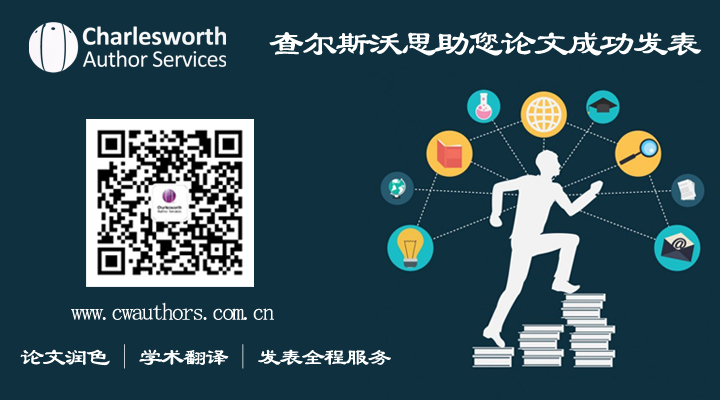 英国查尔斯沃思作者服务中文官网：https://www.cwauthors.com.cn/中国分公司电话：010-58698392邮箱：support@cwauthors.com.cn注：该分区表版权归中国科学院文献情报中心科学计量中心，仅供查尔斯沃思中国作者群交流使用NANOTECHNOLOGYENGINEERINGNANOTECHNOLOGYNANOTECHNOLOGY序号期刊全称ISSN综述大类大类分区小类小类分区JCR分区IF(2017)1ULTRASONICS SONOCHEMISTRY1350-4177否化学2声学1Q16.0122ULTRASOUND IN OBSTETRICS & GYNECOLOGY0960-7692否医学2声学1Q15.6543ULTRASCHALL IN DER MEDIZIN0172-4614否医学2声学1Q14.3894EURASIP Journal on Audio Speech and Music Processing1687-4722否工程技术3声学3Q13.0575IEEE-ACM Transactions on Audio Speech and Language Processing2329-9290否工程技术3声学3Q12.9506IEEE TRANSACTIONS ON ULTRASONICS FERROELECTRICS AND FREQUENCY CONTROL0885-3010否工程技术3声学2Q12.7047ULTRASOUND IN MEDICINE AND BIOLOGY0301-5629否医学3声学2Q12.6458JOURNAL OF SOUND AND VIBRATION0022-460X否工程技术3声学2Q22.6189ULTRASONICS0041-624X否医学3声学3Q22.37710ULTRASONIC IMAGING0161-7346否医学4声学3Q22.30011JOURNAL OF VIBRATION AND CONTROL1077-5463否工程技术3声学3Q22.19712SHOCK AND VIBRATION1070-9622否物理4声学4Q21.85713JOURNAL OF VIBRATION AND ACOUSTICS-TRANSACTIONS OF THE ASME1048-9002否工程技术4声学4Q21.77714WAVE MOTION0165-2125否物理3声学3Q21.72315APPLIED ACOUSTICS0003-682X否物理3声学3Q21.72116JOURNAL OF THE ACOUSTICAL SOCIETY OF AMERICA0001-4966否物理3声学3Q31.60517SPEECH COMMUNICATION0167-6393否工程技术4声学4Q31.58518JOURNAL OF ULTRASOUND IN MEDICINE0278-4297否医学4声学4Q31.53019JOURNAL OF LOW FREQUENCY NOISE VIBRATION AND ACTIVE CONTROL1461-3484否物理4声学4Q31.49120ACTA ACUSTICA UNITED WITH ACUSTICA1610-1928否物理4声学4Q31.12921JOURNAL OF CLINICAL ULTRASOUND0091-2751否医学4声学4Q30.97822Archives of Acoustics0137-5075否物理4声学4Q30.91723ACOUSTICAL PHYSICS1063-7710否物理4声学4Q30.78224JOURNAL OF THE AUDIO ENGINEERING SOCIETY1549-4950否工程技术4声学4Q40.77425JOURNAL OF COMPUTATIONAL ACOUSTICS0218-396X否物理4声学4Q40.74126Acoustics Australia1839-2571否物理4声学4Q40.73527NOISE CONTROL ENGINEERING JOURNAL0736-2501否工程技术4声学4Q40.61328International Journal of Aeroacoustics1475-472X否工程技术4声学4Q40.60329PHONETICA0031-8388否物理4声学4Q40.48030International Journal of Acoustics and Vibration1027-5851否工程技术4声学4Q40.37531SOUND AND VIBRATION1541-0161否工程技术4声学4Q40.09832FOOD POLICY0306-9192否工程技术2农业经济与政策1Q13.11133AMERICAN JOURNAL OF AGRICULTURAL ECONOMICS0002-9092否管理科学3农业经济与政策2Q12.45734Annual Review of Resource Economics1941-1340是农林科学3农业经济与政策3Q12.02235JOURNAL OF AGRICULTURAL ECONOMICS0021-857X否管理科学3农业经济与政策2Q12.00036AGRICULTURAL ECONOMICS0169-5150否管理科学3农业经济与政策2Q21.73237EUROPEAN REVIEW OF AGRICULTURAL ECONOMICS0165-1587否管理科学3农业经济与政策3Q21.66738AUSTRALIAN JOURNAL OF AGRICULTURAL AND RESOURCE ECONOMICS1364-985X否管理科学3农业经济与政策3Q21.48639Applied Economic Perspectives and Policy2040-5790否管理科学4农业经济与政策3Q21.24640Agribusiness0742-4477否农林科学4农业经济与政策4Q31.14741JOURNAL OF AGRICULTURAL AND RESOURCE ECONOMICS1068-5502否社会科学4农业经济与政策4Q31.09442CANADIAN JOURNAL OF AGRICULTURAL ECONOMICS-REVUE CANADIENNE D AGROECONOMIE0008-3976否管理科学4农业经济与政策4Q30.81043China Agricultural Economic Review1756-137X否管理科学4农业经济与政策4Q30.71844Agricultural Economics-Zemedelska Ekonomika0139-570X否农林科学4农业经济与政策4Q40.70645German Journal of Agricultural Economics0002-1121否农林科学4农业经济与政策4Q40.61246International Food and Agribusiness Management Review1559-2448否农林科学4农业经济与政策4Q40.54547Agrekon0303-1853否管理科学4农业经济与政策4Q40.23348Custos e Agronegocio On Line1808-2882否管理科学4农业经济与政策4Q40.20549BIORESOURCE TECHNOLOGY0960-8524否工程技术1农业工程1Q15.80750INDUSTRIAL CROPS AND PRODUCTS0926-6690否农林科学1农业工程2Q13.84951BIOMASS & BIOENERGY0961-9534否工程技术2农业工程2Q13.35852BIOSYSTEMS ENGINEERING1537-5110否农林科学2农业工程3Q22.13253JOURNAL OF IRRIGATION AND DRAINAGE ENGINEERING0733-9437否工程技术3农业工程3Q21.61654AQUACULTURAL ENGINEERING0144-8609否农林科学3农业工程3Q21.49055Paddy and Water Environment1611-2490否农林科学3农业工程4Q21.37956International Journal of Agricultural and Biological Engineering1934-6344否农林科学4农业工程4Q31.26757Transactions of the ASABE2151-0032否农林科学4农业工程4Q31.11858Revista Brasileira de Engenharia Agricola e Ambiental1807-1929否工程技术4农业工程4Q40.61959APPLIED ENGINEERING IN AGRICULTURE0883-8542否农林科学4农业工程4Q40.49760Engenharia Agricola0100-6916否农林科学4农业工程4Q40.38761AMA-Agricultural Mechanization in Asia Africa and Latin America0084-5841否农林科学4农业工程4Q40.15062Annual Review of Animal Biosciences2165-8102是生物2奶制品与动物科学1Q16.77563GENETICS SELECTION EVOLUTION0999-193X否生物3奶制品与动物科学1Q13.74364Journal of Animal Science and Biotechnology2049-1891否农林科学2奶制品与动物科学1Q13.20565JOURNAL OF DAIRY SCIENCE0022-0302否农林科学2奶制品与动物科学1Q12.74966POULTRY SCIENCE0032-5791否农林科学2奶制品与动物科学2Q12.21667ANIMAL FEED SCIENCE AND TECHNOLOGY0377-8401否农林科学2奶制品与动物科学2Q12.14368JOURNAL OF ANIMAL BREEDING AND GENETICS0931-2668否农林科学2奶制品与动物科学2Q11.94169DOMESTIC ANIMAL ENDOCRINOLOGY0739-7240否农林科学3奶制品与动物科学2Q11.93770ARCHIVES OF ANIMAL NUTRITION1745-039X否农林科学3奶制品与动物科学3Q11.88771Animal1751-7311否农林科学2奶制品与动物科学2Q11.87072ANIMAL GENETICS0268-9146否生物4奶制品与动物科学2Q11.84173JOURNAL OF ANIMAL SCIENCE0021-8812否农林科学2奶制品与动物科学2Q11.71474Animals2076-2615否农林科学3奶制品与动物科学2Q11.65475ANIMAL REPRODUCTION SCIENCE0378-4320否农林科学3奶制品与动物科学3Q11.64776JOURNAL OF REPRODUCTION AND DEVELOPMENT0916-8818否生物4奶制品与动物科学3Q11.63577JOURNAL OF ANIMAL PHYSIOLOGY AND ANIMAL NUTRITION0931-2439否农林科学3奶制品与动物科学3Q21.60778APPLIED ANIMAL BEHAVIOUR SCIENCE0168-1591否农林科学3奶制品与动物科学2Q21.54879WORLDS POULTRY SCIENCE JOURNAL0043-9339是农林科学3奶制品与动物科学3Q21.43980REPRODUCTION IN DOMESTIC ANIMALS0936-6768否农林科学3奶制品与动物科学3Q21.42281ANIMAL SCIENCE JOURNAL1344-3941否生物4奶制品与动物科学3Q21.40282ASIAN-AUSTRALASIAN JOURNAL OF ANIMAL SCIENCES1011-2367否农林科学4奶制品与动物科学3Q21.24383Livestock Science1871-1413否农林科学3奶制品与动物科学3Q21.20484JOURNAL OF DAIRY RESEARCH0022-0299否农林科学3奶制品与动物科学3Q21.17085BRITISH POULTRY SCIENCE0007-1668否农林科学4奶制品与动物科学3Q21.09686JOURNAL OF APPLIED POULTRY RESEARCH1056-6171否农林科学4奶制品与动物科学4Q21.06487Annals of Animal Science2300-8733否农林科学4奶制品与动物科学4Q21.01888Animal Reproduction1806-9614否农林科学4奶制品与动物科学4Q20.99189Italian Journal of Animal Science1594-4077否农林科学4奶制品与动物科学3Q20.99090SOUTH AFRICAN JOURNAL OF ANIMAL SCIENCE0375-1589否农林科学4奶制品与动物科学4Q20.98191TROPICAL ANIMAL HEALTH AND PRODUCTION0049-4747否农林科学4奶制品与动物科学3Q30.97592SMALL RUMINANT RESEARCH0921-4488否农林科学4奶制品与动物科学3Q30.97493CZECH JOURNAL OF ANIMAL SCIENCE1212-1819否农林科学4奶制品与动物科学4Q30.95594Archives Animal Breeding0003-9438否农林科学4奶制品与动物科学4Q20.94295Avian Biology Research1758-1559否农林科学4奶制品与动物科学4Q30.93896ANIMAL BIOTECHNOLOGY1049-5398否农林科学4奶制品与动物科学4Q30.92897JOURNAL OF ANIMAL AND FEED SCIENCES1230-1388否农林科学4奶制品与动物科学4Q30.90098JOURNAL OF POULTRY SCIENCE1346-7395否农林科学4奶制品与动物科学4Q30.86099JOURNAL OF APPLIED ANIMAL RESEARCH0971-2119否农林科学4奶制品与动物科学4Q30.826100Revista Mexicana de Ciencias Pecuarias2007-1124否农林科学4奶制品与动物科学4Q30.768101Inra Productions Animales0990-0632否农林科学4奶制品与动物科学4Q30.741102REVISTA BRASILEIRA DE ZOOTECNIA-BRAZILIAN JOURNAL OF ANIMAL SCIENCE1806-9290否农林科学4奶制品与动物科学4Q30.735103ANIMAL SCIENCE PAPERS AND REPORTS0860-4037否生物4奶制品与动物科学4Q30.710104World Rabbit Science1257-5011否农林科学4奶制品与动物科学4Q30.661105CANADIAN JOURNAL OF ANIMAL SCIENCE0008-3984否农林科学4奶制品与动物科学4Q30.657106European Poultry Science1612-9199否农林科学4奶制品与动物科学4Q40.568107Mljekarstvo0026-704X否农林科学4奶制品与动物科学4Q40.529108Revista Colombiana de Ciencias Pecuarias0120-0690否农林科学4奶制品与动物科学4Q40.516109Brazilian Journal of Poultry Science1516-635X否农林科学4奶制品与动物科学4Q40.463110ACTA AGRICULTURAE SCANDINAVICA SECTION A-ANIMAL SCIENCE0906-4702是农林科学4奶制品与动物科学4Q40.420111Fourrages0429-2766否农林科学4奶制品与动物科学4Q40.405112Tropical Grasslands-Forrajes Tropicales2346-3775否农林科学4奶制品与动物科学4Q40.389113Animal Nutrition and Feed Technology0972-2963否农林科学4奶制品与动物科学4Q40.295114ITEA-Informacion Tecnica Economica Agraria1699-6887否农林科学4奶制品与动物科学4Q40.288115INDIAN JOURNAL OF ANIMAL SCIENCES0367-8318否农林科学4奶制品与动物科学4Q40.279116Large Animal Review1124-4593否农林科学4奶制品与动物科学4Q40.260117Indian Journal of Animal Research0367-6722否农林科学4奶制品与动物科学4Q40.201118Revista MVZ Cordoba0122-0268否农林科学4奶制品与动物科学4Q40.162119Buffalo Bulletin0125-6726否农林科学4奶制品与动物科学4Q40.119120ZUCHTUNGSKUNDE0044-5401否农林科学4奶制品与动物科学4Q40.109121AGRICULTURE ECOSYSTEMS & ENVIRONMENT0167-8809否环境科学与生态学2农业综合1Q13.541122JOURNAL OF AGRICULTURAL AND FOOD CHEMISTRY0021-8561否农林科学1农业综合1Q13.412123AGRICULTURAL SYSTEMS0308-521X否农林科学2农业综合1Q13.004124International Journal of Agricultural Sustainability1473-5903否农林科学2农业综合2Q12.702125AGRICULTURE AND HUMAN VALUES0889-048X否农林科学2农业综合2Q12.568126PRECISION AGRICULTURE1385-2256否农林科学2农业综合2Q12.435127COMPUTERS AND ELECTRONICS IN AGRICULTURE0168-1699否工程技术3农业综合2Q12.427128JOURNAL OF THE SCIENCE OF FOOD AND AGRICULTURE0022-5142否工程技术3农业综合2Q12.379129BIOSYSTEMS ENGINEERING1537-5110否农林科学2农业综合2Q12.132130ANNALS OF APPLIED BIOLOGY0003-4746否生物4农业综合2Q12.046131RENEWABLE AGRICULTURE AND FOOD SYSTEMS1742-1705否农林科学3农业综合3Q11.701132NJAS-WAGENINGEN JOURNAL OF LIFE SCIENCES1573-5214否农林科学3农业综合3Q11.585133Plant Pathology Journal1598-2254否农林科学3农业综合3Q11.407134SCIENTIA AGRICOLA1678-992X否农林科学3农业综合3Q11.383135Animal Production Science1836-0939否农林科学3农业综合3Q21.371136Crop & Pasture Science1836-0947否农林科学3农业综合3Q21.354137JOURNAL OF AGRICULTURAL & ENVIRONMENTAL ETHICS1187-7863否农林科学3农业综合3Q21.240138CALIFORNIA AGRICULTURE0008-0845否农林科学4农业综合3Q21.231139JOURNAL OF AGRICULTURAL SCIENCE0021-8596否农林科学3农业综合3Q21.186140REVISTA DE LA FACULTAD DE CIENCIAS AGRARIAS1853-8665否农林科学4农业综合3Q21.186141NEW ZEALAND JOURNAL OF AGRICULTURAL RESEARCH0028-8233否农林科学3农业综合3Q21.149142Agroecology and Sustainable Food Systems2168-3565否农林科学4农业综合3Q21.140143Journal of Integrative Agriculture2095-3119否农林科学4农业综合3Q21.042144JOURNAL OF AGRICULTURAL METEOROLOGY0021-8588否农林科学4农业综合4Q21.037145OUTLOOK ON AGRICULTURE0030-7270否农林科学4农业综合4Q21.030146BRAGANTIA1678-4499否农林科学4农业综合4Q21.008147Journal of Agricultural Science and Technology1680-7073否农林科学4农业综合4Q20.890148INTERNATIONAL JOURNAL OF AGRICULTURE AND BIOLOGY1560-8530否农林科学4农业综合4Q20.869149SPANISH JOURNAL OF AGRICULTURAL RESEARCH1695-971X否农林科学4农业综合4Q30.811150CAHIERS AGRICULTURES1777-5949否农林科学4农业综合4Q30.809151Chilean Journal of Agricultural Research0718-5839否农林科学4农业综合4Q30.775152Zemdirbyste-Agriculture1392-3196否农林科学4农业综合4Q30.746153PAKISTAN JOURNAL OF AGRICULTURAL SCIENCES0552-9034否农林科学4农业综合4Q30.677154CIENCIA E AGROTECNOLOGIA1413-7054否农林科学4农业综合4Q30.672155New Medit1594-5685否农林科学4农业综合4Q30.647156GRASSLAND SCIENCE1744-6961否农林科学4农业综合4Q30.629157Journal of Plant Diseases and Protection1861-3829否农林科学4农业综合4Q30.622158Revista Ciencia Agronomica1806-6690否农林科学4农业综合4Q30.605159AGRICULTURAL AND FOOD SCIENCE1459-6067否农林科学4农业综合3Q30.580160PESQUISA AGROPECUARIA BRASILEIRA0100-204X否农林科学4农业综合4Q30.546161Landbauforschung0458-6859否农林科学4农业综合4Q30.500162Journal of Animal and Plant Sciences1018-7081否农林科学4农业综合4Q30.407163Bioscience Journal1981-3163否生物4农业综合4Q40.404164Icelandic Agricultural Sciences1670-567X否农林科学4农业综合4Q40.364165JOURNAL OF THE FACULTY OF AGRICULTURE KYUSHU UNIVERSITY0023-6152否农林科学4农业综合4Q40.351166Semina-Ciencias Agrarias1676-546X否农林科学4农业综合4Q40.349167BERICHTE UBER LANDWIRTSCHAFT2196-5099否农林科学4农业综合4Q40.345168Ciencia e Investigacion Agraria0718-1620否农林科学4农业综合4Q40.337169Cuadernos de Desarrollo Rural0122-1450是农林科学4农业综合4Q40.304170IRISH JOURNAL OF AGRICULTURAL AND FOOD RESEARCH0791-6833否农林科学4农业综合4Q40.303171PHILIPPINE AGRICULTURAL SCIENTIST0031-7454否农林科学4农业综合4Q40.298172JARQ-JAPAN AGRICULTURAL RESEARCH QUARTERLY0021-3551否农林科学4农业综合4Q40.274173AGROCIENCIA1405-3195否农林科学4农业综合4Q40.270174Tarim Bilimleri Dergisi-Journal of Agricultural Sciences1300-7580否农林科学4农业综合4Q40.261175INDIAN JOURNAL OF AGRICULTURAL SCIENCES0019-5022否农林科学4农业综合4Q40.231176AGRICULTURAL HISTORY0002-1482否农林科学4农业综合4Q40.225177Agrarforschung Schweiz1663-7852否农林科学4农业综合4Q40.078178Global Change Biology Bioenergy1757-1693否生物2农艺学1Q15.415179Advances in Agronomy0065-2113是农林科学1农艺学1Q15.073180Agronomy for Sustainable Development1774-0746否农林科学1农艺学1Q14.503181AGRICULTURAL AND FOREST METEOROLOGY0168-1923否农林科学1农艺学1Q14.039182THEORETICAL AND APPLIED GENETICS0040-5752否生物2农艺学1Q13.930183INDUSTRIAL CROPS AND PRODUCTS0926-6690否农林科学1农艺学1Q13.849184PLANT AND SOIL0032-079X否农林科学1农艺学2Q13.306185PEST MANAGEMENT SCIENCE1526-498X否农林科学1农艺学2Q13.249186EUROPEAN JOURNAL OF AGRONOMY1161-0301否农林科学1农艺学2Q13.192187AGRICULTURAL WATER MANAGEMENT0378-3774否农林科学2农艺学2Q13.182188FIELD CROPS RESEARCH0378-4290否农林科学1农艺学2Q13.127189POSTHARVEST BIOLOGY AND TECHNOLOGY0925-5214否农林科学2农艺学2Q13.112190Rice1939-8425否农林科学1农艺学2Q13.039191Crop Journal2095-5421否农林科学2农艺学2Q12.658192JOURNAL OF AGRONOMY AND CROP SCIENCE0931-2250否农林科学2农艺学2Q12.571193PLANT PATHOLOGY0032-0862否农林科学2农艺学3Q12.303194Archives of Agronomy and Soil Science0365-0340否农林科学2农艺学3Q12.254195JOURNAL OF PLANT NUTRITION AND SOIL SCIENCE1436-8730否农林科学2农艺学3Q12.163196MOLECULAR BREEDING1380-3743否农林科学2农艺学3Q12.077197WEED SCIENCE0043-1745否农林科学2农艺学3Q12.044198CROP PROTECTION0261-2194否农林科学2农艺学3Q11.920199AGRONOMY JOURNAL0002-1962否农林科学3农艺学3Q21.897200WEED RESEARCH0043-1737否农林科学3农艺学3Q21.766201EXPERIMENTAL AGRICULTURE0014-4797否农林科学3农艺学3Q21.680202IRRIGATION SCIENCE0342-7188否农林科学2农艺学3Q21.653203CROP SCIENCE0011-183X否农林科学3农艺学3Q21.635204GRASS AND FORAGE SCIENCE0142-5242否农林科学3农艺学3Q21.574205BREEDING SCIENCE1344-7610否农林科学3农艺学3Q21.559206EUPHYTICA0014-2336否农林科学3农艺学3Q21.546207Rice Science1672-6308否生物4农艺学3Q21.521208EUROPEAN JOURNAL OF PLANT PATHOLOGY0929-1873否农林科学3农艺学3Q21.466209PHYTOPATHOLOGIA MEDITERRANEA0031-9465否生物4农艺学3Q21.442210Turkish Journal of Agriculture and Forestry1300-011X否农林科学3农艺学3Q21.434211PLANT SOIL AND ENVIRONMENT1214-1178否农林科学3农艺学4Q21.421212Agronomy-Basel2073-4395否农林科学3农艺学3Q21.419213PLANT BREEDING0179-9541否农林科学3农艺学3Q21.392214Paddy and Water Environment1611-2490否农林科学3农艺学4Q21.379215MYCOBIOLOGY1229-8093否生物4农艺学4Q21.369216WEED TECHNOLOGY0890-037X否农林科学3农艺学4Q21.246217International Agrophysics0236-8722否农林科学3农艺学4Q21.242218AGROFORESTRY SYSTEMS0167-4366否农林科学3农艺学4Q21.201219AMERICAN JOURNAL OF POTATO RESEARCH1099-209X否农林科学3农艺学4Q21.156220GENETIC RESOURCES AND CROP EVOLUTION0925-9864否农林科学3农艺学4Q21.130221BIOLOGICAL AGRICULTURE & HORTICULTURE0144-8765否农林科学4农艺学4Q31.106222PLANT PROTECTION SCIENCE1212-2580否生物4农艺学4Q31.076223ACTA AGRICULTURAE SCANDINAVICA SECTION B-SOIL AND PLANT SCIENCE0906-4710否农林科学4农艺学4Q30.894224International Journal of Plant Production1735-6814否农林科学4农艺学4Q30.886225PLANT PRODUCTION SCIENCE1343-943X否农林科学4农艺学4Q30.875226CANADIAN JOURNAL OF PLANT SCIENCE0008-4220否生物4农艺学4Q30.873227CAHIERS AGRICULTURES1777-5949否农林科学4农艺学4Q30.809228Sugar Tech0972-1525否农林科学4农艺学4Q30.807229Crop Breeding and Applied Biotechnology1984-7033否农林科学4农艺学4Q30.806230BIOTECHNOLOGIE AGRONOMIE SOCIETE ET ENVIRONNEMENT1370-6233否农林科学4农艺学4Q30.795231WEED BIOLOGY AND MANAGEMENT1444-6162否农林科学4农艺学4Q30.778232Chilean Journal of Agricultural Research0718-5839否农林科学4农艺学4Q30.775233POTATO RESEARCH0014-3065否农林科学4农艺学4Q30.771234IRRIGATION AND DRAINAGE1531-0353否农林科学4农艺学4Q30.707235ALLELOPATHY JOURNAL0971-4693否农林科学4农艺学4Q30.705236ACTA SCIENTIARUM-AGRONOMY1807-8621否农林科学4农艺学4Q30.692237Turkish Journal of Field Crops1301-1111否农林科学4农艺学4Q30.689238NEW ZEALAND JOURNAL OF CROP AND HORTICULTURAL SCIENCE0114-0671否农林科学4农艺学4Q30.647239Range Management and Agroforestry0971-2070否农林科学4农艺学4Q30.643240Gesunde Pflanzen0367-4223否农林科学4农艺学4Q30.639241GRASSLAND SCIENCE1744-6961否农林科学4农艺学4Q30.629242Journal of Plant Registrations1936-5209否农林科学4农艺学4Q30.620243Emirates Journal of Food and Agriculture2079-052X否农林科学4农艺学4Q40.609244SEED SCIENCE AND TECHNOLOGY0251-0952否农林科学4农艺学4Q40.593245Italian Journal of Agronomy1125-4718否农林科学4农艺学4Q40.579246Journal of Agrometeorology0972-1665否农林科学4农艺学4Q40.563247COMMUNICATIONS IN SOIL SCIENCE AND PLANT ANALYSIS0010-3624否农林科学4农艺学4Q40.540248CIENCIA RURAL0103-8478否综合性期刊4农艺学4Q40.525249CEREAL RESEARCH COMMUNICATIONS0133-3720否农林科学4农艺学4Q40.489250Czech Journal of Genetics and Plant Breeding1212-1975否农林科学4农艺学4Q40.467251Romanian Agricultural Research1222-4227否农林科学4农艺学4Q40.458252Revista Caatinga0100-316X否农林科学4农艺学4Q40.421253Bioscience Journal1981-3163否生物4农艺学4Q40.404254Genetika-Belgrade0534-0012否农林科学4农艺学4Q40.392255Tropical Grasslands-Forrajes Tropicales2346-3775否农林科学4农艺学4Q40.389256Revista Fitotecnia Mexicana0187-7380否农林科学4农艺学4Q40.330257Italian Journal of Agrometeorology-Rivista Italiana di Agrometeorologia2038-5625否农林科学4农艺学4Q40.314258ITEA-Informacion Tecnica Economica Agraria1699-6887否农林科学4农艺学4Q40.288259JOURNAL OF THE AMERICAN POMOLOGICAL SOCIETY1527-3741否农林科学4农艺学4Q40.277260Legume Research0250-5371否生物4农艺学4Q40.232261MAYDICA0025-6153否农林科学4农艺学4Q40.231262Philippine Journal of Crop Science0115-463X否农林科学4农艺学4Q40.211263Revista de la Facultad de Agronomia de la Universidad del Zulia0378-7818否农林科学4农艺学4Q40.102264INTERNATIONAL SUGAR JOURNAL0020-8841否工程技术4农艺学4Q40.067265Journal of Allergy and Clinical Immunology-In Practice2213-2198否医学2过敏2Q16.966266CLINICAL REVIEWS IN ALLERGY & IMMUNOLOGY1080-0549是医学2过敏2Q16.442267ALLERGY0105-4538否医学1过敏1Q16.048268World Allergy Organization Journal1939-4551否医学2过敏2Q15.676269CLINICAL AND EXPERIMENTAL ALLERGY0954-7894否医学2过敏2Q15.158270CONTACT DERMATITIS0105-1873否医学2过敏3Q24.275271PEDIATRIC ALLERGY AND IMMUNOLOGY0905-6157否医学2过敏3Q24.137272ALLERGOLOGY INTERNATIONAL1323-8930否医学3过敏3Q24.045273Allergy Asthma & Immunology Research2092-7355否医学3过敏3Q23.809274IMMUNOLOGY AND ALLERGY CLINICS OF NORTH AMERICA0889-8561否医学3过敏3Q23.694275Current Opinion in Allergy and Clinical Immunology1528-4050是医学3过敏3Q23.544276Clinical and Translational Allergy2045-7022否医学3过敏3Q23.539277JOURNAL OF INVESTIGATIONAL ALLERGOLOGY AND CLINICAL IMMUNOLOGY1018-9068否医学3过敏4Q33.457278CURRENT ALLERGY AND ASTHMA REPORTS1529-7322是医学3过敏3Q33.449279ANNALS OF ALLERGY ASTHMA & IMMUNOLOGY1081-1206否医学2过敏3Q33.263280INTERNATIONAL ARCHIVES OF ALLERGY AND IMMUNOLOGY1018-2438否医学3过敏4Q32.437281ALLERGY AND ASTHMA PROCEEDINGS1088-5412否医学3过敏4Q32.213282Allergy Asthma and Clinical Immunology1710-1484否医学3过敏4Q32.051283JOURNAL OF ASTHMA0277-0903否医学4过敏4Q32.014284JOURNAL OF ALLERGY AND CLINICAL IMMUNOLOGY0091-6749否医学1过敏1Q113.250285ALLERGOLOGIA ET IMMUNOPATHOLOGIA0301-0546否医学4过敏4Q41.644286Postepy Dermatologii i Alergologii1642-395X否医学4过敏4Q41.471287Iranian Journal of Allergy Asthma and Immunology1735-1502否医学4过敏4Q41.049288ASIAN PACIFIC JOURNAL OF ALLERGY AND IMMUNOLOGY0125-877X否医学4过敏4Q40.976289Pediatric Allergy Immunology and Pulmonology2151-321X否医学4过敏4Q40.533290Revue Francaise d Allergologie1877-0320否医学4过敏4Q40.306291ALLERGOLOGIE0344-5062是医学4过敏4Q40.220292Brain Structure & Function1863-2653否医学2解剖学与形态学1Q14.231293Frontiers in Neuroanatomy1662-5129否医学3解剖学与形态学2Q13.152294DEVELOPMENTAL DYNAMICS1058-8388否生物3解剖学与形态学2Q12.507295JOURNAL OF ANATOMY0021-8782否医学3解剖学与形态学2Q12.479296Advances in Anatomy Embryology and Cell Biology0301-5556是生物4解剖学与形态学3Q12.333297APPLIED IMMUNOHISTOCHEMISTRY & MOLECULAR MORPHOLOGY1541-2016否医学4解剖学与形态学3Q22.042298CLINICAL ANATOMY0897-3806否医学4解剖学与形态学3Q21.908299ANNALS OF ANATOMY-ANATOMISCHER ANZEIGER0940-9602否医学4解剖学与形态学3Q21.852300JOURNAL OF MORPHOLOGY0362-2525否医学4解剖学与形态学3Q21.711301TISSUE & CELL0040-8166否生物4解剖学与形态学4Q21.438302ZOOMORPHOLOGY0720-213X否生物4解剖学与形态学4Q31.400303Anatomical Record-Advances in Integrative Anatomy and Evolutionary Biology1932-8486否医学4解剖学与形态学3Q31.373304ANATOMICAL SCIENCE INTERNATIONAL1447-6959否医学4解剖学与形态学4Q31.330305CELLS TISSUES ORGANS1422-6405否生物4解剖学与形态学4Q31.275306MICROSCOPY RESEARCH AND TECHNIQUE1059-910X否医学4解剖学与形态学4Q31.087307ACTA ZOOLOGICA0001-7272否生物4解剖学与形态学4Q41.074308SURGICAL AND RADIOLOGIC ANATOMY0930-1038否医学4解剖学与形态学4Q41.003309ANATOMIA HISTOLOGIA EMBRYOLOGIA0340-2096否农林科学4解剖学与形态学4Q40.731310FOLIA MORPHOLOGICA0015-5659否医学4解剖学与形态学4Q40.497311INTERNATIONAL JOURNAL OF MORPHOLOGY0717-9502否医学4解剖学与形态学4Q40.336312Journal of the Anatomical Society of India0003-2778否医学4解剖学与形态学4Q40.118313ASIAN JOURNAL OF ANDROLOGY1008-682X否医学3男科学1Q13.259314Andrology2047-2919否医学3男科学2Q22.734315World Journal of Mens Health2287-4208否医学4男科学3Q21.981316ANDROLOGIA0303-4569否医学4男科学4Q31.588317Systems Biology in Reproductive Medicine1939-6368否医学4男科学4Q41.582318Revista Internacional de Andrologia1698-031X否医学4男科学4Q40.096319ANESTHESIOLOGY0003-3022否医学2麻醉学1Q16.523320BRITISH JOURNAL OF ANAESTHESIA0007-0912否医学2麻醉学1Q16.499321PAIN0304-3959否医学2麻醉学2Q15.559322ANAESTHESIA0003-2409否医学2麻醉学2Q15.431323REGIONAL ANESTHESIA AND PAIN MEDICINE1098-7339否医学2麻醉学2Q14.382324EUROPEAN JOURNAL OF ANAESTHESIOLOGY0265-0215否医学2麻醉学2Q13.979325ANESTHESIA AND ANALGESIA0003-2999否医学2麻醉学2Q13.463326INTERNATIONAL JOURNAL OF OBSTETRIC ANESTHESIA0959-289X否医学3麻醉学3Q23.404327Canadian Journal of Anesthesia-Journal canadien d anesthesie0832-610X否医学3麻醉学3Q23.377328JOURNAL OF NEUROSURGICAL ANESTHESIOLOGY0898-4921否医学3麻醉学3Q23.238329CLINICAL JOURNAL OF PAIN0749-8047否医学3麻醉学3Q23.209330EUROPEAN JOURNAL OF PAIN1090-3801否医学3麻醉学3Q22.991331PAIN MEDICINE1526-2375否医学3麻醉学3Q22.782332Minerva Anestesiologica0375-9393否医学3麻醉学3Q22.693333Current Opinion in Anesthesiology0952-7907是医学4麻醉学4Q22.581334Pain Physician1533-3159否医学3麻醉学3Q32.556335JOURNAL OF CLINICAL MONITORING AND COMPUTING1387-1307否医学4麻醉学4Q32.450336PEDIATRIC ANESTHESIA1155-5645否医学3麻醉学4Q32.389337ACTA ANAESTHESIOLOGICA SCANDINAVICA0001-5172否医学3麻醉学4Q32.270338Anaesthesia Critical Care & Pain Medicine2352-5568否医学4麻醉学4Q32.242339Pain Practice1530-7085否医学3麻醉学4Q32.187340JOURNAL OF CLINICAL ANESTHESIA0952-8180否医学4麻醉学4Q31.818341BMC Anesthesiology1471-2253否医学4麻醉学4Q31.788342ANAESTHESIA AND INTENSIVE CARE0310-057X否医学4麻醉学4Q41.702343JOURNAL OF CARDIOTHORACIC AND VASCULAR ANESTHESIA1053-0770否医学4麻醉学4Q41.574344Journal of Anesthesia0913-8668否医学4麻醉学4Q41.454345SCHMERZ0932-433X否医学4麻醉学4Q41.215346ANAESTHESIST0003-2417否医学4麻醉学4Q40.995347ANASTHESIOLOGIE & INTENSIVMEDIZIN0170-5334否医学4麻醉学4Q40.880348Revista Brasileira de Anestesiologia0034-7094否医学4麻醉学4Q40.850349ANASTHESIOLOGIE INTENSIVMEDIZIN NOTFALLMEDIZIN SCHMERZTHERAPIE0939-2661否医学4麻醉学4Q40.262350SPACE SCIENCE REVIEWS0038-6308是地学天文2天文与天体物理2Q19.327351ASTROPHYSICAL JOURNAL SUPPLEMENT SERIES0067-0049否地学天文1天文与天体物理1Q18.561352NEW ASTRONOMY REVIEWS1387-6473是地学天文2天文与天体物理2Q17.500353Astrophysical Journal Letters2041-8205否地学天文1天文与天体物理1Q16.634354Physics of the Dark Universe2212-6864否地学天文1天文与天体物理1Q16.509355ASTRONOMY & ASTROPHYSICS1432-0746否地学天文2天文与天体物理2Q15.565356ASTROPHYSICAL JOURNAL0004-637X否地学天文1天文与天体物理1Q15.551357MONTHLY NOTICES OF THE ROYAL ASTRONOMICAL SOCIETY0035-8711否地学天文2天文与天体物理2Q15.194358JOURNAL OF COSMOLOGY AND ASTROPARTICLE PHYSICS1475-7516否地学天文2天文与天体物理2Q15.126359PUBLICATIONS OF THE ASTRONOMICAL SOCIETY OF AUSTRALIA1323-3580否地学天文2天文与天体物理2Q14.630360PHYSICAL REVIEW D2470-0010否物理1天文与天体物理2Q14.394361PHYSICS LETTERS B0370-2693否物理1天文与天体物理2Q14.254362ASTRONOMICAL JOURNAL0004-6256否地学天文2天文与天体物理3Q24.150363ACTA ASTRONOMICA0001-5237否地学天文3天文与天体物理3Q23.667364ASTROBIOLOGY1531-1074否生物3天文与天体物理3Q23.610365PUBLICATIONS OF THE ASTRONOMICAL SOCIETY OF THE PACIFIC0004-6280否地学天文2天文与天体物理2Q23.409366CLASSICAL AND QUANTUM GRAVITY0264-9381否物理2天文与天体物理3Q23.283367Earth and Space Science2333-5084否地学2天文与天体物理3Q23.221368ASTROPARTICLE PHYSICS0927-6505否地学天文3天文与天体物理3Q23.203369Annual Review of Astronomy and Astrophysics0066-4146是地学天文1天文与天体物理1Q124.910370ICARUS0019-1035否地学天文3天文与天体物理3Q22.981371SPACE WEATHER-THE INTERNATIONAL JOURNAL OF RESEARCH AND APPLICATIONS1542-7390否地学3天文与天体物理3Q22.887372Astronomy and Computing2213-1337否地学天文3天文与天体物理4Q22.754373JOURNAL OF GEOPHYSICAL RESEARCH-SPACE PHYSICS2169-9380否地学天文3天文与天体物理3Q22.752374COMPTES RENDUS PHYSIQUE1631-0705否物理3天文与天体物理3Q22.646375SOLAR PHYSICS0038-0938否地学天文3天文与天体物理3Q22.580376Journal of Space Weather and Space Climate2115-7251否地学天文3天文与天体物理3Q22.333377Journal of High Energy Astrophysics2214-4048否地学天文3天文与天体物理3Q22.282378PUBLICATIONS OF THE ASTRONOMICAL SOCIETY OF JAPAN0004-6264否地学天文4天文与天体物理4Q22.244379INTERNATIONAL JOURNAL OF MODERN PHYSICS D0218-2718否地学天文3天文与天体物理4Q22.171380CELESTIAL MECHANICS & DYNAMICAL ASTRONOMY0923-2958否地学天文4天文与天体物理4Q32.121381Living Reviews in Solar Physics1614-4961是地学天文1天文与天体物理1Q112.830382ASTRONOMY AND ASTROPHYSICS REVIEW0935-4956是地学天文1天文与天体物理1Q111.610383Annual Review of Earth and Planetary Sciences0084-6597是地学天文2天文与天体物理1Q111.390384International Journal of Astrobiology1473-5504否地学天文4天文与天体物理4Q31.921385ASTROPHYSICS AND SPACE SCIENCE0004-640X否地学天文4天文与天体物理4Q31.885386PLANETARY AND SPACE SCIENCE0032-0633否地学天文4天文与天体物理4Q31.820387GENERAL RELATIVITY AND GRAVITATION0001-7701否物理3天文与天体物理4Q31.721388ANNALES GEOPHYSICAE0992-7689否地学4天文与天体物理4Q31.621389Journal of the Korean Astronomical Society1225-4614否地学天文4天文与天体物理4Q31.545390ADVANCES IN SPACE RESEARCH0273-1177否地学天文4天文与天体物理4Q31.529391RADIO SCIENCE0048-6604否工程技术4天文与天体物理4Q31.418392GEOPHYSICAL AND ASTROPHYSICAL FLUID DYNAMICS0309-1929否地学天文4天文与天体物理4Q31.417393EXPERIMENTAL ASTRONOMY0922-6435否地学天文3天文与天体物理4Q31.349394ASTRONOMISCHE NACHRICHTEN0004-6337否地学天文4天文与天体物理4Q31.322395MODERN PHYSICS LETTERS A0217-7323否物理4天文与天体物理4Q31.308396Astrophysical Bulletin1990-3413否地学天文4天文与天体物理4Q31.290397REVISTA MEXICANA DE ASTRONOMIA Y ASTROFISICA0185-1101否地学天文4天文与天体物理4Q31.286398Research in Astronomy and Astrophysics1674-4527否地学天文4天文与天体物理4Q31.227399Advances in Astronomy1687-7969否地学天文4天文与天体物理4Q41.209400ASTRONOMY LETTERS-A JOURNAL OF ASTRONOMY AND SPACE ASTROPHYSICS1063-7737否地学天文4天文与天体物理4Q41.160401NEW ASTRONOMY1384-1076否地学天文4天文与天体物理4Q40.920402Gravitation & Cosmology0202-2893否地学天文4天文与天体物理4Q40.870403JOURNAL OF ASTROPHYSICS AND ASTRONOMY0250-6335否地学天文4天文与天体物理4Q40.849404Serbian Astronomical Journal1450-698X否地学天文4天文与天体物理4Q40.840405ASTRONOMY REPORTS1063-7729否地学天文4天文与天体物理4Q40.824406ASTROPHYSICS0571-7256否地学天文4天文与天体物理4Q40.755407Contributions of the Astronomical Observatory Skalnate Pleso1335-1842否地学天文4天文与天体物理4Q40.733408EARTH MOON AND PLANETS0167-9295否地学天文4天文与天体物理4Q40.721409Kinematics and Physics of Celestial Bodies0884-5913否地学天文4天文与天体物理4Q40.654410SOLAR SYSTEM RESEARCH0038-0946否地学天文4天文与天体物理4Q40.527411COSMIC RESEARCH0010-9525否地学天文4天文与天体物理4Q40.444412BALTIC ASTRONOMY1392-0049是地学天文4天文与天体物理4Q40.417413ASTRONOMY & GEOPHYSICS1366-8781否地学天文4天文与天体物理4Q40.291414OBSERVATORY0029-7704否地学天文4天文与天体物理4Q40.130415EAR AND HEARING0196-0202否医学3听力学与言语病理学1Q13.120416BRAIN AND LANGUAGE0093-934X否医学3听力学与言语病理学2Q12.851417HEARING RESEARCH0378-5955否医学3听力学与言语病理学1Q12.824418Augmentative and Alternative Communication0743-4618否医学3听力学与言语病理学2Q12.137419Language Cognition and Neuroscience2327-3798否医学4听力学与言语病理学3Q12.086420AUDIOLOGY AND NEURO-OTOLOGY1420-3030否医学4听力学与言语病理学3Q12.078421JOURNAL OF SPEECH LANGUAGE AND HEARING RESEARCH1092-4388否医学4听力学与言语病理学3Q21.906422Noise & Health1463-1741否医学4听力学与言语病理学3Q21.842423Trends in Hearing2331-2165否医学3听力学与言语病理学2Q21.808424INTERNATIONAL JOURNAL OF AUDIOLOGY1499-2027否医学4听力学与言语病理学3Q21.759425JOURNAL OF FLUENCY DISORDERS0094-730X否医学4听力学与言语病理学2Q21.727426AMERICAN JOURNAL OF SPEECH-LANGUAGE PATHOLOGY1058-0360否医学4听力学与言语病理学4Q21.713427JOURNAL OF COMMUNICATION DISORDERS0021-9924否医学4听力学与言语病理学4Q31.696428JOURNAL OF THE ACOUSTICAL SOCIETY OF AMERICA0001-4966否物理3听力学与言语病理学3Q31.605429Journal of the American Academy of Audiology1050-0545否医学4听力学与言语病理学4Q31.593430INTERNATIONAL JOURNAL OF LANGUAGE & COMMUNICATION DISORDERS1368-2822否医学4听力学与言语病理学3Q31.508431International Journal of Speech-Language Pathology1754-9507否医学4听力学与言语病理学4Q31.441432LANGUAGE AND SPEECH0023-8309否医学4听力学与言语病理学4Q31.235433CLINICAL LINGUISTICS & PHONETICS0269-9206否医学4听力学与言语病理学4Q41.191434American Journal of Audiology1059-0889否医学4听力学与言语病理学4Q41.118435SEMINARS IN SPEECH AND LANGUAGE0734-0478是医学4听力学与言语病理学4Q41.073436Logopedics Phoniatrics Vocology1401-5439否医学4听力学与言语病理学4Q41.045437LANGUAGE SPEECH AND HEARING SERVICES IN SCHOOLS0161-1461否医学4听力学与言语病理学4Q40.887438FOLIA PHONIATRICA ET LOGOPAEDICA1021-7762否医学4听力学与言语病理学4Q40.545439PHONETICA0031-8388否物理4听力学与言语病理学4Q40.480440IEEE Transactions on Cybernetics2168-2267否工程技术1自动化与控制系统1Q18.803441IEEE TRANSACTIONS ON INDUSTRIAL ELECTRONICS0278-0046否工程技术1自动化与控制系统1Q17.050442AUTOMATICA0005-1098否工程技术1自动化与控制系统2Q16.126443IEEE Transactions on Industrial Informatics1551-3203否工程技术1自动化与控制系统1Q15.430444IEEE Transactions on Systems Man Cybernetics-Systems2168-2216否工程技术2自动化与控制系统3Q15.135445IEEE CONTROL SYSTEMS MAGAZINE1066-033X否工程技术2自动化与控制系统2Q15.060446IEEE TRANSACTIONS ON AUTOMATIC CONTROL0018-9286否工程技术2自动化与控制系统2Q15.007447IEEE TRANSACTIONS ON CONTROL SYSTEMS TECHNOLOGY1063-6536否工程技术2自动化与控制系统2Q14.883448Nonlinear Analysis-Hybrid Systems1751-570X否工程技术2自动化与控制系统2Q14.010449IEEE-ASME TRANSACTIONS ON MECHATRONICS1083-4435否工程技术2自动化与控制系统2Q13.936450INTERNATIONAL JOURNAL OF ROBUST AND NONLINEAR CONTROL1049-8923否工程技术2自动化与控制系统2Q13.856451IEEE Transactions on Automation Science and Engineering1545-5955否工程技术2自动化与控制系统2Q13.667452JOURNAL OF THE FRANKLIN INSTITUTE-ENGINEERING AND APPLIED MATHEMATICS0016-0032否工程技术2自动化与控制系统3Q13.576453IEEE ROBOTICS & AUTOMATION MAGAZINE1070-9932否工程技术2自动化与控制系统3Q13.573454ISA TRANSACTIONS0019-0578否工程技术2自动化与控制系统3Q13.370455IET Control Theory and Applications1751-8644否工程技术3自动化与控制系统3Q23.296456ENGINEERING APPLICATIONS OF ARTIFICIAL INTELLIGENCE0952-1976否工程技术2自动化与控制系统3Q22.819457JOURNAL OF PROCESS CONTROL0959-1524否工程技术3自动化与控制系统3Q22.787458CHEMOMETRICS AND INTELLIGENT LABORATORY SYSTEMS0169-7439否工程技术3自动化与控制系统3Q22.701459SYSTEMS & CONTROL LETTERS0167-6911否工程技术3自动化与控制系统3Q22.656460ROBOTICS AND AUTONOMOUS SYSTEMS0921-8890否工程技术3自动化与控制系统3Q22.638461CONTROL ENGINEERING PRACTICE0967-0661否工程技术3自动化与控制系统3Q22.616462INTERNATIONAL JOURNAL OF ADVANCED MANUFACTURING TECHNOLOGY0268-3768否工程技术3自动化与控制系统3Q22.601463MECHATRONICS0957-4158否工程技术3自动化与控制系统3Q22.423464International Journal of Fuzzy Systems1562-2479否工程技术3自动化与控制系统4Q22.396465ANNUAL REVIEWS IN CONTROL1367-5788是工程技术3自动化与控制系统3Q22.320466JOURNAL OF MACHINE LEARNING RESEARCH1532-4435否工程技术2自动化与控制系统2Q22.281467INTERNATIONAL JOURNAL OF SYSTEMS SCIENCE0020-7721否工程技术3自动化与控制系统3Q22.185468INTERNATIONAL JOURNAL OF CONTROL AUTOMATION AND SYSTEMS1598-6446否工程技术3自动化与控制系统4Q22.173469INTERNATIONAL JOURNAL OF CONTROL0020-7179否工程技术3自动化与控制系统3Q22.101470INTERNATIONAL JOURNAL OF ADAPTIVE CONTROL AND SIGNAL PROCESSING0890-6327否工程技术3自动化与控制系统4Q32.082471EUROPEAN JOURNAL OF CONTROL0947-3580否工程技术3自动化与控制系统4Q32.026472International Journal of Applied Mathematics and Computer Science1641-876X否工程技术4自动化与控制系统4Q31.694473OPTIMAL CONTROL APPLICATIONS & METHODS0143-2087否工程技术4自动化与控制系统4Q31.614474SIAM JOURNAL ON CONTROL AND OPTIMIZATION0363-0129否数学2自动化与控制系统4Q31.594475TRANSACTIONS OF THE INSTITUTE OF MEASUREMENT AND CONTROL0142-3312否工程技术4自动化与控制系统4Q31.579476Archives of Control Sciences2300-2611否工程技术4自动化与控制系统4Q31.545477ASIAN JOURNAL OF CONTROL1561-8625否工程技术4自动化与控制系统4Q31.528478JOURNAL OF DYNAMIC SYSTEMS MEASUREMENT AND CONTROLTRANSACTIONS OF THE ASME0022-0434否工程技术4自动化与控制系统4Q31.521479JOURNAL OF CHEMOMETRICS0886-9383否化学4自动化与控制系统4Q31.500480DISCRETE EVENT DYNAMIC SYSTEMS-THEORY AND APPLICATIONS0924-6703否工程技术4自动化与控制系统4Q31.444481ASSEMBLY AUTOMATION0144-5154否工程技术4自动化与控制系统4Q31.383482IMA JOURNAL OF MATHEMATICAL CONTROL AND INFORMATION0265-0754否工程技术4自动化与控制系统4Q31.358483International Journal of Computers Communications & Control1841-9836否工程技术4自动化与控制系统4Q31.290484ESAIM-CONTROL OPTIMISATION AND CALCULUS OF VARIATIONS1292-8119否数学2自动化与控制系统4Q31.225485AUTONOMOUS AGENTS AND MULTI-AGENT SYSTEMS1387-2532否工程技术4自动化与控制系统4Q41.176486INTERNATIONAL JOURNAL OF ROBOTICS & AUTOMATION0826-8185否工程技术4自动化与控制系统4Q41.065487Studies in Informatics and Control1220-1766否工程技术4自动化与控制系统4Q41.020488PROCEEDINGS OF THE INSTITUTION OF MECHANICALENGINEERS PART I-JOURNAL OF SYSTEMS AND CONTROLENGINEERING0959-6518否工程技术4自动化与控制系统4Q40.988489MEASUREMENT & CONTROL0020-2940否工程技术4自动化与控制系统4Q40.878490MATHEMATICS OF CONTROL SIGNALS AND SYSTEMS0932-4194否工程技术4自动化与控制系统4Q40.875491Information Technology and Control1392-124X否工程技术4自动化与控制系统4Q40.800492Control Engineering and Applied Informatics1454-8658否工程技术4自动化与控制系统4Q40.698493JOURNAL OF DYNAMICAL AND CONTROL SYSTEMS1079-2724否工程技术4自动化与控制系统4Q40.693494MODELING IDENTIFICATION AND CONTROL0332-7353否工程技术4自动化与控制系统4Q40.667495INTELLIGENT AUTOMATION AND SOFT COMPUTING1079-8587否工程技术4自动化与控制系统4Q40.652496Journal of Systems Engineering and Electronics1004-4132否工程技术4自动化与控制系统4Q40.572497AUTOMATION AND REMOTE CONTROL0005-1179否数学4自动化与控制系统4Q40.562498AT-Automatisierungstechnik0178-2312否工程技术4自动化与控制系统4Q40.503499Revista Iberoamericana de Automatica e Informatica Industrial1697-7912否工程技术4自动化与控制系统4Q40.494500Automatika0005-1144否工程技术4自动化与控制系统4Q40.217501NEUROSCIENCE AND BIOBEHAVIORAL REVIEWS0149-7634是医学1行为科学1Q18.037502Advances in the Study of Behavior0065-3454是医学3行为科学2Q15.200503CORTEX0010-9452否医学2行为科学1Q14.907504HORMONES AND BEHAVIOR0018-506X否医学2行为科学1Q14.418505Autism Research1939-3792否医学2行为科学2Q13.768506EVOLUTION AND HUMAN BEHAVIOR1090-5138否生物3行为科学2Q13.623507GENES BRAIN AND BEHAVIOR1601-1848否医学2行为科学2Q13.496508BEHAVIORAL ECOLOGY1045-2249否环境科学与生态学3行为科学2Q13.347509NEUROBIOLOGY OF LEARNING AND MEMORY1074-7427否医学2行为科学2Q13.244510CHEMICAL SENSES0379-864X否医学3行为科学3Q13.235511APPETITE0195-6663否医学3行为科学2Q23.174512BEHAVIOURAL BRAIN RESEARCH0166-4328否医学3行为科学2Q23.173513Frontiers in Behavioral Neuroscience1662-5153否医学3行为科学2Q23.138514ANIMAL BEHAVIOUR0003-3472否生物3行为科学2Q23.067515STRESS-THE INTERNATIONAL JOURNAL ON THE BIOLOGY OF STRESS1025-3890否医学3行为科学3Q23.047516BIOLOGICAL PSYCHOLOGY0301-0511否医学3行为科学2Q22.891517NEUROPSYCHOLOGIA0028-3932否医学3行为科学2Q22.889518ANIMAL COGNITION1435-9448否生物3行为科学3Q22.805519EPILEPSY & BEHAVIOR1525-5050否医学3行为科学3Q22.600520COGNITIVE AFFECTIVE & BEHAVIORAL NEUROSCIENCE1530-7026否医学3行为科学3Q22.565521PHARMACOLOGY BIOCHEMISTRY AND BEHAVIOR0091-3057否医学3行为科学3Q22.538522PHYSIOLOGY & BEHAVIOR0031-9384否医学3行为科学3Q22.517523BEHAVIORAL NEUROSCIENCE0735-7044否医学3行为科学3Q22.507524BEHAVIORAL ECOLOGY AND SOCIOBIOLOGY0340-5443否生物3行为科学3Q32.473525Behavioral and Brain Functions1744-9081否医学4行为科学4Q32.449526BEHAVIORAL MEDICINE0896-4289否医学4行为科学4Q32.442527HUMAN FACTORS0018-7208否管理科学2行为科学4Q32.371528Brain and Behavior2162-3279否医学4行为科学4Q32.219529AGGRESSIVE BEHAVIOR0096-140X否医学3行为科学3Q32.216530JOURNAL OF DEVELOPMENTAL AND BEHAVIORAL PEDIATRICS0196-206X否医学3行为科学3Q32.199531Language Cognition and Neuroscience2327-3798否医学4行为科学4Q32.086532BEHAVIOR GENETICS0001-8244否生物3行为科学3Q32.036533JOURNAL OF THE EXPERIMENTAL ANALYSIS OF BEHAVIOR0022-5002否医学4行为科学4Q32.010534TRENDS IN COGNITIVE SCIENCES1364-6613是医学1行为科学1Q115.550535BEHAVIORAL AND BRAIN SCIENCES0140-525X否医学1行为科学1Q115.070536JOURNAL OF COMPARATIVE PHYSIOLOGY A-NEUROETHOLOGY SENSORY NEURAL AND BEHAVIORAL PHYSIOLOGY0340-7594否生物3行为科学4Q31.970537JOURNAL OF ECT1095-0680否医学4行为科学4Q31.896538JOURNAL OF EXPERIMENTAL PSYCHOLOGY-ANIMAL LEARNING AND COGNITION2329-8456否生物4行为科学4Q31.861539BEHAVIOURAL PHARMACOLOGY0955-8810否医学4行为科学4Q41.854540JOURNAL OF COMPARATIVE PSYCHOLOGY0735-7036否生物3行为科学4Q41.771541ETHOLOGY0179-1613否生物4行为科学4Q41.697542BRAIN BEHAVIOR AND EVOLUTION0006-8977否医学4行为科学4Q41.650543ACTA ETHOLOGICA0873-9749否生物4行为科学4Q41.625544BEHAVIOURAL PROCESSES0376-6357否生物4行为科学4Q41.555545Journal of Veterinary Behavior-Clinical Applications and Research1558-7878否农林科学3行为科学4Q41.554546APPLIED ANIMAL BEHAVIOUR SCIENCE0168-1591否农林科学3行为科学4Q41.548547BEHAVIOUR0005-7959否生物4行为科学4Q41.484548Cognitive and Behavioral Neurology1543-3633否医学4行为科学4Q41.444549LEARNING & BEHAVIOR1543-4494否医学4行为科学4Q41.434550ETHOLOGY ECOLOGY & EVOLUTION0394-9370否生物4行为科学4Q41.270551JOURNAL OF ETHOLOGY0289-0771否生物4行为科学4Q41.127552CURRENT OPINION IN BIOTECHNOLOGY0958-1669是工程技术1生化研究方法1Q18.380553BRIEFINGS IN BIOINFORMATICS1467-5463否生物1生化研究方法1Q16.302554LAB ON A CHIP1473-0197否工程技术1生化研究方法2Q15.995555BIOINFORMATICS1367-4803否生物2生化研究方法1Q15.481556ACS Synthetic Biology2161-5063否生物2生化研究方法2Q15.316557Journal of Biological Engineering1754-1611否生物2生化研究方法2Q15.256558MOLECULAR & CELLULAR PROTEOMICS1535-9476否生物2生化研究方法2Q15.236559BIOCONJUGATE CHEMISTRY1043-1802否生物2生化研究方法2Q14.485560Plant Methods1746-4811否生物2生化研究方法2Q14.269561METHODS1046-2023否生物2生化研究方法2Q13.998562PLoS Computational Biology1553-734X否生物2生化研究方法2Q13.955563JOURNAL OF PROTEOME RESEARCH1535-3893否生物2生化研究方法2Q13.950564Journal of Biophotonics1864-063X否生物2生化研究方法2Q13.768565New Biotechnology1871-6784否工程技术2生化研究方法3Q13.733566Journal of Proteomics1874-3919否生物2生化研究方法2Q13.722567JOURNAL OF CHROMATOGRAPHY A0021-9673否化学2生化研究方法2Q13.716568BIOLOGICAL PROCEDURES ONLINE1480-9222否生物3生化研究方法3Q13.581569Proteomics Clinical Applications1862-8346否医学2生化研究方法3Q23.567570PROTEOMICS1615-9853否生物2生化研究方法2Q23.532571Clinical Proteomics1542-6416否医学2生化研究方法3Q23.516572Biotechnology Journal1860-6768否生物2生化研究方法3Q23.507573Expert Review of Proteomics1478-9450是生物3生化研究方法3Q23.489574Journal of Breath Research1752-7155否医学2生化研究方法2Q23.489575Biomedical Optics Express2156-7085否医学3生化研究方法3Q23.482576ANALYTICAL AND BIOANALYTICAL CHEMISTRY1618-2642否化学3生化研究方法3Q23.307577CYTOMETRY PART A1552-4922否生物3生化研究方法3Q23.260578Acta Crystallographica Section D-Structural Biology2059-7983否生物3生化研究方法3Q23.099579NATURE METHODS1548-7091否生物1生化研究方法1Q126.910580Drug Testing and Analysis1942-7603否医学3生化研究方法3Q22.993581JOURNAL OF NEUROSCIENCE METHODS0165-0270否医学3生化研究方法3Q22.668582SLAS Technology2472-6303否工程技术3生化研究方法4Q42.640583JOURNAL OF MAGNETIC RESONANCE1090-7807否物理2生化研究方法3Q22.586584Biomicrofluidics1932-1058否生物3生化研究方法3Q22.571585ELECTROPHORESIS0173-0835否生物3生化研究方法3Q22.569586Bioanalysis1757-6180否生物3生化研究方法3Q22.478587JOURNAL OF CHROMATOGRAPHY B-ANALYTICAL TECHNOLOGIES IN THE BIOMEDICAL AND LIFE SCIENCES1570-0232否医学3生化研究方法3Q22.441588IEEE-ACM Transactions on Computational Biology and Bioinformatics1545-5963否工程技术3生化研究方法4Q22.428589JOURNAL OF BIOMEDICAL OPTICS1083-3668否医学3生化研究方法3Q22.367590SLAS Discovery2472-5552否生物3生化研究方法4Q42.363591PHYTOCHEMICAL ANALYSIS0958-0344否生物3生化研究方法3Q32.337592ANALYTICAL BIOCHEMISTRY0003-2697否生物3生化研究方法4Q32.275593BMC BIOINFORMATICS1471-2105否生物3生化研究方法3Q32.213594TRANSGENIC RESEARCH0962-8819否生物3生化研究方法4Q32.197595JOURNAL OF IMMUNOLOGICAL METHODS0022-1759否医学4生化研究方法4Q32.190596IEEE TRANSACTIONS ON NANOBIOSCIENCE1536-1241否工程技术3生化研究方法4Q32.158597JOURNAL OF MASS SPECTROMETRY1076-5174否化学3生化研究方法4Q32.112598BIOTECHNIQUES0736-6205否工程技术3生化研究方法4Q32.098599IET Nanobiotechnology1751-8741否工程技术3生化研究方法4Q32.059600Nature Protocols1754-2189否生物1生化研究方法1Q112.420601Methods in Enzymology0076-6879是生物4生化研究方法4Q31.984602RAPID COMMUNICATIONS IN MASS SPECTROMETRY0951-4198否化学4生化研究方法4Q31.970603JOURNAL OF MOLECULAR GRAPHICS & MODELLING1093-3263否生物4生化研究方法4Q31.885604BIOLOGICALS1045-1056否生物4生化研究方法4Q31.872605PLANT MOLECULAR BIOLOGY REPORTER0735-9640否生物4生化研究方法4Q31.844606Proteome Science1477-5956否生物4生化研究方法4Q31.769607JOURNAL OF VIROLOGICAL METHODS0166-0934否医学4生化研究方法4Q31.756608JOURNAL OF MICROBIOLOGICAL METHODS0167-7012否生物4生化研究方法4Q31.701609MOLECULAR AND CELLULAR PROBES0890-8508否生物4生化研究方法4Q31.689610BIOMEDICAL CHROMATOGRAPHY0269-3879否生物4生化研究方法4Q31.688611JOURNAL OF FLUORESCENCE1053-0509否化学4生化研究方法4Q41.665612ASSAY AND DRUG DEVELOPMENT TECHNOLOGIES1540-658X否医学4生化研究方法4Q41.593613Algorithms for Molecular Biology1748-7188否生物4生化研究方法4Q41.536614JOURNAL OF LABELLED COMPOUNDS & RADIOPHARMACEUTICALS0362-4803否医学4生化研究方法4Q41.423615Molecular Imaging1536-0121否生物4生化研究方法4Q41.414616CHROMATOGRAPHIA0009-5893否化学4生化研究方法4Q41.401617BioChip Journal1976-0280否生物4生化研究方法4Q41.400618Journal of Spectroscopy2314-4920否物理4生化研究方法4Q41.391619PROTEIN EXPRESSION AND PURIFICATION1046-5928否生物4生化研究方法4Q41.338620PREPARATIVE BIOCHEMISTRY & BIOTECHNOLOGY1082-6068否工程技术4生化研究方法4Q41.241621COMBINATORIAL CHEMISTRY & HIGH THROUGHPUT SCREENING1386-2073否医学4生化研究方法4Q41.205622JOURNAL OF COMPUTATIONAL BIOLOGY1066-5277否生物4生化研究方法4Q41.191623JOURNAL OF CHROMATOGRAPHIC SCIENCE0021-9665否化学4生化研究方法4Q41.037624Acta Crystallographica Section F-Structural Biology Communications2053-230X否生物4生化研究方法4Q40.989625JOURNAL OF LIQUID CHROMATOGRAPHY & RELATED TECHNOLOGIES1082-6076否化学4生化研究方法4Q40.827626Current Proteomics1570-1646否工程技术4生化研究方法4Q40.606627Current Bioinformatics1574-8936否生物4生化研究方法4Q40.540628Methods in Microbiology0580-9517是生物4生化研究方法4Q40.476629Molecular Plant1674-2052否生物1生化与分子生物学2Q19.326630CURRENT BIOLOGY0960-9822否生物1生化与分子生物学1Q19.251631PLOS BIOLOGY1545-7885否生物1生化与分子生物学1Q19.163632Cell Systems2405-4712否生物1生化与分子生物学2Q18.982633EMBO REPORTS1469-221X否生物1生化与分子生物学2Q18.749634Molecular Systems Biology1744-4292否生物1生化与分子生物学1Q18.500635PROGRESS IN LIPID RESEARCH0163-7827是生物1生化与分子生物学1Q18.435636PLANT CELL1040-4651否生物1生化与分子生物学2Q18.228637BIOCHIMICA ET BIOPHYSICA ACTA-REVIEWS ON CANCER0304-419X是医学1生化与分子生物学2Q18.220638MATRIX BIOLOGY0945-053X否生物1生化与分子生物学2Q18.136639CELL DEATH AND DIFFERENTIATION1350-9047否生物1生化与分子生物学2Q18.000640Molecular Cancer1476-4598否医学1生化与分子生物学2Q17.776641CURRENT OPINION IN CHEMICAL BIOLOGY1367-5931是生物2生化与分子生物学2Q17.572642MOLECULAR ASPECTS OF MEDICINE0098-2997是医学1生化与分子生物学2Q17.344643CURRENT OPINION IN STRUCTURAL BIOLOGY0959-440X是生物2生化与分子生物学2Q17.179644Redox Biology2213-2317否生物2生化与分子生物学2Q17.126645Molecular Ecology Resources1755-098X否生物2生化与分子生物学2Q17.059646ONCOGENE0950-9232否医学1生化与分子生物学2Q16.854647CELLULAR AND MOLECULAR LIFE SCIENCES1420-682X是生物2生化与分子生物学2Q16.721648ANTIOXIDANTS & REDOX SIGNALING1523-0864否生物1生化与分子生物学2Q16.530649CYTOKINE & GROWTH FACTOR REVIEWS1359-6101是生物2生化与分子生物学2Q16.395650Science Signaling1945-0877否生物1生化与分子生物学2Q16.378651MOLECULAR ECOLOGY0962-1083否生物2生化与分子生物学2Q16.131652FREE RADICAL BIOLOGY AND MEDICINE0891-5849否医学2生化与分子生物学2Q16.020653Cell Chemical Biology2451-9448否生物2生化与分子生物学2Q15.767654BIOMACROMOLECULES1525-7797否化学2生化与分子生物学2Q15.738655FASEB JOURNAL0892-6638否生物2生化与分子生物学2Q15.595656EXPERIMENTAL AND MOLECULAR MEDICINE1226-3613否医学2生化与分子生物学2Q15.584657ADDICTION BIOLOGY1355-6215否生物2生化与分子生物学2Q15.578658CRITICAL REVIEWS IN BIOCHEMISTRY AND MOLECULAR BIOLOGY1040-9238是生物2生化与分子生物学2Q15.279659RNA Biology1547-6286否生物2生化与分子生物学2Q15.216660Biochimica et Biophysica Acta-Gene Regulatory Mechanisms1874-9399否生物2生化与分子生物学2Q15.179661BIOCHIMICA ET BIOPHYSICA ACTA-MOLECULAR BASIS OF DISEASE0925-4439否生物2生化与分子生物学2Q15.108662BIOCHIMICA ET BIOPHYSICA ACTA-MOLECULAR AND CELL BIOLOGY OF LIPIDS1388-1981否生物2生化与分子生物学2Q14.966663Epigenetics1559-2294否生物2生化与分子生物学2Q14.918664STRUCTURE0969-2126否生物2生化与分子生物学2Q14.907665HUMAN MOLECULAR GENETICS0964-6906否生物2生化与分子生物学2Q14.902666JOURNAL OF MOLECULAR BIOLOGY0022-2836否生物2生化与分子生物学2Q14.894667BIOCHIMICA ET BIOPHYSICA ACTA-MOLECULAR CELL RESEARCH0167-4889否生物2生化与分子生物学2Q14.651668JOURNAL OF NEUROCHEMISTRY0022-3042否医学2生化与分子生物学3Q14.609669ACS Chemical Biology1554-8929否生物2生化与分子生物学2Q14.592670FEBS Journal1742-464X否生物2生化与分子生物学2Q14.530671JOURNAL OF LIPID RESEARCH0022-2275否生物2生化与分子生物学2Q14.505672RNA1355-8382否生物2生化与分子生物学2Q14.490673BIOCONJUGATE CHEMISTRY1043-1802否生物2生化与分子生物学2Q14.485674BIOESSAYS0265-9247否生物2生化与分子生物学2Q14.419675JOURNAL OF NUTRITIONAL BIOCHEMISTRY0955-2863否医学2生化与分子生物学2Q14.414676MOLECULAR PHYLOGENETICS AND EVOLUTION1055-7903否生物2生化与分子生物学2Q14.412677NITRIC OXIDE-BIOLOGY AND CHEMISTRY1089-8603否生物2生化与分子生物学3Q14.367678BIOCHIMICA ET BIOPHYSICA ACTA-BIOENERGETICS0005-2728否生物2生化与分子生物学2Q14.280679ACS Chemical Neuroscience1948-7193否医学2生化与分子生物学3Q14.211680Computational and Structural Biotechnology Journal2001-0370否生物2生化与分子生物学3Q14.148681JOURNAL OF STEROID BIOCHEMISTRY AND MOLECULAR BIOLOGY0960-0760否生物2生化与分子生物学2Q14.095682Metallomics1756-5901否生物2生化与分子生物学3Q14.069683Journal of Genetics and Genomics1673-8527否生物2生化与分子生物学3Q14.066684International Journal of Biological Sciences1449-2288否生物2生化与分子生物学3Q14.057685AMYLOID-JOURNAL OF PROTEIN FOLDING DISORDERS1350-6129否生物3生化与分子生物学3Q14.048686CHROMOSOMA0009-5915否生物2生化与分子生物学2Q24.021687JOURNAL OF BIOLOGICAL CHEMISTRY0021-9258否生物2生化与分子生物学3Q24.011688NATURE MEDICINE1078-8956否医学1生化与分子生物学1Q132.620689CELL0092-8674否生物1生化与分子生物学1Q131.390690METHODS1046-2023否生物2生化与分子生物学3Q23.998691APOPTOSIS1360-8185否生物2生化与分子生物学3Q23.967692BIOORGANIC CHEMISTRY0045-2068否医学3生化与分子生物学3Q23.929693INTERNATIONAL JOURNAL OF BIOLOGICAL MACROMOLECULES0141-8130否生物2生化与分子生物学3Q23.909694EXPERT REVIEWS IN MOLECULAR MEDICINE1462-3994是医学2生化与分子生物学2Q23.865695BIOCHEMICAL JOURNAL0264-6021否生物2生化与分子生物学3Q23.857696CURRENT OPINION IN LIPIDOLOGY0957-9672是医学2生化与分子生物学3Q23.853697MOLECULAR CARCINOGENESIS0899-1987否医学2生化与分子生物学2Q23.851698MOLECULAR MICROBIOLOGY0950-382X否生物2生化与分子生物学3Q23.816699MOLECULAR AND CELLULAR BIOLOGY0270-7306否生物2生化与分子生物学2Q23.813700BIOELECTROCHEMISTRY1567-5394否生物2生化与分子生物学3Q23.789701AMERICAN JOURNAL OF RESPIRATORY CELL AND MOLECULAR BIOLOGY1044-1549否生物2生化与分子生物学3Q23.785702JOURNAL OF TRACE ELEMENTS IN MEDICINE AND BIOLOGY0946-672X否医学3生化与分子生物学3Q23.755703PLANT SCIENCE0168-9452否生物2生化与分子生物学3Q23.712704INTERNATIONAL JOURNAL OF MOLECULAR SCIENCES1422-0067否化学3生化与分子生物学3Q23.687705BIOCHIMICA ET BIOPHYSICA ACTA-GENERAL SUBJECTS0304-4165否生物2生化与分子生物学2Q23.679706GLYCOBIOLOGY0959-6658否生物3生化与分子生物学3Q23.664707JOURNAL OF ENZYME INHIBITION AND MEDICINAL CHEMISTRY1475-6366否医学2生化与分子生物学3Q23.638708EUROPEAN JOURNAL OF HUMAN GENETICS1018-4813否生物2生化与分子生物学3Q23.636709International Review of Cell and Molecular Biology1937-6448是生物3生化与分子生物学3Q23.622710NEUROCHEMISTRY INTERNATIONAL0197-0186否医学2生化与分子生物学3Q23.603711MOLECULAR PLANT-MICROBE INTERACTIONS0894-0282否生物2生化与分子生物学3Q23.588712INSECT BIOCHEMISTRY AND MOLECULAR BIOLOGY0965-1748否生物2生化与分子生物学3Q23.562713PLANT MOLECULAR BIOLOGY0167-4412否生物2生化与分子生物学3Q23.543714PROTEOMICS1615-9853否生物2生化与分子生物学3Q23.532715Current Topics in Membranes1063-5823是生物3生化与分子生物学3Q23.514716CYTOKINE1043-4666否医学3生化与分子生物学3Q23.514717CURRENT MEDICINAL CHEMISTRY0929-8673是医学3生化与分子生物学3Q23.469718Advances in Microbial Physiology0065-2911是生物3生化与分子生物学3Q23.455719PESTICIDE BIOCHEMISTRY AND PHYSIOLOGY0048-3575否生物3生化与分子生物学3Q23.440720BIOCHIMICA ET BIOPHYSICA ACTA-BIOMEMBRANES0005-2736否生物2生化与分子生物学3Q23.438721JOURNAL OF STRUCTURAL BIOLOGY1047-8477否生物3生化与分子生物学3Q23.433722Advances in Carbohydrate Chemistry and Biochemistry0065-2318是化学3生化与分子生物学3Q23.429723PROGRESS IN BIOPHYSICS & MOLECULAR BIOLOGY0079-6107是生物3生化与分子生物学3Q23.427724Cell and Bioscience2045-3701否生物3生化与分子生物学3Q23.405725BIOCHEMICAL SOCIETY TRANSACTIONS0300-5127是生物3生化与分子生物学3Q23.394726MACROMOLECULAR BIOSCIENCE1616-5187否生物3生化与分子生物学3Q23.392727MOLECULAR MEDICINE1076-1551否医学2生化与分子生物学3Q23.340728Essays in Biochemistry0071-1365是生物3生化与分子生物学3Q23.338729CHEMICO-BIOLOGICAL INTERACTIONS0009-2797否生物3生化与分子生物学3Q23.296730Food & Function2042-6496否农林科学1生化与分子生物学3Q23.289731Open Biology2046-2441否生物2生化与分子生物学3Q23.286732INTERNATIONAL JOURNAL OF BIOCHEMISTRY & CELL BIOLOGY1357-2725否生物2生化与分子生物学3Q23.247733IUBMB LIFE1521-6543否生物3生化与分子生物学3Q23.236734Reviews of Physiology Biochemistry and Pharmacology0303-4240是医学2生化与分子生物学3Q23.235735GENE THERAPY0969-7128否医学3生化与分子生物学3Q23.203736BIOCHIMIE0300-9084否生物3生化与分子生物学3Q23.188737MOLECULAR IMMUNOLOGY0161-5890否医学3生化与分子生物学3Q23.188738PHYTOCHEMISTRY0031-9422否生物3生化与分子生物学3Q23.186739JOURNAL OF PHOTOCHEMISTRY AND PHOTOBIOLOGY B-BIOLOGY1011-1344否生物3生化与分子生物学3Q23.165740Expert Opinion on Drug Metabolism & Toxicology1742-5255是医学3生化与分子生物学4Q23.151741ARCHIVES OF BIOCHEMISTRY AND BIOPHYSICS0003-9861否生物3生化与分子生物学3Q23.118742MOLECULAR REPRODUCTION AND DEVELOPMENT1040-452X否生物3生化与分子生物学4Q23.113743JOURNAL OF BIOMOLECULAR STRUCTURE & DYNAMICS0739-1102否生物3生化与分子生物学3Q23.107744Acta Crystallographica Section D-Structural Biology2059-7983否生物3生化与分子生物学4Q23.099745MOLECULES1420-3049否化学3生化与分子生物学3Q23.098746Journal of Integrative Plant Biology1672-9072否生物2生化与分子生物学3Q23.092747BMB Reports1976-6696否生物3生化与分子生物学3Q23.085748MOLECULES AND CELLS1016-8478否生物3生化与分子生物学3Q23.077749Progress in Molecular Biology and Translational Science1877-1173是生物3生化与分子生物学3Q23.074750JOURNAL OF INORGANIC BIOCHEMISTRY0162-0134否生物3生化与分子生物学3Q23.063751BIOFACTORS0951-6433否生物2生化与分子生物学3Q23.038752FREE RADICAL RESEARCH1071-5762否生物3生化与分子生物学3Q23.038753BIOLOGICAL CHEMISTRY1431-6730否生物3生化与分子生物学3Q23.022754Annual Review of Biochemistry0066-4154是生物1生化与分子生物学1Q120.150755FEBS LETTERS1873-3468否生物3生化与分子生物学3Q22.999756BIOCHEMISTRY0006-2960否生物3生化与分子生物学3Q22.997757PROSTAGLANDINS & OTHER LIPID MEDIATORS1098-8823否生物3生化与分子生物学3Q22.991758JOURNAL OF CELLULAR BIOCHEMISTRY0730-2312否生物3生化与分子生物学3Q22.959759JOURNAL OF BIOLOGICAL INORGANIC CHEMISTRY0949-8257否化学3生化与分子生物学4Q22.952760Comparative Biochemistry and Physiology D-Genomics & Proteomics1744-117X否生物3生化与分子生物学4Q22.913761CHROMOSOME RESEARCH0967-3849否生物3生化与分子生物学4Q22.909762AMINO ACIDS0939-4451否生物3生化与分子生物学3Q32.906763PHOTOCHEMICAL & PHOTOBIOLOGICAL SCIENCES1474-905X否生物3生化与分子生物学4Q32.902764BIOSCIENCE REPORTS0144-8463否生物3生化与分子生物学4Q32.899765BIOORGANIC & MEDICINAL CHEMISTRY0968-0896否医学3生化与分子生物学3Q32.881766JOURNAL OF THE AMERICAN SOCIETY FOR MASS SPECTROMETRY1044-0305否化学3生化与分子生物学3Q32.869767PEPTIDES0196-9781否医学3生化与分子生物学4Q32.851768BMC MOLECULAR BIOLOGY1471-2199否生物3生化与分子生物学4Q32.795769CHEMBIOCHEM1439-4227否生物3生化与分子生物学3Q32.774770NEUROCHEMICAL RESEARCH0364-3190否医学3生化与分子生物学4Q32.772771CHEMISTRY AND PHYSICS OF LIPIDS0009-3084否生物3生化与分子生物学3Q32.766772Molecular BioSystems1742-206X否生物3生化与分子生物学4Q32.759773JOURNAL OF PHYSIOLOGY AND BIOCHEMISTRY1138-7548否生物3生化与分子生物学4Q32.736774MOLECULAR GENETICS AND GENOMICS1617-4615否生物3生化与分子生物学4Q32.734775CURRENT PROTEIN & PEPTIDE SCIENCE1389-2037是生物3生化与分子生物学4Q32.696776MAMMALIAN GENOME0938-8990否生物3生化与分子生物学4Q32.687777Lipids in Health and Disease1476-511X否生物3生化与分子生物学4Q32.663778CURRENT DRUG METABOLISM1389-2002是医学3生化与分子生物学4Q32.655779DNA AND CELL BIOLOGY1044-5498否生物3生化与分子生物学4Q32.634780Nucleic Acid Therapeutics2159-3337否医学3生化与分子生物学4Q32.623781PROCESS BIOCHEMISTRY1359-5113否生物3生化与分子生物学4Q32.616782BIOCHIMICA ET BIOPHYSICA ACTA-PROTEINS AND PROTEOMICS1570-9639否生物3生化与分子生物学3Q32.609783JOURNAL OF LIPOSOME RESEARCH0898-2104否生物3生化与分子生物学4Q32.576784Organogenesis1547-6278否生物3生化与分子生物学3Q32.567785BIOCHEMICAL AND BIOPHYSICAL RESEARCH COMMUNICATIONS0006-291X否生物3生化与分子生物学4Q32.559786GLYCOCONJUGATE JOURNAL0282-0080否生物3生化与分子生物学4Q32.548787Channels1933-6950否生物3生化与分子生物学4Q32.538788JOURNAL OF BIOMOLECULAR NMR0925-2738否生物3生化与分子生物学4Q32.534789STEROIDS0039-128X否医学3生化与分子生物学4Q32.523790INSECT MOLECULAR BIOLOGY0962-1075否生物3生化与分子生物学4Q32.492791Current Molecular Pharmacology1874-4672是生物3生化与分子生物学4Q32.481792BIOMETALS0966-0844否生物3生化与分子生物学4Q32.478793JOURNAL OF MOLECULAR NEUROSCIENCE0895-8696否医学3生化与分子生物学4Q32.454794Advances in Protein Chemistry and Structural Biology1876-1623是生物4生化与分子生物学4Q32.439795PROSTAGLANDINS LEUKOTRIENES AND ESSENTIAL FATTY ACIDS0952-3278否医学3生化与分子生物学4Q32.437796COMPARATIVE BIOCHEMISTRY AND PHYSIOLOGY C-TOXICOLOGY & PHARMACOLOGY1532-0456否医学3生化与分子生物学4Q32.426797JOURNAL OF CHEMICAL ECOLOGY0098-0331否环境科学与生态学3生化与分子生物学4Q32.419798JOURNAL OF INTERFERON AND CYTOKINE RESEARCH1079-9907否医学3生化与分子生物学4Q32.419799PROTEIN SCIENCE0961-8368否生物3生化与分子生物学4Q32.410800BIOLOGICAL TRACE ELEMENT RESEARCH0163-4984否生物3生化与分子生物学4Q32.361801JOURNAL OF COMPUTER-AIDED MOLECULAR DESIGN0920-654X否生物3生化与分子生物学3Q32.356802JOURNAL OF BIOCHEMISTRY0021-924X否生物3生化与分子生物学4Q32.350803Frontiers in Bioscience-Landmark1093-9946是生物3生化与分子生物学4Q32.349804MedChemComm2040-2503否医学3生化与分子生物学4Q32.342805Chemical Biology & Drug Design1747-0277否医学3生化与分子生物学4Q32.328806Innate Immunity1753-4259否生物3生化与分子生物学4Q32.312807YEAST0749-503X否生物3生化与分子生物学4Q32.283808ANALYTICAL BIOCHEMISTRY0003-2697否生物3生化与分子生物学4Q32.275809PROTEINS-STRUCTURE FUNCTION AND BIOINFORMATICS0887-3585否生物3生化与分子生物学4Q32.274810CURRENT ISSUES IN MOLECULAR BIOLOGY1467-3037是生物3生化与分子生物学3Q32.267811COMPARATIVE BIOCHEMISTRY AND PHYSIOLOGY A-MOLECULAR & INTEGRATIVE PHYSIOLOGY1095-6433否生物4生化与分子生物学4Q32.258812Biochemistry and Cell Biology0829-8211否生物4生化与分子生物学4Q32.250813ACTA BIOCHIMICA ET BIOPHYSICA SINICA1672-9145否生物3生化与分子生物学4Q32.224814MOLECULAR VISION1090-0535否生物3生化与分子生物学4Q32.219815PHOTOCHEMISTRY AND PHOTOBIOLOGY0031-8655否生物3生化与分子生物学4Q32.214816TRANSGENIC RESEARCH0962-8819否生物3生化与分子生物学4Q32.197817CELL BIOCHEMISTRY AND FUNCTION0263-6484否生物3生化与分子生物学4Q32.186818CURRENT GENOMICS1389-2029否生物3生化与分子生物学4Q32.172819REDOX REPORT1351-0002否生物3生化与分子生物学4Q32.167820JOURNAL OF CHEMICAL NEUROANATOMY0891-0618否医学4生化与分子生物学4Q32.162821BIOTECHNIQUES0736-6205否工程技术3生化与分子生物学4Q32.098822CARBOHYDRATE RESEARCH0008-6215否化学4生化与分子生物学4Q32.074823Vitamins and Hormones0083-6729是医学4生化与分子生物学4Q32.064824Prion1933-6896否生物3生化与分子生物学4Q32.011825EXTREMOPHILES1431-0651否生物3生化与分子生物学4Q32.000826TRENDS IN BIOCHEMICAL SCIENCES0968-0004是生物1生化与分子生物学1Q115.670827MOLECULAR CELL1097-2765否生物1生化与分子生物学1Q114.240828Nature Chemical Biology1552-4450否生物1生化与分子生物学1Q113.840829NATURE STRUCTURAL & MOLECULAR BIOLOGY1545-9993否生物1生化与分子生物学1Q113.330830TRENDS IN MICROBIOLOGY0966-842X是生物1生化与分子生物学1Q111.770831MOLECULAR PSYCHIATRY1359-4184否医学1生化与分子生物学1Q111.640832NUCLEIC ACIDS RESEARCH0305-1048否生物1生化与分子生物学1Q111.560833NATURAL PRODUCT REPORTS0265-0568是化学1生化与分子生物学1Q111.400834TRENDS IN MOLECULAR MEDICINE1471-4914是医学1生化与分子生物学1Q111.020835EMBO JOURNAL0261-4189否生物1生化与分子生物学1Q110.550836MOLECULAR BIOLOGY AND EVOLUTION0737-4038否生物1生化与分子生物学1Q110.210837GENOME RESEARCH1088-9051否生物1生化与分子生物学1Q110.100838BIOPOLYMERS0006-3525否生物4生化与分子生物学4Q31.990839Methods in Enzymology0076-6879是生物4生化与分子生物学4Q31.984840JOURNAL OF PEPTIDE SCIENCE1075-2617否生物4生化与分子生物学4Q31.969841JOURNAL OF MOLECULAR EVOLUTION0022-2844否生物3生化与分子生物学4Q31.957842LIPIDS0024-4201否生物4生化与分子生物学4Q31.936843BIOCHEMICAL GENETICS0006-2928否生物4生化与分子生物学4Q31.927844BIOINORGANIC CHEMISTRY AND APPLICATIONS1565-3633否化学4生化与分子生物学4Q31.920845International Journal of Genomics2314-436X否生物4生化与分子生物学4Q31.904846MOLECULAR BIOLOGY REPORTS0301-4851否生物4生化与分子生物学4Q31.889847JOURNAL OF MOLECULAR GRAPHICS & MODELLING1093-3263否生物4生化与分子生物学4Q41.885848PROTEIN ENGINEERING DESIGN & SELECTION1741-0126否生物3生化与分子生物学4Q41.881849CELL COMMUNICATION AND ADHESION1541-9061否生物4生化与分子生物学4Q41.875850BIOPHYSICAL CHEMISTRY0301-4622否生物3生化与分子生物学4Q41.870851JOURNAL OF MOLECULAR RECOGNITION0952-3499否生物4生化与分子生物学4Q41.868852JOURNAL OF BIOCHEMICAL AND MOLECULAR TOXICOLOGY1095-6670否生物4生化与分子生物学4Q41.837853CURRENT PHARMACEUTICAL BIOTECHNOLOGY1389-2010否医学4生化与分子生物学4Q41.819854Journal of Zhejiang University-SCIENCE B1673-1581否生物4生化与分子生物学4Q41.815855MOLECULAR BIOTECHNOLOGY1073-6085否医学4生化与分子生物学4Q41.815856APPLIED BIOCHEMISTRY AND BIOTECHNOLOGY0273-2289否工程技术3生化与分子生物学4Q41.797857FEBS Open Bio2211-5463否生物4生化与分子生物学4Q41.782858JOURNAL OF RECEPTORS AND SIGNAL TRANSDUCTION1079-9893否生物4生化与分子生物学4Q41.775859MOLECULAR AND BIOCHEMICAL PARASITOLOGY0166-6851否医学4生化与分子生物学4Q41.744860FISH PHYSIOLOGY AND BIOCHEMISTRY0920-1742否农林科学3生化与分子生物学4Q41.735861BIOCHEMISTRY-MOSCOW0006-2979否生物4生化与分子生物学4Q41.724862Biomedical Journal2319-4170否生物4生化与分子生物学4Q41.723863EUROPEAN CYTOKINE NETWORK1148-5493否生物3生化与分子生物学4Q41.720864MOLECULAR AND CELLULAR PROBES0890-8508否生物4生化与分子生物学4Q41.689865BIOMEDICAL CHROMATOGRAPHY0269-3879否生物4生化与分子生物学4Q41.688866COMPARATIVE BIOCHEMISTRY AND PHYSIOLOGY BBIOCHEMISTRY & MOLECULAR BIOLOGY1096-4959否生物4生化与分子生物学4Q41.684867LUMINESCENCE1522-7235否生物4生化与分子生物学4Q41.671868CHEMOECOLOGY0937-7409否环境科学与生态学4生化与分子生物学4Q41.642869JOURNAL OF MEMBRANE BIOLOGY0022-2631否生物4生化与分子生物学4Q41.638870PHYSICAL BIOLOGY1478-3967否生物4生化与分子生物学4Q41.621871CHEMISTRY & BIODIVERSITY1612-1872否环境科学与生态学4生化与分子生物学4Q41.617872BMC BIOCHEMISTRY1471-2091否生物4生化与分子生物学4Q41.595873FOLIA HISTOCHEMICA ET CYTOBIOLOGICA0239-8508否生物4生化与分子生物学4Q41.586874JOURNAL OF FOOD BIOCHEMISTRY0145-8884否生物4生化与分子生物学4Q41.552875JOURNAL OF MOLECULAR MODELING1610-2940否化学4生化与分子生物学4Q41.507876GENETICS AND MOLECULAR BIOLOGY1415-4757否生物4生化与分子生物学4Q41.493877GENERAL PHYSIOLOGY AND BIOPHYSICS0231-5882否生物4生化与分子生物学4Q41.479878CELL BIOCHEMISTRY AND BIOPHYSICS1085-9195否生物4生化与分子生物学4Q41.455879BIOTECHNOLOGY AND APPLIED BIOCHEMISTRY0885-4513否工程技术4生化与分子生物学4Q41.440880Plant Signaling & Behavior1559-2316否生物4生化与分子生物学4Q41.395881Journal of Medical Biochemistry1452-8258否医学4生化与分子生物学4Q41.378882CELLULAR AND MOLECULAR BIOLOGY0145-5680否生物4生化与分子生物学4Q41.372883CHEMICAL SPECIATION AND BIOAVAILABILITY0954-2299否环境科学与生态学4生化与分子生物学4Q41.362884PROTEIN EXPRESSION AND PURIFICATION1046-5928否生物4生化与分子生物学4Q41.338885ARCHIVES OF INSECT BIOCHEMISTRY AND PHYSIOLOGY0739-4462否生物4生化与分子生物学4Q41.316886CELLULAR & MOLECULAR BIOLOGY LETTERS1425-8153否生物4生化与分子生物学4Q41.291887MAGNESIUM RESEARCH0953-1424否医学4生化与分子生物学4Q41.281888BIOSCIENCE BIOTECHNOLOGY AND BIOCHEMISTRY0916-8451否生物4生化与分子生物学4Q41.255889MOLECULAR MEMBRANE BIOLOGY0968-7688是生物4生化与分子生物学4Q41.250890PREPARATIVE BIOCHEMISTRY & BIOTECHNOLOGY1082-6068否工程技术4生化与分子生物学4Q41.241891ACTA BIOCHIMICA POLONICA0001-527X否生物4生化与分子生物学4Q41.239892FLY1933-6934否生物4生化与分子生物学4Q41.218893PROTEIN JOURNAL1572-3887否生物4生化与分子生物学4Q41.133894International Journal of Peptide Research and Therapeutics1573-3149否生物4生化与分子生物学4Q41.132895BIOCATALYSIS AND BIOTRANSFORMATION1024-2422否生物4生化与分子生物学4Q41.060896PROTEIN AND PEPTIDE LETTERS0929-8665否生物4生化与分子生物学4Q41.039897BIOCHEMISTRY AND MOLECULAR BIOLOGY EDUCATION1470-8175否生物4生化与分子生物学4Q41.036898Acta Crystallographica Section F-Structural Biology Communications2053-230X否生物4生化与分子生物学4Q40.989899MOLECULAR BIOLOGY0026-8933否生物4生化与分子生物学4Q40.977900Journal of Huazhong University of Science and Technology-Medical Sciences1672-0733否医学4生化与分子生物学4Q40.948901GENES & GENETIC SYSTEMS1341-7568否生物4生化与分子生物学4Q40.913902ZEITSCHRIFT FUR NATURFORSCHUNG SECTION C-A JOURNAL OF BIOSCIENCES0939-5075否生物4生化与分子生物学4Q40.882903BIOCHEMICAL SYSTEMATICS AND ECOLOGY0305-1978否生物4生化与分子生物学4Q40.847904RUSSIAN JOURNAL OF BIOORGANIC CHEMISTRY1068-1620否医学4生化与分子生物学4Q40.838905NUCLEOSIDES NUCLEOTIDES & NUCLEIC ACIDS1525-7770否生物4生化与分子生物学4Q40.831906Statistical Applications in Genetics and Molecular Biology2194-6302否生物4生化与分子生物学4Q40.812907JOURNAL OF PLANT BIOCHEMISTRY AND BIOTECHNOLOGY0971-7811否生物4生化与分子生物学4Q40.774908Genes & Genomics1976-9571否生物4生化与分子生物学4Q40.680909JOURNAL OF CARBOHYDRATE CHEMISTRY0732-8303否化学4生化与分子生物学4Q40.629910Doklady Biochemistry and Biophysics1607-6729否生物4生化与分子生物学4Q40.610911Current Proteomics1570-1646否工程技术4生化与分子生物学4Q40.606912PTERIDINES0933-4807否生物4生化与分子生物学4Q40.586913HEMOGLOBIN0363-0269否医学4生化与分子生物学4Q40.462914JOURNAL OF EVOLUTIONARY BIOCHEMISTRY AND PHYSIOLOGY0022-0930否生物4生化与分子生物学4Q40.455915INDIAN JOURNAL OF BIOCHEMISTRY & BIOPHYSICS0301-1208否生物4生化与分子生物学4Q40.385916TRACE ELEMENTS AND ELECTROLYTES0946-2104否生物4生化与分子生物学4Q40.381917Molecular Genetics Microbiology and Virology0891-4168否生物4生化与分子生物学4Q40.313918TRENDS IN GLYCOSCIENCE AND GLYCOTECHNOLOGY0915-7352是生物4生化与分子生物学4Q40.300919PROGRESS IN BIOCHEMISTRY AND BIOPHYSICS1000-3282否生物4生化与分子生物学4Q40.288920Turkish Journal of Biochemistry-Turk Biyokimya Dergisi0250-4685否生物4生化与分子生物学4Q40.248921GLOBAL CHANGE BIOLOGY1354-1013否环境科学与生态学1生物多样性保护1Q18.997922Conservation Letters1755-263X否环境科学与生态学1生物多样性保护1Q17.279923CONSERVATION BIOLOGY0888-8892否环境科学与生态学2生物多样性保护2Q15.890924JOURNAL OF APPLIED ECOLOGY0021-8901否环境科学与生态学1生物多样性保护1Q15.742925BIOLOGICAL CONSERVATION0006-3207否环境科学与生态学2生物多样性保护2Q14.661926DIVERSITY AND DISTRIBUTIONS1366-9516否环境科学与生态学2生物多样性保护2Q14.614927ECOGRAPHY0906-7590否环境科学与生态学2生物多样性保护2Q14.520928Conservation Physiology2051-1434否环境科学与生态学3生物多样性保护3Q13.460929NeoBiota1619-0033否环境科学与生态学2生物多样性保护2Q13.405930BIOLOGICAL INVASIONS1387-3547否环境科学与生态学3生物多样性保护3Q13.054931BULLETIN OF THE AMERICAN MUSEUM OF NATURAL HISTORY0003-0090否环境科学与生态学2生物多样性保护2Q12.938932ANIMAL CONSERVATION1367-9430否环境科学与生态学3生物多样性保护3Q12.889933BIODIVERSITY AND CONSERVATION0960-3115否环境科学与生态学3生物多样性保护3Q12.828934Perspectives in Ecology and Conservation2530-0644否环境科学与生态学4生物多样性保护4Q42.787935PALEOBIOLOGY0094-8373否地学2生物多样性保护3Q22.400936ORYX0030-6053否环境科学与生态学3生物多样性保护3Q22.333937Endangered Species Research1863-5407否生物4生物多样性保护4Q22.312938ENVIRONMENTAL CONSERVATION0376-8929否环境科学与生态学3生物多样性保护3Q22.293939SYSTEMATICS AND BIODIVERSITY1477-2000否环境科学与生态学3生物多样性保护3Q22.215940Global Ecology and Conservation2351-9894否环境科学与生态学3生物多样性保护3Q22.174941Marine Biodiversity1867-1616否环境科学与生态学4生物多样性保护3Q22.077942Management of Biological Invasions1989-8649否环境科学与生态学4生物多样性保护4Q22.037943CONSERVATION GENETICS1566-0621否环境科学与生态学4生物多样性保护4Q22.025944URBAN ECOSYSTEMS1083-8155否环境科学与生态学3生物多样性保护3Q22.005945JOURNAL FOR NATURE CONSERVATION1617-1381否环境科学与生态学3生物多样性保护3Q21.971946POLAR BIOLOGY0722-4060否生物4生物多样性保护3Q21.954947Bulletin of the Peabody Museum of Natural History0079-032X否环境科学与生态学4生物多样性保护4Q21.926948Avian Conservation and Ecology1712-6568否医学4生物多样性保护4Q21.436949Nature Conservation-Bulgaria1314-6947否环境科学与生态学4生物多样性保护4Q31.367950HUMAN DIMENSIONS OF WILDLIFE1087-1209否环境科学与生态学4生物多样性保护4Q31.317951WILDLIFE SOCIETY BULLETIN1938-5463否生物4生物多样性保护4Q31.296952Palaeobiodiversity and Palaeoenvironments1867-1594否地学4生物多样性保护4Q31.229953BioInvasions Records2242-1300否环境科学与生态学4生物多样性保护4Q31.189954Tropical Conservation Science1940-0829否生物4生物多样性保护4Q31.149955AMERICAN MUSEUM NOVITATES0003-0082否环境科学与生态学4生物多样性保护4Q30.979956KOEDOE0075-6458否环境科学与生态学4生物多样性保护4Q30.919957REVISTA CHILENA DE HISTORIA NATURAL0716-078X否环境科学与生态学4生物多样性保护4Q30.906958ANIMAL BIODIVERSITY AND CONSERVATION1578-665X否环境科学与生态学4生物多样性保护4Q30.891959JOURNAL OF NATURAL HISTORY0022-2933否生物4生物多样性保护4Q30.875960BIOTA NEOTROPICA1676-0603否环境科学与生态学4生物多样性保护4Q30.842961Landscape and Ecological Engineering1860-1871否环境科学与生态学4生物多样性保护4Q30.815962Conservation Genetics Resources1877-7252否生物4生物多样性保护4Q30.742963Human-Wildlife Interactions1934-4392否环境科学与生态学4生物多样性保护4Q40.717964AMERICAN MIDLAND NATURALIST0003-0031否环境科学与生态学4生物多样性保护4Q40.714965Eco mont-Journal on Protected Mountain Areas Research2073-106X否环境科学与生态学4生物多样性保护4Q40.656966Revista Mexicana de Biodiversidad1870-3453否环境科学与生态学4生物多样性保护4Q40.609967African Natural History2305-7963是环境科学与生态学4生物多样性保护4Q40.600968Journal of Fish and Wildlife Management1944-687X否环境科学与生态学4生物多样性保护4Q40.598969NORTHEASTERN NATURALIST1092-6194否环境科学与生态学4生物多样性保护4Q40.597970WESTERN NORTH AMERICAN NATURALIST1527-0904否环境科学与生态学4生物多样性保护4Q40.531971PROCEEDINGS OF THE ACADEMY OF NATURAL SCIENCES OF PHILADELPHIA0097-3157否环境科学与生态学4生物多样性保护4Q40.464972SOUTHEASTERN NATURALIST1528-7092否环境科学与生态学4生物多样性保护4Q40.407973PROCEEDINGS OF THE LINNEAN SOCIETY OF NEW SOUTH WALES0370-047X否环境科学与生态学4生物多样性保护4Q40.375974PACHYDERM1026-2881否环境科学与生态学4生物多样性保护4Q40.318975SOUTHWESTERN NATURALIST0038-4909否环境科学与生态学4生物多样性保护4Q40.244976NATURAL HISTORY0028-0712否环境科学与生态学4生物多样性保护4Q40.030977PLOS BIOLOGY1545-7885否生物1生物学1Q19.163978eLife2050-084X否生物1生物学1Q17.616979BIOSCIENCE0006-3568否生物2生物学2Q15.876980BMC BIOLOGY1741-7007否生物2生物学1Q15.770981PHILOSOPHICAL TRANSACTIONS OF THE ROYAL SOCIETY BBIOLOGICAL SCIENCES0962-8436否生物2生物学1Q15.666982FASEB JOURNAL0892-6638否生物2生物学2Q15.595983PROCEEDINGS OF THE ROYAL SOCIETY B-BIOLOGICAL SCIENCES0962-8452否生物2生物学2Q14.847984BIOESSAYS0265-9247否生物2生物学2Q14.419985Current Opinion in Insect Science2214-5745是生物3生物学2Q14.171986Geobiology1472-4677否生物2生物学2Q14.158987JOURNAL OF BIOLOGICAL RHYTHMS0748-7304否生物3生物学2Q13.906988BIOELECTROCHEMISTRY1567-5394否生物2生物学2Q13.789989ASTROBIOLOGY1531-1074否生物3生物学2Q13.610990Biology Letters1744-9561否生物3生物学2Q13.345991JOURNAL OF EXPERIMENTAL BIOLOGY0022-0949否生物3生物学2Q13.179992Interface Focus2042-8898否生物3生物学3Q13.165993SAUDI JOURNAL OF BIOLOGICAL SCIENCES1319-562X否生物3生物学3Q13.138994Science China-Life Sciences1674-7305否生物3生物学3Q13.085995Biology Direct1745-6150否生物3生物学3Q12.649996CHRONOBIOLOGY INTERNATIONAL0742-0528否生物3生物学2Q22.643997RADIATION RESEARCH0033-7587否医学3生物学3Q22.530998EXCLI Journal1611-2156否生物4生物学3Q22.424999BIOLOGICAL RESEARCH0716-9760否生物4生物学3Q22.3571000QUARTERLY REVIEW OF BIOLOGY0033-5770是生物3生物学2Q22.3211001Biology Open2046-6390否生物3生物学3Q22.2171002COMPUTERS IN BIOLOGY AND MEDICINE0010-4825否工程技术3生物学3Q22.1151003JOURNAL OF THERMAL BIOLOGY0306-4565否生物4生物学3Q22.0931004CRYOBIOLOGY0011-2240否生物4生物学3Q22.0501005JOURNAL OF RADIATION RESEARCH0449-3060否医学4生物学3Q22.0311006BIOELECTROMAGNETICS0197-8462否生物4生物学3Q22.0001007Physics of Life Reviews1571-0645是生物1生物学1Q113.7801008BIOLOGICAL REVIEWS1464-7931是生物1生物学1Q111.7001009INTERNATIONAL JOURNAL OF RADIATION BIOLOGY0955-3002否医学4生物学3Q21.9701010International Journal of Astrobiology1473-5504否地学天文4生物学4Q21.9211011BioScience Trends1881-7815否生物4生物学4Q21.8441012JOURNAL OF THEORETICAL BIOLOGY0022-5193否生物4生物学3Q21.8331013JOURNAL OF MATHEMATICAL BIOLOGY0303-6812否生物4生物学3Q21.7861014Advances in Experimental Medicine and Biology0065-2598否医学4生物学3Q21.7601015BIOMETRIKA0006-3444否数学2生物学4Q21.6691016MATHEMATICAL MEDICINE AND BIOLOGY-A JOURNAL OF THE IMA1477-8599否生物4生物学4Q21.6281017BIOSYSTEMS0303-2647否生物4生物学4Q21.6191018AMERICAN JOURNAL OF HUMAN BIOLOGY1042-0533否生物4生物学3Q21.5751019THEORY IN BIOSCIENCES1431-7613否生物4生物学4Q31.5521020ANNALS OF HUMAN BIOLOGY0301-4460否生物4生物学4Q31.5311021JOURNAL OF BIOSCIENCES0250-5991否生物4生物学4Q31.5281022RADIATION AND ENVIRONMENTAL BIOPHYSICS0301-634X否环境科学与生态学3生物学3Q31.5271023BIOLOGICAL BULLETIN0006-3185否生物4生物学4Q31.5261024BIOMETRICS0006-341X否生物4生物学4Q31.5241025AEROBIOLOGIA0393-5965否环境科学与生态学4生物学3Q31.5151026MATHEMATICAL BIOSCIENCES0025-5564否生物4生物学4Q31.5001027BRAZILIAN JOURNAL OF MEDICAL AND BIOLOGICAL RESEARCH0100-879X否医学4生物学4Q31.4921028BULLETIN OF MATHEMATICAL BIOLOGY0092-8240否生物4生物学4Q31.4841029INDIAN JOURNAL OF EXPERIMENTAL BIOLOGY0019-5189否生物4生物学4Q31.4751030ORIGINS OF LIFE AND EVOLUTION OF BIOSPHERES0169-6149否生物4生物学4Q31.4641031COMPUTATIONAL BIOLOGY AND CHEMISTRY1476-9271否生物4生物学4Q31.4121032Journal of Biological Research-Thessaloniki2241-5793否生物4生物学4Q31.3641033ELECTROMAGNETIC BIOLOGY AND MEDICINE1536-8378否生物4生物学4Q31.3601034COMPTES RENDUS BIOLOGIES1631-0691否生物4生物学4Q31.3131035MICROSCOPY RESEARCH AND TECHNIQUE1059-910X否医学4生物学4Q31.0871036JOURNAL OF AGRICULTURAL BIOLOGICAL AND ENVIRONMENTAL STATISTICS1085-7117否生物4生物学4Q31.0721037FOLIA BIOLOGICA0015-5500否医学4生物学4Q31.0441038JOURNAL OF THE HISTORY OF BIOLOGY0022-5010否生物4生物学4Q30.9531039JOURNAL OF ETHNOBIOLOGY0278-0771否生物4生物学4Q30.8901040CRYOLETTERS0143-2044否生物4生物学4Q40.7901041BRAZILIAN JOURNAL OF BIOLOGY1519-6984否生物4生物学4Q40.7841042Open Life Sciences2391-5412否生物4生物学4Q40.7641043BIOLOGICAL RHYTHM RESEARCH0929-1016否生物4生物学4Q40.6991044BIOLOGIA0006-3088否生物4生物学4Q40.6961045BRAZILIAN ARCHIVES OF BIOLOGY AND TECHNOLOGY1516-8913否生物4生物学4Q40.6761046TURKISH JOURNAL OF BIOLOGY1300-0152否生物4生物学4Q40.6511047JOURNAL OF BIOLOGICAL SYSTEMS0218-3390否生物4生物学4Q40.6491048Archives of Biological Sciences0354-4664否生物4生物学4Q40.6481049JOURNAL OF BIOLOGICAL EDUCATION0021-9266否生物4生物学4Q40.6331050HUMAN BIOLOGY0018-7143否生物4生物学4Q40.6001051PROCEEDINGS OF THE BIOLOGICAL SOCIETY OF WASHINGTON0006-324X否生物4生物学4Q40.5631052FOLIA BIOLOGICA-KRAKOW0015-5497否医学4生物学4Q40.5231053REVISTA DE BIOLOGIA TROPICAL0034-7744否生物4生物学4Q40.5111054ACTA BIOLOGICA HUNGARICA0236-5383否生物4生物学4Q40.4391055Bioscience Journal1981-3163否生物4生物学4Q40.4041056BIOLOGY BULLETIN1062-3590否生物4生物学4Q40.3511057AMERICAN BIOLOGY TEACHER0002-7685否生物4生物学4Q40.2711058PERIODICUM BIOLOGORUM0031-5362否生物4生物学4Q40.2631059ZHURNAL OBSHCHEI BIOLOGII0044-4596否生物4生物学4Q40.2121060Theoretical Biology Forum0035-6050是生物4生物学4Q40.1671061BIOCELL0327-9545否生物4生物学4Q40.1181062BIOCHIMICA ET BIOPHYSICA ACTA-REVIEWS ON CANCER0304-419X是医学1生物物理1Q18.2201063BIOSENSORS & BIOELECTRONICS0956-5663否工程技术1生物物理1Q18.1731064CURRENT OPINION IN CHEMICAL BIOLOGY1367-5931是生物2生物物理2Q17.5721065QUARTERLY REVIEWS OF BIOPHYSICS0033-5835是生物2生物物理2Q16.1281066Biochimica et Biophysica Acta-Gene Regulatory Mechanisms1874-9399否生物2生物物理1Q15.1791067BIOCHIMICA ET BIOPHYSICA ACTA-MOLECULAR BASIS OF DISEASE0925-4439否生物2生物物理1Q15.1081068BIOCHIMICA ET BIOPHYSICA ACTA-MOLECULAR AND CELL BIOLOGY OF LIPIDS1388-1981否生物2生物物理2Q14.9661069STRUCTURE0969-2126否生物2生物物理2Q14.9071070BIOCHIMICA ET BIOPHYSICA ACTA-BIOENERGETICS0005-2728否生物2生物物理2Q14.2801071COLLOIDS AND SURFACES B-BIOINTERFACES0927-7765否生物2生物物理2Q13.9971072BIOELECTROCHEMISTRY1567-5394否生物2生物物理2Q13.7891073Journal of Biophotonics1864-063X否生物2生物物理2Q13.7681074BIOCHIMICA ET BIOPHYSICA ACTA-GENERAL SUBJECTS0304-4165否生物2生物物理2Q13.6791075Current Topics in Membranes1063-5823是生物3生物物理3Q13.5141076BIOPHYSICAL JOURNAL0006-3495否生物2生物物理2Q13.4951077BIOCHIMICA ET BIOPHYSICA ACTA-BIOMEMBRANES0005-2736否生物2生物物理2Q23.4381078JOURNAL OF STRUCTURAL BIOLOGY1047-8477否生物3生物物理3Q23.4331079PROGRESS IN BIOPHYSICS & MOLECULAR BIOLOGY0079-6107是生物3生物物理3Q23.4271080Biomechanics and Modeling in Mechanobiology1617-7959否工程技术2生物物理2Q23.2121081JOURNAL OF PHOTOCHEMISTRY AND PHOTOBIOLOGY B-BIOLOGY1011-1344否生物3生物物理3Q23.1651082ARCHIVES OF BIOCHEMISTRY AND BIOPHYSICS0003-9861否生物3生物物理3Q23.1181083JOURNAL OF BIOMOLECULAR STRUCTURE & DYNAMICS0739-1102否生物3生物物理3Q23.1071084Acta Crystallographica Section D-Structural Biology2059-7983否生物3生物物理3Q23.0991085NMR IN BIOMEDICINE0952-3480否医学3生物物理3Q23.0311086FEBS LETTERS1873-3468否生物3生物物理2Q22.9991087JOURNAL OF BIOENERGETICS AND BIOMEMBRANES0145-479X否生物3生物物理3Q22.9141088PHOTOCHEMICAL & PHOTOBIOLOGICAL SCIENCES1474-905X否生物3生物物理3Q22.9021089CHEMISTRY AND PHYSICS OF LIPIDS0009-3084否生物3生物物理3Q22.7661090BIOCHIMICA ET BIOPHYSICA ACTA-PROTEINS AND PROTEOMICS1570-9639否生物3生物物理3Q22.6091091INTERNATIONAL JOURNAL OF BIOMETEOROLOGY0020-7128否地学3生物物理3Q22.5771092Biomicrofluidics1932-1058否生物3生物物理3Q22.5711093BIOCHEMICAL AND BIOPHYSICAL RESEARCH COMMUNICATIONS0006-291X否生物3生物物理3Q22.5591094RADIATION RESEARCH0033-7587否医学3生物物理3Q22.5301095Biointerphases1934-8630否工程技术3生物物理3Q32.4551096Cellular and Molecular Bioengineering1865-5025否生物3生物物理4Q32.4351097JOURNAL OF BIOMECHANICS0021-9290否生物3生物物理3Q32.4311098JOURNAL OF COMPUTER-AIDED MOLECULAR DESIGN0920-654X否生物3生物物理3Q32.3561099Multisensory Research2213-4794否医学4生物物理4Q32.3391100PROTEINS-STRUCTURE FUNCTION AND BIOINFORMATICS0887-3585否生物3生物物理3Q32.2741101ACTA BIOCHIMICA ET BIOPHYSICA SINICA1672-9145否生物3生物物理4Q32.2241102PHOTOCHEMISTRY AND PHOTOBIOLOGY0031-8655否生物3生物物理4Q32.2141103PHYSIOLOGICAL MEASUREMENT0967-3334否生物4生物物理4Q32.0061104BIOELECTROMAGNETICS0197-8462否生物4生物物理4Q32.0001105Physics of Life Reviews1571-0645是生物1生物物理1Q113.7801106NATURE STRUCTURAL & MOLECULAR BIOLOGY1545-9993否生物1生物物理1Q113.3301107Annual Review of Biophysics1936-122X是生物1生物物理1Q111.7401108BIOPOLYMERS0006-3525否生物4生物物理4Q31.9901109EUROPEAN BIOPHYSICS JOURNAL WITH BIOPHYSICS LETTERS0175-7571否生物4生物物理4Q31.9351110JOURNAL OF BIOMECHANICAL ENGINEERING-TRANSACTIONS OF THE ASME0148-0731否生物4生物物理4Q31.9161111BIOPHYSICAL CHEMISTRY0301-4622否生物3生物物理4Q31.8701112JOURNAL OF MOLECULAR RECOGNITION0952-3499否生物4生物物理4Q31.8681113HIGH ALTITUDE MEDICINE & BIOLOGY1527-0297否医学4生物物理4Q31.8541114BMC Biophysics2046-1682否生物4生物物理4Q31.8131115PHYSICAL BIOLOGY1478-3967否生物4生物物理4Q31.6211116RADIATION AND ENVIRONMENTAL BIOPHYSICS0301-634X否环境科学与生态学3生物物理4Q41.5271117JOURNAL OF MOLECULAR MODELING1610-2940否化学4生物物理4Q41.5071118GENERAL PHYSIOLOGY AND BIOPHYSICS0231-5882否生物4生物物理4Q41.4791119CELL BIOCHEMISTRY AND BIOPHYSICS1085-9195否生物4生物物理4Q41.4551120Journal of Applied Biomaterials & Functional Materials2280-8000否工程技术4生物物理4Q41.3971121ELECTROMAGNETIC BIOLOGY AND MEDICINE1536-8378否生物4生物物理4Q41.3601122BIORHEOLOGY0006-355X否医学4生物物理4Q41.3161123BMC STRUCTURAL BIOLOGY1472-6807否生物4生物物理4Q41.3081124JOURNAL OF BIOLOGICAL PHYSICS0092-0606否生物4生物物理4Q41.0001125Acta Crystallographica Section F-Structural Biology Communications2053-230X否生物4生物物理4Q40.9891126Acta of Bioengineering and Biomechanics1509-409X否生物4生物物理4Q40.9641127Aerospace Medicine and Human Performance2375-6314否医学4生物物理4Q40.8891128Journal of Mechanics in Medicine and Biology0219-5194否工程技术4生物物理4Q40.8751129Doklady Biochemistry and Biophysics1607-6729否生物4生物物理4Q40.6101130Biomolecular NMR Assignments1874-2718否生物4生物物理4Q40.5931131PTERIDINES0933-4807否生物4生物物理4Q40.5861132INDIAN JOURNAL OF BIOCHEMISTRY & BIOPHYSICS0301-1208否生物4生物物理4Q40.3851133PROGRESS IN BIOCHEMISTRY AND BIOPHYSICS1000-3282否生物4生物物理4Q40.2881134CURRENT OPINION IN BIOTECHNOLOGY0958-1669是工程技术1生物工程与应用微生物1Q18.3801135BIOSENSORS & BIOELECTRONICS0956-5663否工程技术1生物工程与应用微生物1Q18.1731136METABOLIC ENGINEERING1096-7176否工程技术1生物工程与应用微生物1Q17.6741137MOLECULAR THERAPY1525-0016否医学1生物工程与应用微生物1Q17.0081138Annual Review of Animal Biosciences2165-8102是生物2生物工程与应用微生物2Q16.7751139PLANT BIOTECHNOLOGY JOURNAL1467-7644否生物1生物工程与应用微生物1Q16.3051140NATURE REVIEWS DRUG DISCOVERY1474-1776是医学1生物工程与应用微生物1Q150.1601141BIORESOURCE TECHNOLOGY0960-8524否工程技术1生物工程与应用微生物2Q15.8071142REVIEWS IN ENVIRONMENTAL SCIENCE AND BIO-TECHNOLOGY1569-1705是环境科学与生态学2生物工程与应用微生物2Q15.7161143STEM CELLS1066-5099否医学2生物工程与应用微生物2Q15.5871144Biotechnology for Biofuels1754-6834否工程技术1生物工程与应用微生物2Q15.4971145BIOINFORMATICS1367-4803否生物2生物工程与应用微生物1Q15.4811146JOURNAL OF NANOBIOTECHNOLOGY1477-3155否工程技术1生物工程与应用微生物2Q15.2941147Journal of Biological Engineering1754-1611否生物2生物工程与应用微生物2Q15.2561148CRITICAL REVIEWS IN BIOTECHNOLOGY0738-8551是工程技术1生物工程与应用微生物2Q15.2391149MUTATION RESEARCH-REVIEWS IN MUTATION RESEARCH1383-5742是生物2生物工程与应用微生物2Q15.2051150Nanomedicine1743-5889否医学2生物工程与应用微生物2Q15.0051151Advances in Applied Microbiology0065-2164否生物2生物工程与应用微生物2Q14.6771152HUMAN GENE THERAPY1043-0342否医学2生物工程与应用微生物2Q14.2411153npj Biofilms and Microbiomes2055-5008否生物2生物工程与应用微生物2Q14.1281154FOOD MICROBIOLOGY0740-0020否工程技术2生物工程与应用微生物2Q14.0901155Journal of Tissue Engineering and Regenerative Medicine1932-6254否生物2生物工程与应用微生物2Q14.0891156CANCER GENE THERAPY0929-1903否医学2生物工程与应用微生物3Q14.0441157Current Opinion in Chemical Engineering2211-3398是工程技术2生物工程与应用微生物3Q14.0331158NATURE BIOTECHNOLOGY1087-0156否工程技术1生物工程与应用微生物1Q135.7201159CYTOTHERAPY1465-3249否医学2生物工程与应用微生物3Q13.9931160EXPERT OPINION ON BIOLOGICAL THERAPY1471-2598是医学2生物工程与应用微生物3Q13.9741161BIOTECHNOLOGY AND BIOENGINEERING0006-3592否工程技术2生物工程与应用微生物2Q13.9521162Microbial Biotechnology1751-7915否生物2生物工程与应用微生物2Q13.9131163Stem Cell Research1873-5061否生物2生物工程与应用微生物2Q13.9021164SYSTEMATIC AND APPLIED MICROBIOLOGY0723-2020否生物2生物工程与应用微生物2Q13.8991165Microbial Cell Factories1475-2859否工程技术2生物工程与应用微生物2Q13.8311166Briefings in Functional Genomics2041-2649否生物2生物工程与应用微生物2Q13.7831167Algal Research-Biomass Biofuels and Bioproducts2211-9264否生物2生物工程与应用微生物2Q13.7451168New Biotechnology1871-6784否工程技术2生物工程与应用微生物3Q13.7331169BMC GENOMICS1471-2164否生物2生物工程与应用微生物2Q13.7301170APPLIED AND ENVIRONMENTAL MICROBIOLOGY0099-2240否生物2生物工程与应用微生物2Q23.6331171MOLECULAR PLANT-MICROBE INTERACTIONS0894-0282否生物2生物工程与应用微生物2Q23.5881172INTERNATIONAL BIODETERIORATION & BIODEGRADATION0964-8305否生物3生物工程与应用微生物3Q23.5621173TISSUE ENGINEERING2152-4947否生物2生物工程与应用微生物2Q23.5081174Biotechnology Journal1860-6768否生物2生物工程与应用微生物2Q23.5071175Biofuels Bioproducts & Biorefining-Biofpr1932-104X否生物2生物工程与应用微生物2Q23.3761176BIOMASS & BIOENERGY0961-9534否工程技术2生物工程与应用微生物3Q23.3581177APPLIED MICROBIOLOGY AND BIOTECHNOLOGY0175-7598否工程技术2生物工程与应用微生物3Q23.3401178BIOCHEMICAL ENGINEERING JOURNAL1369-703X否工程技术2生物工程与应用微生物3Q23.2261179GENE THERAPY0969-7128否医学3生物工程与应用微生物3Q23.2031180JOURNAL OF INDUSTRIAL MICROBIOLOGY & BIOTECHNOLOGY1367-5435否工程技术2生物工程与应用微生物3Q23.1031181Artificial Cells Nanomedicine and Biotechnology2169-1401否医学2生物工程与应用微生物3Q23.0261182DISEASE MARKERS0278-0240否医学3生物工程与应用微生物3Q22.9491183ENZYME AND MICROBIAL TECHNOLOGY0141-0229否生物3生物工程与应用微生物3Q22.9321184GM Crops & Food-Biotechnology in Agriculture and the Food Chain2164-5698否生物3生物工程与应用微生物3Q22.9131185GENOMICS0888-7543否生物3生物工程与应用微生物3Q22.9101186Advances in Biochemical Engineering-Biotechnology0724-6145是工程技术3生物工程与应用微生物4Q22.7951187BIOFOULING0892-7014否生物3生物工程与应用微生物3Q22.7861188FOOD AND BIOPRODUCTS PROCESSING0960-3085否工程技术3生物工程与应用微生物3Q22.7441189MAMMALIAN GENOME0938-8990否生物3生物工程与应用微生物3Q22.6871190OncoTargets and Therapy1178-6930否医学3生物工程与应用微生物3Q22.6561191PROCESS BIOCHEMISTRY1359-5113否生物3生物工程与应用微生物3Q22.6161192FEMS YEAST RESEARCH1567-1356否生物3生物工程与应用微生物3Q22.6091193BMC BIOTECHNOLOGY1472-6750否工程技术3生物工程与应用微生物3Q22.6051194JOURNAL OF CHEMICAL TECHNOLOGY AND BIOTECHNOLOGY0268-2575否工程技术2生物工程与应用微生物3Q22.5871195Biomed Research International2314-6133否生物3生物工程与应用微生物3Q22.5831196JOURNAL OF BIOTECHNOLOGY0168-1656否工程技术3生物工程与应用微生物3Q22.5331197JOURNAL OF GENERAL VIROLOGY0022-1317否医学3生物工程与应用微生物3Q22.5141198MICROBES AND ENVIRONMENTS1342-6311否生物3生物工程与应用微生物3Q22.4761199BIODEGRADATION0923-9820否工程技术3生物工程与应用微生物3Q22.4101200JOURNAL OF APPLIED PHYCOLOGY0921-8971否生物3生物工程与应用微生物3Q22.4011201MUTATION RESEARCH-FUNDAMENTAL AND MOLECULAR MECHANISMS OF MUTAGENESIS0027-5107否生物3生物工程与应用微生物3Q22.3981202ENGINEERING IN LIFE SCIENCES1618-0240否工程技术3生物工程与应用微生物4Q22.3851203OMICS-A JOURNAL OF INTEGRATIVE BIOLOGY1536-2310否生物3生物工程与应用微生物3Q22.3701204SLAS Discovery2472-5552否生物3生物工程与应用微生物3Q42.3631205Probiotics and Antimicrobial Proteins1867-1306否生物4生物工程与应用微生物4Q22.3451206MARINE BIOTECHNOLOGY1436-2228否农林科学2生物工程与应用微生物3Q22.3281207Human Gene Therapy Methods1946-6536否医学4生物工程与应用微生物4Q22.3001208YEAST0749-503X否生物3生物工程与应用微生物3Q22.2831209Pharmacogenetics and Genomics1744-6872否医学3生物工程与应用微生物3Q22.2501210Human Vaccines & Immunotherapeutics2164-5515否医学4生物工程与应用微生物3Q32.2291211BMC BIOINFORMATICS1471-2105否生物3生物工程与应用微生物3Q32.2131212TRANSGENIC RESEARCH0962-8819否生物3生物工程与应用微生物3Q32.1971213JOURNAL OF APPLIED MICROBIOLOGY1364-5072否生物3生物工程与应用微生物4Q32.1601214BIOPROCESS AND BIOSYSTEMS ENGINEERING1615-7591否工程技术3生物工程与应用微生物4Q32.1391215BIOLOGICAL CONTROL1049-9644否生物3生物工程与应用微生物4Q32.1121216WORLD JOURNAL OF MICROBIOLOGY & BIOTECHNOLOGY0959-3993否工程技术3生物工程与应用微生物4Q32.1001217JOURNAL OF ANTIBIOTICS0021-8820否医学4生物工程与应用微生物4Q32.0331218JOURNAL OF BIOSCIENCE AND BIOENGINEERING1389-1723否工程技术3生物工程与应用微生物4Q32.0151219PLANT CELL TISSUE AND ORGAN CULTURE0167-6857否生物3生物工程与应用微生物4Q32.0041220TRENDS IN BIOTECHNOLOGY0167-7799是工程技术1生物工程与应用微生物1Q113.5701221GENOME BIOLOGY1474-760X否生物1生物工程与应用微生物1Q113.2101222BIOTECHNOLOGY ADVANCES0734-9750是工程技术1生物工程与应用微生物1Q111.4501223GENOME RESEARCH1088-9051否生物1生物工程与应用微生物1Q110.1001224MUTATION RESEARCH-GENETIC TOXICOLOGY AND ENVIRONMENTAL MUTAGENESIS1383-5718否生物3生物工程与应用微生物4Q31.9961225BIOMARKERS1354-750X否医学4生物工程与应用微生物4Q31.9761226BIOTECHNOLOGY PROGRESS8756-7938否工程技术3生物工程与应用微生物4Q31.9471227International Journal of Genomics2314-436X否生物4生物工程与应用微生物4Q31.9041228GENOME0831-2796否生物4生物工程与应用微生物4Q31.8921229ELECTRONIC JOURNAL OF BIOTECHNOLOGY0717-3458否工程技术3生物工程与应用微生物4Q31.8811230PROTEIN ENGINEERING DESIGN & SELECTION1741-0126否生物3生物工程与应用微生物4Q31.8811231BIOLOGICALS1045-1056否生物4生物工程与应用微生物4Q31.8721232BIOTECHNOLOGY LETTERS0141-5492否工程技术3生物工程与应用微生物4Q31.8461233Journal of Zhejiang University-SCIENCE B1673-1581否生物4生物工程与应用微生物4Q31.8151234MOLECULAR BIOTECHNOLOGY1073-6085否医学4生物工程与应用微生物4Q31.8151235APPLIED BIOCHEMISTRY AND BIOTECHNOLOGY0273-2289否工程技术3生物工程与应用微生物4Q31.7971236AMERICAN JOURNAL OF ENOLOGY AND VITICULTURE0002-9254否农林科学3生物工程与应用微生物4Q31.7651237JOURNAL OF APPLIED GENETICS1234-1983否生物4生物工程与应用微生物4Q31.7561238JOURNAL OF VIROLOGICAL METHODS0166-0934否医学4生物工程与应用微生物4Q31.7561239CRITICAL REVIEWS IN EUKARYOTIC GENE EXPRESSION1045-4403否医学4生物工程与应用微生物4Q31.7341240AMB Express2191-0855否工程技术3生物工程与应用微生物4Q31.7191241Biotechnology & Genetic Engineering Reviews0264-8725是工程技术4生物工程与应用微生物4Q31.7001242MOLECULAR AND CELLULAR PROBES0890-8508否生物4生物工程与应用微生物4Q31.6891243JOURNAL OF MICROBIOLOGY AND BIOTECHNOLOGY1017-7825否生物4生物工程与应用微生物4Q31.6501244JOURNAL OF GENE MEDICINE1099-498X否医学3生物工程与应用微生物3Q31.6471245Bioengineered2165-5979否生物4生物工程与应用微生物4Q31.6391246JOURNAL OF BIOACTIVE AND COMPATIBLE POLYMERS0883-9115否工程技术4生物工程与应用微生物4Q31.5981247NEW GENETICS AND SOCIETY1463-6778否生物4生物工程与应用微生物4Q31.5711248Algorithms for Molecular Biology1748-7188否生物4生物工程与应用微生物4Q31.5361249JOURNAL OF FOOD PROTECTION0362-028X否工程技术4生物工程与应用微生物4Q31.51012503 Biotech2190-572X否生物4生物工程与应用微生物4Q31.4971251LETTERS IN APPLIED MICROBIOLOGY0266-8254否工程技术4生物工程与应用微生物4Q31.4711252JOURNAL OF MOLECULAR MICROBIOLOGY AND BIOTECHNOLOGY1464-1801否生物4生物工程与应用微生物4Q31.4621253CYTOTECHNOLOGY0920-9069否生物4生物工程与应用微生物4Q31.4611254INTERNATIONAL JOURNAL OF BIOLOGICAL MARKERS0393-6155否医学4生物工程与应用微生物4Q41.4491255BIOTECHNOLOGY AND APPLIED BIOCHEMISTRY0885-4513否工程技术4生物工程与应用微生物4Q41.4401256Cellular Reprogramming2152-4971否生物4生物工程与应用微生物4Q41.4301257ANNALS OF MICROBIOLOGY1590-4261否生物4生物工程与应用微生物4Q41.4071258PLANT BREEDING0179-9541否农林科学3生物工程与应用微生物4Q41.3921259CHEMICAL AND BIOCHEMICAL ENGINEERING QUARTERLY0352-9568否工程技术4生物工程与应用微生物4Q41.3831260PROTEIN EXPRESSION AND PURIFICATION1046-5928否生物4生物工程与应用微生物4Q41.3381261FOLIA MICROBIOLOGICA0015-5632否工程技术4生物工程与应用微生物4Q41.3111262INDIAN JOURNAL OF MICROBIOLOGY0046-8991否生物4生物工程与应用微生物4Q41.3101263Current Nanoscience1573-4137否工程技术4生物工程与应用微生物4Q41.3061264Plant Biotechnology Reports1863-5466否生物4生物工程与应用微生物4Q41.3011265JOURNAL OF FOOD SAFETY0149-6085否工程技术4生物工程与应用微生物4Q41.2751266BIOSCIENCE BIOTECHNOLOGY AND BIOCHEMISTRY0916-8451否生物4生物工程与应用微生物4Q41.2551267CANADIAN JOURNAL OF MICROBIOLOGY0008-4166否生物4生物工程与应用微生物4Q41.2431268PREPARATIVE BIOCHEMISTRY & BIOTECHNOLOGY1082-6068否工程技术4生物工程与应用微生物4Q41.2411269BIOTECHNOLOGY & BIOTECHNOLOGICAL EQUIPMENT1310-2818否工程技术4生物工程与应用微生物4Q41.2271270BIOTECHNOLOGY AND BIOPROCESS ENGINEERING1226-8372否工程技术4生物工程与应用微生物4Q41.2261271JOURNAL OF COMPUTATIONAL BIOLOGY1066-5277否生物4生物工程与应用微生物4Q41.1911272FOOD TECHNOLOGY AND BIOTECHNOLOGY1330-9862否工程技术4生物工程与应用微生物4Q41.1681273BIOTECHNIC & HISTOCHEMISTRY1052-0295否生物4生物工程与应用微生物4Q41.0741274BIOCATALYSIS AND BIOTRANSFORMATION1024-2422否生物4生物工程与应用微生物4Q41.0601275ANIMAL BIOTECHNOLOGY1049-5398否农林科学4生物工程与应用微生物4Q40.9281276BIOCONTROL SCIENCE AND TECHNOLOGY0958-3157否生物4生物工程与应用微生物4Q40.9181277JOURNAL OF THE AMERICAN SOCIETY OF BREWING CHEMISTS0361-0470否工程技术4生物工程与应用微生物4Q40.8801278Crop Breeding and Applied Biotechnology1984-7033否农林科学4生物工程与应用微生物4Q40.8061279BIOCONTROL SCIENCE1342-4815否生物4生物工程与应用微生物4Q40.8061280INTERNATIONAL MICROBIOLOGY1139-6709否生物4生物工程与应用微生物4Q40.7961281JOURNAL OF GENERAL AND APPLIED MICROBIOLOGY0022-1260否生物4生物工程与应用微生物4Q40.7891282APPLIED BIOCHEMISTRY AND MICROBIOLOGY0003-6838否生物4生物工程与应用微生物4Q40.7071283Genes & Genomics1976-9571否生物4生物工程与应用微生物4Q40.6801284FOOD BIOTECHNOLOGY0890-5436否工程技术4生物工程与应用微生物4Q40.5951285Plant Biotechnology1342-4580否生物4生物工程与应用微生物4Q40.5471286CHIMICA OGGI-CHEMISTRY TODAY0392-839X否化学4生物工程与应用微生物4Q40.3961287INDIAN JOURNAL OF BIOTECHNOLOGY0972-5849否生物4生物工程与应用微生物4Q40.3681288MINERVA BIOTECNOLOGICA1120-4826否生物4生物工程与应用微生物4Q40.3651289BIOPHARM INTERNATIONAL1542-166X否医学4生物工程与应用微生物4Q40.3391290Iranian Journal of Biotechnology1728-3043否生物4生物工程与应用微生物4Q40.3381291Romanian Biotechnological Letters1224-5984否生物4生物工程与应用微生物4Q40.3211292GENETIC COUNSELING1015-8146是医学4生物工程与应用微生物4Q40.1401293BIOTECHNOLOGY LAW REPORT0730-031X否工程技术4生物工程与应用微生物4Q40.1181294JACC-Cardiovascular Interventions1936-8798否医学1心脏和心血管系统2Q19.8811295European Heart Journal-Cardiovascular Imaging2047-2404否医学2心脏和心血管系统2Q18.3361296JACC-Heart Failure2213-1779否医学1心脏和心血管系统2Q18.2021297JOURNAL OF HEART AND LUNG TRANSPLANTATION1053-2498否医学1心脏和心血管系统2Q17.9551298JOURNAL OF THE AMERICAN SOCIETY OF ECHOCARDIOGRAPHY0894-7317否医学2心脏和心血管系统2Q16.8271299PROGRESS IN CARDIOVASCULAR DISEASES0033-0620是医学2心脏和心血管系统2Q16.7541300Circulation-Cardiovascular Interventions1941-7640否医学1心脏和心血管系统2Q16.5041301CARDIOVASCULAR RESEARCH0008-6363否医学2心脏和心血管系统2Q16.2901302Circulation-Cardiovascular Imaging1941-9651否医学1心脏和心血管系统2Q16.2211303BASIC RESEARCH IN CARDIOLOGY0300-8428否医学2心脏和心血管系统2Q15.7231304Circulation-Heart Failure1941-3289否医学1心脏和心血管系统2Q15.6841305Circulation-Cardiovascular Genetics1942-325X否医学2心脏和心血管系统3Q15.6641306JOURNAL OF CARDIOVASCULAR MAGNETIC RESONANCE1097-6647否医学2心脏和心血管系统2Q15.4571307HEART1355-6037否医学2心脏和心血管系统2Q15.4201308JOURNAL OF MOLECULAR AND CELLULAR CARDIOLOGY0022-2828否医学2心脏和心血管系统2Q15.2961309Cardiovascular Diabetology1475-2840否医学2心脏和心血管系统3Q15.2351310EUROPACE1099-5129否医学2心脏和心血管系统3Q15.2311311REVISTA ESPANOLA DE CARDIOLOGIA0300-8932否医学2心脏和心血管系统3Q15.1661312Circulation-Cardiovascular Quality and Outcomes1941-7705否医学2心脏和心血管系统3Q15.0361313JOURNAL OF THORACIC AND CARDIOVASCULAR SURGERY0022-5223否医学2心脏和心血管系统3Q14.8801314HEART RHYTHM1547-5271否医学2心脏和心血管系统3Q14.7431315Circulation-Arrhythmia and Electrophysiology1941-3149否医学2心脏和心血管系统2Q14.7281316TRENDS IN CARDIOVASCULAR MEDICINE1050-1738是医学2心脏和心血管系统3Q14.5981317European Journal of Preventive Cardiology2047-4873否医学2心脏和心血管系统3Q14.5421318CANADIAN JOURNAL OF CARDIOLOGY0828-282X否医学2心脏和心血管系统3Q24.5241319ATHEROSCLEROSIS0021-9150否医学2心脏和心血管系统3Q24.4671320Clinical Research in Cardiology1861-0684否医学2心脏和心血管系统3Q24.4551321Journal of the American Heart Association2047-9980否医学2心脏和心血管系统3Q24.4501322EuroIntervention1774-024X否医学2心脏和心血管系统3Q24.4171323CURRENT PROBLEMS IN CARDIOLOGY0146-2806是医学3心脏和心血管系统3Q24.1901324AMERICAN HEART JOURNAL0002-8703否医学2心脏和心血管系统3Q24.1711325HEART FAILURE REVIEWS1382-4147是医学2心脏和心血管系统3Q24.1041326INTERNATIONAL JOURNAL OF CARDIOLOGY0167-5273否医学2心脏和心血管系统2Q24.0341327JOURNAL OF NUCLEAR CARDIOLOGY1071-3581否医学2心脏和心血管系统3Q24.0111328JOURNAL OF CARDIAC FAILURE1071-9164否医学2心脏和心血管系统3Q23.9421329ANNALS OF THORACIC SURGERY0003-4975否医学2心脏和心血管系统3Q23.7801330AMERICAN JOURNAL OF PHYSIOLOGY-HEART AND CIRCULATORY PHYSIOLOGY0363-6135否医学2心脏和心血管系统3Q23.5691331EUROPEAN JOURNAL OF CARDIO-THORACIC SURGERY1010-7940否医学3心脏和心血管系统3Q23.5041332NUTRITION METABOLISM AND CARDIOVASCULAR DISEASES0939-4753否医学2心脏和心血管系统3Q23.3181333RESPIRATORY MEDICINE0954-6111否医学3心脏和心血管系统3Q23.2301334AMERICAN JOURNAL OF CARDIOLOGY0002-9149否医学3心脏和心血管系统3Q23.1711335Journal of Cardiovascular Computed Tomography1934-5925否医学3心脏和心血管系统3Q23.0951336EUROPEAN HEART JOURNAL0195-668X否医学1心脏和心血管系统1Q123.4201337Cardiovascular Toxicology1530-7905否医学3心脏和心血管系统4Q22.9891338JOURNAL OF CARDIOVASCULAR PHARMACOLOGY AND THERAPEUTICS1074-2484否医学3心脏和心血管系统3Q22.9361339Journal of Cardiology0914-5087否医学3心脏和心血管系统4Q22.9181340CIRCULATION JOURNAL1346-9843否医学2心脏和心血管系统3Q22.8951341JOURNAL OF CARDIOVASCULAR ELECTROPHYSIOLOGY1045-3873否医学3心脏和心血管系统3Q22.8731342CARDIOVASCULAR DRUGS AND THERAPY0920-3206否医学3心脏和心血管系统3Q22.7711343American Journal of Cardiovascular Drugs1175-3277是医学3心脏和心血管系统4Q22.7411344CLINICAL CARDIOLOGY0160-9289否医学3心脏和心血管系统4Q22.7331345European Journal of Cardiovascular Nursing1474-5151否医学3心脏和心血管系统4Q22.6511346CATHETERIZATION AND CARDIOVASCULAR INTERVENTIONS1522-1946否医学3心脏和心血管系统4Q22.6021347CARDIOVASCULAR PATHOLOGY1054-8807否医学3心脏和心血管系统4Q22.4961348Archives of Cardiovascular Diseases1875-2136否医学3心脏和心血管系统4Q22.3701349Journal of Cardiovascular Translational Research1937-5387否医学3心脏和心血管系统4Q22.3371350Pulmonary Circulation2045-8932否医学3心脏和心血管系统4Q22.2831351Cardiovascular Therapeutics1755-5914否医学3心脏和心血管系统4Q32.2451352JOURNAL OF CARDIOVASCULAR PHARMACOLOGY0160-2446否医学3心脏和心血管系统4Q32.2271353CardioRenal Medicine1664-3828否医学4心脏和心血管系统4Q32.2211354CARDIOVASCULAR AND INTERVENTIONAL RADIOLOGY0174-1551否医学4心脏和心血管系统4Q32.2101355HEART AND VESSELS0910-8327否医学3心脏和心血管系统4Q32.1851356Journal of Cardiovascular Nursing0889-4655否医学4心脏和心血管系统4Q32.0971357INTERNATIONAL JOURNAL OF CARDIOVASCULAR IMAGING1569-5794否医学4心脏和心血管系统4Q32.0361358CURRENT OPINION IN CARDIOLOGY0268-4705是医学4心脏和心血管系统4Q32.0061359CIRCULATION0009-7322否医学1心脏和心血管系统1Q118.8801360JOURNAL OF THE AMERICAN COLLEGE OF CARDIOLOGY0735-1097否医学1心脏和心血管系统1Q116.8301361CIRCULATION RESEARCH0009-7330否医学1心脏和心血管系统1Q115.2101362Nature Reviews Cardiology1759-5002是医学1心脏和心血管系统1Q115.1601363EUROPEAN JOURNAL OF HEART FAILURE1388-9842否医学1心脏和心血管系统2Q110.6801364JACC-Cardiovascular Imaging1936-878X否医学1心脏和心血管系统1Q110.2401365JAMA Cardiology2380-6583否医学1心脏和心血管系统1Q110.1301366Congenital Heart Disease1747-079X否医学4心脏和心血管系统4Q31.9951367Current Cardiology Reports1523-3782是医学4心脏和心血管系统4Q31.9581368Cardiology in Review1061-5377是医学3心脏和心血管系统4Q31.9511369Heart Lung and Circulation1443-9506否医学4心脏和心血管系统4Q31.9211370Heart Failure Clinics1551-7136否医学4心脏和心血管系统4Q31.9201371Hellenic Journal of Cardiology1109-9666否医学4心脏和心血管系统4Q31.8901372International Heart Journal1349-2365否医学4心脏和心血管系统4Q31.8261373Journal of Cardiovascular Medicine1558-2027否医学4心脏和心血管系统4Q31.8241374BMC Cardiovascular Disorders1471-2261否医学4心脏和心血管系统4Q31.8121375Interactive Cardiovascular and Thoracic Surgery1569-9293否医学4心脏和心血管系统4Q31.7561376HEART & LUNG0147-9563否医学4心脏和心血管系统4Q31.7301377JOURNAL OF INTERVENTIONAL CARDIOLOGY0896-4327否医学4心脏和心血管系统4Q31.7281378CARDIOLOGY0008-6312否医学4心脏和心血管系统4Q31.7141379CORONARY ARTERY DISEASE0954-6928否医学4心脏和心血管系统4Q31.7051380Journal of Cardiopulmonary Rehabilitation and Prevention1932-7501否医学4心脏和心血管系统4Q31.6851381Cardiovascular Ultrasound1476-7120否医学4心脏和心血管系统4Q31.6521382Journal of Geriatric Cardiology1671-5411否医学4心脏和心血管系统4Q31.5811383JOURNAL OF CARDIOTHORACIC AND VASCULAR ANESTHESIA1053-0770否医学4心脏和心血管系统4Q31.5741384ANNALS OF NONINVASIVE ELECTROCARDIOLOGY1082-720X否医学4心脏和心血管系统4Q31.5621385PEDIATRIC CARDIOLOGY0172-0643否医学4心脏和心血管系统4Q31.5401386JOURNAL OF INVASIVE CARDIOLOGY1042-3931否医学4心脏和心血管系统4Q31.5371387THORACIC AND CARDIOVASCULAR SURGEON0171-6425否医学4心脏和心血管系统4Q31.5361388JOURNAL OF INTERVENTIONAL CARDIAC ELECTROPHYSIOLOGY1383-875X否医学4心脏和心血管系统4Q31.5221389Netherlands Heart Journal1568-5888否医学4心脏和心血管系统4Q31.4761390Cardiovascular Engineering and Technology1869-408X否医学4心脏和心血管系统4Q41.4511391SCANDINAVIAN CARDIOVASCULAR JOURNAL1401-7431否医学4心脏和心血管系统4Q41.4491392Postepy w Kardiologii Interwencyjnej1734-9338否医学4心脏和心血管系统4Q41.4431393PACE-PACING AND CLINICAL ELECTROPHYSIOLOGY0147-8389否医学4心脏和心血管系统4Q41.4411394JOURNAL OF ELECTROCARDIOLOGY0022-0736否医学4心脏和心血管系统4Q41.4211395Korean Circulation Journal1738-5520否医学4心脏和心血管系统4Q41.4211396CARDIOLOGY CLINICS0733-8651否医学4心脏和心血管系统4Q41.4201397Annals of Thoracic Medicine1817-1737否医学4心脏和心血管系统4Q41.3951398Cardiology Journal1897-5593否医学4心脏和心血管系统4Q41.3391399Arquivos Brasileiros de Cardiologia0066-782X否医学4心脏和心血管系统4Q41.3181400Anatolian Journal of Cardiology2149-2263否医学4心脏和心血管系统4Q41.2711401Kardiologia Polska0022-9032否医学4心脏和心血管系统4Q41.2131402ECHOCARDIOGRAPHY-A JOURNAL OF CARDIOVASCULAR ULTRASOUND AND ALLIED TECHNIQUES0742-2822否医学4心脏和心血管系统4Q41.1971403JOURNAL OF CARDIOVASCULAR SURGERY0021-9509否医学4心脏和心血管系统4Q41.1951404JOURNAL OF CARDIAC SURGERY0886-0440否医学4心脏和心血管系统4Q41.1791405PERFUSION-UK0267-6591否医学4心脏和心血管系统4Q41.1471406Cardiology Research and Practice2090-8016否医学4心脏和心血管系统4Q41.1431407Cardiovascular Journal of Africa1995-1892否医学4心脏和心血管系统4Q41.1281408Journal of Cardiothoracic Surgery1749-8090否医学4心脏和心血管系统4Q41.1171409CARDIOLOGY IN THE YOUNG1047-9511否医学4心脏和心血管系统4Q40.9781410Annals of Thoracic and Cardiovascular Surgery1341-1098否医学4心脏和心血管系统4Q40.9401411HERZ0340-9937否医学4心脏和心血管系统4Q40.9361412Acta Cardiologica Sinica1011-6842否医学4心脏和心血管系统4Q40.9271413ACTA CARDIOLOGICA0001-5385否医学4心脏和心血管系统4Q40.8761414Revista Portuguesa de Cardiologia0870-2551否医学4心脏和心血管系统4Q40.8271415BRAZILIAN JOURNAL OF CARDIOVASCULAR SURGERY0102-7638否医学4心脏和心血管系统4Q40.8051416TEXAS HEART INSTITUTE JOURNAL1526-6702否医学4心脏和心血管系统4Q40.7151417MINERVA CARDIOANGIOLOGICA0026-4725否医学4心脏和心血管系统4Q40.5711418Reviews in Cardiovascular Medicine1530-6550是医学4心脏和心血管系统4Q40.4621419EUROPEAN HEART JOURNAL SUPPLEMENTS1520-765X否医学4心脏和心血管系统4Q40.4181420HEART SURGERY FORUM1098-3511否医学4心脏和心血管系统4Q40.3641421KARDIOLOGIYA0022-9040否医学4心脏和心血管系统4Q40.2101422Stem Cell Reports2213-6711否医学1细胞与组织工程2Q16.5371423STEM CELLS1066-5099否医学2细胞与组织工程2Q15.5871424Stem Cells Translational Medicine2157-6564否医学2细胞与组织工程2Q14.9291425World Journal of Stem Cells1948-0210是医学2细胞与组织工程2Q14.3761426Journal of Tissue Engineering and Regenerative Medicine1932-6254否生物2细胞与组织工程2Q24.0891427CYTOTHERAPY1465-3249否医学2细胞与组织工程3Q23.9931428Stem Cells International1687-966X否医学2细胞与组织工程3Q23.9891429Stem Cell Research1873-5061否生物2细胞与组织工程3Q23.9021430EUROPEAN CELLS & MATERIALS1473-2262否工程技术2细胞与组织工程3Q23.6671431Stem Cell Reviews and Reports1550-8943否医学3细胞与组织工程4Q23.6121432TISSUE ENGINEERING2152-4947否生物2细胞与组织工程3Q33.5081433STEM CELLS AND DEVELOPMENT1547-3287否医学2细胞与组织工程4Q33.3151434Cell Stem Cell1934-5909否生物1细胞与组织工程1Q123.2901435Regenerative Medicine1746-0751否医学3细胞与组织工程4Q32.9921436CELL TRANSPLANTATION0963-6897否医学3细胞与组织工程4Q32.8851437Journal of Tissue Engineering2041-7314否工程技术3细胞与组织工程4Q32.6831438Cellular and Molecular Bioengineering1865-5025否生物3细胞与组织工程4Q32.4351439Bone & Joint Research2046-3758否医学3细胞与组织工程4Q42.3621440Current Stem Cell Research & Therapy1574-888X是医学3细胞与组织工程4Q42.1681441Bone Research2095-4700否医学1细胞与组织工程1Q112.3501442Cellular Reprogramming2152-4971否生物4细胞与组织工程4Q41.4301443Tissue Engineering and Regenerative Medicine1738-2696否工程技术4细胞与组织工程4Q41.2161444Regenerative Therapy2352-3204否医学4细胞与组织工程4Q41.1821445Journal of Biomaterials and Tissue Engineering2157-9083否生物4细胞与组织工程4Q40.7811446DEVELOPMENTAL CELL1534-5807否生物1细胞生物学2Q19.6161447GENES & DEVELOPMENT0890-9369否生物1细胞生物学2Q19.4621448CURRENT BIOLOGY0960-9822否生物1细胞生物学2Q19.2511449Cold Spring Harbor Perspectives in Biology1943-0264否生物1细胞生物学2Q19.2471450Annual Review of Cell and Developmental Biology1081-0706是生物1细胞生物学2Q19.0321451Cell Systems2405-4712否生物1细胞生物学2Q18.9821452AGEING RESEARCH REVIEWS1568-1637是医学1细胞生物学2Q18.9731453JOURNAL OF CELL BIOLOGY0021-9525否生物1细胞生物学2Q18.7841454EMBO REPORTS1469-221X否生物1细胞生物学2Q18.7491455PLANT CELL1040-4651否生物1细胞生物学2Q18.2281456MATRIX BIOLOGY0945-053X否生物1细胞生物学2Q18.1361457Cell Reports2211-1247否生物1细胞生物学2Q18.0321458CELL DEATH AND DIFFERENTIATION1350-9047否生物1细胞生物学2Q18.0001459AGING CELL1474-9726否生物1细胞生物学2Q17.6271460CURRENT OPINION IN STRUCTURAL BIOLOGY0959-440X是生物2细胞生物学2Q17.1791461ONCOGENE0950-9232否医学1细胞生物学2Q16.8541462CELLULAR AND MOLECULAR LIFE SCIENCES1420-682X是生物2细胞生物学3Q16.7211463Stem Cell Reports2213-6711否医学1细胞生物学2Q16.5371464CYTOKINE & GROWTH FACTOR REVIEWS1359-6101是生物2细胞生物学2Q16.3951465Science Signaling1945-0877否生物1细胞生物学2Q16.3781466Protein & Cell1674-800X否生物2细胞生物学3Q16.2281467SEMINARS IN CELL & DEVELOPMENTAL BIOLOGY1084-9521是生物2细胞生物学3Q16.1381468Pigment Cell & Melanoma Research1755-1471否医学2细胞生物学3Q16.1151469Wiley Interdisciplinary Reviews-RNA1757-7004是生物2细胞生物学3Q15.8441470Cell Death & Disease2041-4889否生物2细胞生物学2Q15.6381471Journal of Molecular Cell Biology1674-2788否生物2细胞生物学2Q15.5951472FASEB JOURNAL0892-6638否生物2细胞生物学2Q15.5951473STEM CELLS1066-5099否医学2细胞生物学2Q15.5871474CELLULAR PHYSIOLOGY AND BIOCHEMISTRY1015-8987否生物2细胞生物学3Q15.5001475Cell Communication and Signaling1478-811X否生物2细胞生物学3Q15.3241476JOURNAL OF MOLECULAR AND CELLULAR CARDIOLOGY0022-2828否医学2细胞生物学2Q15.2961477Aging-US1945-4589否生物2细胞生物学3Q25.1791478CURRENT OPINION IN GENETICS & DEVELOPMENT0959-437X是生物2细胞生物学3Q24.9951479BIOCHIMICA ET BIOPHYSICA ACTA-MOLECULAR AND CELL BIOLOGY OF LIPIDS1388-1981否生物2细胞生物学3Q24.9661480Stem Cell Research & Therapy1757-6512否医学2细胞生物学3Q24.9631481Oxidative Medicine and Cellular Longevity1942-0900否生物2细胞生物学3Q24.9361482CELL PROLIFERATION0960-7722否生物2细胞生物学3Q24.9361483STRUCTURE0969-2126否生物2细胞生物学3Q24.9071484Cells2073-4409是生物2细胞生物学3Q24.8291485CELLULAR ONCOLOGY2211-3428否医学2细胞生物学3Q24.7611486Cell Division1747-1028否生物2细胞生物学3Q24.6841487BIOCHIMICA ET BIOPHYSICA ACTA-MOLECULAR CELL RESEARCH0167-4889否生物2细胞生物学3Q24.6511488MOLECULAR CANCER RESEARCH1541-7786否医学2细胞生物学3Q24.5971489Cell Discovery2056-5968否生物2细胞生物学3Q24.4621490CELLULAR MICROBIOLOGY1462-5814否生物2细胞生物学3Q24.4101491JOURNAL OF CELL SCIENCE0021-9533否生物2细胞生物学3Q24.4011492TRAFFIC1398-9219否生物2细胞生物学3Q24.4001493Disease Models & Mechanisms1754-8403否医学2细胞生物学3Q24.3981494World Journal of Stem Cells1948-0210是医学2细胞生物学3Q24.3761495NITRIC OXIDE-BIOLOGY AND CHEMISTRY1089-8603否生物2细胞生物学3Q24.3671496JOURNAL OF CELLULAR AND MOLECULAR MEDICINE1582-4934否医学2细胞生物学3Q24.3021497JOURNAL OF LEUKOCYTE BIOLOGY0741-5400否医学2细胞生物学3Q24.2241498Journal of Tissue Engineering and Regenerative Medicine1932-6254否生物2细胞生物学3Q24.0891499PLANT AND CELL PHYSIOLOGY0032-0781否生物2细胞生物学3Q24.0591500NATURE REVIEWS MOLECULAR CELL BIOLOGY1471-0072是生物1细胞生物学1Q135.6101501NATURE MEDICINE1078-8956否医学1细胞生物学1Q132.6201502CELL0092-8674否生物1细胞生物学1Q131.3901503CYTOTHERAPY1465-3249否医学2细胞生物学3Q23.9931504APOPTOSIS1360-8185否生物2细胞生物学3Q23.9671505JOURNAL OF CELLULAR PHYSIOLOGY0021-9541否生物2细胞生物学3Q23.9231506Stem Cell Research1873-5061否生物2细胞生物学3Q23.9021507CELLULAR AND MOLECULAR NEUROBIOLOGY0272-4340否医学3细胞生物学4Q23.8951508Skeletal Muscle2044-5040否医学2细胞生物学3Q23.8281509MOLECULAR AND CELLULAR BIOLOGY0270-7306否生物2细胞生物学3Q23.8131510IMMUNOLOGY AND CELL BIOLOGY0818-9641否医学2细胞生物学3Q23.7951511AMERICAN JOURNAL OF RESPIRATORY CELL AND MOLECULAR BIOLOGY1044-1549否生物2细胞生物学3Q23.7851512MECHANISMS OF AGEING AND DEVELOPMENT0047-6374否医学3细胞生物学4Q23.7481513CELL CALCIUM0143-4160否生物3细胞生物学3Q23.7181514International Review of Cell and Molecular Biology1937-6448是生物3细胞生物学3Q23.6221515Stem Cell Reviews and Reports1550-8943否医学3细胞生物学4Q23.6121516Cell Adhesion & Migration1933-6918否生物2细胞生物学3Q23.5661517MOLECULAR AND CELLULAR ENDOCRINOLOGY0303-7207否医学2细胞生物学3Q23.5631518MEDIATORS OF INFLAMMATION0962-9351否医学3细胞生物学4Q23.5491519CYTOKINE1043-4666否医学3细胞生物学4Q23.5141520MOLECULAR BIOLOGY OF THE CELL1059-1524否生物2细胞生物学3Q23.5121521TISSUE ENGINEERING2152-4947否生物2细胞生物学3Q23.5081522CELLULAR SIGNALLING0898-6568否生物2细胞生物学3Q23.4871523JOURNAL OF BIOMEDICAL SCIENCE1021-7770否医学3细胞生物学4Q23.4661524AMERICAN JOURNAL OF PHYSIOLOGY-CELL PHYSIOLOGY0363-6143否生物2细胞生物学3Q23.4541525JOURNAL OF STRUCTURAL BIOLOGY1047-8477否生物3细胞生物学4Q23.4331526CELL BIOLOGY AND TOXICOLOGY0742-2091否医学3细胞生物学4Q23.3901527MOLECULAR MEDICINE1076-1551否医学2细胞生物学3Q23.3401528EXPERIMENTAL CELL RESEARCH0014-4827否医学2细胞生物学3Q33.3091529CELL CYCLE1538-4101否生物2细胞生物学3Q33.3041530Integrative Biology1757-9694否生物3细胞生物学4Q33.2941531HISTOPATHOLOGY0309-0167否医学3细胞生物学3Q33.2671532CYTOMETRY PART A1552-4922否生物3细胞生物学4Q33.2601533INTERNATIONAL JOURNAL OF BIOCHEMISTRY & CELL BIOLOGY1357-2725否生物2细胞生物学3Q33.2471534IUBMB LIFE1521-6543否生物3细胞生物学4Q33.2361535MITOCHONDRION1567-7249否生物2细胞生物学3Q33.2261536BIOLOGY OF THE CELL0248-4900否生物3细胞生物学4Q33.2261537MOLECULAR REPRODUCTION AND DEVELOPMENT1040-452X否生物3细胞生物学4Q33.1131538MOLECULES AND CELLS1016-8478否生物3细胞生物学4Q33.0771539CELL AND TISSUE RESEARCH0302-766X否生物3细胞生物学4Q33.0431540Cell Stem Cell1934-5909否生物1细胞生物学1Q123.2901541CANCER CELL1535-6108否医学1细胞生物学1Q122.8401542Cell Metabolism1550-4131否生物1细胞生物学1Q120.5601543FEBS LETTERS1873-3468否生物3细胞生物学4Q32.9991544CELLULAR IMMUNOLOGY0008-8749否生物3细胞生物学4Q32.9951545PROSTAGLANDINS & OTHER LIPID MEDIATORS1098-8823否生物3细胞生物学4Q32.9911546INFLAMMATION RESEARCH1023-3830否医学3细胞生物学4Q32.9901547JOURNAL OF CELLULAR BIOCHEMISTRY0730-2312否生物3细胞生物学4Q32.9591548WOUND REPAIR AND REGENERATION1067-1927否医学3细胞生物学4Q32.9521549EUROPEAN JOURNAL OF CELL BIOLOGY0171-9335否生物2细胞生物学3Q32.9391550JOURNAL OF BIOENERGETICS AND BIOMEMBRANES0145-479X否生物3细胞生物学4Q32.9141551BIOSCIENCE REPORTS0144-8463否生物3细胞生物学4Q32.8991552INFLAMMATION0360-3997否医学3细胞生物学4Q32.8841553JOURNAL OF HISTOCHEMISTRY & CYTOCHEMISTRY0022-1554否生物3细胞生物学4Q32.8161554PHYSIOLOGICAL GENOMICS1094-8341否医学3细胞生物学4Q32.7821555BMC CELL BIOLOGY1471-2121否生物3细胞生物学4Q32.7691556International Journal of Stem Cells2005-3606否医学3细胞生物学4Q32.7681557DIFFERENTIATION0301-4681否生物3细胞生物学4Q32.6881558DNA AND CELL BIOLOGY1044-5498否生物3细胞生物学4Q32.6341559CONNECTIVE TISSUE RESEARCH0300-8207否生物4细胞生物学4Q32.6081560CELL STRESS & CHAPERONES1355-8145否生物3细胞生物学4Q32.5711561MOLECULAR AND CELLULAR BIOCHEMISTRY0300-8177否生物3细胞生物学4Q32.5611562Journal of Cell Communication and Signaling1873-9601否生物3细胞生物学4Q32.5161563PROTOPLASMA0033-183X否生物3细胞生物学4Q32.4571564Cytoskeleton1949-3584否生物3细胞生物学4Q32.4511565PROSTAGLANDINS LEUKOTRIENES AND ESSENTIAL FATTY ACIDS0952-3278否医学3细胞生物学4Q32.4371566Cellular and Molecular Bioengineering1865-5025否生物3细胞生物学4Q32.4351567JOURNAL OF INTERFERON AND CYTOKINE RESEARCH1079-9907否医学3细胞生物学4Q32.4191568JOURNAL OF MOLECULAR HISTOLOGY1567-2379否生物3细胞生物学4Q32.4121569CELL STRUCTURE AND FUNCTION0386-7196否生物3细胞生物学4Q32.3911570GROWTH HORMONE & IGF RESEARCH1096-6374否医学4细胞生物学4Q32.3691571Cell Journal2228-5806否医学4细胞生物学4Q32.3631572PLATELETS0953-7104否医学3细胞生物学4Q32.3561573Frontiers in Bioscience-Landmark1093-9946是生物3细胞生物学4Q32.3491574Advances in Anatomy Embryology and Cell Biology0301-5556是生物4细胞生物学4Q32.3331575Biochemistry and Cell Biology0829-8211否生物4细胞生物学4Q32.2501576Neural Regeneration Research1673-5374否医学4细胞生物学4Q32.2341577EUROPEAN JOURNAL OF HISTOCHEMISTRY1121-760X否生物3细胞生物学4Q42.2171578Nucleus1949-1034否生物3细胞生物学4Q42.2101579CELL BIOCHEMISTRY AND FUNCTION0263-6484否生物3细胞生物学4Q42.1861580Current Stem Cell Research & Therapy1574-888X是医学3细胞生物学4Q42.1681581HISTOCHEMISTRY AND CELL BIOLOGY0948-6143否生物3细胞生物学4Q42.1641582DEVELOPMENT GENES AND EVOLUTION0949-944X否生物4细胞生物学4Q42.1251583Human Cell1749-0774否生物4细胞生物学4Q42.1091584JOURNAL OF MUSCLE RESEARCH AND CELL MOTILITY0142-4319否生物3细胞生物学4Q42.1021585GENES TO CELLS1356-9597否生物3细胞生物学4Q42.0481586HISTOLOGY AND HISTOPATHOLOGY0213-3911否生物4细胞生物学4Q42.0151587Acta Naturae2075-8251否生物4细胞生物学4Q42.0001588NATURE CELL BIOLOGY1465-7392否生物1细胞生物学1Q119.0601589TRENDS IN CELL BIOLOGY0962-8924是生物1细胞生物学1Q118.5601590Science Translational Medicine1946-6234否生物1细胞生物学1Q116.7101591CELL RESEARCH1001-0602否生物1细胞生物学1Q115.3901592MOLECULAR CELL1097-2765否生物1细胞生物学1Q114.2401593NATURE STRUCTURAL & MOLECULAR BIOLOGY1545-9993否生物1细胞生物学1Q113.3301594Autophagy1554-8627否生物1细胞生物学2Q111.1001595TRENDS IN MOLECULAR MEDICINE1471-4914是医学1细胞生物学2Q111.0201596EMBO JOURNAL0261-4189否生物1细胞生物学2Q110.5501597CURRENT OPINION IN CELL BIOLOGY0955-0674是生物1细胞生物学2Q110.0101598CELL BIOLOGY INTERNATIONAL1065-6995否生物4细胞生物学4Q41.9361599CELL COMMUNICATION AND ADHESION1541-9061否生物4细胞生物学4Q41.8751600Biopreservation and Biobanking1947-5535否生物4细胞生物学4Q41.8271601GROWTH FACTORS0897-7194否医学4细胞生物学4Q41.8001602JOURNAL OF RECEPTORS AND SIGNAL TRANSDUCTION1079-9893否生物4细胞生物学4Q41.7751603HLA2059-2302否医学4细胞生物学4Q31.7251604EUROPEAN CYTOKINE NETWORK1148-5493否生物3细胞生物学4Q41.7201605MOLECULAR AND CELLULAR PROBES0890-8508否生物4细胞生物学4Q41.6891606ACTA HISTOCHEMICA0065-1281否生物4细胞生物学4Q41.6521607JOURNAL OF MEMBRANE BIOLOGY0022-2631否生物4细胞生物学4Q41.6381608PATHOBIOLOGY1015-2008否医学4细胞生物学4Q41.5921609Methods in Cell Biology0091-679X是生物4细胞生物学4Q41.5881610CYTOGENETIC AND GENOME RESEARCH1424-8581否生物4细胞生物学4Q41.5871611FOLIA HISTOCHEMICA ET CYTOBIOLOGICA0239-8508否生物4细胞生物学4Q41.5861612Analytical Cellular Pathology2210-7177否医学4细胞生物学4Q41.5741613CELL AND TISSUE BANKING1389-9333否医学4细胞生物学4Q41.5271614DEVELOPMENT GROWTH & DIFFERENTIATION0012-1592否生物4细胞生物学4Q41.4961615CYTOTECHNOLOGY0920-9069否生物4细胞生物学4Q41.4611616CELL BIOCHEMISTRY AND BIOPHYSICS1085-9195否生物4细胞生物学4Q41.4551617IN VITRO CELLULAR & DEVELOPMENTAL BIOLOGY-ANIMAL1071-2690否生物4细胞生物学4Q41.4471618TISSUE & CELL0040-8166否生物4细胞生物学4Q41.4381619CYTOPATHOLOGY0956-5507否生物4细胞生物学4Q41.3761620CELLULAR AND MOLECULAR BIOLOGY0145-5680否生物4细胞生物学4Q41.3721621CELLULAR & MOLECULAR BIOLOGY LETTERS1425-8153否生物4细胞生物学4Q41.2911622CELLS TISSUES ORGANS1422-6405否生物4细胞生物学4Q41.2751623MOLECULAR MEMBRANE BIOLOGY0968-7688是生物4细胞生物学4Q41.2501624ZYGOTE0967-1994否生物4细胞生物学4Q41.1141625BIOTECHNIC & HISTOCHEMISTRY1052-0295否生物4细胞生物学4Q41.0741626IN VITRO CELLULAR & DEVELOPMENTAL BIOLOGY-PLANT1054-5476否生物4细胞生物学4Q41.0571627IET Systems Biology1751-8849否生物4细胞生物学4Q40.8731628ACTA HISTOCHEMICA ET CYTOCHEMICA0044-5991否生物4细胞生物学4Q40.8721629Animal Cells and Systems1976-8354否生物4细胞生物学4Q40.5441630CYTOLOGIA0011-4545否生物4细胞生物学4Q40.4811631Analytical and Quantitative Cytopathology and Histopathology0884-6812否医学4细胞生物学4Q40.3981632BIOLOGICHESKIE MEMBRANY0233-4755否生物4细胞生物学4Q40.1551633POSTEPY BIOLOGII KOMORKI0324-833X否生物4细胞生物学4Q40.1471634JOURNAL OF HISTOTECHNOLOGY0147-8885否生物4细胞生物学4Q40.0751635Annual Review of Analytical Chemistry1936-1327是化学2分析化学1Q18.7561636BIOSENSORS & BIOELECTRONICS0956-5663否工程技术1分析化学1Q18.1731637TRAC-TRENDS IN ANALYTICAL CHEMISTRY0165-9936是化学2分析化学1Q17.0301638ANALYTICAL CHEMISTRY0003-2700否化学1分析化学1Q16.0421639LAB ON A CHIP1473-0197否工程技术1分析化学1Q15.9951640MICROCHIMICA ACTA0026-3672否化学2分析化学2Q15.7051641SENSORS AND ACTUATORS B-CHEMICAL0925-4005否工程技术1分析化学1Q15.6671642ANALYTICA CHIMICA ACTA0003-2670否化学2分析化学2Q15.1231643Trends in Environmental Analytical Chemistry2214-1588否化学2分析化学2Q14.4621644TALANTA0039-9140否化学2分析化学2Q14.2441645SEPARATION AND PURIFICATION REVIEWS1542-2119是化学2分析化学2Q14.2121646ANALYST0003-2654否化学2分析化学2Q13.8641647JOURNAL OF CHROMATOGRAPHY A0021-9673否化学2分析化学2Q13.7161648JOURNAL OF ANALYTICAL ATOMIC SPECTROMETRY0267-9477否化学3分析化学2Q13.6081649JOURNAL OF ANALYTICAL AND APPLIED PYROLYSIS0165-2370否化学3分析化学2Q13.4681650ANALYTICAL AND BIOANALYTICAL CHEMISTRY1618-2642否化学3分析化学2Q13.3071651JOURNAL OF ELECTROANALYTICAL CHEMISTRY1572-6657否化学3分析化学2Q13.2351652CRITICAL REVIEWS IN ANALYTICAL CHEMISTRY1040-8347是化学3分析化学3Q13.2311653Drug Testing and Analysis1942-7603否医学3分析化学2Q12.9931654Environmental Chemistry1448-2517否环境科学与生态学3分析化学3Q12.9231655JOURNAL OF THE AMERICAN SOCIETY FOR MASS SPECTROMETRY1044-0305否化学3分析化学3Q22.8691656ELECTROANALYSIS1040-0397否化学3分析化学3Q22.8511657JOURNAL OF PHARMACEUTICAL AND BIOMEDICAL ANALYSIS0731-7085否医学3分析化学2Q22.8311658MICROCHEMICAL JOURNAL0026-265X否化学3分析化学3Q22.7461659CHEMOMETRICS AND INTELLIGENT LABORATORY SYSTEMS0169-7439否工程技术3分析化学3Q22.7011660SLAS Technology2472-6303否工程技术3分析化学3Q42.6401661JOURNAL OF ANALYTICAL TOXICOLOGY0146-4760否医学3分析化学3Q22.5991662ELECTROPHORESIS0173-0835否生物3分析化学3Q22.5691663Environmental Science-Processes & Impacts2050-7887否环境科学与生态学3分析化学3Q22.4911664Bioanalysis1757-6180否生物3分析化学3Q22.4781665SENSORS1424-8220否工程技术3分析化学3Q22.4751666JOURNAL OF CHROMATOGRAPHY B-ANALYTICAL TECHNOLOGIES IN THE BIOMEDICAL AND LIFE SCIENCES1570-0232否医学3分析化学3Q22.4411667JOURNAL OF SEPARATION SCIENCE1615-9306否化学3分析化学3Q22.4151668SLAS Discovery2472-5552否生物3分析化学3Q42.3631669PHYTOCHEMICAL ANALYSIS0958-0344否生物3分析化学3Q22.3371670ANALYTICAL BIOCHEMISTRY0003-2697否生物3分析化学3Q22.2751671JOURNAL OF THERMAL ANALYSIS AND CALORIMETRY1388-6150否化学4分析化学4Q22.2091672THERMOCHIMICA ACTA0040-6031否化学4分析化学4Q22.1891673Methods and Applications in Fluorescence2050-6120否化学3分析化学3Q22.1651674JOURNAL OF MASS SPECTROMETRY1076-5174否化学3分析化学3Q22.1121675REVIEWS IN ANALYTICAL CHEMISTRY0793-0135是化学4分析化学4Q32.1111676Analytical Methods1759-9660否工程技术3分析化学4Q32.0731677RAPID COMMUNICATIONS IN MASS SPECTROMETRY0951-4198否化学4分析化学4Q31.9701678JOURNAL OF PEPTIDE SCIENCE1075-2617否生物4分析化学4Q31.9691679CHIRALITY0899-0042否化学4分析化学4Q31.8331680JOURNAL OF CULTURAL HERITAGE1296-2074否工程技术3分析化学4Q31.7061681BIOMEDICAL CHROMATOGRAPHY0269-3879否生物4分析化学4Q31.6881682JOURNAL OF FLUORESCENCE1053-0509否化学4分析化学4Q31.6651683Heritage Science2050-7445否化学4分析化学4Q31.5801684ARCHAEOMETRY0003-813X否地学4分析化学4Q31.5451685JOURNAL OF CHEMOMETRICS0886-9383否化学4分析化学4Q31.5001686International Journal of Analytical Chemistry1687-8760否化学4分析化学4Q31.4791687JOURNAL OF LABELLED COMPOUNDS & RADIOPHARMACEUTICALS0362-4803否医学4分析化学4Q31.4231688CHROMATOGRAPHIA0009-5893否化学4分析化学4Q31.4011689INTERNATIONAL JOURNAL OF ENVIRONMENTAL ANALYTICAL CHEMISTRY0306-7319否化学4分析化学4Q31.3721690VIBRATIONAL SPECTROSCOPY0924-2031否化学4分析化学4Q31.3631691ANALYTICAL SCIENCES0910-6340否化学4分析化学4Q31.3551692Journal of Analytical Methods in Chemistry2090-8865否化学4分析化学4Q31.2621693ANALYTICAL LETTERS0003-2719否化学4分析化学4Q31.2061694JOURNAL OF RADIOANALYTICAL AND NUCLEAR CHEMISTRY0236-5731否化学4分析化学4Q31.1811695JOURNAL OF AOAC INTERNATIONAL1060-3271否医学4分析化学4Q41.0871696JOURNAL OF CHROMATOGRAPHIC SCIENCE0021-9665否化学4分析化学4Q41.0371697Current Analytical Chemistry1573-4110否化学4分析化学4Q41.0001698JOURNAL OF ANALYTICAL CHEMISTRY1061-9348否化学4分析化学4Q40.9711699INSTRUMENTATION SCIENCE & TECHNOLOGY1073-9149否工程技术4分析化学4Q40.9631700JOURNAL OF LIQUID CHROMATOGRAPHY & RELATED TECHNOLOGIES1082-6076否化学4分析化学4Q40.8271701CHINESE JOURNAL OF ANALYTICAL CHEMISTRY0253-3820否化学4分析化学4Q40.8241702ACTA CHROMATOGRAPHICA1233-2356否化学4分析化学4Q40.7731703ACCREDITATION AND QUALITY ASSURANCE0949-1775否工程技术4分析化学4Q40.6671704STUDIES IN CONSERVATION0039-3630否化学4分析化学4Q40.6131705LC GC EUROPE1471-6577否化学4分析化学4Q40.6121706COMMUNICATIONS IN SOIL SCIENCE AND PLANT ANALYSIS0010-3624否农林科学4分析化学4Q40.5401707LC GC NORTH AMERICA1527-5949否化学4分析化学4Q40.4601708JPC-JOURNAL OF PLANAR CHROMATOGRAPHY-MODERN TLC0933-4173否化学4分析化学4Q40.4591709Journal of Water Chemistry and Technology1063-455X否化学4分析化学4Q40.3881710ArcheoSciences-Revue d Archeometrie1960-1360否地学4分析化学4Q40.3751711Advances in Chromatography0065-2415是化学4分析化学4Q40.2501712BUNSEKI KAGAKU0525-1931否化学4分析化学4Q40.2441713AMERICAN LABORATORY0044-7749否工程技术4分析化学4Q40.0661714Annual Review of Chemical and Biomolecular Engineering1947-5438是工程技术1应用化学1Q17.6741715CARBOHYDRATE POLYMERS0144-8617否工程技术2应用化学1Q15.1581716ADVANCED SYNTHESIS & CATALYSIS1615-4150否化学2应用化学1Q15.1231717FOOD HYDROCOLLOIDS0268-005X否工程技术2应用化学1Q15.0891718FOOD CHEMISTRY0308-8146否工程技术2应用化学1Q14.9461719CATALYSIS TODAY0920-5861否化学2应用化学1Q14.6671720SEPARATION AND PURIFICATION REVIEWS1542-2119是化学2应用化学1Q14.2121721FUEL PROCESSING TECHNOLOGY0378-3820否工程技术2应用化学2Q13.9561722INTERNATIONAL JOURNAL OF BIOLOGICAL MACROMOLECULES0141-8130否生物2应用化学2Q13.9091723Journal of Energy Chemistry2095-4956否化学3应用化学2Q13.8861724DYES AND PIGMENTS0143-7208否工程技术2应用化学2Q13.7671725MICROPOROUS AND MESOPOROUS MATERIALS1387-1811否工程技术2应用化学2Q13.6491726ORGANIC PROCESS RESEARCH & DEVELOPMENT1083-6160否化学3应用化学2Q13.5841727APPLIED ORGANOMETALLIC CHEMISTRY0268-2605否化学3应用化学3Q13.5811728CHINESE JOURNAL OF CATALYSIS0253-9837否工程技术2应用化学2Q13.5251729ACS Combinatorial Science2156-8952否化学3应用化学2Q13.5001730JOURNAL OF AGRICULTURAL AND FOOD CHEMISTRY0021-8561否农林科学1应用化学2Q13.4121731Journal of Biobased Materials and Bioenergy1556-6560否工程技术4应用化学4Q12.9931732REACTIVE & FUNCTIONAL POLYMERS1381-5148否工程技术2应用化学2Q22.9751733JOURNAL OF FOOD COMPOSITION AND ANALYSIS0889-1575否工程技术2应用化学3Q22.9561734PROGRESS IN ORGANIC COATINGS0300-9440否工程技术2应用化学3Q22.9551735FOOD AND AGRICULTURAL IMMUNOLOGY0954-0105否农林科学2应用化学3Q22.5681736JOURNAL OF RARE EARTHS1002-0721否化学3应用化学3Q22.5241737PLANT FOODS FOR HUMAN NUTRITION0921-9668否工程技术3应用化学3Q22.4651738TOPICS IN CATALYSIS1022-5528否化学3应用化学3Q22.4391739Food Additives & Contaminants Part B-Surveillance1939-3210否农林科学2应用化学3Q22.4071740JOURNAL OF THE SCIENCE OF FOOD AND AGRICULTURE0022-5142否工程技术3应用化学3Q22.3791741MOLECULAR DIVERSITY1381-1991否化学4应用化学3Q22.2291742Journal of Energetic Materials0737-0652否工程技术4应用化学4Q22.1831743Food Additives and Contaminants Part A-Chemistry Analysis Control Exposure & Risk Assessment1944-0049否工程技术3应用化学3Q22.1291744CARBOHYDRATE RESEARCH0008-6215否化学4应用化学3Q22.0741745FLAVOUR AND FRAGRANCE JOURNAL0882-5734否工程技术3应用化学4Q21.9501746NATURAL PRODUCT RESEARCH1478-6419否化学4应用化学4Q21.9281747JOURNAL OF POROUS MATERIALS1380-2224否工程技术3应用化学4Q21.8581748JOURNAL OF MICROENCAPSULATION0265-2048否工程技术3应用化学4Q21.7931749PROPELLANTS EXPLOSIVES PYROTECHNICS0721-3115否工程技术3应用化学4Q21.7491750JOURNAL OF CELLULAR PLASTICS0021-955X否工程技术3应用化学3Q31.6251751Journal of Coatings Technology and Research1945-9645否工程技术4应用化学4Q31.6191752JOURNAL OF THE AMERICAN OIL CHEMISTS SOCIETY0003-021X否工程技术4应用化学4Q31.6011753JOURNAL OF SURFACTANTS AND DETERGENTS1097-3958否工程技术4应用化学4Q31.4541754Records of Natural Products1307-6167否生物4应用化学4Q31.3111755BIOSCIENCE BIOTECHNOLOGY AND BIOCHEMISTRY0916-8451否生物4应用化学4Q31.2551756COMBINATORIAL CHEMISTRY & HIGH THROUGHPUT SCREENING1386-2073否医学4应用化学4Q31.2051757Journal of Oleo Science1345-8957否工程技术4应用化学4Q31.1821758COLORATION TECHNOLOGY1472-3581否工程技术4应用化学4Q31.1681759CEREAL CHEMISTRY0009-0352否工程技术4应用化学4Q31.1381760JOURNAL OF VINYL & ADDITIVE TECHNOLOGY1083-5601否工程技术4应用化学4Q31.1311761JOURNAL OF NEAR INFRARED SPECTROSCOPY0967-0335否物理4应用化学4Q31.1131762Revista Mexicana de Ingenieria Quimica1665-2738否化学4应用化学4Q31.0971763JOURNAL OF ASIAN NATURAL PRODUCTS RESEARCH1028-6020否医学4应用化学4Q31.0911764FOOD SCIENCE AND TECHNOLOGY INTERNATIONAL1082-0132否工程技术4应用化学4Q31.0811765Central European Journal of Energetic Materials1733-7178否工程技术4应用化学4Q31.0401766JOURNAL OF ESSENTIAL OIL RESEARCH1041-2905否工程技术4应用化学4Q31.0071767Chemical Industry & Chemical Engineering Quarterly1451-9372否工程技术4应用化学4Q30.9441768TENSIDE SURFACTANTS DETERGENTS0932-3414否工程技术4应用化学4Q40.8191769JOURNAL OF THE AMERICAN LEATHER CHEMISTS ASSOCIATION0002-9726否工程技术4应用化学4Q40.6991770AGROCHIMICA0002-1857否农林科学4应用化学4Q40.6941771STUDIES IN CONSERVATION0039-3630否化学4应用化学4Q40.6131772ADSORPTION SCIENCE & TECHNOLOGY0263-6174否工程技术4应用化学4Q40.6091773GRASAS Y ACEITES0017-3495否工程技术4应用化学4Q40.5641774Science and Technology of Energetic Materials1347-9466否化学4应用化学4Q40.5581775Polish Journal of Chemical Technology1509-8117否工程技术4应用化学4Q40.5501776RUSSIAN JOURNAL OF APPLIED CHEMISTRY1070-4272否化学4应用化学4Q40.4941777Pigment & Resin Technology0369-9420否工程技术4应用化学4Q40.4861778JOURNAL OF COSMETIC SCIENCE1525-7886否工程技术4应用化学4Q40.4361779Journal of Water Chemistry and Technology1063-455X否化学4应用化学4Q40.3881780INDIAN JOURNAL OF CHEMICAL TECHNOLOGY0971-457X否工程技术4应用化学4Q40.3481781AATCC REVIEW1532-8813否工程技术4应用化学4Q40.3331782Journal of Food Safety and Food Quality-Archiv fur Lebensmittelhygiene0003-925X否农林科学4应用化学4Q40.2921783CHEMISTRY & INDUSTRY0009-3068否化学4应用化学4Q40.1261784JCT COATINGSTECH1547-0083否工程技术4应用化学4Q40.0351785SURFACE COATINGS INTERNATIONAL1754-0925否工程技术4应用化学4Q40.0001786PROGRESS IN SOLID STATE CHEMISTRY0079-6786是化学2无机化学与核化学1Q19.3131787Inorganic Chemistry Frontiers2052-1553否化学2无机化学与核化学1Q15.1061788Advances in Organometallic Chemistry0065-3055是化学2无机化学与核化学1Q14.9441789INORGANIC CHEMISTRY0020-1669否化学2无机化学与核化学1Q14.7001790DALTON TRANSACTIONS1477-9226否化学2无机化学与核化学2Q14.0991791ORGANOMETALLICS0276-7333否化学2无机化学与核化学2Q14.0511792Topics in Organometallic Chemistry1436-6002是化学3无机化学与核化学2Q13.8331793APPLIED ORGANOMETALLIC CHEMISTRY0268-2605否化学3无机化学与核化学2Q13.5811794JOURNAL OF INORGANIC BIOCHEMISTRY0162-0134否生物3无机化学与核化学2Q13.0631795JOURNAL OF BIOLOGICAL INORGANIC CHEMISTRY0949-8257否化学3无机化学与核化学2Q12.9521796COMMENTS ON INORGANIC CHEMISTRY0260-3594是化学4无机化学与核化学4Q22.9171797Structure and Bonding0081-5993是化学4无机化学与核化学3Q22.7211798EUROPEAN JOURNAL OF INORGANIC CHEMISTRY1434-1948否化学3无机化学与核化学3Q22.5071799REVIEWS IN INORGANIC CHEMISTRY0193-4929是化学4无机化学与核化学4Q22.4211800INORGANICA CHIMICA ACTA0020-1693否化学4无机化学与核化学3Q22.2641801JOURNAL OF SOLID STATE CHEMISTRY0022-4596否化学3无机化学与核化学3Q22.1791802POLYHEDRON0277-5387否化学4无机化学与核化学3Q22.0671803COORDINATION CHEMISTRY REVIEWS0010-8545是化学1无机化学与核化学1Q114.4901804JOURNAL OF ORGANOMETALLIC CHEMISTRY0022-328X否化学4无机化学与核化学3Q21.9461805BIOINORGANIC CHEMISTRY AND APPLICATIONS1565-3633否化学4无机化学与核化学4Q21.9201806JOURNAL OF FLUORINE CHEMISTRY0022-1139否化学4无机化学与核化学3Q21.8791807SOLID STATE SCIENCES1293-2558否化学4无机化学与核化学3Q21.8611808INORGANIC CHEMISTRY COMMUNICATIONS1387-7003否化学4无机化学与核化学4Q31.8101809GOLD BULLETIN0017-1557否工程技术3无机化学与核化学3Q31.7671810JOURNAL OF CLUSTER SCIENCE1040-7278否化学4无机化学与核化学4Q31.7151811JOURNAL OF COORDINATION CHEMISTRY0095-8972否化学4无机化学与核化学4Q31.7031812ARCHAEOMETRY0003-813X否地学4无机化学与核化学4Q31.5451813ISOTOPES IN ENVIRONMENTAL AND HEALTH STUDIES1025-6016否环境科学与生态学4无机化学与核化学4Q31.5271814Advances in Inorganic Chemistry0898-8838是化学3无机化学与核化学3Q31.3161815TRANSITION METAL CHEMISTRY0340-4285否化学4无机化学与核化学4Q31.2611816RADIOCHIMICA ACTA0033-8230否化学4无机化学与核化学4Q31.2021817JOURNAL OF RADIOANALYTICAL AND NUCLEAR CHEMISTRY0236-5731否化学4无机化学与核化学4Q31.1811818ZEITSCHRIFT FUR ANORGANISCHE UND ALLGEMEINE CHEMIE0044-2313否化学4无机化学与核化学4Q31.1791819APPLIED RADIATION AND ISOTOPES0969-8043否工程技术4无机化学与核化学4Q41.1231820ZEITSCHRIFT FUR NATURFORSCHUNG SECTION B-A JOURNAL OF CHEMICAL SCIENCES0932-0776否化学4无机化学与核化学4Q40.7571821NUKLEONIKA0029-5922否物理4无机化学与核化学4Q40.7201822RUSSIAN JOURNAL OF INORGANIC CHEMISTRY0036-0236否化学4无机化学与核化学4Q40.7091823PHOSPHORUS SULFUR AND SILICON AND THE RELATED ELEMENTS1042-6507否化学4无机化学与核化学4Q40.6741824RUSSIAN JOURNAL OF COORDINATION CHEMISTRY1070-3284否化学4无机化学与核化学4Q40.6741825CHINESE JOURNAL OF STRUCTURAL CHEMISTRY0254-5861否化学4无机化学与核化学4Q40.6591826CHINESE JOURNAL OF INORGANIC CHEMISTRY1001-4861否化学4无机化学与核化学4Q40.6541827Inorganic and Nano-Metal Chemistry2470-1556否化学4无机化学与核化学4Q40.6311828MAIN GROUP METAL CHEMISTRY0792-1241否化学4无机化学与核化学4Q40.6121829JOURNAL OF STRUCTURAL CHEMISTRY0022-4766否化学4无机化学与核化学4Q40.5211830MEDICINAL RESEARCH REVIEWS0198-6325是医学1药物化学1Q18.2901831JOURNAL OF MEDICINAL CHEMISTRY0022-2623否医学2药物化学1Q16.2531832EUROPEAN JOURNAL OF MEDICINAL CHEMISTRY0223-5234否医学2药物化学1Q14.8161833Marine Drugs1660-3397否医学2药物化学2Q14.3791834ACS Infectious Diseases2373-8227否医学2药物化学2Q14.3251835ACS Chemical Neuroscience1948-7193否医学2药物化学1Q14.2111836Journal of Ginseng Research1226-8453否医学2药物化学2Q14.0531837Future Medicinal Chemistry1756-8919否医学2药物化学2Q13.9691838JOURNAL OF NATURAL PRODUCTS0163-3864否生物2药物化学2Q13.8851839Journal of Chemical Information and Modeling1549-9596否化学2药物化学2Q13.8041840ACS Medicinal Chemistry Letters1948-5875否医学2药物化学2Q13.7941841JOURNAL OF ENZYME INHIBITION AND MEDICINAL CHEMISTRY1475-6366否医学2药物化学2Q13.6381842PHYTOMEDICINE0944-7113否医学3药物化学2Q13.6101843ACS Combinatorial Science2156-8952否化学3药物化学2Q23.5001844CURRENT MEDICINAL CHEMISTRY0929-8673是医学3药物化学3Q23.4691845CHEMICAL RESEARCH IN TOXICOLOGY0893-228X否医学3药物化学3Q23.4321846CURRENT TOPICS IN MEDICINAL CHEMISTRY1568-0266是医学3药物化学3Q23.3741847PHYTOTHERAPY RESEARCH0951-418X否医学3药物化学3Q23.3491848JOURNAL OF ETHNOPHARMACOLOGY0378-8741否医学3药物化学3Q23.1151849JOURNAL OF PHARMACEUTICAL SCIENCES0022-3549否医学3药物化学3Q23.0751850ChemMedChem1860-7179否医学3药物化学3Q23.0091851Drug Design Development and Therapy1177-8881否医学3药物化学3Q22.9351852BIOORGANIC & MEDICINAL CHEMISTRY0968-0896否医学3药物化学3Q22.8811853EXPERT OPINION ON THERAPEUTIC PATENTS1354-3776是医学3药物化学2Q22.8671854CHEMBIOCHEM1439-4227否生物3药物化学3Q22.7741855DRUG DEVELOPMENT RESEARCH0272-4391否医学4药物化学4Q22.6461856MINI-REVIEWS IN MEDICINAL CHEMISTRY1389-5575是医学3药物化学3Q22.6451857FITOTERAPIA0367-326X否医学3药物化学3Q22.6421858Medicinal Chemistry1573-4064否医学4药物化学4Q32.6311859Nucleic Acid Therapeutics2159-3337否医学3药物化学3Q32.6231860Anti-Cancer Agents in Medicinal Chemistry1871-5206否医学3药物化学3Q32.5561861PLANTA MEDICA0032-0943否医学3药物化学4Q32.4941862BIOORGANIC & MEDICINAL CHEMISTRY LETTERS0960-894X否医学3药物化学3Q32.4421863MedChemComm2040-2503否医学3药物化学3Q32.3421864ARCHIVES OF PHARMACAL RESEARCH0253-6269否医学3药物化学4Q32.3301865Chemical Biology & Drug Design1747-0277否医学3药物化学3Q32.3281866ARCHIV DER PHARMAZIE0365-6233否医学4药物化学4Q32.2881867MOLECULAR DIVERSITY1381-1991否化学4药物化学4Q32.2291868NATURAL PRODUCT REPORTS0265-0568是化学1药物化学1Q111.4001869Molecular Informatics1868-1743否医学4药物化学4Q31.9551870JOURNAL OF MEDICINAL FOOD1096-620X否医学4药物化学4Q31.9541871NATURAL PRODUCT RESEARCH1478-6419否化学4药物化学4Q31.9281872Journal of Natural Medicines1340-3443否医学4药物化学4Q31.9201873DRUG DEVELOPMENT AND INDUSTRIAL PHARMACY0363-9045否医学3药物化学4Q31.8831874CHIRALITY0899-0042否化学4药物化学4Q41.8331875MEDICINAL CHEMISTRY RESEARCH1054-2523否医学4药物化学4Q41.6071876Revista Brasileira de Farmacognosia-Brazilian Journal of Pharmacognosy0102-695X否医学4药物化学4Q41.5961877Phytochemistry Letters1874-3900否生物4药物化学4Q41.5751878Pharmacognosy Magazine0973-1296否医学4药物化学4Q41.5251879JOURNAL OF LABELLED COMPOUNDS & RADIOPHARMACEUTICALS0362-4803否医学4药物化学4Q41.4231880Records of Natural Products1307-6167否生物4药物化学4Q41.3111881CHEMICAL & PHARMACEUTICAL BULLETIN0009-2363否医学4药物化学4Q41.2581882JOURNAL OF ASIAN NATURAL PRODUCTS RESEARCH1028-6020否医学4药物化学4Q41.0911883PHARMAZIE0031-7144否医学4药物化学4Q41.0161884Letters in Drug Design & Discovery1570-1808否医学4药物化学4Q40.9241885Natural Product Communications1934-578X否工程技术4药物化学4Q40.8091886Current Computer-Aided Drug Design1573-4099否医学4药物化学4Q40.7701887PHARMACEUTICAL CHEMISTRY JOURNAL0091-150X否医学4药物化学4Q40.6791888CHEMISTRY OF NATURAL COMPOUNDS0009-3130否化学4药物化学4Q40.4501889Small1613-6810否工程技术1化学综合2Q19.5981890Chemical Science2041-6520否化学1化学综合2Q19.0631891Wiley Interdisciplinary Reviews-Computational Molecular Science1759-0876是生物1化学综合2Q18.8361892Acta Crystallographica Section C-Structural Chemistry2053-2296否化学2化学综合3Q18.6781893Acta Crystallographica Section C-Structural Chemistry2053-2296否化学2化学综合3Q18.6781894GREEN CHEMISTRY1463-9262否化学1化学综合2Q18.5861895Acta Crystallographica A-Foundation and Advances2053-2733否化学2化学综合3Q17.9301896Acta Crystallographica A-Foundation and Advances2053-2733否化学2化学综合3Q17.9301897JOURNAL OF CONTROLLED RELEASE0168-3659否医学1化学综合2Q17.8771898ChemSusChem1864-5631否化学1化学综合2Q17.4111899Nanoscale2040-3364否工程技术1化学综合2Q17.2331900IUCrJ2052-2525否化学2化学综合2Q16.5441901IUCrJ2052-2525否化学2化学综合2Q16.5441902Acta Crystallographica Section B-Structural Science Crystal Engineering and Materials2052-5206否化学2化学综合3Q16.4671903Acta Crystallographica Section B-Structural Science Crystal Engineering and Materials2052-5206否化学2化学综合3Q16.4671904CHEMICAL COMMUNICATIONS1359-7345否化学1化学综合2Q16.2901905ACS Sustainable Chemistry & Engineering2168-0485否化学2化学综合2Q16.1401906Environmental Science-Nano2051-8153否环境科学与生态学1化学综合2Q16.0871907ULTRASONICS SONOCHEMISTRY1350-4177否化学2化学综合3Q16.0121908CHEMICAL REVIEWS0009-2665是化学1化学综合1Q152.6101909LAB ON A CHIP1473-0197否工程技术1化学综合2Q15.9951910ACS Sensors2379-3694否工程技术1化学综合2Q15.7111911Topics in Current Chemistry2365-0869是化学2化学综合3Q15.5371912Journal of CO2 Utilization2212-9820否工程技术1化学综合3Q15.5031913PURE AND APPLIED CHEMISTRY0033-4545否化学3化学综合3Q15.2941914CHEMISTRY-A EUROPEAN JOURNAL0947-6539否化学2化学综合3Q15.1601915CHEMICAL SOCIETY REVIEWS0306-0012是化学1化学综合1Q140.1801916CHEMICAL RECORD1527-8999否化学2化学综合3Q14.8911917JOURNAL OF INDUSTRIAL AND ENGINEERING CHEMISTRY1226-086X否工程技术2化学综合3Q14.8411918Advanced Materials Interfaces2196-7350否工程技术2化学综合3Q14.8341919Reaction Chemistry & Engineering2058-9883否化学2化学综合3Q14.6411920BIOCONJUGATE CHEMISTRY1043-1802否生物2化学综合3Q14.4851921Science China-Chemistry1674-7291否化学2化学综合3Q24.4481922Frontiers in Chemistry2296-2646否化学2化学综合3Q24.1551923Energy & Environmental Science1754-5692否化学1化学综合1Q130.0601924RUSSIAN CHEMICAL REVIEWS0036-021X是化学3化学综合3Q23.9911925CRYSTAL GROWTH & DESIGN1528-7483否化学2化学综合3Q23.9721926CRYSTAL GROWTH & DESIGN1528-7483否化学2化学综合3Q23.9721927Reviews in Computational Chemistry1069-3599是化学3化学综合3Q23.9331928Journal of Cheminformatics1758-2946否化学2化学综合3Q23.8931929Journal of Chemical Information and Modeling1549-9596否化学2化学综合3Q23.8041930LANGMUIR0743-7463否化学2化学综合3Q23.7891931Chemistry-An Asian Journal1861-4728否化学2化学综合3Q23.6921932INTERNATIONAL JOURNAL OF MOLECULAR SCIENCES1422-0067否化学3化学综合3Q23.6871933ACTA PHARMACOLOGICA SINICA1671-4083否医学3化学综合3Q23.5621934BULLETIN OF THE CHEMICAL SOCIETY OF JAPAN0009-2673否化学3化学综合4Q23.5261935JOURNAL OF PHYSICAL AND CHEMICAL REFERENCE DATA0047-2689否化学3化学综合3Q23.5101936ACS Combinatorial Science2156-8952否化学3化学综合3Q23.5001937CHEMICAL RESEARCH IN TOXICOLOGY0893-228X否医学3化学综合3Q23.4321938JOURNAL OF APPLIED CRYSTALLOGRAPHY1600-5767否化学3化学综合4Q23.4221939JOURNAL OF APPLIED CRYSTALLOGRAPHY1600-5767否化学3化学综合4Q23.4221940Green Chemistry Letters and Reviews1751-8253否化学3化学综合4Q23.3641941MARINE CHEMISTRY0304-4203否化学3化学综合4Q23.3371942PHARMACEUTICAL RESEARCH0724-8741否医学3化学综合3Q23.3351943CRYSTENGCOMM1466-8033否化学3化学综合3Q23.3041944CRYSTENGCOMM1466-8033否化学3化学综合3Q23.3041945JOURNAL OF COMPUTATIONAL CHEMISTRY0192-8651否化学3化学综合3Q23.2211946ChemPlusChem2192-6506否化学3化学综合4Q23.2051947NEW JOURNAL OF CHEMISTRY1144-0546否化学3化学综合3Q23.2011948ChemNanoMat2199-692X否工程技术2化学综合4Q23.1731949Environmental Chemistry Letters1610-3653否环境科学与生态学3化学综合3Q23.1251950MOLECULES1420-3049否化学3化学综合4Q23.0981951JOURNAL OF PHARMACEUTICAL SCIENCES0022-3549否医学3化学综合4Q23.0751952Nature Chemistry1755-4330否化学1化学综合1Q126.2001953ADVANCED MATERIALS0935-9648否工程技术1化学综合1Q121.9501954ACCOUNTS OF CHEMICAL RESEARCH0001-4842是化学1化学综合1Q120.9501955Arabian Journal of Chemistry1878-5352否化学2化学综合3Q22.9691956RSC Advances2046-2069否化学3化学综合3Q22.9361957ChemistryOpen2191-1363否化学3化学综合3Q22.8011958ACTA CHIMICA SINICA0567-7351否化学3化学综合4Q22.7351959LIQUID CRYSTALS0267-8292否化学3化学综合4Q22.6361960LIQUID CRYSTALS0267-8292否化学3化学综合4Q22.6361961CHINESE CHEMICAL LETTERS1001-8417否化学3化学综合4Q22.6311962ISRAEL JOURNAL OF CHEMISTRY0021-2148是化学3化学综合4Q22.6071963JOURNAL OF CHEMICAL TECHNOLOGY AND BIOTECHNOLOGY0268-2575否工程技术2化学综合4Q22.5871964MATCH-COMMUNICATIONS IN MATHEMATICAL AND IN COMPUTER CHEMISTRY0340-6253否化学3化学综合3Q22.5801965Journal of Saudi Chemical Society1319-6103否化学3化学综合4Q22.4561966CHINESE JOURNAL OF CHEMISTRY1001-604X否化学4化学综合4Q22.3781967ARCHIV DER PHARMAZIE0365-6233否医学4化学综合4Q22.2881968Chemistry Central Journal1752-153X否化学3化学综合4Q22.2841969MOLECULAR DIVERSITY1381-1991否化学4化学综合4Q22.2291970SAR AND QSAR IN ENVIRONMENTAL RESEARCH1062-936X否环境科学与生态学3化学综合4Q22.2271971JOURNAL OF PHYSICS AND CHEMISTRY OF SOLIDS0022-3697否工程技术3化学综合4Q22.2071972KOREAN JOURNAL OF CHEMICAL ENGINEERING0256-1115否工程技术3化学综合4Q32.1991973JOURNAL OF CHEMICAL AND ENGINEERING DATA0021-9568否工程技术3化学综合4Q32.1961974JOURNAL OF NANOPARTICLE RESEARCH1388-0764否工程技术3化学综合4Q32.1271975MENDELEEV COMMUNICATIONS0959-9436否化学4化学综合4Q32.0981976SOLVENT EXTRACTION AND ION EXCHANGE0736-6299否化学4化学综合4Q32.0341977STRUCTURAL CHEMISTRY1040-0400否化学4化学综合4Q32.0191978Nano Today1748-0132是工程技术1化学综合1Q117.7501979JOURNAL OF THE AMERICAN CHEMICAL SOCIETY0002-7863否化学1化学综合1Q114.3501980Chem2451-9294否化学1化学综合1Q114.1001981ACS Nano1936-0851否工程技术1化学综合1Q113.7001982ADVANCED FUNCTIONAL MATERIALS1616-301X否工程技术1化学综合1Q113.3201983Materials Horizons2051-6347否工程技术1化学综合2Q113.1801984Advanced Science2198-3844否工程技术1化学综合2Q112.4401985ANGEWANDTE CHEMIE-INTERNATIONAL EDITION1433-7851否化学1化学综合2Q112.1001986NANO LETTERS1530-6984否工程技术1化学综合1Q112.0801987ACS Central Science2374-7943否化学1化学综合2Q111.2201988Nanotechnology Reviews2191-9089是工程技术3化学综合4Q31.9041989JOURNAL OF MATHEMATICAL CHEMISTRY0259-9791否化学4化学综合4Q31.8821990COMPTES RENDUS CHIMIE1631-0748否化学4化学综合4Q31.8771991MAGNETIC RESONANCE IN CHEMISTRY0749-1581否化学4化学综合4Q31.7761992JOURNAL OF CHEMICAL EDUCATION0021-9584否化学4化学综合4Q31.7581993Journal of Chemistry2090-9063否化学4化学综合4Q31.7261994Applied Sciences-Basel2076-3417否工程技术3化学综合4Q31.6891995RESEARCH ON CHEMICAL INTERMEDIATES0922-6168否化学4化学综合4Q31.6741996Journal of Flow Chemistry2062-249X否化学4化学综合4Q31.6581997CHEMISTRY LETTERS0366-7022否化学4化学综合4Q31.6251998CHEMISTRY & BIODIVERSITY1612-1872否环境科学与生态学4化学综合4Q31.6171999Journal of the Iranian Chemical Society1735-207X否化学4化学综合4Q31.5932000DRUG AND CHEMICAL TOXICOLOGY0148-0545否医学4化学综合4Q31.5312001JOURNAL OF MOLECULAR MODELING1610-2940否化学4化学综合4Q31.5072002ChemistrySelect2365-6549否化学4化学综合4Q31.5052003SUPRAMOLECULAR CHEMISTRY1061-0278否化学4化学综合4Q31.4512004JOURNAL OF THE BRAZILIAN CHEMICAL SOCIETY0103-5053否化学4化学综合4Q31.4442005Carbon Letters1976-4251否工程技术3化学综合4Q31.4322006Open Chemistry2391-5420否化学4化学综合4Q31.4252007REVISTA DE CHIMIE0034-7752否化学4化学综合4Q31.4122008TURKISH JOURNAL OF CHEMISTRY1300-0527否化学4化学综合4Q31.3772009Journal of Experimental Nanoscience1745-8080否工程技术4化学综合4Q31.3622010JOURNAL OF NANOSCIENCE AND NANOTECHNOLOGY1533-4880否工程技术4化学综合4Q31.3542011Journal of Sulfur Chemistry1741-5993否化学4化学综合4Q31.3202012JOURNAL OF INCLUSION PHENOMENA AND MACROCYCLIC CHEMISTRY1388-3127否化学4化学综合4Q31.3162013MONATSHEFTE FUR CHEMIE0026-9247否化学4化学综合4Q31.2852014CHEMICAL & PHARMACEUTICAL BULLETIN0009-2363否医学4化学综合4Q31.2582015JOURNAL OF CHEMICAL SCIENCES0974-3626否化学4化学综合4Q31.2542016CHEMICAL RESEARCH IN CHINESE UNIVERSITIES1005-9040否化学4化学综合4Q31.2482017CHIMIA0009-4293否化学4化学综合4Q31.2452018JOURNAL OF PORPHYRINS AND PHTHALOCYANINES1088-4246否化学4化学综合4Q31.2172019SEPARATION SCIENCE AND TECHNOLOGY0149-6395否工程技术4化学综合4Q31.2002020HETEROATOM CHEMISTRY1042-7163否化学4化学综合4Q31.1372021ACTA CHIMICA SLOVENICA1318-0207否化学4化学综合4Q31.1042022Macroheterocycles1998-9539否化学4化学综合4Q31.0862023CANADIAN JOURNAL OF CHEMISTRY0008-4042否化学4化学综合4Q31.0842024HELVETICA CHIMICA ACTA0018-019X否化学4化学综合4Q31.0812025AUSTRALIAN JOURNAL OF CHEMISTRY0004-9425否化学4化学综合4Q41.0592026PHARMAZIE0031-7144否医学4化学综合4Q41.0162027CHEMICAL PAPERS0366-6352否化学4化学综合4Q40.9632028SOUTH AFRICAN JOURNAL OF CHEMISTRY-SUID-AFRIKAANSE TYDSKRIF VIR CHEMIE0379-4350否化学4化学综合4Q40.9532029Theoretical and Experimental Chemistry0040-5760否化学4化学综合4Q30.8782030BULLETIN OF THE CHEMICAL SOCIETY OF ETHIOPIA1011-3924否化学4化学综合4Q40.8722031JOURNAL OF THE CHINESE CHEMICAL SOCIETY0009-4536否化学4化学综合4Q40.8622032IRANIAN JOURNAL OF CHEMISTRY & CHEMICAL ENGINEERINGINTERNATIONAL ENGLISH EDITION1021-9986否工程技术4化学综合4Q40.8602033PROGRESS IN CHEMISTRY1005-281X是化学4化学综合4Q40.8202034HYLE1433-5158否化学4化学综合4Q40.8002035JOURNAL OF THE SERBIAN CHEMICAL SOCIETY0352-5139否化学4化学综合4Q40.7972036RUSSIAN CHEMICAL BULLETIN1066-5285否化学4化学综合4Q40.7812037Green Processing and Synthesis2191-9542否工程技术4化学综合4Q40.7362038CROATICA CHEMICA ACTA0011-1643否化学4化学综合4Q40.7052039SOLVENT EXTRACTION RESEARCH AND DEVELOPMENT-JAPAN1341-7215否工程技术4化学综合4Q40.6982040CHEMICAL JOURNAL OF CHINESE UNIVERSITIES-CHINESE0251-0790否化学4化学综合4Q40.6952041JOURNAL OF THEORETICAL & COMPUTATIONAL CHEMISTRY0219-6336否化学4化学综合4Q40.6942042JOURNAL OF CHEMICAL RESEARCH1747-5198否化学4化学综合4Q40.6682043RUSSIAN JOURNAL OF GENERAL CHEMISTRY1070-3632否化学4化学综合4Q40.6582044QUIMICA NOVA0100-4042否化学4化学综合4Q40.6462045Journal of the Mexican Chemical Society1870-249X否化学4化学综合4Q40.6432046DOKLADY CHEMISTRY0012-5008否化学4化学综合4Q40.5802047INDIAN JOURNAL OF CHEMISTRY SECTION A-INORGANIC BIO-INORGANIC PHYSICAL THEORETICAL & ANALYTICAL CHEMISTRY0376-4710否化学4化学综合4Q40.5662048Solid Fuel Chemistry0361-5219否工程技术4化学综合4Q40.5532049CHEMIE IN UNSERER ZEIT0009-2851否化学4化学综合4Q40.5292050BULLETIN OF THE KOREAN CHEMICAL SOCIETY1229-5949否化学4化学综合4Q40.5222051CHEMICAL & ENGINEERING NEWS0009-2347否工程技术4化学综合4Q40.4662052MAIN GROUP CHEMISTRY1024-1221否化学4化学综合4Q40.4632053JOURNAL OF THE CHILEAN CHEMICAL SOCIETY0717-9707否化学4化学综合4Q40.4632054PRZEMYSL CHEMICZNY0033-2496否工程技术4化学综合4Q40.3992055CHIMICA OGGI-CHEMISTRY TODAY0392-839X否化学4化学综合4Q40.3962056Chemija0235-7216否化学4化学综合4Q40.3942057Macedonian Journal of Chemistry and Chemical Engineering1857-5552否化学4化学综合4Q40.3912058REVUE ROUMAINE DE CHIMIE0035-3930否化学4化学综合4Q40.3702059FIBRE CHEMISTRY0015-0541否工程技术4化学综合4Q40.3322060Studia Universitatis Babes-Bolyai Chemia1224-7154否化学4化学综合4Q40.3052061JOURNAL OF THE CHEMICAL SOCIETY OF PAKISTAN0253-5106否化学4化学综合4Q40.2802062CHEMICKE LISTY0009-2770否化学4化学综合4Q40.2602063Bulgarian Chemical Communications0324-1130否化学4化学综合4Q40.2422064AFINIDAD0001-9704否化学4化学综合4Q40.2072065JOURNAL OF THE INDIAN CHEMICAL SOCIETY0019-4522否化学4化学综合4Q40.2042066ACS Earth and Space Chemistry2472-3452否化学4化学综合4Q40.0002067ALDRICHIMICA ACTA0002-5100否化学1有机化学1Q18.7272068ORGANIC LETTERS1523-7060否化学1有机化学1Q16.4922069BIOMACROMOLECULES1525-7797否化学2有机化学1Q15.7382070Organic Chemistry Frontiers2052-4129否化学2有机化学2Q15.4552071CARBOHYDRATE POLYMERS0144-8617否工程技术2有机化学2Q15.1582072ADVANCED SYNTHESIS & CATALYSIS1615-4150否化学2有机化学1Q15.1232073Advances in Organometallic Chemistry0065-3055是化学2有机化学1Q14.9442074JOURNAL OF ORGANIC CHEMISTRY0022-3263否化学2有机化学2Q14.8052075BIOCONJUGATE CHEMISTRY1043-1802否生物2有机化学2Q14.4852076ORGANOMETALLICS0276-7333否化学2有机化学2Q14.0512077BIOORGANIC CHEMISTRY0045-2068否医学3有机化学3Q13.9292078Topics in Organometallic Chemistry1436-6002是化学3有机化学3Q13.8332079ORGANIC PROCESS RESEARCH & DEVELOPMENT1083-6160否化学3有机化学3Q13.5842080Advances in Carbohydrate Chemistry and Biochemistry0065-2318是化学3有机化学3Q23.4292081ORGANIC & BIOMOLECULAR CHEMISTRY1477-0520否化学3有机化学3Q23.4232082Advances in Heterocyclic Chemistry0065-2725是化学3有机化学3Q23.0712083EUROPEAN JOURNAL OF ORGANIC CHEMISTRY1434-193X否化学3有机化学3Q22.8822084BIOORGANIC & MEDICINAL CHEMISTRY0968-0896否医学3有机化学3Q22.8812085SYNTHESIS-STUTTGART0039-7881否化学3有机化学3Q22.7222086Asian Journal of Organic Chemistry2193-5807否化学3有机化学3Q22.4962087BIOORGANIC & MEDICINAL CHEMISTRY LETTERS0960-894X否医学3有机化学3Q22.4422088TETRAHEDRON0040-4020否化学3有机化学3Q22.3772089SYNLETT0936-5214否化学3有机化学4Q22.3692090Beilstein Journal of Organic Chemistry1860-5397否化学3有机化学3Q22.3302091CURRENT ORGANIC CHEMISTRY1385-2728是化学4有机化学4Q22.1932092TETRAHEDRON LETTERS0040-4039否化学3有机化学4Q22.1252093CARBOHYDRATE RESEARCH0008-6215否化学4有机化学4Q22.0742094POLYCYCLIC AROMATIC COMPOUNDS1040-6638否化学4有机化学4Q32.0002095NATURAL PRODUCT REPORTS0265-0568是化学1有机化学1Q111.4002096JOURNAL OF ORGANOMETALLIC CHEMISTRY0022-328X否化学4有机化学4Q31.9462097BIOINORGANIC CHEMISTRY AND APPLICATIONS1565-3633否化学4有机化学4Q31.9202098JOURNAL OF FLUORINE CHEMISTRY0022-1139否化学4有机化学4Q31.8792099Advances in Physical Organic Chemistry0065-3160是化学4有机化学4Q31.8752100CHIRALITY0899-0042否化学4有机化学4Q31.8332101CURRENT ORGANIC SYNTHESIS1570-1794否化学4有机化学4Q31.6902102ORGANIC PREPARATIONS AND PROCEDURES INTERNATIONAL0030-4948否化学4有机化学4Q31.5912103JOURNAL OF PHYSICAL ORGANIC CHEMISTRY0894-3230否化学4有机化学4Q31.5912104CHINESE JOURNAL OF ORGANIC CHEMISTRY0253-2786否工程技术4有机化学4Q31.3922105SYNTHETIC COMMUNICATIONS0039-7911否化学4有机化学4Q31.3772106Chemistry of Heterocyclic Compounds0009-3122否化学4有机化学4Q31.2012107JOURNAL OF HETEROCYCLIC CHEMISTRY0022-152X否化学4有机化学4Q31.1412108ARKIVOC1551-7004否化学4有机化学4Q31.0482109HETEROCYCLES0385-5414否化学4有机化学4Q41.0362110PETROLEUM CHEMISTRY0965-5441否工程技术4有机化学4Q40.9322111RUSSIAN JOURNAL OF BIOORGANIC CHEMISTRY1068-1620否医学4有机化学4Q40.8382112ZEITSCHRIFT FUR NATURFORSCHUNG SECTION B-A JOURNAL OF CHEMICAL SCIENCES0932-0776否化学4有机化学4Q40.7572113MINI-REVIEWS IN ORGANIC CHEMISTRY1570-193X是化学4有机化学4Q40.7222114HETEROCYCLIC COMMUNICATIONS0793-0283否化学4有机化学4Q40.7002115PHOSPHORUS SULFUR AND SILICON AND THE RELATED ELEMENTS1042-6507否化学4有机化学4Q40.6742116RUSSIAN JOURNAL OF ORGANIC CHEMISTRY1070-4280否化学4有机化学4Q40.6552117JOURNAL OF CARBOHYDRATE CHEMISTRY0732-8303否化学4有机化学4Q40.6292118MAIN GROUP METAL CHEMISTRY0792-1241否化学4有机化学4Q40.6122119LETTERS IN ORGANIC CHEMISTRY1570-1786否化学4有机化学4Q40.5392120INDIAN JOURNAL OF CHEMISTRY SECTION B-ORGANIC CHEMISTRY INCLUDING MEDICINAL CHEMISTRY0376-4699否化学4有机化学4Q40.5252121CHEMISTRY OF NATURAL COMPOUNDS0009-3130否化学4有机化学4Q40.4502122JOURNAL OF SYNTHETIC ORGANIC CHEMISTRY JAPAN0037-9980否化学4有机化学4Q40.4142123INDIAN JOURNAL OF HETEROCYCLIC CHEMISTRY0971-1627否化学4有机化学4Q40.0962124Journal of Materials Chemistry A2050-7488否工程技术1物理化学2Q19.9312125CHEMISTRY OF MATERIALS0897-4756否工程技术1物理化学2Q19.8902126Small1613-6810否工程技术1物理化学2Q19.5982127INTERNATIONAL REVIEWS IN PHYSICAL CHEMISTRY0144-235X是化学2物理化学3Q19.4062128Nanoscale Horizons2055-6756否工程技术1物理化学2Q19.3912129PROGRESS IN SURFACE SCIENCE0079-6816是工程技术1物理化学2Q19.0002130npj Computational Materials2057-3960否工程技术1物理化学2Q18.9412131Journal of Physical Chemistry Letters1948-7185否化学1物理化学2Q18.7092132Nano Research1998-0124否工程技术1物理化学2Q17.9942133ADVANCES IN COLLOID AND INTERFACE SCIENCE0001-8686是化学2物理化学2Q17.3462134Advances in Catalysis0360-0564是化学2物理化学3Q17.2502135CARBON0008-6223否工程技术1物理化学2Q17.0822136JOURNAL OF POWER SOURCES0378-7753否工程技术1物理化学2Q16.9452137JOURNAL OF CATALYSIS0021-9517否工程技术1物理化学2Q16.7592138CATALYSIS REVIEWS-SCIENCE AND ENGINEERING0161-4940是化学2物理化学3Q16.6002139PROGRESS IN NUCLEAR MAGNETIC RESONANCE SPECTROSCOPY0079-6565是物理2物理化学3Q16.0002140CURRENT OPINION IN COLLOID & INTERFACE SCIENCE1359-0294是化学2物理化学3Q15.7852141Journal of Chemical Theory and Computation1549-9618否化学2物理化学3Q15.3992142Catalysis Science & Technology2044-4753否化学2物理化学3Q15.3652143JOURNAL OF COLLOID AND INTERFACE SCIENCE0021-9797否化学2物理化学3Q15.0912144ChemCatChem1867-3880否化学2物理化学3Q14.6742145CATALYSIS TODAY0920-5861否化学2物理化学3Q14.6672146APPLIED CATALYSIS A-GENERAL0926-860X否化学2物理化学3Q14.5212147JOURNAL OF MOLECULAR LIQUIDS0167-7322否化学3物理化学3Q24.5132148Journal of Physical Chemistry C1932-7447否化学2物理化学3Q24.4842149APPLIED SURFACE SCIENCE0169-4332否工程技术2物理化学3Q24.4392150Molecular Catalysis2468-8231否化学2物理化学3Q44.3992151PARTICLE & PARTICLE SYSTEMS CHARACTERIZATION0934-0866否工程技术2物理化学3Q24.3842152INTERNATIONAL JOURNAL OF HYDROGEN ENERGY0360-3199否工程技术2物理化学3Q24.2292153Liquid Crystals Reviews2168-0396是工程技术2物理化学3Q24.0912154NATURE MATERIALS1476-1122否工程技术1物理化学1Q139.2302155COLLOIDS AND SURFACES B-BIOINTERFACES0927-7765否生物2物理化学3Q23.9972156Structural Dynamics2329-7778否物理2物理化学3Q23.9692157PHYSICAL CHEMISTRY CHEMICAL PHYSICS1463-9076否化学2物理化学3Q23.9062158Journal of Energy Chemistry2095-4956否化学3物理化学3Q23.8862159LANGMUIR0743-7463否化学2物理化学3Q23.7892160JOURNAL OF ALLOYS AND COMPOUNDS0925-8388否工程技术2物理化学3Q23.7792161Soft Matter1744-683X否工程技术2物理化学3Q23.7092162MICROPOROUS AND MESOPOROUS MATERIALS1387-1811否工程技术2物理化学3Q23.6492163APPLIED CLAY SCIENCE0169-1317否地学2物理化学3Q23.6412164CHINESE JOURNAL OF CATALYSIS0253-9837否工程技术2物理化学3Q23.5252165JOURNAL OF PHYSICAL AND CHEMICAL REFERENCE DATA0047-2689否化学3物理化学3Q23.5102166Catalysts2073-4344否化学3物理化学3Q23.4652167CATALYSIS COMMUNICATIONS1566-7367否化学3物理化学3Q23.4632168FARADAY DISCUSSIONS1359-6640否化学3物理化学3Q23.4272169INTERMETALLICS0966-9795否工程技术2物理化学3Q23.4202170JOURNAL OF PHYSICAL CHEMISTRY B1520-6106否化学3物理化学3Q23.1462171JOURNAL OF SUPERCRITICAL FLUIDS0896-8446否工程技术2物理化学3Q23.1222172CATALYSIS SURVEYS FROM ASIA1571-1013是化学3物理化学4Q23.0812173ADVANCED MATERIALS0935-9648否工程技术1物理化学1Q121.9502174Advanced Energy Materials1614-6832否工程技术1物理化学1Q121.8702175CHEMPHYSCHEM1439-4235否化学3物理化学3Q22.9472176CATALYSIS LETTERS1011-372X否化学3物理化学4Q22.9112177PHOTOCHEMICAL & PHOTOBIOLOGICAL SCIENCES1474-905X否生物3物理化学4Q22.9022178JOURNAL OF PHOTOCHEMISTRY AND PHOTOBIOLOGY ACHEMISTRY1010-6030否化学3物理化学4Q22.8912179Electrocatalysis1868-2529否化学3物理化学4Q22.8892180JOURNAL OF THE AMERICAN SOCIETY FOR MASS SPECTROMETRY1044-0305否化学3物理化学4Q22.8692181JOURNAL OF CHEMICAL PHYSICS0021-9606否物理2物理化学3Q22.8432182JOURNAL OF PHYSICAL CHEMISTRY A1089-5639否化学3物理化学4Q22.8362183COLLOIDS AND SURFACES A-PHYSICOCHEMICAL AND ENGINEERING ASPECTS0927-7757否化学3物理化学4Q22.8292184SOLID STATE IONICS0167-2738否物理2物理化学4Q22.7512185Structure and Bonding0081-5993是化学4物理化学4Q22.7212186SOLID STATE NUCLEAR MAGNETIC RESONANCE0926-2040否物理3物理化学4Q22.6742187JOURNAL OF CHEMICAL THERMODYNAMICS0021-9614否工程技术3物理化学4Q32.6312188INTERNATIONAL JOURNAL OF QUANTUM CHEMISTRY0020-7608否化学3物理化学4Q32.5682189TOPICS IN CATALYSIS1022-5528否化学3物理化学4Q32.4392190Plasmonics1557-1955否工程技术3物理化学4Q32.3662191IONICS0947-7047否化学3物理化学4Q32.3472192JOURNAL OF THERMAL ANALYSIS AND CALORIMETRY1388-6150否化学4物理化学4Q32.2092193FLUID PHASE EQUILIBRIA0378-3812否工程技术3物理化学4Q32.1972194THERMOCHIMICA ACTA0040-6031否化学4物理化学4Q32.1892195Journal of Energetic Materials0737-0652否工程技术4物理化学4Q32.1832196JOURNAL OF SOLID STATE CHEMISTRY0022-4596否化学3物理化学4Q32.1792197Methods and Applications in Fluorescence2050-6120否化学3物理化学4Q32.1652198STRUCTURAL CHEMISTRY1040-0400否化学4物理化学4Q32.0192199JOURNAL OF MOLECULAR STRUCTURE0022-2860否化学4物理化学4Q32.0112200SURFACE SCIENCE REPORTS0167-5729是化学1物理化学1Q117.8002201JOURNAL OF PHOTOCHEMISTRY AND PHOTOBIOLOGY CPHOTOCHEMISTRY REVIEWS1389-5567是化学1物理化学1Q115.3202202Annual Review of Physical Chemistry0066-426X是化学1物理化学1Q113.7302203ACS Nano1936-0851否工程技术1物理化学1Q113.7002204ADVANCED FUNCTIONAL MATERIALS1616-301X否工程技术1物理化学1Q113.3202205Nano Energy2211-2855否工程技术1物理化学1Q113.1202206ACS Energy Letters2380-8195否工程技术1物理化学1Q112.2702207NANO LETTERS1530-6984否工程技术1物理化学1Q112.0802208APPLIED CATALYSIS B-ENVIRONMENTAL0926-3373否工程技术1物理化学2Q111.6902209ACS Catalysis2155-5435否化学1物理化学2Q111.3802210SURFACE SCIENCE0039-6028否化学4物理化学4Q31.9972211COLLOID AND POLYMER SCIENCE0303-402X否化学4物理化学4Q31.9672212CALPHAD-COMPUTER COUPLING OF PHASE DIAGRAMS AND THERMOCHEMISTRY0364-5916否工程技术3物理化学4Q31.9352213Advances in Physical Organic Chemistry0065-3160是化学4物理化学4Q31.8752214BIOPHYSICAL CHEMISTRY0301-4622否生物3物理化学4Q31.8702215SOLID STATE SCIENCES1293-2558否化学4物理化学4Q31.8612216JOURNAL OF POROUS MATERIALS1380-2224否工程技术3物理化学4Q31.8582217ADSORPTION-JOURNAL OF THE INTERNATIONAL ADSORPTION SOCIETY0929-5607否工程技术3物理化学4Q31.8292218CLAYS AND CLAY MINERALS0009-8604否地学4物理化学4Q31.8252219EUROPEAN PHYSICAL JOURNAL E1292-8941否物理3物理化学4Q31.8022220MAGNETIC RESONANCE IN CHEMISTRY0749-1581否化学4物理化学4Q31.7762221GOLD BULLETIN0017-1557否工程技术3物理化学4Q31.7672222CHEMICAL PHYSICS0301-0104否化学4物理化学4Q31.7072223MOLECULAR PHYSICS0026-8976否物理3物理化学4Q31.7042224CHEMICAL PHYSICS LETTERS0009-2614否化学4物理化学4Q31.6862225JOURNAL OF FLUORESCENCE1053-0509否化学4物理化学4Q31.6652226JOURNAL OF PHYSICAL ORGANIC CHEMISTRY0894-3230否化学4物理化学4Q31.5912227Johnson Matthey Technology Review2056-5135是化学4物理化学4Q31.5582228INTERNATIONAL JOURNAL OF PHOTOENERGY1110-662X否工程技术4物理化学4Q31.5472229THEORETICAL CHEMISTRY ACCOUNTS1432-881X否化学4物理化学4Q31.5452230Reaction Kinetics Mechanisms and Catalysis1878-5190否化学4物理化学4Q31.5152231JOURNAL OF SURFACTANTS AND DETERGENTS1097-3958否工程技术4物理化学4Q31.4542232JOURNAL OF DISPERSION SCIENCE AND TECHNOLOGY0193-2691否化学4物理化学4Q31.4542233MOLECULAR SIMULATION0892-7022否化学4物理化学4Q31.4492234Computational and Theoretical Chemistry2210-271X否化学4物理化学4Q41.4432235RADIATION PHYSICS AND CHEMISTRY0969-806X否化学4物理化学4Q41.4352236INTERNATIONAL JOURNAL OF CHEMICAL KINETICS0538-8066否化学4物理化学4Q41.4162237ZEITSCHRIFT FUR NATURFORSCHUNG SECTION A-A JOURNAL OF PHYSICAL SCIENCES0932-0784否物理4物理化学4Q41.4142238JOURNAL OF SOLUTION CHEMISTRY0095-9782否化学4物理化学4Q41.4012239VIBRATIONAL SPECTROSCOPY0924-2031否化学4物理化学4Q41.3632240JOURNAL OF PHASE EQUILIBRIA AND DIFFUSION1547-7037否工程技术4物理化学4Q41.3152241Surface Innovations2050-6252否工程技术4物理化学4Q41.2682242SURFACE AND INTERFACE ANALYSIS0142-2421否化学4物理化学4Q41.2632243Silicon1876-990X否工程技术4物理化学4Q41.2462244CLAY MINERALS0009-8558否地学4物理化学4Q41.2192245PHYSICS AND CHEMISTRY OF LIQUIDS0031-9104否化学4物理化学4Q41.2152246Physicochemical Problems of Mineral Processing1643-1049否工程技术4物理化学4Q41.2002247ZEITSCHRIFT FUR PHYSIKALISCHE CHEMIE-INTERNATIONALJOURNAL OF RESEARCH IN PHYSICAL CHEMISTRY & CHEMICALPHYSICS0942-9352否物理4物理化学4Q41.1442248COLLOID JOURNAL1061-933X否化学4物理化学4Q41.1122249FULLERENES NANOTUBES AND CARBON NANOSTRUCTURES1536-383X否工程技术4物理化学4Q41.0112250Advances in Quantum Chemistry0065-3276是化学4物理化学4Q40.9382251PETROLEUM CHEMISTRY0965-5441否工程技术4物理化学4Q40.9322252KINETICS AND CATALYSIS0023-1584否化学4物理化学4Q40.9262253JOURNAL OF ADVANCED OXIDATION TECHNOLOGIES1203-8407否化学4物理化学4Q40.9012254ACTA PHYSICO-CHIMICA SINICA1000-6818否化学4物理化学4Q40.8462255INTERNATIONAL JOURNAL OF THERMOPHYSICS0195-928X否物理4物理化学4Q40.8292256TENSIDE SURFACTANTS DETERGENTS0932-3414否工程技术4物理化学4Q40.8192257HIGH ENERGY CHEMISTRY0018-1439否化学4物理化学4Q40.7382258SURFACE REVIEW AND LETTERS0218-625X否工程技术4物理化学4Q40.7342259Physics and Chemistry of Glasses-European Journal of Glass Science and Technology Part B1753-3562否工程技术4物理化学4Q40.6962260CONCEPTS IN MAGNETIC RESONANCE PART B-MAGNETIC RESONANCE ENGINEERING1552-5031否物理4物理化学4Q40.6842261PROGRESS IN REACTION KINETICS AND MECHANISM1468-6783否化学4物理化学4Q40.6492262ADSORPTION SCIENCE & TECHNOLOGY0263-6174否工程技术4物理化学4Q40.6092263DOKLADY PHYSICAL CHEMISTRY0012-5016否化学4物理化学4Q40.5972264Science and Technology of Energetic Materials1347-9466否化学4物理化学4Q40.5582265Russian Journal of Physical Chemistry A0036-0244否化学4物理化学4Q40.5492266JOURNAL OF STRUCTURAL CHEMISTRY0022-4766否化学4物理化学4Q40.5212267CONCEPTS IN MAGNETIC RESONANCE PART A1546-6086否物理4物理化学4Q40.3912268Journal of Water Chemistry and Technology1063-455X否化学4物理化学4Q40.3882269NEURO-ONCOLOGY1522-8517否医学1临床神经病学1Q19.3842270Epilepsy Currents1535-7597是医学2临床神经病学2Q19.3332271MOVEMENT DISORDERS0885-3185否医学1临床神经病学1Q18.3242272Translational Stroke Research1868-4483否医学1临床神经病学2Q18.2662273NEUROLOGY0028-3878否医学1临床神经病学1Q18.0552274NEUROSCIENTIST1073-8584是医学1临床神经病学2Q17.4612275JOURNAL OF NEUROLOGY NEUROSURGERY AND PSYCHIATRY0022-3050否医学1临床神经病学1Q17.1442276STROKE0039-2499否医学2临床神经病学2Q16.2392277BRAIN PATHOLOGY1015-6305否医学2临床神经病学2Q16.1872278Brain Stimulation1935-861X否医学2临床神经病学2Q16.1202279NEUROPATHOLOGY AND APPLIED NEUROBIOLOGY0305-1846否医学2临床神经病学2Q16.0592280Neurotherapeutics1933-7213是医学2临床神经病学2Q15.7192281PAIN0304-3959否医学2临床神经病学2Q15.5592282Multiple Sclerosis Journal1352-4585否医学2临床神经病学2Q15.2802283SLEEP1550-9109否医学2临床神经病学2Q15.1352284EPILEPSIA0013-9580否医学2临床神经病学2Q15.0672285Alzheimers Research & Therapy1758-9193否医学2临床神经病学2Q15.0152286JOURNAL OF NEUROTRAUMA0897-7151否医学2临床神经病学2Q15.0022287JOURNAL OF PAIN1526-5900否医学2临床神经病学2Q14.8592288Journal of Stroke2287-6391否医学2临床神经病学2Q14.7502289Therapeutic Advances in Neurological Disorders1756-2856是医学2临床神经病学3Q14.7502290JOURNAL OF PSYCHOPHARMACOLOGY0269-8811否医学2临床神经病学2Q14.7382291PARKINSONISM & RELATED DISORDERS1353-8020否医学2临床神经病学2Q14.7212292NEUROREHABILITATION AND NEURAL REPAIR1545-9683否医学2临床神经病学2Q14.7112293Annals of Clinical and Translational Neurology2328-9503否医学2临床神经病学2Q14.6492294EUROPEAN JOURNAL OF NEUROLOGY1351-5101否医学2临床神经病学2Q14.6212295BIPOLAR DISORDERS1398-5647否医学2临床神经病学2Q14.4902296NEUROSURGERY0148-396X否医学2临床神经病学2Q14.4752297JOURNAL OF NEUROSURGERY0022-3085否医学2临床神经病学2Q14.3192298CNS DRUGS1172-7047否医学2临床神经病学2Q14.2062299PROGRESS IN NEURO-PSYCHOPHARMACOLOGY & BIOLOGICAL PSYCHIATRY0278-5846否医学2临床神经病学2Q14.1852300EUROPEAN NEUROPSYCHOPHARMACOLOGY0924-977X否医学2临床神经病学2Q14.1292301CURRENT OPINION IN NEUROLOGY1350-7540是医学2临床神经病学2Q14.0102302INTERNATIONAL JOURNAL OF NEUROPSYCHOPHARMACOLOGY1461-1457否医学2临床神经病学2Q13.9812303CEPHALALGIA0333-1024否医学2临床神经病学2Q13.8862304International Journal of Stroke1747-4930否医学2临床神经病学3Q13.8592305NEUROGASTROENTEROLOGY AND MOTILITY1350-1925否医学2临床神经病学2Q13.8422306JOURNAL OF AFFECTIVE DISORDERS0165-0327否医学2临床神经病学2Q13.7862307JOURNAL OF NEUROLOGY0340-5354否医学2临床神经病学3Q13.7832308NEUROEPIDEMIOLOGY0251-5350否医学3临床神经病学3Q13.6972309Expert Review of Neurotherapeutics1473-7175是医学3临床神经病学3Q13.6962310AMERICAN JOURNAL OF NEURORADIOLOGY0195-6108否医学2临床神经病学3Q23.6532311Journal of Neurologic Physical Therapy1557-0576否医学3临床神经病学3Q23.6332312EUROPEAN ARCHIVES OF PSYCHIATRY AND CLINICAL NEUROSCIENCE0940-1334否医学2临床神经病学2Q23.6172313CLINICAL NEUROPHYSIOLOGY1388-2457否医学2临床神经病学2Q23.6142314Frontiers in Neurology1664-2295否医学2临床神经病学3Q23.5082315CNS SPECTRUMS1092-8529否医学2临床神经病学3Q23.5042316Journal of Neurodevelopmental Disorders1866-1947否医学3临床神经病学3Q23.5002317JOURNAL OF NEUROPATHOLOGY AND EXPERIMENTAL NEUROLOGY0022-3069否医学2临床神经病学3Q23.4902318Current Neurology and Neuroscience Reports1528-4042是医学3临床神经病学3Q23.4782319Journal of Neurogastroenterology and Motility2093-0879否医学3临床神经病学3Q23.4382320JOURNAL OF SLEEP RESEARCH0962-1105否医学3临床神经病学3Q23.4332321JOURNAL OF HEAD TRAUMA REHABILITATION0885-9701否医学3临床神经病学3Q23.4062322JOURNAL OF HEADACHE AND PAIN1129-2369否医学2临床神经病学3Q23.4032323Journal of Clinical Sleep Medicine1550-9389否医学3临床神经病学3Q23.3962324SLEEP MEDICINE1389-9457否医学3临床神经病学3Q23.3952325DEVELOPMENTAL MEDICINE AND CHILD NEUROLOGY0012-1622否医学3临床神经病学3Q23.2892326Current Alzheimer Research1567-2050否医学3临床神经病学3Q23.2892327JOURNAL OF PAIN AND SYMPTOM MANAGEMENT0885-3924否医学3临床神经病学3Q23.2492328JOURNAL OF NEUROSURGICAL ANESTHESIOLOGY0898-4921否医学3临床神经病学3Q23.2382329CLINICAL JOURNAL OF PAIN0749-8047否医学3临床神经病学3Q23.2092330PSYCHIATRY AND CLINICAL NEUROSCIENCES1323-1316否医学3临床神经病学4Q23.1992331Multiple Sclerosis and Related Disorders2211-0348否医学3临床神经病学4Q23.1992332Neurocritical Care1541-6933否医学3临床神经病学3Q23.1632333ACTA NEUROLOGICA SCANDINAVICA0001-6314否医学3临床神经病学3Q23.1262334Spine Journal1529-9430否医学3临床神经病学3Q23.1192335HEADACHE0017-8748否医学3临床神经病学3Q23.0912336NEUROGENETICS1364-6745否医学3临床神经病学3Q23.0902337NEUROLOGIC CLINICS0733-8619否医学3临床神经病学3Q23.0722338JOURNAL OF NEURO-ONCOLOGY0167-594X否医学3临床神经病学3Q23.0602339LANCET NEUROLOGY1474-4422否医学1临床神经病学1Q127.1402340EUROPEAN JOURNAL OF PAIN1090-3801否医学3临床神经病学3Q22.9912341Amyotrophic Lateral Sclerosis and Frontotemporal Degeneration2167-8421否医学3临床神经病学3Q22.9822342CEREBROVASCULAR DISEASES1015-9770否医学3临床神经病学3Q22.9312343DEMENTIA AND GERIATRIC COGNITIVE DISORDERS1420-8008否医学3临床神经病学3Q22.8862344Behavioral Sleep Medicine1540-2002否医学3临床神经病学3Q22.8712345Journal of Clinical Neurology1738-6586否医学3临床神经病学4Q22.8512346SEIZURE-EUROPEAN JOURNAL OF EPILEPSY1059-1311否医学3临床神经病学4Q22.8392347HUMAN PSYCHOPHARMACOLOGY-CLINICAL AND EXPERIMENTAL0885-6222否医学3临床神经病学4Q22.8062348SPINE0362-2436否医学3临床神经病学3Q22.7922349Clinical Neuroradiology1869-1439否医学3临床神经病学3Q22.7902350Neurodegenerative Diseases1660-2854否医学3临床神经病学3Q22.7852351JOURNAL OF NEURAL TRANSMISSION0300-9564否医学3临床神经病学3Q22.7792352JOURNAL OF THE INTERNATIONAL NEUROPSYCHOLOGICAL SOCIETY1355-6177否医学3临床神经病学3Q22.7772353NEUROMODULATION1094-7159否医学3临床神经病学3Q22.7742354JOURNAL OF NEUROSURGERY-SPINE1547-5654否医学3临床神经病学3Q22.7612355CHILD NEUROPSYCHOLOGY0929-7049否医学3临床神经病学4Q22.7402356Current Pain and Headache Reports1531-3433是医学4临床神经病学4Q22.7152357JOURNAL OF NEURORADIOLOGY0150-9861否医学3临床神经病学3Q22.7062358BRAIN TOPOGRAPHY0896-0267否医学3临床神经病学3Q22.7032359Neurosurgical Focus1092-0684否医学3临床神经病学3Q22.6472360Journal of Pain Research1178-7090否医学3临床神经病学3Q32.6452361EUROPEAN SPINE JOURNAL0940-6719否医学3临床神经病学4Q32.6342362Current Treatment Options in Neurology1092-8480是医学3临床神经病学4Q32.6332363EPILEPSY & BEHAVIOR1525-5050否医学3临床神经病学3Q32.6002364Pain Physician1533-3159否医学3临床神经病学3Q32.5562365JOURNAL OF THE PERIPHERAL NERVOUS SYSTEM1085-9489否医学3临床神经病学4Q32.5502366Brain Tumor Pathology1433-7398否医学4临床神经病学4Q32.5352367MUSCLE & NERVE0148-639X否医学3临床神经病学3Q32.4962368EPILEPSY RESEARCH0920-1211否医学3临床神经病学4Q32.4912369NEUROMUSCULAR DISORDERS0960-8966否医学3临床神经病学3Q32.4872370NEUROSURGERY CLINICS OF NORTH AMERICA1042-3680否医学4临床神经病学4Q32.4862371PSYCHIATRY RESEARCH-NEUROIMAGING0925-4927否医学3临床神经病学4Q32.4552372JOURNAL OF THE NEUROLOGICAL SCIENCES0022-510X否医学3临床神经病学4Q32.4482373PEDIATRIC NEUROLOGY0887-8994否医学4临床神经病学4Q32.3982374EUROPEAN JOURNAL OF PAEDIATRIC NEUROLOGY1090-3798否医学4临床神经病学4Q32.3622375NEURORADIOLOGY0028-3940否医学3临床神经病学4Q32.3462376NEUROLOGICAL SCIENCES1590-1874否医学4临床神经病学4Q32.2852377NEUROSURGICAL REVIEW0344-5607否医学4临床神经病学4Q32.2552378Neuropsychiatric Disease and Treatment1178-2021否医学4临床神经病学4Q32.1952379Pain Practice1530-7085否医学3临床神经病学4Q32.1872380JOURNAL OF GERIATRIC PSYCHIATRY AND NEUROLOGY0891-9887否医学4临床神经病学4Q32.1832381OTOLOGY & NEUROTOLOGY1531-7129否医学4临床神经病学4Q32.1822382BMC Neurology1471-2377否医学4临床神经病学4Q32.1702383Journal of Neurosurgery-Pediatrics1933-0707否医学4临床神经病学4Q32.1622384JOURNAL OF NEURO-OPHTHALMOLOGY1070-8022否医学4临床神经病学4Q32.1522385Clinical Spine Surgery2380-0186否医学4临床神经病学4Q32.1422386Parkinsons Disease2090-8083否医学4临床神经病学4Q32.1172387BEHAVIOURAL NEUROLOGY0953-4180否医学4临床神经病学4Q32.0882388ACTA NEUROLOGICA BELGICA0300-9009否医学4临床神经病学4Q32.0722389NEUROPHYSIOLOGIE CLINIQUE-CLINICAL NEUROPHYSIOLOGY0987-7053否医学4临床神经病学4Q32.0452390Sleep and Breathing1520-9512否医学3临床神经病学4Q32.0302391CANADIAN JOURNAL OF NEUROLOGICAL SCIENCES0317-1671否医学4临床神经病学4Q32.0062392Nature Reviews Neurology1759-4758是医学1临床神经病学1Q119.8102393ACTA NEUROPATHOLOGICA0001-6322否医学1临床神经病学1Q115.8702394Alzheimers & Dementia1552-5260否医学1临床神经病学1Q112.7602395JAMA Neurology2168-6149否医学1临床神经病学1Q111.4602396BRAIN0006-8950否医学1临床神经病学1Q110.8402397SLEEP MEDICINE REVIEWS1087-0792是医学1临床神经病学1Q110.6002398ANNALS OF NEUROLOGY0364-5134否医学1临床神经病学1Q110.2502399JOURNAL OF CLINICAL NEUROPHYSIOLOGY0736-0258否医学4临床神经病学4Q31.9822400JOURNAL OF NEUROIMAGING1051-2284否医学4临床神经病学4Q31.9532401ALZHEIMER DISEASE & ASSOCIATED DISORDERS0893-0341否医学3临床神经病学4Q31.9402402JOURNAL OF NERVOUS AND MENTAL DISEASE0022-3018否医学4临床神经病学4Q31.9402403NEUROLOGIA0213-4853否医学4临床神经病学4Q31.9382404SPINAL CORD1362-4393否医学4临床神经病学4Q31.9362405ACTA NEUROCHIRURGICA0001-6268否医学4临床神经病学4Q31.9292406World Neurosurgery1878-8750否医学3临床神经病学4Q31.9242407NEUROPATHOLOGY0919-6544否医学4临床神经病学4Q31.8872408JOURNAL OF SPINAL CORD MEDICINE1079-0268否医学4临床神经病学4Q31.8822409Seminars in Pediatric Neurology1071-9091是医学4临床神经病学4Q31.8782410SEMINARS IN NEUROLOGY0271-8235否医学4临床神经病学4Q31.8702411JOURNAL OF NEUROPSYCHIATRY AND CLINICAL NEUROSCIENCES0895-0172否医学4临床神经病学4Q31.8542412JOURNAL OF CLINICAL AND EXPERIMENTAL NEUROPSYCHOLOGY1380-3395否医学4临床神经病学4Q31.8532413CLINICAL EEG AND NEUROSCIENCE1550-0594否医学4临床神经病学4Q31.8072414CLINICAL NEUROPSYCHOLOGIST1385-4046否医学4临床神经病学4Q31.8072415NEUROREHABILITATION1053-8135否医学4临床神经病学4Q41.7792416Journal of Neurosurgical Sciences0390-5616否医学4临床神经病学4Q41.7672417REVUE NEUROLOGIQUE0035-3787否医学4临床神经病学4Q41.7622418CLINICAL NEUROLOGY AND NEUROSURGERY0303-8467否医学4临床神经病学4Q41.7362419CURRENT NEUROVASCULAR RESEARCH1567-2026否医学4临床神经病学4Q41.7162420APHASIOLOGY0268-7038否医学4临床神经病学4Q41.7022421Operative Neurosurgery2332-4252否医学4临床神经病学4Q41.6702422JOURNAL OF CHILD NEUROLOGY0883-0738否医学4临床神经病学4Q41.6652423JOURNAL OF CLINICAL NEUROSCIENCE0967-5868否医学4临床神经病学4Q41.6402424CLINICAL AUTONOMIC RESEARCH0959-9851否医学4临床神经病学4Q41.6352425NEUROPEDIATRICS0174-304X否医学4临床神经病学4Q41.6052426American Journal of Alzheimers Disease and Other Dementias1533-3175否医学4临床神经病学4Q41.6022427EUROPEAN NEUROLOGY0014-3022否医学4临床神经病学4Q41.5622428Applied Neuropsychology-Adult2327-9095否医学4临床神经病学4Q41.5582429BRAIN & DEVELOPMENT0387-7604否医学4临床神经病学4Q41.5442430EPILEPTIC DISORDERS1294-9361否医学4临床神经病学4Q41.5002431NEUROLOGICAL RESEARCH0161-6412否医学4临床神经病学4Q41.4492432Cognitive and Behavioral Neurology1543-3633否医学4临床神经病学4Q41.4442433NEUROLOGIA MEDICO-CHIRURGICA0470-8105否医学4临床神经病学4Q41.4032434Applied Neuropsychology-Child2162-2965否医学4临床神经病学4Q41.3882435CLINICAL NEUROPHARMACOLOGY0362-5664是医学4临床神经病学4Q41.3702436Developmental Neurorehabilitation1751-8423否医学4临床神经病学4Q41.3402437Pain Research & Management1203-6765否医学4临床神经病学4Q41.2702438BRITISH JOURNAL OF NEUROSURGERY0268-8697否医学4临床神经病学4Q41.2382439CHILDS NERVOUS SYSTEM0256-7040否医学4临床神经病学4Q41.2352440SCHMERZ0932-433X否医学4临床神经病学4Q41.2152441Annals of Indian Academy of Neurology0972-2327否医学4临床神经病学4Q41.1312442Journal of Neurological Surgery Part B-Skull Base2193-6331否医学4临床神经病学4Q41.0682443INTERVENTIONAL NEURORADIOLOGY1591-0199否医学4临床神经病学4Q41.0212444CLINICAL NEUROPATHOLOGY0722-5091否医学4临床神经病学4Q41.0152445Brain Impairment1443-9646否医学4临床神经病学4Q40.9772446Journal of Neurological Surgery Part A-Central European Neurosurgery2193-6315否医学4临床神经病学4Q40.9472447JOURNAL OF NEUROSCIENCE NURSING0888-0395否医学4临床神经病学4Q40.9452448Neurosciences1319-6138否医学4临床神经病学4Q40.9292449NEUROCASE1355-4794否医学4临床神经病学4Q40.9202450Journal of Korean Neurosurgical Society2005-3711否医学4临床神经病学4Q40.8602451PEDIATRIC NEUROSURGERY1016-2291否医学4临床神经病学4Q40.8192452Neurologia i Neurochirurgia Polska0028-3843否医学4临床神经病学4Q40.8172453Turkish Neurosurgery1019-5149否医学4临床神经病学4Q40.7752454NERVENARZT0028-2804否医学4临床神经病学4Q40.7382455NEUROLOGIST1074-7931否医学4临床神经病学4Q40.7222456NEUROCHIRURGIE0028-3770否医学4临床神经病学4Q40.7022457Sleep and Biological Rhythms1446-9235否医学4临床神经病学4Q40.6552458REVISTA DE NEUROLOGIA0210-0010否医学4临床神经病学4Q40.6012459FORTSCHRITTE DER NEUROLOGIE PSYCHIATRIE0720-4299否医学4临床神经病学4Q40.3952460Noropsikiyatri Arsivi-Archives of Neuropsychiatry1300-0667否医学4临床神经病学4Q40.3592461Zeitschrift fur Neuropsychologie1016-264X否医学4临床神经病学4Q40.2932462Ideggyogyaszati Szemle-Clinical Neuroscience0019-1442否医学4临床神经病学4Q40.2522463Neurology Asia1823-6138否医学4临床神经病学4Q40.2002464KLINISCHE NEUROPHYSIOLOGIE1434-0275否医学4临床神经病学4Q40.1582465IEEE TRANSACTIONS ON PATTERN ANALYSIS AND MACHINE INTELLIGENCE0162-8828否工程技术1计算机：人工智能1Q19.4552466IEEE Transactions on Cybernetics2168-2267否工程技术1计算机：人工智能1Q18.8032467IEEE TRANSACTIONS ON FUZZY SYSTEMS1063-6706否工程技术1计算机：人工智能1Q18.4152468IEEE TRANSACTIONS ON EVOLUTIONARY COMPUTATION1089-778X否工程技术1计算机：人工智能1Q18.1242469IEEE Transactions on Neural Networks and Learning Systems2162-237X否工程技术1计算机：人工智能1Q17.9822470NEURAL NETWORKS0893-6080否工程技术1计算机：人工智能2Q17.1972471Information Fusion1566-2535否工程技术1计算机：人工智能2Q16.6392472IEEE Computational Intelligence Magazine1556-603X否工程技术1计算机：人工智能2Q16.6112473MEDICAL IMAGE ANALYSIS1361-8415否医学2计算机：人工智能2Q15.3562474IEEE TRANSACTIONS ON IMAGE PROCESSING1057-7149否工程技术2计算机：人工智能2Q15.0722475IEEE Transactions on Affective Computing1949-3045否工程技术2计算机：人工智能2Q14.5852476International Journal of Neural Systems0129-0657否工程技术1计算机：人工智能2Q14.5802477KNOWLEDGE-BASED SYSTEMS0950-7051否工程技术2计算机：人工智能2Q14.3962478NEURAL COMPUTING & APPLICATIONS0941-0643否工程技术2计算机：人工智能3Q14.2152479PATTERN RECOGNITION0031-3203否工程技术2计算机：人工智能2Q13.9652480APPLIED SOFT COMPUTING1568-4946否工程技术2计算机：人工智能2Q13.9072481Swarm and Evolutionary Computation2210-6502否工程技术2计算机：人工智能2Q13.8182482ARTIFICIAL INTELLIGENCE REVIEW0269-2821否工程技术2计算机：人工智能3Q13.8142483EXPERT SYSTEMS WITH APPLICATIONS0957-4174否工程技术2计算机：人工智能2Q13.7682484INTEGRATED COMPUTER-AIDED ENGINEERING1069-2509否工程技术2计算机：人工智能2Q13.6672485JOURNAL OF INTELLIGENT MANUFACTURING0956-5515否工程技术2计算机：人工智能3Q13.6672486DECISION SUPPORT SYSTEMS0167-9236否工程技术2计算机：人工智能2Q13.5652487Cognitive Computation1866-9956否医学3计算机：人工智能2Q13.4792488INTERNATIONAL JOURNAL OF INTELLIGENT SYSTEMS0884-8173否工程技术2计算机：人工智能3Q13.3632489ADVANCED ENGINEERING INFORMATICS1474-0346否工程技术3计算机：人工智能3Q13.3582490NEUROCOMPUTING0925-2312否工程技术2计算机：人工智能2Q13.2412491ARTIFICIAL INTELLIGENCE0004-3702否工程技术2计算机：人工智能2Q13.0342492ACM Transactions on Intelligent Systems and Technology2157-6904否工程技术2计算机：人工智能3Q12.9732493ARTIFICIAL INTELLIGENCE IN MEDICINE0933-3657否工程技术3计算机：人工智能3Q12.8792494ENGINEERING APPLICATIONS OF ARTIFICIAL INTELLIGENCE0952-1976否工程技术2计算机：人工智能3Q12.8192495IEEE TRANSACTIONS ON KNOWLEDGE AND DATA ENGINEERING1041-4347否工程技术2计算机：人工智能3Q12.7752496CHEMOMETRICS AND INTELLIGENT LABORATORY SYSTEMS0169-7439否工程技术3计算机：人工智能3Q22.7012497International Journal of Machine Learning and Cybernetics1868-8071否工程技术3计算机：人工智能3Q22.6922498ROBOTICS AND AUTONOMOUS SYSTEMS0921-8890否工程技术3计算机：人工智能3Q22.6382499Frontiers in Neurorobotics1662-5218否工程技术3计算机：人工智能3Q22.6062500IEEE INTELLIGENT SYSTEMS1541-1672否工程技术2计算机：人工智能3Q22.5962501IEEE Transactions on Human-Machine Systems2168-2291否工程技术3计算机：人工智能3Q22.5632502DATA MINING AND KNOWLEDGE DISCOVERY1384-5810否工程技术2计算机：人工智能3Q22.4812503IEEE Transactions on Cognitive and Developmental Systems2379-8920否工程技术3计算机：人工智能4Q22.4792504MECHATRONICS0957-4158否工程技术3计算机：人工智能3Q22.4232505International Journal of Fuzzy Systems1562-2479否工程技术3计算机：人工智能3Q22.3962506COMPUTER VISION AND IMAGE UNDERSTANDING1077-3142否工程技术3计算机：人工智能3Q22.3912507EVOLUTIONARY COMPUTATION1063-6560否工程技术2计算机：人工智能2Q22.3882508SOFT COMPUTING1432-7643否工程技术3计算机：人工智能3Q22.3672509SIAM Journal on Imaging Sciences1936-4954否工程技术3计算机：人工智能3Q22.3612510JOURNAL OF MACHINE LEARNING RESEARCH1532-4435否工程技术2计算机：人工智能2Q22.2812511International Journal of Bio-Inspired Computation1758-0366否工程技术3计算机：人工智能3Q22.2662512KNOWLEDGE AND INFORMATION SYSTEMS0219-1377否工程技术3计算机：人工智能3Q22.2472513AUTONOMOUS ROBOTS0929-5593否工程技术3计算机：人工智能3Q22.2442514Semantic Web1570-0844否工程技术3计算机：人工智能3Q22.2242515IMAGE AND VISION COMPUTING0262-8856否工程技术3计算机：人工智能3Q22.1592516Fuzzy Optimization and Decision Making1568-4539否工程技术3计算机：人工智能3Q22.0222517International Journal of Computational Intelligence Systems1875-6891否工程技术4计算机：人工智能4Q22.0002518INTERNATIONAL JOURNAL OF COMPUTER VISION0920-5691否工程技术1计算机：人工智能1Q111.5402519APPLIED INTELLIGENCE0924-669X否工程技术3计算机：人工智能4Q21.9832520PATTERN RECOGNITION LETTERS0167-8655否工程技术3计算机：人工智能3Q21.9542521Wiley Interdisciplinary Reviews-Data Mining and Knowledge Discovery1942-4787是工程技术3计算机：人工智能3Q21.9392522JOURNAL OF MATHEMATICAL IMAGING AND VISION0924-9907否工程技术3计算机：人工智能4Q21.9272523Memetic Computing1865-9284否工程技术3计算机：人工智能4Q21.9252524MACHINE LEARNING0885-6125否工程技术3计算机：人工智能3Q21.8552525IET Biometrics2047-4938否工程技术4计算机：人工智能4Q21.8362526NEURAL PROCESSING LETTERS1370-4621否工程技术3计算机：人工智能4Q21.7872527COMPUTER SPEECH AND LANGUAGE0885-2308否工程技术3计算机：人工智能4Q21.7762528INTERNATIONAL JOURNAL OF APPROXIMATE REASONING0888-613X否工程技术3计算机：人工智能3Q21.7662529INTERNATIONAL JOURNAL OF INFORMATION TECHNOLOGY & DECISION MAKING0219-6220否工程技术4计算机：人工智能4Q21.7552530International Journal of Applied Mathematics and Computer Science1641-876X否工程技术4计算机：人工智能4Q31.6942531NEURAL COMPUTATION0899-7667否工程技术3计算机：人工智能4Q31.6512532JOURNAL OF INTELLIGENT & ROBOTIC SYSTEMS0921-0296否工程技术4计算机：人工智能4Q31.5832533Journal of Real-Time Image Processing1861-8200否工程技术3计算机：人工智能4Q31.5742534Swarm Intelligence1935-3812否工程技术3计算机：人工智能3Q31.5202535JOURNAL OF CHEMOMETRICS0886-9383否化学4计算机：人工智能4Q31.5002536DATA & KNOWLEDGE ENGINEERING0169-023X否工程技术4计算机：人工智能4Q31.4672537Genetic Programming and Evolvable Machines1389-2576否工程技术4计算机：人工智能4Q31.4552538EXPERT SYSTEMS0266-4720否工程技术4计算机：人工智能4Q31.4302539JOURNAL OF INTELLIGENT & FUZZY SYSTEMS1064-1246否工程技术4计算机：人工智能4Q31.4262540Cognitive Systems Research1389-0417否医学4计算机：人工智能4Q31.4252541Journal of Ambient Intelligence and Humanized Computing1868-5137否工程技术4计算机：人工智能4Q31.4232542IET Image Processing1751-9659否工程技术4计算机：人工智能4Q31.4012543COMPUTATIONAL INTELLIGENCE0824-7935否工程技术4计算机：人工智能4Q31.3522544Journal of Web Semantics1570-8268否工程技术4计算机：人工智能4Q31.3482545JOURNAL OF AUTOMATED REASONING0168-7433否工程技术3计算机：人工智能4Q31.3212546COMPUTATIONAL LINGUISTICS0891-2017否工程技术3计算机：人工智能3Q31.3192547MACHINE VISION AND APPLICATIONS0932-8092否工程技术4计算机：人工智能4Q31.3062548International Journal on Document Analysis and Recognition1433-2833否工程技术4计算机：人工智能4Q31.2982549PATTERN ANALYSIS AND APPLICATIONS1433-7541否工程技术4计算机：人工智能4Q31.2812550JOURNAL OF ARTIFICIAL INTELLIGENCE RESEARCH1076-9757否工程技术3计算机：人工智能4Q31.2572551ACM Transactions on Autonomous and Adaptive Systems1556-4665否工程技术4计算机：人工智能4Q31.2162552AUTONOMOUS AGENTS AND MULTI-AGENT SYSTEMS1387-2532否工程技术4计算机：人工智能4Q31.1762553INTERNATIONAL JOURNAL OF UNCERTAINTY FUZZINESS AND KNOWLEDGE-BASED SYSTEMS0218-4885否工程技术4计算机：人工智能4Q31.1592554Journal on Multimodal User Interfaces1783-7677否工程技术4计算机：人工智能4Q31.1402555JOURNAL OF HEURISTICS1381-1231否工程技术4计算机：人工智能4Q31.1292556JOURNAL OF INTELLIGENT INFORMATION SYSTEMS0925-9902否工程技术4计算机：人工智能4Q31.1072557IET Computer Vision1751-9632否工程技术4计算机：人工智能4Q31.0872558KNOWLEDGE ENGINEERING REVIEW0269-8889是工程技术4计算机：人工智能4Q31.0702559AI EDAM-ARTIFICIAL INTELLIGENCE FOR ENGINEERING DESIGN ANALYSIS AND MANUFACTURING0890-0604否工程技术4计算机：人工智能4Q31.0452560AI MAGAZINE0738-4602否工程技术4计算机：人工智能4Q31.0322561INTERNATIONAL JOURNAL OF PATTERN RECOGNITION AND ARTIFICIAL INTELLIGENCE0218-0014否工程技术4计算机：人工智能4Q31.0292562JOURNAL OF EXPERIMENTAL & THEORETICAL ARTIFICIAL INTELLIGENCE0952-813X否工程技术4计算机：人工智能4Q31.0112563ADAPTIVE BEHAVIOR1059-7123否工程技术4计算机：人工智能4Q41.0002564CONNECTION SCIENCE0954-0091否医学4计算机：人工智能4Q40.9332565ANNALS OF MATHEMATICS AND ARTIFICIAL INTELLIGENCE1012-2443否工程技术4计算机：人工智能4Q40.8992566ARTIFICIAL LIFE1064-5462否工程技术4计算机：人工智能4Q40.8972567IEEE Transactions on Computational Intelligence and AI in Games1943-068X否工程技术4计算机：人工智能4Q40.8972568Journal of Ambient Intelligence and Smart Environments1876-1364否工程技术4计算机：人工智能4Q40.8782569Statistical Analysis and Data Mining1932-1864否数学3计算机：人工智能4Q40.8652570Natural Computing1567-7818否工程技术4计算机：人工智能4Q40.8602571MINDS AND MACHINES0924-6495否工程技术4计算机：人工智能4Q40.8422572Natural Language Engineering1351-3249否工程技术4计算机：人工智能4Q40.8002573Information Technology and Control1392-124X否工程技术4计算机：人工智能4Q40.8002574International Journal on Semantic Web and Information Systems1552-6283否工程技术4计算机：人工智能4Q40.7932575Biologically Inspired Cognitive Architectures2212-683X否工程技术4计算机：人工智能4Q40.7872576Applied Ontology1570-5838否工程技术4计算机：人工智能4Q40.7742577NETWORK-COMPUTATION IN NEURAL SYSTEMS0954-898X否工程技术4计算机：人工智能4Q40.7062578Advances in Electrical and Computer Engineering1582-7445否工程技术4计算机：人工智能4Q40.6992579Intelligent Data Analysis1088-467X否工程技术4计算机：人工智能4Q40.6912580CONSTRAINTS1383-7133否工程技术4计算机：人工智能4Q40.6602581INTELLIGENT AUTOMATION AND SOFT COMPUTING1079-8587否工程技术4计算机：人工智能4Q40.6522582Malaysian Journal of Computer Science0127-9084否工程技术4计算机：人工智能4Q40.6502583APPLIED ARTIFICIAL INTELLIGENCE0883-9514否工程技术4计算机：人工智能4Q40.5872584Turkish Journal of Electrical Engineering and Computer Sciences1300-0632否工程技术4计算机：人工智能4Q40.5802585International Journal on Artificial Intelligence Tools0218-2130否工程技术4计算机：人工智能4Q40.5652586JOURNAL OF COMPUTER AND SYSTEMS SCIENCES INTERNATIONAL1064-2307否工程技术4计算机：人工智能4Q40.5542587Journal of Logic Language and Information0925-8531否社会科学4计算机：人工智能4Q40.5362588Neural Network World1210-0552否工程技术4计算机：人工智能4Q40.5002589International Arab Journal of Information Technology1683-3198否工程技术4计算机：人工智能4Q40.4662590AI COMMUNICATIONS0921-7126否工程技术4计算机：人工智能4Q40.4612591JOURNAL OF MULTIPLE-VALUED LOGIC AND SOFT COMPUTING1542-3980否工程技术4计算机：人工智能4Q40.4372592COMPUTING AND INFORMATICS1335-9150否工程技术4计算机：人工智能4Q40.4102593INTERNATIONAL JOURNAL OF SOFTWARE ENGINEERING AND KNOWLEDGE ENGINEERING0218-1940否工程技术4计算机：人工智能4Q40.3972594ACM Transactions on Asian and Low-Resource Language Information Processing2375-4699否工程技术4计算机：人工智能4Q40.3392595Traitement du Signal0765-0019是工程技术4计算机：人工智能4Q40.0572596IEEE Transactions on Cybernetics2168-2267否工程技术1计算机：控制论1Q18.8032597IEEE Transactions on Systems Man Cybernetics-Systems2168-2216否工程技术2计算机：控制论2Q15.1352598IEEE Transactions on Affective Computing1949-3045否工程技术2计算机：控制论2Q14.5852599HUMAN-COMPUTER INTERACTION0737-0024否工程技术2计算机：控制论1Q13.3792600USER MODELING AND USER-ADAPTED INTERACTION0924-1868否工程技术2计算机：控制论2Q12.8082601IEEE Transactions on Human-Machine Systems2168-2291否工程技术3计算机：控制论3Q22.5632602INTERNATIONAL JOURNAL OF HUMAN-COMPUTER STUDIES1071-5819否工程技术3计算机：控制论3Q22.3002603IEEE Transactions on Haptics1939-1412否工程技术3计算机：控制论3Q21.8692604BIOLOGICAL CYBERNETICS0340-1200否工程技术4计算机：控制论3Q21.4402605BEHAVIOUR & INFORMATION TECHNOLOGY0144-929X否工程技术4计算机：控制论4Q21.3802606MACHINE VISION AND APPLICATIONS0932-8092否工程技术4计算机：控制论3Q21.3062607INTERNATIONAL JOURNAL OF HUMAN-COMPUTER INTERACTION1044-7318否工程技术4计算机：控制论4Q31.2592608CYBERNETICS AND SYSTEMS0196-9722否工程技术4计算机：控制论4Q31.1972609Universal Access in the Information Society1615-5289否工程技术4计算机：控制论4Q31.1762610Journal on Multimodal User Interfaces1783-7677否工程技术4计算机：控制论4Q31.1402611KYBERNETES0368-492X否工程技术4计算机：控制论4Q30.9802612ACM Transactions on Computer-Human Interaction1073-0516否工程技术4计算机：控制论3Q40.9722613INTERACTING WITH COMPUTERS0953-5438否工程技术4计算机：控制论4Q40.8092614MODELING IDENTIFICATION AND CONTROL0332-7353否工程技术4计算机：控制论4Q40.6672615KYBERNETIKA0023-5954否工程技术4计算机：控制论4Q40.6322616JOURNAL OF COMPUTER AND SYSTEMS SCIENCES INTERNATIONAL1064-2307否工程技术4计算机：控制论4Q40.5542617PRESENCE-TELEOPERATORS AND VIRTUAL ENVIRONMENTS1054-7460否工程技术4计算机：控制论4Q40.4262618IEEE WIRELESS COMMUNICATIONS1536-1284否工程技术1计算机：硬件1Q19.2022619IEEE Transactions on Neural Networks and Learning Systems2162-237X否工程技术1计算机：硬件1Q17.9822620IEEE NETWORK0890-8044否工程技术1计算机：硬件1Q17.1972621IEEE Transactions on Dependable and Secure Computing1545-5971否工程技术2计算机：硬件2Q14.4102622JOURNAL OF NETWORK AND COMPUTER APPLICATIONS1084-8045否工程技术2计算机：硬件2Q13.9912623IEEE-ACM TRANSACTIONS ON NETWORKING1063-6692否工程技术2计算机：硬件2Q13.1102624COMMUNICATIONS OF THE ACM0001-0782否工程技术2计算机：硬件2Q13.0632625IEEE TRANSACTIONS ON COMPUTERS0018-9340否工程技术3计算机：硬件2Q13.0522626Journal of Optical Communications and Networking1943-0620否工程技术3计算机：硬件3Q12.7422627IEEE TRANSACTIONS ON RELIABILITY0018-9529否工程技术3计算机：硬件2Q12.7292628VLDB JOURNAL1066-8888否工程技术2计算机：硬件2Q12.6892629Computer Networks1389-1286否工程技术3计算机：硬件3Q12.5222630MOBILE NETWORKS & APPLICATIONS1383-469X否工程技术3计算机：硬件2Q12.4972631IEEE TRANSACTIONS ON COMPUTER-AIDED DESIGN OF INTEGRATED CIRCUITS AND SYSTEMS0278-0070否工程技术3计算机：硬件3Q22.0892632INTERNATIONAL JOURNAL OF HIGH PERFORMANCE COMPUTING APPLICATIONS1094-3420否工程技术3计算机：硬件3Q22.0152633COMPUTER0018-9162否工程技术3计算机：硬件3Q21.9402634IEEE MICRO0272-1732否工程技术3计算机：硬件3Q21.9132635IEEE MULTIMEDIA1070-986X否工程技术3计算机：硬件3Q21.8982636PERFORMANCE EVALUATION0166-5316否工程技术4计算机：硬件3Q21.7862637COMPUTERS & ELECTRICAL ENGINEERING0045-7906否工程技术4计算机：硬件3Q21.7472638JOURNAL OF THE ACM0004-5411否工程技术3计算机：硬件3Q21.7442639IEEE TRANSACTIONS ON VERY LARGE SCALE INTEGRATION (VLSI) SYSTEMS1063-8210否工程技术4计算机：硬件3Q21.7442640ACM Journal on Emerging Technologies in Computing Systems1550-4832否工程技术4计算机：硬件4Q21.6722641IEEE Design & Test2168-2356否工程技术4计算机：硬件4Q21.5382642JOURNAL OF SUPERCOMPUTING0920-8542否工程技术4计算机：硬件4Q21.5322643IEEE Computer Architecture Letters1556-6056否工程技术4计算机：硬件4Q21.5212644Advances in Computers0065-2458否工程技术4计算机：硬件4Q31.5142645JOURNAL OF COMPUTER AND SYSTEM SCIENCES0022-0000否工程技术4计算机：硬件3Q31.4972646COMPUTER STANDARDS & INTERFACES0920-5489否工程技术4计算机：硬件3Q31.4652647IEEE Consumer Electronics Magazine2162-2248否工程技术4计算机：硬件4Q31.4342648Sustainable Computing-Informatics & Systems2210-5379否工程技术4计算机：硬件4Q31.1962649DISPLAYS0141-9382否工程技术4计算机：硬件3Q31.1752650ACM Transactions on Embedded Computing Systems1539-9087否工程技术4计算机：硬件4Q31.1562651ACM Transactions on Architecture and Code Optimization1544-3566否工程技术4计算机：硬件4Q31.1312652NETWORKS0028-3045否工程技术4计算机：硬件4Q31.1212653MICROPROCESSORS AND MICROSYSTEMS0141-9331否工程技术4计算机：硬件4Q31.0492654ACM Transactions on Reconfigurable Technology and Systems1936-7406否医学4计算机：硬件4Q31.0142655CANADIAN JOURNAL OF ELECTRICAL AND COMPUTERENGINEERING-REVUE CANADIENNE DE GENIE ELECTRIQUE ETINFORMATIQUE0840-8688否工程技术4计算机：硬件4Q30.9732656IBM JOURNAL OF RESEARCH AND DEVELOPMENT0018-8646否工程技术4计算机：硬件4Q30.9622657ACM Transactions on Storage1553-3077否工程技术4计算机：硬件4Q40.9272658JOURNAL OF SYSTEMS ARCHITECTURE1383-7621否工程技术4计算机：硬件4Q40.9132659INTEGRATION-THE VLSI JOURNAL0167-9260否工程技术4计算机：硬件4Q40.9062660JOURNAL OF COMPUTER SCIENCE AND TECHNOLOGY1000-9000否工程技术4计算机：硬件4Q40.8782661ACM TRANSACTIONS ON DESIGN AUTOMATION OF ELECTRONIC SYSTEMS1084-4309否工程技术4计算机：硬件4Q40.8702662COMPUTER SYSTEMS SCIENCE AND ENGINEERING0267-6192否工程技术4计算机：硬件4Q40.8552663ANALOG INTEGRATED CIRCUITS AND SIGNAL PROCESSING0925-1030否工程技术4计算机：硬件4Q40.8002664COMPUTER JOURNAL0010-4620否工程技术4计算机：硬件4Q40.7922665NEW GENERATION COMPUTING0288-3635否工程技术4计算机：硬件4Q40.7222666IET Computers and Digital Techniques1751-8601否工程技术4计算机：硬件4Q40.6392667JOURNAL OF CIRCUITS SYSTEMS AND COMPUTERS0218-1266否工程技术4计算机：硬件4Q40.5952668DESIGN AUTOMATION FOR EMBEDDED SYSTEMS0929-5585否工程技术4计算机：硬件4Q40.5162669IEICE TRANSACTIONS ON FUNDAMENTALS OF ELECTRONICS COMMUNICATIONS AND COMPUTER SCIENCES1745-1337否工程技术4计算机：硬件4Q40.3372670IEEE WIRELESS COMMUNICATIONS1536-1284否工程技术1计算机：信息系统1Q19.2022671IEEE Transactions on Cloud Computing2168-7161否工程技术1计算机：信息系统1Q17.9282672IEEE NETWORK0890-8044否工程技术1计算机：信息系统1Q17.1972673IEEE Internet of Things Journal2327-4662否工程技术1计算机：信息系统1Q15.8742674MIS QUARTERLY0276-7783否工程技术1计算机：信息系统1Q15.4302675JOURNAL OF INFORMATION TECHNOLOGY0268-3962否工程技术2计算机：信息系统1Q14.5352676IEEE Transactions on Services Computing1939-1374否工程技术2计算机：信息系统2Q14.4182677IEEE Transactions on Dependable and Secure Computing1545-5971否工程技术2计算机：信息系统2Q14.4102678IEEE Systems Journal1932-8184否工程技术2计算机：信息系统2Q14.3372679JOURNAL OF STRATEGIC INFORMATION SYSTEMS0963-8687否工程技术2计算机：信息系统2Q14.3132680INFORMATION SCIENCES0020-0255否工程技术2计算机：信息系统1Q14.3052681JOURNAL OF THE AMERICAN MEDICAL INFORMATICS ASSOCIATION1067-5027否医学2计算机：信息系统2Q14.2702682IEEE TRANSACTIONS ON MOBILE COMPUTING1536-1233否工程技术2计算机：信息系统2Q14.0982683IEEE TRANSACTIONS ON MULTIMEDIA1520-9210否工程技术2计算机：信息系统2Q13.9772684Journal of Cheminformatics1758-2946否化学2计算机：信息系统1Q13.8932685INFORMATION & MANAGEMENT0378-7206否工程技术2计算机：信息系统2Q13.8902686IEEE Journal of Biomedical and Health Informatics2168-2194否工程技术2计算机：信息系统2Q13.8502687Internet Research1066-2243否工程技术2计算机：信息系统2Q13.8382688Journal of Chemical Information and Modeling1549-9596否化学2计算机：信息系统2Q13.8042689IEEE Transactions on Emerging Topics in Computing2168-6750否工程技术2计算机：信息系统2Q13.6262690ACM SIGCOMM Computer Communication Review0146-4833否工程技术3计算机：信息系统3Q13.5772691DECISION SUPPORT SYSTEMS0167-9236否工程技术2计算机：信息系统2Q13.5652692IEEE Access2169-3536否工程技术2计算机：信息系统2Q13.5572693INFORMATION PROCESSING & MANAGEMENT0306-4573否工程技术3计算机：信息系统3Q13.4442694IEEE Transactions on Network and Service Management1932-4537否工程技术3计算机：信息系统3Q13.2862695INFORMATION SYSTEMS FRONTIERS1387-3326否工程技术3计算机：信息系统3Q13.2322696EUROPEAN JOURNAL OF INFORMATION SYSTEMS0960-085X否工程技术2计算机：信息系统2Q13.1972697Ad Hoc Networks1570-8705否工程技术3计算机：信息系统3Q13.1512698Foundations and Trends in Information Retrieval1554-0669是工程技术3计算机：信息系统3Q13.1252699IEEE Wireless Communications Letters2162-2337否工程技术2计算机：信息系统2Q13.0962700IEEE PERVASIVE COMPUTING1536-1268否工程技术2计算机：信息系统2Q13.0222701IEEE Communications Surveys and Tutorials1553-877X是工程技术1计算机：信息系统1Q120.2302702Pervasive and Mobile Computing1574-1192否工程技术3计算机：信息系统3Q12.9742703ACM Transactions on Intelligent Systems and Technology2157-6904否工程技术2计算机：信息系统2Q12.9732704INTERNATIONAL JOURNAL OF MEDICAL INFORMATICS1386-5056否医学3计算机：信息系统2Q12.9572705IEEE Cloud Computing2325-6095否工程技术2计算机：信息系统2Q12.9122706Journal of the Association for Information Systems1536-9323否工程技术3计算机：信息系统3Q12.8392707Journal of the Association for Information Science and Technology2330-1635否工程技术3计算机：信息系统3Q22.8352708Journal of Grid Computing1570-7873否工程技术3计算机：信息系统3Q22.8002709IEEE TRANSACTIONS ON KNOWLEDGE AND DATA ENGINEERING1041-4347否工程技术2计算机：信息系统2Q22.7752710JOURNAL OF MANAGEMENT INFORMATION SYSTEMS0742-1222否工程技术2计算机：信息系统2Q22.7442711Journal of Optical Communications and Networking1943-0620否工程技术3计算机：信息系统3Q22.7422712VLDB JOURNAL1066-8888否工程技术2计算机：信息系统2Q22.6892713COMPUTERS & SECURITY0167-4048否工程技术3计算机：信息系统3Q22.6502714INFORMATION AND SOFTWARE TECHNOLOGY0950-5849否工程技术3计算机：信息系统3Q22.6272715COMPUTER COMMUNICATIONS0140-3664否工程技术3计算机：信息系统3Q22.6132716Business & Information Systems Engineering1867-0202否工程技术3计算机：信息系统3Q22.5962717Electronic Commerce Research and Applications1567-4223否工程技术3计算机：信息系统3Q22.5822718INFORMATION SYSTEMS0306-4379否工程技术3计算机：信息系统3Q22.5512719Computer Networks1389-1286否工程技术3计算机：信息系统3Q22.5222720MOBILE NETWORKS & APPLICATIONS1383-469X否工程技术3计算机：信息系统3Q22.4972721DATA MINING AND KNOWLEDGE DISCOVERY1384-5810否工程技术2计算机：信息系统2Q22.4812722INTERNATIONAL JOURNAL OF GEOGRAPHICAL INFORMATION SCIENCE1365-8816否地学3计算机：信息系统3Q22.3702723ACM Transactions on Sensor Networks1550-4859否工程技术3计算机：信息系统3Q22.3132724KNOWLEDGE AND INFORMATION SYSTEMS0219-1377否工程技术3计算机：信息系统3Q22.2472725Semantic Web1570-0844否工程技术3计算机：信息系统3Q22.2242726Science China-Information Sciences1674-733X否工程技术4计算机：信息系统4Q22.1882727IEEE TRANSACTIONS ON INFORMATION THEORY0018-9448否工程技术3计算机：信息系统3Q22.1872728International Journal of Critical Infrastructure Protection1874-5482否工程技术3计算机：信息系统3Q22.1502729GEOINFORMATICA1384-6175否地学3计算机：信息系统3Q22.0912730ACM Transactions on Multimedia Computing Communications and Applications1551-6857否工程技术3计算机：信息系统3Q22.0192731WIRELESS NETWORKS1022-0038否工程技术4计算机：信息系统4Q21.9812732ACM Transactions on Privacy and Security2471-2566否工程技术3计算机：信息系统4Q41.9682733Human-centric Computing and Information Sciences2192-1962否工程技术3计算机：信息系统3Q21.9672734JOURNAL OF INFORMATION SCIENCE0165-5515否工程技术4计算机：信息系统4Q21.9392735Personal and Ubiquitous Computing1617-4909否工程技术3计算机：信息系统3Q21.9242736IEEE MULTIMEDIA1070-986X否工程技术3计算机：信息系统3Q21.8982737JOURNAL OF VISUAL COMMUNICATION AND IMAGE REPRESENTATION1047-3203否工程技术3计算机：信息系统3Q21.8362738International Journal of Distributed Sensor Networks1550-1477否工程技术4计算机：信息系统4Q21.7872739Digital Investigation1742-2876否工程技术4计算机：信息系统4Q21.7712740ACM TRANSACTIONS ON INFORMATION SYSTEMS1046-8188否工程技术3计算机：信息系统3Q21.7672741INTERNATIONAL JOURNAL OF INFORMATION TECHNOLOGY & DECISION MAKING0219-6220否工程技术4计算机：信息系统4Q21.7552742REQUIREMENTS ENGINEERING0947-3602否工程技术3计算机：信息系统3Q21.7502743Journal of Network and Systems Management1064-7570否工程技术4计算机：信息系统4Q21.7502744JOURNAL OF THE ACM0004-5411否工程技术3计算机：信息系统3Q31.7442745ACM Transactions on Internet Technology1533-5399否工程技术4计算机：信息系统4Q31.7272746MULTIMEDIA SYSTEMS0942-4962否工程技术3计算机：信息系统3Q31.7032747Enterprise Information Systems1751-7575否管理科学2计算机：信息系统3Q31.6832748ONLINE INFORMATION REVIEW1468-4527否工程技术4计算机：信息系统4Q31.6752749International Journal of Information Security1615-5262否工程技术3计算机：信息系统4Q31.6582750IT Professional1520-9202否工程技术4计算机：信息系统4Q31.6182751Cluster Computing-The Journal of Networks Software Tools and Applications1386-7857否工程技术3计算机：信息系统3Q31.6012752JOURNAL OF COMPUTER INFORMATION SYSTEMS0887-4417否工程技术4计算机：信息系统4Q31.5572753MULTIMEDIA TOOLS AND APPLICATIONS1380-7501否工程技术4计算机：信息系统4Q31.5412754METHODS OF INFORMATION IN MEDICINE0026-1270否医学4计算机：信息系统3Q31.5312755Peer-to-Peer Networking and Applications1936-6442否工程技术4计算机：信息系统4Q31.5142756ACM Transactions on Knowledge Discovery from Data1556-4681否工程技术4计算机：信息系统4Q31.4892757Information Retrieval Journal1386-4564否工程技术4计算机：信息系统4Q31.4882758DATA & KNOWLEDGE ENGINEERING0169-023X否工程技术4计算机：信息系统4Q31.4672759Aslib Journal of Information Management2050-3806否工程技术4计算机：信息系统4Q31.4612760Journal of Ambient Intelligence and Humanized Computing1868-5137否工程技术4计算机：信息系统4Q31.4232761JOURNAL OF ORGANIZATIONAL COMPUTING AND ELECTRONIC COMMERCE1091-9392否工程技术4计算机：信息系统4Q31.4212762INFORMATICA0868-4952否工程技术4计算机：信息系统4Q31.3862763TSINGHUA SCIENCE AND TECHNOLOGY1007-0214否工程技术4计算机：信息系统4Q31.3652764Journal of Web Semantics1570-8268否工程技术4计算机：信息系统4Q31.3482765International Journal of Network Management1055-7148否工程技术4计算机：信息系统4Q31.3402766Journal of Internet Technology1607-9264否工程技术4计算机：信息系统4Q31.3012767International Journal of Computers Communications & Control1841-9836否工程技术4计算机：信息系统4Q31.2902768SIGMOD RECORD0163-5808否工程技术4计算机：信息系统4Q31.2612769INFORMATION SYSTEMS MANAGEMENT1058-0530否工程技术4计算机：信息系统4Q31.2552770JOURNAL OF COMMUNICATIONS AND NETWORKS1229-2370否工程技术4计算机：信息系统4Q31.2522771IEEE SECURITY & PRIVACY1540-7993否工程技术4计算机：信息系统4Q31.2392772ACM Transactions on Autonomous and Adaptive Systems1556-4665否工程技术4计算机：信息系统4Q31.2162773PHOTONIC NETWORK COMMUNICATIONS1387-974X否工程技术4计算机：信息系统4Q31.2032774Sustainable Computing-Informatics & Systems2210-5379否工程技术4计算机：信息系统4Q31.1962775PROGRAM-ELECTRONIC LIBRARY AND INFORMATION SYSTEMS0033-0337否工程技术4计算机：信息系统4Q31.1702776ACM Transactions on the Web1559-1131否工程技术4计算机：信息系统4Q31.1632777WORLD WIDE WEB-INTERNET AND WEB INFORMATION SYSTEMS1386-145X否工程技术4计算机：信息系统4Q31.1502778Optical Switching and Networking1573-4277否工程技术4计算机：信息系统4Q31.1132779JOURNAL OF INTELLIGENT INFORMATION SYSTEMS0925-9902否工程技术4计算机：信息系统4Q31.1072780Frontiers of Computer Science2095-2228否工程技术4计算机：信息系统4Q31.1052781Journal of Signal Processing Systems for Signal Image and Video Technology1939-8018否工程技术4计算机：信息系统4Q41.0882782International Journal of Web and Grid Services1741-1106否工程技术4计算机：信息系统4Q41.0712783ACM TRANSACTIONS ON DATABASE SYSTEMS0362-5915否工程技术4计算机：信息系统4Q41.0002784New Review of Hypermedia and Multimedia1361-4568否工程技术4计算机：信息系统4Q41.0002785ACM Transactions on Computer-Human Interaction1073-0516否工程技术4计算机：信息系统4Q40.9722786INFORMATION TECHNOLOGY AND LIBRARIES0730-9295否工程技术4计算机：信息系统4Q40.9682787IBM JOURNAL OF RESEARCH AND DEVELOPMENT0018-8646否工程技术4计算机：信息系统4Q40.9622788Mobile Information Systems1574-017X否工程技术4计算机：信息系统4Q40.9582789DISTRIBUTED AND PARALLEL DATABASES0926-8782否工程技术4计算机：信息系统4Q40.9252790Frontiers of Information Technology & Electronic Engineering2095-9184否工程技术4计算机：信息系统4Q40.9102791Security and Communication Networks1939-0114否工程技术4计算机：信息系统4Q40.9042792IET Information Security1751-8709否工程技术4计算机：信息系统4Q40.8902793ACTA INFORMATICA0001-5903否工程技术4计算机：信息系统4Q40.8862794International Journal of Sensor Networks1748-1279否工程技术4计算机：信息系统4Q40.8782795Journal of Ambient Intelligence and Smart Environments1876-1364否工程技术4计算机：信息系统4Q40.8782796WIRELESS COMMUNICATIONS & MOBILE COMPUTING1530-8669否工程技术4计算机：信息系统4Q40.8692797Information Technology and Control1392-124X否工程技术4计算机：信息系统4Q40.8002798INFORMATION PROCESSING LETTERS0020-0190否工程技术4计算机：信息系统4Q40.7932799International Journal on Semantic Web and Information Systems1552-6283否工程技术4计算机：信息系统4Q40.7932800COMPUTER JOURNAL0010-4620否工程技术4计算机：信息系统4Q40.7922801Applied Ontology1570-5838否工程技术4计算机：信息系统4Q40.7742802Ad Hoc & Sensor Wireless Networks1551-9899否工程技术4计算机：信息系统4Q40.7532803Journal of Organizational and End User Computing1546-2234否工程技术4计算机：信息系统4Q40.7442804International Journal of Ad Hoc and Ubiquitous Computing1743-8225否工程技术4计算机：信息系统4Q40.6482805Computer Science and Information Systems1820-0214否工程技术4计算机：信息系统4Q40.6132806KSII Transactions on Internet and Information Systems1976-7277否工程技术4计算机：信息系统4Q40.6112807IEEE Latin America Transactions1548-0992否工程技术4计算机：信息系统4Q40.5022808IEICE TRANSACTIONS ON INFORMATION AND SYSTEMS1745-1361否工程技术4计算机：信息系统4Q40.5002809International Arab Journal of Information Technology1683-3198否工程技术4计算机：信息系统4Q40.4662810International Journal of Web Services Research1545-7362否工程技术4计算机：信息系统4Q40.4052811RAIRO-THEORETICAL INFORMATICS AND APPLICATIONS0988-3754否工程技术4计算机：信息系统4Q40.3502812IEICE TRANSACTIONS ON FUNDAMENTALS OF ELECTRONICS COMMUNICATIONS AND COMPUTER SCIENCES1745-1337否工程技术4计算机：信息系统4Q40.3372813JOURNAL OF INFORMATION SCIENCE AND ENGINEERING1016-2364否工程技术4计算机：信息系统4Q40.3272814INFOR0315-5986否管理科学4计算机：信息系统4Q40.2572815JOURNAL OF DATABASE MANAGEMENT1063-8016否工程技术4计算机：信息系统4Q40.2312816INTERNATIONAL JOURNAL OF COOPERATIVE INFORMATION SYSTEMS0218-8430否工程技术4计算机：信息系统4Q40.2002817ARCHIVES OF COMPUTATIONAL METHODS IN ENGINEERING1134-3060是工程技术2计算机：跨学科应用1Q16.6052818IEEE TRANSACTIONS ON MEDICAL IMAGING0278-0062否医学2计算机：跨学科应用1Q16.1312819COMPUTER-AIDED CIVIL AND INFRASTRUCTURE ENGINEERING1093-9687否工程技术1计算机：跨学科应用1Q15.4752820IEEE Transactions on Industrial Informatics1551-3203否工程技术1计算机：跨学科应用1Q15.4302821MEDICAL IMAGE ANALYSIS1361-8415否医学2计算机：跨学科应用1Q15.3562822COMPUTERS & EDUCATION0360-1315否工程技术2计算机：跨学科应用2Q14.5382823JOURNAL OF THE AMERICAN MEDICAL INFORMATICS ASSOCIATION1067-5027否医学2计算机：跨学科应用2Q14.2702824ENVIRONMENTAL MODELLING & SOFTWARE1364-8152否工程技术2计算机：跨学科应用2Q14.1772825JOURNAL OF NETWORK AND COMPUTER APPLICATIONS1084-8045否工程技术2计算机：跨学科应用2Q13.9912826APPLIED SOFT COMPUTING1568-4946否工程技术2计算机：跨学科应用2Q13.9072827Journal of Cheminformatics1758-2946否化学2计算机：跨学科应用2Q13.8932828NEUROINFORMATICS1539-2791否医学3计算机：跨学科应用2Q13.8522829IEEE Journal of Biomedical and Health Informatics2168-2194否工程技术2计算机：跨学科应用2Q13.8502830Journal of Chemical Information and Modeling1549-9596否化学2计算机：跨学科应用2Q13.8042831COMPUTER PHYSICS COMMUNICATIONS0010-4655否物理2计算机：跨学科应用2Q13.7482832INTEGRATED COMPUTER-AIDED ENGINEERING1069-2509否工程技术2计算机：跨学科应用1Q13.6672833Journal of Informetrics1751-1577否管理科学2计算机：跨学科应用2Q13.4842834ROBOTICS AND COMPUTER-INTEGRATED MANUFACTURING0736-5845否工程技术2计算机：跨学科应用2Q13.4642835SOCIAL SCIENCE COMPUTER REVIEW0894-4393否社会科学2计算机：跨学科应用3Q13.2532836ADVANCES IN ENGINEERING SOFTWARE0965-9978否工程技术3计算机：跨学科应用3Q13.1982837COMPUTERS & INDUSTRIAL ENGINEERING0360-8352否工程技术3计算机：跨学科应用3Q13.1952838COMPUTERS AND GEOTECHNICS0266-352X否工程技术3计算机：跨学科应用3Q13.1382839COMPUTERS & CHEMICAL ENGINEERING0098-1354否工程技术2计算机：跨学科应用2Q13.1132840Journal of Statistical Software1548-7660否工程技术1计算机：跨学科应用1Q122.7302841COMPUTERS & OPERATIONS RESEARCH0305-0548否工程技术3计算机：跨学科应用3Q12.9622842INDUSTRIAL MANAGEMENT & DATA SYSTEMS0263-5577否工程技术3计算机：跨学科应用3Q12.9482843COMPUTERS & STRUCTURES0045-7949否工程技术2计算机：跨学科应用2Q22.8872844JOURNAL OF BIOMEDICAL INFORMATICS1532-0464否医学3计算机：跨学科应用3Q22.8822845STRUCTURAL AND MULTIDISCIPLINARY OPTIMIZATION1615-147X否工程技术3计算机：跨学科应用3Q22.8762846JOURNAL OF COMPUTATIONAL PHYSICS0021-9991否物理2计算机：跨学科应用2Q22.8642847COMPUTERS IN INDUSTRY0166-3615否工程技术3计算机：跨学科应用3Q22.8502848Astronomy and Computing2213-1337否地学天文3计算机：跨学科应用3Q22.7542849COMPUTATIONAL GEOSCIENCES1420-0597否地学3计算机：跨学科应用3Q22.7262850COMPUTER METHODS AND PROGRAMS IN BIOMEDICINE0169-2607否工程技术3计算机：跨学科应用3Q22.6742851Electronic Commerce Research and Applications1567-4223否工程技术3计算机：跨学科应用3Q22.5822852MATCH-COMMUNICATIONS IN MATHEMATICAL AND IN COMPUTER CHEMISTRY0340-6253否化学3计算机：跨学科应用2Q22.5802853COMPUTERS & GEOSCIENCES0098-3004否地学3计算机：跨学科应用3Q22.5672854IEEE-ACM Transactions on Computational Biology and Bioinformatics1545-5963否工程技术3计算机：跨学科应用3Q22.4282855COMPUTERS AND ELECTRONICS IN AGRICULTURE0168-1699否工程技术3计算机：跨学科应用3Q22.4272856SOFT COMPUTING1432-7643否工程技术3计算机：跨学科应用3Q22.3672857JOURNAL OF COMPUTER-AIDED MOLECULAR DESIGN0920-654X否生物3计算机：跨学科应用2Q22.3562858SAR AND QSAR IN ENVIRONMENTAL RESEARCH1062-936X否环境科学与生态学3计算机：跨学科应用3Q22.2272859COMPUTERS & FLUIDS0045-7930否物理3计算机：跨学科应用3Q22.2212860SCIENTOMETRICS0138-9130否管理科学2计算机：跨学科应用3Q22.1732861COMPUTERS IN BIOLOGY AND MEDICINE0010-4825否工程技术3计算机：跨学科应用3Q22.1152862SIMULATION MODELLING PRACTICE AND THEORY1569-190X否工程技术3计算机：跨学科应用3Q22.0922863IEEE TRANSACTIONS ON COMPUTER-AIDED DESIGN OF INTEGRATED CIRCUITS AND SYSTEMS0278-0070否工程技术3计算机：跨学科应用4Q22.0892864INTERNATIONAL JOURNAL OF HIGH PERFORMANCE COMPUTING APPLICATIONS1094-3420否工程技术3计算机：跨学科应用4Q22.0152865International Journal of Computational Intelligence Systems1875-6891否工程技术4计算机：跨学科应用4Q22.0002866INTERNATIONAL JOURNAL OF COMPUTER INTEGRATED MANUFACTURING0951-192X否工程技术3计算机：跨学科应用4Q21.9952867COMPUTER METHODS IN BIOMECHANICS AND BIOMEDICAL ENGINEERING1025-5842否工程技术3计算机：跨学科应用3Q21.9742868MEDICAL & BIOLOGICAL ENGINEERING & COMPUTING0140-0118否工程技术3计算机：跨学科应用3Q21.9712869Molecular Informatics1868-1743否医学4计算机：跨学科应用3Q31.9552870ENGINEERING WITH COMPUTERS0177-0667否工程技术4计算机：跨学科应用4Q31.9512871Journal of Computational Science1877-7503否工程技术4计算机：跨学科应用4Q31.9252872JOURNAL OF MOLECULAR GRAPHICS & MODELLING1093-3263否生物4计算机：跨学科应用4Q31.8852873IEEE Transactions on Learning Technologies1939-1382否工程技术3计算机：跨学科应用4Q31.8692874JOURNAL OF COMPUTING IN CIVIL ENGINEERING0887-3801否工程技术3计算机：跨学科应用3Q31.7982875JOURNAL OF HYDROINFORMATICS1464-7141否工程技术4计算机：跨学科应用4Q31.7972876Digital Investigation1742-2876否工程技术4计算机：跨学科应用4Q31.7712877INTERNATIONAL JOURNAL OF INFORMATION TECHNOLOGY & DECISION MAKING0219-6220否工程技术4计算机：跨学科应用4Q31.7552878COMPUTERS & ELECTRICAL ENGINEERING0045-7906否工程技术4计算机：跨学科应用4Q31.7472879INTERNATIONAL JOURNAL FOR NUMERICAL METHODS IN FLUIDS0271-2091否物理3计算机：跨学科应用4Q31.6732880Computers and Concrete1598-8198否工程技术4计算机：跨学科应用4Q31.6372881Earth Science Informatics1865-0473否地学4计算机：跨学科应用4Q31.6282882JOURNAL OF COMPUTING AND INFORMATION SCIENCE IN ENGINEERING1530-9827否工程技术4计算机：跨学科应用4Q31.5882883SPEECH COMMUNICATION0167-6393否工程技术4计算机：跨学科应用4Q31.5852884JOURNAL OF MOLECULAR MODELING1610-2940否化学4计算机：跨学科应用4Q31.5072885Big Data2167-6461否工程技术4计算机：跨学科应用4Q31.4892886MATHEMATICS AND COMPUTERS IN SIMULATION0378-4754否数学2计算机：跨学科应用4Q31.4762887CONCURRENT ENGINEERING-RESEARCH AND APPLICATIONS1063-293X否工程技术4计算机：跨学科应用4Q31.4562888JOURNAL OF ORGANIZATIONAL COMPUTING AND ELECTRONIC COMMERCE1091-9392否工程技术4计算机：跨学科应用4Q31.4212889COMPUTATIONAL BIOLOGY AND CHEMISTRY1476-9271否生物4计算机：跨学科应用4Q31.4122890INFORMS JOURNAL ON COMPUTING1091-9856否工程技术4计算机：跨学科应用4Q31.3922891VIRTUAL REALITY1359-4338否工程技术4计算机：跨学科应用4Q31.3752892R Journal2073-4859否工程技术4计算机：跨学科应用4Q31.3712893COMPUTATIONAL LINGUISTICS0891-2017否工程技术3计算机：跨学科应用3Q31.3192894INTERNATIONAL JOURNAL OF RF AND MICROWAVE COMPUTERAIDED ENGINEERING1096-4290否工程技术4计算机：跨学科应用4Q31.3062895Journal of Simulation1747-7778否工程技术4计算机：跨学科应用4Q41.2182896JOURNAL OF COMPUTATIONAL BIOLOGY1066-5277否生物4计算机：跨学科应用4Q41.1912897COMPUTATIONAL STATISTICS & DATA ANALYSIS0167-9473否数学2计算机：跨学科应用4Q41.1812898ENGINEERING COMPUTATIONS0264-4401否工程技术4计算机：跨学科应用4Q41.1772899QUEUEING SYSTEMS0257-0130否数学3计算机：跨学科应用4Q41.1712900COMPUTER APPLICATIONS IN ENGINEERING EDUCATION1061-3773否工程技术4计算机：跨学科应用4Q41.1532901COMPUTING IN SCIENCE & ENGINEERING1521-9615否工程技术4计算机：跨学科应用4Q41.0742902CIN-COMPUTERS INFORMATICS NURSING1538-2931否医学4计算机：跨学科应用4Q41.0562903AI EDAM-ARTIFICIAL INTELLIGENCE FOR ENGINEERING DESIGN ANALYSIS AND MANUFACTURING0890-0604否工程技术4计算机：跨学科应用4Q41.0452904JOURNAL OF NEW MUSIC RESEARCH0929-8215否工程技术4计算机：跨学科应用4Q40.9792905JOURNAL OF VISUALIZATION1343-8875否工程技术4计算机：跨学科应用4Q40.9712906SIMULATION-TRANSACTIONS OF THE SOCIETY FOR MODELING AND SIMULATION INTERNATIONAL0037-5497否工程技术4计算机：跨学科应用4Q40.9402907ACM Transactions on Modeling and Computer Simulation1049-3301否工程技术4计算机：跨学科应用4Q40.9312908JOURNAL OF COMBINATORIAL OPTIMIZATION1382-6905否数学3计算机：跨学科应用4Q40.9272909INTERNATIONAL JOURNAL OF MODERN PHYSICS C0129-1831否物理4计算机：跨学科应用4Q40.9192910JOURNAL OF STATISTICAL COMPUTATION AND SIMULATION0094-9655否数学3计算机：跨学科应用4Q40.8692911Statistical Analysis and Data Mining1932-1864否数学3计算机：跨学科应用4Q40.8652912Current Computer-Aided Drug Design1573-4099否医学4计算机：跨学科应用4Q40.7702913Computer Supported Cooperative Work-The Journal of Collaborative Computing0925-9724否工程技术4计算机：跨学科应用4Q40.7252914Language Resources and Evaluation1574-020X否工程技术4计算机：跨学科应用4Q40.6562915Computational and Mathematical Organization Theory1381-298X否工程技术4计算机：跨学科应用4Q40.6412916MATHEMATICAL AND COMPUTER MODELLING OF DYNAMICAL SYSTEMS1387-3954否数学4计算机：跨学科应用4Q40.5862917COMPUTER MUSIC JOURNAL0148-9267否工程技术4计算机：跨学科应用4Q40.5682918International Journal on Artificial Intelligence Tools0218-2130否工程技术4计算机：跨学科应用4Q40.5652919COMPEL-THE INTERNATIONAL JOURNAL FOR COMPUTATION ANDMATHEMATICS IN ELECTRICAL AND ELECTRONIC ENGINEERING0332-1649否工程技术4计算机：跨学科应用4Q40.5342920ACM Journal on Computing and Cultural Heritage1556-4673否工程技术4计算机：跨学科应用4Q40.5292921APPLICABLE ALGEBRA IN ENGINEERING COMMUNICATION AND COMPUTING0938-1279否工程技术4计算机：跨学科应用4Q40.4642922IEEE Transactions on Services Computing1939-1374否工程技术2计算机：软件工程1Q14.4182923IEEE Transactions on Dependable and Secure Computing1545-5971否工程技术2计算机：软件工程1Q14.4102924ACM TRANSACTIONS ON GRAPHICS0730-0301否工程技术2计算机：软件工程1Q14.3842925JOURNAL OF NETWORK AND COMPUTER APPLICATIONS1084-8045否工程技术2计算机：软件工程1Q13.9912926IEEE TRANSACTIONS ON MULTIMEDIA1520-9210否工程技术2计算机：软件工程1Q13.9772927IEEE TRANSACTIONS ON SOFTWARE ENGINEERING0098-5589否工程技术2计算机：软件工程2Q13.3312928ADVANCES IN ENGINEERING SOFTWARE0965-9978否工程技术3计算机：软件工程2Q13.1982929IEEE TRANSACTIONS ON VISUALIZATION AND COMPUTER GRAPHICS1077-2626否工程技术3计算机：软件工程2Q13.0782930COMMUNICATIONS OF THE ACM0001-0782否工程技术2计算机：软件工程1Q13.0632931COMPUTER-AIDED DESIGN0010-4485否工程技术3计算机：软件工程2Q12.9472932EMPIRICAL SOFTWARE ENGINEERING1382-3256否工程技术3计算机：软件工程2Q12.9332933ACM TRANSACTIONS ON MATHEMATICAL SOFTWARE0098-3500否工程技术3计算机：软件工程2Q12.9052934IEEE SOFTWARE0740-7459否工程技术3计算机：软件工程2Q12.8792935IEEE TRANSACTIONS ON RELIABILITY0018-9529否工程技术3计算机：软件工程2Q12.7292936MATHEMATICAL PROGRAMMING0025-5610否数学1计算机：软件工程2Q12.6652937INFORMATION AND SOFTWARE TECHNOLOGY0950-5849否工程技术3计算机：软件工程2Q12.6272938INTERNATIONAL JOURNAL OF ELECTRONIC COMMERCE1086-4415否工程技术2计算机：软件工程2Q12.5142939SIAM Journal on Imaging Sciences1936-4954否工程技术3计算机：软件工程2Q12.3612940JOURNAL OF SYSTEMS AND SOFTWARE0164-1212否工程技术3计算机：软件工程2Q12.2782941IMAGE AND VISION COMPUTING0262-8856否工程技术3计算机：软件工程2Q12.1592942SIMULATION MODELLING PRACTICE AND THEORY1569-190X否工程技术3计算机：软件工程3Q12.0922943COMPUTER GRAPHICS FORUM0167-7055否工程技术3计算机：软件工程3Q12.0462944ACM Transactions on Multimedia Computing Communications and Applications1551-6857否工程技术3计算机：软件工程3Q12.0192945ACM TRANSACTIONS ON SOFTWARE ENGINEERING AND METHODOLOGY1049-331X否工程技术3计算机：软件工程2Q11.9462946COMPUTER0018-9162否工程技术3计算机：软件工程3Q11.9402947IEEE INTERNET COMPUTING1089-7801否工程技术3计算机：软件工程3Q11.9292948JOURNAL OF MATHEMATICAL IMAGING AND VISION0924-9907否工程技术3计算机：软件工程3Q21.9272949IEEE MICRO0272-1732否工程技术3计算机：软件工程3Q21.9132950IEEE MULTIMEDIA1070-986X否工程技术3计算机：软件工程2Q21.8982951COMPUTER LANGUAGES SYSTEMS & STRUCTURES1477-8424否工程技术4计算机：软件工程3Q21.8402952JOURNAL OF VISUAL COMMUNICATION AND IMAGE REPRESENTATION1047-3203否工程技术3计算机：软件工程3Q21.8362953Automated Software Engineering0928-8910否工程技术3计算机：软件工程2Q21.8062954REQUIREMENTS ENGINEERING0947-3602否工程技术3计算机：软件工程3Q21.7502955JOURNAL OF THE ACM0004-5411否工程技术3计算机：软件工程3Q21.7442956ACM Transactions on Internet Technology1533-5399否工程技术4计算机：软件工程3Q21.7272957Software and Systems Modeling1619-1366否工程技术4计算机：软件工程3Q21.7222958International Journal of Information Security1615-5262否工程技术3计算机：软件工程3Q21.6582959IEEE COMPUTER GRAPHICS AND APPLICATIONS0272-1716否工程技术3计算机：软件工程3Q21.6402960IT Professional1520-9202否工程技术4计算机：软件工程3Q21.6182961SOFTWARE QUALITY JOURNAL0963-9314否工程技术4计算机：软件工程3Q21.5962962SOFTWARE TESTING VERIFICATION & RELIABILITY0960-0833否工程技术4计算机：软件工程3Q21.5562963MULTIMEDIA TOOLS AND APPLICATIONS1380-7501否工程技术4计算机：软件工程3Q21.5412964COMPUTER AIDED GEOMETRIC DESIGN0167-8396否工程技术4计算机：软件工程3Q21.5222965Advances in Computers0065-2458否工程技术4计算机：软件工程4Q21.5142966ACM Transactions on Knowledge Discovery from Data1556-4681否工程技术4计算机：软件工程3Q21.4892967MATHEMATICS AND COMPUTERS IN SIMULATION0378-4754否数学2计算机：软件工程3Q21.4762968COMPUTER STANDARDS & INTERFACES0920-5489否工程技术4计算机：软件工程3Q21.4652969BIT NUMERICAL MATHEMATICS0006-3835否数学2计算机：软件工程3Q21.4252970VIRTUAL REALITY1359-4338否工程技术4计算机：软件工程4Q21.3752971TSINGHUA SCIENCE AND TECHNOLOGY1007-0214否工程技术4计算机：软件工程3Q21.3652972Journal of Web Semantics1570-8268否工程技术4计算机：软件工程3Q21.3482973Scientific Programming1058-9244否工程技术4计算机：软件工程4Q21.3442974SOFTWARE-PRACTICE & EXPERIENCE0038-0644否工程技术4计算机：软件工程4Q31.3382975SIGMOD RECORD0163-5808否工程技术4计算机：软件工程4Q31.2612976IEEE SECURITY & PRIVACY1540-7993否工程技术4计算机：软件工程4Q31.2392977COMPUTERS & GRAPHICS-UK0097-8493否工程技术4计算机：软件工程4Q31.2002978OPTIMIZATION METHODS & SOFTWARE1055-6788否数学3计算机：软件工程4Q31.1832979Journal of Software-Evolution and Process2047-7473否工程技术4计算机：软件工程4Q31.1672980ACM Transactions on the Web1559-1131否工程技术4计算机：软件工程3Q31.1632981ACM Transactions on Embedded Computing Systems1539-9087否工程技术4计算机：软件工程4Q31.1562982WORLD WIDE WEB-INTERNET AND WEB INFORMATION SYSTEMS1386-145X否工程技术4计算机：软件工程3Q31.1502983CONCURRENCY AND COMPUTATION-PRACTICE & EXPERIENCE1532-0626否工程技术4计算机：软件工程4Q31.1142984Frontiers of Computer Science2095-2228否工程技术4计算机：软件工程4Q31.1052985International Journal on Software Tools for Technology Transfer1433-2779否工程技术4计算机：软件工程3Q31.0772986International Journal of Web and Grid Services1741-1106否工程技术4计算机：软件工程4Q31.0712987JOURNAL OF UNIVERSAL COMPUTER SCIENCE0948-695X否工程技术4计算机：软件工程4Q31.0662988VISUAL COMPUTER0178-2789否工程技术4计算机：软件工程4Q31.0362989GRAPHICAL MODELS1524-0703否工程技术4计算机：软件工程4Q31.0192990ACM TRANSACTIONS ON DATABASE SYSTEMS0362-5915否工程技术4计算机：软件工程4Q31.0002991RANDOM STRUCTURES & ALGORITHMS1042-9832否数学3计算机：软件工程4Q30.9852992JOURNAL OF VISUAL LANGUAGES AND COMPUTING1045-926X否工程技术4计算机：软件工程4Q30.9712993ACM Transactions on Applied Perception1544-3558否工程技术4计算机：软件工程4Q30.9622994IBM JOURNAL OF RESEARCH AND DEVELOPMENT0018-8646否工程技术4计算机：软件工程4Q30.9622995IET Software1751-8806否工程技术4计算机：软件工程4Q30.9472996SIMULATION-TRANSACTIONS OF THE SOCIETY FOR MODELING AND SIMULATION INTERNATIONAL0037-5497否工程技术4计算机：软件工程4Q30.9402997ACM Transactions on Storage1553-3077否工程技术4计算机：软件工程4Q30.9272998Information Visualization1473-8716否工程技术4计算机：软件工程4Q30.9232999JOURNAL OF SYSTEMS ARCHITECTURE1383-7621否工程技术4计算机：软件工程4Q30.9133000Frontiers of Information Technology & Electronic Engineering2095-9184否工程技术4计算机：软件工程4Q40.9103001IEEE Transactions on Computational Intelligence and AI in Games1943-068X否工程技术4计算机：软件工程4Q40.8973002JOURNAL OF COMPUTER SCIENCE AND TECHNOLOGY1000-9000否工程技术4计算机：软件工程4Q40.8783003THEORY AND PRACTICE OF LOGIC PROGRAMMING1471-0684否工程技术4计算机：软件工程4Q40.8753004ACM TRANSACTIONS ON DESIGN AUTOMATION OF ELECTRONIC SYSTEMS1084-4309否工程技术4计算机：软件工程4Q40.8703005FORMAL ASPECTS OF COMPUTING0934-5043否工程技术4计算机：软件工程4Q40.8453006COMPUTER JOURNAL0010-4620否工程技术4计算机：软件工程4Q40.7923007International Journal of Data Warehousing and Mining1548-3924否工程技术4计算机：软件工程4Q40.7813008ACM TRANSACTIONS ON PROGRAMMING LANGUAGES AND SYSTEMS0164-0925否工程技术3计算机：软件工程3Q40.7593009SCIENCE OF COMPUTER PROGRAMMING0167-6423否工程技术4计算机：软件工程4Q40.7403010FUNDAMENTA INFORMATICAE0169-2968否工程技术4计算机：软件工程4Q40.7253011JOURNAL OF FUNCTIONAL PROGRAMMING0956-7968否工程技术4计算机：软件工程4Q40.7033012COMPUTER ANIMATION AND VIRTUAL WORLDS1546-4261否工程技术4计算机：软件工程4Q40.6973013ALGORITHMICA0178-4617否工程技术4计算机：软件工程4Q40.6673014Computer Science and Information Systems1820-0214否工程技术4计算机：软件工程4Q40.6133015DISCRETE MATHEMATICS AND THEORETICAL COMPUTER SCIENCE1462-7264否工程技术4计算机：软件工程4Q40.5693016International Journal of Wavelets Multiresolution and Information Processing0219-6913否工程技术4计算机：软件工程4Q40.5403017DESIGN AUTOMATION FOR EMBEDDED SYSTEMS0929-5585否工程技术4计算机：软件工程4Q40.5163018IEICE TRANSACTIONS ON INFORMATION AND SYSTEMS1745-1361否工程技术4计算机：软件工程4Q40.5003019PRESENCE-TELEOPERATORS AND VIRTUAL ENVIRONMENTS1054-7460否工程技术4计算机：软件工程4Q40.4263020International Journal of Web Services Research1545-7362否工程技术4计算机：软件工程4Q40.4053021INTERNATIONAL JOURNAL OF SOFTWARE ENGINEERING AND KNOWLEDGE ENGINEERING0218-1940否工程技术4计算机：软件工程4Q40.3973022ICGA JOURNAL1389-6911否工程技术4计算机：软件工程4Q40.3133023Journal of Web Engineering1540-9589否工程技术4计算机：软件工程4Q40.3113024PROGRAMMING AND COMPUTER SOFTWARE0361-7688否工程技术4计算机：软件工程4Q40.2673025JOURNAL OF DATABASE MANAGEMENT1063-8016否工程技术4计算机：软件工程4Q40.2313026IEEE TRANSACTIONS ON EVOLUTIONARY COMPUTATION1089-778X否工程技术1计算机：理论方法1Q18.1243027IEEE Transactions on Neural Networks and Learning Systems2162-237X否工程技术1计算机：理论方法1Q17.9823028IEEE Transactions on Cloud Computing2168-7161否工程技术1计算机：理论方法1Q17.9283029Information Fusion1566-2535否工程技术1计算机：理论方法1Q16.6393030IEEE Transactions on Information Forensics and Security1556-6013否工程技术2计算机：理论方法1Q15.8243031ACM COMPUTING SURVEYS0360-0300是工程技术1计算机：理论方法1Q15.5503032Future Generation Computer Systems-The International Journal of eScience0167-739X否工程技术2计算机：理论方法2Q14.6393033IEEE TRANSACTIONS ON PARALLEL AND DISTRIBUTED SYSTEMS1045-9219否工程技术2计算机：理论方法2Q13.9713034Swarm and Evolutionary Computation2210-6502否工程技术2计算机：理论方法2Q13.8183035HUMAN-COMPUTER INTERACTION0737-0024否工程技术2计算机：理论方法1Q13.3793036INFORMATION SYSTEMS FRONTIERS1387-3326否工程技术3计算机：理论方法2Q13.2323037IEEE-ACM TRANSACTIONS ON NETWORKING1063-6692否工程技术2计算机：理论方法2Q13.1103038COMMUNICATIONS OF THE ACM0001-0782否工程技术2计算机：理论方法2Q13.0633039FOUNDATIONS OF COMPUTATIONAL MATHEMATICS1615-3375否数学1计算机：理论方法2Q13.0563040INTERNATIONAL JOURNAL OF GENERAL SYSTEMS0308-1079否工程技术3计算机：理论方法2Q12.9313041IEEE Cloud Computing2325-6095否工程技术2计算机：理论方法2Q12.9123042Journal of Grid Computing1570-7873否工程技术3计算机：理论方法2Q12.8003043FUZZY SETS AND SYSTEMS0165-0114否数学1计算机：理论方法2Q12.6753044COMPUTER METHODS AND PROGRAMS IN BIOMEDICINE0169-2607否工程技术3计算机：理论方法2Q12.6743045EVOLUTIONARY COMPUTATION1063-6560否工程技术2计算机：理论方法2Q12.3883046JOURNAL OF SYSTEMS AND SOFTWARE0164-1212否工程技术3计算机：理论方法3Q12.2783047International Journal of Bio-Inspired Computation1758-0366否工程技术3计算机：理论方法3Q12.2663048Semantic Web1570-0844否工程技术3计算机：理论方法2Q12.2243049INTERNATIONAL JOURNAL OF SYSTEMS SCIENCE0020-7721否工程技术3计算机：理论方法3Q12.1853050IMAGE AND VISION COMPUTING0262-8856否工程技术3计算机：理论方法3Q12.1593051MULTIDIMENSIONAL SYSTEMS AND SIGNAL PROCESSING0923-6082否工程技术3计算机：理论方法3Q22.0883052ACM Transactions on Multimedia Computing Communications and Applications1551-6857否工程技术3计算机：理论方法3Q22.0193053INTERNATIONAL JOURNAL OF HIGH PERFORMANCE COMPUTING APPLICATIONS1094-3420否工程技术3计算机：理论方法3Q22.0153054Wiley Interdisciplinary Reviews-Data Mining and Knowledge Discovery1942-4787是工程技术3计算机：理论方法3Q21.9393055Journal of Computational Science1877-7503否工程技术4计算机：理论方法3Q21.9253056IEEE MULTIMEDIA1070-986X否工程技术3计算机：理论方法3Q21.8983057STATISTICS AND COMPUTING0960-3174否数学2计算机：理论方法3Q21.8513058JOURNAL OF PARALLEL AND DISTRIBUTED COMPUTING0743-7315否工程技术3计算机：理论方法3Q21.8153059PERFORMANCE EVALUATION0166-5316否工程技术4计算机：理论方法3Q21.7863060ACM TRANSACTIONS ON COMPUTER SYSTEMS0734-2071否工程技术2计算机：理论方法2Q21.7603061JOURNAL OF THE ACM0004-5411否工程技术3计算机：理论方法3Q21.7443062MULTIMEDIA SYSTEMS0942-4962否工程技术3计算机：理论方法3Q21.7033063International Journal of Information Security1615-5262否工程技术3计算机：理论方法3Q21.6583064COMPUTING0010-485X否工程技术4计算机：理论方法3Q21.6543065Cluster Computing-The Journal of Networks Software Tools and Applications1386-7857否工程技术3计算机：理论方法3Q21.6013066QUANTUM INFORMATION & COMPUTATION1533-7146否物理4计算机：理论方法3Q21.6013067REAL-TIME SYSTEMS0922-6443否工程技术4计算机：理论方法3Q21.5953068MULTIMEDIA TOOLS AND APPLICATIONS1380-7501否工程技术4计算机：理论方法3Q21.5413069JOURNAL OF SUPERCOMPUTING0920-8542否工程技术4计算机：理论方法4Q21.5323070JOURNAL OF COMPUTER AND SYSTEM SCIENCES0022-0000否工程技术4计算机：理论方法3Q21.4973071Big Data2167-6461否工程技术4计算机：理论方法3Q21.4893072Genetic Programming and Evolvable Machines1389-2576否工程技术4计算机：理论方法3Q21.4553073EXPERT SYSTEMS0266-4720否工程技术4计算机：理论方法4Q21.4303074ACM Transactions on Autonomous and Adaptive Systems1556-4665否工程技术4计算机：理论方法3Q21.2163075Cryptography and Communications-Discrete-Structures Boolean Functions and Sequences1936-2447否工程技术4计算机：理论方法4Q21.2133076ACM Transactions on Architecture and Code Optimization1544-3566否工程技术4计算机：理论方法4Q21.1313077JOURNAL OF HEURISTICS1381-1231否工程技术4计算机：理论方法3Q31.1293078CONCURRENCY AND COMPUTATION-PRACTICE & EXPERIENCE1532-0626否工程技术4计算机：理论方法4Q31.1143079DESIGNS CODES AND CRYPTOGRAPHY0925-1022否数学3计算机：理论方法4Q31.1143080Frontiers of Computer Science2095-2228否工程技术4计算机：理论方法4Q31.1053081MATHEMATICAL STRUCTURES IN COMPUTER SCIENCE0960-1295否工程技术4计算机：理论方法4Q31.0943082INFORMATION AND COMPUTATION0890-5401否工程技术4计算机：理论方法4Q31.0773083JOURNAL OF UNIVERSAL COMPUTER SCIENCE0948-695X否工程技术4计算机：理论方法4Q31.0663084JOURNAL OF CRYPTOLOGY0933-2790否工程技术4计算机：理论方法4Q31.0563085MICROPROCESSORS AND MICROSYSTEMS0141-9331否工程技术4计算机：理论方法4Q31.0493086International Journal of Unconventional Computing1548-7199否工程技术4计算机：理论方法4Q31.0223087IBM JOURNAL OF RESEARCH AND DEVELOPMENT0018-8646否工程技术4计算机：理论方法4Q30.9623088PARALLEL COMPUTING0167-8191否工程技术4计算机：理论方法4Q30.9383089CONNECTION SCIENCE0954-0091否医学4计算机：理论方法4Q30.9333090DISTRIBUTED AND PARALLEL DATABASES0926-8782否工程技术4计算机：理论方法4Q30.9253091SIAM JOURNAL ON COMPUTING0097-5397否工程技术4计算机：理论方法4Q30.9023092INTERNATIONAL JOURNAL OF PARALLEL PROGRAMMING0885-7458否工程技术4计算机：理论方法4Q30.8973093ARTIFICIAL LIFE1064-5462否工程技术4计算机：理论方法4Q30.8973094IET Information Security1751-8709否工程技术4计算机：理论方法4Q30.8903095THEORY AND PRACTICE OF LOGIC PROGRAMMING1471-0684否工程技术4计算机：理论方法4Q30.8753096Natural Computing1567-7818否工程技术4计算机：理论方法4Q30.8603097COMPUTER SYSTEMS SCIENCE AND ENGINEERING0267-6192否工程技术4计算机：理论方法4Q30.8553098DISTRIBUTED COMPUTING0178-2770否工程技术4计算机：理论方法4Q30.8403099FORMAL METHODS IN SYSTEM DESIGN0925-9856否工程技术4计算机：理论方法4Q30.8253100COMPUTER JOURNAL0010-4620否工程技术4计算机：理论方法4Q30.7923101Applied Ontology1570-5838否工程技术4计算机：理论方法4Q30.7743102THEORETICAL COMPUTER SCIENCE0304-3975否工程技术4计算机：理论方法4Q30.7723103JOURNAL OF SYMBOLIC COMPUTATION0747-7171否数学3计算机：理论方法4Q40.7553104JOURNAL OF LOGIC AND COMPUTATION0955-792X否工程技术4计算机：理论方法4Q40.7403105INTERNATIONAL JOURNAL OF QUANTUM INFORMATION0219-7499否物理4计算机：理论方法4Q40.7383106ACM Transactions on Computational Logic1529-3785否工程技术4计算机：理论方法4Q40.7313107NEW GENERATION COMPUTING0288-3635否工程技术4计算机：理论方法4Q40.7223108COMBINATORICS PROBABILITY & COMPUTING0963-5483否数学4计算机：理论方法4Q40.7053109DISCRETE & COMPUTATIONAL GEOMETRY0179-5376否数学4计算机：理论方法4Q40.6723110CONSTRAINTS1383-7133否工程技术4计算机：理论方法4Q40.6603111ACM Transactions on Algorithms1549-6325否工程技术4计算机：理论方法4Q40.6523112Malaysian Journal of Computer Science0127-9084否工程技术4计算机：理论方法4Q40.6503113IET Computers and Digital Techniques1751-8601否工程技术4计算机：理论方法4Q40.6393114Journal of Logical and Algebraic Methods in Programming2352-2208否工程技术4计算机：理论方法4Q40.6343115IEEE ANNALS OF THE HISTORY OF COMPUTING1058-6180否工程技术4计算机：理论方法4Q40.6193116Advances in Mathematics of Communications1930-5346否工程技术4计算机：理论方法4Q40.5643117JOURNAL OF COMPUTER AND SYSTEMS SCIENCES INTERNATIONAL1064-2307否工程技术4计算机：理论方法4Q40.5543118Journal of Cellular Automata1557-5969否工程技术4计算机：理论方法4Q40.5113119Logical Methods in Computer Science1860-5974否工程技术4计算机：理论方法4Q40.5083120COMPUTATIONAL COMPLEXITY1016-3328否数学4计算机：理论方法4Q40.4873121APPLICABLE ALGEBRA IN ENGINEERING COMMUNICATION AND COMPUTING0938-1279否工程技术4计算机：理论方法4Q40.4643122THEORY OF COMPUTING SYSTEMS1432-4350否工程技术4计算机：理论方法4Q40.4583123JOURNAL OF MULTIPLE-VALUED LOGIC AND SOFT COMPUTING1542-3980否工程技术4计算机：理论方法4Q40.4373124Problems of Information Transmission0032-9460否工程技术4计算机：理论方法4Q40.3593125INTERNATIONAL JOURNAL OF FOUNDATIONS OF COMPUTER SCIENCE0129-0541否工程技术4计算机：理论方法4Q40.3533126CRYPTOLOGIA0161-1194否工程技术4计算机：理论方法4Q40.3263127Journal of Web Engineering1540-9589否工程技术4计算机：理论方法4Q40.3113128Romanian Journal of Information Science and Technology1453-8245否工程技术4计算机：理论方法4Q40.2883129COMPUTER-AIDED CIVIL AND INFRASTRUCTURE ENGINEERING1093-9687否工程技术1结构与建筑技术1Q15.4753130CEMENT AND CONCRETE RESEARCH0008-8846否工程技术2结构与建筑技术1Q15.4303131CEMENT & CONCRETE COMPOSITES0958-9465否工程技术2结构与建筑技术1Q14.6603132BUILDING AND ENVIRONMENT0360-1323否工程技术2结构与建筑技术2Q14.5393133ENERGY AND BUILDINGS0378-7788否工程技术2结构与建筑技术2Q14.4573134INDOOR AIR0905-6947否环境科学与生态学2结构与建筑技术1Q14.3963135AUTOMATION IN CONSTRUCTION0926-5805否工程技术2结构与建筑技术2Q14.0323136Structural Control & Health Monitoring1545-2255否工程技术3结构与建筑技术2Q13.6223137STEEL AND COMPOSITE STRUCTURES1229-9367否工程技术2结构与建筑技术2Q13.5943138CONSTRUCTION AND BUILDING MATERIALS0950-0618否工程技术2结构与建筑技术2Q13.4853139BUILDING RESEARCH AND INFORMATION0961-3218否工程技术2结构与建筑技术2Q13.4683140Sustainable Cities and Society2210-6707否社会科学2结构与建筑技术3Q13.0733141Journal of Building Performance Simulation1940-1493否工程技术3结构与建筑技术3Q12.6033142Leukos1550-2724否工程技术3结构与建筑技术2Q12.5763143JOURNAL OF CONSTRUCTIONAL STEEL RESEARCH0143-974X否工程技术3结构与建筑技术3Q12.5093144TUNNELLING AND UNDERGROUND SPACE TECHNOLOGY0886-7798否工程技术3结构与建筑技术3Q22.4183145International Journal of Concrete Structures and Materials1976-0485否工程技术3结构与建筑技术3Q22.3603146International Journal of Pavement Engineering1029-8436否工程技术3结构与建筑技术3Q22.3223147MATERIALS AND STRUCTURES1359-5997否工程技术3结构与建筑技术3Q22.2713148JOURNAL OF CONSTRUCTION ENGINEERING AND MANAGEMENT0733-9364否工程技术3结构与建筑技术3Q22.2013149Road Materials and Pavement Design1468-0629否工程技术3结构与建筑技术3Q22.1993150Lighting Research & Technology1477-1535否工程技术3结构与建筑技术3Q21.9213151JOURNAL OF STRUCTURAL ENGINEERING0733-9445否工程技术3结构与建筑技术3Q21.9033152MATERIALES DE CONSTRUCCION0465-2746否工程技术4结构与建筑技术3Q21.8033153JOURNAL OF MATERIALS IN CIVIL ENGINEERING0899-1561否工程技术4结构与建筑技术3Q21.7633154Building Simulation1996-3599否工程技术4结构与建筑技术3Q21.6733155Computers and Concrete1598-8198否工程技术4结构与建筑技术4Q21.6373156STRUCTURAL DESIGN OF TALL AND SPECIAL BUILDINGS1541-7794否工程技术4结构与建筑技术4Q21.5003157MAGAZINE OF CONCRETE RESEARCH0024-9831否工程技术4结构与建筑技术4Q21.4883158Structural Concrete1464-4177否工程技术4结构与建筑技术4Q21.3843159International Journal of Architectural Heritage1558-3058否工程技术4结构与建筑技术4Q21.3453160ACI MATERIALS JOURNAL0889-325X否工程技术4结构与建筑技术4Q31.2523161WIND AND STRUCTURES1226-6116否工程技术4结构与建筑技术4Q31.2473162Advances in Concrete Construction2287-5301否工程技术4结构与建筑技术4Q31.2373163Journal of Building Physics1744-2591否工程技术4结构与建筑技术4Q31.2263164ACI STRUCTURAL JOURNAL0889-3241否工程技术4结构与建筑技术4Q31.1973165JOURNAL OF PERFORMANCE OF CONSTRUCTED FACILITIES0887-3828否工程技术4结构与建筑技术4Q31.1973166Science and Technology for the Built Environment2374-4731否工程技术4结构与建筑技术4Q31.1833167INDOOR AND BUILT ENVIRONMENT1420-326X否工程技术4结构与建筑技术4Q31.1583168Journal of Advanced Concrete Technology1346-8014否工程技术4结构与建筑技术4Q31.1343169PCI JOURNAL0887-9672否工程技术4结构与建筑技术4Q31.1003170Building Services Engineering Research & Technology0143-6244否工程技术4结构与建筑技术4Q31.1003171ADVANCES IN CEMENT RESEARCH0951-7197否工程技术4结构与建筑技术4Q31.0633172ADVANCES IN STRUCTURAL ENGINEERING1369-4332否工程技术4结构与建筑技术4Q30.9683173International Journal of Ventilation1473-3315否工程技术4结构与建筑技术4Q30.8813174Advances in Civil Engineering1687-8086否工程技术4结构与建筑技术4Q30.8273175Advanced Steel Construction1816-112X否工程技术4结构与建筑技术4Q40.7373176International Journal of Steel Structures1598-2351否工程技术4结构与建筑技术4Q40.7343177Beton- und Stahlbetonbau0005-9900否工程技术4结构与建筑技术4Q40.7173178PROCEEDINGS OF THE INSTITUTION OF CIVIL ENGINEERSSTRUCTURES AND BUILDINGS0965-0911否工程技术4结构与建筑技术4Q40.6743179Revista Romana de Materiale-Romanian Journal of Materials1583-3186否工程技术4结构与建筑技术4Q40.6613180Structural Engineering International1016-8664否工程技术4结构与建筑技术4Q40.6213181Informes de la Construccion0020-0883否工程技术4结构与建筑技术4Q40.5263182Bauingenieur0005-6650否工程技术4结构与建筑技术4Q40.4773183Cement Wapno Beton1425-8129否工程技术4结构与建筑技术4Q40.4683184Revista de la Construccion0718-915X否工程技术4结构与建筑技术4Q40.4383185Stahlbau0038-9145否工程技术4结构与建筑技术4Q40.3213186Journal of Asian Architecture and Building Engineering1346-7581否工程技术4结构与建筑技术4Q40.3103187ASHRAE JOURNAL0001-2491否工程技术4结构与建筑技术4Q40.2203188Bauphysik0171-5445否工程技术4结构与建筑技术4Q40.2023189ENGINEERING JOURNAL-AMERICAN INSTITUTE OF STEEL CONSTRUCTION0013-8029否工程技术4结构与建筑技术4Q40.1943190ZKG INTERNATIONAL0949-0205否工程技术4结构与建筑技术4Q40.0913191CHEST0012-3692否医学1危重病医学2Q17.6523192CRITICAL CARE MEDICINE0090-3493否医学1危重病医学2Q16.6303193CRITICAL CARE1466-609X否医学2危重病医学3Q16.4253194RESUSCITATION0300-9572否医学2危重病医学3Q15.8633195JOURNAL OF NEUROTRAUMA0897-7151否医学2危重病医学3Q15.0023196Annals of Intensive Care2110-5820否医学2危重病医学3Q23.7713197Journal of Trauma and Acute Care Surgery2163-0755否医学3危重病医学3Q23.6953198SEMINARS IN RESPIRATORY AND CRITICAL CARE MEDICINE1069-3424是医学3危重病医学3Q23.2253199Neurocritical Care1541-6933否医学3危重病医学3Q23.1633200Current Opinion in Critical Care1070-5295是医学3危重病医学3Q23.1203201Pediatric Critical Care Medicine1529-7535否医学3危重病医学3Q23.0923202SHOCK1073-2322否医学3危重病医学3Q23.0053203Lancet Respiratory Medicine2213-2600否医学1危重病医学1Q121.4603204JOURNAL OF CRITICAL CARE0883-9441否医学3危重病医学4Q22.8723205Minerva Anestesiologica0375-9393否医学3危重病医学4Q32.6933206JOURNAL OF INTENSIVE CARE MEDICINE0885-0666否医学3危重病医学4Q32.5143207Human Gene Therapy Clinical Development2324-8637否医学3危重病医学4Q32.4313208CRITICAL CARE CLINICS0749-0704否医学4危重病医学4Q32.3303209INJURY-INTERNATIONAL JOURNAL OF THE CARE OF THE INJURED0020-1383否医学4危重病医学4Q32.1993210BURNS0305-4179否医学4危重病医学4Q32.1343211Respiratory Care0020-1324否医学4危重病医学4Q32.0733212AMERICAN JOURNAL OF CRITICAL CARE1062-3264否医学4危重病医学4Q32.0553213Therapeutic Hypothermia and Temperature Management2153-7658否医学4危重病医学4Q42.0383214Critical Care and Resuscitation1441-2772否医学3危重病医学4Q42.0143215AMERICAN JOURNAL OF RESPIRATORY AND CRITICAL CARE MEDICINE1073-449X否医学1危重病医学1Q115.2303216INTENSIVE CARE MEDICINE0342-4642否医学1危重病医学1Q115.0003217Australian Critical Care1036-7314否医学4危重病医学4Q41.9303218Medicina Intensiva0210-5691否医学4危重病医学4Q41.7553219Critical Care Nurse0279-5442否医学4危重病医学4Q41.7073220ANAESTHESIA AND INTENSIVE CARE0310-057X否医学4危重病医学4Q41.7023221ANASTHESIOLOGIE & INTENSIVMEDIZIN0170-5334否医学4危重病医学4Q40.8803222Journal of Trauma Nursing1078-7496否医学4危重病医学4Q40.4523223ANASTHESIOLOGIE INTENSIVMEDIZIN NOTFALLMEDIZIN SCHMERZTHERAPIE0939-2661否医学4危重病医学4Q40.2623224Acta Crystallographica Section C-Structural Chemistry2053-2296否物理1晶体学2Q18.6783225Acta Crystallographica Section C-Structural Chemistry2053-2296否物理1晶体学2Q18.6783226Acta Crystallographica A-Foundation and Advances2053-2733否物理1晶体学1Q17.9303227Acta Crystallographica A-Foundation and Advances2053-2733否物理1晶体学1Q17.9303228IUCrJ2052-2525否物理1晶体学1Q16.5443229IUCrJ2052-2525否物理1晶体学1Q16.5443230Acta Crystallographica Section B-Structural Science Crystal Engineering and Materials2052-5206否物理2晶体学2Q16.4673231Acta Crystallographica Section B-Structural Science Crystal Engineering and Materials2052-5206否物理2晶体学2Q16.4673232Liquid Crystals Reviews2168-0396是工程技术2晶体学3Q14.0913233CRYSTAL GROWTH & DESIGN1528-7483否物理2晶体学2Q13.9723234CRYSTAL GROWTH & DESIGN1528-7483否物理2晶体学2Q13.9723235JOURNAL OF APPLIED CRYSTALLOGRAPHY1600-5767否物理2晶体学3Q23.4223236JOURNAL OF APPLIED CRYSTALLOGRAPHY1600-5767否物理2晶体学3Q23.4223237CRYSTENGCOMM1466-8033否物理2晶体学3Q23.3043238CRYSTENGCOMM1466-8033否物理2晶体学3Q23.3043239PROGRESS IN CRYSTAL GROWTH AND CHARACTERIZATION OF MATERIALS0960-8974是工程技术2晶体学2Q23.1473240Acta Crystallographica Section D-Structural Biology2059-7983否生物3晶体学3Q23.0993241Crystallography Reviews0889-311X是化学4晶体学4Q23.0673242LIQUID CRYSTALS0267-8292否物理2晶体学3Q22.6363243LIQUID CRYSTALS0267-8292否物理2晶体学3Q22.6363244Crystals2073-4352否工程技术3晶体学4Q22.1443245POLYHEDRON0277-5387否化学4晶体学4Q32.0673246STRUCTURAL CHEMISTRY1040-0400否化学4晶体学4Q32.0193247JOURNAL OF MOLECULAR GRAPHICS & MODELLING1093-3263否生物4晶体学4Q31.8853248JOURNAL OF CRYSTAL GROWTH0022-0248否化学4晶体学4Q31.7423249JOURNAL OF CRYSTAL GROWTH0022-0248否化学4晶体学4Q31.7423250Zeitschrift fur Kristallographie-Crystalline Materials2194-4946否化学3晶体学3Q31.2633251Zeitschrift fur Kristallographie-Crystalline Materials2194-4946否化学3晶体学3Q31.2633252Zeitschrift fur Kristallographie-Crystalline Materials2194-4946否物理3晶体学3Q31.2633253Zeitschrift fur Kristallographie-Crystalline Materials2194-4946否物理3晶体学3Q31.2633254CRYSTAL RESEARCH AND TECHNOLOGY0232-1300否化学4晶体学4Q31.1223255CRYSTAL RESEARCH AND TECHNOLOGY0232-1300否化学4晶体学4Q31.1223256CRYSTAL RESEARCH AND TECHNOLOGY0232-1300否物理4晶体学4Q31.1223257CRYSTAL RESEARCH AND TECHNOLOGY0232-1300否物理4晶体学4Q31.1223258PHASE TRANSITIONS0141-1594否物理4晶体学4Q41.0283259Acta Crystallographica Section F-Structural Biology Communications2053-230X否生物4晶体学4Q40.9893260CRYSTALLOGRAPHY REPORTS1063-7745否化学4晶体学4Q40.7623261JOURNAL OF CHEMICAL CRYSTALLOGRAPHY1074-1542否化学4晶体学4Q40.6993262JOURNAL OF CHEMICAL CRYSTALLOGRAPHY1074-1542否化学4晶体学4Q40.6993263CHINESE JOURNAL OF STRUCTURAL CHEMISTRY0254-5861否化学4晶体学4Q40.6593264MOLECULAR CRYSTALS AND LIQUID CRYSTALS1542-1406否化学4晶体学4Q40.6333265ZEITSCHRIFT FUR KRISTALLOGRAPHIE-NEW CRYSTAL STRUCTURES1433-7266否化学4晶体学4Q40.2523266ZEITSCHRIFT FUR KRISTALLOGRAPHIE-NEW CRYSTAL STRUCTURES1433-7266否化学4晶体学4Q40.2523267ZEITSCHRIFT FUR KRISTALLOGRAPHIE-NEW CRYSTAL STRUCTURES1433-7266否物理4晶体学4Q40.2523268ZEITSCHRIFT FUR KRISTALLOGRAPHIE-NEW CRYSTAL STRUCTURES1433-7266否物理4晶体学4Q40.2523269PERIODONTOLOGY 20000906-6713是医学2牙科与口腔外科1Q16.2203270JOURNAL OF DENTAL RESEARCH0022-0345否医学2牙科与口腔外科1Q15.3833271ORAL ONCOLOGY1368-8375否医学2牙科与口腔外科1Q14.6363272CLINICAL ORAL IMPLANTS RESEARCH0905-7161否医学2牙科与口腔外科1Q14.3053273International Journal of Oral Science1674-2818否医学2牙科与口腔外科2Q14.1383274JOURNAL OF CLINICAL PERIODONTOLOGY0303-6979否医学2牙科与口腔外科1Q14.0463275DENTAL MATERIALS0109-5641否医学2牙科与口腔外科1Q14.0393276JOURNAL OF DENTISTRY0300-5712否医学2牙科与口腔外科2Q13.7703277JOURNAL OF PERIODONTOLOGY0022-3492否医学3牙科与口腔外科2Q13.3923278Journal of Prosthodontic Research1883-1958否医学3牙科与口腔外科2Q13.3063279Clinical Implant Dentistry and Related Research1523-0899否医学3牙科与口腔外科2Q13.0973280INTERNATIONAL ENDODONTIC JOURNAL0143-2885否医学3牙科与口腔外科2Q13.0153281JOURNAL OF ENDODONTICS0099-2399否医学3牙科与口腔外科2Q12.8863282JOURNAL OF PERIODONTAL RESEARCH0022-3484否医学3牙科与口腔外科2Q12.8783283Molecular Oral Microbiology2041-1006否医学3牙科与口腔外科2Q12.8533284European Journal of Oral Implantology1756-2406否医学3牙科与口腔外科2Q12.8093285JOURNAL OF THE AMERICAN DENTAL ASSOCIATION0002-8177否医学4牙科与口腔外科2Q12.4863286Journal of Evidence-Based Dental Practice1532-3382否医学4牙科与口腔外科3Q12.4003287Clinical Oral Investigations1432-6981否医学3牙科与口腔外科2Q12.3863288JOURNAL OF PROSTHETIC DENTISTRY0022-3913否医学4牙科与口腔外科3Q12.3473289ORAL DISEASES1354-523X否医学4牙科与口腔外科3Q12.3103290JOURNAL OF ORAL PATHOLOGY & MEDICINE0904-2512否医学4牙科与口腔外科3Q12.2373291CARIES RESEARCH0008-6568否医学4牙科与口腔外科3Q22.1883292INTERNATIONAL JOURNAL OF ORAL AND MAXILLOFACIAL SURGERY0901-5027否医学4牙科与口腔外科3Q22.1643293OPERATIVE DENTISTRY0361-7734否医学3牙科与口腔外科2Q22.1303294Orthodontics & Craniofacial Research1601-6335否医学4牙科与口腔外科3Q22.0773295JOURNAL OF ORAL REHABILITATION0305-182X否医学4牙科与口腔外科3Q22.0513296ARCHIVES OF ORAL BIOLOGY0003-9969否医学4牙科与口腔外科3Q22.0503297EUROPEAN JOURNAL OF ORTHODONTICS0141-5387否医学4牙科与口腔外科3Q22.0333298COMMUNITY DENTISTRY AND ORAL EPIDEMIOLOGY0301-5661否医学4牙科与口腔外科2Q21.9923299JOURNAL OF CRANIO-MAXILLOFACIAL SURGERY1010-5182否医学4牙科与口腔外科3Q21.9603300DENTOMAXILLOFACIAL RADIOLOGY0250-832X否医学4牙科与口腔外科3Q21.8483301AMERICAN JOURNAL OF ORTHODONTICS AND DENTOFACIAL ORTHOPEDICS0889-5406否医学4牙科与口腔外科3Q21.8423302JOURNAL OF ORAL AND MAXILLOFACIAL SURGERY0278-2391否医学4牙科与口腔外科3Q21.7793303Journal of Prosthodontics-Implant Esthetic and Reconstructive Dentistry1059-941X否医学4牙科与口腔外科3Q21.7503304International Journal of Computerized Dentistry1463-4201否医学4牙科与口腔外科3Q21.7253305Oral Surgery Oral Medicine Oral Pathology Oral Radiology2212-4403否医学4牙科与口腔外科3Q21.7183306Journal of Applied Oral Science1678-7757否医学4牙科与口腔外科4Q21.7093307INTERNATIONAL JOURNAL OF ORAL & MAXILLOFACIAL IMPLANTS0882-2786否医学4牙科与口腔外科3Q21.6993308JOURNAL OF ADHESIVE DENTISTRY1461-5185否医学4牙科与口腔外科3Q21.6913309Medicina Oral Patologia Oral y Cirugia Bucal1698-6946否医学4牙科与口腔外科4Q21.6713310EUROPEAN JOURNAL OF ORAL SCIENCES0909-8836否医学4牙科与口腔外科3Q21.6553311Korean Journal of Orthodontics2234-7518否医学4牙科与口腔外科4Q21.6173312Head & Face Medicine1746-160X否医学4牙科与口腔外科4Q21.6063313BMC Oral Health1472-6831否医学4牙科与口腔外科3Q21.6023314ANGLE ORTHODONTIST0003-3219否医学4牙科与口腔外科3Q31.5923315Journal of Oral & Facial Pain and Headache2333-0384否医学3牙科与口腔外科2Q31.5383316Journal of Esthetic and Restorative Dentistry1496-4155否医学4牙科与口腔外科4Q31.5313317ACTA ODONTOLOGICA SCANDINAVICA0001-6357否医学4牙科与口腔外科4Q31.5223318AUSTRALIAN DENTAL JOURNAL0045-0421否医学4牙科与口腔外科3Q31.4943319Odontology1618-1247否医学4牙科与口腔外科3Q31.4583320GERODONTOLOGY0734-0664否医学4牙科与口腔外科3Q31.4393321JOURNAL OF PUBLIC HEALTH DENTISTRY0022-4006否医学4牙科与口腔外科4Q31.4363322DENTAL TRAUMATOLOGY1600-4469否医学4牙科与口腔外科4Q31.4143323INTERNATIONAL DENTAL JOURNAL0020-6539否医学4牙科与口腔外科4Q31.3893324International Journal of Paediatric Dentistry0960-7439否医学4牙科与口腔外科4Q31.3833325International Journal of Dental Hygiene1601-5029否医学4牙科与口腔外科4Q31.3803326Australian Endodontic Journal1329-1947否医学4牙科与口腔外科4Q31.3713327Oral and Maxillofacial Surgery Clinics of North America1042-3699否医学4牙科与口腔外科4Q31.3673328European Journal of Dental Education1396-5883否医学4牙科与口腔外科4Q31.3433329INTERNATIONAL JOURNAL OF PROSTHODONTICS0893-2174否医学4牙科与口腔外科4Q31.3333330Implant Dentistry1056-6163否医学4牙科与口腔外科4Q31.3073331BRITISH DENTAL JOURNAL0007-0610否医学4牙科与口腔外科4Q31.2743332CLEFT PALATE-CRANIOFACIAL JOURNAL1545-1569否医学4牙科与口腔外科4Q31.2623333BRITISH JOURNAL OF ORAL & MAXILLOFACIAL SURGERY0266-4356否医学4牙科与口腔外科4Q31.2603334Progress in Orthodontics2196-1042否医学4牙科与口腔外科4Q31.2503335INTERNATIONAL JOURNAL OF PERIODONTICS & RESTORATIVE DENTISTRY0198-7569否医学4牙科与口腔外科4Q31.2493336Brazilian Oral Research1807-3107否医学4牙科与口腔外科4Q31.2233337Journal of Oral Implantology0160-6972否医学4牙科与口腔外科4Q41.2123338DENTAL MATERIALS JOURNAL0287-4547否医学4牙科与口腔外科4Q41.2053339Journal of Advanced Prosthodontics2005-7806否医学4牙科与口腔外科4Q41.1443340JOURNAL OF DENTAL EDUCATION0022-0337否医学4牙科与口腔外科4Q41.1023341CRANIO-THE JOURNAL OF CRANIOMANDIBULAR PRACTICE0886-9634否医学4牙科与口腔外科4Q41.0943342QUINTESSENCE INTERNATIONAL0033-6572否医学4牙科与口腔外科4Q41.0883343Journal of Periodontal and Implant Science2093-2278否医学4牙科与口腔外科4Q41.0723344JOURNAL OF THE CANADIAN DENTAL ASSOCIATION1488-2159否医学4牙科与口腔外科4Q40.9783345Oral Health & Preventive Dentistry1602-1622否医学4牙科与口腔外科4Q40.9603346COMMUNITY DENTAL HEALTH0265-539X否医学4牙科与口腔外科4Q40.9563347Journal of Orofacial Orthopedics-Fortschritte der Kieferorthopadie1434-5293否医学4牙科与口腔外科4Q40.9073348European Journal of Paediatric Dentistry1591-996X否医学4牙科与口腔外科4Q40.8933349Journal of Clinical Pediatric Dentistry1053-4628否医学4牙科与口腔外科4Q40.8543350Journal of Oral Science1343-4934否医学4牙科与口腔外科4Q40.8533351SWEDISH DENTAL JOURNAL0347-9994是医学4牙科与口腔外科4Q40.8183352AMERICAN JOURNAL OF DENTISTRY0894-8275否医学4牙科与口腔外科4Q40.7603353Journal of Dental Sciences1991-7902否医学4牙科与口腔外科4Q40.6193354Seminars in Orthodontics1073-8746否医学4牙科与口腔外科4Q40.5003355Oral Radiology0911-6028否医学4牙科与口腔外科4Q40.4663356Revue de Stomatologie de Chirurgie Maxillo-faciale et de Chirurgie Orale2213-6533是医学4牙科与口腔外科4Q40.4113357Australian Orthodontic Journal0587-3908否医学4牙科与口腔外科4Q40.3963358Implantologie0943-9692否医学4牙科与口腔外科4Q40.1383359Journal of Stomatology Oral and Maxillofacial Surgery2468-7855否医学4牙科与口腔外科4Q40.0003360JAMA Dermatology2168-6068否医学1皮肤病学1Q18.1073361JOURNAL OF THE AMERICAN ACADEMY OF DERMATOLOGY0190-9622否医学1皮肤病学1Q16.8983362JOURNAL OF INVESTIGATIVE DERMATOLOGY0022-202X否医学1皮肤病学1Q16.4483363BRITISH JOURNAL OF DERMATOLOGY0007-0963否医学2皮肤病学2Q16.1293364Pigment Cell & Melanoma Research1755-1471否医学2皮肤病学2Q16.1153365Advances in Wound Care2162-1918否医学2皮肤病学2Q15.2003366JOURNAL OF THE EUROPEAN ACADEMY OF DERMATOLOGY AND VENEREOLOGY0926-9959否医学2皮肤病学2Q14.2873367CONTACT DERMATITIS0105-1873否医学2皮肤病学2Q14.2753368JOURNAL OF DERMATOLOGICAL SCIENCE0923-1811否医学2皮肤病学2Q13.6753369DERMATOLOGIC CLINICS0733-8635否医学3皮肤病学3Q13.2143370MELANOMA RESEARCH0960-8931否医学3皮肤病学2Q13.1353371ACTA DERMATO-VENEREOLOGICA0001-5555否医学2皮肤病学2Q13.1273372AMERICAN JOURNAL OF CLINICAL DERMATOLOGY1175-0561否医学3皮肤病学2Q13.0183373WOUND REPAIR AND REGENERATION1067-1927否医学3皮肤病学2Q12.9523374MYCOSES0933-7407否医学3皮肤病学3Q12.7933375JOURNAL OF DERMATOLOGY0385-2407否医学4皮肤病学3Q12.7883376JOURNAL DER DEUTSCHEN DERMATOLOGISCHEN GESELLSCHAFT1610-0379否医学3皮肤病学2Q22.7433377LASERS IN SURGERY AND MEDICINE0196-8092否医学3皮肤病学3Q22.7263378EXPERIMENTAL DERMATOLOGY0906-6705否医学3皮肤病学3Q22.6083379Dermatitis1710-3568否医学3皮肤病学3Q22.5763380DERMATOLOGIC SURGERY1076-0512否医学3皮肤病学3Q22.4713381International Wound Journal1742-4801否医学3皮肤病学3Q22.3803382Indian Journal of Dermatology Venereology & Leprology0378-6323否医学4皮肤病学3Q22.2293383ARCHIVES OF DERMATOLOGICAL RESEARCH0340-3696否医学3皮肤病学3Q22.1483384JOURNAL OF DERMATOLOGICAL TREATMENT0954-6634否医学4皮肤病学3Q22.1443385BURNS0305-4179否医学4皮肤病学3Q22.1343386CLINICS IN DERMATOLOGY0738-081X否医学3皮肤病学3Q22.0553387SKIN PHARMACOLOGY AND PHYSIOLOGY1660-5527否医学3皮肤病学3Q21.9743388DERMATOLOGY1018-8665否医学4皮肤病学4Q21.9583389EUROPEAN JOURNAL OF DERMATOLOGY1167-1122否医学4皮肤病学3Q21.9443390PHOTODERMATOLOGY PHOTOIMMUNOLOGY & PHOTOMEDICINE0905-4383否医学4皮肤病学3Q21.9383391Journal of Tissue Viability0965-206X否医学4皮肤病学4Q21.9253392Annals of Dermatology1013-9087否医学4皮肤病学4Q31.8603393INTERNATIONAL JOURNAL OF COSMETIC SCIENCE0142-5463否医学4皮肤病学4Q31.7773394Journal of Wound Care0969-0700否医学4皮肤病学4Q31.6703395AUSTRALASIAN JOURNAL OF DERMATOLOGY0004-8380否医学4皮肤病学4Q31.6023396WOUNDS-A COMPENDIUM OF CLINICAL RESEARCH AND PRACTICE1044-7946否医学4皮肤病学4Q31.5933397Dermatologic Therapy1396-0296否医学4皮肤病学4Q31.5633398INTERNATIONAL JOURNAL OF DERMATOLOGY0011-9059否医学4皮肤病学4Q31.5413399JOURNAL OF CUTANEOUS PATHOLOGY0303-6987否医学4皮肤病学4Q31.5323400Journal of Cosmetic Dermatology1473-2130否医学4皮肤病学4Q31.5293401Journal of Drugs in Dermatology1545-9616否医学4皮肤病学4Q31.5273402SKIN RESEARCH AND TECHNOLOGY0909-752X否医学4皮肤病学4Q31.4893403CLINICAL AND EXPERIMENTAL DERMATOLOGY0307-6938否医学4皮肤病学4Q31.4843404Postepy Dermatologii i Alergologii1642-395X否医学4皮肤病学4Q31.4713405Advances in Skin & Wound Care1527-7941否医学4皮肤病学4Q31.3773406INDIAN JOURNAL OF DERMATOLOGY0019-5154否医学4皮肤病学4Q31.3383407GIORNALE ITALIANO DI DERMATOLOGIA E VENEREOLOGIA0392-0488否医学4皮肤病学4Q31.3273408VETERINARY DERMATOLOGY0959-4493否农林科学3皮肤病学4Q41.2703409International Journal of Lower Extremity Wounds1534-7346否医学4皮肤病学4Q41.2123410JOURNAL OF CUTANEOUS MEDICINE AND SURGERY1203-4754否医学4皮肤病学4Q41.2123411AMERICAN JOURNAL OF DERMATOPATHOLOGY0193-1091否医学4皮肤病学4Q41.2103412CUTIS0011-4162否医学4皮肤病学4Q41.1673413Journal of Cosmetic and Laser Therapy1476-4172否医学4皮肤病学4Q41.1383414Acta Dermatovenerologica Croatica1330-027X否医学4皮肤病学4Q41.0543415ANNALES DE DERMATOLOGIE ET DE VENEREOLOGIE0151-9638否医学4皮肤病学4Q41.0513416Dermatologica Sinica1027-8117否医学4皮肤病学4Q41.0503417PEDIATRIC DERMATOLOGY0736-8046否医学4皮肤病学4Q41.0413418SEMINARS IN CUTANEOUS MEDICINE AND SURGERY1085-5629否医学4皮肤病学4Q40.9733419ANAIS BRASILEIROS DE DERMATOLOGIA0365-0596否医学4皮肤病学4Q40.8843420LEPROSY REVIEW0305-7518否医学4皮肤病学4Q40.7523421HAUTARZT0017-8470否医学4皮肤病学4Q40.6633422JOURNAL OF COSMETIC SCIENCE1525-7886否工程技术4皮肤病学4Q40.4363423Hong Kong Journal of Dermatology & Venereology1814-7453否医学4皮肤病学4Q40.0863424DEVELOPMENTAL CELL1534-5807否生物1发育生物学1Q19.6163425GENES & DEVELOPMENT0890-9369否生物1发育生物学1Q19.4623426Annual Review of Cell and Developmental Biology1081-0706是生物1发育生物学1Q19.0323427SEMINARS IN CELL & DEVELOPMENTAL BIOLOGY1084-9521是生物2发育生物学2Q16.1383428DEVELOPMENT0950-1991否生物2发育生物学2Q15.4133429Wiley Interdisciplinary Reviews-Developmental Biology1759-7684是生物2发育生物学2Q15.3433430MOLECULAR HUMAN REPRODUCTION1360-9947否生物2发育生物学2Q13.4493431EvoDevo2041-9139否生物3发育生物学2Q13.3133432DEVELOPMENTAL BIOLOGY0012-1606否生物3发育生物学2Q13.2623433MOLECULAR REPRODUCTION AND DEVELOPMENT1040-452X否生物3发育生物学3Q23.1133434Current Topics in Developmental Biology0070-2153是生物2发育生物学2Q23.1103435REPRODUCTION1470-1626否生物3发育生物学2Q23.0863436DIFFERENTIATION0301-4681否生物3发育生物学3Q22.6883437GENESIS1526-954X否生物3发育生物学3Q22.6673438Developmental Neurobiology1932-8451否医学3发育生物学3Q22.5983439Organogenesis1547-6278否生物3发育生物学2Q22.5673440DEVELOPMENTAL DYNAMICS1058-8388否生物3发育生物学4Q22.5073441INTERNATIONAL JOURNAL OF DEVELOPMENTAL NEUROSCIENCE0736-5748否医学3发育生物学3Q22.4953442DEVELOPMENTAL PSYCHOBIOLOGY0012-1630否生物3发育生物学3Q22.4943443PLACENTA0143-4004否医学3发育生物学2Q22.4343444JOURNAL OF EXPERIMENTAL ZOOLOGY PART B-MOLECULAR AND DEVELOPMENTAL EVOLUTION1552-5007否生物3发育生物学3Q32.4323445BMC DEVELOPMENTAL BIOLOGY1471-213X否生物3发育生物学4Q32.4273446DEVELOPMENTAL NEUROSCIENCE0378-5866否医学3发育生物学3Q32.1333447Neural Development1749-8104否生物3发育生物学3Q32.1303448DEVELOPMENT GENES AND EVOLUTION0949-944X否生物4发育生物学4Q32.1253449REPRODUCTION FERTILITY AND DEVELOPMENT1031-3613否生物3发育生物学3Q32.1053450EVOLUTION & DEVELOPMENT1520-541X否生物3发育生物学4Q32.0003451Sexual Development1661-5425否医学4发育生物学4Q31.9133452MECHANISMS OF DEVELOPMENT0925-4773否生物4发育生物学4Q31.9003453Birth Defects Research2472-1727否医学4发育生物学4Q41.8853454Zebrafish1545-8547否生物4发育生物学4Q31.7333455INTERNATIONAL JOURNAL OF DEVELOPMENTAL BIOLOGY0214-6282否生物4发育生物学4Q41.5793456GENE EXPRESSION PATTERNS1567-133X否生物4发育生物学4Q41.5153457DEVELOPMENT GROWTH & DIFFERENTIATION0012-1592否生物4发育生物学4Q41.4963458IN VITRO CELLULAR & DEVELOPMENTAL BIOLOGY-ANIMAL1071-2690否生物4发育生物学4Q41.4473459CELLS TISSUES ORGANS1422-6405否生物4发育生物学4Q41.2753460ZYGOTE0967-1994否生物4发育生物学4Q41.1143461IN VITRO CELLULAR & DEVELOPMENTAL BIOLOGY-PLANT1054-5476否生物4发育生物学4Q41.0573462Romanian Journal of Morphology and Embryology1220-0522否生物4发育生物学4Q40.9123463Russian Journal of Developmental Biology1062-3604否生物4发育生物学4Q40.5193464ISME Journal1751-7362否环境科学与生态学1生态学1Q19.5203465ECOLOGY LETTERS1461-023X否环境科学与生态学1生态学1Q19.1373466GLOBAL CHANGE BIOLOGY1354-1013否环境科学与生态学1生态学1Q18.9973467FRONTIERS IN ECOLOGY AND THE ENVIRONMENT1540-9295是环境科学与生态学1生态学1Q18.3023468ECOLOGICAL MONOGRAPHS0012-9615否环境科学与生态学1生态学1Q17.8283469Molecular Ecology Resources1755-098X否生物2生态学1Q17.0593470Methods in Ecology and Evolution2041-210X否环境科学与生态学1生态学1Q16.3633471MOLECULAR ECOLOGY0962-1083否生物2生态学1Q16.1313472GLOBAL ECOLOGY AND BIOGEOGRAPHY1466-822X否环境科学与生态学1生态学1Q15.9583473CONSERVATION BIOLOGY0888-8892否环境科学与生态学2生态学2Q15.8903474JOURNAL OF APPLIED ECOLOGY0021-8901否环境科学与生态学1生态学2Q15.7423475FUNCTIONAL ECOLOGY0269-8463否环境科学与生态学1生态学2Q15.4913476JOURNAL OF ECOLOGY0022-0477否环境科学与生态学1生态学2Q15.1723477LANDSCAPE AND URBAN PLANNING0169-2046否环境科学与生态学2生态学2Q14.9943478Advances in Ecological Research0065-2504否环境科学与生态学2生态学2Q14.9123479PROCEEDINGS OF THE ROYAL SOCIETY B-BIOLOGICAL SCIENCES0962-8452否生物2生态学2Q14.8473480WILDLIFE MONOGRAPHS0084-0173否生物2生态学2Q14.8003481BIOLOGICAL CONSERVATION0006-3207否环境科学与生态学2生态学2Q14.6613482ECOLOGY0012-9658否环境科学与生态学2生态学2Q14.6173483DIVERSITY AND DISTRIBUTIONS1366-9516否环境科学与生态学2生态学2Q14.6143484ECOGRAPHY0906-7590否环境科学与生态学2生态学2Q14.5203485JOURNAL OF ANIMAL ECOLOGY0021-8790否环境科学与生态学2生态学2Q14.4593486Ecosystem Services2212-0416否环境科学与生态学2生态学2Q14.3953487ECOLOGICAL APPLICATIONS1051-0761否环境科学与生态学2生态学2Q14.3933488AMERICAN NATURALIST0003-0147否环境科学与生态学2生态学2Q14.2653489Current Opinion in Insect Science2214-5745是生物3生态学3Q14.1713490JOURNAL OF BIOGEOGRAPHY0305-0270否环境科学与生态学2生态学2Q14.1543491ECOSYSTEMS1432-9840否环境科学与生态学2生态学2Q14.0303492ECOLOGICAL ECONOMICS0921-8009否环境科学与生态学2生态学3Q13.8953493HEREDITY0018-067X否生物2生态学2Q13.8723494LANDSCAPE ECOLOGY0921-2973否环境科学与生态学2生态学3Q13.8333495EVOLUTION0014-3820否环境科学与生态学2生态学2Q13.8183496FRESHWATER BIOLOGY0046-5070否生物3生态学3Q13.7673497Fungal Ecology1754-5048否环境科学与生态学3生态学3Q13.7363498OIKOS0030-1299否环境科学与生态学2生态学3Q13.7093499MICROBIAL ECOLOGY0095-3628否生物2生态学3Q13.6143500AGRICULTURE ECOSYSTEMS & ENVIRONMENT0167-8809否环境科学与生态学2生态学3Q13.5413501Conservation Physiology2051-1434否环境科学与生态学3生态学3Q13.4603502Biogeosciences1726-4170否环境科学与生态学2生态学3Q23.4413503BEHAVIORAL ECOLOGY1045-2249否环境科学与生态学3生态学3Q23.3473504Biology Letters1744-9561否生物3生态学3Q23.3453505Movement Ecology2051-3933否生物3生态学3Q23.2863506ECOLOGY AND SOCIETY1708-3087否环境科学与生态学3生态学3Q23.2563507OECOLOGIA0029-8549否环境科学与生态学3生态学3Q23.1273508BIOLOGICAL INVASIONS1387-3547否环境科学与生态学3生态学3Q23.0543509ECOLOGICAL ENGINEERING0925-8574否环境科学与生态学3生态学3Q23.0233510BULLETIN OF THE AMERICAN MUSEUM OF NATURAL HISTORY0003-0090否环境科学与生态学2生态学2Q22.9383511ANIMAL CONSERVATION1367-9430否环境科学与生态学3生态学3Q22.8893512BIODIVERSITY AND CONSERVATION0960-3115否环境科学与生态学3生态学3Q22.8283513AoB Plants2041-2851否生物3生态学3Q22.8213514PERSPECTIVES IN PLANT ECOLOGY EVOLUTION AND SYSTEMATICS1433-8319否环境科学与生态学3生态学3Q22.8203515International Journal for Parasitology-Parasites and Wildlife2213-2244否医学3生态学3Q22.7773516Ecohydrology1936-0584否环境科学与生态学3生态学3Q22.7553517Ecosphere2150-8925否环境科学与生态学3生态学3Q22.6713518JOURNAL OF VEGETATION SCIENCE1100-9233否环境科学与生态学3生态学3Q22.6583519RESTORATION ECOLOGY1061-2971否环境科学与生态学3生态学4Q22.5443520JOURNAL OF EVOLUTIONARY BIOLOGY1010-061X否生物3生态学3Q22.5383521ECOLOGICAL MODELLING0304-3800否环境科学与生态学3生态学3Q22.5073522Freshwater Science2161-9549否生物3生态学3Q22.4893523BEHAVIORAL ECOLOGY AND SOCIOBIOLOGY0340-5443否生物3生态学3Q22.4733524JOURNAL OF CHEMICAL ECOLOGY0098-0331否环境科学与生态学3生态学3Q22.4193525PALEOBIOLOGY0094-8373否地学2生态学3Q22.4003526INTERNATIONAL JOURNAL OF SUSTAINABLE DEVELOPMENT AND WORLD ECOLOGY1350-4509否环境科学与生态学3生态学4Q22.3733527Ecology and Evolution2045-7758否生物3生态学3Q22.3403528ORYX0030-6053否环境科学与生态学3生态学3Q22.3333529APPLIED VEGETATION SCIENCE1402-2001否环境科学与生态学3生态学3Q22.3313530BMC ECOLOGY1472-6785否环境科学与生态学3生态学3Q22.3153531PEDOBIOLOGIA0031-4056否环境科学与生态学3生态学4Q22.2883532BIOTROPICA0006-3606否环境科学与生态学3生态学4Q22.2813533MARINE ECOLOGY PROGRESS SERIES0171-8630否环境科学与生态学3生态学3Q22.2763534JOURNAL OF SOIL AND WATER CONSERVATION0022-4561否农林科学2生态学4Q22.2583535Global Ecology and Conservation2351-9894否环境科学与生态学3生态学3Q22.1743536BASIC AND APPLIED ECOLOGY1439-1791否环境科学与生态学3生态学4Q22.1443537EVOLUTIONARY ECOLOGY0269-7653否环境科学与生态学3生态学4Q22.1333538WILDLIFE BIOLOGY0909-6396否生物4生态学4Q22.0813539EUROPEAN JOURNAL OF SOIL BIOLOGY1164-5563否环境科学与生态学3生态学3Q22.0683540JOURNAL OF WILDLIFE MANAGEMENT0022-541X否环境科学与生态学4生态学4Q22.0553541AQUATIC MICROBIAL ECOLOGY0948-3055否环境科学与生态学3生态学4Q22.0243542URBAN ECOSYSTEMS1083-8155否环境科学与生态学3生态学4Q32.0053543TRENDS IN ECOLOGY & EVOLUTION0169-5347是生物1生态学1Q115.9303544Annual Review of Ecology Evolution and Systematics1543-592X是生物1生态学1Q110.1603545JOURNAL OF EXPERIMENTAL MARINE BIOLOGY AND ECOLOGY0022-0981否生物4生态学4Q31.9903546JOURNAL OF ARID ENVIRONMENTS0140-1963否环境科学与生态学4生态学4Q31.9893547ECOTOXICOLOGY0963-9292否环境科学与生态学3生态学4Q31.9873548AQUATIC ECOLOGY1386-2588否环境科学与生态学4生态学4Q31.9783549Aquatic Invasions1798-6540否环境科学与生态学3生态学4Q31.9763550JOURNAL FOR NATURE CONSERVATION1617-1381否环境科学与生态学3生态学4Q31.9713551Rangeland Ecology & Management1550-7424否农林科学3生态学4Q31.9673552POLAR BIOLOGY0722-4060否生物4生态学4Q31.9543553Journal of Plant Ecology1752-9921否生物4生态学4Q31.9373554Bulletin of the Peabody Museum of Natural History0079-032X否环境科学与生态学4生态学4Q31.9263555Ecological Informatics1574-9541否环境科学与生态学4生态学4Q31.8203556WETLANDS0277-5212否环境科学与生态学4生态学4Q31.8113557PLANT ECOLOGY1385-0237否环境科学与生态学4生态学4Q31.7593558Fire Ecology1933-9747否环境科学与生态学4生态学4Q31.7563559AUSTRAL ECOLOGY1442-9985否环境科学与生态学4生态学4Q31.7303560PHYTOCOENOLOGIA0340-269X否生物4生态学4Q31.7213561PLANT SPECIES BIOLOGY0913-557X否生物4生态学4Q31.6733562POPULATION ECOLOGY1438-3896否环境科学与生态学4生态学4Q31.6443563CHEMOECOLOGY0937-7409否环境科学与生态学4生态学4Q31.6423564Ecological Complexity1476-945X否环境科学与生态学4生态学4Q31.6343565ACTA OECOLOGICA-INTERNATIONAL JOURNAL OF ECOLOGY1146-609X否环境科学与生态学4生态学4Q31.6153566ECOHYDROLOGY & HYDROBIOLOGY1642-3593否农林科学3生态学4Q31.5923567Journal of Biological Dynamics1751-3758否生物4生态学4Q31.5763568ECOLOGICAL MANAGEMENT & RESTORATION1442-7001否环境科学与生态学4生态学4Q31.5613569ECOLOGICAL RESEARCH0912-3814否环境科学与生态学4生态学4Q31.5313570ENVIRONMENTAL BIOLOGY OF FISHES0378-1909否环境科学与生态学4生态学4Q31.5143571POLAR RESEARCH0800-0395否地学3生态学4Q31.5003572Theoretical Ecology1874-1738否环境科学与生态学4生态学4Q31.4533573EUROPEAN JOURNAL OF WILDLIFE RESEARCH1612-4642否生物4生态学4Q31.4533574WILDLIFE RESEARCH1035-3712否生物4生态学4Q31.4103575FLORA0367-2530否生物4生态学4Q31.3653576NEW ZEALAND JOURNAL OF ECOLOGY0110-6465否环境科学与生态学4生态学4Q31.3093577THEORETICAL POPULATION BIOLOGY0040-5809否生物4生态学4Q31.2593578POLISH POLAR RESEARCH0138-0338否地学4生态学4Q31.2313579TROPICAL ECOLOGY0564-3295否环境科学与生态学4生态学4Q31.1893580Regional Studies in Marine Science2352-4855否农林科学3生态学4Q31.1523581CHEMISTRY AND ECOLOGY0275-7540否环境科学与生态学4生态学4Q31.0913582RANGELAND JOURNAL1036-9872否环境科学与生态学4生态学4Q31.0803583JOURNAL OF TROPICAL ECOLOGY0266-4674否环境科学与生态学4生态学4Q31.0613584Polar Science1873-9652否环境科学与生态学4生态学4Q41.0313585NATURAL AREAS JOURNAL0885-8608否环境科学与生态学4生态学4Q40.9803586JOURNAL OF FRESHWATER ECOLOGY0270-5060否生物4生态学4Q40.9793587Israel Journal of Ecology & Evolution1565-9801否环境科学与生态学4生态学4Q40.9763588COMMUNITY ECOLOGY1585-8553否环境科学与生态学4生态学4Q40.9433589REVISTA CHILENA DE HISTORIA NATURAL0716-078X否环境科学与生态学4生态学4Q40.9063590Marine Biology Research1745-1000否生物4生态学4Q40.9013591COMPOST SCIENCE & UTILIZATION1065-657X否农林科学4生态学4Q40.8893592AFRICAN JOURNAL OF RANGE & FORAGE SCIENCE1022-0119否环境科学与生态学4生态学4Q40.8793593JOURNAL OF NATURAL HISTORY0022-2933否生物4生态学4Q40.8753594BIOCHEMICAL SYSTEMATICS AND ECOLOGY0305-1978否生物4生态学4Q40.8473595ACTA AMAZONICA0044-5967否环境科学与生态学4生态学4Q40.8373596Landscape and Ecological Engineering1860-1871否环境科学与生态学4生态学4Q40.8153597AFRICAN JOURNAL OF ECOLOGY0141-6707否环境科学与生态学4生态学4Q40.7973598WEB ECOLOGY2193-3081否环境科学与生态学4生态学4Q40.7933599ANNALES ZOOLOGICI FENNICI0003-455X否生物4生态学4Q40.7323600APPLIED ECOLOGY AND ENVIRONMENTAL RESEARCH1589-1623否环境科学与生态学4生态学4Q40.7213601Human-Wildlife Interactions1934-4392否环境科学与生态学4生态学4Q40.7173602AMERICAN MIDLAND NATURALIST0003-0031否环境科学与生态学4生态学4Q40.7143603POLAR RECORD0032-2474否环境科学与生态学4生态学4Q40.7123604NORTHWEST SCIENCE0029-344X否环境科学与生态学4生态学4Q40.7063605ECOSCIENCE1195-6860否环境科学与生态学4生态学4Q40.6963606African Journal of Wildlife Research2410-7220否环境科学与生态学4生态学4Q40.6593607Eco mont-Journal on Protected Mountain Areas Research2073-106X否环境科学与生态学4生态学4Q40.6563608EVOLUTIONARY ECOLOGY RESEARCH1522-0613否生物4生态学4Q40.6123609Journal of Fish and Wildlife Management1944-687X否环境科学与生态学4生态学4Q40.5983610NORTHEASTERN NATURALIST1092-6194否环境科学与生态学4生态学4Q40.5973611WESTERN NORTH AMERICAN NATURALIST1527-0904否环境科学与生态学4生态学4Q40.5313612VIE ET MILIEU-LIFE AND ENVIRONMENT0240-8759否环境科学与生态学4生态学4Q40.4753613PROCEEDINGS OF THE ACADEMY OF NATURAL SCIENCES OF PHILADELPHIA0097-3157否环境科学与生态学4生态学4Q40.4643614RUSSIAN JOURNAL OF ECOLOGY1067-4136否环境科学与生态学4生态学4Q40.4393615POLISH JOURNAL OF ECOLOGY1505-2249否环境科学与生态学4生态学4Q40.4363616SOUTHEASTERN NATURALIST1528-7092否环境科学与生态学4生态学4Q40.4073617PROCEEDINGS OF THE LINNEAN SOCIETY OF NEW SOUTH WALES0370-047X否环境科学与生态学4生态学4Q40.3753618Contemporary Problems of Ecology1995-4255否环境科学与生态学4生态学4Q40.3663619REVUE D ECOLOGIE-LA TERRE ET LA VIE0249-7395否环境科学与生态学4生态学4Q40.3503620INTERCIENCIA0378-1844否综合性期刊4生态学4Q40.2583621SOUTHWESTERN NATURALIST0038-4909否环境科学与生态学4生态学4Q40.2443622NATURAL HISTORY0028-0712否环境科学与生态学4生态学4Q40.0303623ACADEMIC MEDICINE1040-2446否医学2学科教育1Q14.8013624MEDICAL EDUCATION0308-0110否医学2学科教育1Q14.4053625Studies in Science Education0305-7267否社会科学2学科教育2Q13.4553626Anatomical Sciences Education1935-9772否医学3学科教育2Q13.1143627JOURNAL OF NUTRITION EDUCATION AND BEHAVIOR1499-4046否医学3学科教育2Q12.5713628ADVANCES IN HEALTH SCIENCES EDUCATION1382-4996否医学3学科教育2Q12.5523629MEDICAL TEACHER0142-159X否医学3学科教育2Q12.4503630CBE-Life Sciences Education1931-7913否生物3学科教育2Q12.4133631Journal of Surgical Education1931-7204否医学4学科教育3Q12.3023632Hematology-American Society of Hematology Education Program1520-4391是医学3学科教育2Q22.2383633NURSE EDUCATION TODAY0260-6917否医学4学科教育3Q22.0673634ADVANCES IN PHYSIOLOGY EDUCATION1043-4046否医学4学科教育3Q21.9813635JOURNAL OF ENGINEERING EDUCATION1069-4730否工程技术3学科教育3Q21.9763636JOURNAL OF SCHOOL HEALTH0022-4391否医学4学科教育3Q21.9353637Physical Review Physics Education Research2469-9896否社会科学2学科教育3Q31.8673638JOURNAL OF CHEMICAL EDUCATION0021-9584否化学4学科教育3Q21.7583639Chemistry Education Research and Practice1109-4028否化学4学科教育3Q21.6213640IEEE TRANSACTIONS ON EDUCATION0018-9359否工程技术4学科教育3Q21.6003641JOURNAL OF CANCER EDUCATION0885-8195否医学4学科教育3Q21.5473642ACM Transactions on Computing Education1946-6226否工程技术4学科教育4Q21.5353643BMC Medical Education1472-6920否医学4学科教育3Q31.5113644AMERICAN JOURNAL OF PHARMACEUTICAL EDUCATION0002-9459否医学4学科教育4Q31.4953645Journal of Science Education and Technology1059-0145否社会科学3学科教育4Q31.3753646European Journal of Dental Education1396-5883否医学4学科教育4Q31.3433647INTERNATIONAL JOURNAL OF TECHNOLOGY AND DESIGN EDUCATION0957-7572否工程技术4学科教育4Q31.3393648JOURNAL OF PROFESSIONAL ISSUES IN ENGINEERING EDUCATION AND PRACTICE1052-3928否工程技术4学科教育4Q31.3133649TEACHING AND LEARNING IN MEDICINE1040-1334否医学4学科教育4Q31.2923650COMPUTER APPLICATIONS IN ENGINEERING EDUCATION1061-3773否工程技术4学科教育4Q31.1533651JOURNAL OF CONTINUING EDUCATION IN THE HEALTH PROFESSIONS0894-1912否医学4学科教育4Q31.0883652BIOCHEMISTRY AND MOLECULAR BIOLOGY EDUCATION1470-8175否生物4学科教育4Q41.0363653AMERICAN JOURNAL OF PHYSICS0002-9505否物理4学科教育4Q41.0343654JOURNAL OF VETERINARY MEDICAL EDUCATION0748-321X否农林科学4学科教育4Q40.8503655EUROPEAN JOURNAL OF PHYSICS0143-0807否物理4学科教育4Q40.6423656JOURNAL OF BIOLOGICAL EDUCATION0021-9266否生物4学科教育4Q40.6333657INTERNATIONAL JOURNAL OF ELECTRICAL ENGINEERING EDUCATION0020-7209否工程技术4学科教育4Q40.5933658INTERNATIONAL JOURNAL OF ENGINEERING EDUCATION0949-149X否工程技术4学科教育4Q40.5753659Journal of Materials Education0738-7989否工程技术4学科教育4Q40.5003660Indian Journal of Pharmaceutical Education and Research0019-5464否医学4学科教育4Q40.3513661AMERICAN BIOLOGY TEACHER0002-7685否生物4学科教育4Q40.2713662Engineering Studies1937-8629否工程技术4学科教育4Q40.2173663BIOSENSORS & BIOELECTRONICS0956-5663否工程技术1电化学1Q18.1733664JOURNAL OF POWER SOURCES0378-7753否工程技术1电化学2Q16.9453665SENSORS AND ACTUATORS B-CHEMICAL0925-4005否工程技术1电化学2Q15.6673666ELECTROCHIMICA ACTA0013-4686否工程技术1电化学2Q15.1163667ELECTROCHEMISTRY COMMUNICATIONS1388-2481否工程技术2电化学3Q14.6603668ChemElectroChem2196-0216否化学2电化学3Q14.4463669INTERNATIONAL JOURNAL OF HYDROGEN ENERGY0360-3199否工程技术2电化学3Q24.2293670BIOELECTROCHEMISTRY1567-5394否生物2电化学3Q23.7893671JOURNAL OF THE ELECTROCHEMICAL SOCIETY0013-4651否工程技术2电化学3Q23.6623672JOURNAL OF ELECTROANALYTICAL CHEMISTRY1572-6657否化学3电化学3Q23.2353673Electrocatalysis1868-2529否化学3电化学4Q22.8893674ELECTROANALYSIS1040-0397否化学3电化学4Q22.8513675JOURNAL OF SOLID STATE ELECTROCHEMISTRY1432-8488否工程技术3电化学4Q22.5093676SENSORS1424-8220否工程技术3电化学4Q32.4753677IONICS0947-7047否化学3电化学4Q32.3473678JOURNAL OF APPLIED ELECTROCHEMISTRY0021-891X否工程技术3电化学4Q32.2623679CHEMICAL VAPOR DEPOSITION0948-1907是工程技术3电化学4Q32.2273680Fuel Cells1615-6846否工程技术3电化学4Q32.1493681ACS Energy Letters2380-8195否工程技术1电化学1Q112.2703682CORROSION REVIEWS0334-6005是工程技术4电化学4Q31.6603683International Journal of Electrochemical Science1452-3981否化学4电化学4Q41.3693684Journal of Electrochemical Energy Conversion and Storage2381-6872否工程技术4电化学4Q31.1943685ELECTROCHEMISTRY1344-3542否工程技术4电化学4Q41.0743686Journal of Electrochemical Science and Technology2093-8551否工程技术4电化学4Q40.9663687RUSSIAN JOURNAL OF ELECTROCHEMISTRY1023-1935否工程技术4电化学4Q40.8803688TRANSACTIONS OF THE INSTITUTE OF METAL FINISHING0020-2967否工程技术4电化学4Q40.5903689JOURNAL OF NEW MATERIALS FOR ELECTROCHEMICAL SYSTEMS1480-2422否工程技术4电化学4Q40.2433690RESUSCITATION0300-9572否医学2急救医学1Q15.8633691ANNALS OF EMERGENCY MEDICINE0196-0644否医学2急救医学1Q15.0083692Emergencias1137-6821否医学3急救医学2Q13.6083693World Journal of Emergency Surgery1749-7922否医学3急救医学2Q13.1983694ACADEMIC EMERGENCY MEDICINE1069-6563否医学3急救医学2Q12.6123695Scandinavian Journal of Trauma Resuscitation & Emergency Medicine1757-7241否医学3急救医学3Q12.3123696Prehospital Emergency Care1090-3127否医学3急救医学2Q22.2693697INJURY-INTERNATIONAL JOURNAL OF THE CARE OF THE INJURED0020-1383否医学4急救医学3Q22.1993698EMERGENCY MEDICINE JOURNAL1472-0205否医学4急救医学3Q22.0463699European Journal of Emergency Medicine0969-9546否医学4急救医学3Q21.7293700European Journal of Trauma and Emergency Surgery1863-9933否医学4急救医学4Q21.7043701Canadian Journal of Emergency Medicine1481-8035否医学4急救医学4Q21.4813702EMERGENCY MEDICINE CLINICS OF NORTH AMERICA0733-8627否医学4急救医学4Q21.4293703Emergency Medicine Australasia1742-6731否医学4急救医学4Q31.3533704AMERICAN JOURNAL OF EMERGENCY MEDICINE0735-6757否医学4急救医学3Q31.2903705JOURNAL OF EMERGENCY MEDICINE0736-4679否医学4急救医学4Q31.2073706PEDIATRIC EMERGENCY CARE0749-5161否医学4急救医学4Q31.0663707Prehospital and Disaster Medicine1049-023X否医学4急救医学4Q30.9713708UNFALLCHIRURG0177-5537否医学4急救医学4Q30.6713709Journal of Emergency Nursing0099-1767否医学4急救医学4Q40.6623710Notfall & Rettungsmedizin1434-6222否医学4急救医学4Q40.6423711Ulusal Travma ve Acil Cerrahi Dergisi-Turkish Journal of Trauma & Emergency Surgery1306-696X否医学4急救医学4Q40.5253712Emergency Medicine International2090-2840否医学4急救医学4Q40.5193713Notarzt0177-2309否医学4急救医学4Q40.4123714Hong Kong Journal of Emergency Medicine1024-9079否医学4急救医学4Q40.2023715Signa Vitae1334-5605否医学4急救医学4Q40.1263716Obesity Reviews1467-7881是医学1内分泌学与代谢2Q18.4833717THYROID1050-7256否医学2内分泌学与代谢2Q17.5573718DIABETES0012-1797否医学1内分泌学与代谢1Q17.2733719FRONTIERS IN NEUROENDOCRINOLOGY0091-3022是医学1内分泌学与代谢1Q16.8753720ANTIOXIDANTS & REDOX SIGNALING1523-0864否生物1内分泌学与代谢1Q16.5303721JOURNAL OF BONE AND MINERAL RESEARCH0884-0431否医学2内分泌学与代谢2Q16.3143722Molecular Metabolism2212-8778否医学2内分泌学与代谢2Q16.2913723JOURNAL OF CEREBRAL BLOOD FLOW AND METABOLISM0271-678X否医学2内分泌学与代谢2Q16.0453724DIABETOLOGIA0012-186X否医学2内分泌学与代谢2Q16.0233725FREE RADICAL BIOLOGY AND MEDICINE0891-5849否医学2内分泌学与代谢2Q16.0203726DIABETES OBESITY & METABOLISM1462-8902否医学1内分泌学与代谢1Q15.9803727METABOLISM-CLINICAL AND EXPERIMENTAL0026-0495否医学2内分泌学与代谢2Q15.9633728JOURNAL OF CLINICAL ENDOCRINOLOGY & METABOLISM0021-972X否医学2内分泌学与代谢2Q15.7893729ENDOCRINE-RELATED CANCER1351-0088否医学2内分泌学与代谢2Q15.3313730Cardiovascular Diabetology1475-2840否医学2内分泌学与代谢2Q15.2353731INTERNATIONAL JOURNAL OF OBESITY0307-0565否医学2内分泌学与代谢2Q15.1593732NEUROENDOCRINOLOGY0028-3835否医学2内分泌学与代谢3Q15.0243733REVIEWS IN ENDOCRINE & METABOLIC DISORDERS1389-9155是医学2内分泌学与代谢2Q14.9633734PSYCHONEUROENDOCRINOLOGY0306-4530否医学2内分泌学与代谢2Q14.7313735CURRENT OPINION IN CLINICAL NUTRITION AND METABOLIC CARE1363-1950是医学2内分泌学与代谢2Q14.5343736BONE8756-3282否医学2内分泌学与代谢2Q14.4553737HORMONES AND BEHAVIOR0018-506X否医学2内分泌学与代谢3Q14.4183738BEST PRACTICE & RESEARCH CLINICAL ENDOCRINOLOGY & METABOLISM1521-690X否医学2内分泌学与代谢2Q14.4173739EUROPEAN JOURNAL OF ENDOCRINOLOGY0804-4643否医学2内分泌学与代谢2Q14.3333740JOURNAL OF STEROID BIOCHEMISTRY AND MOLECULAR BIOLOGY0960-0760否生物2内分泌学与代谢2Q14.0953741JOURNAL OF INHERITED METABOLIC DISEASE0141-8955否医学2内分泌学与代谢2Q14.0923742Obesity1930-7381否医学2内分泌学与代谢2Q14.0423743AMERICAN JOURNAL OF PHYSIOLOGY-ENDOCRINOLOGY AND METABOLISM0193-1849否医学2内分泌学与代谢2Q14.0183744JOURNAL OF ENDOCRINOLOGY0022-0795否医学2内分泌学与代谢2Q24.0123745Therapeutic Advances in Endocrinology and Metabolism2042-0188否医学2内分泌学与代谢2Q23.9783746ENDOCRINOLOGY0013-7227否医学2内分泌学与代谢2Q23.9613747DIABETES-METABOLISM RESEARCH AND REVIEWS1520-7560否医学2内分泌学与代谢3Q23.9043748OSTEOPOROSIS INTERNATIONAL0937-941X否医学2内分泌学与代谢3Q23.8573749CURRENT OPINION IN LIPIDOLOGY0957-9672是医学2内分泌学与代谢2Q23.8533750Endocrine Practice1530-891X否医学3内分泌学与代谢4Q23.8053751MOLECULAR GENETICS AND METABOLISM1096-7192否生物2内分泌学与代谢3Q23.7743752JOURNAL OF TRACE ELEMENTS IN MEDICINE AND BIOLOGY0946-672X否医学3内分泌学与代谢3Q23.7553753DIABETES & METABOLISM1262-3636否医学2内分泌学与代谢2Q23.7443754Current Osteoporosis Reports1544-2241是医学3内分泌学与代谢3Q23.7263755Diabetes & Metabolism Journal2233-6079否医学2内分泌学与代谢3Q23.7103756MOLECULAR ENDOCRINOLOGY0888-8809是医学2内分泌学与代谢3Q23.6783757Current Diabetes Reports1534-4827是医学3内分泌学与代谢3Q23.5683758MOLECULAR AND CELLULAR ENDOCRINOLOGY0303-7207否医学2内分泌学与代谢3Q23.5633759Biology of Sex Differences2042-6410否医学2内分泌学与代谢3Q23.5433760Frontiers in Endocrinology1664-2392否医学2内分泌学与代谢3Q23.5193761Metabolomics1573-3882否医学2内分泌学与代谢3Q23.5113762JOURNAL OF NEUROENDOCRINOLOGY0953-8194否医学3内分泌学与代谢3Q23.3923763PROSTATE0270-4137否医学2内分泌学与代谢3Q23.3473764Diabetes & Vascular Disease Research1479-1641否医学3内分泌学与代谢3Q23.3403765NUTRITION METABOLISM AND CARDIOVASCULAR DISEASES0939-4753否医学2内分泌学与代谢3Q23.3183766JOURNAL OF MOLECULAR ENDOCRINOLOGY0952-5041否医学3内分泌学与代谢3Q23.2973767CALCIFIED TISSUE INTERNATIONAL0171-967X否医学3内分泌学与代谢3Q23.2933768Current Opinion in Endocrinology Diabetes and Obesity1752-296X是医学3内分泌学与代谢3Q23.2793769Journal of Diabetes1753-0393否医学3内分泌学与代谢3Q23.2133770ENDOCRINE1355-008X否医学3内分泌学与代谢3Q23.1793771PEDIATRIC DIABETES1399-543X否医学2内分泌学与代谢3Q23.1723772JOURNAL OF ENDOCRINOLOGICAL INVESTIGATION1720-8386否医学3内分泌学与代谢4Q23.1663773Journal of Diabetes Investigation2040-1124否医学3内分泌学与代谢4Q23.1473774DIABETIC MEDICINE0742-3071否医学3内分泌学与代谢3Q23.1323775ACTA DIABETOLOGICA0940-5429否医学3内分泌学与代谢3Q23.1263776Obesity Facts1662-4025否医学3内分泌学与代谢4Q23.1083777CLINICAL ENDOCRINOLOGY0300-0664否医学3内分泌学与代谢3Q23.0773778ANNALS OF NUTRITION AND METABOLISM0250-6807否医学3内分泌学与代谢4Q23.0513779STRESS-THE INTERNATIONAL JOURNAL ON THE BIOLOGY OF STRESS1025-3890否医学3内分泌学与代谢4Q23.0473780Endocrine Connections2049-3614否医学3内分泌学与代谢4Q33.0413781BIOFACTORS0951-6433否生物2内分泌学与代谢3Q33.0383782Adipocyte2162-3945否医学3内分泌学与代谢3Q33.0293783JOURNAL OF CLINICAL DENSITOMETRY1094-6950否医学3内分泌学与代谢3Q33.0153784ENDOCRINOLOGY AND METABOLISM CLINICS OF NORTH AMERICA0889-8529否医学3内分泌学与代谢3Q33.0003785Cell Metabolism1550-4131否生物1内分泌学与代谢1Q120.5603786Nature Reviews Endocrinology1759-5029是医学1内分泌学与代谢1Q120.2603787JOURNAL OF MAMMARY GLAND BIOLOGY AND NEOPLASIA1083-3021否医学3内分泌学与代谢3Q32.9633788Diabetes Metabolic Syndrome and Obesity-Targets and Therapy1178-7007否医学3内分泌学与代谢3Q32.9613789Diabetes Technology & Therapeutics1520-9156否医学3内分泌学与代谢4Q32.9213790NEUROPEPTIDES0143-4179否医学3内分泌学与代谢4Q32.9153791Journal of Diabetes Research2314-6745否医学3内分泌学与代谢4Q32.8853792Reproductive Biology and Endocrinology1477-7827否医学3内分泌学与代谢4Q32.8523793PEPTIDES0196-9781否医学3内分泌学与代谢4Q32.8513794JOURNAL OF DIABETES AND ITS COMPLICATIONS1056-8727否医学3内分泌学与代谢4Q32.7923795Nutrition & Diabetes2044-4052否医学3内分泌学与代谢3Q32.7423796Pituitary1386-341X否医学3内分泌学与代谢3Q32.7303797Hormones & Cancer1868-8497否医学3内分泌学与代谢3Q32.5813798GENERAL AND COMPARATIVE ENDOCRINOLOGY0016-6480否医学3内分泌学与代谢4Q32.5643799HORMONE AND METABOLIC RESEARCH0018-5043否医学3内分泌学与代谢4Q32.5603800DIABETES RESEARCH AND CLINICAL PRACTICE0168-8227否医学3内分泌学与代谢3Q32.5483801ENDOCRINE PATHOLOGY1046-3976否医学4内分泌学与代谢4Q32.5413802STEROIDS0039-128X否医学3内分泌学与代谢4Q32.5233803Aging Male1368-5538否医学4内分泌学与代谢4Q32.5003804JOURNAL OF BONE AND MINERAL METABOLISM0914-8779否医学3内分泌学与代谢4Q32.4723805METABOLIC BRAIN DISEASE0885-7490否医学3内分泌学与代谢4Q32.4413806PROSTAGLANDINS LEUKOTRIENES AND ESSENTIAL FATTY ACIDS0952-3278否医学3内分泌学与代谢4Q32.4373807COMPARATIVE BIOCHEMISTRY AND PHYSIOLOGY C-TOXICOLOGY & PHARMACOLOGY1532-0456否医学3内分泌学与代谢4Q32.4263808Diabetology & Metabolic Syndrome1758-5996否医学3内分泌学与代谢4Q32.4133809Archives of Osteoporosis1862-3522否医学3内分泌学与代谢4Q32.3823810Archives of Endocrinology Metabolism2359-3997否医学4内分泌学与代谢4Q32.3803811GROWTH HORMONE & IGF RESEARCH1096-6374否医学4内分泌学与代谢4Q32.3693812BIOLOGICAL TRACE ELEMENT RESEARCH0163-4984否生物3内分泌学与代谢4Q32.3613813International Journal of Endocrinology1687-8337否医学3内分泌学与代谢4Q32.3403814NEUROIMMUNOMODULATION1021-7401否医学3内分泌学与代谢4Q32.2383815Diabetes Therapy1869-6953否医学3内分泌学与代谢4Q32.2243816Canadian Journal of Diabetes1499-2671否医学4内分泌学与代谢4Q32.1933817Obesity Research & Clinical Practice1871-403X否医学3内分泌学与代谢4Q42.1533818Hormone Research in Paediatrics1663-2818否医学4内分泌学与代谢4Q42.1033819Vitamins and Hormones0083-6729是医学4内分泌学与代谢4Q42.0643820BMC Endocrine Disorders1472-6823否医学4内分泌学与代谢4Q42.0273821Endocrine Metabolic & Immune Disorders-Drug Targets1871-5303否医学4内分泌学与代谢4Q42.0133822Lancet Diabetes & Endocrinology2213-8587否医学1内分泌学与代谢1Q119.3103823ENDOCRINE REVIEWS0163-769X是医学1内分泌学与代谢1Q115.5403824DIABETES CARE0149-5992否医学1内分泌学与代谢1Q113.3903825JOURNAL OF PINEAL RESEARCH0742-3098否医学1内分泌学与代谢1Q111.6103826TRENDS IN ENDOCRINOLOGY AND METABOLISM1043-2760是医学1内分泌学与代谢1Q110.7603827DOMESTIC ANIMAL ENDOCRINOLOGY0739-7240否农林科学3内分泌学与代谢4Q41.9373828ENDOCRINE JOURNAL0918-8959否医学4内分泌学与代谢4Q41.9113829ARCHIVES OF PHYSIOLOGY AND BIOCHEMISTRY1381-3455否医学4内分泌学与代谢4Q41.8063830GROWTH FACTORS0897-7194否医学4内分泌学与代谢4Q41.8003831DIABETES EDUCATOR0145-7217否医学4内分泌学与代谢4Q41.7363832Hormones-International Journal of Endocrinology and Metabolism1109-3099否医学4内分泌学与代谢4Q41.7123833Primary Care Diabetes1751-9918否医学4内分泌学与代谢4Q41.7023834Islets1938-2014否医学4内分泌学与代谢4Q41.6773835EXPERIMENTAL AND CLINICAL ENDOCRINOLOGY & DIABETES0947-7349否医学4内分泌学与代谢4Q41.6233836ENDOCRINE RESEARCH0743-5800否医学4内分泌学与代谢4Q41.5183837GYNECOLOGICAL ENDOCRINOLOGY0951-3590否医学4内分泌学与代谢4Q41.4533838ANNALES D ENDOCRINOLOGIE0003-4266否医学4内分泌学与代谢4Q41.4443839JOURNAL OF BIOLOGICAL REGULATORS AND HOMEOSTATIC AGENTS0393-974X否医学4内分泌学与代谢4Q41.3973840Frontiers of Hormone Research0301-3073是医学4内分泌学与代谢4Q41.3213841MAGNESIUM RESEARCH0953-1424否医学4内分泌学与代谢4Q41.2813842Endocrinologia Diabetes y Nutricion2530-0180否医学4内分泌学与代谢4Q41.2683843Minerva Endocrinologica0391-1977是医学4内分泌学与代谢4Q41.2603844Journal of Clinical Research in Pediatric Endocrinology1308-5727否医学4内分泌学与代谢4Q41.1633845Pediatric Endocrinology Reviews PER1565-4753是医学4内分泌学与代谢4Q41.0863846JOURNAL OF PEDIATRIC ENDOCRINOLOGY & METABOLISM0334-018X否医学4内分泌学与代谢4Q41.0863847Endokrynologia Polska0423-104X否医学4内分泌学与代谢4Q41.0593848Diabetologie und Stoffwechsel1861-9002否医学4内分泌学与代谢4Q40.8683849NEUROENDOCRINOLOGY LETTERS0172-780X否医学4内分泌学与代谢4Q40.7543850Acta Endocrinologica-Bucharest1841-0987否医学4内分泌学与代谢4Q40.4113851TRACE ELEMENTS AND ELECTROLYTES0946-2104否生物4内分泌学与代谢4Q40.3813852International Journal of Diabetes in Developing Countries0973-3930否医学4内分泌学与代谢4Q40.3613853Nutrition Clinique et Metabolisme0985-0562否医学4内分泌学与代谢4Q40.2003854Diabetologe1860-9716否医学4内分泌学与代谢4Q40.1703855Diabetes Stoffwechsel und Herz1861-7603否医学4内分泌学与代谢4Q40.0853856Correspondances en Metabolismes Hormones Diabetes et Nutrition2100-9619否医学4内分泌学与代谢4Q40.0003857Journal of Materials Chemistry A2050-7488否工程技术1能源与燃料1Q19.9313858RENEWABLE & SUSTAINABLE ENERGY REVIEWS1364-0321是工程技术1能源与燃料2Q19.1843859APPLIED ENERGY0306-2619否工程技术1能源与燃料2Q17.9003860JOURNAL OF POWER SOURCES0378-7753否工程技术1能源与燃料2Q16.9453861PROGRESS IN PHOTOVOLTAICS1062-7995否工程技术1能源与燃料2Q16.4563862ENERGY CONVERSION AND MANAGEMENT0196-8904否工程技术1能源与燃料2Q16.3773863IEEE Transactions on Sustainable Energy1949-3029否工程技术1能源与燃料2Q16.2353864BIORESOURCE TECHNOLOGY0960-8524否工程技术1能源与燃料2Q15.8073865Biotechnology for Biofuels1754-6834否工程技术1能源与燃料2Q15.4973866Global Change Biology Bioenergy1757-1693否生物2能源与燃料2Q15.4153867PROCEEDINGS OF THE COMBUSTION INSTITUTE1540-7489否工程技术2能源与燃料2Q15.3363868SOLAR ENERGY MATERIALS AND SOLAR CELLS0927-0248否工程技术1能源与燃料2Q15.0183869Nature Energy2058-7546否工程技术1能源与燃料1Q146.8503870ENERGY0360-5442否工程技术2能源与燃料2Q14.9683871FUEL0016-2361否工程技术2能源与燃料2Q14.9083872RENEWABLE ENERGY0960-1481否工程技术2能源与燃料2Q14.9003873COMBUSTION AND FLAME0010-2180否工程技术2能源与燃料3Q14.4943874ENERGY AND BUILDINGS0378-7788否工程技术2能源与燃料3Q14.4573875SOLAR ENERGY0038-092X否工程技术2能源与燃料3Q14.3743876INTERNATIONAL JOURNAL OF HYDROGEN ENERGY0360-3199否工程技术2能源与燃料3Q14.2293877JOURNAL OF THE ENERGY INSTITUTE1743-9671否工程技术2能源与燃料3Q24.2173878INTERNATIONAL JOURNAL OF COAL GEOLOGY0166-5162否工程技术2能源与燃料3Q24.1303879International Journal of Greenhouse Gas Control1750-5836否环境科学与生态学2能源与燃料3Q24.0783880ENERGY POLICY0301-4215否管理科学1能源与燃料3Q24.0393881Energy & Environmental Science1754-5692否化学1能源与燃料1Q130.0603882FUEL PROCESSING TECHNOLOGY0378-3820否工程技术2能源与燃料3Q23.9563883Journal of Energy Chemistry2095-4956否化学3能源与燃料3Q23.8863884APPLIED THERMAL ENGINEERING1359-4311否工程技术2能源与燃料3Q23.7713885IEEE TRANSACTIONS ON ENERGY CONVERSION0885-8969否工程技术2能源与燃料3Q23.7673886Energy Science & Engineering2050-0505否工程技术2能源与燃料3Q23.5533887IET Renewable Power Generation1752-1416否工程技术3能源与燃料4Q23.4883888Biofuels Bioproducts & Biorefining-Biofpr1932-104X否生物2能源与燃料3Q23.3763889BIOMASS & BIOENERGY0961-9534否工程技术2能源与燃料3Q23.3583890Energy Technology2194-4288否工程技术2能源与燃料3Q23.1753891IEEE Journal of Photovoltaics2156-3381否工程技术2能源与燃料3Q23.0753892Sustainable Cities and Society2210-6707否社会科学2能源与燃料4Q23.0733893ENERGY & FUELS0887-0624否工程技术2能源与燃料3Q23.0243894INTERNATIONAL JOURNAL OF ENERGY RESEARCH0363-907X否工程技术2能源与燃料4Q23.0093895PROGRESS IN ENERGY AND COMBUSTION SCIENCE0360-1285是工程技术1能源与燃料1Q125.2403896Advanced Energy Materials1614-6832否工程技术1能源与燃料1Q121.8703897Journal of Biobased Materials and Bioenergy1556-6560否工程技术4能源与燃料4Q22.9933898WIND ENERGY1095-4244否工程技术2能源与燃料3Q22.9383899BioEnergy Research1939-1234否生物3能源与燃料3Q22.9383900CHEMICAL ENGINEERING AND PROCESSING0255-2701否工程技术3能源与燃料4Q22.8263901Journal of Natural Gas Science and Engineering1875-5100否工程技术3能源与燃料4Q22.8033902GEOTHERMICS0375-6505否工程技术3能源与燃料4Q22.6933903Energies1996-1073否工程技术3能源与燃料4Q22.6763904Energy for Sustainable Development0973-0826否管理科学2能源与燃料4Q32.6583905Wiley Interdisciplinary Reviews-Energy and Environment2041-8396是工程技术3能源与燃料4Q32.5143906JOURNAL OF PETROLEUM SCIENCE AND ENGINEERING0920-4105否工程技术3能源与燃料4Q32.3823907JOURNAL OF ENERGY RESOURCES TECHNOLOGY-TRANSACTIONS OF THE ASME0195-0738否工程技术3能源与燃料4Q32.1973908Energy Strategy Reviews2211-467X否工程技术3能源与燃料4Q32.1643909Fuel Cells1615-6846否工程技术3能源与燃料4Q32.1493910ENERGY JOURNAL0195-6574否工程技术3能源与燃料4Q32.1323911Utilities Policy0957-1787否管理科学3能源与燃料4Q32.0983912Petroleum Exploration and Development1000-0747否工程技术3能源与燃料4Q32.0653913ACS Energy Letters2380-8195否工程技术1能源与燃料1Q112.2703914Greenhouse Gases-Science and Technology2152-3878否环境科学与生态学4能源与燃料4Q31.9913915COMBUSTION THEORY AND MODELLING1364-7830否工程技术3能源与燃料4Q31.7443916Energy Efficiency1570-646X否环境科学与生态学4能源与燃料4Q31.6343917Energy Sustainability and Society2192-0567否工程技术3能源与燃料4Q31.6253918Petroleum Science1672-5107否工程技术4能源与燃料4Q31.6243919SPE RESERVOIR EVALUATION & ENGINEERING1094-6470否工程技术3能源与燃料4Q31.6153920INTERNATIONAL JOURNAL OF PHOTOENERGY1110-662X否工程技术4能源与燃料4Q31.5473921International Journal of Coal Preparation and Utilization1939-2699否工程技术4能源与燃料4Q31.5273922Oil & Gas Science and Technology-Revue d IFP Energies nouvelles1294-4475否工程技术4能源与燃料4Q31.3993923JOURNAL OF SOLAR ENERGY ENGINEERING-TRANSACTIONS OF THE ASME0199-6231否工程技术4能源与燃料4Q31.3673924JOURNAL OF ENERGY ENGINEERING0733-9402否工程技术3能源与燃料4Q31.3463925Journal of Renewable and Sustainable Energy1941-7012否工程技术4能源与燃料4Q31.3373926Biomass Conversion and Biorefinery2190-6815否工程技术4能源与燃料4Q31.3103927ENERGY EXPLORATION & EXPLOITATION0144-5987否工程技术4能源与燃料4Q31.2043928Journal of Electrochemical Energy Conversion and Storage2381-6872否工程技术4能源与燃料4Q31.1943929International Journal of Green Energy1543-5075否工程技术4能源与燃料4Q41.1713930COMBUSTION SCIENCE AND TECHNOLOGY0010-2202否工程技术4能源与燃料4Q41.1323931COMBUSTION EXPLOSION AND SHOCK WAVES0010-5082否工程技术4能源与燃料4Q41.1143932International Journal of Exergy1742-8297否物理4能源与燃料4Q40.9933933PETROLEUM SCIENCE AND TECHNOLOGY1091-6466否工程技术4能源与燃料4Q40.9813934Energy Sources Part B-Economics Planning and Policy1556-7249否工程技术4能源与燃料4Q40.9763935PETROLEUM CHEMISTRY0965-5441否工程技术4能源与燃料4Q40.9323936International Journal of Ventilation1473-3315否工程技术4能源与燃料4Q40.8813937OIL SHALE0208-189X否工程技术4能源与燃料4Q40.8543938International Journal of Low-Carbon Technologies1748-1317否工程技术4能源与燃料4Q40.8373939Biofuels-UK1759-7269否工程技术4能源与燃料4Q40.7843940Proceedings of the Institution of Civil EngineersEnergy1751-4223否工程技术4能源与燃料4Q40.7713941Frontiers in Energy2095-1701否工程技术4能源与燃料4Q40.7533942JOURNAL OF THE JAPAN PETROLEUM INSTITUTE1346-8804否工程技术4能源与燃料4Q40.6313943Journal of Energy in Southern Africa1021-447X否工程技术4能源与燃料4Q40.6003944International Journal of Oil Gas and Coal Technology1753-3309否工程技术4能源与燃料4Q40.5633945Energy Sources Part A-Recovery Utilization and Environmental Effects1556-7036否工程技术4能源与燃料4Q40.5553946Solid Fuel Chemistry0361-5219否工程技术4能源与燃料4Q40.5533947CHEMISTRY AND TECHNOLOGY OF FUELS AND OILS0009-3092否工程技术4能源与燃料4Q40.3603948China Petroleum Processing & Petrochemical Technology1008-6234否工程技术4能源与燃料4Q40.3253949OIL GAS-EUROPEAN MAGAZINE0342-5622否工程技术4能源与燃料4Q40.3213950CT&F-Ciencia Tecnologia y Futuro0122-5383否工程技术4能源与燃料4Q40.2413951OIL & GAS JOURNAL0030-1388否工程技术4能源与燃料4Q40.0583952PROGRESS IN AEROSPACE SCIENCES0376-0421是工程技术2工程：宇航1Q14.7293953Journal of Astronomical Telescopes Instruments and Systems2329-4124否工程技术2工程：宇航1Q12.6883954AEROSPACE SCIENCE AND TECHNOLOGY1270-9638否工程技术3工程：宇航1Q12.2283955ACTA ASTRONAUTICA0094-5765否工程技术3工程：宇航2Q12.2273956IEEE TRANSACTIONS ON AEROSPACE AND ELECTRONIC SYSTEMS0018-9251否工程技术3工程：宇航2Q12.0633957JOURNAL OF GUIDANCE CONTROL AND DYNAMICS0731-5090否工程技术3工程：宇航2Q12.0243958Chinese Journal of Aeronautics1000-9361否工程技术4工程：宇航3Q11.6143959AIAA JOURNAL0001-1452否工程技术4工程：宇航2Q21.5563960JOURNAL OF THE ASTRONAUTICAL SCIENCES0021-9142否工程技术4工程：宇航3Q21.4063961INTERNATIONAL JOURNAL OF SATELLITE COMMUNICATIONS AND NETWORKING1542-0973否工程技术4工程：宇航3Q21.3683962JOURNAL OF PROPULSION AND POWER0748-4658否工程技术4工程：宇航3Q21.3623963IEEE AEROSPACE AND ELECTRONIC SYSTEMS MAGAZINE0885-8985否工程技术4工程：宇航4Q21.3603964MICROGRAVITY SCIENCE AND TECHNOLOGY0938-0108否工程技术4工程：宇航3Q21.3573965Navigation-Journal of the Institute of Navigation0028-1522否工程技术4工程：宇航3Q21.3223966JOURNAL OF AEROSPACE ENGINEERING0893-1321否工程技术4工程：宇航3Q21.2963967International Journal of Aerospace Engineering1687-5966否工程技术4工程：宇航3Q31.1823968JOURNAL OF SPACECRAFT AND ROCKETS0022-4650否工程技术4工程：宇航4Q31.1163969Journal of Aerospace Information Systems1940-3151否工程技术4工程：宇航4Q31.0953970PROCEEDINGS OF THE INSTITUTION OF MECHANICALENGINEERS PART G-JOURNAL OF AEROSPACE ENGINEERING0954-4100否工程技术4工程：宇航4Q31.0383971International Journal of Micro Air Vehicles1756-8293否工程技术4工程：宇航4Q30.8543972JOURNAL OF AIRCRAFT0021-8669否工程技术4工程：宇航4Q30.8313973AIRCRAFT ENGINEERING AND AEROSPACE TECHNOLOGY1748-8842否工程技术4工程：宇航4Q30.7533974JOURNAL OF THE AMERICAN HELICOPTER SOCIETY0002-8711否工程技术4工程：宇航4Q30.7033975AERONAUTICAL JOURNAL0001-9240否工程技术4工程：宇航4Q40.6963976International Journal of Aeroacoustics1475-472X否工程技术4工程：宇航4Q40.6033977International Journal of Aeronautical and Space Sciences2093-274X否工程技术4工程：宇航4Q40.4833978ESA BULLETIN-EUROPEAN SPACE AGENCY0376-4265否工程技术4工程：宇航4Q40.4583979TRANSACTIONS OF THE JAPAN SOCIETY FOR AERONAUTICAL AND SPACE SCIENCES0549-3811否工程技术4工程：宇航4Q40.4533980COSMIC RESEARCH0010-9525否地学天文4工程：宇航4Q40.4443981INTERNATIONAL JOURNAL OF TURBO & JET-ENGINES0334-0082否工程技术4工程：宇航4Q40.4253982AEROSPACE AMERICA0740-722X否工程技术4工程：宇航4Q40.0723983BIOMATERIALS0142-9612否工程技术1工程：生物医学1Q18.8063984Annual Review of Biomedical Engineering1523-9829是工程技术1工程：生物医学1Q18.7883985Biofabrication1758-5082否工程技术1工程：生物医学1Q16.8383986Acta Biomaterialia1742-7061否工程技术1工程：生物医学1Q16.3833987IEEE TRANSACTIONS ON MEDICAL IMAGING0278-0062否医学2工程：生物医学2Q16.1313988Advanced Healthcare Materials2192-2640否工程技术1工程：生物医学1Q15.6093989MEDICAL IMAGE ANALYSIS1361-8415否医学2工程：生物医学2Q15.3563990CLINICAL ORAL IMPLANTS RESEARCH0905-7161否医学2工程：生物医学2Q14.3053991IEEE TRANSACTIONS ON BIOMEDICAL ENGINEERING0018-9294否工程技术2工程：生物医学2Q14.2883992Journal of Tissue Engineering and Regenerative Medicine1932-6254否生物2工程：生物医学2Q14.0893993IEEE TRANSACTIONS ON NEURAL SYSTEMS AND REHABILITATION ENGINEERING1534-4320否工程技术2工程：生物医学2Q13.9723994Journal of Neural Engineering1741-2560否工程技术2工程：生物医学2Q13.9203995Journal of NeuroEngineering and Rehabilitation1743-0003否医学3工程：生物医学2Q13.8653996EUROPEAN CELLS & MATERIALS1473-2262否工程技术2工程：生物医学2Q13.6673997IEEE Transactions on Biomedical Circuits and Systems1932-4545否工程技术2工程：生物医学3Q13.5003998ANNALS OF BIOMEDICAL ENGINEERING0090-6964否工程技术2工程：生物医学3Q13.4053999JOURNAL OF BIOMEDICAL MATERIALS RESEARCH PART BAPPLIED BIOMATERIALS1552-4973否工程技术2工程：生物医学3Q13.3734000Journal of the Mechanical Behavior of Biomedical Materials1751-6161否工程技术2工程：生物医学3Q13.2394001JOURNAL OF BIOMEDICAL MATERIALS RESEARCH PART A1549-3296否工程技术2工程：生物医学2Q13.2314002Biomechanics and Modeling in Mechanobiology1617-7959否工程技术2工程：生物医学2Q23.2124003Artificial Cells Nanomedicine and Biotechnology2169-1401否医学2工程：生物医学2Q23.0264004Regenerative Medicine1746-0751否医学3工程：生物医学3Q22.9924005Biomedical Materials1748-6041否工程技术2工程：生物医学3Q22.8974006ARTIFICIAL INTELLIGENCE IN MEDICINE0933-3657否工程技术3工程：生物医学3Q22.8794007Biomedical Signal Processing and Control1746-8094否工程技术3工程：生物医学3Q22.7834008COMPUTER METHODS AND PROGRAMS IN BIOMEDICINE0169-2607否工程技术3工程：生物医学3Q22.6744009PHYSICS IN MEDICINE AND BIOLOGY0031-9155否医学3工程：生物医学3Q22.6654010Organogenesis1547-6278否生物3工程：生物医学3Q22.5674011JOURNAL OF MATERIALS SCIENCE-MATERIALS IN MEDICINE0957-4530否工程技术3工程：生物医学3Q22.4484012COMPUTERIZED MEDICAL IMAGING AND GRAPHICS0895-6111否医学4工程：生物医学4Q22.4354013JOURNAL OF BIOMECHANICS0021-9290否生物3工程：生物医学3Q22.4314014International Journal for Numerical Methods in Biomedical Engineering2040-7939否工程技术3工程：生物医学3Q22.3384015ULTRASONIC IMAGING0161-7346否医学4工程：生物医学3Q22.3004016COMPUTERS IN BIOLOGY AND MEDICINE0010-4825否工程技术3工程：生物医学4Q22.1154017ARTIFICIAL ORGANS0160-564X否医学4工程：生物医学3Q22.1114018Expert Review of Medical Devices1743-4440是医学4工程：生物医学4Q22.0944019JOURNAL OF BIOMATERIALS APPLICATIONS0885-3282否工程技术3工程：生物医学3Q22.0824020BIOMEDICAL MICRODEVICES1387-2176否工程技术3工程：生物医学3Q22.0774021PHYSIOLOGICAL MEASUREMENT0967-3334否生物4工程：生物医学4Q22.0064022COMPUTER METHODS IN BIOMECHANICS AND BIOMEDICAL ENGINEERING1025-5842否工程技术3工程：生物医学4Q31.9744023MEDICAL & BIOLOGICAL ENGINEERING & COMPUTING0140-0118否工程技术3工程：生物医学4Q31.9714024International Journal of Computer Assisted Radiology and Surgery1861-6410否医学4工程：生物医学4Q31.9614025LASERS IN MEDICAL SCIENCE0268-8921否医学3工程：生物医学3Q31.9494026MEDICAL ENGINEERING & PHYSICS1350-4533否工程技术3工程：生物医学4Q31.9234027JOURNAL OF BIOMECHANICAL ENGINEERING-TRANSACTIONS OF THE ASME0148-0731否生物4工程：生物医学4Q31.9164028JOURNAL OF BIOMATERIALS SCIENCE-POLYMER EDITION0920-5063否工程技术3工程：生物医学4Q31.9114029CLINICAL BIOMECHANICS0268-0033否医学4工程：生物医学4Q31.8634030ASAIO JOURNAL1058-2916否医学4工程：生物医学3Q31.8424031Applied Bionics and Biomechanics1176-2322否工程技术4工程：生物医学4Q31.7694032IEEE Journal of Translational Engineering in Health and Medicine-JTEHM2168-2372否工程技术3工程：生物医学4Q31.7544033Biomedical Engineering Online1475-925X否工程技术4工程：生物医学4Q31.6764034CELL AND TISSUE BANKING1389-9333否医学4工程：生物医学4Q31.5274035Cardiovascular Engineering and Technology1869-408X否医学4工程：生物医学4Q31.4514036PACE-PACING AND CLINICAL ELECTROPHYSIOLOGY0147-8389否医学4工程：生物医学4Q31.4414037Journal of Applied Biomaterials & Functional Materials2280-8000否工程技术4工程：生物医学4Q31.3974038JOURNAL OF APPLIED BIOMECHANICS1065-8483否医学4工程：生物医学4Q31.3904039Biocybernetics and Biomedical Engineering0208-5216否工程技术4工程：生物医学4Q31.3744040BIORHEOLOGY0006-355X否医学4工程：生物医学4Q31.3164041JOURNAL OF ARTIFICIAL ORGANS1434-7229否医学4工程：生物医学4Q41.2244042Tissue Engineering and Regenerative Medicine1738-2696否工程技术4工程：生物医学4Q41.2164043Journal of Medical and Biological Engineering1609-0985否工程技术4工程：生物医学4Q41.2114044Regenerative Therapy2352-3204否医学4工程：生物医学4Q41.1824045Sports Biomechanics1476-3141否医学4工程：生物医学4Q41.1414046INTERNATIONAL JOURNAL OF ARTIFICIAL ORGANS0391-3988否医学4工程：生物医学4Q41.1334047PROCEEDINGS OF THE INSTITUTION OF MECHANICALENGINEERS PART H-JOURNAL OF ENGINEERING IN MEDICINE0954-4119否工程技术4工程：生物医学4Q41.1244048Biomedical Engineering-Biomedizinische Technik0013-5585否工程技术4工程：生物医学4Q41.0884049AUSTRALASIAN PHYSICAL & ENGINEERING SCIENCES IN MEDICINE0158-9938否医学4工程：生物医学4Q41.0324050Acta of Bioengineering and Biomechanics1509-409X否生物4工程：生物医学4Q40.9644051IRBM1959-0318否医学4工程：生物医学4Q40.8974052Journal of Mechanics in Medicine and Biology0219-5194否工程技术4工程：生物医学4Q40.8754053BIO-MEDICAL MATERIALS AND ENGINEERING0959-2989否工程技术4工程：生物医学4Q40.8724054Bioinspired Biomimetic and Nanobiomaterials2045-9858否工程技术4工程：生物医学4Q40.7844055TECHNOLOGY AND HEALTH CARE0928-7329否医学4工程：生物医学4Q40.7194056IEEE Pulse2154-2287否医学4工程：生物医学4Q40.5874057ISOKINETICS AND EXERCISE SCIENCE0959-3020否医学4工程：生物医学4Q40.5684058Journal of Hard Tissue Biology1341-7649否生物4工程：生物医学4Q40.5094059Journal of Medical Devices-Transactions of the ASME1932-6181否医学4工程：生物医学4Q40.4124060APPLIED ENERGY0306-2619否工程技术1工程：化工1Q17.9004061Annual Review of Chemical and Biomolecular Engineering1947-5438是工程技术1工程：化工1Q17.6744062JOURNAL OF CATALYSIS0021-9517否工程技术1工程：化工1Q16.7594063CHEMICAL ENGINEERING JOURNAL1385-8947否工程技术1工程：化工1Q16.7354064DESALINATION0011-9164否工程技术1工程：化工1Q16.6034065JOURNAL OF MEMBRANE SCIENCE0376-7388否工程技术1工程：化工1Q16.5784066ACS Sustainable Chemistry & Engineering2168-0485否化学2工程：化工1Q16.1404067Journal of CO2 Utilization2212-9820否工程技术1工程：化工2Q15.5034068PROCEEDINGS OF THE COMBUSTION INSTITUTE1540-7489否工程技术2工程：化工2Q15.3364069FUEL0016-2361否工程技术2工程：化工2Q14.9084070JOURNAL OF INDUSTRIAL AND ENGINEERING CHEMISTRY1226-086X否工程技术2工程：化工2Q14.8414071CATALYSIS TODAY0920-5861否化学2工程：化工2Q14.6674072Reaction Chemistry & Engineering2058-9883否化学2工程：化工2Q14.6414073COMBUSTION AND FLAME0010-2180否工程技术2工程：化工2Q14.4944074REVIEWS IN CHEMICAL ENGINEERING0167-8299是工程技术2工程：化工2Q14.4904075SEPARATION AND PURIFICATION REVIEWS1542-2119是化学2工程：化工2Q14.2124076Current Opinion in Chemical Engineering2211-3398是工程技术2工程：化工2Q14.0334077Energy & Environmental Science1754-5692否化学1工程：化工1Q130.0604078FUEL PROCESSING TECHNOLOGY0378-3820否工程技术2工程：化工2Q13.9564079SEPARATION AND PURIFICATION TECHNOLOGY1383-5866否工程技术2工程：化工2Q13.9274080Journal of Energy Chemistry2095-4956否化学3工程：化工3Q13.8864081Journal of the Taiwan Institute of Chemical Engineers1876-1070否工程技术2工程：化工2Q13.8494082DYES AND PIGMENTS0143-7208否工程技术2工程：化工2Q13.7674083CHINESE JOURNAL OF CATALYSIS0253-9837否工程技术2工程：化工2Q13.5254084PROCESS SAFETY AND ENVIRONMENTAL PROTECTION0957-5820否环境科学与生态学3工程：化工3Q13.4414085AICHE JOURNAL0001-1541否工程技术2工程：化工2Q13.3264086CHEMICAL ENGINEERING SCIENCE0009-2509否工程技术2工程：化工2Q13.3064087POWDER TECHNOLOGY0032-5910否工程技术2工程：化工2Q13.2304088BIOCHEMICAL ENGINEERING JOURNAL1369-703X否工程技术2工程：化工3Q13.2264089JOURNAL OF FOOD ENGINEERING0260-8774否工程技术2工程：化工2Q13.1974090INDUSTRIAL & ENGINEERING CHEMISTRY RESEARCH0888-5885否工程技术2工程：化工3Q13.1414091JOURNAL OF SUPERCRITICAL FLUIDS0896-8446否工程技术2工程：化工3Q13.1224092COMPUTERS & CHEMICAL ENGINEERING0098-1354否工程技术2工程：化工3Q23.1134093ENERGY & FUELS0887-0624否工程技术2工程：化工2Q23.0244094PROGRESS IN ENERGY AND COMBUSTION SCIENCE0360-1285是工程技术1工程：化工1Q125.2404095REACTIVE & FUNCTIONAL POLYMERS1381-5148否工程技术2工程：化工3Q22.9754096ADVANCED POWDER TECHNOLOGY0921-8831否工程技术2工程：化工3Q22.9434097CHEMICAL ENGINEERING AND PROCESSING0255-2701否工程技术3工程：化工3Q22.8264098Journal of Natural Gas Science and Engineering1875-5100否工程技术3工程：化工3Q22.8034099CHEMICAL ENGINEERING RESEARCH & DESIGN0263-8762否工程技术3工程：化工3Q22.7954100JOURNAL OF PROCESS CONTROL0959-1524否工程技术3工程：化工3Q22.7874101Particuology1674-2001否工程技术3工程：化工3Q22.7854102FOOD AND BIOPRODUCTS PROCESSING0960-3085否工程技术3工程：化工3Q22.7444103MINERALS ENGINEERING0892-6875否工程技术3工程：化工3Q22.7074104PLASMA CHEMISTRY AND PLASMA PROCESSING0272-4324否工程技术3工程：化工3Q22.6584105Frontiers of Chemical Science and Engineering2095-0179否工程技术3工程：化工4Q22.6434106PROCESS BIOCHEMISTRY1359-5113否生物3工程：化工3Q22.6164107JOURNAL OF CHEMICAL TECHNOLOGY AND BIOTECHNOLOGY0268-2575否工程技术2工程：化工3Q22.5874108JOURNAL OF AEROSOL SCIENCE0021-8502否环境科学与生态学3工程：化工3Q22.2814109INTERNATIONAL JOURNAL OF MINERAL PROCESSING0301-7516否工程技术3工程：化工4Q22.2554110DRYING TECHNOLOGY0737-3937否工程技术3工程：化工3Q22.2194111TRANSPORT IN POROUS MEDIA0169-3913否工程技术3工程：化工3Q22.2114112KOREAN JOURNAL OF CHEMICAL ENGINEERING0256-1115否工程技术3工程：化工4Q22.1994113FLUID PHASE EQUILIBRIA0378-3812否工程技术3工程：化工3Q22.1974114JOURNAL OF CHEMICAL AND ENGINEERING DATA0021-9568否工程技术3工程：化工3Q22.1964115Journal of Energetic Materials0737-0652否工程技术4工程：化工4Q22.1834116TRIBOLOGY LETTERS1023-8883否工程技术3工程：化工3Q22.1824117BIOPROCESS AND BIOSYSTEMS ENGINEERING1615-7591否工程技术3工程：化工3Q22.1394118ADVANCES IN POLYMER TECHNOLOGY0730-6679否工程技术4工程：化工4Q22.0734119INTERNATIONAL JOURNAL OF ADHESION AND ADHESIVES0143-7496否工程技术3工程：化工3Q22.0654120AEROSOL SCIENCE AND TECHNOLOGY0278-6826否环境科学与生态学3工程：化工3Q22.0004121APPLIED CATALYSIS B-ENVIRONMENTAL0926-3373否工程技术1工程：化工1Q111.6904122JOURNAL OF LOSS PREVENTION IN THE PROCESS INDUSTRIES0950-4230否工程技术3工程：化工4Q21.9824123JOURNAL OF FOOD PROCESS ENGINEERING0145-8876否工程技术4工程：化工4Q21.9554124JOURNAL OF ADHESION0021-8464否工程技术3工程：化工4Q21.9364125ADSORPTION-JOURNAL OF THE INTERNATIONAL ADSORPTION SOCIETY0929-5607否工程技术3工程：化工3Q21.8294126JOURNAL OF MICROENCAPSULATION0265-2048否工程技术3工程：化工4Q21.7934127PROPELLANTS EXPLOSIVES PYROTECHNICS0721-3115否工程技术3工程：化工4Q21.7494128COMBUSTION THEORY AND MODELLING1364-7830否工程技术3工程：化工3Q31.7444129CHINESE JOURNAL OF CHEMICAL ENGINEERING1004-9541否工程技术4工程：化工4Q31.7124130KONA Powder and Particle Journal0288-4534否工程技术3工程：化工4Q31.6384131CHEMICAL ENGINEERING & TECHNOLOGY0930-7516否工程技术3工程：化工3Q31.5884132Macromolecular Reaction Engineering1862-832X否工程技术4工程：化工4Q31.5674133POLYMER ENGINEERING AND SCIENCE0032-3888否工程技术4工程：化工4Q31.5514134Lubrication Science0954-0075否工程技术4工程：化工4Q31.4854135JOURNAL OF SURFACTANTS AND DETERGENTS1097-3958否工程技术4工程：化工4Q31.4544136REVISTA DE CHIMIE0034-7752否化学4工程：化工4Q31.4124137Oil & Gas Science and Technology-Revue d IFP Energies nouvelles1294-4475否工程技术4工程：化工4Q31.3994138Desalination and Water Treatment1944-3994否工程技术4工程：化工4Q31.3834139CHEMICAL AND BIOCHEMICAL ENGINEERING QUARTERLY0352-9568否工程技术4工程：化工4Q31.3834140TURKISH JOURNAL OF CHEMISTRY1300-0527否化学4工程：化工4Q31.3774141Environmental Progress & Sustainable Energy1944-7442否环境科学与生态学4工程：化工4Q31.3264142Biomass Conversion and Biorefinery2190-6815否工程技术4工程：化工4Q31.3104143CHEMICAL ENGINEERING COMMUNICATIONS0098-6445否工程技术4工程：化工4Q31.2824144Processes2227-9717否工程技术4工程：化工4Q31.2794145CANADIAN JOURNAL OF CHEMICAL ENGINEERING0008-4034否工程技术4工程：化工4Q31.2654146Asia-Pacific Journal of Chemical Engineering1932-2135否工程技术4工程：化工4Q31.2384147SEPARATION SCIENCE AND TECHNOLOGY0149-6395否工程技术4工程：化工4Q31.2004148ATOMIZATION AND SPRAYS1044-5110否工程技术4工程：化工4Q31.1894149COLORATION TECHNOLOGY1472-3581否工程技术4工程：化工4Q31.1684150Membrane Water Treatment2005-8624否工程技术4工程：化工4Q31.1674151COMBUSTION SCIENCE AND TECHNOLOGY0010-2202否工程技术4工程：化工4Q31.1324152COMBUSTION EXPLOSION AND SHOCK WAVES0010-5082否工程技术4工程：化工4Q31.1144153CHEMIE INGENIEUR TECHNIK0009-286X否工程技术4工程：化工4Q31.1004154Revista Mexicana de Ingenieria Quimica1665-2738否化学4工程：化工4Q31.0974155PARTICULATE SCIENCE AND TECHNOLOGY0272-6351否工程技术4工程：化工4Q31.0814156Central European Journal of Energetic Materials1733-7178否工程技术4工程：化工4Q31.0404157JOURNAL OF ADHESION SCIENCE AND TECHNOLOGY0169-4243否工程技术4工程：化工4Q31.0394158COLOR RESEARCH AND APPLICATION0361-2317否工程技术4工程：化工4Q31.0234159PETROLEUM SCIENCE AND TECHNOLOGY1091-6466否工程技术4工程：化工4Q30.9814160Chemical Industry & Chemical Engineering Quarterly1451-9372否工程技术4工程：化工4Q30.9444161PETROLEUM CHEMISTRY0965-5441否工程技术4工程：化工4Q30.9324162BRAZILIAN JOURNAL OF CHEMICAL ENGINEERING0104-6632否工程技术4工程：化工4Q40.9254163Chemical and Process Engineering-Inzynieria Chemiczna I Procesowa0208-6425否工程技术4工程：化工4Q40.8924164International Journal of Chemical Reactor Engineering2194-5748否工程技术4工程：化工4Q40.8814165PERIODICA POLYTECHNICA-CHEMICAL ENGINEERING0324-5853否工程技术4工程：化工4Q40.8774166IRANIAN JOURNAL OF CHEMISTRY & CHEMICAL ENGINEERINGINTERNATIONAL ENGLISH EDITION1021-9986否工程技术4工程：化工4Q40.8604167TENSIDE SURFACTANTS DETERGENTS0932-3414否工程技术4工程：化工4Q40.8194168Green Processing and Synthesis2191-9542否工程技术4工程：化工4Q40.7364169PROCESS SAFETY PROGRESS1066-8527否工程技术4工程：化工4Q40.7324170SOLVENT EXTRACTION RESEARCH AND DEVELOPMENT-JAPAN1341-7215否工程技术4工程：化工4Q40.6984171JOURNAL OF CHEMICAL ENGINEERING OF JAPAN0021-9592否工程技术4工程：化工4Q40.6354172ADSORPTION SCIENCE & TECHNOLOGY0263-6174否工程技术4工程：化工4Q40.6094173Hemijska Industrija0367-598X否工程技术4工程：化工4Q40.5914174JOURNAL OF MICROWAVE POWER AND ELECTROMAGNETIC ENERGY0832-7823否工程技术4工程：化工4Q40.5754175International Journal of Oil Gas and Coal Technology1753-3309否工程技术4工程：化工4Q40.5634176CHEMICAL ENGINEERING PROGRESS0360-7275否工程技术4工程：化工4Q40.5604177Science and Technology of Energetic Materials1347-9466否化学4工程：化工4Q40.5584178Energy Sources Part A-Recovery Utilization and Environmental Effects1556-7036否工程技术4工程：化工4Q40.5554179Solid Fuel Chemistry0361-5219否工程技术4工程：化工4Q40.5534180Polish Journal of Chemical Technology1509-8117否工程技术4工程：化工4Q40.5504181INTERNATIONAL POLYMER PROCESSING0930-777X否工程技术4工程：化工4Q40.5354182THEORETICAL FOUNDATIONS OF CHEMICAL ENGINEERING0040-5795否工程技术4工程：化工4Q40.5154183Pigment & Resin Technology0369-9420否工程技术4工程：化工4Q40.4864184CHEMICAL & ENGINEERING NEWS0009-2347否工程技术4工程：化工4Q40.4664185PRZEMYSL CHEMICZNY0033-2496否工程技术4工程：化工4Q40.3994186Macedonian Journal of Chemistry and Chemical Engineering1857-5552否化学4工程：化工4Q40.3914187CHEMISTRY AND TECHNOLOGY OF FUELS AND OILS0009-3092否工程技术4工程：化工4Q40.3604188INDIAN JOURNAL OF CHEMICAL TECHNOLOGY0971-457X否工程技术4工程：化工4Q40.3484189AATCC REVIEW1532-8813否工程技术4工程：化工4Q40.3334190China Petroleum Processing & Petrochemical Technology1008-6234否工程技术4工程：化工4Q40.3254191KAGAKU KOGAKU RONBUNSHU0386-216X否工程技术4工程：化工4Q40.2474192CHEMICAL ENGINEERING0009-2460否工程技术4工程：化工4Q40.2094193KGK-Kautschuk Gummi Kunststoffe0948-3276否工程技术4工程：化工4Q40.1714194LATIN AMERICAN APPLIED RESEARCH0327-0793否工程技术4工程：化工4Q40.1454195FILTRATION & SEPARATION0015-1882否工程技术4工程：化工4Q40.1404196SURFACE COATINGS INTERNATIONAL1754-0925否工程技术4工程：化工4Q40.0004197COMPUTER-AIDED CIVIL AND INFRASTRUCTURE ENGINEERING1093-9687否工程技术1工程：土木1Q15.4754198BUILDING AND ENVIRONMENT0360-1323否工程技术2工程：土木1Q14.5394199ENERGY AND BUILDINGS0378-7788否工程技术2工程：土木1Q14.4574200TRANSPORTATION RESEARCH PART B-METHODOLOGICAL0191-2615否工程技术2工程：土木1Q14.0814201IEEE TRANSACTIONS ON INTELLIGENT TRANSPORTATION SYSTEMS1524-9050否工程技术2工程：土木1Q14.0514202AUTOMATION IN CONSTRUCTION0926-5805否工程技术2工程：土木1Q14.0324203JOURNAL OF HYDROLOGY0022-1694否地学2工程：土木1Q13.7274204Structural Control & Health Monitoring1545-2255否工程技术3工程：土木2Q13.6224205STEEL AND COMPOSITE STRUCTURES1229-9367否工程技术2工程：土木2Q13.5944206STRUCTURAL SAFETY0167-4730否工程技术2工程：土木2Q13.5384207CONSTRUCTION AND BUILDING MATERIALS0950-0618否工程技术2工程：土木2Q13.4854208TRANSPORTATION RESEARCH PART E-LOGISTICS AND TRANSPORTATION REVIEW1366-5545否工程技术2工程：土木2Q13.2894209JOURNAL OF WATER RESOURCES PLANNING AND MANAGEMENT0733-9496否工程技术2工程：土木2Q13.1974210TRANSPORTATION0049-4488否工程技术3工程：土木2Q13.1514211COMPUTERS & STRUCTURES0045-7949否工程技术2工程：土木2Q12.8874212THIN-WALLED STRUCTURES0263-8231否工程技术3工程：土木2Q12.8814213EARTHQUAKE ENGINEERING & STRUCTURAL DYNAMICS0098-8847否工程技术3工程：土木2Q12.8074214Archives of Civil and Mechanical Engineering1644-9665否工程技术3工程：土木2Q12.7634215ENGINEERING STRUCTURES0141-0296否工程技术3工程：土木2Q12.7554216JOURNAL OF WIND ENGINEERING AND INDUSTRIAL AERODYNAMICS0167-6105否工程技术3工程：土木2Q12.6894217COASTAL ENGINEERING0378-3839否工程技术2工程：土木2Q12.6744218STOCHASTIC ENVIRONMENTAL RESEARCH AND RISK ASSESSMENT1436-3240否环境科学与生态学3工程：土木2Q12.6714219WATER RESOURCES MANAGEMENT0920-4741否环境科学与生态学3工程：土木2Q12.6444220JOURNAL OF COMPOSITES FOR CONSTRUCTION1090-0268否工程技术3工程：土木2Q12.5924221JOURNAL OF CONSTRUCTIONAL STEEL RESEARCH0143-974X否工程技术3工程：土木3Q12.5094222MARINE STRUCTURES0951-8339否工程技术3工程：土木3Q12.4914223TUNNELLING AND UNDERGROUND SPACE TECHNOLOGY0886-7798否工程技术3工程：土木2Q12.4184224International Journal of Concrete Structures and Materials1976-0485否工程技术3工程：土木3Q12.3604225International Journal of Pavement Engineering1029-8436否工程技术3工程：土木3Q12.3224226JOURNAL OF MANAGEMENT IN ENGINEERING0742-597X否工程技术3工程：土木3Q12.2824227MATERIALS AND STRUCTURES1359-5997否工程技术3工程：土木2Q12.2714228Smart Structures and Systems1738-1584否工程技术4工程：土木3Q12.2314229OCEAN ENGINEERING0029-8018否工程技术3工程：土木3Q22.2144230JOURNAL OF CONSTRUCTION ENGINEERING AND MANAGEMENT0733-9364否工程技术3工程：土木3Q22.2014231Road Materials and Pavement Design1468-0629否工程技术3工程：土木3Q22.1994232STRUCTURAL ENGINEERING AND MECHANICS1225-4568否工程技术4工程：土木3Q22.1914233Journal of Hydro-environment Research1570-6443否环境科学与生态学4工程：土木3Q22.0874234International Journal of Structural Stability and Dynamics0219-4554否工程技术4工程：土木3Q22.0824235JOURNAL OF HYDRAULIC ENGINEERING0733-9429否工程技术3工程：土木3Q22.0804236EARTHQUAKE SPECTRA8755-2930否工程技术3工程：土木2Q22.0794237JOURNAL OF HYDRAULIC RESEARCH0022-1686否工程技术3工程：土木3Q22.0764238IEEE JOURNAL OF OCEANIC ENGINEERING0364-9059否工程技术3工程：土木3Q22.0654239WATER INTERNATIONAL0250-8060否工程技术4工程：土木3Q21.9564240COLD REGIONS SCIENCE AND TECHNOLOGY0165-232X否工程技术3工程：土木3Q21.9254241JOURNAL OF STRUCTURAL ENGINEERING0733-9445否工程技术3工程：土木3Q21.9034242FIRE SAFETY JOURNAL0379-7112否工程技术4工程：土木4Q21.8884243Structure and Infrastructure Engineering1573-2479否工程技术4工程：土木3Q21.8454244Geomechanics and Engineering2005-307X否工程技术4工程：土木4Q21.8184245JOURNAL OF COMPUTING IN CIVIL ENGINEERING0887-3801否工程技术3工程：土木3Q21.7984246JOURNAL OF HYDROINFORMATICS1464-7141否工程技术4工程：土木3Q21.7974247Ingegneria Sismica0393-1420否地学4工程：土木4Q21.7694248JOURNAL OF MATERIALS IN CIVIL ENGINEERING0899-1561否工程技术4工程：土木3Q21.7634249JOURNAL OF EARTHQUAKE ENGINEERING1363-2469否工程技术4工程：土木4Q21.7634250JOURNAL OF SURVEYING ENGINEERING0733-9453否工程技术4工程：土木4Q21.7094251Journal of Civil Engineering and Management1392-3730否工程技术4工程：土木3Q21.6604252Computers and Concrete1598-8198否工程技术4工程：土木4Q21.6374253JOURNAL OF IRRIGATION AND DRAINAGE ENGINEERING0733-9437否工程技术3工程：土木3Q21.6164254Engineering Construction and Architectural Management0969-9988否工程技术3工程：土木3Q21.6134255Frontiers of Structural and Civil Engineering2095-2430否工程技术4工程：土木3Q21.5804256JOURNAL OF HYDROLOGIC ENGINEERING1084-0699否工程技术3工程：土木3Q21.5764257Proceedings of the Institution of Civil EngineersEngineering Sustainability1478-4629否工程技术4工程：土木4Q21.5004258STRUCTURAL DESIGN OF TALL AND SPECIAL BUILDINGS1541-7794否工程技术4工程：土木4Q21.5004259JOURNAL OF WATERWAY PORT COASTAL AND OCEAN ENGINEERING0733-950X否工程技术4工程：土木3Q21.4814260Journal of Bridge Engineering1084-0702否工程技术4工程：土木4Q21.4544261JOURNAL OF SHIP RESEARCH0022-4502否工程技术4工程：土木4Q31.4414262JOURNAL OF ENVIRONMENTAL ENGINEERING0733-9372否环境科学与生态学4工程：土木4Q31.3964263Structural Concrete1464-4177否工程技术4工程：土木4Q31.3844264Journal of Infrastructure Systems1076-0342否工程技术4工程：土木4Q31.3564265JOURNAL OF ENERGY ENGINEERING0733-9402否工程技术3工程：土木3Q31.3464266International Journal of Architectural Heritage1558-3058否工程技术4工程：土木4Q31.3454267Earthquakes and Structures2092-7614否地学4工程：土木4Q31.3094268JOURNAL OF AEROSPACE ENGINEERING0893-1321否工程技术4工程：土木4Q31.2964269European Journal of Environmental and Civil Engineering1964-8189否工程技术4工程：土木4Q31.2904270Natural Hazards Review1527-6988否环境科学与生态学4工程：土木4Q31.2784271Journal of Analytical Methods in Chemistry2090-8865否化学4工程：土木3Q31.2624272JOURNAL OF URBAN PLANNING AND DEVELOPMENT0733-9488否工程技术3工程：土木3Q31.2524273WIND AND STRUCTURES1226-6116否工程技术4工程：土木4Q31.2474274COASTAL ENGINEERING JOURNAL0578-5634否工程技术4工程：土木4Q31.2464275Advances in Concrete Construction2287-5301否工程技术4工程：土木4Q31.2374276ACI STRUCTURAL JOURNAL0889-3241否工程技术4工程：土木4Q31.1974277JOURNAL OF PERFORMANCE OF CONSTRUCTED FACILITIES0887-3828否工程技术4工程：土木4Q31.1974278JOURNAL OF WATER SUPPLY RESEARCH AND TECHNOLOGY-AQUA0003-7214否环境科学与生态学4工程：土木4Q31.1794279SURVEY REVIEW0039-6265否地学4工程：土木4Q31.1634280Journal of Advanced Concrete Technology1346-8014否工程技术4工程：土木4Q31.1344281JOURNAL OF MARINE SCIENCE AND TECHNOLOGY0948-4280否工程技术4工程：土木4Q31.1194282PROCEEDINGS OF THE INSTITUTION OF MECHANICALENGINEERS PART F-JOURNAL OF RAIL AND RAPID TRANSIT0954-4097否工程技术4工程：土木4Q31.1034283JOURNAL OF ADVANCED TRANSPORTATION0197-6729否工程技术4工程：土木4Q31.1024284Journal of Transportation Engineering Part A-Systems2473-2907否工程技术4工程：土木4Q41.0004285CIVIL ENGINEERING AND ENVIRONMENTAL SYSTEMS1028-6608否工程技术4工程：土木4Q30.9774286Journal of Pipeline Systems Engineering and Practice1949-1190否工程技术4工程：土木4Q30.9714287ADVANCES IN STRUCTURAL ENGINEERING1369-4332否工程技术4工程：土木4Q30.9684288KSCE Journal of Civil Engineering1226-7988否工程技术4工程：土木4Q30.9404289Latin American Journal of Solids and Structures1679-7825否工程技术4工程：土木4Q30.9054290CANADIAN JOURNAL OF CIVIL ENGINEERING0315-1468否工程技术4工程：土木4Q30.8694291Earthquake Engineering and Engineering Vibration1671-3664否工程技术4工程：土木4Q30.8474292Advances in Civil Engineering1687-8086否工程技术4工程：土木4Q30.8274293PROCEEDINGS OF THE INSTITUTION OF CIVIL ENGINEERSMARITIME ENGINEERING1741-7597否工程技术4工程：土木4Q40.7654294Advanced Steel Construction1816-112X否工程技术4工程：土木4Q40.7374295International Journal of Steel Structures1598-2351否工程技术4工程：土木4Q40.7344296Beton- und Stahlbetonbau0005-9900否工程技术4工程：土木4Q40.7174297TRANSPORTATION RESEARCH RECORD0361-1981否工程技术4工程：土木4Q40.6954298JOURNAL OF COLD REGIONS ENGINEERING0887-381X否工程技术4工程：土木4Q40.6884299CHINA OCEAN ENGINEERING0890-5487否工程技术4工程：土木4Q40.6744300PROCEEDINGS OF THE INSTITUTION OF CIVIL ENGINEERSSTRUCTURES AND BUILDINGS0965-0911否工程技术4工程：土木4Q40.6744301Periodica Polytechnica-Civil Engineering0553-6626否工程技术4工程：土木4Q40.6364302Baltic Journal of Road and Bridge Engineering1822-427X否工程技术4工程：土木4Q40.6224303Structural Engineering International1016-8664否工程技术4工程：土木4Q40.6214304JOURNAL AMERICAN WATER WORKS ASSOCIATION2164-4535否工程技术4工程：土木4Q40.5994305Gradevinar0350-2465否工程技术4工程：土木4Q40.5154306Iranian Journal of Science and TechnologyTransactions of Civil Engineering2228-6160否工程技术4工程：土木4Q40.5144307PROCEEDINGS OF THE INSTITUTION OF CIVIL ENGINEERSMUNICIPAL ENGINEER0965-0903否工程技术4工程：土木4Q40.5004308Bauingenieur0005-6650否工程技术4工程：土木4Q40.4774309INTERNATIONAL JOURNAL OF OFFSHORE AND POLAR ENGINEERING1053-5381否工程技术4工程：土木4Q40.4694310Revista de la Construccion0718-915X否工程技术4工程：土木4Q40.4384311PROCEEDINGS OF THE INSTITUTION OF CIVIL ENGINEERSWATER MANAGEMENT1741-7589否工程技术4工程：土木4Q40.4314312PROCEEDINGS OF THE INSTITUTION OF CIVIL ENGINEERSCIVIL ENGINEERING0965-089X否工程技术4工程：土木4Q40.4094313GEFAHRSTOFFE REINHALTUNG DER LUFT0949-8036否工程技术4工程：土木4Q40.3334314Stahlbau0038-9145否工程技术4工程：土木4Q40.3214315Bautechnik0932-8351否工程技术4工程：土木4Q40.2914316PROCEEDINGS OF THE INSTITUTION OF CIVIL ENGINEERSTRANSPORT0965-092X否工程技术4工程：土木4Q40.2394317NAVAL ENGINEERS JOURNAL0028-1425否工程技术4工程：土木4Q40.2324318Journal of the South African Institution of Civil Engineering1021-2019否工程技术4工程：土木4Q40.2224319Tecnologia y Ciencias del Agua0187-8336否工程技术4工程：土木4Q40.2164320ITE JOURNAL-INSTITUTE OF TRANSPORTATION ENGINEERS0162-8178否工程技术4工程：土木4Q40.2004321ENGINEERING JOURNAL-AMERICAN INSTITUTE OF STEEL CONSTRUCTION0013-8029否工程技术4工程：土木4Q40.1944322Teknik Dergi1300-3453否工程技术4工程：土木4Q40.1844323CIVIL ENGINEERING0885-7024否工程技术4工程：土木4Q40.1824324IEEE TRANSACTIONS ON PATTERN ANALYSIS AND MACHINE INTELLIGENCE0162-8828否工程技术1工程：电子与电气1Q19.4554325IEEE COMMUNICATIONS MAGAZINE0163-6804否工程技术1工程：电子与电气1Q19.2704326IEEE WIRELESS COMMUNICATIONS1536-1284否工程技术1工程：电子与电气1Q19.2024327PROCEEDINGS OF THE IEEE0018-9219否工程技术1工程：电子与电气1Q19.1074328IEEE TRANSACTIONS ON FUZZY SYSTEMS1063-6706否工程技术1工程：电子与电气1Q18.4154329IEEE Transactions on Neural Networks and Learning Systems2162-237X否工程技术1工程：电子与电气1Q17.9824330IEEE SIGNAL PROCESSING MAGAZINE1053-5888否工程技术1工程：电子与电气1Q17.4514331IEEE Transactions on Smart Grid1949-3053否工程技术1工程：电子与电气1Q17.3654332IEEE NETWORK0890-8044否工程技术1工程：电子与电气1Q17.1974333IEEE JOURNAL ON SELECTED AREAS IN COMMUNICATIONS0733-8716否工程技术1工程：电子与电气1Q17.1724334IEEE TRANSACTIONS ON INDUSTRIAL ELECTRONICS0278-0046否工程技术1工程：电子与电气1Q17.0504335IEEE TRANSACTIONS ON POWER ELECTRONICS0885-8993否工程技术1工程：电子与电气1Q16.8124336IEEE Transactions on Sustainable Energy1949-3029否工程技术1工程：电子与电气2Q16.2354337IEEE TRANSACTIONS ON MEDICAL IMAGING0278-0062否医学2工程：电子与电气2Q16.1314338AUTOMATICA0005-1098否工程技术1工程：电子与电气2Q16.1264339IEEE Vehicular Technology Magazine1556-6072否工程技术2工程：电子与电气2Q16.0384340IEEE TRANSACTIONS ON WIRELESS COMMUNICATIONS1536-1276否工程技术2工程：电子与电气2Q15.8884341IEEE Internet of Things Journal2327-4662否工程技术1工程：电子与电气1Q15.8744342IEEE Transactions on Information Forensics and Security1556-6013否工程技术2工程：电子与电气2Q15.8244343IEEE TRANSACTIONS ON POWER SYSTEMS0885-8950否工程技术2工程：电子与电气2Q15.2554344IEEE Journal of Emerging and Selected Topics in Power Electronics2168-6777否工程技术2工程：电子与电气2Q15.1774345IEEE TRANSACTIONS ON IMAGE PROCESSING1057-7149否工程技术2工程：电子与电气2Q15.0724346IEEE TRANSACTIONS ON AUTOMATIC CONTROL0018-9286否工程技术2工程：电子与电气2Q15.0074347IEEE TRANSACTIONS ON CONTROL SYSTEMS TECHNOLOGY1063-6536否工程技术2工程：电子与电气2Q14.8834348IEEE TRANSACTIONS ON COMMUNICATIONS0090-6778否工程技术2工程：电子与电气2Q14.6714349IEEE TRANSACTIONS ON GEOSCIENCE AND REMOTE SENSING0196-2892否工程技术2工程：电子与电气2Q14.6624350IEEE TRANSACTIONS ON VEHICULAR TECHNOLOGY0018-9545否工程技术2工程：电子与电气2Q14.4324351IEEE Journal of Selected Topics in Signal Processing1932-4553否工程技术2工程：电子与电气2Q14.3614352IEEE Systems Journal1932-8184否工程技术2工程：电子与电气2Q14.3374353IEEE TRANSACTIONS ON SIGNAL PROCESSING1053-587X否工程技术2工程：电子与电气2Q14.2034354IEEE TRANSACTIONS ON ANTENNAS AND PROPAGATION0018-926X否工程技术2工程：电子与电气2Q14.1304355IEEE JOURNAL OF SOLID-STATE CIRCUITS0018-9200否工程技术2工程：电子与电气2Q14.0754356IEEE TRANSACTIONS ON INTELLIGENT TRANSPORTATION SYSTEMS1524-9050否工程技术2工程：电子与电气2Q14.0514357IEEE TRANSACTIONS ON PARALLEL AND DISTRIBUTED SYSTEMS1045-9219否工程技术2工程：电子与电气2Q13.9714358PATTERN RECOGNITION0031-3203否工程技术2工程：电子与电气2Q13.9654359IEEE-ASME TRANSACTIONS ON MECHATRONICS1083-4435否工程技术2工程：电子与电气2Q13.9364360IEEE Circuits and Systems Magazine1531-636X否工程技术2工程：电子与电气2Q13.9334361IEEE TRANSACTIONS ON BROADCASTING0018-9316否工程技术2工程：电子与电气2Q13.9094362INTERNATIONAL JOURNAL OF ROBUST AND NONLINEAR CONTROL1049-8923否工程技术2工程：电子与电气2Q13.8564363EXPERT SYSTEMS WITH APPLICATIONS0957-4174否工程技术2工程：电子与电气2Q13.7684364IEEE TRANSACTIONS ON ENERGY CONVERSION0885-8969否工程技术2工程：电子与电气2Q13.7674365JOURNAL OF LIGHTWAVE TECHNOLOGY0733-8724否工程技术2工程：电子与电气2Q13.6524366INTERNATIONAL JOURNAL OF ELECTRICAL POWER & ENERGY SYSTEMS0142-0615否工程技术2工程：电子与电气2Q13.6104367JOURNAL OF THE FRANKLIN INSTITUTE-ENGINEERING AND APPLIED MATHEMATICS0016-0032否工程技术2工程：电子与电气2Q13.5764368IEEE TRANSACTIONS ON CIRCUITS AND SYSTEMS FOR VIDEO TECHNOLOGY1051-8215否工程技术2工程：电子与电气2Q13.5584369IEEE Access2169-3536否工程技术2工程：电子与电气3Q13.5574370IEEE Transactions on Biomedical Circuits and Systems1932-4545否工程技术2工程：电子与电气3Q13.5004371IET Renewable Power Generation1752-1416否工程技术3工程：电子与电气3Q13.4884372SIGNAL PROCESSING0165-1684否工程技术2工程：电子与电气3Q13.4704373IEEE Antennas and Wireless Propagation Letters1536-1225否工程技术3工程：电子与电气3Q13.4484374IEEE ELECTRON DEVICE LETTERS0741-3106否工程技术2工程：电子与电气2Q13.4334375IEEE JOURNAL OF SELECTED TOPICS IN QUANTUM ELECTRONICS1077-260X否工程技术2工程：电子与电气2Q13.3674376IEEE TRANSACTIONS ON POWER DELIVERY0885-8977否工程技术2工程：电子与电气3Q13.3504377IEEE TRANSACTIONS ON SOFTWARE ENGINEERING0098-5589否工程技术2工程：电子与电气3Q13.3314378IET Control Theory and Applications1751-8644否工程技术3工程：电子与电气3Q13.2964379IEEE Journal on Emerging and Selected Topics in Circuits and Systems2156-3357否工程技术3工程：电子与电气3Q13.2184380IEEE TRANSACTIONS ON MICROWAVE THEORY AND TECHNIQUES0018-9480否工程技术2工程：电子与电气3Q13.1764381IEEE-ACM TRANSACTIONS ON NETWORKING1063-6692否工程技术2工程：电子与电气2Q13.1104382IEEE Wireless Communications Letters2162-2337否工程技术2工程：电子与电气3Q13.0964383EURASIP Journal on Audio Speech and Music Processing1687-4722否工程技术3工程：电子与电气4Q13.0574384IEEE TRANSACTIONS ON COMPUTERS0018-9340否工程技术3工程：电子与电气3Q13.0524385IEEE PERVASIVE COMPUTING1536-1268否工程技术2工程：电子与电气3Q13.0224386IEEE Intelligent Transportation Systems Magazine1939-1390否工程技术2工程：电子与电气3Q13.0194387IEEE ANTENNAS AND PROPAGATION MAGAZINE1045-9243否工程技术3工程：电子与电气3Q23.0074388IEEE MICROWAVE MAGAZINE1527-3342否工程技术3工程：电子与电气3Q22.9624389IEEE Transactions on Terahertz Science and Technology2156-342X否工程技术2工程：电子与电气3Q22.9554390IEEE-ACM Transactions on Audio Speech and Language Processing2329-9290否工程技术3工程：电子与电气3Q22.9504391IEEE Geoscience and Remote Sensing Letters1545-598X否地学3工程：电子与电气3Q22.8934392Progress in Electromagnetics Research-PIER1559-8985否工程技术3工程：电子与电气3Q22.8744393IEEE TRANSACTIONS ON NANOTECHNOLOGY1536-125X否工程技术3工程：电子与电气3Q22.8574394ELECTRIC POWER SYSTEMS RESEARCH0378-7796否工程技术3工程：电子与电气3Q22.8564395IEEE TRANSACTIONS ON CIRCUITS AND SYSTEMS I-REGULAR PAPERS1549-8328否工程技术3工程：电子与电气3Q22.8234396ENGINEERING APPLICATIONS OF ARTIFICIAL INTELLIGENCE0952-1976否工程技术2工程：电子与电气3Q22.8194397IEEE SIGNAL PROCESSING LETTERS1070-9908否工程技术3工程：电子与电气3Q22.8134398IEEE TRANSACTIONS ON INSTRUMENTATION AND MEASUREMENT0018-9456否工程技术3工程：电子与电气3Q22.7944399IEEE Journal of Selected Topics in Applied Earth Observations and Remote Sensing1939-1404否地学3工程：电子与电气3Q22.7774400IEEE TRANSACTIONS ON KNOWLEDGE AND DATA ENGINEERING1041-4347否工程技术2工程：电子与电气2Q22.7754401IEEE TRANSACTIONS ON INDUSTRY APPLICATIONS0093-9994否工程技术3工程：电子与电气3Q22.7434402IEEE TRANSACTIONS ON RELIABILITY0018-9529否工程技术3工程：电子与电气3Q22.7294403IEEE TRANSACTIONS ON ULTRASONICS FERROELECTRICS AND FREQUENCY CONTROL0885-3010否工程技术3工程：电子与电气3Q22.7044404IEEE Journal of the Electron Devices Society2168-6734否工程技术3工程：电子与电气3Q22.6964405IEEE Power & Energy Magazine1540-7977否工程技术3工程：电子与电气3Q22.6894406IEEE Photonics Journal1943-0655否工程技术3工程：电子与电气3Q22.6274407IEEE TRANSACTIONS ON ELECTRON DEVICES0018-9383否工程技术3工程：电子与电气3Q22.6204408IET Generation Transmission & Distribution1751-8687否工程技术3工程：电子与电气3Q22.6184409IEEE SENSORS JOURNAL1530-437X否工程技术3工程：电子与电气3Q22.6174410CONTROL ENGINEERING PRACTICE0967-0661否工程技术3工程：电子与电气3Q22.6164411COMPUTER COMMUNICATIONS0140-3664否工程技术3工程：电子与电气3Q22.6134412IEEE INTELLIGENT SYSTEMS1541-1672否工程技术2工程：电子与电气3Q22.5964413MATERIALS SCIENCE IN SEMICONDUCTOR PROCESSING1369-8001否工程技术3工程：电子与电气3Q22.5934414Computer Networks1389-1286否工程技术3工程：电子与电气3Q22.5224415JOURNAL OF MICROELECTROMECHANICAL SYSTEMS1057-7157否工程技术3工程：电子与电气3Q22.4754416IEEE TRANSACTIONS ON CIRCUITS AND SYSTEMS II-EXPRESS BRIEFS1549-7747否工程技术3工程：电子与电气4Q22.4504417IEEE PHOTONICS TECHNOLOGY LETTERS1041-1135否工程技术3工程：电子与电气3Q22.4464418MECHATRONICS0957-4158否工程技术3工程：电子与电气3Q22.4234419EURASIP Journal on Wireless Communications and Networking1687-1499否工程技术4工程：电子与电气4Q22.4074420COMPUTER VISION AND IMAGE UNDERSTANDING1077-3142否工程技术3工程：电子与电气3Q22.3914421JOURNAL OF MATERIALS SCIENCE-MATERIALS IN ELECTRONICS0957-4522否工程技术3工程：电子与电气3Q22.3244422SENSORS AND ACTUATORS A-PHYSICAL0924-4247否工程技术3工程：电子与电气3Q22.3114423SEMICONDUCTOR SCIENCE AND TECHNOLOGY0268-1242否工程技术3工程：电子与电气3Q22.2804424IET Power Electronics1755-4535否工程技术2工程：电子与电气2Q22.2674425DIGITAL SIGNAL PROCESSING1051-2004否工程技术3工程：电子与电气3Q22.2414426IET Electric Power Applications1751-8660否工程技术3工程：电子与电气4Q22.2114427JOURNAL OF ELECTRONIC PACKAGING1043-7398否工程技术3工程：电子与电气4Q22.2104428Science China-Information Sciences1674-733X否工程技术4工程：电子与电气4Q22.1884429IEEE TRANSACTIONS ON INFORMATION THEORY0018-9448否工程技术3工程：电子与电气3Q22.1874430IEEE MICROWAVE AND WIRELESS COMPONENTS LETTERS1531-1309否工程技术3工程：电子与电气3Q22.1694431IMAGE AND VISION COMPUTING0262-8856否工程技术3工程：电子与电气3Q22.1594432Journal of Modern Power Systems and Clean Energy2196-5625否工程技术4工程：电子与电气4Q22.1224433AEU-INTERNATIONAL JOURNAL OF ELECTRONICS AND COMMUNICATIONS1434-8411否工程技术4工程：电子与电气4Q22.1154434Electronics2079-9292否工程技术3工程：电子与电气3Q22.1104435IEEE SPECTRUM0018-9235否工程技术3工程：电子与电气4Q22.1054436IEEE TRANSACTIONS ON COMPUTER-AIDED DESIGN OF INTEGRATED CIRCUITS AND SYSTEMS0278-0070否工程技术3工程：电子与电气4Q22.0894437MULTIDIMENSIONAL SYSTEMS AND SIGNAL PROCESSING0923-6082否工程技术3工程：电子与电气4Q22.0884438INTERNATIONAL JOURNAL OF ADAPTIVE CONTROL AND SIGNAL PROCESSING0890-6327否工程技术3工程：电子与电气4Q22.0824439SIGNAL PROCESSING-IMAGE COMMUNICATION0923-5965否工程技术3工程：电子与电气3Q22.0734440Nano Communication Networks1878-7789否工程技术3工程：电子与电气3Q22.0704441IEEE JOURNAL OF QUANTUM ELECTRONICS0018-9197否工程技术3工程：电子与电气3Q22.0694442IEEE JOURNAL OF OCEANIC ENGINEERING0364-9059否工程技术3工程：电子与电气3Q22.0654443IEEE TRANSACTIONS ON AEROSPACE AND ELECTRONIC SYSTEMS0018-9251否工程技术3工程：电子与电气3Q22.0634444Journal of Sensors1687-725X否工程技术4工程：电子与电气4Q22.0574445MICROELECTRONIC ENGINEERING0167-9317否工程技术3工程：电子与电气4Q22.0204446PROGRESS IN QUANTUM ELECTRONICS0079-6727是工程技术1工程：电子与电气1Q110.7304447IEEE Industrial Electronics Magazine1932-4529否工程技术1工程：电子与电气1Q110.4204448CIRCUITS SYSTEMS AND SIGNAL PROCESSING0278-081X否工程技术3工程：电子与电气4Q21.9984449WIRELESS NETWORKS1022-0038否工程技术4工程：电子与电气4Q21.9814450IEEE INSTRUMENTATION & MEASUREMENT MAGAZINE1094-6969否工程技术4工程：电子与电气4Q21.8954451JOURNAL OF MICROMECHANICS AND MICROENGINEERING0960-1317否工程技术3工程：电子与电气4Q21.8884452Semiconductors and Semimetals0080-8784否物理4工程：电子与电气4Q21.8864453IET Radar Sonar and Navigation1751-8784否工程技术4工程：电子与电气4Q21.8374454IEEE TRANSACTIONS ON CONSUMER ELECTRONICS0098-3063否工程技术4工程：电子与电气4Q31.8024455IEEE TRANSACTIONS ON DIELECTRICS AND ELECTRICAL INSULATION1070-9878否工程技术3工程：电子与电气4Q31.7744456IEEE ELECTRICAL INSULATION MAGAZINE0883-7554否工程技术3工程：电子与电气3Q31.7644457COMPUTERS & ELECTRICAL ENGINEERING0045-7906否工程技术4工程：电子与电气4Q31.7474458IEEE TRANSACTIONS ON VERY LARGE SCALE INTEGRATION (VLSI) SYSTEMS1063-8210否工程技术4工程：电子与电气4Q31.7444459IET Microwaves Antennas & Propagation1751-8725否工程技术4工程：电子与电气4Q31.7394460EURASIP Journal on Image and Video Processing1687-5281否工程技术4工程：电子与电气4Q31.7374461INTERNATIONAL JOURNAL OF COMMUNICATION SYSTEMS1074-5351否工程技术4工程：电子与电气4Q31.7174462Journal of Infrared Millimeter and Terahertz Waves1866-6892否工程技术3工程：电子与电气3Q31.6774463ACM Journal on Emerging Technologies in Computing Systems1550-4832否工程技术4工程：电子与电气4Q31.6724464SOLID-STATE ELECTRONICS0038-1101否物理3工程：电子与电气4Q31.6664465IEEE Transactions on Components Packaging and Manufacturing Technology2156-3950否工程技术4工程：电子与电气4Q31.6604466Signal Image and Video Processing1863-1703否工程技术4工程：电子与电气4Q31.6434467EURASIP Journal on Advances in Signal Processing1687-6180否工程技术4工程：电子与电气4Q31.6394468International Transactions on Electrical Energy Systems2050-7038否工程技术4工程：电子与电气4Q31.6194469IEEE TRANSACTIONS ON EDUCATION0018-9359否工程技术4工程：电子与电气4Q31.6004470MICROSYSTEM TECHNOLOGIES-MICRO-AND NANOSYSTEMSINFORMATION STORAGE AND PROCESSING SYSTEMS0946-7076否工程技术4工程：电子与电气4Q31.5814471Journal of Real-Time Image Processing1861-8200否工程技术3工程：电子与电气4Q31.5744472IEEE Magnetics Letters1949-307X否物理3工程：电子与电气4Q31.5684473JOURNAL OF ELECTRONIC MATERIALS0361-5235否工程技术4工程：电子与电气4Q31.5664474MULTIMEDIA TOOLS AND APPLICATIONS1380-7501否工程技术4工程：电子与电气4Q31.5414475IEEE Design & Test2168-2356否工程技术4工程：电子与电气4Q31.5384476JOURNAL OF SUPERCOMPUTING0920-8542否工程技术4工程：电子与电气4Q31.5324477Physical Communication1874-4907否工程技术4工程：电子与电气4Q31.5224478IEEE TRANSACTIONS ON ELECTROMAGNETIC COMPATIBILITY0018-9375否工程技术4工程：电子与电气4Q31.5204479IEEE TRANSACTIONS ON DEVICE AND MATERIALS RELIABILITY1530-4388否工程技术4工程：电子与电气4Q31.5124480IET Optoelectronics1751-8768否工程技术4工程：电子与电气4Q31.5064481IEEE TRANSACTIONS ON MAGNETICS0018-9464否工程技术4工程：电子与电气4Q31.4674482INTERNATIONAL JOURNAL OF CIRCUIT THEORY AND APPLICATIONS0098-9886否工程技术4工程：电子与电气4Q31.4444483IET Communications1751-8628否工程技术4工程：电子与电气4Q31.4434484IEEE TRANSACTIONS ON NUCLEAR SCIENCE0018-9499否工程技术4工程：电子与电气4Q31.4404485IEEE Consumer Electronics Magazine2162-2248否工程技术4工程：电子与电气4Q31.4344486Journal of Computational Electronics1569-8025否工程技术4工程：电子与电气4Q31.4314487INTERNATIONAL JOURNAL OF IMAGING SYSTEMS AND TECHNOLOGY0899-9457否工程技术4工程：电子与电气4Q31.4234488IET Image Processing1751-9659否工程技术4工程：电子与电气4Q31.4014489JOURNAL OF ELECTROSTATICS0304-3886否工程技术4工程：电子与电气4Q31.3984490IET Circuits Devices & Systems1751-858X否工程技术4工程：电子与电气4Q31.3954491International Journal of Antennas and Propagation1687-5869否工程技术4工程：电子与电气4Q31.3784492TSINGHUA SCIENCE AND TECHNOLOGY1007-0214否工程技术4工程：电子与电气4Q31.3654493IEEE AEROSPACE AND ELECTRONIC SYSTEMS MAGAZINE0885-8985否工程技术4工程：电子与电气4Q31.3604494OPTICAL FIBER TECHNOLOGY1068-5200否工程技术4工程：电子与电气4Q31.3504495IETE TECHNICAL REVIEW0256-4602否工程技术4工程：电子与电气4Q31.3394496IET Science Measurement & Technology1751-8822否工程技术4工程：电子与电气4Q31.3364497IEEE TRANSACTIONS ON SEMICONDUCTOR MANUFACTURING0894-6507否工程技术4工程：电子与电气4Q31.3364498MICROELECTRONICS JOURNAL0026-2692否工程技术4工程：电子与电气4Q31.3224499JOURNAL OF VACUUM SCIENCE & TECHNOLOGY B1071-1023否工程技术4工程：电子与电气4Q31.3144500MACHINE VISION AND APPLICATIONS0932-8092否工程技术4工程：电子与电气4Q31.3064501INTERNATIONAL JOURNAL OF RF AND MICROWAVE COMPUTERAIDED ENGINEERING1096-4290否工程技术4工程：电子与电气4Q31.3064502Journal of Micro-Nanolithography MEMS and MOEMS1932-5150否工程技术4工程：电子与电气4Q31.2994503IEEE TRANSACTIONS ON APPLIED SUPERCONDUCTIVITY1051-8223否工程技术4工程：电子与电气4Q31.2884504ELECTRICAL ENGINEERING0948-7921否工程技术4工程：电子与电气4Q31.2694505IET Signal Processing1751-9675否工程技术4工程：电子与电气4Q31.2504506MICROELECTRONICS RELIABILITY0026-2714否工程技术4工程：电子与电气4Q31.2364507ELECTRONICS LETTERS0013-5194否工程技术4工程：电子与电气4Q31.2324508DISPLAYS0141-9382否工程技术4工程：电子与电气4Q31.1754509OPTICAL AND QUANTUM ELECTRONICS0306-8919否工程技术4工程：电子与电气4Q31.1684510OPTO-ELECTRONICS REVIEW1230-3402否工程技术4工程：电子与电气4Q31.1564511QUANTUM ELECTRONICS1063-7818否工程技术4工程：电子与电气4Q31.1514512ELECTRIC POWER COMPONENTS AND SYSTEMS1532-5008否工程技术4工程：电子与电气4Q31.1444513SOLDERING & SURFACE MOUNT TECHNOLOGY0954-0911否工程技术4工程：电子与电气4Q31.1374514Revue Roumaine des Sciences Techniques-Serie Electrotechnique et Energetique0035-4066否工程技术4工程：电子与电气4Q31.1144515Journal of the Society for Information Display1071-0922否工程技术4工程：电子与电气4Q31.1024516IEICE TRANSACTIONS ON COMMUNICATIONS0916-8516否工程技术4工程：电子与电气4Q31.0904517Elektronika Ir Elektrotechnika1392-1215否工程技术4工程：电子与电气4Q31.0884518Journal of Signal Processing Systems for Signal Image and Video Technology1939-8018否工程技术4工程：电子与电气4Q31.0884519IET Computer Vision1751-9632否工程技术4工程：电子与电气4Q41.0874520Journal of Nanoelectronics and Optoelectronics1555-130X否工程技术4工程：电子与电气4Q41.0694521JOURNAL OF CRYPTOLOGY0933-2790否工程技术4工程：电子与电气4Q41.0564522MICROPROCESSORS AND MICROSYSTEMS0141-9331否工程技术4工程：电子与电气4Q41.0494523Radioengineering1210-2512否工程技术4工程：电子与电气4Q41.0484524Journal of Power Electronics1598-2092否工程技术4工程：电子与电气4Q41.0234525IEEE TECHNOLOGY AND SOCIETY MAGAZINE0278-0097否工程技术4工程：电子与电气4Q41.0194526CANADIAN JOURNAL OF ELECTRICAL AND COMPUTERENGINEERING-REVUE CANADIENNE DE GENIE ELECTRIQUE ETINFORMATIQUE0840-8688否工程技术4工程：电子与电气4Q40.9734527MICROWAVE AND OPTICAL TECHNOLOGY LETTERS0895-2477否工程技术4工程：电子与电气4Q40.9484528INTERNATIONAL JOURNAL OF ELECTRONICS0020-7217否工程技术4工程：电子与电气4Q40.9394529Radiophysics and Quantum Electronics0033-8443否工程技术4工程：电子与电气4Q40.9214530Frontiers of Information Technology & Electronic Engineering2095-9184否工程技术4工程：电子与电气4Q40.9104531INTEGRATION-THE VLSI JOURNAL0167-9260否工程技术4工程：电子与电气4Q40.9064532International Journal of Optomechatronics1559-9612否工程技术4工程：电子与电气4Q40.8824533MATHEMATICS OF CONTROL SIGNALS AND SYSTEMS0932-4194否工程技术4工程：电子与电气4Q40.8754534WIRELESS COMMUNICATIONS & MOBILE COMPUTING1530-8669否工程技术4工程：电子与电气4Q40.8694535JOURNAL OF ELECTROMAGNETIC WAVES AND APPLICATIONS0920-5071否工程技术4工程：电子与电气4Q40.8644536IEEE INDUSTRY APPLICATIONS MAGAZINE1077-2618否工程技术4工程：电子与电气4Q40.8644537IETE JOURNAL OF RESEARCH0377-2063否工程技术4工程：电子与电气4Q40.8294538INTERNATIONAL JOURNAL OF NUMERICAL MODELLINGELECTRONIC NETWORKS DEVICES AND FIELDS0894-3370否工程技术4工程：电子与电气4Q40.8164539INTERNATIONAL JOURNAL OF APPLIED ELECTROMAGNETICS AND MECHANICS1383-5416否物理4工程：电子与电气4Q40.8044540ANALOG INTEGRATED CIRCUITS AND SIGNAL PROCESSING0925-1030否工程技术4工程：电子与电气4Q40.8004541JOURNAL OF ELECTRONIC IMAGING1017-9909否工程技术4工程：电子与电气4Q40.7804542International Journal of Microwave and Wireless Technologies1759-0787否工程技术4工程：电子与电气4Q40.7454543ETRI JOURNAL1225-6463否工程技术4工程：电子与电气4Q40.7394544IEEJ Transactions on Electrical and Electronic Engineering1931-4973否工程技术4工程：电子与电气4Q40.7234545NETWORK-COMPUTATION IN NEURAL SYSTEMS0954-898X否工程技术4工程：电子与电气4Q40.7064546Advances in Electrical and Computer Engineering1582-7445否工程技术4工程：电子与电气4Q40.6994547CHINESE JOURNAL OF ELECTRONICS1022-4653否工程技术4工程：电子与电气4Q40.6504548MICROELECTRONICS INTERNATIONAL1356-5362否工程技术4工程：电子与电气4Q40.6084549Journal of Electrical Engineering & Technology1975-0102否工程技术4工程：电子与电气4Q40.5974550JOURNAL OF CIRCUITS SYSTEMS AND COMPUTERS0218-1266否工程技术4工程：电子与电气4Q40.5954551INTERNATIONAL JOURNAL OF ELECTRICAL ENGINEERING EDUCATION0020-7209否工程技术4工程：电子与电气4Q40.5934552APPLIED COMPUTATIONAL ELECTROMAGNETICS SOCIETY JOURNAL1054-4887否工程技术4工程：电子与电气4Q40.5904553APPLIED ARTIFICIAL INTELLIGENCE0883-9514否工程技术4工程：电子与电气4Q40.5874554Turkish Journal of Electrical Engineering and Computer Sciences1300-0632否工程技术4工程：电子与电气4Q40.5804555JOURNAL OF MICROWAVE POWER AND ELECTROMAGNETIC ENERGY0832-7823否工程技术4工程：电子与电气4Q40.5754556Journal of Systems Engineering and Electronics1004-4132否工程技术4工程：电子与电气4Q40.5724557JOURNAL OF ELECTRONIC TESTING-THEORY AND APPLICATIONS0923-8174否工程技术4工程：电子与电气4Q40.5544558COMPEL-THE INTERNATIONAL JOURNAL FOR COMPUTATION ANDMATHEMATICS IN ELECTRICAL AND ELECTRONIC ENGINEERING0332-1649否工程技术4工程：电子与电气4Q40.5344559Iranian Journal of Science and TechnologyTransactions of Electrical Engineering2228-6179否工程技术4工程：电子与电气4Q40.5194560IEICE TRANSACTIONS ON ELECTRONICS1745-1353否工程技术4工程：电子与电气4Q40.5164561Journal of Electrical Engineering-Elektrotechnicky Casopis1335-3632否工程技术4工程：电子与电气4Q40.5084562IEEE Latin America Transactions1548-0992否工程技术4工程：电子与电气4Q40.5024563INFORMACIJE MIDEM-JOURNAL OF MICROELECTRONICS ELECTRONIC COMPONENTS AND MATERIALS0352-9045否工程技术4工程：电子与电气4Q40.4764564IEICE Electronics Express1349-2543否工程技术4工程：电子与电气4Q40.4754565International Arab Journal of Information Technology1683-3198否工程技术4工程：电子与电气4Q40.4664566ELECTROMAGNETICS0272-6343否工程技术4工程：电子与电气4Q40.4574567JOURNAL OF COMMUNICATIONS TECHNOLOGY AND ELECTRONICS1064-2269否工程技术4工程：电子与电气4Q40.4314568CIRCUIT WORLD0305-6120否工程技术4工程：电子与电气4Q40.4044569INTERNATIONAL JOURNAL OF SOFTWARE ENGINEERING AND KNOWLEDGE ENGINEERING0218-1940否工程技术4工程：电子与电气4Q40.3974570Journal of Semiconductor Technology and Science1598-1657否工程技术4工程：电子与电气4Q40.3744571INTEGRATED FERROELECTRICS1058-4587否工程技术4工程：电子与电气4Q40.3674572IEICE TRANSACTIONS ON FUNDAMENTALS OF ELECTRONICS COMMUNICATIONS AND COMPUTER SCIENCES1745-1337否工程技术4工程：电子与电气4Q40.3374573FREQUENZ0016-1136否工程技术4工程：电子与电气4Q40.2804574Electronics and Communications in Japan1942-9533否工程技术4工程：电子与电气4Q40.2614575Journal of the Institute of Telecommunications Professionals1755-9278否工程技术4工程：电子与电气4Q40.2294576Automatika0005-1144否工程技术4工程：电子与电气4Q40.2174577ELECTRICAL ENGINEERING IN JAPAN0424-7760否工程技术4工程：电子与电气4Q40.2134578MICROWAVE JOURNAL0192-6225否工程技术4工程：电子与电气4Q40.2124579FUJITSU SCIENTIFIC & TECHNICAL JOURNAL0016-2523否工程技术4工程：电子与电气4Q40.1764580EPE Journal0939-8368否工程技术4工程：电子与电气4Q40.1674581Light & Engineering0236-2945否工程技术4工程：电子与电气4Q40.1604582SOLID STATE TECHNOLOGY0038-111X否工程技术4工程：电子与电气4Q40.0994583Traitement du Signal0765-0019是工程技术4工程：电子与电气4Q40.0574584WATER RESEARCH0043-1354否环境科学与生态学1工程：环境1Q17.0514585CHEMICAL ENGINEERING JOURNAL1385-8947否工程技术1工程：环境1Q16.7354586ENVIRONMENTAL SCIENCE & TECHNOLOGY0013-936X否环境科学与生态学1工程：环境1Q16.6534587JOURNAL OF HAZARDOUS MATERIALS0304-3894否工程技术1工程：环境2Q16.4344588Environmental Science & Technology Letters2328-8930否环境科学与生态学2工程：环境2Q15.8694589JOURNAL OF CLEANER PRODUCTION0959-6526否环境科学与生态学1工程：环境2Q15.6514590RESOURCES CONSERVATION AND RECYCLING0921-3449否环境科学与生态学2工程：环境3Q15.1204591WASTE MANAGEMENT0956-053X否环境科学与生态学2工程：环境2Q14.7234592BUILDING AND ENVIRONMENT0360-1323否工程技术2工程：环境3Q14.5394593INDOOR AIR0905-6947否环境科学与生态学2工程：环境2Q14.3964594JOURNAL OF INDUSTRIAL ECOLOGY1088-1980否环境科学与生态学2工程：环境3Q14.3564595INTERNATIONAL JOURNAL OF LIFE CYCLE ASSESSMENT0948-3349否环境科学与生态学2工程：环境3Q24.1954596ENVIRONMENTAL MODELLING & SOFTWARE1364-8152否工程技术2工程：环境2Q24.1774597International Journal of Greenhouse Gas Control1750-5836否环境科学与生态学2工程：环境3Q24.0784598Environmental Science-Water Research & Technology2053-1400否环境科学与生态学3工程：环境3Q23.6494599AMBIO0044-7447否环境科学与生态学3工程：环境3Q23.6164600PROCESS SAFETY AND ENVIRONMENTAL PROTECTION0957-5820否环境科学与生态学3工程：环境3Q23.4414601Environmental Chemistry Letters1610-3653否环境科学与生态学3工程：环境3Q23.1254602ECOLOGICAL ENGINEERING0925-8574否环境科学与生态学3工程：环境3Q23.0234603ENVIRONMENTAL GEOCHEMISTRY AND HEALTH0269-4042否环境科学与生态学3工程：环境4Q22.9944604STOCHASTIC ENVIRONMENTAL RESEARCH AND RISK ASSESSMENT1436-3240否环境科学与生态学3工程：环境4Q22.6714605JOURNAL OF CHEMICAL TECHNOLOGY AND BIOTECHNOLOGY0268-2575否工程技术2工程：环境3Q22.5874606Clean Technologies and Environmental Policy1618-954X否环境科学与生态学3工程：环境3Q22.3434607Journal of Environmental Health Science and Engineering2052-336X否工程技术4工程：环境4Q22.3374608JOURNAL OF THE AMERICAN WATER RESOURCES ASSOCIATION1093-474X否环境科学与生态学4工程：环境4Q32.1604609APPLIED CATALYSIS B-ENVIRONMENTAL0926-3373否工程技术1工程：环境1Q111.6904610Greenhouse Gases-Science and Technology2152-3878否环境科学与生态学4工程：环境4Q31.9914611JOURNAL OF POLYMERS AND THE ENVIRONMENT1566-2543否工程技术3工程：环境4Q31.9714612Frontiers of Environmental Science & Engineering2095-2201否环境科学与生态学4工程：环境4Q31.9614613COLD REGIONS SCIENCE AND TECHNOLOGY0165-232X否工程技术3工程：环境4Q31.9254614Bulletin of Engineering Geology and the Environment1435-9529否工程技术3工程：环境4Q31.8254615JOURNAL OF THE AIR & WASTE MANAGEMENT ASSOCIATION1096-2247否环境科学与生态学4工程：环境4Q31.7424616WASTE MANAGEMENT & RESEARCH0734-242X否环境科学与生态学4工程：环境4Q31.6314617JOURNAL OF ENVIRONMENTAL SCIENCE AND HEALTH PART A-TOXIC/HAZARDOUS SUBSTANCES & ENVIRONMENTALENGINEERING1093-4529否环境科学与生态学4工程：环境4Q31.5614618ENVIRONMENTAL ENGINEERING SCIENCE1092-8758否环境科学与生态学4工程：环境4Q31.5474619Environmental Engineering Research1226-1025否环境科学与生态学4工程：环境4Q31.5004620JOURNAL OF ENVIRONMENTAL ENGINEERING0733-9372否环境科学与生态学4工程：环境4Q31.3964621Environmental Progress & Sustainable Energy1944-7442否环境科学与生态学4工程：环境4Q41.3264622JOURNAL OF TERRAMECHANICS0022-4898否工程技术4工程：环境4Q41.3114623WATER SCIENCE AND TECHNOLOGY0273-1223否环境科学与生态学4工程：环境4Q41.2474624OZONE-SCIENCE & ENGINEERING0191-9512否环境科学与生态学4工程：环境4Q41.2324625INDOOR AND BUILT ENVIRONMENT1420-326X否工程技术4工程：环境4Q41.1584626WATER ENVIRONMENT RESEARCH1061-4303否环境科学与生态学4工程：环境4Q40.8254627JOURNAL OF COLD REGIONS ENGINEERING0887-381X否工程技术4工程：环境4Q40.6884628Journal of Water Reuse and Desalination2220-1319否环境科学与生态学4工程：环境4Q40.6884629Water Science and Technology-Water Supply1606-9749否环境科学与生态学4工程：环境4Q40.6744630Ochrona Srodowiska1230-6169否环境科学与生态学4工程：环境4Q40.6034631Environment Protection Engineering0324-8828否环境科学与生态学4工程：环境4Q40.4864632GEFAHRSTOFFE REINHALTUNG DER LUFT0949-8036否工程技术4工程：环境4Q40.3334633ENVIRONMENTAL & ENGINEERING GEOSCIENCE1078-7275否地学4工程：环境4Q40.3184634Landslides1612-510X否地学2工程：地质1Q13.8114635GEOTEXTILES AND GEOMEMBRANES0266-1144否地学2工程：地质1Q13.7154636JOURNAL OF GEOTECHNICAL AND GEOENVIRONMENTAL ENGINEERING1090-0241否工程技术3工程：地质2Q13.3054637COMPUTERS AND GEOTECHNICS0266-352X否工程技术3工程：地质3Q13.1384638ENGINEERING GEOLOGY0013-7952否地学3工程：地质2Q13.1004639GEOTECHNIQUE0016-8505否工程技术3工程：地质2Q12.9824640INTERNATIONAL JOURNAL OF ROCK MECHANICS AND MINING SCIENCES1365-1609否工程技术3工程：地质3Q12.8364641ROCK MECHANICS AND ROCK ENGINEERING0723-2632否工程技术2工程：地质2Q12.8194642EARTHQUAKE ENGINEERING & STRUCTURAL DYNAMICS0098-8847否工程技术3工程：地质3Q12.8074643Acta Geotechnica1861-1125否工程技术3工程：地质2Q22.7794644CANADIAN GEOTECHNICAL JOURNAL0008-3674否地学3工程：地质3Q22.5654645GEOSYNTHETICS INTERNATIONAL1072-6349否地学3工程：地质3Q22.4064646International Journal of Geomechanics1532-3641否地学3工程：地质3Q22.3324647Bulletin of Earthquake Engineering1570-761X否工程技术3工程：地质3Q22.3034648INTERNATIONAL JOURNAL FOR NUMERICAL AND ANALYTICAL METHODS IN GEOMECHANICS0363-9061否工程技术3工程：地质3Q22.2194649EARTHQUAKE SPECTRA8755-2930否工程技术3工程：地质2Q22.0794650SOIL DYNAMICS AND EARTHQUAKE ENGINEERING0267-7261否工程技术3工程：地质4Q22.0774651Bulletin of Engineering Geology and the Environment1435-9529否工程技术3工程：地质4Q21.8254652Geomechanics and Engineering2005-307X否工程技术4工程：地质4Q31.8184653Ingegneria Sismica0393-1420否地学4工程：地质4Q31.7694654JOURNAL OF EARTHQUAKE ENGINEERING1363-2469否工程技术4工程：地质4Q31.7634655Geotechnique Letters2049-825X否地学4工程：地质4Q31.6414656SOILS AND FOUNDATIONS0038-0806否工程技术4工程：地质4Q31.5994657JOURNAL OF ENVIRONMENTAL AND ENGINEERING GEOPHYSICS1083-1363否地学4工程：地质4Q31.3414658Earthquakes and Structures2092-7614否地学4工程：地质4Q31.3094659European Journal of Environmental and Civil Engineering1964-8189否工程技术4工程：地质4Q31.2904660GEOTECHNICAL TESTING JOURNAL0149-6115否工程技术4工程：地质4Q31.2794661MARINE GEORESOURCES & GEOTECHNOLOGY1064-119X否工程技术4工程：地质4Q41.2074662Environmental Geotechnics2051-803X否工程技术4工程：地质4Q41.2004663PROCEEDINGS OF THE INSTITUTION OF CIVIL ENGINEERSGEOTECHNICAL ENGINEERING1353-2618否工程技术4工程：地质4Q40.9064664Earthquake Engineering and Engineering Vibration1671-3664否工程技术4工程：地质4Q40.8474665QUARTERLY JOURNAL OF ENGINEERING GEOLOGY AND HYDROGEOLOGY1470-9236否地学4工程：地质4Q40.8184666International Journal of Physical Modelling in Geotechnics1346-213X否工程技术4工程：地质4Q40.7944667Soil Mechanics and Foundation Engineering0038-0741否工程技术4工程：地质4Q40.3504668ENVIRONMENTAL & ENGINEERING GEOSCIENCE1078-7275否地学4工程：地质4Q40.3184669Acta Geotechnica Slovenica1854-0171否地学4工程：地质4Q40.2594670IEEE Transactions on Industrial Informatics1551-3203否工程技术1工程：工业1Q15.4304671TECHNOVATION0166-4972否管理科学1工程：工业1Q14.8024672INTERNATIONAL JOURNAL OF PRODUCTION ECONOMICS0925-5273否工程技术2工程：工业1Q14.4074673JOURNAL OF PRODUCT INNOVATION MANAGEMENT0737-6782否管理科学1工程：工业2Q14.3054674RELIABILITY ENGINEERING & SYSTEM SAFETY0951-8320否管理科学2工程：工业2Q14.1394675JOURNAL OF MANUFACTURING SYSTEMS0278-6125否工程技术2工程：工业2Q13.6994676JOURNAL OF MATERIALS PROCESSING TECHNOLOGY0924-0136否工程技术2工程：工业2Q13.6474677CIRP ANNALS-MANUFACTURING TECHNOLOGY0007-8506否工程技术2工程：工业2Q13.3334678COMPUTERS & INDUSTRIAL ENGINEERING0360-8352否工程技术3工程：工业2Q13.1954679COMPUTERS & OPERATIONS RESEARCH0305-0548否工程技术3工程：工业2Q12.9624680INDUSTRIAL MANAGEMENT & DATA SYSTEMS0263-5577否工程技术3工程：工业3Q12.9484681SAFETY SCIENCE0925-7535否管理科学2工程：工业2Q22.8354682JOURNAL OF ENGINEERING AND TECHNOLOGY MANAGEMENT0923-4748否管理科学2工程：工业3Q22.6864683RESEARCH IN ENGINEERING DESIGN0934-9839否工程技术3工程：工业3Q22.6254684INTERNATIONAL JOURNAL OF PRODUCTION RESEARCH0020-7543否管理科学2工程：工业3Q22.6234685APPLIED ERGONOMICS0003-6870否工程技术3工程：工业3Q22.4354686HUMAN FACTORS0018-7208否管理科学2工程：工业3Q22.3714687PRODUCTION PLANNING & CONTROL0953-7287否管理科学2工程：工业3Q22.3304688JOURNAL OF QUALITY TECHNOLOGY0022-4065否管理科学3工程：工业3Q22.3064689JOURNAL OF MANAGEMENT IN ENGINEERING0742-597X否工程技术3工程：工业3Q22.2824690JOURNAL OF CONSTRUCTION ENGINEERING AND MANAGEMENT0733-9364否工程技术3工程：工业4Q22.2014691Journal of Manufacturing Technology Management1741-038X否工程技术3工程：工业3Q22.1944692ERGONOMICS0014-0139否工程技术3工程：工业4Q22.0194693ENGINEERING ECONOMIST0013-791X否工程技术3工程：工业4Q32.0004694International Journal of Simulation Modelling1726-4529否工程技术3工程：工业4Q31.9424695RESEARCH-TECHNOLOGY MANAGEMENT0895-6308否管理科学3工程：工业4Q31.7964696IISE Transactions2472-5854否工程技术4工程：工业4Q41.7594697Engineering Construction and Architectural Management0969-9988否工程技术3工程：工业4Q31.6134698QUALITY AND RELIABILITY ENGINEERING INTERNATIONAL0748-8017否管理科学3工程：工业4Q31.6044699INTERNATIONAL JOURNAL OF INDUSTRIAL ERGONOMICS0169-8141否工程技术4工程：工业4Q31.4294700IEEE TRANSACTIONS ON ENGINEERING MANAGEMENT0018-9391否管理科学4工程：工业4Q31.4164701Proceedings of the Institution of MechanicalEngineers Part O-Journal of Risk and Reliability1748-006X否工程技术4工程：工业4Q31.3734702Cognition Technology & Work1435-5558否工程技术4工程：工业4Q31.2604703Quality Engineering0898-2112否工程技术4工程：工业4Q31.2384704Industrial Robot-The International Journal of Robotics Research and Application0143-991X否工程技术4工程：工业4Q31.2054705European Journal of Industrial Engineering1751-5254否工程技术4工程：工业4Q41.0854706ISSUES IN SCIENCE AND TECHNOLOGY0748-5492否管理科学4工程：工业4Q41.0304707TRAVAIL HUMAIN0041-1868否管理科学4工程：工业4Q40.8794708IEEE INDUSTRY APPLICATIONS MAGAZINE1077-2618否工程技术4工程：工业4Q40.8644709PROBABILITY IN THE ENGINEERING AND INFORMATIONAL SCIENCES0269-9648否数学4工程：工业4Q40.8034710Systems Engineering1098-1241否工程技术4工程：工业4Q40.7974711Quality Technology and Quantitative Management1684-3703否工程技术4工程：工业4Q40.6624712INTERNATIONAL JOURNAL OF INDUSTRIAL ENGINEERINGTHEORY APPLICATIONS AND PRACTICE1943-670X否工程技术4工程：工业4Q40.5654713Engineering Management Journal1042-9247否工程技术4工程：工业4Q40.4874714South African Journal of Industrial Engineering2224-7890否工程技术4工程：工业4Q40.4094715R&D MAGAZINE0746-9179是综合性期刊4工程：工业4Q40.1094716INTERNATIONAL JOURNAL OF MACHINE TOOLS & MANUFACTURE0890-6955否工程技术2工程：制造1Q15.1064717COMPOSITES PART A-APPLIED SCIENCE AND MANUFACTURING1359-835X否工程技术2工程：制造1Q14.5144718INTERNATIONAL JOURNAL OF PRODUCTION ECONOMICS0925-5273否工程技术2工程：制造2Q14.4074719IEEE-ASME TRANSACTIONS ON MECHATRONICS1083-4435否工程技术2工程：制造1Q13.9364720International Journal of Precision Engineering and Manufacturing-Green Technology2288-6206否工程技术2工程：制造2Q13.7744721JOURNAL OF MANUFACTURING SYSTEMS0278-6125否工程技术2工程：制造2Q13.6994722JOURNAL OF INTELLIGENT MANUFACTURING0956-5515否工程技术2工程：制造2Q13.6674723JOURNAL OF MATERIALS PROCESSING TECHNOLOGY0924-0136否工程技术2工程：制造2Q13.6474724ROBOTICS AND COMPUTER-INTEGRATED MANUFACTURING0736-5845否工程技术2工程：制造2Q13.4644725CIRP ANNALS-MANUFACTURING TECHNOLOGY0007-8506否工程技术2工程：制造2Q13.3334726Journal of Manufacturing Processes1526-6125否工程技术3工程：制造3Q12.8094727MATERIALS AND MANUFACTURING PROCESSES1042-6914否工程技术3工程：制造3Q22.6694728RESEARCH IN ENGINEERING DESIGN0934-9839否工程技术3工程：制造3Q22.6254729INTERNATIONAL JOURNAL OF PRODUCTION RESEARCH0020-7543否管理科学2工程：制造3Q22.6234730INTERNATIONAL JOURNAL OF ADVANCED MANUFACTURING TECHNOLOGY0268-3768否工程技术3工程：制造3Q22.6014731PRECISION ENGINEERING-JOURNAL OF THE INTERNATIONAL SOCIETIES FOR PRECISION ENGINEERING AND0141-6359否工程技术3工程：制造3Q22.5824732JOURNAL OF MANUFACTURING SCIENCE AND ENGINEERINGTRANSACTIONS OF THE ASME1087-1357否工程技术2工程：制造2Q22.5784733Flexible Services and Manufacturing Journal1936-6582否工程技术3工程：制造3Q22.3464734PRODUCTION PLANNING & CONTROL0953-7287否管理科学2工程：制造3Q22.33047353D Printing and Additive Manufacturing2329-7662否工程技术2工程：制造2Q22.3044736Journal of Manufacturing Technology Management1741-038X否工程技术3工程：制造3Q22.1944737DESIGN STUDIES0142-694X否工程技术3工程：制造3Q22.1334738INTERNATIONAL JOURNAL OF COMPUTER INTEGRATED MANUFACTURING0951-192X否工程技术3工程：制造4Q21.9954739International Journal of Simulation Modelling1726-4529否工程技术3工程：制造4Q31.9424740International Journal of Material Forming1960-6206否工程技术3工程：制造4Q31.9364741PACKAGING TECHNOLOGY AND SCIENCE0894-3214否工程技术4工程：制造4Q31.8084742PRODUCTION AND OPERATIONS MANAGEMENT1059-1478否管理科学3工程：制造4Q31.7724743Advances in Manufacturing2095-3127否工程技术3工程：制造4Q31.7064744International Journal of Precision Engineering and Manufacturing2234-7593否工程技术4工程：制造4Q31.6614745IEEE Transactions on Components Packaging and Manufacturing Technology2156-3950否工程技术4工程：制造4Q31.6604746Advances in Production Engineering & Management1854-6250否工程技术4工程：制造4Q31.5964747JOURNAL OF COMPUTING AND INFORMATION SCIENCE IN ENGINEERING1530-9827否工程技术4工程：制造4Q31.5884748CONCURRENT ENGINEERING-RESEARCH AND APPLICATIONS1063-293X否工程技术4工程：制造4Q31.4564749PROCEEDINGS OF THE INSTITUTION OF MECHANICALENGINEERS PART B-JOURNAL OF ENGINEERING MANUFACTURE0954-4054否工程技术4工程：制造4Q31.4454750ASSEMBLY AUTOMATION0144-5154否工程技术4工程：制造4Q41.3834751MACHINING SCIENCE AND TECHNOLOGY1091-0344否工程技术4工程：制造4Q41.3394752IEEE TRANSACTIONS ON SEMICONDUCTOR MANUFACTURING0894-6507否工程技术4工程：制造4Q41.3364753International Journal of Design1991-3761否工程技术4工程：制造4Q41.1634754JOURNAL OF SCHEDULING1094-6136否工程技术4工程：制造4Q41.1534755SOLDERING & SURFACE MOUNT TECHNOLOGY0954-0911否工程技术4工程：制造4Q41.1374756INTERNATIONAL JOURNAL OF CRASHWORTHINESS1358-8265否工程技术4工程：制造4Q41.0534757AI EDAM-ARTIFICIAL INTELLIGENCE FOR ENGINEERING DESIGN ANALYSIS AND MANUFACTURING0890-0604否工程技术4工程：制造4Q41.0454758Human Factors and Ergonomics in Manufacturing & Service Industries1090-8471否工程技术4工程：制造4Q40.9174759INTERNATIONAL JOURNAL OF INDUSTRIAL ENGINEERINGTHEORY APPLICATIONS AND PRACTICE1943-670X否工程技术4工程：制造4Q40.5654760Journal of Advanced Mechanical Design Systems and Manufacturing1881-3054否工程技术4工程：制造4Q40.5034761MANUFACTURING ENGINEERING0361-0853否工程技术4工程：制造4Q40.0634762MARINE STRUCTURES0951-8339否工程技术3工程：海洋1Q12.4914763OCEAN ENGINEERING0029-8018否工程技术3工程：海洋2Q12.2144764Ships and Offshore Structures1744-5302否工程技术4工程：海洋3Q11.6854765JOURNAL OF NAVIGATION0373-4633否工程技术4工程：海洋2Q21.5804766JOURNAL OF SHIP RESEARCH0022-4502否工程技术4工程：海洋3Q21.4414767JOURNAL OF MARINE SCIENCE AND TECHNOLOGY0948-4280否工程技术4工程：海洋4Q21.1194768Proceedings of the Institution of MechanicalEngineers Part M-Journal of Engineering for theMaritime Environment1475-0902否工程技术4工程：海洋3Q21.0904769International Journal of Naval Architecture and Ocean Engineering2092-6782否工程技术4工程：海洋4Q30.9304770Polish Maritime Research1233-2585否工程技术4工程：海洋4Q30.7634771Journal of Ship Production and Design2158-2866否工程技术4工程：海洋4Q30.5254772Brodogradnja0007-215X否工程技术4工程：海洋4Q40.5194773International Journal of Maritime Engineering1479-8751是环境科学与生态学4工程：海洋4Q40.4584774Journal of Marine Engineering and Technology2046-4177否工程技术4工程：海洋4Q40.3104775NAVAL ENGINEERS JOURNAL0028-1425否工程技术4工程：海洋4Q40.2324776INTERNATIONAL JOURNAL OF PLASTICITY0749-6419否工程技术1工程：机械1Q15.5024777PROCEEDINGS OF THE COMBUSTION INSTITUTE1540-7489否工程技术2工程：机械1Q15.3364778INTERNATIONAL JOURNAL OF MACHINE TOOLS & MANUFACTURE0890-6955否工程技术2工程：机械1Q15.1064779Advances in Applied Mechanics0065-2156是工程技术2工程：机械2Q15.0004780COMBUSTION AND FLAME0010-2180否工程技术2工程：机械1Q14.4944781MECHANICAL SYSTEMS AND SIGNAL PROCESSING0888-3270否工程技术2工程：机械1Q14.3704782NONLINEAR DYNAMICS0924-090X否工程技术2工程：机械1Q14.3394783IEEE-ASME TRANSACTIONS ON MECHATRONICS1083-4435否工程技术2工程：机械1Q13.9364784INTERNATIONAL JOURNAL OF HEAT AND MASS TRANSFER0017-9310否工程技术2工程：机械2Q13.8914785International Journal of Precision Engineering and Manufacturing-Green Technology2288-6206否工程技术2工程：机械2Q13.7744786APPLIED THERMAL ENGINEERING1359-4311否工程技术2工程：机械2Q13.7714787INTERNATIONAL JOURNAL OF MECHANICAL SCIENCES0020-7403否工程技术2工程：机械2Q13.5704788INTERNATIONAL JOURNAL OF THERMAL SCIENCES1290-0729否工程技术2工程：机械2Q13.3614789INTERNATIONAL JOURNAL OF IMPACT ENGINEERING0734-743X否工程技术2工程：机械2Q13.3444790TRIBOLOGY INTERNATIONAL0301-679X否工程技术2工程：机械2Q13.2464791INTERNATIONAL JOURNAL OF REFRIGERATION-REVUE INTERNATIONALE DU FROID0140-7007否工程技术2工程：机械2Q13.2334792EXPERIMENTAL THERMAL AND FLUID SCIENCE0894-1777否工程技术2工程：机械2Q13.2044793INTERNATIONAL JOURNAL OF FATIGUE0142-1123否工程技术2工程：机械2Q13.1324794Nanoscale and Microscale Thermophysical Engineering1556-7265否工程技术2工程：机械2Q13.1114795PROGRESS IN ENERGY AND COMBUSTION SCIENCE0360-1285是工程技术1工程：机械1Q125.2404796WEAR0043-1648否工程技术3工程：机械2Q12.9604797WIND ENERGY1095-4244否工程技术2工程：机械2Q12.9384798MECHANISM AND MACHINE THEORY0094-114X否工程技术3工程：机械2Q12.7964799JOURNAL OF MECHANICAL DESIGN1050-0472否工程技术3工程：机械2Q12.7864800JOURNAL OF SANDWICH STRUCTURES & MATERIALS1099-6362否工程技术2工程：机械2Q12.7764801International Journal of Engine Research1468-0874否工程技术3工程：机械3Q12.7754802Archives of Civil and Mechanical Engineering1644-9665否工程技术3工程：机械2Q12.7634803JOURNAL OF SOUND AND VIBRATION0022-460X否工程技术3工程：机械2Q12.6184804JOURNAL OF MANUFACTURING SCIENCE AND ENGINEERINGTRANSACTIONS OF THE ASME1087-1357否工程技术2工程：机械2Q12.5784805FATIGUE & FRACTURE OF ENGINEERING MATERIALS & STRUCTURES8756-758X否工程技术3工程：机械3Q12.5334806JOURNAL OF TURBOMACHINERY-TRANSACTIONS OF THE ASME0889-504X否工程技术3工程：机械3Q12.4534807JOURNAL OF FLUIDS AND STRUCTURES0889-9746否工程技术3工程：机械3Q12.4344808MECHATRONICS0957-4158否工程技术3工程：机械2Q22.4234809VEHICLE SYSTEM DYNAMICS0042-3114否工程技术3工程：机械3Q22.4064810RAPID PROTOTYPING JOURNAL1355-2546否工程技术3工程：机械3Q22.3464811JOURNAL OF AEROSOL SCIENCE0021-8502否环境科学与生态学3工程：机械3Q22.2814812Journal of Mechanisms and Robotics-Transactions of the ASME1942-4302否工程技术3工程：机械3Q22.2334813Smart Structures and Systems1738-1584否工程技术4工程：机械3Q22.2314814DRYING TECHNOLOGY0737-3937否工程技术3工程：机械3Q22.2194815THEORETICAL AND APPLIED FRACTURE MECHANICS0167-8442否工程技术3工程：机械2Q22.2154816JOURNAL OF ELECTRONIC PACKAGING1043-7398否工程技术3工程：机械3Q22.2104817JOURNAL OF VIBRATION AND CONTROL1077-5463否工程技术3工程：机械3Q22.1974818EXPERIMENTS IN FLUIDS0723-4864否工程技术3工程：机械3Q22.1954819STRUCTURAL ENGINEERING AND MECHANICS1225-4568否工程技术4工程：机械4Q22.1914820TRIBOLOGY LETTERS1023-8883否工程技术3工程：机械3Q22.1824821ENGINEERING FAILURE ANALYSIS1350-6307否工程技术3工程：机械3Q22.1574822INTERNATIONAL JOURNAL OF HEAT AND FLUID FLOW0142-727X否工程技术3工程：机械3Q22.1034823International Journal of Structural Stability and Dynamics0219-4554否工程技术4工程：机械3Q22.0824824JOURNAL OF HYDRAULIC ENGINEERING0733-9429否工程技术3工程：机械3Q22.0804825Surface Topography-Metrology and Properties2051-672X否工程技术3工程：机械3Q22.0744826AEROSOL SCIENCE AND TECHNOLOGY0278-6826否环境科学与生态学3工程：机械3Q22.0004827Journal of Computational and Nonlinear Dynamics1555-1423否工程技术3工程：机械3Q21.9964828ENGINEERING WITH COMPUTERS0177-0667否工程技术4工程：机械4Q21.9514829Engineering Applications of Computational Fluid Mechanics1994-2060否工程技术4工程：机械4Q21.9184830JOURNAL OF FLUIDS ENGINEERING-TRANSACTIONS OF THE ASME0098-2202否工程技术4工程：机械3Q21.9154831International Journal of Mechanics and Materials in Design1569-1713否工程技术3工程：机械3Q21.8964832Friction2223-7690否工程技术3工程：机械3Q21.8694833SHOCK AND VIBRATION1070-9622否物理4工程：机械4Q21.8574834Structure and Infrastructure Engineering1573-2479否工程技术4工程：机械3Q21.8454835JOURNAL OF ENGINEERING MECHANICS0733-9399否工程技术3工程：机械3Q21.7994836JOURNAL OF TRIBOLOGY-TRANSACTIONS OF THE ASME0742-4787否工程技术4工程：机械4Q21.7874837JOURNAL OF VIBRATION AND ACOUSTICS-TRANSACTIONS OF THE ASME1048-9002否工程技术4工程：机械3Q21.7774838JOURNAL OF ENGINEERING FOR GAS TURBINES AND POWERTRANSACTIONS OF THE ASME0742-4795否工程技术4工程：机械4Q21.7404839TRIBOLOGY TRANSACTIONS1040-2004否工程技术3工程：机械3Q21.7234840PROBABILISTIC ENGINEERING MECHANICS0266-8920否工程技术4工程：机械3Q31.6934841EXPERIMENTAL HEAT TRANSFER0891-6152否工程技术4工程：机械3Q31.6874842International Journal of Precision Engineering and Manufacturing2234-7593否工程技术4工程：机械4Q31.6614843Journal of the Brazilian Society of Mechanical Sciences and Engineering1678-5878否工程技术4工程：机械4Q31.6274844JOURNAL OF HEAT TRANSFER-TRANSACTIONS OF THE ASME0022-1481否工程技术3工程：机械3Q31.6024845ACTA MECHANICA SINICA0567-7718否物理4工程：机械4Q31.5454846INTERNATIONAL JOURNAL OF PRESSURE VESSELS AND PIPING0308-0161否工程技术4工程：机械3Q31.5434847Lubrication Science0954-0075否工程技术4工程：机械4Q31.4854848PROCEEDINGS OF THE INSTITUTION OF MECHANICALENGINEERS PART B-JOURNAL OF ENGINEERING MANUFACTURE0954-4054否工程技术4工程：机械4Q31.4454849PROCEEDINGS OF THE INSTITUTION OF MECHANICALENGINEERS PART D-JOURNAL OF AUTOMOBILE ENGINEERING0954-4070否工程技术4工程：机械4Q31.4144850FLOW MEASUREMENT AND INSTRUMENTATION0955-5986否工程技术4工程：机械4Q31.4074851JOURNAL OF SOLAR ENERGY ENGINEERING-TRANSACTIONS OF THE ASME0199-6231否工程技术4工程：机械4Q31.3674852Mechanical Sciences2191-9151否工程技术4工程：机械4Q31.3524853MACHINING SCIENCE AND TECHNOLOGY1091-0344否工程技术4工程：机械4Q31.3394854JOURNAL OF STRAIN ANALYSIS FOR ENGINEERING DESIGN0309-3247否工程技术4工程：机械4Q31.3204855PROCEEDINGS OF THE INSTITUTION OF MECHANICALENGINEERS PART J-JOURNAL OF ENGINEERING TRIBOLOGY1350-6501否工程技术4工程：机械4Q31.3184856PROCEEDINGS OF THE INSTITUTION OF MECHANICALENGINEERS PART K-JOURNAL OF MULTI-BODY DYNAMICS1464-4193否工程技术4工程：机械4Q31.2884857INTERNATIONAL JOURNAL OF AUTOMOTIVE TECHNOLOGY1229-9138否工程技术4工程：机械4Q31.2644858HEAT TRANSFER ENGINEERING0145-7632否工程技术4工程：机械4Q31.2164859PROCEEDINGS OF THE INSTITUTION OF MECHANICAL ENGINEERS PART E-JOURNAL OF PROCESS MECHANICAL0954-4089否工程技术4工程：机械4Q31.2114860Journal of Mechanical Science and Technology1738-494X否工程技术4工程：机械4Q31.1944861ATOMIZATION AND SPRAYS1044-5110否工程技术4工程：机械4Q31.1894862Science and Technology for the Built Environment2374-4731否工程技术4工程：机械4Q31.1834863STROJNISKI VESTNIK-JOURNAL OF MECHANICAL ENGINEERING0039-2480否工程技术4工程：机械4Q31.1824864JOURNAL OF PRESSURE VESSEL TECHNOLOGY-TRANSACTIONS OF THE ASME0094-9930否工程技术4工程：机械4Q31.1824865PROCEEDINGS OF THE INSTITUTION OF MECHANICALENGINEERS PART F-JOURNAL OF RAIL AND RAPID TRANSIT0954-4097否工程技术4工程：机械4Q31.1034866JOURNAL OF THERMOPHYSICS AND HEAT TRANSFER0887-8722否工程技术4工程：机械4Q31.0854867International Journal of Spray and Combustion Dynamics1756-8277否工程技术4工程：机械4Q31.0834868Proceedings of the Institution of MechanicalEngineers Part P-Journal of Sports Engineering andTechnology1754-3371否医学4工程：机械4Q31.0704869JOURNAL OF POROUS MEDIA1091-028X否工程技术4工程：机械4Q31.0614870INTERNATIONAL JOURNAL OF CRASHWORTHINESS1358-8265否工程技术4工程：机械4Q31.0534871JOURNAL OF OFFSHORE MECHANICS AND ARCTIC ENGINEERINGTRANSACTIONS OF THE ASME0892-7219否工程技术4工程：机械4Q31.0444872PROCEEDINGS OF THE INSTITUTION OF MECHANICALENGINEERS PART G-JOURNAL OF AEROSPACE ENGINEERING0954-4100否工程技术4工程：机械4Q41.0384873PROCEEDINGS OF THE INSTITUTION OF MECHANICALENGINEERS PART A-JOURNAL OF POWER AND ENERGY0957-6509否工程技术4工程：机械4Q41.0224874PROCEEDINGS OF THE INSTITUTION OF MECHANICALENGINEERS PART C-JOURNAL OF MECHANICAL ENGINEERINGSCIENCE0954-4062否工程技术4工程：机械4Q40.9964875Journal of Thermal Science and Engineering Applications1948-5085否物理4工程：机械4Q40.9934876Latin American Journal of Solids and Structures1679-7825否工程技术4工程：机械4Q40.9054877International Journal of Optomechatronics1559-9612否工程技术4工程：机械4Q40.8824878Advances in Mechanical Engineering1687-8140否工程技术4工程：机械4Q40.8484879International Journal of Surface Science and Engineering1749-785X否工程技术4工程：机械4Q40.8414880JOURNAL OF ENGINEERING MATERIALS AND TECHNOLOGYTRANSACTIONS OF THE ASME0094-4289否工程技术4工程：机械4Q40.8284881EXPERIMENTAL TECHNIQUES0732-8818否工程技术4工程：机械4Q40.8064882Transactions of FAMENA1333-1124否工程技术4工程：机械4Q40.7974883Journal of Engineering Thermophysics1810-2328否物理4工程：机械4Q40.7674884INDUSTRIAL LUBRICATION AND TRIBOLOGY0036-8792否工程技术4工程：机械4Q40.7634885Iranian Journal of Science and TechnologyTransactions of Mechanical Engineering2228-6187否工程技术4工程：机械4Q40.7324886Journal of Thermal Science1003-2169否工程技术4工程：机械4Q40.6784887CHINA OCEAN ENGINEERING0890-5487否工程技术4工程：机械4Q40.6744888FORSCHUNG IM INGENIEURWESEN-ENGINEERING RESEARCH0015-7899否工程技术4工程：机械4Q40.6674889Mechanics & Industry2257-7777否工程技术4工程：机械4Q40.6594890INTERNATIONAL JOURNAL OF VEHICLE DESIGN0143-3369否工程技术4工程：机械4Q40.6524891Journal of Vibration Engineering & Technologies2321-3558否工程技术4工程：机械4Q40.6154892Journal of Friction and Wear1068-3666否工程技术4工程：机械4Q40.5744893Journal of Advanced Mechanical Design Systems and Manufacturing1881-3054否工程技术4工程：机械4Q40.5034894MECHANICAL ENGINEERING0025-6501否工程技术4工程：机械4Q40.4864895INTERNATIONAL JOURNAL OF OFFSHORE AND POLAR ENGINEERING1053-5381否工程技术4工程：机械4Q40.4694896ISI Bilimi ve Teknigi Dergisi-Journal of Thermal Science and Technology1300-3615否工程技术4工程：机械4Q40.4224897International Journal of Acoustics and Vibration1027-5851否工程技术4工程：机械4Q40.3754898TRANSACTIONS OF THE CANADIAN SOCIETY FOR MECHANICAL ENGINEERING0315-8977否工程技术4工程：机械4Q40.2484899ASHRAE JOURNAL0001-2491否工程技术4工程：机械4Q40.2204900TRIBOLOGY & LUBRICATION TECHNOLOGY1545-858X否工程技术4工程：机械4Q40.1604901Journal of the Chinese Society of Mechanical Engineers0257-9731否工程技术4工程：机械4Q40.1124902International Journal of Heavy Vehicle Systems1744-232X否工程技术4工程：机械4Q40.1054903SOUND AND VIBRATION1541-0161否工程技术4工程：机械4Q40.0984904INTERNATIONAL JOURNAL OF ENGINEERING SCIENCE0020-7225否工程技术2工程：综合1Q17.0234905ARCHIVES OF COMPUTATIONAL METHODS IN ENGINEERING1134-3060是工程技术2工程：综合1Q16.6054906COMPOSITES PART B-ENGINEERING1359-8368否工程技术2工程：综合1Q14.9204907COMBUSTION AND FLAME0010-2180否工程技术2工程：综合1Q14.4944908COMPUTER METHODS IN APPLIED MECHANICS AND ENGINEERING0045-7825否工程技术2工程：综合1Q14.4414909STRUCTURAL HEALTH MONITORING-AN INTERNATIONAL JOURNAL1475-9217否工程技术2工程：综合2Q13.7984910INTEGRATED COMPUTER-AIDED ENGINEERING1069-2509否工程技术2工程：综合1Q13.6674911JOURNAL OF THE FRANKLIN INSTITUTE-ENGINEERING AND APPLIED MATHEMATICS0016-0032否工程技术2工程：综合2Q13.5764912ISA TRANSACTIONS0019-0578否工程技术2工程：综合2Q13.3704913ADVANCED ENGINEERING INFORMATICS1474-0346否工程技术3工程：综合2Q13.3584914ADVANCES IN ENGINEERING SOFTWARE0965-9978否工程技术3工程：综合2Q13.1984915STRUCTURAL AND MULTIDISCIPLINARY OPTIMIZATION1615-147X否工程技术3工程：综合2Q12.8764916ENGINEERING APPLICATIONS OF ARTIFICIAL INTELLIGENCE0952-1976否工程技术2工程：综合2Q12.8194917IEEE TRANSACTIONS ON INDUSTRY APPLICATIONS0093-9994否工程技术3工程：综合2Q12.7434918Bioinspiration & Biomimetics1748-3182否工程技术2工程：综合2Q12.7274919Engineering2095-8099否工程技术3工程：综合2Q12.6674920RESEARCH IN ENGINEERING DESIGN0934-9839否工程技术3工程：综合3Q12.6254921APPLIED MATHEMATICAL MODELLING0307-904X否数学1工程：综合2Q12.6174922INTERNATIONAL JOURNAL FOR NUMERICAL METHODS IN ENGINEERING0029-5981否工程技术3工程：综合2Q12.5894923PRECISION ENGINEERING-JOURNAL OF THE INTERNATIONAL SOCIETIES FOR PRECISION ENGINEERING AND0141-6359否工程技术3工程：综合3Q12.5824924Journal of Bionic Engineering1672-6529否工程技术3工程：综合3Q12.3254925MEASUREMENT0263-2241否工程技术3工程：综合3Q22.2184926International Journal of Critical Infrastructure Protection1874-5482否工程技术3工程：综合3Q22.1504927ENGINEERING ANALYSIS WITH BOUNDARY ELEMENTS0955-7997否工程技术3工程：综合3Q22.1384928DESIGN STUDIES0142-694X否工程技术3工程：综合3Q22.1334929JOURNAL OF ENGINEERING EDUCATION1069-4730否工程技术3工程：综合3Q21.9764930Science China-Technological Sciences1674-7321否工程技术3工程：综合3Q21.9384931Engineering Applications of Computational Fluid Mechanics1994-2060否工程技术4工程：综合3Q21.9184932JOURNAL OF ENGINEERING DESIGN0954-4828否工程技术3工程：综合3Q21.9064933SCIENCE AND ENGINEERING ETHICS1353-3452否社会科学2工程：综合3Q21.8594934MEASUREMENT SCIENCE and TECHNOLOGY0957-0233否工程技术4工程：综合3Q21.6854935JOURNAL OF ELASTICITY0374-3535否工程技术3工程：综合3Q21.6504936ENGINEERING OPTIMIZATION0305-215X否工程技术4工程：综合3Q21.6224937QUALITY AND RELIABILITY ENGINEERING INTERNATIONAL0748-8017否管理科学3工程：综合3Q21.6044938INTERNATIONAL JOURNAL OF PRESSURE VESSELS AND PIPING0308-0161否工程技术4工程：综合3Q21.5434939FIRE TECHNOLOGY0015-2684否工程技术4工程：综合3Q21.4834940Eksploatacja i Niezawodnosc-Maintenance and Reliability1507-2711否工程技术4工程：综合3Q21.3834941Proceedings of the Institution of MechanicalEngineers Part O-Journal of Risk and Reliability1748-006X否工程技术4工程：综合4Q21.3734942Bulletin of the Polish Academy of Sciences-Technical Sciences0239-7528否工程技术4工程：综合4Q21.3614943OPTIMIZATION AND ENGINEERING1389-4420否工程技术4工程：综合4Q21.3524944INTERNATIONAL JOURNAL OF TECHNOLOGY AND DESIGN EDUCATION0957-7572否工程技术4工程：综合4Q21.3394945JOURNAL OF PROFESSIONAL ISSUES IN ENGINEERING EDUCATION AND PRACTICE1052-3928否工程技术4工程：综合4Q21.3134946JOURNAL OF FIRE SCIENCES0734-9041否工程技术4工程：综合4Q21.2964947JOURNAL OF ENGINEERING TECHNOLOGY0747-9964否工程技术4工程：综合4Q31.2504948Journal of Zhejiang University-SCIENCE A1673-565X否工程技术4工程：综合4Q31.2154949ATOMIZATION AND SPRAYS1044-5110否工程技术4工程：综合3Q31.1894950ENGINEERING COMPUTATIONS0264-4401否工程技术4工程：综合4Q31.1774951International Journal of Design1991-3761否工程技术4工程：综合4Q31.1634952INTERNATIONAL JOURNAL OF NONLINEAR SCIENCES AND NUMERICAL SIMULATION1565-1339否工程技术4工程：综合4Q31.1624953COMPUTER APPLICATIONS IN ENGINEERING EDUCATION1061-3773否工程技术4工程：综合4Q31.1534954MATHEMATICAL PROBLEMS IN ENGINEERING1024-123X否工程技术4工程：综合4Q31.1454955COMBUSTION SCIENCE AND TECHNOLOGY0010-2202否工程技术4工程：综合4Q31.1324956INVERSE PROBLEMS IN SCIENCE AND ENGINEERING1741-5977否数学3工程：综合4Q31.1254957COMBUSTION EXPLOSION AND SHOCK WAVES0010-5082否工程技术4工程：综合4Q31.1144958JOURNAL OF ENGINEERING MATHEMATICS0022-0833否工程技术4工程：综合4Q31.0994959AI EDAM-ARTIFICIAL INTELLIGENCE FOR ENGINEERING DESIGN ANALYSIS AND MANUFACTURING0890-0604否工程技术4工程：综合4Q31.0454960ISSUES IN SCIENCE AND TECHNOLOGY0748-5492否管理科学4工程：综合4Q31.0304961International Journal for Multiscale Computational Engineering1543-1649否工程技术4工程：综合4Q31.0164962Journal of Industrial and Management Optimization1547-5816否管理科学4工程：综合4Q30.9944963International Journal for Uncertainty Quantification2152-5080否工程技术4工程：综合4Q30.9674964Journal of the Faculty of Engineering and Architecture of Gazi University1300-1884否工程技术4工程：综合4Q30.9544965Acta Polytechnica Hungarica1785-8860否工程技术4工程：综合4Q30.9094966INTERNATIONAL JOURNAL OF TECHNOLOGY MANAGEMENT0267-5730否管理科学4工程：综合4Q30.8694967International Journal of Computational Methods0219-8762否工程技术4工程：综合4Q30.8054968JOURNAL OF THE AUDIO ENGINEERING SOCIETY1549-4950否工程技术4工程：综合4Q40.7744969Tehnicki Vjesnik-Technical Gazette1330-3651否工程技术4工程：综合4Q40.6864970FORSCHUNG IM INGENIEURWESEN-ENGINEERING RESEARCH0015-7899否工程技术4工程：综合4Q40.6674971RUSSIAN JOURNAL OF NUMERICAL ANALYSIS AND MATHEMATICAL MODELLING0927-6467否数学4工程：综合4Q40.6624972INSTRUMENTS AND EXPERIMENTAL TECHNIQUES0020-4412否工程技术4工程：综合4Q40.6134973NOISE CONTROL ENGINEERING JOURNAL0736-2501否工程技术4工程：综合4Q40.6134974SADHANA-ACADEMY PROCEEDINGS IN ENGINEERING SCIENCES0256-2499否工程技术4工程：综合4Q40.5924975CMES-COMPUTER MODELING IN ENGINEERING & SCIENCES1526-1492否工程技术4工程：综合4Q40.5814976INTERNATIONAL JOURNAL OF ENGINEERING EDUCATION0949-149X否工程技术4工程：综合4Q40.5754977INDIAN JOURNAL OF ENGINEERING AND MATERIALS SCIENCES0971-4588否工程技术4工程：综合4Q40.5434978JOURNAL OF SCIENTIFIC & INDUSTRIAL RESEARCH0022-4456否工程技术4工程：综合4Q40.5344979Dyna0012-7361否工程技术4工程：综合4Q40.5204980Scientia Iranica1026-3098否工程技术4工程：综合4Q40.4754981JOURNAL OF THE CHINESE INSTITUTE OF ENGINEERS0253-3839否工程技术4工程：综合4Q40.4714982Ingenieria e Investigacion0120-5609否工程技术4工程：综合4Q40.4554983CMC-Computers Materials & Continua1546-2218否工程技术4工程：综合4Q40.4004984SAMPE JOURNAL0091-1062否工程技术4工程：综合4Q40.4004985MEASUREMENT TECHNIQUES0543-1972否工程技术4工程：综合4Q40.3904986Journal of Marine Science and Technology-Taiwan1023-2796否工程技术4工程：综合4Q40.3724987Revista Internacional de Metodos Numericos para Calculo y Diseno en Ingenieria0213-1315否工程技术4工程：综合4Q40.3694988Journal of Engineering Research2307-1877否综合性期刊4工程：综合4Q40.2594989Engineering Studies1937-8629否工程技术4工程：综合4Q40.2174990COASTAL ENGINEERING0378-3839否工程技术2工程：大洋1Q12.6744991OCEAN ENGINEERING0029-8018否工程技术3工程：大洋3Q12.2144992JOURNAL OF ATMOSPHERIC AND OCEANIC TECHNOLOGY0739-0572否地学3工程：大洋2Q12.1224993IEEE JOURNAL OF OCEANIC ENGINEERING0364-9059否工程技术3工程：大洋2Q22.0654994APPLIED OCEAN RESEARCH0141-1187否地学4工程：大洋3Q21.9504995JOURNAL OF WATERWAY PORT COASTAL AND OCEAN ENGINEERING0733-950X否工程技术4工程：大洋3Q21.4814996COASTAL ENGINEERING JOURNAL0578-5634否工程技术4工程：大洋4Q21.2464997MARINE GEORESOURCES & GEOTECHNOLOGY1064-119X否工程技术4工程：大洋4Q31.2074998JOURNAL OF OFFSHORE MECHANICS AND ARCTIC ENGINEERINGTRANSACTIONS OF THE ASME0892-7219否工程技术4工程：大洋4Q31.0444999PROCEEDINGS OF THE INSTITUTION OF CIVIL ENGINEERSMARITIME ENGINEERING1741-7597否工程技术4工程：大洋4Q30.7655000MARINE TECHNOLOGY SOCIETY JOURNAL0025-3324否工程技术4工程：大洋4Q40.7085001CHINA OCEAN ENGINEERING0890-5487否工程技术4工程：大洋4Q40.6745002INTERNATIONAL JOURNAL OF OFFSHORE AND POLAR ENGINEERING1053-5381否工程技术4工程：大洋4Q40.4695003SEA TECHNOLOGY0093-3651否工程技术4工程：大洋4Q40.0395004SPE JOURNAL1086-055X否工程技术3工程：石油1Q12.5505005JOURNAL OF PETROLEUM SCIENCE AND ENGINEERING0920-4105否工程技术3工程：石油2Q12.3825006Petroleum Exploration and Development1000-0747否工程技术3工程：石油2Q12.0655007Petroleum Science1672-5107否工程技术4工程：石油3Q11.6245008SPE RESERVOIR EVALUATION & ENGINEERING1094-6470否工程技术3工程：石油3Q21.6155009Oil & Gas Science and Technology-Revue d IFP Energies nouvelles1294-4475否工程技术4工程：石油3Q21.3995010SPE Production & Operations1930-1855否工程技术4工程：石油3Q21.1625011SPE DRILLING & COMPLETION1064-6671否工程技术4工程：石油4Q21.0005012Petrophysics1529-9074否地学4工程：石油4Q20.9855013PETROLEUM SCIENCE AND TECHNOLOGY1091-6466否工程技术4工程：石油4Q30.9815014PETROLEUM CHEMISTRY0965-5441否工程技术4工程：石油4Q30.9325015OIL SHALE0208-189X否工程技术4工程：石油3Q30.8545016JOURNAL OF THE JAPAN PETROLEUM INSTITUTE1346-8804否工程技术4工程：石油4Q30.6315017International Journal of Oil Gas and Coal Technology1753-3309否工程技术4工程：石油4Q30.5635018CHEMISTRY AND TECHNOLOGY OF FUELS AND OILS0009-3092否工程技术4工程：石油4Q40.3605019China Petroleum Processing & Petrochemical Technology1008-6234否工程技术4工程：石油4Q40.3255020OIL GAS-EUROPEAN MAGAZINE0342-5622否工程技术4工程：石油4Q40.3215021CT&F-Ciencia Tecnologia y Futuro0122-5383否工程技术4工程：石油4Q40.2415022OIL & GAS JOURNAL0030-1388否工程技术4工程：石油4Q40.0585023JOURNAL OF PEST SCIENCE1612-4758否生物2昆虫学1Q14.4025024SYSTEMATIC ENTOMOLOGY0307-6970否生物2昆虫学1Q14.2375025Current Opinion in Insect Science2214-5745是生物3昆虫学1Q14.1715026INSECT BIOCHEMISTRY AND MOLECULAR BIOLOGY0965-1748否生物2昆虫学1Q13.5625027PESTICIDE BIOCHEMISTRY AND PHYSIOLOGY0048-3575否生物3昆虫学1Q13.4405028PEST MANAGEMENT SCIENCE1526-498X否农林科学1昆虫学1Q13.2495029APIDOLOGIE0044-8435否生物3昆虫学2Q12.8565030JOURNAL OF INSECT PHYSIOLOGY0022-1910否生物3昆虫学2Q12.7335031INSECT MOLECULAR BIOLOGY0962-1075否生物3昆虫学2Q12.4925032ECOLOGICAL ENTOMOLOGY0307-6946否生物4昆虫学2Q12.2445033Advances in Insect Physiology0065-2806是生物3昆虫学2Q12.1145034BIOLOGICAL CONTROL1049-9644否生物3昆虫学2Q12.1125035Insect Science1672-9609否生物3昆虫学2Q12.0915036Insect Conservation and Diversity1752-458X否生物3昆虫学2Q12.0915037Annual Review of Entomology0066-4170是生物1昆虫学1Q113.8605038JOURNAL OF MEDICAL ENTOMOLOGY0022-2585否生物4昆虫学2Q11.9685039JOURNAL OF ECONOMIC ENTOMOLOGY0022-0493否生物4昆虫学2Q11.9365040ENTOMOLOGIA GENERALIS0171-8177否生物4昆虫学4Q11.9335041EXPERIMENTAL AND APPLIED ACAROLOGY0168-8162否生物4昆虫学2Q11.9295042BIOCONTROL1386-6141否生物4昆虫学2Q11.9245043Insects2075-4450否生物4昆虫学2Q11.8485044Myrmecological News1994-4136否农林科学2昆虫学2Q11.8385045JOURNAL OF STORED PRODUCTS RESEARCH0022-474X否生物4昆虫学3Q11.8255046BULLETIN OF ENTOMOLOGICAL RESEARCH0007-4853否生物4昆虫学3Q11.7215047Arthropod Systematics & Phylogeny1863-7221否生物4昆虫学2Q21.7035048ARTHROPOD STRUCTURE & DEVELOPMENT1467-8039否生物4昆虫学3Q21.6965049SYSTEMATIC AND APPLIED ACAROLOGY1362-1971否生物4昆虫学3Q21.6965050MEDICAL AND VETERINARY ENTOMOLOGY0269-283X否医学4昆虫学2Q21.6885051INSECTES SOCIAUX0020-1812否生物4昆虫学3Q21.6755052ENVIRONMENTAL ENTOMOLOGY0046-225X否生物4昆虫学3Q21.6615053JOURNAL OF APPLIED ENTOMOLOGY0931-2048否生物4昆虫学3Q21.6295054Arthropod-Plant Interactions1872-8855否生物4昆虫学3Q21.5915055JOURNAL OF INSECT CONSERVATION1366-638X否生物4昆虫学3Q21.5625056ANNALS OF THE ENTOMOLOGICAL SOCIETY OF AMERICA0013-8746否生物4昆虫学3Q21.5585057AGRICULTURAL AND FOREST ENTOMOLOGY1461-9555否农林科学3昆虫学3Q21.4905058ENTOMOLOGIA EXPERIMENTALIS ET APPLICATA0013-8703否生物4昆虫学3Q21.4545059JOURNAL OF VECTOR ECOLOGY1948-7134否生物4昆虫学3Q21.3905060JOURNAL OF INSECT SCIENCE1536-2442否生物4昆虫学4Q21.3245061ARCHIVES OF INSECT BIOCHEMISTRY AND PHYSIOLOGY0739-4462否生物4昆虫学3Q21.3165062Austral Entomology2052-1758否生物4昆虫学3Q21.3125063JOURNAL OF ARACHNOLOGY0161-8202否生物4昆虫学4Q21.2365064Entomologica Americana1947-5136否生物4昆虫学4Q21.1435065INTERNATIONAL JOURNAL OF PEST MANAGEMENT0967-0874否生物4昆虫学4Q21.0905066BULLETIN OF INSECTOLOGY1721-8861否生物4昆虫学3Q21.0885067ENTOMOLOGICAL SCIENCE1343-8786否生物4昆虫学3Q21.0695068PHYSIOLOGICAL ENTOMOLOGY0307-6962否生物4昆虫学3Q21.0635069FLORIDA ENTOMOLOGIST0015-4040否生物4昆虫学4Q21.0525070ANNALES ZOOLOGICI0003-4541否生物4昆虫学4Q21.0225071JOURNAL OF PESTICIDE SCIENCE1348-589X否农林科学4昆虫学4Q31.0175072EUROPEAN JOURNAL OF ENTOMOLOGY1802-8829否生物4昆虫学3Q31.0175073JOURNAL OF APICULTURAL RESEARCH0021-8839否生物4昆虫学3Q31.0155074INTERNATIONAL JOURNAL OF ACAROLOGY0164-7954否生物4昆虫学4Q31.0085075JOURNAL OF INSECT BEHAVIOR0892-7553否生物4昆虫学4Q30.9665076CANADIAN ENTOMOLOGIST0008-347X否生物4昆虫学3Q30.9485077BIOCONTROL SCIENCE AND TECHNOLOGY0958-3157否生物4昆虫学4Q30.9185078JOURNAL OF HYMENOPTERA RESEARCH1070-9428否生物4昆虫学4Q30.9025079NEOTROPICAL ENTOMOLOGY1519-566X否生物4昆虫学4Q30.8865080REVISTA BRASILEIRA DE ENTOMOLOGIA0085-5626否生物4昆虫学4Q30.8805081DEUTSCHE ENTOMOLOGISCHE ZEITSCHRIFT1435-1951否生物4昆虫学4Q30.8795082JOURNAL OF ASIA-PACIFIC ENTOMOLOGY1226-8615否生物4昆虫学4Q30.8755083ACAROLOGIA0044-586X否生物4昆虫学4Q30.8665084APPLIED ENTOMOLOGY AND ZOOLOGY0003-6862否生物4昆虫学4Q30.8575085JOURNAL OF THE AMERICAN MOSQUITO CONTROL ASSOCIATION8756-971X否生物4昆虫学4Q30.8275086ODONATOLOGICA0375-0183否生物4昆虫学4Q30.7695087INSECT SYSTEMATICS & EVOLUTION1399-560X否生物4昆虫学3Q30.7635088JOURNAL OF APICULTURAL SCIENCE1643-4439否生物4昆虫学4Q30.7505089Asian Myrmecology1985-1944否生物4昆虫学4Q30.7245090JOURNAL OF ENTOMOLOGICAL SCIENCE0749-8004否生物4昆虫学4Q30.6775091INTERNATIONAL JOURNAL OF TROPICAL INSECT SCIENCE1742-7584否生物4昆虫学4Q30.6595092ARTHROPODA SELECTA0136-006X否生物4昆虫学4Q30.6335093COLEOPTERISTS BULLETIN0010-065X否生物4昆虫学4Q30.6325094PROCEEDINGS OF THE ENTOMOLOGICAL SOCIETY OF WASHINGTON0013-8797否生物4昆虫学4Q30.6195095NEW ZEALAND ENTOMOLOGIST0077-9962否生物4昆虫学4Q40.6155096SOCIOBIOLOGY0361-6525否生物4昆虫学4Q40.6045097INTERNATIONAL JOURNAL OF ODONATOLOGY1388-7890否生物4昆虫学4Q40.6005098AQUATIC INSECTS0165-0424否生物4昆虫学4Q40.5835099ACTA ENTOMOLOGICA MUSEI NATIONALIS PRAGAE0374-1036否农林科学4昆虫学4Q40.5615100PAN-PACIFIC ENTOMOLOGIST0031-0603否生物4昆虫学4Q40.5265101AFRICAN INVERTEBRATES1681-5556否生物4昆虫学4Q40.5165102ANNALES DE LA SOCIETE ENTOMOLOGIQUE DE FRANCE0037-9271否生物4昆虫学4Q40.5155103AFRICAN ENTOMOLOGY1021-3589否生物4昆虫学4Q40.5085104JOURNAL OF THE LEPIDOPTERISTS SOCIETY0024-0966否生物4昆虫学4Q40.4635105ENTOMOLOGICAL RESEARCH1738-2297否农林科学4昆虫学4Q40.4625106SOUTHWESTERN ENTOMOLOGIST0147-1724否生物4昆虫学4Q40.4625107TRANSACTIONS OF THE AMERICAN ENTOMOLOGICAL SOCIETY0002-8320否生物4昆虫学4Q40.4575108ENTOMOLOGICAL NEWS0013-872X否生物4昆虫学4Q40.4565109TURKIYE ENTOMOLOJI DERGISI-TURKISH JOURNAL OF ENTOMOLOGY1010-6960否生物4昆虫学4Q40.3885110REVISTA DE LA SOCIEDAD ENTOMOLOGICA ARGENTINA0373-5680否生物4昆虫学4Q40.3805111JAPANESE JOURNAL OF APPLIED ENTOMOLOGY AND ZOOLOGY0021-4914否生物4昆虫学4Q40.3175112JOURNAL OF THE KANSAS ENTOMOLOGICAL SOCIETY0022-8567否生物4昆虫学4Q40.2995113JOURNAL OF THE ENTOMOLOGICAL RESEARCH SOCIETY1302-0250否生物4昆虫学4Q40.2935114ENTOMOLOGICA FENNICA0785-8760否生物4昆虫学4Q40.2565115SHILAP-REVISTA DE LEPIDOPTEROLOGIA0300-5267否生物4昆虫学4Q40.2235116REVISTA COLOMBIANA DE ENTOMOLOGIA0120-0488否生物4昆虫学4Q40.2035117ORIENTAL INSECTS0030-5316否生物4昆虫学4Q40.1955118Egyptian Journal of Biological Pest Control1110-1768否生物4昆虫学4Q40.1635119GLOBAL CHANGE BIOLOGY1354-1013否环境科学与生态学1环境科学1Q18.9975120ENVIRONMENTAL HEALTH PERSPECTIVES0091-6765否环境科学与生态学1环境科学1Q18.4405121FRONTIERS IN ECOLOGY AND THE ENVIRONMENT1540-9295是环境科学与生态学1环境科学1Q18.3025122CRITICAL REVIEWS IN ENVIRONMENTAL SCIENCE AND TECHNOLOGY1064-3389是环境科学与生态学1环境科学2Q17.6835123ENVIRONMENT INTERNATIONAL0160-4120否环境科学与生态学1环境科学1Q17.2975124LAND DEGRADATION & DEVELOPMENT1085-3278否农林科学1环境科学1Q17.2705125WATER RESEARCH0043-1354否环境科学与生态学1环境科学1Q17.0515126Reviews of Environmental Contamination and Toxicology0179-5953是环境科学与生态学2环境科学2Q17.0005127ENVIRONMENTAL SCIENCE & TECHNOLOGY0013-936X否环境科学与生态学1环境科学1Q16.6535128REMOTE SENSING OF ENVIRONMENT0034-4257否环境科学与生态学1环境科学1Q16.4575129JOURNAL OF HAZARDOUS MATERIALS0304-3894否工程技术1环境科学1Q16.4345130GLOBAL ENVIRONMENTAL CHANGE-HUMAN AND POLICY DIMENSIONS0959-3780否环境科学与生态学1环境科学1Q16.3715131JOURNAL OF TOXICOLOGY AND ENVIRONMENTAL HEALTH-PART B-CRITICAL REVIEWS1093-7404是医学2环境科学1Q16.3335132Environmental Science-Nano2051-8153否环境科学与生态学1环境科学1Q16.0875133Annual Review of Environment and Resources1543-5938是环境科学与生态学1环境科学2Q16.0255134CONSERVATION BIOLOGY0888-8892否环境科学与生态学2环境科学2Q15.8905135Environmental Science & Technology Letters2328-8930否环境科学与生态学2环境科学2Q15.8695136REVIEWS IN ENVIRONMENTAL SCIENCE AND BIO-TECHNOLOGY1569-1705是环境科学与生态学2环境科学2Q15.7165137JOURNAL OF CLEANER PRODUCTION0959-6526否环境科学与生态学1环境科学2Q15.6515138Environmental Innovation and Societal Transitions2210-4224否环境科学与生态学2环境科学2Q15.2655139RESOURCES CONSERVATION AND RECYCLING0921-3449否环境科学与生态学2环境科学2Q15.1205140ENVIRONMENTAL RESEARCH0013-9351否环境科学与生态学2环境科学2Q14.7325141WASTE MANAGEMENT0956-053X否环境科学与生态学2环境科学2Q14.7235142BIOLOGICAL CONSERVATION0006-3207否环境科学与生态学2环境科学2Q14.6615143SCIENCE OF THE TOTAL ENVIRONMENT0048-9697否环境科学与生态学2环境科学2Q14.6105144Earths Future2328-4277否地学1环境科学2Q14.5945145JOURNAL OF ENVIRONMENTAL SCIENCE AND HEALTH PART C-ENVIRONMENTAL CARCINOGENESIS & ECOTOXICOLOGY REVIEWS1059-0501是环境科学与生态学2环境科学2Q14.5865146Environmental Research Letters1748-9326否环境科学与生态学2环境科学2Q14.5415147APPLIED CATALYSIS A-GENERAL0926-860X否化学2环境科学2Q14.5215148Journal of Environmental Informatics1726-2135否环境科学与生态学2环境科学2Q14.5215149Trends in Environmental Analytical Chemistry2214-1588否化学2环境科学2Q14.4625150GLOBAL BIOGEOCHEMICAL CYCLES0886-6236否环境科学与生态学2环境科学2Q14.4575151CHEMOSPHERE0045-6535否环境科学与生态学2环境科学2Q14.4275152Ecosystem Services2212-0416否环境科学与生态学2环境科学2Q14.3955153ECOLOGICAL APPLICATIONS1051-0761否环境科学与生态学2环境科学2Q14.3935154Environmental Health1476-069X否环境科学与生态学2环境科学2Q14.3765155WATER RESOURCES RESEARCH0043-1397否地学1环境科学2Q14.3615156ENVIRONMENTAL POLLUTION0269-7491否环境科学与生态学2环境科学2Q14.3585157JOURNAL OF INDUSTRIAL ECOLOGY1088-1980否环境科学与生态学2环境科学2Q14.3565158INTERNATIONAL JOURNAL OF LIFE CYCLE ASSESSMENT0948-3349否环境科学与生态学2环境科学2Q14.1955159Current Opinion in Environmental Sustainability1877-3435是环境科学与生态学2环境科学2Q14.1865160ENVIRONMENTAL MODELLING & SOFTWARE1364-8152否工程技术2环境科学2Q14.1775161Geobiology1472-4677否生物2环境科学2Q14.1585162Environmental Sciences Europe2190-4715否环境科学与生态学2环境科学2Q14.0405163ENERGY POLICY0301-4215否管理科学1环境科学2Q14.0395164JOURNAL OF ENVIRONMENTAL MANAGEMENT0301-4797否环境科学与生态学2环境科学2Q14.0055165Energy & Environmental Science1754-5692否化学1环境科学1Q130.0605166ECOLOGICAL INDICATORS1470-160X否环境科学与生态学2环境科学2Q13.9835167ECOTOXICOLOGY AND ENVIRONMENTAL SAFETY0147-6513否环境科学与生态学2环境科学2Q13.9745168Wiley Interdisciplinary Reviews-Water2049-1948否地学2环境科学2Q13.9435169ECOLOGICAL ECONOMICS0921-8009否环境科学与生态学2环境科学3Q13.8955170Sustainability Science1862-4065否环境科学与生态学3环境科学3Q13.8555171ENVIRONMENTAL SCIENCE & POLICY1462-9011否环境科学与生态学2环境科学2Q13.8265172ATMOSPHERIC ENVIRONMENT1352-2310否环境科学与生态学2环境科学2Q13.7085173ENVIRONMENTAL AND EXPERIMENTAL BOTANY0098-8472否环境科学与生态学2环境科学2Q13.6665174Environmental Science-Water Research & Technology2053-1400否环境科学与生态学3环境科学3Q13.6495175AQUATIC SCIENCES1015-1621否环境科学与生态学3环境科学3Q13.6225176AMBIO0044-7447否环境科学与生态学3环境科学3Q13.6165177INTERNATIONAL BIODETERIORATION & BIODEGRADATION0964-8305否生物3环境科学3Q13.5625178AGRICULTURE ECOSYSTEMS & ENVIRONMENT0167-8809否环境科学与生态学2环境科学2Q23.5415179CLIMATIC CHANGE0165-0009否环境科学与生态学2环境科学2Q23.5375180Journal of Geophysical Research-Biogeosciences2169-8953否环境科学与生态学2环境科学3Q23.4845181ENVIRONMENTAL REVIEWS1208-6053是环境科学与生态学2环境科学2Q23.3285182BIOGEOCHEMISTRY0168-2563否环境科学与生态学2环境科学3Q23.2655183ENVIRONMENTAL AND MOLECULAR MUTAGENESIS0893-6692否环境科学与生态学2环境科学3Q23.2545184MARINE POLLUTION BULLETIN0025-326X否环境科学与生态学3环境科学3Q23.2415185ENVIRONMENTAL TOXICOLOGY AND CHEMISTRY0730-7268否环境科学与生态学3环境科学3Q23.1795186MARINE ENVIRONMENTAL RESEARCH0141-1136否环境科学与生态学3环境科学3Q23.1595187Environmental Chemistry Letters1610-3653否环境科学与生态学3环境科学3Q23.1255188JOURNAL OF ENVIRONMENTAL SCIENCES1001-0742否环境科学与生态学3环境科学3Q23.1205189Journal of Exposure Science and Environmental Epidemiology1559-0631否医学3环境科学3Q23.0835190ECOLOGICAL ENGINEERING0925-8574否环境科学与生态学3环境科学3Q23.0235191ENVIRONMENTAL GEOCHEMISTRY AND HEALTH0269-4042否环境科学与生态学3环境科学3Q22.9945192AQUATIC CONSERVATION-MARINE AND FRESHWATER ECOSYSTEMS1052-7613否环境科学与生态学3环境科学3Q22.9885193ENVIRONMENT0013-9157否环境科学与生态学3环境科学3Q22.9635194BioEnergy Research1939-1234否生物3环境科学3Q22.9385195Environmental Chemistry1448-2517否环境科学与生态学3环境科学3Q22.9235196Environmental Microbiology Reports1758-2229否生物3环境科学3Q22.8855197Regional Environmental Change1436-3798否环境科学与生态学3环境科学3Q22.8725198Elementa-Science of the Anthropocene2325-1026否环境科学与生态学3环境科学3Q22.8385199BIODIVERSITY AND CONSERVATION0960-3115否环境科学与生态学3环境科学3Q22.8285200ENVIRONMENTAL SCIENCE AND POLLUTION RESEARCH0944-1344否环境科学与生态学3环境科学3Q22.8005201ENVIRONMENTAL TOXICOLOGY AND PHARMACOLOGY1382-6689否医学3环境科学3Q22.7765202Ecohydrology1936-0584否环境科学与生态学3环境科学3Q22.7555203VADOSE ZONE JOURNAL1539-1663否环境科学与生态学3环境科学3Q22.7105204JOURNAL OF TOXICOLOGY AND ENVIRONMENTAL HEALTH-PART A-CURRENT ISSUES1528-7394否医学3环境科学3Q22.7065205STOCHASTIC ENVIRONMENTAL RESEARCH AND RISK ASSESSMENT1436-3240否环境科学与生态学3环境科学3Q22.6715206Air Quality Atmosphere and Health1873-9318否环境科学与生态学3环境科学3Q22.6625207EcoHealth1612-9202否环境科学与生态学3环境科学3Q22.6495208JOURNAL OF SOILS AND SEDIMENTS1439-0108否环境科学与生态学3环境科学3Q22.6275209Aerosol and Air Quality Research1680-8584否环境科学与生态学3环境科学3Q22.5895210Mitigation and Adaptation Strategies for Global Change1381-2386否环境科学与生态学3环境科学3Q22.5855211INTERNATIONAL JOURNAL OF BIOMETEOROLOGY0020-7128否地学3环境科学3Q22.5775212BIOMEDICAL AND ENVIRONMENTAL SCIENCES0895-3988否环境科学与生态学3环境科学3Q22.5185213Environmental Science-Processes & Impacts2050-7887否环境科学与生态学3环境科学3Q22.4915214ENVIRONMENTAL TOXICOLOGY1520-4081否医学3环境科学3Q22.4915215Journal of Flood Risk Management1753-318X否环境科学与生态学3环境科学3Q22.4835216Estuaries and Coasts1559-2723否环境科学与生态学3环境科学3Q22.4215217ARCHIVES OF ENVIRONMENTAL CONTAMINATION AND TOXICOLOGY0090-4341否环境科学与生态学3环境科学3Q22.4215218JOURNAL OF ENVIRONMENTAL QUALITY0047-2425否环境科学与生态学3环境科学3Q22.4055219JOURNAL OF GREAT LAKES RESEARCH0380-1330否生物3环境科学3Q22.3545220Environmental Development2211-4645否环境科学与生态学3环境科学3Q22.3445221Clean Technologies and Environmental Policy1618-954X否环境科学与生态学3环境科学3Q22.3435222Journal of Environmental Health Science and Engineering2052-336X否工程技术4环境科学4Q22.3375223ENVIRONMENTAL CONSERVATION0376-8929否环境科学与生态学3环境科学3Q22.2935224JOURNAL OF CONTAMINANT HYDROLOGY0169-7722否环境科学与生态学3环境科学3Q22.2845225JOURNAL OF AEROSOL SCIENCE0021-8502否环境科学与生态学3环境科学3Q22.2815226Food and Environmental Virology1867-0334否医学4环境科学3Q22.2735227JOURNAL OF ENVIRONMENTAL RADIOACTIVITY0265-931X否环境科学与生态学3环境科学3Q22.2635228ARCTIC ANTARCTIC AND ALPINE RESEARCH1523-0430否地学3环境科学4Q22.2315229Integrated Environmental Assessment and Management1551-3777否环境科学与生态学3环境科学4Q22.2305230SAR AND QSAR IN ENVIRONMENTAL RESEARCH1062-936X否环境科学与生态学3环境科学4Q22.2275231ENVIRONMENTAL MANAGEMENT0364-152X否环境科学与生态学3环境科学4Q22.1775232JOURNAL OF PALEOLIMNOLOGY0921-2728否地学3环境科学3Q22.1685233Atmospheric Pollution Research1309-1042否环境科学与生态学4环境科学4Q22.1525234International Journal of Environmental Research and Public Health1660-4601否环境科学与生态学3环境科学3Q22.1455235Journal of Soil Science and Plant Nutrition0718-9516否环境科学与生态学4环境科学4Q22.1165236Utilities Policy0957-1787否管理科学3环境科学4Q22.0985237Journal of Hydro-environment Research1570-6443否环境科学与生态学4环境科学4Q22.0875238Sustainability2071-1050否环境科学与生态学4环境科学4Q22.0755239RIVER RESEARCH AND APPLICATIONS1535-1459否环境科学与生态学3环境科学3Q32.0675240International Journal of Environmental Science and Technology1735-1472否环境科学与生态学3环境科学3Q32.0375241AEROSOL SCIENCE AND TECHNOLOGY0278-6826否环境科学与生态学3环境科学4Q32.0005242Nature Climate Change1758-678X否环境科学与生态学1环境科学1Q119.1805243Greenhouse Gases-Science and Technology2152-3878否环境科学与生态学4环境科学4Q31.9915244JOURNAL OF ARID ENVIRONMENTS0140-1963否环境科学与生态学4环境科学4Q31.9895245ECOTOXICOLOGY0963-9292否环境科学与生态学3环境科学3Q31.9875246Rangeland Ecology & Management1550-7424否农林科学3环境科学4Q31.9675247Frontiers of Environmental Science & Engineering2095-2201否环境科学与生态学4环境科学4Q31.9615248Local Environment1354-9839否环境科学与生态学3环境科学4Q31.9285249INTERNATIONAL JOURNAL OF PHYTOREMEDIATION1522-6514否环境科学与生态学3环境科学4Q31.8865250Waste and Biomass Valorization1877-2641否环境科学与生态学4环境科学4Q31.8745251CLIMATE RESEARCH0936-577X否地学3环境科学4Q31.8595252ENVIRONMENTAL FLUID MECHANICS1567-7419否环境科学与生态学4环境科学4Q31.8465253WETLANDS0277-5212否环境科学与生态学4环境科学4Q31.8115254ENVIRONMENTAL MONITORING AND ASSESSMENT0167-6369否环境科学与生态学4环境科学4Q31.8045255JOURNAL OF HYDROINFORMATICS1464-7141否工程技术4环境科学4Q31.7975256WATER AIR AND SOIL POLLUTION0049-6979否环境科学与生态学4环境科学4Q31.7695257Geocarto International1010-6049否地学4环境科学4Q31.7595258GAIA-Ecological Perspectives for Science and Society0940-5550否环境科学与生态学4环境科学4Q31.7505259JOURNAL OF THE AIR & WASTE MANAGEMENT ASSOCIATION1096-2247否环境科学与生态学4环境科学4Q31.7425260JOURNAL OF ATMOSPHERIC CHEMISTRY0167-7764否地学4环境科学4Q31.7085261Journal of Material Cycles and Waste Management1438-4957否环境科学与生态学4环境科学4Q31.6935262ENVIRONMENTAL TECHNOLOGY0959-3330否环境科学与生态学4环境科学4Q31.6665263International Journal of Sediment Research1001-6279否环境科学与生态学4环境科学4Q31.6595264WASTE MANAGEMENT & RESEARCH0734-242X否环境科学与生态学4环境科学4Q31.6315265WETLANDS ECOLOGY AND MANAGEMENT0923-4861否环境科学与生态学4环境科学4Q31.5815266JOURNAL OF HYDROLOGIC ENGINEERING1084-0699否工程技术3环境科学4Q31.5765267JOURNAL OF ENVIRONMENTAL SCIENCE AND HEALTH PART A-TOXIC/HAZARDOUS SUBSTANCES & ENVIRONMENTALENGINEERING1093-4529否环境科学与生态学4环境科学4Q31.5615268ENVIRONMENTAL ENGINEERING SCIENCE1092-8758否环境科学与生态学4环境科学4Q31.5475269JOURNAL OF HEALTH POPULATION AND NUTRITION1606-0997否医学4环境科学4Q31.5325270RADIATION AND ENVIRONMENTAL BIOPHYSICS0301-634X否环境科学与生态学3环境科学4Q31.5275271ISOTOPES IN ENVIRONMENTAL AND HEALTH STUDIES1025-6016否环境科学与生态学4环境科学4Q31.5275272AEROBIOLOGIA0393-5965否环境科学与生态学4环境科学4Q31.5155273HUMAN AND ECOLOGICAL RISK ASSESSMENT1080-7039否环境科学与生态学4环境科学4Q31.5085274Environmental Engineering Research1226-1025否环境科学与生态学4环境科学4Q31.5005275BULLETIN OF ENVIRONMENTAL CONTAMINATION AND TOXICOLOGY0007-4861否环境科学与生态学4环境科学4Q31.4805276JOURNAL OF OCCUPATIONAL AND ENVIRONMENTAL HYGIENE1545-9624否环境科学与生态学4环境科学4Q31.4625277Journal of Arid Land1674-6767否环境科学与生态学4环境科学4Q31.4445278Environmental Earth Sciences1866-6280否环境科学与生态学4环境科学4Q31.4355279GEOMICROBIOLOGY JOURNAL0149-0451否环境科学与生态学4环境科学4Q31.4335280INTERNATIONAL JOURNAL OF ENVIRONMENTAL HEALTH RESEARCH0960-3123否医学4环境科学4Q31.4335281JOURNAL OF ENVIRONMENTAL ENGINEERING0733-9372否环境科学与生态学4环境科学4Q31.3965282ANTARCTIC SCIENCE0954-1020否地学4环境科学4Q31.3945283Archives of Environmental & Occupational Health1933-8244否环境科学与生态学4环境科学4Q31.3865284ENVIRONMENT DEVELOPMENT AND SUSTAINABILITY1387-585X否环境科学与生态学4环境科学4Q31.3795285INTERNATIONAL JOURNAL OF ENVIRONMENTAL ANALYTICAL CHEMISTRY0306-7319否化学4环境科学4Q31.3725286CHEMICAL SPECIATION AND BIOAVAILABILITY0954-2299否环境科学与生态学4环境科学4Q31.3625287JOURNAL OF WATER AND HEALTH1477-8920否环境科学与生态学4环境科学4Q31.3525288CLEAN-Soil Air Water1863-0650否环境科学与生态学4环境科学4Q31.3385289Environmental Engineering and Management Journal1582-9596否环境科学与生态学4环境科学4Q31.3345290Mires and Peat1819-754X否环境科学与生态学4环境科学4Q31.3265291Environmental Progress & Sustainable Energy1944-7442否环境科学与生态学4环境科学4Q31.3265292ENVIRONMETRICS1180-4009否环境科学与生态学4环境科学4Q31.3215293HUMAN DIMENSIONS OF WILDLIFE1087-1209否环境科学与生态学4环境科学4Q31.3175294REVIEWS ON ENVIRONMENTAL HEALTH0048-7554是环境科学与生态学4环境科学4Q31.2845295JOURNAL OF RADIOLOGICAL PROTECTION0952-4746否环境科学与生态学4环境科学4Q31.2745296JOURNAL OF ENVIRONMENTAL SCIENCE AND HEALTH PART B-PESTICIDES FOOD CONTAMINANTS AND AGRICULTURAL WASTES0360-1234否环境科学与生态学4环境科学4Q31.2735297International Journal of Mining Reclamation and Environment1748-0930否环境科学与生态学4环境科学4Q31.2585298BOREAL ENVIRONMENT RESEARCH1239-6095否环境科学与生态学4环境科学4Q31.2565299WATER SCIENCE AND TECHNOLOGY0273-1223否环境科学与生态学4环境科学4Q31.2475300JOURNAL OF AGRICULTURAL & ENVIRONMENTAL ETHICS1187-7863否农林科学3环境科学4Q41.2405301OZONE-SCIENCE & ENGINEERING0191-9512否环境科学与生态学4环境科学4Q41.2325302WATER AND ENVIRONMENT JOURNAL1747-6585否环境科学与生态学4环境科学4Q41.2245303MOUNTAIN RESEARCH AND DEVELOPMENT0276-4741否地学4环境科学4Q41.2165304Journal of Integrative Environmental Sciences1943-815X否环境科学与生态学4环境科学4Q41.2165305JOURNAL OF COASTAL CONSERVATION1400-0350否环境科学与生态学4环境科学4Q41.1605306ARCTIC0004-0843否地学4环境科学4Q41.1415307Journal of Mountain Science1672-6316否环境科学与生态学4环境科学4Q41.1355308SOIL SCIENCE AND PLANT NUTRITION0038-0768否农林科学3环境科学4Q41.1285309Archives of Environmental Protection2083-4772否环境科学与生态学4环境科学4Q41.1205310POLISH JOURNAL OF ENVIRONMENTAL STUDIES1230-1485否环境科学与生态学4环境科学4Q41.1205311ENVIRONMENTAL MODELING & ASSESSMENT1420-2026否环境科学与生态学4环境科学4Q41.1175312ANNALS OF AGRICULTURAL AND ENVIRONMENTAL MEDICINE1232-1966否医学4环境科学4Q41.1165313INDUSTRIAL HEALTH0019-8366否医学4环境科学4Q41.1155314Chinese Geographical Science1002-0063否环境科学与生态学4环境科学4Q41.1145315Carbon Management1758-3004否环境科学与生态学4环境科学4Q41.1095316CHEMISTRY AND ECOLOGY0275-7540否环境科学与生态学4环境科学4Q41.0915317PHYSICAL GEOGRAPHY0272-3646否地学4环境科学4Q41.0865318Journal of Environmental Engineering and Landscape Management1648-6897否环境科学与生态学4环境科学4Q41.0685319AQUATIC ECOSYSTEM HEALTH & MANAGEMENT1463-4988否环境科学与生态学4环境科学4Q41.0335320International Journal of Environmental Research1735-6865否环境科学与生态学4环境科学4Q41.0195321BIOREMEDIATION JOURNAL1088-9868否环境科学与生态学4环境科学4Q41.0185322HEALTH PHYSICS0017-9078否医学4环境科学4Q40.9935323Journal of Applied Remote Sensing1931-3195否环境科学与生态学4环境科学4Q40.9765324COASTAL MANAGEMENT0892-0753否环境科学与生态学4环境科学4Q40.9735325TOXICOLOGICAL AND ENVIRONMENTAL CHEMISTRY0277-2248否环境科学与生态学4环境科学4Q40.9725326ARID LAND RESEARCH AND MANAGEMENT1532-4982否环境科学与生态学4环境科学4Q40.9705327SOIL & SEDIMENT CONTAMINATION1532-0383否环境科学与生态学4环境科学4Q40.9695328Rocznik Ochrona Srodowiska1506-218X否环境科学与生态学4环境科学4Q40.8995329Annali di Botanica0365-0812否环境科学与生态学4环境科学4Q40.8825330AFRICAN JOURNAL OF RANGE & FORAGE SCIENCE1022-0119否环境科学与生态学4环境科学4Q40.8795331NATURAL RESOURCE MODELING0890-8575否环境科学与生态学4环境科学4Q40.8755332JOURNAL OF ENVIRONMENTAL HEALTH0022-0892否环境科学与生态学4环境科学4Q40.8505333ENVIRONMENTAL AND ECOLOGICAL STATISTICS1352-8505否环境科学与生态学4环境科学4Q40.8295334WATER ENVIRONMENT RESEARCH1061-4303否环境科学与生态学4环境科学4Q40.8255335RADIATION PROTECTION DOSIMETRY0144-8420否环境科学与生态学4环境科学4Q40.8225336Journal of the Indian Society of Remote Sensing0255-660X否地学4环境科学4Q40.8105337JOURNAL OF COASTAL RESEARCH0749-0208否地学4环境科学4Q40.8045338BIOTECHNOLOGIE AGRONOMIE SOCIETE ET ENVIRONNEMENT1370-6233否农林科学4环境科学4Q40.7955339WEB ECOLOGY2193-3081否环境科学与生态学4环境科学4Q40.7935340International Journal of Global Warming1758-2083否环境科学与生态学4环境科学4Q40.7615341Global NEST Journal1790-7632否环境科学与生态学4环境科学4Q40.7445342NATURAL RESOURCES FORUM0165-0203否环境科学与生态学4环境科学4Q40.7425343JOURNAL OF ENVIRONMENTAL BIOLOGY0254-8704否环境科学与生态学4环境科学4Q40.7275344APPLIED ECOLOGY AND ENVIRONMENTAL RESEARCH1589-1623否环境科学与生态学4环境科学4Q40.7215345POLAR RECORD0032-2474否环境科学与生态学4环境科学4Q40.7125346Ecological Chemistry and Engineering S-Chemia I Inzynieria Ekologiczna S1898-6196否环境科学与生态学4环境科学4Q40.7005347Grundwasser1430-483X否环境科学与生态学4环境科学4Q40.6925348BIOLOGY AND ENVIRONMENT-PROCEEDINGS OF THE ROYAL IRISH ACADEMY0791-7945否环境科学与生态学4环境科学4Q40.6905349Journal of Elementology1644-2296否环境科学与生态学4环境科学4Q40.6845350ENVIRONMENTAL FORENSICS1527-5922否环境科学与生态学4环境科学4Q40.6835351Journal of Environmental Protection and Ecology1311-5065否环境科学与生态学4环境科学4Q40.6795352Water Science and Technology-Water Supply1606-9749否环境科学与生态学4环境科学4Q40.6745353FRESENIUS ENVIRONMENTAL BULLETIN1018-4619否环境科学与生态学4环境科学4Q40.6735354Carpathian Journal of Earth and Environmental Sciences1842-4090否环境科学与生态学4环境科学4Q40.6715355INTERNATIONAL JOURNAL OF ENVIRONMENT AND POLLUTION0957-4352否环境科学与生态学4环境科学4Q40.5065356GEFAHRSTOFFE REINHALTUNG DER LUFT0949-8036否工程技术4环境科学4Q40.3335357Journal of Environmental Science and Management0119-1144否环境科学与生态学4环境科学4Q40.3145358Italian Journal of Agrometeorology-Rivista Italiana di Agrometeorologia2038-5625否农林科学4环境科学4Q40.3145359Revista Internacional de Contaminacion Ambiental0188-4999否环境科学与生态学4环境科学4Q40.2675360RADIOPROTECTION0033-8451否医学4环境科学4Q40.2255361SYSTEMATIC BIOLOGY1063-5157否生物1进化生物学1Q18.5235362Molecular Ecology Resources1755-098X否生物2进化生物学1Q17.0595363MOLECULAR ECOLOGY0962-1083否生物2进化生物学2Q16.1315364CLADISTICS0748-3007否生物2进化生物学2Q15.8775365PROCEEDINGS OF THE ROYAL SOCIETY B-BIOLOGICAL SCIENCES0962-8452否生物2进化生物学2Q14.8475366Evolutionary Applications1752-4571否生物2进化生物学2Q14.6945367MOLECULAR PHYLOGENETICS AND EVOLUTION1055-7903否生物2进化生物学2Q14.4125368AMERICAN NATURALIST0003-0147否环境科学与生态学2进化生物学3Q14.2655369SYSTEMATIC ENTOMOLOGY0307-6970否生物2进化生物学2Q14.2375370JOURNAL OF HUMAN EVOLUTION0047-2484否生物2进化生物学3Q23.9925371Genome Biology and Evolution1759-6653否生物2进化生物学2Q23.9405372HEREDITY0018-067X否生物2进化生物学3Q23.8725373EVOLUTION0014-3820否环境科学与生态学2进化生物学2Q23.8185374Biology Letters1744-9561否生物3进化生物学3Q23.3455375EvoDevo2041-9139否生物3进化生物学3Q23.3135376JOURNAL OF ZOOLOGICAL SYSTEMATICS AND EVOLUTIONARY RESEARCH0947-5745否生物3进化生物学4Q23.2865377ZOOLOGICA SCRIPTA0300-3256否生物3进化生物学3Q23.0575378BMC EVOLUTIONARY BIOLOGY1471-2148否生物3进化生物学3Q23.0275379AMERICAN JOURNAL OF PHYSICAL ANTHROPOLOGY0002-9483否生物3进化生物学3Q22.9015380TAXON0040-0262否生物3进化生物学3Q22.6805381JOURNAL OF HEREDITY0022-1503否生物3进化生物学4Q22.5745382JOURNAL OF EVOLUTIONARY BIOLOGY1010-061X否生物3进化生物学3Q32.5385383BIOLOGICAL JOURNAL OF THE LINNEAN SOCIETY0024-4066否生物3进化生物学4Q32.5325384JOURNAL OF EXPERIMENTAL ZOOLOGY PART B-MOLECULAR AND DEVELOPMENTAL EVOLUTION1552-5007否生物3进化生物学4Q32.4325385PALEOBIOLOGY0094-8373否地学2进化生物学3Q32.4005386ORGANISMS DIVERSITY & EVOLUTION1439-6092否生物3进化生物学4Q32.3695387Ecology and Evolution2045-7758否生物3进化生物学4Q32.3405388JOURNAL OF SYSTEMATIC PALAEONTOLOGY1477-2019否地学2进化生物学3Q32.3265389Evolutionary Biology0071-3260否生物3进化生物学4Q32.2505390EVOLUTIONARY ECOLOGY0269-7653否环境科学与生态学3进化生物学4Q32.1335391DEVELOPMENT GENES AND EVOLUTION0949-944X否生物4进化生物学4Q32.1255392EVOLUTION & DEVELOPMENT1520-541X否生物3进化生物学4Q32.0005393TRENDS IN ECOLOGY & EVOLUTION0169-5347是生物1进化生物学1Q115.9305394MOLECULAR BIOLOGY AND EVOLUTION0737-4038否生物1进化生物学1Q110.2105395Annual Review of Ecology Evolution and Systematics1543-592X是生物1进化生物学1Q110.1605396JOURNAL OF MOLECULAR EVOLUTION0022-2844否生物3进化生物学4Q31.9575397Evolutionary Bioinformatics1176-9343否生物4进化生物学4Q41.8775398INVERTEBRATE SYSTEMATICS1445-5226否生物4进化生物学4Q41.6515399AUSTRALIAN SYSTEMATIC BOTANY1030-1887否生物4进化生物学4Q41.6145400SYSTEMATIC BOTANY0363-6445否生物4进化生物学4Q41.5155401PLANT SYSTEMATICS AND EVOLUTION0378-2697否生物4进化生物学4Q41.4525402THEORETICAL POPULATION BIOLOGY0040-5809否生物4进化生物学4Q41.2595403Israel Journal of Ecology & Evolution1565-9801否环境科学与生态学4进化生物学4Q40.9765404BIOCHEMICAL SYSTEMATICS AND ECOLOGY0305-1978否生物4进化生物学4Q40.8475405INSECT SYSTEMATICS & EVOLUTION1399-560X否生物4进化生物学4Q40.7635406ANTHROPOLOGICAL SCIENCE0918-7960否生物4进化生物学4Q40.6185407EVOLUTIONARY ECOLOGY RESEARCH1522-0613否生物4进化生物学4Q40.6125408JOURNAL OF EVOLUTIONARY BIOCHEMISTRY AND PHYSIOLOGY0022-0930否生物4进化生物学4Q40.4555409Reviews in Aquaculture1753-5123是农林科学1渔业1Q17.1395410FISH AND FISHERIES1467-2960否农林科学1渔业1Q16.9905411Reviews in Fisheries Science & Aquaculture2330-8249是农林科学2渔业2Q14.7505412REVIEWS IN FISH BIOLOGY AND FISHERIES0960-3166是农林科学1渔业1Q13.2995413FISH & SHELLFISH IMMUNOLOGY1050-4648否农林科学1渔业1Q13.1855414DEVELOPMENTAL AND COMPARATIVE IMMUNOLOGY0145-305X否医学3渔业1Q12.9135415ICES JOURNAL OF MARINE SCIENCE1054-3139否农林科学2渔业2Q12.9065416FISHERIES0363-2415否农林科学2渔业2Q12.7345417AQUACULTURE0044-8486否农林科学2渔业2Q12.7105418CANADIAN JOURNAL OF FISHERIES AND AQUATIC SCIENCES0706-652X否农林科学2渔业2Q12.6315419Aquaculture Environment Interactions1869-215X否农林科学2渔业2Q12.1055420AQUACULTURE NUTRITION1353-5773否农林科学3渔业3Q12.0785421JOURNAL OF FISH DISEASES0140-7775否农林科学2渔业2Q22.0045422FISHERIES RESEARCH0165-7836否农林科学2渔业2Q21.8745423Marine Resource Economics0738-1360否农林科学3渔业3Q21.8515424ECOLOGY OF FRESHWATER FISH0906-6691否农林科学2渔业3Q21.8325425FISHERIES OCEANOGRAPHY1054-6006否农林科学2渔业3Q21.7945426FISH PHYSIOLOGY AND BIOCHEMISTRY0920-1742否农林科学3渔业3Q21.7355427JOURNAL OF FISH BIOLOGY0022-1112否生物4渔业3Q21.7025428MARINE AND FRESHWATER RESEARCH1323-1650否环境科学与生态学4渔业3Q21.6745429FISHERIES MANAGEMENT AND ECOLOGY0969-997X否农林科学3渔业3Q21.6245430Marine and Coastal Fisheries1942-5120否农林科学3渔业4Q21.5805431DISEASES OF AQUATIC ORGANISMS0177-5103否农林科学3渔业3Q21.5435432Knowledge and Management of Aquatic Ecosystems1961-9502否环境科学与生态学4渔业4Q21.5255433NORTH AMERICAN JOURNAL OF FISHERIES MANAGEMENT0275-5947否农林科学3渔业4Q21.5195434AQUACULTURAL ENGINEERING0144-8609否农林科学3渔业3Q31.4905435AQUACULTURE RESEARCH1355-557X否农林科学3渔业3Q31.4755436TRANSACTIONS OF THE AMERICAN FISHERIES SOCIETY0002-8487否农林科学3渔业3Q31.4065437JOURNAL OF THE WORLD AQUACULTURE SOCIETY0893-8849否农林科学4渔业4Q31.3385438AQUACULTURE INTERNATIONAL0967-6120否农林科学3渔业4Q31.2835439CALIFORNIA COOPERATIVE OCEANIC FISHERIES INVESTIGATIONS REPORTS0575-3317否农林科学4渔业4Q31.2315440FISHERY BULLETIN0090-0656否农林科学3渔业4Q31.2165441JOURNAL OF AQUATIC ANIMAL HEALTH0899-7659否农林科学4渔业4Q31.0175442NEW ZEALAND JOURNAL OF MARINE AND FRESHWATER RESEARCH0028-8330否生物4渔业4Q30.9725443JOURNAL OF SHELLFISH RESEARCH0730-8000否生物4渔业4Q30.9515444CCAMLR SCIENCE1023-4063否农林科学3渔业4Q30.8335445FISHERIES SCIENCE0919-9268否农林科学4渔业4Q30.7945446JOURNAL OF APPLIED ICHTHYOLOGY0175-8659否生物4渔业4Q30.7745447NORTH AMERICAN JOURNAL OF AQUACULTURE1522-2055否农林科学4渔业4Q40.7375448ACTA ICHTHYOLOGICA ET PISCATORIA0137-1592否农林科学4渔业4Q40.7085449FISH PATHOLOGY0388-788X否农林科学4渔业4Q40.6445450AQUATIC LIVING RESOURCES0990-7440否农林科学4渔业4Q40.5255451Latin American Journal of Aquatic Research0718-560X否农林科学4渔业4Q40.4825452Turkish Journal of Fisheries and Aquatic Sciences1303-2712否农林科学4渔业4Q40.4825453BULLETIN OF THE EUROPEAN ASSOCIATION OF FISH PATHOLOGISTS0108-0288否农林科学4渔业4Q40.4485454IRANIAN JOURNAL OF FISHERIES SCIENCES1562-2916否农林科学4渔业4Q40.4465455ISRAELI JOURNAL OF AQUACULTURE-BAMIDGEH0792-156X否农林科学4渔业4Q40.4395456BOLETIM DO INSTITUTO DE PESCA0046-9939否农林科学4渔业4Q40.3485457INDIAN JOURNAL OF FISHERIES0970-6011否农林科学4渔业4Q40.2755458CALIFORNIA FISH AND GAME0008-1078否农林科学4渔业4Q40.1755459NIPPON SUISAN GAKKAISHI0021-5392否农林科学4渔业4Q40.1285460Annual Review of Food Science and Technology1941-1413是工程技术1食品科技1Q19.5235461COMPREHENSIVE REVIEWS IN FOOD SCIENCE AND FOOD SAFETY1541-4337是工程技术1食品科技1Q17.0285462TRENDS IN FOOD SCIENCE & TECHNOLOGY0924-2244是工程技术1食品科技1Q16.6095463CRITICAL REVIEWS IN FOOD SCIENCE AND NUTRITION1040-8398是工程技术1食品科技1Q16.2025464MOLECULAR NUTRITION & FOOD RESEARCH1613-4125否工程技术2食品科技1Q15.1515465FOOD HYDROCOLLOIDS0268-005X否工程技术2食品科技1Q15.0895466FOOD CHEMISTRY0308-8146否工程技术2食品科技1Q14.9465467Food Engineering Reviews1866-7910是农林科学1食品科技2Q14.8335468FOOD MICROBIOLOGY0740-0020否工程技术2食品科技1Q14.0905469FOOD AND CHEMICAL TOXICOLOGY0278-6915否工程技术2食品科技1Q13.9775470Current Opinion in Food Science2214-7993是工程技术2食品科技2Q13.7345471FOOD CONTROL0956-7135否工程技术2食品科技1Q13.6675472FOOD QUALITY AND PREFERENCE0950-3293否工程技术2食品科技2Q13.6525473FOOD RESEARCH INTERNATIONAL0963-9969否工程技术2食品科技2Q13.5205474Global Food Security-Agriculture Policy Economics and Environment2211-9124是农林科学1食品科技2Q13.4915475Journal of Functional Foods1756-4646否工程技术2食品科技1Q13.4705476INTERNATIONAL JOURNAL OF FOOD MICROBIOLOGY0168-1605否工程技术2食品科技2Q13.4515477JOURNAL OF AGRICULTURAL AND FOOD CHEMISTRY0021-8561否农林科学1食品科技2Q13.4125478Food Packaging and Shelf Life2214-2894否工程技术2食品科技2Q13.3475479Food & Function2042-6496否农林科学1食品科技2Q13.2895480Toxins2072-6651否生物3食品科技2Q13.2735481CHEMICAL SENSES0379-864X否医学3食品科技2Q13.2355482JOURNAL OF FOOD ENGINEERING0260-8774否工程技术2食品科技2Q13.1975483LWT-FOOD SCIENCE AND TECHNOLOGY0023-6438否工程技术2食品科技2Q13.1295484Innovative Food Science & Emerging Technologies1466-8564否工程技术2食品科技2Q13.1165485POSTHARVEST BIOLOGY AND TECHNOLOGY0925-5214否农林科学2食品科技2Q13.1125486FOOD POLICY0306-9192否工程技术2食品科技2Q13.1115487FOOD REVIEWS INTERNATIONAL8755-9129是工程技术3食品科技3Q13.1005488Food and Energy Security2048-3694否农林科学2食品科技2Q13.0325489Food and Bioprocess Technology1935-5130否工程技术2食品科技2Q12.9985490Food Security1876-4517否工程技术3食品科技3Q12.9705491JOURNAL OF FOOD COMPOSITION AND ANALYSIS0889-1575否工程技术2食品科技2Q12.9565492JOURNAL OF FOOD AND DRUG ANALYSIS1021-9498否医学3食品科技2Q12.8525493MEAT SCIENCE0309-1740否工程技术2食品科技2Q22.8215494JOURNAL OF DAIRY SCIENCE0022-0302否农林科学2食品科技2Q22.7495495FOOD AND BIOPRODUCTS PROCESSING0960-3085否工程技术3食品科技3Q22.7445496FOOD AND AGRICULTURAL IMMUNOLOGY0954-0105否农林科学2食品科技3Q22.5685497Foodborne Pathogens and Disease1535-3141否医学3食品科技3Q22.4765498PLANT FOODS FOR HUMAN NUTRITION0921-9668否工程技术3食品科技3Q22.4655499Food Additives & Contaminants Part B-Surveillance1939-3210否农林科学2食品科技3Q22.4075500INTERNATIONAL JOURNAL OF FOOD SCIENCE AND TECHNOLOGY0950-5423否工程技术3食品科技3Q22.3835501JOURNAL OF THE SCIENCE OF FOOD AND AGRICULTURE0022-5142否工程技术3食品科技3Q22.3795502Food Bioscience2212-4292否工程技术3食品科技3Q22.3715503INTERNATIONAL JOURNAL OF FOOD SCIENCES AND NUTRITION0963-7486否工程技术3食品科技3Q22.3175504JOURNAL OF CEREAL SCIENCE0733-5210否工程技术3食品科技3Q22.3025505Food Analytical Methods1936-9751否农林科学2食品科技3Q22.2455506INTERNATIONAL DAIRY JOURNAL0958-6946否工程技术3食品科技3Q22.2015507EUROPEAN JOURNAL OF LIPID SCIENCE AND TECHNOLOGY1438-7697否工程技术3食品科技3Q22.2005508STARCH-STARKE0038-9056否工程技术3食品科技3Q22.1735509Food Additives and Contaminants Part A-Chemistry Analysis Control Exposure & Risk Assessment1944-0049否工程技术3食品科技3Q22.1295510Food & Nutrition Research1654-6628否农林科学2食品科技3Q22.0865511Analytical Methods1759-9660否工程技术3食品科技3Q22.0735512Food Biophysics1557-1858否工程技术3食品科技3Q22.0515513JOURNAL OF FOOD SCIENCE0022-1147否工程技术3食品科技3Q22.0185514JOURNAL OF BIOSCIENCE AND BIOENGINEERING1389-1723否工程技术3食品科技3Q22.0155515Dairy Science & Technology1958-5586否农林科学3食品科技3Q21.9825516JOURNAL OF FOOD PROCESS ENGINEERING0145-8876否工程技术4食品科技4Q21.9555517JOURNAL OF MEDICINAL FOOD1096-620X否医学4食品科技3Q21.9545518FLAVOUR AND FRAGRANCE JOURNAL0882-5734否工程技术3食品科技3Q21.9505519BIOTECHNOLOGY PROGRESS8756-7938否工程技术3食品科技3Q21.9475520EUROPEAN FOOD RESEARCH AND TECHNOLOGY1438-2377否工程技术3食品科技4Q21.9195521AUSTRALIAN JOURNAL OF GRAPE AND WINE RESEARCH1322-7130否工程技术3食品科技3Q21.9135522FOOD AND NUTRITION BULLETIN0379-5721否医学4食品科技4Q21.8815523INTERNATIONAL JOURNAL OF FOOD PROPERTIES1094-2912否工程技术3食品科技4Q21.8455524PACKAGING TECHNOLOGY AND SCIENCE0894-3214否工程技术4食品科技4Q21.8085525JOURNAL OF FOOD SCIENCE AND TECHNOLOGY-MYSORE0022-1155否工程技术4食品科技4Q21.7975526AMERICAN JOURNAL OF ENOLOGY AND VITICULTURE0002-9254否农林科学3食品科技4Q31.7655527JOURNAL OF SENSORY STUDIES0887-8250否工程技术3食品科技3Q31.7535528World Mycotoxin Journal1875-0710否生物4食品科技3Q31.7275529POLISH JOURNAL OF FOOD AND NUTRITION SCIENCES1230-0322否农林科学3食品科技4Q31.6975530Chemosensory Perception1936-5802否农林科学3食品科技4Q31.6415531JOURNAL OF THE AMERICAN OIL CHEMISTS SOCIETY0003-021X否工程技术4食品科技4Q31.6015532JOURNAL OF TEXTURE STUDIES0022-4901否工程技术4食品科技4Q31.5915533CEREAL FOODS WORLD0146-6283否工程技术4食品科技4Q31.5585534JOURNAL OF FOOD BIOCHEMISTRY0145-8884否生物4食品科技4Q31.5525535Food Science & Nutrition2048-7177否工程技术4食品科技4Q31.5215536JOURNAL OF FOOD PROCESSING AND PRESERVATION0145-8892否工程技术4食品科技4Q31.5105537JOURNAL OF FOOD PROTECTION0362-028X否工程技术4食品科技4Q31.5105538CyTA-Journal of Food1947-6337否工程技术4食品科技4Q31.3715539British Food Journal0007-070X否工程技术4食品科技4Q31.2895540JOURNAL OF FOOD SAFETY0149-6085否工程技术4食品科技4Q31.2755541BIOSCIENCE BIOTECHNOLOGY AND BIOCHEMISTRY0916-8451否生物4食品科技4Q31.2555542Applied Biological Chemistry2468-0834否工程技术4食品科技4Q31.2405543INTERNATIONAL JOURNAL OF DAIRY TECHNOLOGY1364-727X否工程技术4食品科技4Q31.2255544Journal of Oleo Science1345-8957否工程技术4食品科技4Q31.1825545Journal of Food Measurement and Characterization2193-4126否农林科学4食品科技4Q31.1815546JOURNAL OF DAIRY RESEARCH0022-0299否农林科学3食品科技4Q31.1705547FOOD TECHNOLOGY AND BIOTECHNOLOGY1330-9862否工程技术4食品科技4Q31.1685548Agribusiness0742-4477否农林科学4食品科技4Q31.1475549CEREAL CHEMISTRY0009-0352否工程技术4食品科技4Q31.1385550JOURNAL OF AOAC INTERNATIONAL1060-3271否医学4食品科技4Q31.0875551Food Science and Technology0101-2061否农林科学4食品科技4Q31.0845552FOOD SCIENCE AND TECHNOLOGY INTERNATIONAL1082-0132否工程技术4食品科技4Q31.0815553Korean Journal for Food Science of Animal Resources1225-8563否农林科学4食品科技4Q31.0335554JOURNAL OF ESSENTIAL OIL RESEARCH1041-2905否工程技术4食品科技4Q31.0075555International Journal of Food Engineering2194-5764否工程技术4食品科技4Q30.9235556JOURNAL OF THE AMERICAN SOCIETY OF BREWING CHEMISTS0361-0470否工程技术4食品科技4Q30.8805557JOURNAL OF THE INSTITUTE OF BREWING0046-9750否工程技术4食品科技4Q30.8685558CZECH JOURNAL OF FOOD SCIENCES1212-1800否工程技术4食品科技4Q30.8685559JOURNAL OF FOOD QUALITY0146-9428否工程技术4食品科技4Q40.8415560OENO One2494-1271否农林科学4食品科技4Q40.8265561Natural Product Communications1934-578X否工程技术4食品科技4Q40.8095562FOOD SCIENCE AND BIOTECHNOLOGY1226-7708否工程技术4食品科技4Q40.7865563Journal of Food and Nutrition Research1336-8672否农林科学4食品科技4Q40.6875564Journal of Aquatic Food Product Technology1049-8850否工程技术4食品科技4Q40.6825565SOUTH AFRICAN JOURNAL OF ENOLOGY AND VITICULTURE0253-939X否工程技术4食品科技4Q40.6365566ITALIAN JOURNAL OF FOOD SCIENCE1120-1770否工程技术4食品科技4Q40.6155567Emirates Journal of Food and Agriculture2079-052X否农林科学4食品科技4Q40.6095568FOOD BIOTECHNOLOGY0890-5436否工程技术4食品科技4Q40.5955569Journal fur Verbraucherschutz undLebensmittelsicherheit-Journal of Consumer Protection and Food Safety1661-5751否农林科学4食品科技4Q40.5815570AGRICULTURAL AND FOOD SCIENCE1459-6067否农林科学4食品科技4Q40.5805571GRASAS Y ACEITES0017-3495否工程技术4食品科技4Q40.5645572International Food Research Journal1985-4668否工程技术4食品科技4Q40.5595573Quality Assurance and Safety of Crops & Foods1757-8361否农林科学4食品科技4Q40.5585574Ciencia e Tecnica Vitivinicola0254-0223否农林科学4食品科技4Q40.5505575FOOD AND DRUG LAW JOURNAL1064-590X否医学4食品科技4Q40.5435576Journal of Oil Palm Research1511-2780否农林科学4食品科技4Q40.4275577ACTA ALIMENTARIA0139-3006否农林科学4食品科技4Q40.3845578FOOD SCIENCE AND TECHNOLOGY RESEARCH1344-6606否工程技术4食品科技4Q40.3795579Food Hygiene and Safety Science0015-6426否工程技术4食品科技4Q40.3735580IRISH JOURNAL OF AGRICULTURAL AND FOOD RESEARCH0791-6833否农林科学4食品科技4Q40.3035581Journal of Food Safety and Food Quality-Archiv fur Lebensmittelhygiene0003-925X否农林科学4食品科技4Q40.2925582Sugar Industry-Zuckerindustrie0344-8657否工程技术4食品科技4Q40.2885583LISTY CUKROVARNICKE A REPARSKE1210-3306否农林科学4食品科技4Q40.2775584JOURNAL OF THE JAPANESE SOCIETY FOR FOOD SCIENCE AND TECHNOLOGY-NIPPON SHOKUHIN KAGAKU KOGAKU KAISHI1341-027X否工程技术4食品科技4Q40.2735585Rivista Italiana delle Sostanze Grasse0035-6808否工程技术4食品科技4Q40.1855586FOOD TECHNOLOGY0015-6639否工程技术4食品科技4Q40.1415587FLEISCHWIRTSCHAFT0015-363X否工程技术4食品科技4Q40.1395588MITTEILUNGEN KLOSTERNEUBURG0007-5922否农林科学4食品科技4Q40.0745589INTERNATIONAL SUGAR JOURNAL0020-8841否工程技术4食品科技4Q40.0675590DEUTSCHE LEBENSMITTEL-RUNDSCHAU0012-0413否工程技术4食品科技4Q40.0455591AGRICULTURAL AND FOREST METEOROLOGY0168-1923否农林科学1林学1Q14.0395592Current Forestry Reports2198-6436否农林科学1林学1Q13.5485593TREE PHYSIOLOGY0829-318X否农林科学1林学1Q13.3895594FOREST ECOLOGY AND MANAGEMENT0378-1127否农林科学1林学1Q13.1695595URBAN FORESTRY & URBAN GREENING1618-8667否农林科学2林学2Q12.7825596JOURNAL OF FORESTRY0022-1201否农林科学2林学3Q12.6755597NEW FORESTS0169-4286否农林科学2林学3Q12.6645598JOURNAL OF VEGETATION SCIENCE1100-9233否环境科学与生态学3林学2Q12.6585599FORESTRY0015-752X否农林科学2林学2Q12.6385600FOREST POLICY AND ECONOMICS1389-9341否农林科学2林学2Q12.4965601INTERNATIONAL JOURNAL OF WILDLAND FIRE1049-8001否农林科学2林学2Q12.4455602Forest Ecosystems2095-6355否农林科学2林学2Q12.4265603EUROPEAN JOURNAL OF FOREST RESEARCH1612-4669否农林科学2林学2Q12.4095604ANNALS OF FOREST SCIENCE1286-4560否农林科学2林学2Q12.3575605APPLIED VEGETATION SCIENCE1402-2001否环境科学与生态学3林学2Q12.3315606HOLZFORSCHUNG0018-3830否工程技术3林学3Q12.0795607DENDROCHRONOLOGIA1125-7865否农林科学2林学2Q22.0555608Forests1999-4907否农林科学2林学3Q21.9565609IAWA JOURNAL0928-1541否农林科学3林学4Q21.9035610CANADIAN JOURNAL OF FOREST RESEARCH0045-5067否农林科学3林学3Q21.8875611Tree Genetics & Genomes1614-2942否生物4林学3Q21.8295612TREES-STRUCTURE AND FUNCTION0931-1890否农林科学3林学3Q21.7825613PLANT ECOLOGY1385-0237否环境科学与生态学4林学3Q21.7595614Fire Ecology1933-9747否环境科学与生态学4林学3Q21.7565615FOREST PATHOLOGY1437-4781否农林科学3林学3Q21.7415616Croatian Journal of Forest Engineering1845-5719否农林科学3林学3Q21.7145617WOOD SCIENCE AND TECHNOLOGY0043-7719否工程技术3林学3Q21.7065618SILVA FENNICA0037-5330否农林科学3林学3Q21.6835619SCANDINAVIAN JOURNAL OF FOREST RESEARCH0282-7581否农林科学3林学3Q21.6005620INTERNATIONAL FORESTRY REVIEW1465-5489否农林科学3林学4Q21.4955621JOURNAL OF WOOD SCIENCE1435-0211否工程技术4林学4Q21.4135622Journal of Forest Economics1104-6899否农林科学3林学4Q21.4085623European Journal of Wood and Wood Products0018-3768否工程技术4林学4Q21.4015624FOREST SCIENCE0015-749X否农林科学3林学3Q31.3645625NEW ZEALAND JOURNAL OF FORESTRY SCIENCE0048-0134否农林科学4林学4Q31.3335626Annals of Forest Research1844-8135否农林科学4林学4Q31.3205627iForest-Biogeosciences and Forestry1971-7458否农林科学3林学4Q31.2465628AGROFORESTRY SYSTEMS0167-4366否农林科学3林学4Q31.2015629Tree-Ring Research1536-1098否农林科学2林学3Q31.1365630AUSTRALIAN FORESTRY0004-9158否农林科学4林学4Q31.1155631Small-Scale Forestry1873-7617否农林科学4林学4Q31.0445632NATURAL AREAS JOURNAL0885-8608否环境科学与生态学4林学4Q30.9805633Southern Forests2070-2620否农林科学4林学4Q30.9725634Forest Systems2171-5068否农林科学4林学4Q30.9605635Journal of Forest Research1341-6979否农林科学4林学4Q30.9085636WOOD AND FIBER SCIENCE0735-6161否工程技术4林学4Q30.7865637Dendrobiology1641-1307否农林科学4林学4Q30.7615638JOURNAL OF FORESTRY RESEARCH1007-662X否农林科学4林学4Q30.7485639Journal of Sustainable Forestry1054-9811否环境科学与生态学4林学4Q30.7475640JOURNAL OF TROPICAL FOREST SCIENCE0128-1283否农林科学4林学4Q40.6555641Sylwan0039-7660否农林科学4林学4Q40.6235642Austrian Journal of Forest Science0379-5292否农林科学4林学4Q40.5525643BALTIC FORESTRY1392-1355否农林科学4林学4Q40.5485644Scientia Forestalis1413-9324否农林科学4林学4Q40.5005645Cerne0104-7760否农林科学4林学4Q40.5005646Madera y Bosques1405-0471否农林科学4林学4Q40.4935647FOREST PRODUCTS JOURNAL0015-7473否农林科学4林学4Q40.4885648FORESTRY CHRONICLE0015-7546否农林科学4林学4Q40.4485649Revista Chapingo Serie Ciencias Forestales y del Ambiente0186-3231否农林科学4林学4Q40.4385650CIENCIA FLORESTAL0103-9954否农林科学4林学4Q40.4365651BOSQUE0717-9200否农林科学4林学4Q40.4095652REVISTA ARVORE0100-6762否农林科学4林学4Q40.3925653Sumarski List0373-1332否农林科学4林学4Q40.3525654ALLGEMEINE FORST UND JAGDZEITUNG0002-5852否农林科学4林学4Q40.3425655SILVAE GENETICA0037-5349是农林科学4林学4Q40.2775656BOIS ET FORETS DES TROPIQUES0006-579X否农林科学4林学4Q40.2455657Clinical Gastroenterology and Hepatology1542-3565否医学1胃肠肝病学2Q17.6835658ALIMENTARY PHARMACOLOGY & THERAPEUTICS0269-2813否医学1胃肠肝病学2Q17.3575659GASTROINTESTINAL ENDOSCOPY0016-5107否医学1胃肠肝病学2Q17.2045660Journal of Crohns & Colitis1873-9946否医学1胃肠肝病学2Q16.6375661ENDOSCOPY0013-726X否医学2胃肠肝病学2Q16.6295662JOURNAL OF GASTROENTEROLOGY0944-1174否医学2胃肠肝病学2Q15.5615663Gastric Cancer1436-3291否医学2胃肠肝病学2Q15.0455664Clinics in Liver Disease1089-3261否医学2胃肠肝病学3Q14.7715665Clinical and Translational Gastroenterology2155-384X否医学2胃肠肝病学2Q14.6215666LIVER INTERNATIONAL1478-3223否医学2胃肠肝病学2Q14.5005667INFLAMMATORY BOWEL DISEASES1078-0998否医学2胃肠肝病学2Q14.3475668JOURNAL OF VIRAL HEPATITIS1352-0504否医学2胃肠肝病学2Q14.2375669Therapeutic Advances in Gastroenterology1756-283X否医学2胃肠肝病学3Q14.1685670SEMINARS IN LIVER DISEASE0272-8087是医学2胃肠肝病学2Q14.1675671HELICOBACTER1083-4389否医学2胃肠肝病学3Q24.1235672Hepatology International1936-0533否医学3胃肠肝病学4Q24.1175673NEUROGASTROENTEROLOGY AND MOTILITY1350-1925否医学2胃肠肝病学3Q23.8425674LIVER TRANSPLANTATION1527-6465否医学2胃肠肝病学3Q23.7565675Best Practice & Research Clinical Gastroenterology1521-6918否医学2胃肠肝病学3Q23.6325676DISEASES OF THE COLON & RECTUM0012-3706否医学2胃肠肝病学3Q23.6165677JOURNAL OF GASTROENTEROLOGY AND HEPATOLOGY0815-9319否医学2胃肠肝病学3Q23.4835678United European Gastroenterology Journal2050-6406否医学3胃肠肝病学3Q23.4775679Hepatobiliary Surgery and Nutrition2304-3881否医学2胃肠肝病学3Q23.4515680Journal of Neurogastroenterology and Motility2093-0879否医学3胃肠肝病学4Q23.4385681HEPATOLOGY RESEARCH1386-6346否医学3胃肠肝病学4Q23.4185682CURRENT OPINION IN GASTROENTEROLOGY0267-1379是医学3胃肠肝病学3Q23.4145683Digestive Endoscopy0915-5635否医学3胃肠肝病学3Q23.3755684Endoscopic Ultrasound2303-9027否医学3胃肠肝病学3Q23.3235685WORLD JOURNAL OF GASTROENTEROLOGY1007-9327否医学3胃肠肝病学3Q23.3005686AMERICAN JOURNAL OF PHYSIOLOGY-GASTROINTESTINAL AND LIVER PHYSIOLOGY0193-1857否医学3胃肠肝病学3Q23.2935687DIGESTIVE AND LIVER DISEASE1590-8658否医学3胃肠肝病学3Q23.2875688GASTROENTEROLOGY CLINICS OF NORTH AMERICA0889-8553否医学3胃肠肝病学3Q23.2655689World Journal of Gastrointestinal Oncology1948-5204否医学3胃肠肝病学3Q23.1405690HPB1365-182X否医学3胃肠肝病学3Q23.1315691GASTROENTEROLOGY0016-5085否医学1胃肠肝病学1Q120.7705692JOURNAL OF CLINICAL GASTROENTEROLOGY0192-0790否医学3胃肠肝病学3Q32.9685693Expert Review of Gastroenterology & Hepatology1747-4124是医学3胃肠肝病学4Q32.9635694PANCREAS0885-3177否医学3胃肠肝病学3Q32.9585695Journal of Hepato-Biliary-Pancreatic Sciences1868-6974否医学3胃肠肝病学3Q32.8775696Gut and Liver1976-2283否医学3胃肠肝病学4Q32.8495697DIGESTIVE DISEASES AND SCIENCES0163-2116否医学3胃肠肝病学4Q32.8195698JOURNAL OF GASTROINTESTINAL SURGERY1091-255X否医学3胃肠肝病学4Q32.8135699Gut Pathogens1757-4749否医学3胃肠肝病学4Q32.8095700Colorectal Disease1462-8910否医学3胃肠肝病学4Q32.7785701PANCREATOLOGY1424-3903否医学3胃肠肝病学4Q32.7635702JOURNAL OF PEDIATRIC GASTROENTEROLOGY AND NUTRITION0277-2116否医学3胃肠肝病学4Q32.7525703BMC GASTROENTEROLOGY1471-230X否医学3胃肠肝病学4Q32.7315704DISEASES OF THE ESOPHAGUS1442-2050否医学3胃肠肝病学4Q32.7025705Gastroenterology Report2052-0034否医学3胃肠肝病学4Q32.6885706SCANDINAVIAN JOURNAL OF GASTROENTEROLOGY0036-5521否医学3胃肠肝病学4Q32.6295707Clinics and Research in Hepatology and Gastroenterology2210-7401否医学3胃肠肝病学4Q32.6235708INTERNATIONAL JOURNAL OF COLORECTAL DISEASE0179-1958否医学3胃肠肝病学4Q32.5335709Techniques in Coloproctology1123-6337否医学3胃肠肝病学4Q32.3785710DIGESTION0012-2823否医学4胃肠肝病学4Q32.0375711DIGESTIVE SURGERY0253-4886否医学4胃肠肝病学4Q42.0315712EUROPEAN JOURNAL OF GASTROENTEROLOGY & HEPATOLOGY0954-691X否医学4胃肠肝病学4Q42.0145713Nature Reviews Gastroenterology & Hepatology1759-5045是医学1胃肠肝病学1Q117.3205714GUT0017-5749否医学1胃肠肝病学1Q117.0105715JOURNAL OF HEPATOLOGY0168-8278否医学1胃肠肝病学1Q115.0405716HEPATOLOGY0270-9139否医学1胃肠肝病学1Q114.0705717AMERICAN JOURNAL OF GASTROENTEROLOGY0002-9270否医学1胃肠肝病学2Q110.2305718Journal of Gastrointestinal and Liver Diseases1841-8724否医学4胃肠肝病学4Q41.9645719Gastroenterology Research and Practice1687-6121否医学4胃肠肝病学4Q41.8595720Hepatitis Monthly1735-143X否医学4胃肠肝病学4Q41.8105721REVISTA ESPANOLA DE ENFERMEDADES DIGESTIVAS1130-0108否医学4胃肠肝病学4Q41.6325722Journal of Digestive Diseases1751-2972否医学4胃肠肝病学4Q41.6235723Canadian Journal of Gastroenterology and Hepatology2291-2797否医学4胃肠肝病学4Q41.6225724ZEITSCHRIFT FUR GASTROENTEROLOGIE0044-2771否医学4胃肠肝病学4Q41.6125725Annals of Hepatology1665-2681否医学4胃肠肝病学4Q41.5765726Saudi Journal of Gastroenterology1319-3767否医学4胃肠肝病学4Q41.5205727Hepatobiliary & Pancreatic Diseases International1499-3872否医学4胃肠肝病学4Q41.5005728Journal of Gastric Cancer2093-582X否医学4胃肠肝病学4Q41.4005729Clinics in Colon and Rectal Surgery1531-0043否医学4胃肠肝病学4Q41.3165730Gastroenterologia y Hepatologia0210-5705否医学4胃肠肝病学4Q41.0785731Esophagus1612-9059否医学4胃肠肝病学4Q40.9915732Turkish Journal of Gastroenterology1300-4948否医学4胃肠肝病学4Q40.8695733Arab Journal of Gastroenterology1687-1979否医学4胃肠肝病学4Q40.8435734ACTA GASTRO-ENTEROLOGICA BELGICA1784-3227否医学4胃肠肝病学4Q40.6305735Gastroenterology Nursing1042-895X否医学4胃肠肝病学4Q40.5775736GENETICS IN MEDICINE1098-3600否医学1遗传学1Q19.9375737Annual Review of Genetics0066-4197是生物1遗传学1Q19.5895738GENES & DEVELOPMENT0890-9369否生物1遗传学1Q19.4625739Genome Medicine1756-994X否生物1遗传学2Q18.8985740AMERICAN JOURNAL OF HUMAN GENETICS0002-9297否生物1遗传学1Q18.8555741Annual Review of Genomics and Human Genetics1527-8204是生物2遗传学2Q18.6765742MOLECULAR THERAPY1525-0016否医学1遗传学2Q17.0085743ONCOGENE0950-9232否医学1遗传学1Q16.8545744GENOMICS PROTEOMICS & BIOINFORMATICS1672-0229否生物1遗传学2Q16.6155745Mobile DNA1759-8753否生物2遗传学2Q15.8915746Molecular Autism2040-2392否医学2遗传学2Q15.8725747JOURNAL OF MEDICAL GENETICS0022-2593否医学2遗传学2Q15.7515748Circulation-Cardiovascular Genetics1942-325X否医学2遗传学2Q15.6645749Forensic Science International-Genetics1872-4973否生物2遗传学2Q15.6375750PLoS Genetics1553-7404否生物2遗传学2Q15.5405751DNA RESEARCH1340-2838否生物2遗传学2Q15.4155752HUMAN MUTATION1059-7794否医学2遗传学2Q15.3595753Epigenetics & Chromatin1756-8935否生物2遗传学2Q15.3515754MUTATION RESEARCH-REVIEWS IN MUTATION RESEARCH1383-5742是生物2遗传学2Q15.2055755NATURE REVIEWS GENETICS1471-0056是生物1遗传学1Q141.4605756CURRENT OPINION IN GENETICS & DEVELOPMENT0959-437X是生物2遗传学2Q14.9955757Epigenomics1750-1911否生物2遗传学2Q14.9795758JOURNAL OF MOLECULAR MEDICINE-JMM0946-2716否医学2遗传学2Q14.9385759Epigenetics1559-2294否生物2遗传学2Q14.9185760HUMAN MOLECULAR GENETICS0964-6906否生物2遗传学2Q14.9025761Advances in Genetics0065-2660是生物2遗传学2Q14.6895762DNA REPAIR1568-7864否生物2遗传学2Q14.4615763MOLECULAR PHYLOGENETICS AND EVOLUTION1055-7903否生物2遗传学2Q14.4125764HUMAN GENE THERAPY1043-0342否医学2遗传学2Q14.2415765Frontiers in Genetics1664-8021否生物2遗传学3Q14.1515766JOURNAL OF INHERITED METABOLIC DISEASE0141-8955否医学2遗传学3Q14.0925767GENETICS0016-6731否生物2遗传学2Q14.0755768Journal of Genetics and Genomics1673-8527否生物2遗传学2Q14.0665769CANCER GENE THERAPY0929-1903否医学2遗传学3Q14.0445770CHROMOSOMA0009-5915否生物2遗传学2Q14.0215771Genome Biology and Evolution1759-6653否生物2遗传学2Q13.9405772HUMAN GENETICS0340-6717否生物2遗传学2Q23.9305773THEORETICAL AND APPLIED GENETICS0040-5752否生物2遗传学3Q23.9305774FUNCTIONAL & INTEGRATIVE GENOMICS1438-793X否生物3遗传学3Q23.8895775HEREDITY0018-067X否生物2遗传学3Q23.8725776AMERICAN JOURNAL OF MEDICAL GENETICS PART C-SEMINARS IN MEDICAL GENETICS1552-4868是医学2遗传学2Q23.8225777EVOLUTION0014-3820否环境科学与生态学2遗传学2Q23.8185778PHARMACOGENOMICS JOURNAL1470-269X否医学2遗传学3Q23.8125779Briefings in Functional Genomics2041-2649否生物2遗传学3Q23.7835780MOLECULAR GENETICS AND METABOLISM1096-7192否生物2遗传学3Q23.7745781GENETICS SELECTION EVOLUTION0999-193X否生物3遗传学3Q23.7435782BMC GENOMICS1471-2164否生物2遗传学3Q23.7305783EUROPEAN JOURNAL OF HUMAN GENETICS1018-4813否生物2遗传学2Q23.6365784Orphanet Journal of Rare Diseases1750-1172否医学2遗传学3Q23.6075785CURRENT GENETICS0172-8083否生物2遗传学3Q23.5745786Biology of Sex Differences2042-6410否医学2遗传学3Q23.5435787CLINICAL GENETICS0009-9163否医学2遗传学3Q23.5125788Human Genomics1473-9542否医学3遗传学3Q23.5005789FUNGAL GENETICS AND BIOLOGY1087-1845否生物3遗传学3Q23.4765790npj Genomic Medicine2056-7944否生物3遗传学3Q23.4675791GENES CHROMOSOMES & CANCER1045-2257否医学2遗传学3Q23.3625792BMC Medical Genomics1755-8794否医学3遗传学3Q23.3175793ENVIRONMENTAL AND MOLECULAR MUTAGENESIS0893-6692否环境科学与生态学2遗传学3Q23.2545794MITOCHONDRION1567-7249否生物2遗传学3Q23.2265795Genes and Nutrition1865-3499否生物3遗传学3Q23.2115796GENE THERAPY0969-7128否医学3遗传学3Q23.2035797Genes2073-4425否生物3遗传学3Q23.1915798NEUROGENETICS1364-6745否医学3遗传学3Q23.0905799BMC EVOLUTIONARY BIOLOGY1471-2148否生物3遗传学3Q23.0275800AMERICAN JOURNAL OF MEDICAL GENETICS PART BNEUROPSYCHIATRIC GENETICS1552-4841否医学3遗传学3Q23.0165801NATURE GENETICS1061-4036否生物1遗传学1Q127.1205802DISEASE MARKERS0278-0240否医学3遗传学4Q22.9495803JOURNAL OF HUMAN GENETICS1434-5161否生物3遗传学3Q22.9425804Plant Genome1940-3372否生物3遗传学3Q22.9235805Comparative Biochemistry and Physiology D-Genomics & Proteomics1744-117X否生物3遗传学3Q22.9135806GENOMICS0888-7543否生物3遗传学3Q22.9105807CHROMOSOME RESEARCH0967-3849否生物3遗传学3Q22.9095808MUTAGENESIS0267-8357否生物3遗传学4Q22.8405809JOURNAL OF ASSISTED REPRODUCTION AND GENETICS1058-0468否医学3遗传学4Q22.7885810PHYSIOLOGICAL GENOMICS1094-8341否医学3遗传学3Q22.7825811PRENATAL DIAGNOSIS0197-3851否医学3遗传学3Q22.7795812G3-Genes Genomes Genetics2160-1836否生物3遗传学3Q22.7425813MOLECULAR GENETICS AND GENOMICS1617-4615否生物3遗传学3Q22.7345814Molecular Diagnosis & Therapy1177-1062否医学3遗传学4Q22.7165815Molecular Genetics & Genomic Medicine2324-9269否医学3遗传学3Q22.6955816MAMMALIAN GENOME0938-8990否生物3遗传学4Q32.6875817GENESIS1526-954X否生物3遗传学4Q32.6675818DNA AND CELL BIOLOGY1044-5498否生物3遗传学4Q32.6345819JOURNAL OF HEREDITY0022-1503否生物3遗传学4Q32.5745820GENETIC EPIDEMIOLOGY0741-0395否医学3遗传学4Q32.5445821JOURNAL OF EVOLUTIONARY BIOLOGY1010-061X否生物3遗传学3Q32.5385822GENE0378-1119否生物3遗传学4Q32.4985823BMC GENETICS1471-2156否生物3遗传学4Q32.4695824Cancer Genomics & Proteomics1109-6535否医学3遗传学4Q32.4325825MUTATION RESEARCH-FUNDAMENTAL AND MOLECULAR MECHANISMS OF MUTAGENESIS0027-5107否生物3遗传学4Q32.3985826OMICS-A JOURNAL OF INTEGRATIVE BIOLOGY1536-2310否生物3遗传学3Q32.3705827Cancer Genetics2210-7762否医学3遗传学4Q32.3515828GENES AND IMMUNITY1466-4879否医学3遗传学4Q32.3395829Human Gene Therapy Methods1946-6536否医学4遗传学4Q32.3005830AMERICAN JOURNAL OF MEDICAL GENETICS PART A1552-4825否生物3遗传学4Q32.2645831Pharmacogenetics and Genomics1744-6872否医学3遗传学4Q32.2505832PLASMID0147-619X否生物4遗传学4Q32.2285833CURRENT GENOMICS1389-2029否生物3遗传学4Q32.1725834EVOLUTIONARY ECOLOGY0269-7653否环境科学与生态学3遗传学4Q32.1335835IMMUNOGENETICS0093-7711否医学4遗传学4Q32.0945836MOLECULAR BREEDING1380-3743否农林科学2遗传学4Q32.0775837GENES TO CELLS1356-9597否生物3遗传学4Q32.0485838BEHAVIOR GENETICS0001-8244否生物3遗传学4Q32.0365839Journal of Nutrigenetics and Nutrigenomics1661-6499否生物4遗传学4Q32.0275840CONSERVATION GENETICS1566-0621否环境科学与生态学4遗传学4Q32.0255841European Journal of Medical Genetics1769-7212否医学4遗传学4Q32.0045842EVOLUTION & DEVELOPMENT1520-541X否生物3遗传学4Q32.0005843TRENDS IN ECOLOGY & EVOLUTION0169-5347是生物1遗传学1Q115.9305844GENOME BIOLOGY1474-760X否生物1遗传学1Q113.2105845TRENDS IN GENETICS0168-9525是生物1遗传学1Q110.5505846MOLECULAR BIOLOGY AND EVOLUTION0737-4038否生物1遗传学1Q110.2105847GENOME RESEARCH1088-9051否生物1遗传学1Q110.1005848MUTATION RESEARCH-GENETIC TOXICOLOGY AND ENVIRONMENTAL MUTAGENESIS1383-5718否生物3遗传学4Q31.9965849JOURNAL OF MOLECULAR EVOLUTION0022-2844否生物3遗传学4Q31.9575850CURRENT GENE THERAPY1566-5232是医学3遗传学4Q31.9435851Familial Cancer1389-9600否医学4遗传学4Q31.9435852Marine Genomics1874-7787否生物4遗传学4Q31.9375853BIOCHEMICAL GENETICS0006-2928否生物4遗传学4Q31.9275854BMC Medical Genetics1471-2350否医学4遗传学4Q31.9135855International Journal of Genomics2314-436X否生物4遗传学4Q31.9045856GENOME0831-2796否生物4遗传学4Q31.8925857Public Health Genomics1662-4246否医学4遗传学4Q31.8675858ANIMAL GENETICS0268-9146否生物4遗传学4Q31.8415859Tree Genetics & Genomes1614-2942否生物4遗传学4Q31.8295860JOURNAL OF APPLIED GENETICS1234-1983否生物4遗传学4Q31.7565861CRITICAL REVIEWS IN EUKARYOTIC GENE EXPRESSION1045-4403否医学4遗传学4Q31.7345862Biotechnology & Genetic Engineering Reviews0264-8725是工程技术4遗传学4Q31.7005863Journal of Genetic Counseling1059-7700否医学4遗传学4Q31.6985864Twin Research and Human Genetics1832-4274否医学4遗传学4Q41.6695865JOURNAL OF GENE MEDICINE1099-498X否医学3遗传学4Q41.6475866HEREDITAS1601-5223否生物4遗传学4Q41.6325867Standards in Genomic Sciences1944-3277否生物4遗传学4Q41.6005868CYTOGENETIC AND GENOME RESEARCH1424-8581否生物4遗传学4Q41.5875869PSYCHIATRIC GENETICS0955-8829否医学4遗传学4Q41.5865870OPHTHALMIC GENETICS1381-6810否医学4遗传学4Q41.5745871NEW GENETICS AND SOCIETY1463-6778否生物4遗传学4Q41.5715872VIRUS GENES0920-8569否医学4遗传学4Q41.5425873JOURNAL OF NEUROGENETICS0167-7063否医学4遗传学4Q41.5365874ANNALS OF HUMAN GENETICS0003-4800否生物4遗传学4Q41.5295875GENE EXPRESSION PATTERNS1567-133X否生物4遗传学4Q41.5155876GENETICS AND MOLECULAR BIOLOGY1415-4757否生物4遗传学4Q41.4935877Cellular Reprogramming2152-4971否生物4遗传学4Q41.4305878GENETICA0016-6707否生物4遗传学4Q41.3665879Comparative Cytogenetics1993-0771否生物4遗传学4Q41.3195880THEORETICAL POPULATION BIOLOGY0040-5809否生物4遗传学4Q41.2595881Genetic Testing and Molecular Biomarkers1945-0265否生物4遗传学4Q41.1815882Molecular Cytogenetics1755-8166否生物4遗传学4Q41.1675883Genetics Research0016-6723否生物4遗传学4Q41.0595884International Journal of Immunogenetics1744-3121否医学4遗传学4Q41.0005885GENES & GENETIC SYSTEMS1341-7568否生物4遗传学4Q40.9135886Conservation Genetics Resources1877-7252否生物4遗传学4Q40.7425887Genes & Genomics1976-9571否生物4遗传学4Q40.6805888JOURNAL OF GENETICS0022-1333否生物4遗传学4Q40.6725889Mitochondrial DNA Part A2470-1394否生物4遗传学4Q40.6355890EVOLUTIONARY ECOLOGY RESEARCH1522-0613否生物4遗传学4Q40.6125891CARYOLOGIA0008-7114否生物4遗传学4Q40.6085892HUMAN BIOLOGY0018-7143否生物4遗传学4Q40.6005893HUMAN HEREDITY0001-5652是生物4遗传学4Q40.5425894RUSSIAN JOURNAL OF GENETICS1022-7954否生物4遗传学4Q40.5055895Mitochondrial DNA Part B-Resources2380-2359否生物4遗传学4Q40.4885896CYTOLOGIA0011-4545否生物4遗传学4Q40.4815897CLINICAL DYSMORPHOLOGY0962-8827否医学4遗传学4Q40.4275898Genetika-Belgrade0534-0012否农林科学4遗传学4Q40.3925899Balkan Journal of Medical Genetics1311-0160否医学4遗传学4Q40.3065900SILVAE GENETICA0037-5349是农林科学4遗传学4Q40.2775901Cytology and Genetics0095-4527否生物4遗传学4Q40.2395902Medizinische Genetik1863-5490否生物4遗传学4Q40.2135903INTERNATIONAL JOURNAL OF HUMAN GENETICS0972-3757否生物4遗传学4Q40.1465904GENETIC COUNSELING1015-8146是医学4遗传学4Q40.1405905Reviews in Mineralogy & Geochemistry1529-6466是地学1地球化学与地球物理1Q18.8465906IEEE Geoscience and Remote Sensing Magazine2168-6831否地学2地球化学与地球物理2Q14.9325907GEOCHIMICA ET COSMOCHIMICA ACTA0016-7037否地学1地球化学与地球物理1Q14.6905908IEEE TRANSACTIONS ON GEOSCIENCE AND REMOTE SENSING0196-2892否工程技术2地球化学与地球物理1Q14.6625909JOURNAL OF GEODESY0949-7714否地学2地球化学与地球物理2Q14.6335910EARTH AND PLANETARY SCIENCE LETTERS0012-821X否地学1地球化学与地球物理1Q14.5815911Elements1811-5209否地学1地球化学与地球物理1Q14.3295912Solid Earth1869-9510否地学2地球化学与地球物理2Q14.1655913JOURNAL OF PETROLOGY0022-3530否地学2地球化学与地球物理2Q14.1005914Geochemical Perspectives2223-7755是地学1地球化学与地球物理1Q14.0005915GEOSTANDARDS AND GEOANALYTICAL RESEARCH1639-4488否地学2地球化学与地球物理2Q13.9295916LITHOS0024-4937否地学2地球化学与地球物理2Q13.8575917SURVEYS IN GEOPHYSICS0169-3298是地学2地球化学与地球物理2Q13.7615918SEISMOLOGICAL RESEARCH LETTERS0895-0695否地学2地球化学与地球物理2Q13.7345919CONTRIBUTIONS TO MINERALOGY AND PETROLOGY0010-7999否地学2地球化学与地球物理2Q13.6265920TECTONICS0278-7407否地学2地球化学与地球物理2Q13.5835921CHEMICAL GEOLOGY0009-2541否地学2地球化学与地球物理2Q13.5705922JOURNAL OF GEOPHYSICAL RESEARCH-PLANETS2169-9097否地学2地球化学与地球物理2Q13.5445923JOURNAL OF GEOPHYSICAL RESEARCH-SOLID EARTH2169-9313否地学2地球化学与地球物理2Q13.4825924MINERALIUM DEPOSITA0026-4598否地学2地球化学与地球物理2Q23.3705925ECONOMIC GEOLOGY0361-0128否地学2地球化学与地球物理3Q23.2955926APPLIED GEOCHEMISTRY0883-2927否地学3地球化学与地球物理3Q23.0885927GEOCHEMISTRY GEOPHYSICS GEOSYSTEMS1525-2027否地学2地球化学与地球物理3Q22.9815928METEORITICS & PLANETARY SCIENCE1086-9379否地学3地球化学与地球物理3Q22.9495929IEEE Geoscience and Remote Sensing Letters1545-598X否地学3地球化学与地球物理3Q22.8935930SPACE WEATHER-THE INTERNATIONAL JOURNAL OF RESEARCH AND APPLICATIONS1542-7390否地学3地球化学与地球物理3Q22.8875931JOURNAL OF GEOCHEMICAL EXPLORATION0375-6742否地学3地球化学与地球物理3Q22.8585932ORGANIC GEOCHEMISTRY0146-6380否地学2地球化学与地球物理3Q22.8105933Lithosphere1941-8264否地学3地球化学与地球物理3Q22.7665934TECTONOPHYSICS0040-1951否地学3地球化学与地球物理3Q22.6865935AMERICAN MINERALOGIST0003-004X否地学3地球化学与地球物理4Q22.6455936GEOFLUIDS1468-8115否地学3地球化学与地球物理3Q22.5405937GEOPHYSICAL JOURNAL INTERNATIONAL0956-540X否地学3地球化学与地球物理3Q22.5285938GEOPHYSICS0016-8033否地学3地球化学与地球物理3Q22.3685939BULLETIN OF THE SEISMOLOGICAL SOCIETY OF AMERICA0037-1106否地学3地球化学与地球物理3Q22.3435940Journal of Space Weather and Space Climate2115-7251否地学天文3地球化学与地球物理3Q22.3335941PHYSICS OF THE EARTH AND PLANETARY INTERIORS0031-9201否地学天文3地球化学与地球物理3Q22.1565942JOURNAL OF GEODYNAMICS0264-3707否地学3地球化学与地球物理4Q22.1425943REVIEWS OF GEOPHYSICS8755-1209是地学1地球化学与地球物理1Q113.5205944Annual Review of Marine Science1941-1405是地学1地球化学与地球物理1Q112.8605945JOURNAL OF SEISMIC EXPLORATION0963-0651否地学4地球化学与地球物理4Q21.8285946RADIOCARBON0033-8222否地学3地球化学与地球物理3Q21.8075947GEOPHYSICAL PROSPECTING0016-8025否地学3地球化学与地球物理4Q31.7445948GEOCHEMICAL TRANSACTIONS1467-4866否地学4地球化学与地球物理4Q31.7275949CHEMIE DER ERDE-GEOCHEMISTRY0009-2819否地学4地球化学与地球物理4Q31.7235950MINERALOGY AND PETROLOGY0930-0708否地学4地球化学与地球物理4Q31.6645951PURE AND APPLIED GEOPHYSICS0033-4553否地学4地球化学与地球物理4Q31.6525952MARINE GEODESY0149-0419否地学4地球化学与地球物理4Q31.5475953JOURNAL OF ATMOSPHERIC AND SOLAR-TERRESTRIAL PHYSICS1364-6826否地学4地球化学与地球物理4Q31.4925954AQUATIC GEOCHEMISTRY1380-6165否地学4地球化学与地球物理4Q31.4185955RADIO SCIENCE0048-6604否工程技术4地球化学与地球物理4Q31.4185956GEOPHYSICAL AND ASTROPHYSICAL FLUID DYNAMICS0309-1929否地学天文4地球化学与地球物理4Q31.4175957Journal of Geosciences1802-6222否地学4地球化学与地球物理4Q31.4155958Journal of Geophysics and Engineering1742-2132否地学4地球化学与地球物理4Q31.4115959Periodico di Mineralogia0369-8963否地学4地球化学与地球物理4Q31.3515960JOURNAL OF ENVIRONMENTAL AND ENGINEERING GEOPHYSICS1083-1363否地学4地球化学与地球物理4Q31.3415961DYNAMICS OF ATMOSPHERES AND OCEANS0377-0265否地学4地球化学与地球物理4Q31.2195962ANNALS OF GEOPHYSICS1593-5213否地学4地球化学与地球物理4Q31.2165963GEOCHEMISTRY-EXPLORATION ENVIRONMENT ANALYSIS1467-7873否地学4地球化学与地球物理4Q31.1915964Near Surface Geophysics1569-4445否地学4地球化学与地球物理4Q31.1865965GEOTECTONICS0016-8521否地学4地球化学与地球物理4Q31.1345966NONLINEAR PROCESSES IN GEOPHYSICS1023-5809否地学4地球化学与地球物理4Q31.1295967JOURNAL OF SEISMOLOGY1383-4649否地学4地球化学与地球物理4Q31.1285968GEOCHEMICAL JOURNAL0016-7002否地学4地球化学与地球物理4Q41.0575969Applied Geophysics1672-7975否地学4地球化学与地球物理4Q41.0005970STUDIA GEOPHYSICA ET GEODAETICA0039-3169否地学4地球化学与地球物理4Q40.9875971Petrophysics1529-9074否地学4地球化学与地球物理4Q40.9855972Exploration Geophysics0812-3985否地学4地球化学与地球物理4Q40.9505973Interpretation-A Journal of Subsurface Characterization2324-8858否地学4地球化学与地球物理4Q40.9375974MARINE GEOPHYSICAL RESEARCH0025-3235否地学4地球化学与地球物理4Q40.9135975Acta Geodynamica et Geomaterialia1214-9705否地学4地球化学与地球物理4Q40.8865976CHINESE JOURNAL OF GEOPHYSICS-CHINESE EDITION0001-5733否地学4地球化学与地球物理4Q40.8805977Acta Geodaetica et Geophysica2213-5812否地学4地球化学与地球物理4Q40.7385978Acta Geophysica1895-7455否地学4地球化学与地球物理4Q40.7095979Journal of Earthquake and Tsunami1793-4311否地学4地球化学与地球物理4Q40.7025980GEOCHEMISTRY INTERNATIONAL0016-7029否地学4地球化学与地球物理4Q40.6995981Geofizika0352-3659否地学4地球化学与地球物理4Q40.6805982Bollettino di Geofisica Teorica ed Applicata0006-6729否地学4地球化学与地球物理4Q40.6675983IZVESTIYA-PHYSICS OF THE SOLID EARTH1069-3513否地学4地球化学与地球物理4Q40.6425984Geofisica Internacional0016-7169否地学4地球化学与地球物理4Q40.6335985LITHOLOGY AND MINERAL RESOURCES0024-4902否地学4地球化学与地球物理4Q40.6135986GEOMAGNETISM AND AERONOMY0016-7932否地学4地球化学与地球物理4Q40.5555987Journal of Volcanology and Seismology0742-0463否地学4地球化学与地球物理4Q40.5485988ASTRONOMY & GEOPHYSICS1366-8781否地学天文4地球化学与地球物理4Q40.2915989ACS Earth and Space Chemistry2472-3452否化学4地球化学与地球物理4Q40.0005990ISPRS JOURNAL OF PHOTOGRAMMETRY AND REMOTE SENSING0924-2716否工程技术1自然地理1Q15.9945991GLOBAL ECOLOGY AND BIOGEOGRAPHY1466-822X否环境科学与生态学1自然地理1Q15.9585992LANDSCAPE AND URBAN PLANNING0169-2046否环境科学与生态学2自然地理2Q14.9945993Cryosphere1994-0416否地学1自然地理1Q14.5245994QUATERNARY SCIENCE REVIEWS0277-3791否地学1自然地理2Q14.3345995PROGRESS IN PHYSICAL GEOGRAPHY0309-1333否地学2自然地理2Q14.1775996JOURNAL OF BIOGEOGRAPHY0305-0270否环境科学与生态学2自然地理2Q14.1545997GLOBAL AND PLANETARY CHANGE0921-8181否地学2自然地理2Q13.9825998LANDSCAPE ECOLOGY0921-2973否环境科学与生态学2自然地理2Q13.8335999EARTH SURFACE PROCESSES AND LANDFORMS0197-9337否地学2自然地理2Q13.7226000PERMAFROST AND PERIGLACIAL PROCESSES1045-6740否地学2自然地理3Q13.5296001Quaternary Geochronology1871-1014否地学2自然地理3Q13.4406002GEOMORPHOLOGY0169-555X否地学2自然地理3Q23.3086003JOURNAL OF GLACIOLOGY0022-1430否地学2自然地理2Q23.2006004Earth Surface Dynamics2196-6311否地学3自然地理3Q23.1766005PHOTOGRAMMETRIC ENGINEERING AND REMOTE SENSING0099-1112否地学3自然地理3Q23.1506006GIScience & Remote Sensing1548-1603否地学2自然地理3Q22.8526007IEEE Journal of Selected Topics in Applied Earth Observations and Remote Sensing1939-1404否地学3自然地理3Q22.7776008ANNALS OF GLACIOLOGY0260-3055否地学3自然地理4Q22.7616009International Journal of Digital Earth1753-8947否地学3自然地理3Q22.7466010BOREAS0300-9483否地学3自然地理3Q22.6386011HOLOCENE0959-6836否地学3自然地理4Q22.4196012PALAEOGEOGRAPHY PALAEOCLIMATOLOGY PALAEOECOLOGY0031-0182否地学3自然地理3Q22.3756013INTERNATIONAL JOURNAL OF GEOGRAPHICAL INFORMATION SCIENCE1365-8816否地学3自然地理3Q22.3706014Aeolian Research1875-9637否地学3自然地理3Q32.3466015QUATERNARY RESEARCH0033-5894否地学3自然地理4Q32.3296016JOURNAL OF QUATERNARY SCIENCE0267-8179否地学3自然地理3Q32.3246017ARCTIC ANTARCTIC AND ALPINE RESEARCH1523-0430否地学3自然地理4Q32.2316018QUATERNARY INTERNATIONAL1040-6182否地学3自然地理4Q32.1636019GEOINFORMATICA1384-6175否地学3自然地理4Q32.0916020DENDROCHRONOLOGIA1125-7865否农林科学2自然地理4Q32.0556021PHOTOGRAMMETRIC RECORD0031-868X否地学3自然地理4Q31.9176022ISPRS International Journal of Geo-Information2220-9964否地学4自然地理4Q31.7236023Journal of Geographical Sciences1009-637X否地学3自然地理4Q31.6236024GEOGRAFISKA ANNALER SERIES A-PHYSICAL GEOGRAPHY0435-3676否地学4自然地理4Q31.6166025Journal of Maps1744-5647否地学3自然地理4Q31.6006026ANTARCTIC SCIENCE0954-1020否地学4自然地理4Q41.3946027Acta Geographica Slovenica-Geografski Zbornik1581-6613否地学4自然地理4Q41.3336028MOUNTAIN RESEARCH AND DEVELOPMENT0276-4741否地学4自然地理4Q41.2166029ARCTIC0004-0843否地学4自然地理4Q41.1416030PHYSICAL GEOGRAPHY0272-3646否地学4自然地理4Q41.0866031Journal of Spatial Science1449-8596是地学4自然地理4Q41.0786032Erdkunde0014-0015否地学4自然地理4Q41.0246033Geografia Fisica e Dinamica Quaternaria0391-9838否地学4自然地理4Q41.0006034ZEITSCHRIFT FUR GEOMORPHOLOGIE0372-8854否地学4自然地理4Q40.9916035JOURNAL OF COASTAL RESEARCH0749-0208否地学4自然地理4Q40.8046036ERDE0013-9998否地学4自然地理4Q40.7386037Revista de Geografia Norte Grande0718-3402否地学4自然地理4Q40.6096038Geomorphologie-Relief Processus Environnement1266-5304否地学4自然地理4Q40.5966039GEOLOGY0091-7613否地学1地质学1Q15.0736040JOURNAL OF METAMORPHIC GEOLOGY0263-4929否地学2地质学1Q14.4186041ORE GEOLOGY REVIEWS0169-1368否地学2地质学1Q13.9936042NEWSLETTERS ON STRATIGRAPHY0078-0421否地学2地质学2Q13.6336043PERMAFROST AND PERIGLACIAL PROCESSES1045-6740否地学2地质学2Q13.5296044SEDIMENTOLOGY0037-0746否地学2地质学2Q13.0696045INTERNATIONAL GEOLOGY REVIEW0020-6814否地学3地质学2Q12.8756046Lithosphere1941-8264否地学3地质学2Q12.7666047SEDIMENTARY GEOLOGY0037-0738否地学3地质学2Q12.5756048GEOFLUIDS1468-8115否地学3地质学2Q12.5406049JOURNAL OF SEDIMENTARY RESEARCH1527-1404否地学3地质学3Q12.3586050JOURNAL OF GEOLOGY0022-1376否地学3地质学3Q22.0156051CRETACEOUS RESEARCH0195-6671否地学3地质学3Q21.9286052GFF1103-5897否地学4地质学3Q21.8146053PALAIOS0883-1351否地学3地质学3Q21.7026054NEW ZEALAND JOURNAL OF GEOLOGY AND GEOPHYSICS0028-8306否地学4地质学3Q21.6676055GEOGRAFISKA ANNALER SERIES A-PHYSICAL GEOGRAPHY0435-3676否地学4地质学3Q21.6166056BULLETIN OF THE GEOLOGICAL SOCIETY OF FINLAND0367-5211否地学4地质学4Q21.6156057PROCEEDINGS OF THE GEOLOGISTS ASSOCIATION0016-7878否地学4地质学3Q21.5216058FACIES0172-9179否地学4地质学3Q21.3676059Andean Geology0718-7106否地学4地质学3Q21.3066060JOURNAL OF IBERIAN GEOLOGY1698-6180否地学3地质学3Q21.3026061RESOURCE GEOLOGY1344-1698否地学4地质学4Q21.2596062ACTA PETROLOGICA SINICA1000-0569否地学4地质学4Q31.2386063ANNALES SOCIETATIS GEOLOGORUM POLONIAE0208-9068否地学4地质学4Q31.2346064GEOLOGICAL QUARTERLY1641-7291否地学4地质学4Q31.1286065ACTA GEOLOGICA POLONICA0001-5709否地学4地质学4Q31.0856066RIVISTA ITALIANA DI PALEONTOLOGIA E STRATIGRAFIA0035-6883否地学4地质学4Q30.9786067CARBONATES AND EVAPORITES0891-2556否地学4地质学4Q30.9476068GEOLOGICA BELGICA1374-8505否地学4地质学4Q30.9146069SCOTTISH JOURNAL OF GEOLOGY0036-9276否地学4地质学4Q30.8976070STRATIGRAPHY AND GEOLOGICAL CORRELATION0869-5938否地学4地质学4Q30.8246071Stratigraphy1547-139X否地学4地质学4Q30.7656072CARNETS DE GEOLOGIE1634-0744否地学4地质学4Q30.7616073PROCEEDINGS OF THE YORKSHIRE GEOLOGICAL SOCIETY0044-0604否地学4地质学4Q30.7146074GEOLOGICA ACTA1695-6133否地学4地质学4Q40.6926075ESTUDIOS GEOLOGICOS-MADRID0367-0449否地学4地质学4Q40.6586076GEOLOGY OF ORE DEPOSITS1075-7015否地学4地质学4Q40.6296077ATLANTIC GEOLOGY0843-5561否地学4地质学4Q40.6216078LITHOLOGY AND MINERAL RESOURCES0024-4902否地学4地质学4Q40.6136079SOUTH AFRICAN JOURNAL OF GEOLOGY1012-0750否地学4地质学4Q40.5526080Boletin de la Sociedad Geologica Mexicana1405-3322否地学4地质学4Q40.5306081Baltica0067-3064否地学4地质学4Q40.5006082GEOLOGICAL SURVEY OF DENMARK AND GREENLAND BULLETIN1604-8156否地学4地质学4Q40.4796083GEOLOGIA CROATICA1330-030X否地学4地质学4Q40.4496084HIMALAYAN GEOLOGY0971-8966否地学4地质学4Q40.4106085OFIOLITI0391-2612否地学4地质学4Q40.3856086Earth System Science Data1866-3508否地学1地球科学综合1Q18.7926087EARTH-SCIENCE REVIEWS0012-8252是地学1地球科学综合1Q17.4916088ISPRS JOURNAL OF PHOTOGRAMMETRY AND REMOTE SENSING0924-2716否工程技术1地球科学综合1Q15.9946089GONDWANA RESEARCH1342-937X否地学1地球科学综合1Q15.6576090Earths Future2328-4277否地学1地球科学综合1Q14.5946091Cryosphere1994-0416否地学1地球科学综合1Q14.5246092Advances in Geophysics0065-2687是地学1地球科学综合2Q14.5006093GLOBAL BIOGEOCHEMICAL CYCLES0886-6236否环境科学与生态学2地球科学综合1Q14.4576094GEOPHYSICAL RESEARCH LETTERS0094-8276否地学1地球科学综合1Q14.3396095QUATERNARY SCIENCE REVIEWS0277-3791否地学1地球科学综合1Q14.3346096HYDROLOGY AND EARTH SYSTEM SCIENCES1027-5606否地学1地球科学综合1Q14.2566097Geoscientific Model Development1991-959X否地学2地球科学综合2Q14.2526098PROGRESS IN PHYSICAL GEOGRAPHY0309-1333否地学2地球科学综合2Q14.1776099Geobiology1472-4677否生物2地球科学综合2Q14.1586100INTERNATIONAL JOURNAL OF COAL GEOLOGY0166-5162否工程技术2地球科学综合2Q14.1306101Geoscience Frontiers1674-9871否地学1地球科学综合2Q14.0516102GEOLOGICAL SOCIETY OF AMERICA BULLETIN0016-7606否地学1地球科学综合2Q14.0396103GLOBAL AND PLANETARY CHANGE0921-8181否地学2地球科学综合2Q13.9826104PRECAMBRIAN RESEARCH0301-9268否地学2地球科学综合2Q13.9076105AMERICAN JOURNAL OF SCIENCE0002-9599否地学2地球科学综合2Q13.8936106BASIN RESEARCH0950-091X否地学2地球科学综合2Q13.8866107LANDSCAPE ECOLOGY0921-2973否环境科学与生态学2地球科学综合2Q13.8336108Landslides1612-510X否地学2地球科学综合2Q13.8116109Earth System Dynamics2190-4979否地学2地球科学综合2Q13.7696110JOURNAL OF HYDROLOGY0022-1694否地学2地球科学综合2Q13.7276111EARTH SURFACE PROCESSES AND LANDFORMS0197-9337否地学2地球科学综合2Q13.7226112GEOTEXTILES AND GEOMEMBRANES0266-1144否地学2地球科学综合2Q13.7156113ASTROBIOLOGY1531-1074否生物3地球科学综合2Q13.6106114Journal of Geophysical Research-Biogeosciences2169-8953否环境科学与生态学2地球科学综合2Q13.4846115Biogeosciences1726-4170否环境科学与生态学2地球科学综合2Q13.4416116Quaternary Geochronology1871-1014否地学2地球科学综合2Q13.4406117JOURNAL OF GEOPHYSICAL RESEARCH-EARTH SURFACE2169-9003否地学2地球科学综合2Q13.3376118GEOMORPHOLOGY0169-555X否地学2地球科学综合2Q13.3086119JOURNAL OF GEOTECHNICAL AND GEOENVIRONMENTAL ENGINEERING1090-0241否工程技术3地球科学综合3Q13.3056120MARINE AND PETROLEUM GEOLOGY0264-8172否地学2地球科学综合2Q13.2816121BIOGEOCHEMISTRY0168-2563否环境科学与生态学2地球科学综合2Q13.2656122CATENA0341-8162否地学2地球科学综合2Q13.2566123Earth and Space Science2333-5084否地学2地球科学综合2Q13.2216124AAPG BULLETIN0149-1423否工程技术2地球科学综合2Q13.2086125JOURNAL OF GLACIOLOGY0022-1430否地学2地球科学综合2Q13.2006126Earth Surface Dynamics2196-6311否地学3地球科学综合3Q13.1766127Climate of the Past1814-9324否地学2地球科学综合2Q13.1746128PHOTOGRAMMETRIC ENGINEERING AND REMOTE SENSING0099-1112否地学3地球科学综合3Q13.1506129COMPUTERS AND GEOTECHNICS0266-352X否工程技术3地球科学综合3Q13.1386130ENGINEERING GEOLOGY0013-7952否地学3地球科学综合3Q13.1006131Natural Resources Research1520-7439否地学2地球科学综合2Q23.0946132JOURNAL OF ARCHAEOLOGICAL SCIENCE0305-4403否地学3地球科学综合3Q23.0616133JOURNAL OF ASIAN EARTH SCIENCES1367-9120否地学3地球科学综合3Q22.8666134ROCK MECHANICS AND ROCK ENGINEERING0723-2632否工程技术2地球科学综合3Q22.8196135Geosphere1553-040X否地学3地球科学综合3Q22.8116136EARTH PLANETS AND SPACE1880-5981否地学天文3地球科学综合3Q22.7736137ANNALS OF GLACIOLOGY0260-3055否地学3地球科学综合3Q22.7616138COMPUTATIONAL GEOSCIENCES1420-0597否地学3地球科学综合3Q22.7266139PALEOCEANOGRAPHY0883-8305否地学2地球科学综合2Q22.7186140GEOTHERMICS0375-6505否工程技术3地球科学综合3Q22.6936141JOURNAL OF THE GEOLOGICAL SOCIETY0016-7649否地学2地球科学综合3Q22.6836142BOREAS0300-9483否地学3地球科学综合3Q22.6386143Journal of Palaeogeography-English2095-3836否地学3地球科学综合3Q22.6326144JOURNAL OF STRUCTURAL GEOLOGY0191-8141否地学3地球科学综合3Q22.6226145COMPUTERS & GEOSCIENCES0098-3004否地学3地球科学综合3Q22.5676146CANADIAN GEOTECHNICAL JOURNAL0008-3674否地学3地球科学综合3Q22.5656147JOURNAL OF MARINE SYSTEMS0924-7963否地学3地球科学综合3Q22.5066148ACTA GEOLOGICA SINICA-ENGLISH EDITION1000-9515否地学3地球科学综合3Q22.5066149Progress in Earth and Planetary Science2197-4284否地学3地球科学综合3Q22.4816150BULLETIN OF VOLCANOLOGY0258-8900否地学3地球科学综合3Q22.4236151HOLOCENE0959-6836否地学3地球科学综合3Q22.4196152Archaeological and Anthropological Sciences1866-9557否地学3地球科学综合3Q22.4146153GEOSYNTHETICS INTERNATIONAL1072-6349否地学3地球科学综合3Q22.4066154PALAEOGEOGRAPHY PALAEOCLIMATOLOGY PALAEOECOLOGY0031-0182否地学3地球科学综合3Q22.3756155JOURNAL OF VOLCANOLOGY AND GEOTHERMAL RESEARCH0377-0273否地学3地球科学综合3Q22.3686156MARINE GEOLOGY0025-3227否地学2地球科学综合2Q22.3646157GEOLOGICAL MAGAZINE0016-7568否地学3地球科学综合3Q22.3416158Geoheritage1867-2477否地学4地球科学综合4Q22.3336159QUATERNARY RESEARCH0033-5894否地学3地球科学综合3Q22.3296160JOURNAL OF QUATERNARY SCIENCE0267-8179否地学3地球科学综合3Q22.3246161Bulletin of Earthquake Engineering1570-761X否工程技术3地球科学综合3Q22.3036162JOURNAL OF CONTAMINANT HYDROLOGY0169-7722否环境科学与生态学3地球科学综合3Q22.2846163NATURAL HAZARDS AND EARTH SYSTEM SCIENCES1561-8633否地学3地球科学综合3Q22.2816164INTERNATIONAL JOURNAL OF EARTH SCIENCES1437-3254否地学3地球科学综合3Q22.2766165TERRA NOVA0954-4879否地学3地球科学综合3Q22.2296166International Journal of Disaster Risk Science2095-0055否地学4地球科学综合4Q22.2256167JOURNAL OF PALEOLIMNOLOGY0921-2728否地学3地球科学综合3Q22.1686168QUATERNARY INTERNATIONAL1040-6182否地学3地球科学综合3Q22.1636169JOURNAL OF THE AMERICAN WATER RESOURCES ASSOCIATION1093-474X否环境科学与生态学4地球科学综合3Q22.1606170SOIL DYNAMICS AND EARTHQUAKE ENGINEERING0267-7261否工程技术3地球科学综合4Q22.0776171HYDROGEOLOGY JOURNAL1431-2174否地学3地球科学综合3Q22.0716172Petroleum Exploration and Development1000-0747否工程技术3地球科学综合4Q22.0656173Science China-Earth Sciences1674-7313否地学3地球科学综合3Q22.0586174Nature Geoscience1752-0894否地学1地球科学综合1Q114.3906175Annual Review of Earth and Planetary Sciences0084-6597是地学天文2地球科学综合1Q111.3906176International Journal of Disaster Risk Reduction2212-4209否地学4地球科学综合4Q21.9686177COLD REGIONS SCIENCE AND TECHNOLOGY0165-232X否工程技术3地球科学综合3Q21.9256178PHYSICS AND CHEMISTRY OF THE EARTH1474-7065否地学4地球科学综合4Q21.9236179International Journal of Astrobiology1473-5504否地学天文4地球科学综合4Q21.9216180PHOTOGRAMMETRIC RECORD0031-868X否地学3地球科学综合3Q21.9176181NATURAL HAZARDS0921-030X否环境科学与生态学4地球科学综合4Q31.9016182Groundwater0017-467X否环境科学与生态学3地球科学综合3Q31.9006183Earth Interactions1087-3562否地学4地球科学综合4Q31.8846184JOURNAL OF PETROLEUM GEOLOGY0141-6421否地学4地球科学综合4Q31.8726185Geoscience Data Journal2049-6060否地学3地球科学综合3Q31.8676186CLAYS AND CLAY MINERALS0009-8604否地学4地球科学综合4Q31.8256187Bulletin of Engineering Geology and the Environment1435-9529否工程技术3地球科学综合4Q31.8256188JOURNAL OF EARTHQUAKE ENGINEERING1363-2469否工程技术4地球科学综合4Q31.7636189Geocarto International1010-6049否地学4地球科学综合4Q31.7596190GEO-MARINE LETTERS0276-0460否地学3地球科学综合4Q31.7336191Italian Journal of Geosciences2038-1719否地学4地球科学综合4Q31.7316192Geomatics Natural Hazards & Risk1947-5705否地学3地球科学综合3Q31.7136193JOURNAL OF CULTURAL HERITAGE1296-2074否工程技术3地球科学综合4Q31.7066194NEW ZEALAND JOURNAL OF GEOLOGY AND GEOPHYSICS0028-8306否地学4地球科学综合4Q31.6676195GEOLOGICAL JOURNAL0072-1050否地学3地球科学综合3Q31.6546196JOURNAL OF APPLIED GEOPHYSICS0926-9851否地学4地球科学综合4Q31.6466197JOURNAL OF SOUTH AMERICAN EARTH SCIENCES0895-9811否地学4地球科学综合4Q31.6396198Earth Science Informatics1865-0473否地学4地球科学综合4Q31.6286199COMPTES RENDUS GEOSCIENCE1631-0713否地学4地球科学综合4Q31.6216200ANNALES GEOPHYSICAE0992-7689否地学4地球科学综合4Q31.6216201SPE RESERVOIR EVALUATION & ENGINEERING1094-6470否工程技术3地球科学综合4Q31.6156202EPISODES0705-3797否地学3地球科学综合3Q31.6146203Swiss Journal of Geosciences1661-8726否地学4地球科学综合4Q31.6046204SOILS AND FOUNDATIONS0038-0806否工程技术4地球科学综合4Q31.5996205Mathematical Geosciences1874-8961否地学3地球科学综合4Q31.5736206ARCHAEOMETRY0003-813X否地学4地球科学综合4Q31.5456207JOURNAL OF AFRICAN EARTH SCIENCES1464-343X否地学4地球科学综合4Q31.5326208ADVANCES IN SPACE RESEARCH0273-1177否地学天文4地球科学综合4Q31.5296209Journal of Earth Science1674-487X否地学4地球科学综合4Q31.5006210POLAR RESEARCH0800-0395否地学3地球科学综合4Q31.5006211GEOARCHAEOLOGY-AN INTERNATIONAL JOURNAL0883-6353否地学4地球科学综合4Q31.4536212Environmental Earth Sciences1866-6280否环境科学与生态学4地球科学综合4Q31.4356213GEOMICROBIOLOGY JOURNAL0149-0451否环境科学与生态学4地球科学综合4Q31.4336214PETROLEUM GEOSCIENCE1354-0793否地学4地球科学综合4Q31.4156215BULLETIN OF GEOSCIENCES1214-1119否地学4地球科学综合4Q31.3956216ANTARCTIC SCIENCE0954-1020否地学4地球科学综合4Q31.3946217INTERNATIONAL JOURNAL OF SPELEOLOGY0392-6672否地学4地球科学综合4Q31.3926218ENVIRONMENTAL ARCHAEOLOGY1461-4103否地学4地球科学综合4Q31.3496219Russian Geology and Geophysics1068-7971否地学4地球科学综合4Q31.3236220Geoscientific Instrumentation Methods and Data Systems2193-0856否地学4地球科学综合4Q31.3196221CANADIAN JOURNAL OF EARTH SCIENCES0008-4077否地学4地球科学综合4Q31.3176222GEOTECHNICAL TESTING JOURNAL0149-6115否工程技术4地球科学综合4Q31.2796223Natural Hazards Review1527-6988否环境科学与生态学4地球科学综合4Q31.2786224BULLETIN DE LA SOCIETE GEOLOGIQUE DE FRANCE0037-9409否地学4地球科学综合4Q31.2626225Brazilian Journal of Geology2317-4889否地学4地球科学综合4Q31.2506226Archaeological Prospection1075-2196否地学4地球科学综合4Q31.2396227POLISH POLAR RESEARCH0138-0338否地学4地球科学综合4Q31.2316228AUSTRALIAN JOURNAL OF EARTH SCIENCES0812-0099否地学4地球科学综合4Q41.2206229CLAY MINERALS0009-8558否地学4地球科学综合4Q41.2196230Jokull0449-0576是地学4地球科学综合4Q41.2146231GEOSCIENCES JOURNAL1226-4806否地学4地球科学综合4Q41.1936232GEOLOGICA CARPATHICA1335-0552否地学4地球科学综合4Q41.1696233SURVEY REVIEW0039-6265否地学4地球科学综合4Q41.1636234PETROLOGY0869-5911否地学4地球科学综合4Q41.1366235TURKISH JOURNAL OF EARTH SCIENCES1300-0985否地学4地球科学综合4Q41.1336236Geochronometria1897-1695否地学4地球科学综合4Q41.1196237Frontiers of Earth Science2095-0195否地学4地球科学综合4Q41.0966238PHYSICAL GEOGRAPHY0272-3646否地学4地球科学综合4Q41.0866239GEODINAMICA ACTA0985-3111否地学3地球科学综合4Q41.0496240Polar Science1873-9652否环境科学与生态学4地球科学综合4Q41.0316241Spatial Statistics2211-6753否数学3地球科学综合4Q41.0266242ZEITSCHRIFT FUR GEOMORPHOLOGIE0372-8854否地学4地球科学综合4Q40.9916243Acta Montanistica Slovaca1335-1788否地学4地球科学综合4Q40.9736244ACTA CARSOLOGICA0583-6050否地学4地球科学综合4Q40.9596245REVISTA MEXICANA DE CIENCIAS GEOLOGICAS1026-8774否地学4地球科学综合4Q40.9356246Estonian Journal of Earth Sciences1736-4728否地学4地球科学综合4Q40.9276247NETHERLANDS JOURNAL OF GEOSCIENCES-GEOLOGIE EN MIJNBOUW0016-7746否地学4地球科学综合4Q40.9256248PROCEEDINGS OF THE INSTITUTION OF CIVIL ENGINEERSGEOTECHNICAL ENGINEERING1353-2618否工程技术4地球科学综合4Q40.9066249Journal of Earth System Science0253-4126否地学4地球科学综合4Q40.8906250ISLAND ARC1038-4871否地学4地球科学综合4Q40.8896251Earth and Environmental Science Transactions of the Royal Society of Edinburgh1755-6910否地学4地球科学综合4Q40.8706252Arabian Journal of Geosciences1866-7511否地学4地球科学综合4Q40.8606253QUARTERLY JOURNAL OF ENGINEERING GEOLOGY AND HYDROGEOLOGY1470-9236否地学4地球科学综合4Q40.8186254NORWEGIAN JOURNAL OF GEOLOGY0029-196X否地学4地球科学综合4Q40.8066255JOURNAL OF COASTAL RESEARCH0749-0208否地学4地球科学综合4Q40.8046256ERDE0013-9998否地学4地球科学综合4Q40.7386257EARTH MOON AND PLANETS0167-9295否地学天文4地球科学综合4Q40.7216258QUATERNAIRE1142-2904否地学4地球科学综合4Q40.7076259Open Geosciences2391-5447否地学4地球科学综合4Q40.6966260JOURNAL OF COLD REGIONS ENGINEERING0887-381X否工程技术4地球科学综合4Q40.6886261GEOSCIENCE CANADA0315-0941否地学4地球科学综合4Q40.6496262BULLETIN OF THE GEOLOGICAL SOCIETY OF DENMARK2245-7070否地学4地球科学综合4Q40.6366263JOURNAL OF THE GEOLOGICAL SOCIETY OF INDIA0016-7622否地学4地球科学综合4Q40.6326264Austrian Journal of Earth Sciences2072-7151否地学4地球科学综合4Q40.6206265DOKLADY EARTH SCIENCES1028-334X否地学4地球科学综合4Q40.5976266Geomorphologie-Relief Processus Environnement1266-5304否地学4地球科学综合4Q40.5966267JOURNAL OF CAVE AND KARST STUDIES1090-6924否地学4地球科学综合4Q40.5616268TERRESTRIAL ATMOSPHERIC AND OCEANIC SCIENCES1017-0839否地学4地球科学综合4Q40.5436269Russian Journal of Pacific Geology1819-7140否地学4地球科学综合4Q40.3976270ArcheoSciences-Revue d Archeometrie1960-1360否地学4地球科学综合4Q40.3756271Zeitschrift der Deutschen Gesellschaft fur Geowissenschaften1860-1804否地学4地球科学综合4Q40.3566272ENVIRONMENTAL & ENGINEERING GEOSCIENCE1078-7275否地学4地球科学综合4Q40.3186273History of Geo- and Space Sciences2190-5010否地学天文4地球科学综合4Q40.2946274Earth Sciences Research Journal1794-6190否地学4地球科学综合4Q40.2626275EARTH SCIENCES HISTORY0736-623X否地学4地球科学综合4Q40.1086276AGEING RESEARCH REVIEWS1568-1637是医学1老年医学1Q18.9736277AGING CELL1474-9726否生物1老年医学1Q17.6276278Journal of the American Medical Directors Association1525-8610否医学2老年医学1Q15.3256279Aging-US1945-4589否生物2老年医学2Q15.1796280Aging and Disease2152-5250否医学2老年医学2Q15.0586281JOURNALS OF GERONTOLOGY SERIES A-BIOLOGICAL SCIENCES AND MEDICAL SCIENCES1079-5006否医学2老年医学2Q14.9026282NEUROBIOLOGY OF AGING0197-4580否医学2老年医学2Q14.4546283JOURNAL OF THE AMERICAN GERIATRICS SOCIETY0002-8614否医学2老年医学2Q14.1556284Immunity & Ageing1742-4933否医学3老年医学3Q14.0196285AGE AND AGEING0002-0729否医学2老年医学2Q14.0136286MECHANISMS OF AGEING AND DEVELOPMENT0047-6374否医学3老年医学3Q13.7486287BIOGERONTOLOGY1389-5729否医学3老年医学2Q13.7026288Frontiers in Aging Neuroscience1663-4365否医学2老年医学2Q23.5826289GERONTOLOGY0304-324X否医学2老年医学2Q23.5326290AMERICAN JOURNAL OF GERIATRIC PSYCHIATRY1064-7481否医学3老年医学3Q23.4806291Journal of Geriatric Oncology1879-4068否医学3老年医学3Q23.3596292MATURITAS0378-5122否医学3老年医学3Q23.3156293EXPERIMENTAL GERONTOLOGY0531-5565否医学3老年医学3Q23.2246294REJUVENATION RESEARCH1549-1684否医学3老年医学3Q23.2206295European Review of Aging and Physical Activity1813-7253否医学3老年医学4Q23.0916296JOURNALS OF GERONTOLOGY SERIES B-PSYCHOLOGICAL SCIENCES AND SOCIAL SCIENCES1079-5014否医学3老年医学3Q23.0546297INTERNATIONAL JOURNAL OF GERIATRIC PSYCHIATRY0885-6230否医学3老年医学3Q22.9406298GeroScience2509-2715否医学3老年医学4Q42.9006299DEMENTIA AND GERIATRIC COGNITIVE DISORDERS1420-8008否医学3老年医学3Q22.8866300Journal of Nutrition Health & Aging1279-7707否医学3老年医学3Q22.8686301BMC Geriatrics1471-2318否医学3老年医学3Q32.8666302AGING & MENTAL HEALTH1360-7863否医学3老年医学4Q32.6636303Geriatrics & Gerontology International1444-1586否医学3老年医学4Q32.6566304Clinical Interventions in Aging1178-1998否医学3老年医学4Q32.5056305DRUGS & AGING1170-229X否医学3老年医学3Q32.3816306CLINICS IN GERIATRIC MEDICINE0749-0690否医学4老年医学4Q32.3786307INTERNATIONAL PSYCHOGERIATRICS1041-6102否医学3老年医学4Q32.2616308ARCHIVES OF GERONTOLOGY AND GERIATRICS0167-4943否医学4老年医学4Q32.2416309JOURNAL OF GERIATRIC PSYCHIATRY AND NEUROLOGY0891-9887否医学4老年医学4Q32.1836310AGING CLINICAL AND EXPERIMENTAL RESEARCH1594-0667否医学4老年医学4Q32.1216311Journal of Geriatric Physical Therapy1539-8412否医学4老年医学4Q32.0966312JOURNAL OF AGING AND PHYSICAL ACTIVITY1063-8652否医学4老年医学4Q32.0386313Journal of Cachexia Sarcopenia and Muscle2190-6009否医学1老年医学1Q112.5106314American Journal of Alzheimers Disease and Other Dementias1533-3175否医学4老年医学4Q31.6026315Journal of Geriatric Cardiology1671-5411否医学4老年医学4Q41.5816316GERIATRIC NURSING0197-4572否医学4老年医学4Q41.5416317GERODONTOLOGY0734-0664否医学4老年医学4Q41.4396318International Journal of Older People Nursing1748-3735否医学4老年医学4Q41.3336319Psychogeriatrics1346-3500否医学4老年医学4Q41.2096320European Geriatric Medicine1878-7649否医学4老年医学4Q41.1696321ZEITSCHRIFT FUR GERONTOLOGIE UND GERIATRIE0948-6704否医学4老年医学4Q41.1606322AUSTRALASIAN JOURNAL ON AGEING1440-6381否医学4老年医学4Q41.0806323EXPERIMENTAL AGING RESEARCH0361-073X否医学4老年医学4Q41.0656324Clinical Gerontologist0731-7115否医学4老年医学4Q40.8626325Journal of Gerontological Nursing0098-9134否医学4老年医学4Q40.7526326International Journal of Gerontology1873-9598否医学4老年医学4Q40.3786327Turkish Journal of Geriatrics-Turk Geriatri Dergisi1304-2947否医学4老年医学4Q40.1416328RENEWABLE & SUSTAINABLE ENERGY REVIEWS1364-0321是工程技术11Q19.1846329GREEN CHEMISTRY1463-9262否化学11Q18.5866330ChemSusChem1864-5631否化学11Q17.4116331IEEE Transactions on Sustainable Energy1949-3029否工程技术12Q16.2356332ACS Sustainable Chemistry & Engineering2168-0485否化学22Q16.1406333JOURNAL OF CLEANER PRODUCTION0959-6526否环境科学与生态学12Q15.6516334RENEWABLE ENERGY0960-1481否工程技术23Q14.9006335Agronomy for Sustainable Development1774-0746否农林科学12Q14.5036336JOURNAL OF INDUSTRIAL ECOLOGY1088-1980否环境科学与生态学23Q24.3566337Current Opinion in Environmental Sustainability1877-3435是环境科学与生态学22Q24.1866338International Journal of Greenhouse Gas Control1750-5836否环境科学与生态学23Q24.0786339Sustainability Science1862-4065否环境科学与生态学33Q23.8556340International Journal of Precision Engineering and Manufacturing-Green Technology2288-6206否工程技术23Q23.7746341IET Renewable Power Generation1752-1416否工程技术33Q23.4886342Green Chemistry Letters and Reviews1751-8253否化学34Q23.3646343Sustainable Cities and Society2210-6707否社会科学24Q23.0736344International Journal of Agricultural Sustainability1473-5903否农林科学24Q32.7026345Energy for Sustainable Development0973-0826否管理科学23Q32.6586346INTERNATIONAL JOURNAL OF SUSTAINABLE DEVELOPMENT AND WORLD ECOLOGY1350-4509否环境科学与生态学34Q32.3736347Clean Technologies and Environmental Policy1618-954X否环境科学与生态学33Q32.3436348Sustainability2071-1050否环境科学与生态学44Q32.0756349Energy Efficiency1570-646X否环境科学与生态学44Q31.6346350Energy Sustainability and Society2192-0567否工程技术34Q31.6256351Proceedings of the Institution of Civil EngineersEngineering Sustainability1478-4629否工程技术44Q31.5006352ENVIRONMENT DEVELOPMENT AND SUSTAINABILITY1387-585X否环境科学与生态学44Q41.3796353Green Materials2049-1220否工程技术44Q41.3446354CLEAN-Soil Air Water1863-0650否环境科学与生态学44Q41.3386355Journal of Renewable and Sustainable Energy1941-7012否工程技术44Q41.3376356Environmental Progress & Sustainable Energy1944-7442否环境科学与生态学44Q41.3266357International Journal of Green Energy1543-5075否工程技术44Q41.1716358Agroecology and Sustainable Food Systems2168-3565否农林科学44Q41.1406359Journal of Renewable Materials2164-6325否工程技术44Q40.9866360Green Processing and Synthesis2191-9542否工程技术44Q40.7366361BMJ Quality & Safety2044-5415否医学2卫生保健与服务1Q17.2266362MILBANK QUARTERLY0887-378X否医学2卫生保健与服务1Q16.0006363VALUE IN HEALTH1098-3015否医学2卫生保健与服务2Q15.4946364HEALTH AFFAIRS0278-2715否医学2卫生保健与服务1Q14.8436365ACADEMIC MEDICINE1040-2446否医学2卫生保健与服务1Q14.8016366JOURNAL OF MEDICAL INTERNET RESEARCH1438-8871否医学2卫生保健与服务1Q14.6716367JMIR mHealth and uHealth2291-5222否医学2卫生保健与服务2Q14.5416368HEALTH TECHNOLOGY ASSESSMENT1366-5278否医学2卫生保健与服务2Q14.5136369MEDICAL EDUCATION0308-0110否医学2卫生保健与服务2Q14.4056370Implementation Science1748-5908否医学2卫生保健与服务2Q14.3456371JOURNAL OF THE AMERICAN MEDICAL INFORMATICS ASSOCIATION1067-5027否医学2卫生保健与服务2Q14.2706372JOURNAL OF CLINICAL EPIDEMIOLOGY0895-4356否医学2卫生保健与服务2Q14.2456373PHARMACOECONOMICS1170-7690否医学3卫生保健与服务2Q14.0116374JOURNAL OF GENERAL INTERNAL MEDICINE0884-8734否医学2卫生保健与服务2Q14.0056375PALLIATIVE MEDICINE0269-2163否医学2卫生保健与服务2Q13.7806376MEDICAL CARE0025-7079否医学3卫生保健与服务2Q13.3386377JOURNAL OF HEALTH ECONOMICS0167-6296否医学3卫生保健与服务3Q13.2506378JOURNAL OF PAIN AND SYMPTOM MANAGEMENT0885-3924否医学3卫生保健与服务2Q13.2496379JOURNAL OF TELEMEDICINE AND TELECARE1357-633X否医学4卫生保健与服务3Q13.0466380MEDICAL DECISION MAKING0272-989X否医学3卫生保健与服务3Q13.0126381INTERNATIONAL JOURNAL OF MEDICAL INFORMATICS1386-5056否医学3卫生保健与服务3Q12.9576382Journal of Patient Safety1549-8417否医学3卫生保健与服务3Q12.6836383SUPPORTIVE CARE IN CANCER0941-4355否医学3卫生保健与服务3Q12.6766384HEALTH SERVICES RESEARCH0017-9124否医学3卫生保健与服务2Q22.6676385Patient-Patient Centered Outcomes Research1178-1653否医学3卫生保健与服务3Q22.6606386INTERNATIONAL JOURNAL FOR QUALITY IN HEALTH CARE1353-4505否医学3卫生保健与服务3Q22.5546387ADVANCES IN HEALTH SCIENCES EDUCATION1382-4996否医学3卫生保健与服务3Q22.5526388BMC Medical Research Methodology1471-2288否医学3卫生保健与服务2Q22.5246389JOURNAL OF PALLIATIVE MEDICINE1096-6218否医学3卫生保健与服务3Q22.4906390Journal of Managed Care & Specialty Pharmacy2376-0540否医学4卫生保健与服务4Q22.4696391MEDICAL TEACHER0142-159X否医学3卫生保健与服务3Q22.4506392HEALTH POLICY AND PLANNING0268-1080否医学3卫生保健与服务3Q22.4206393EUROPEAN JOURNAL OF CANCER CARE0961-5423否医学4卫生保健与服务3Q22.4096394QUALITY OF LIFE RESEARCH0962-9343否医学3卫生保健与服务3Q22.3926395BMJ Supportive & Palliative Care2045-435X否医学3卫生保健与服务3Q22.3856396Simulation in Healthcare-Journal of the Society for Simulation in Healthcare1559-2332否医学4卫生保健与服务4Q22.3406397BMC Palliative Care1472-684X否医学4卫生保健与服务4Q22.3356398HEALTH ECONOMICS1057-9230否医学3卫生保健与服务3Q22.3196399MEDICAL CARE RESEARCH AND REVIEW1077-5587否医学3卫生保健与服务3Q22.3156400HEALTH POLICY0168-8510否医学4卫生保健与服务3Q22.2936401STATISTICAL METHODS IN MEDICAL RESEARCH0962-2802否医学2卫生保健与服务2Q22.2846402Health and Quality of Life Outcomes1477-7525否医学3卫生保健与服务3Q22.2786403JOURNAL OF MEDICAL ECONOMICS1369-6998否医学3卫生保健与服务3Q22.2646404HEALTH EXPECTATIONS1369-6513否医学3卫生保健与服务3Q22.1736405Telemedicine and e-Health1530-5627否医学4卫生保健与服务3Q22.1656406JOURNAL OF MEDICAL SYSTEMS0148-5598否医学3卫生保健与服务3Q22.0986407Current Opinion in Supportive and Palliative Care1751-4258是医学4卫生保健与服务3Q22.0736408Therapeutics and Clinical Risk Management1178-203X否医学4卫生保健与服务3Q31.9956409JOURNAL OF SCHOOL HEALTH0022-4391否医学4卫生保健与服务4Q31.9356410Journal of Comparative Effectiveness Research2042-6305否医学4卫生保健与服务4Q31.9066411Applied Health Economics and Health Policy1175-5652否医学4卫生保健与服务3Q31.8856412Disability and Health Journal1936-6574否医学4卫生保健与服务4Q31.8636413BMC HEALTH SERVICES RESEARCH1472-6963否医学4卫生保健与服务4Q31.8436414International Journal of Integrated Care1568-4156否医学4卫生保健与服务4Q31.8376415Health Informatics Journal1460-4582否医学4卫生保健与服务3Q31.8336416SCANDINAVIAN JOURNAL OF PRIMARY HEALTH CARE0281-3432否医学4卫生保健与服务4Q31.8096417Expert Review of Pharmacoeconomics & Outcomes Research1473-7167是医学4卫生保健与服务4Q31.7976418JOURNAL OF BEHAVIORAL HEALTH SERVICES & RESEARCH1094-3412否医学4卫生保健与服务4Q31.7696419JOURNAL OF RURAL HEALTH0890-765X否医学4卫生保健与服务4Q31.7626420AMERICAN JOURNAL OF MEDICAL QUALITY1062-8606否医学4卫生保健与服务4Q31.6626421Journal of Interprofessional Care1356-1820否医学4卫生保健与服务4Q31.6016422Gaceta Sanitaria0213-9111否医学4卫生保健与服务4Q31.5816423American Journal of Hospice & Palliative Medicine1049-9091否医学4卫生保健与服务4Q31.5336424EVALUATION & THE HEALTH PROFESSIONS0163-2787否医学4卫生保健与服务4Q31.5316425METHODS OF INFORMATION IN MEDICINE0026-1270否医学4卫生保健与服务4Q31.5316426AMERICAN JOURNAL OF MANAGED CARE1088-0224否医学4卫生保健与服务4Q31.5126427JOURNAL OF EVALUATION IN CLINICAL PRACTICE1356-1294否医学4卫生保健与服务4Q31.4836428HASTINGS CENTER REPORT0093-0334否医学4卫生保健与服务4Q31.4726429JOURNAL OF MANIPULATIVE AND PHYSIOLOGICAL THERAPEUTICS0161-4754否医学4卫生保健与服务4Q31.4266430JOURNAL OF PUBLIC HEALTH POLICY0197-5897否医学4卫生保健与服务4Q31.3756431INTERNATIONAL JOURNAL OF TECHNOLOGY ASSESSMENT IN HEALTH CARE0266-4623否医学4卫生保健与服务4Q41.3336432JOURNAL OF HEALTH POLITICS POLICY AND LAW0361-6878否医学4卫生保健与服务4Q41.3236433Population Health Management1942-7891否医学4卫生保健与服务4Q41.2956434INTERNATIONAL JOURNAL OF HEALTH SERVICES0020-7314否医学4卫生保健与服务4Q41.2926435TEACHING AND LEARNING IN MEDICINE1040-1334否医学4卫生保健与服务4Q41.2926436Journal of Healthcare Engineering2040-2295否医学4卫生保健与服务4Q41.2616437Journal for Healthcare Quality1062-2551否医学4卫生保健与服务4Q41.2266438Geospatial Health1827-1987否医学4卫生保健与服务4Q41.2256439CAMBRIDGE QUARTERLY OF HEALTHCARE ETHICS0963-1801否医学4卫生保健与服务4Q41.2046440Informatics for Health & Social Care1753-8157否医学4卫生保健与服务4Q41.1376441Journal of the American Association of Nurse Practitioners2327-6924否医学4卫生保健与服务4Q41.1366442JOURNAL OF CONTINUING EDUCATION IN THE HEALTH PROFESSIONS0894-1912否医学4卫生保健与服务4Q41.0886443Families Systems & Health1091-7527否医学4卫生保健与服务4Q41.0776444Australian Health Review0156-5788否医学4卫生保健与服务4Q41.0366445Australian Journal of Primary Health1448-7527否医学4卫生保健与服务4Q40.9356446Quality Management in Health Care1063-8628否医学4卫生保健与服务4Q40.8986447JOURNAL OF PALLIATIVE CARE0825-8597否医学4卫生保健与服务4Q40.8826448MEDICAL HISTORY0025-7273否医学4卫生保健与服务4Q40.8676449BULLETIN OF THE HISTORY OF MEDICINE0007-5140否医学4卫生保健与服务4Q40.7506450TECHNOLOGY AND HEALTH CARE0928-7329否医学4卫生保健与服务4Q40.7196451EASTERN MEDITERRANEAN HEALTH JOURNAL1020-3397否医学4卫生保健与服务4Q40.7176452INQUIRY-THE JOURNAL OF HEALTH CARE ORGANIZATION PROVISION AND FINANCING0046-9580否医学4卫生保健与服务4Q40.5746453JOURNAL OF THE HISTORY OF MEDICINE AND ALLIED SCIENCES0022-5045否管理科学4卫生保健与服务4Q40.5006454HAEMATOLOGICA0390-6078否医学1血液学1Q19.0906455Journal of Hematology & Oncology1756-8722否医学1血液学2Q17.3336456BLOOD REVIEWS0268-960X是医学2血液学2Q16.6006457ARTERIOSCLEROSIS THROMBOSIS AND VASCULAR BIOLOGY1079-5642否医学1血液学2Q16.0866458JOURNAL OF CEREBRAL BLOOD FLOW AND METABOLISM0271-678X否医学2血液学2Q16.0456459STEM CELLS1066-5099否医学2血液学2Q15.5876460AMERICAN JOURNAL OF HEMATOLOGY0361-8609否医学2血液学2Q15.3036461BRITISH JOURNAL OF HAEMATOLOGY0007-1048否医学2血液学2Q15.1286462THROMBOSIS AND HAEMOSTASIS0340-6245否医学2血液学2Q14.9526463JOURNAL OF THROMBOSIS AND HAEMOSTASIS1538-7933否医学2血液学2Q14.8996464BONE MARROW TRANSPLANTATION0268-3369否医学2血液学3Q14.4976465CRITICAL REVIEWS IN ONCOLOGY HEMATOLOGY1040-8428是医学2血液学3Q14.4956466BIOLOGY OF BLOOD AND MARROW TRANSPLANTATION1083-8791否医学2血液学3Q14.4846467JOURNAL OF LEUKOCYTE BIOLOGY0741-5400否医学2血液学3Q24.2246468TRANSFUSION MEDICINE REVIEWS0887-7963是医学2血液学3Q24.1116469CYTOTHERAPY1465-3249否医学2血液学3Q23.9936470SEMINARS IN HEMATOLOGY0037-1963否医学2血液学3Q23.9266471TRANSFUSION0041-1132否医学3血液学3Q23.4236472SEMINARS IN THROMBOSIS AND HEMOSTASIS0094-6176否医学2血液学3Q23.3456473STEM CELLS AND DEVELOPMENT1547-3287否医学2血液学3Q23.3156474HEMATOLOGICAL ONCOLOGY0278-0232否医学3血液学3Q23.1936475HEMATOLOGY-ONCOLOGY CLINICS OF NORTH AMERICA0889-8588否医学3血液学3Q23.0986476SHOCK1073-2322否医学3血液学3Q23.0056477ANNALS OF HEMATOLOGY0939-5555否医学3血液学3Q22.8456478CURRENT OPINION IN HEMATOLOGY1065-6251是医学3血液学3Q22.8216479MICROCIRCULATION1073-9688否医学3血液学4Q22.7976480THROMBOSIS RESEARCH0049-3848否医学3血液学4Q22.7796481HAEMOPHILIA1351-8216否医学3血液学3Q22.7686482PEDIATRIC BLOOD & CANCER1545-5009否医学3血液学3Q22.6466483LEUKEMIA & LYMPHOMA1042-8194否医学3血液学3Q22.6446484JOURNAL OF THROMBOSIS AND THROMBOLYSIS0929-5305否医学3血液学4Q22.6206485EUROPEAN JOURNAL OF HAEMATOLOGY0902-4441否医学3血液学4Q32.5956486EXPERIMENTAL HEMATOLOGY0301-472X否医学3血液学4Q32.4366487JOURNAL OF CLINICAL APHERESIS0733-2459否医学3血液学4Q32.3926488Current Hematologic Malignancy Reports1558-8211是医学4血液学4Q32.3886489PLATELETS0953-7104否医学3血液学3Q32.3566490LEUKEMIA RESEARCH0145-2126否医学3血液学4Q32.3196491Clinical Lymphoma Myeloma & Leukemia2152-2650否医学3血液学4Q32.3086492Hematology-American Society of Hematology Education Program1520-4391是医学3血液学4Q32.2386493TRANSFUSION MEDICINE AND HEMOTHERAPY1660-3796否医学4血液学4Q32.1526494Blood Transfusion1723-2007否医学4血液学4Q32.1386495VOX SANGUINIS0042-9007否医学3血液学4Q32.1076496CIRCULATION RESEARCH0009-7330否医学1血液学1Q115.2106497BLOOD0006-4971否医学1血液学1Q115.1306498Lancet Haematology2352-3026否医学1血液学2Q110.6906499LEUKEMIA0887-6924否医学1血液学1Q110.0206500INTERNATIONAL JOURNAL OF HEMATOLOGY0925-5710否医学4血液学4Q31.9426501Expert Review of Hematology1747-4086是医学4血液学4Q31.9376502International Journal of Laboratory Hematology1751-5521否医学4血液学4Q31.9196503BLOOD PURIFICATION0253-5068否医学4血液学4Q31.9196504CLINICAL HEMORHEOLOGY AND MICROCIRCULATION1386-0291否医学4血液学4Q31.9146505CLINICAL AND APPLIED THROMBOSIS-HEMOSTASIS1076-0296否医学4血液学4Q31.8526506BEST PRACTICE & RESEARCH CLINICAL HAEMATOLOGY1521-6926否医学4血液学4Q31.8496507BLOOD CELLS MOLECULES AND DISEASES1079-9796否医学4血液学4Q41.8366508TRANSFUSION MEDICINE0958-7578否医学4血液学4Q41.7986509TRANSFUSION AND APHERESIS SCIENCE1473-0502否医学4血液学4Q41.7556510THERAPEUTIC APHERESIS AND DIALYSIS1744-9979否医学4血液学4Q41.4166511Hamostaseologie0720-9355否医学4血液学4Q41.3456512BIORHEOLOGY0006-355X否医学4血液学4Q41.3166513Hematology1024-5332否医学4血液学4Q41.3156514ACTA HAEMATOLOGICA0001-5792否医学4血液学4Q41.3076515Mediterranean Journal of Hematology and Infectious Diseases2035-3006否医学4血液学4Q41.1836516PEDIATRIC HEMATOLOGY AND ONCOLOGY0888-0018否医学4血液学4Q41.1546517BLOOD COAGULATION & FIBRINOLYSIS0957-5235否医学4血液学4Q41.1196518JOURNAL OF PEDIATRIC HEMATOLOGY ONCOLOGY1077-4114否医学4血液学4Q41.0606519TRANSFUSION CLINIQUE ET BIOLOGIQUE1246-7820否医学4血液学4Q40.9366520Turkish Journal of Hematology1300-7777否医学4血液学4Q40.6506521Indian Journal of Hematology and Blood Transfusion0971-4502否医学4血液学4Q40.4746522HEMOGLOBIN0363-0269否医学4血液学4Q40.4626523Journal of Hematopathology1868-9256否医学4血液学4Q40.4476524GEMATOLOGIYA I TRANSFUZIOLOGIYA0234-5730否医学4血液学4Q40.0746525AGRICULTURE AND HUMAN VALUES0889-048X否农林科学2科学史与科学哲学1Q12.5686526SOCIAL STUDIES OF SCIENCE0306-3127否管理科学2科学史与科学哲学1Q12.4646527BRITISH JOURNAL FOR THE PHILOSOPHY OF SCIENCE0007-0882否管理科学3科学史与科学哲学1Q12.0536528SCIENCE AND ENGINEERING ETHICS1353-3452否社会科学2科学史与科学哲学1Q11.8596529Biosemiotics1875-1342否生物4科学史与科学哲学2Q11.5276530BIOLOGY & PHILOSOPHY0169-3867否管理科学4科学史与科学哲学2Q11.3116531European Journal for Philosophy of Science1879-4912否管理科学4科学史与科学哲学2Q11.2956532Science & Education0926-7220否社会科学4科学史与科学哲学2Q11.2656533JOURNAL OF AGRICULTURAL & ENVIRONMENTAL ETHICS1187-7863否农林科学3科学史与科学哲学2Q11.2406534Philosophy Ethics and Humanities in Medicine1747-5341否医学4科学史与科学哲学2Q11.2226535ISIS0021-1753否管理科学4科学史与科学哲学2Q11.0706536SYNTHESE0039-7857否管理科学4科学史与科学哲学2Q11.0346537PHILOSOPHY OF SCIENCE0031-8248否管理科学4科学史与科学哲学2Q10.9736538JOURNAL OF THE HISTORY OF BIOLOGY0022-5010否生物4科学史与科学哲学3Q10.9536539NanoEthics1871-4757否管理科学4科学史与科学哲学3Q10.9506540OSIRIS0369-7827否管理科学4科学史与科学哲学3Q20.8756541MEDICAL HISTORY0025-7273否医学4科学史与科学哲学3Q20.8676542HYLE1433-5158否化学4科学史与科学哲学3Q20.8006543HISTORY OF SCIENCE0073-2753否社会科学4科学史与科学哲学3Q20.7956544BULLETIN OF THE HISTORY OF MEDICINE0007-5140否医学4科学史与科学哲学3Q20.7506545STUDIES IN HISTORY AND PHILOSOPHY OF SCIENCE0039-3681否管理科学4科学史与科学哲学3Q20.7486546Historical Studies in the Natural Sciences1939-1811否社会科学4科学史与科学哲学3Q20.7006547STUDIES IN HISTORY AND PHILOSOPHY OF MODERN PHYSICS1355-2198否物理4科学史与科学哲学3Q20.6966548Foundations of Science1233-1821否管理科学4科学史与科学哲学3Q20.6616549PHYSICS IN PERSPECTIVE1422-6944否物理4科学史与科学哲学4Q20.6256550IEEE ANNALS OF THE HISTORY OF COMPUTING1058-6180否工程技术4科学史与科学哲学3Q20.6196551ARCHIVE FOR HISTORY OF EXACT SCIENCES0003-9519否管理科学4科学史与科学哲学4Q20.5836552HISTORY AND PHILOSOPHY OF THE LIFE SCIENCES0391-9714否管理科学4科学史与科学哲学4Q20.5596553European Physical Journal H2102-6459否物理4科学史与科学哲学3Q20.5196554JOURNAL OF THE HISTORY OF MEDICINE AND ALLIED SCIENCES0022-5045否管理科学4科学史与科学哲学4Q20.5006555ENDEAVOUR0160-9327否社会科学4科学史与科学哲学4Q20.5006556Historical Records of Australian Science0727-3061否社会科学4科学史与科学哲学4Q20.5006557TECHNOLOGY AND CULTURE0040-165X否社会科学4科学史与科学哲学4Q30.4936558Notes and Records-The Royal Society Journal of the History of Science0035-9149否社会科学4科学史与科学哲学4Q30.4756559SOCIAL HISTORY OF MEDICINE0951-631X否社会科学4科学史与科学哲学3Q30.4736560HERALD OF THE RUSSIAN ACADEMY OF SCIENCES1019-3316否社会科学4科学史与科学哲学4Q30.4726561Early Science and Medicine1383-7427否管理科学4科学史与科学哲学4Q30.4526562Philosophia Mathematica0031-8019否数学4科学史与科学哲学4Q30.4386563Foundations of Chemistry1386-4238否管理科学4科学史与科学哲学3Q30.4246564Ambix0002-6980否社会科学4科学史与科学哲学4Q30.4196565ANNALS OF SCIENCE0003-3790否社会科学4科学史与科学哲学4Q30.4056566SCIENCE IN CONTEXT0269-8897否社会科学4科学史与科学哲学4Q30.3666567HISTORY OF THE HUMAN SCIENCES0952-6951否社会科学4科学史与科学哲学4Q30.3516568Theology and Science1474-6700否社会科学4科学史与科学哲学4Q30.3466569Revue d Histoire des Mathematiques1262-022X否数学4科学史与科学哲学4Q30.3336570CRYPTOLOGIA0161-1194否工程技术4科学史与科学哲学4Q30.3266571Nexus Network Journal1590-5896否数学4科学史与科学哲学4Q40.3166572Dynamis0211-9536否社会科学4科学史与科学哲学4Q40.3146573JOURNAL FOR THE HISTORY OF ASTRONOMY0021-8286否地学天文4科学史与科学哲学4Q40.3116574History of Geo- and Space Sciences2190-5010否地学天文4科学史与科学哲学4Q40.2946575HISTORY AND PHILOSOPHY OF LOGIC0144-5340否数学4科学史与科学哲学4Q40.2946576Journal of the History of the Neurosciences0964-704X否社会科学4科学史与科学哲学3Q40.2886577PERSPECTIVES IN BIOLOGY AND MEDICINE0031-5982否医学4科学史与科学哲学4Q40.2886578HISTORIA MATHEMATICA0315-0860否数学4科学史与科学哲学4Q40.2676579Nuncius-Journal of the History of Science0394-7394否社会科学4科学史与科学哲学4Q40.2296580AGRICULTURAL HISTORY0002-1482否农林科学4科学史与科学哲学4Q40.2256581Engineering Studies1937-8629否工程技术4科学史与科学哲学4Q40.2176582Berichte zur Wissenschaftsgeschichte0170-6233否社会科学4科学史与科学哲学4Q40.1886583Bollettino di Storia delle Scienze Matematiche0392-4432否数学4科学史与科学哲学4Q40.1546584CENTAURUS0008-8994否管理科学4科学史与科学哲学4Q40.1116585EARTH SCIENCES HISTORY0736-623X否地学4科学史与科学哲学4Q40.1086586ARCHIVES OF NATURAL HISTORY0260-9541否管理科学4科学史与科学哲学4Q40.0826587THEORETICAL AND APPLIED GENETICS0040-5752否生物2园艺1Q13.9306588Horticulture Research2052-7276否农林科学1园艺1Q13.3686589POSTHARVEST BIOLOGY AND TECHNOLOGY0925-5214否农林科学2园艺2Q13.1126590MOLECULAR BREEDING1380-3743否农林科学2园艺2Q12.0776591AUSTRALIAN JOURNAL OF GRAPE AND WINE RESEARCH1322-7130否工程技术3园艺2Q11.9136592Tree Genetics & Genomes1614-2942否生物4园艺2Q11.8296593AMERICAN JOURNAL OF ENOLOGY AND VITICULTURE0002-9254否农林科学3园艺3Q11.7656594SCIENTIA HORTICULTURAE0304-4238否农林科学3园艺3Q11.7606595EUPHYTICA0014-2336否农林科学3园艺3Q11.5466596EUROPEAN JOURNAL OF PLANT PATHOLOGY0929-1873否农林科学3园艺3Q21.4666597Horticulture Environment and Biotechnology2211-3452否农林科学4园艺3Q21.1936598BIOLOGICAL AGRICULTURE & HORTICULTURE0144-8765否农林科学4园艺3Q21.1066599Horticulture Journal2189-0102否农林科学4园艺4Q21.0356600HORTSCIENCE0018-5345否农林科学4园艺4Q20.8306601VITIS0042-7500否农林科学4园艺4Q20.8246602JOURNAL OF THE AMERICAN SOCIETY FOR HORTICULTURAL SCIENCE0003-1062否农林科学4园艺3Q20.8166603JOURNAL OF HORTICULTURAL SCIENCE & BIOTECHNOLOGY1462-0316否农林科学4园艺4Q20.7156604Horticultura Brasileira0102-0536否农林科学4园艺4Q30.6776605NEW ZEALAND JOURNAL OF CROP AND HORTICULTURAL SCIENCE0114-0671否农林科学4园艺4Q30.6476606Fruits0248-1294否农林科学4园艺4Q30.6446607SEED SCIENCE AND TECHNOLOGY0251-0952否农林科学4园艺4Q30.5936608EUROPEAN JOURNAL OF HORTICULTURAL SCIENCE1611-4426否农林科学4园艺4Q30.5906609HORTTECHNOLOGY1063-0198否农林科学4园艺4Q30.5736610Erwerbs-Obstbau0014-0309否农林科学4园艺4Q30.5596611HORTICULTURAL SCIENCE0862-867X否农林科学4园艺4Q30.5006612Revista Brasileira de Fruticultura0100-2945否农林科学4园艺4Q30.4756613Acta Scientiarum Polonorum-Hortorum Cultus1644-0692否农林科学4园艺4Q40.4486614TAIWANIA0372-333X否生物4园艺4Q40.4216615Propagation of Ornamental Plants1311-9109否农林科学4园艺4Q40.3956616Horticultural Science & Technology1226-8763否农林科学4园艺4Q40.3066617JOURNAL OF THE AMERICAN POMOLOGICAL SOCIETY1527-3741否农林科学4园艺4Q40.2776618Folia Horticulturae0867-1761否农林科学4园艺4Q40.2446619Indian Journal of Horticulture0972-8538否农林科学4园艺4Q40.0966620JOURNAL OF THE PROFESSIONAL ASSOCIATION FOR CACTUS DEVELOPMENT1938-663X是农林科学4园艺4Q40.0836621MITTEILUNGEN KLOSTERNEUBURG0007-5922否农林科学4园艺4Q40.0746622REMOTE SENSING OF ENVIRONMENT0034-4257否环境科学与生态学1成像科学与照相技术1Q16.4576623IEEE TRANSACTIONS ON MEDICAL IMAGING0278-0062否医学2成像科学与照相技术2Q16.1316624ISPRS JOURNAL OF PHOTOGRAMMETRY AND REMOTE SENSING0924-2716否工程技术1成像科学与照相技术1Q15.9946625IEEE Geoscience and Remote Sensing Magazine2168-6831否地学2成像科学与照相技术2Q14.9326626IEEE TRANSACTIONS ON GEOSCIENCE AND REMOTE SENSING0196-2892否工程技术2成像科学与照相技术2Q14.6626627PHOTOGRAMMETRIC ENGINEERING AND REMOTE SENSING0099-1112否地学3成像科学与照相技术3Q13.1506628IEEE Geoscience and Remote Sensing Letters1545-598X否地学3成像科学与照相技术3Q22.8936629IEEE Journal of Selected Topics in Applied Earth Observations and Remote Sensing1939-1404否地学3成像科学与照相技术3Q22.7776630SIAM Journal on Imaging Sciences1936-4954否工程技术3成像科学与照相技术3Q22.3616631PHOTOGRAMMETRIC RECORD0031-868X否地学3成像科学与照相技术3Q21.9176632INTERNATIONAL JOURNAL OF REMOTE SENSING0143-1161否工程技术3成像科学与照相技术4Q21.7826633Geocarto International1010-6049否地学4成像科学与照相技术4Q21.7596634EURASIP Journal on Image and Video Processing1687-5281否工程技术4成像科学与照相技术4Q21.7376635Signal Image and Video Processing1863-1703否工程技术4成像科学与照相技术4Q31.6436636Journal of Real-Time Image Processing1861-8200否工程技术3成像科学与照相技术3Q31.5746637Remote Sensing Letters2150-704X否工程技术4成像科学与照相技术4Q31.5246638Image Analysis & Stereology1580-3139否工程技术4成像科学与照相技术4Q31.4246639INTERNATIONAL JOURNAL OF IMAGING SYSTEMS AND TECHNOLOGY0899-9457否工程技术4成像科学与照相技术4Q31.4236640IET Image Processing1751-9659否工程技术4成像科学与照相技术4Q31.4016641VIRTUAL REALITY1359-4338否工程技术4成像科学与照相技术4Q31.3756642Photogrammetrie Fernerkundung Geoinformation1432-8364是地学4成像科学与照相技术4Q41.0856643Journal of Applied Remote Sensing1931-3195否环境科学与生态学4成像科学与照相技术4Q40.9766644JOURNAL OF VISUALIZATION1343-8875否工程技术4成像科学与照相技术4Q40.9716645JOURNAL OF ELECTRONIC IMAGING1017-9909否工程技术4成像科学与照相技术4Q40.7806646JOURNAL OF IMAGING SCIENCE AND TECHNOLOGY1062-3701否工程技术4成像科学与照相技术4Q40.5356647IMAGING SCIENCE JOURNAL1368-2199否工程技术4成像科学与照相技术4Q40.3666648IMMUNOLOGICAL REVIEWS0105-2896是医学1免疫学2Q19.2176649Cancer Immunology Research2326-6066否医学1免疫学2Q19.1886650CLINICAL INFECTIOUS DISEASES1058-4838否医学1免疫学1Q19.1176651AUTOIMMUNITY REVIEWS1568-9972是医学1免疫学2Q18.7456652Journal for ImmunoTherapy of Cancer2051-1426否医学1免疫学1Q18.3746653CURRENT OPINION IN IMMUNOLOGY0952-7915是医学1免疫学2Q17.9326654JOURNAL OF AUTOIMMUNITY0896-8411否医学1免疫学2Q17.6076655Cellular & Molecular Immunology1672-7681否医学2免疫学2Q17.5516656EMERGING INFECTIOUS DISEASES1080-6040否医学1免疫学2Q17.4226657Mucosal Immunology1933-0219否医学1免疫学2Q17.3606658SEMINARS IN IMMUNOLOGY1044-5323是医学1免疫学2Q17.2066659EXERCISE IMMUNOLOGY REVIEW1077-5552是医学2免疫学2Q17.1056660Journal of Allergy and Clinical Immunology-In Practice2213-2198否医学2免疫学2Q16.9666661CLINICAL REVIEWS IN ALLERGY & IMMUNOLOGY1080-0549是医学2免疫学2Q16.4426662Seminars in Immunopathology1863-2297是医学2免疫学2Q16.4376663BRAIN BEHAVIOR AND IMMUNITY0889-1591否医学2免疫学2Q16.3066664ALLERGY0105-4538否医学1免疫学2Q16.0486665Emerging Microbes & Infections2222-1751否医学2免疫学2Q16.0326666Advances in Immunology0065-2776是医学2免疫学2Q15.9356667Current Topics in Microbiology and Immunology0070-217X是医学2免疫学3Q15.8296668World Allergy Organization Journal1939-4551否医学2免疫学2Q15.6766669Frontiers in Immunology1664-3224否医学2免疫学2Q15.5116670OncoImmunology2162-402X否医学1免疫学2Q15.5036671INFECTIOUS DISEASE CLINICS OF NORTH AMERICA0891-5520否医学2免疫学2Q15.4496672Journal of Neuroinflammation1742-2094否医学2免疫学2Q15.1936673INTERNATIONAL IMMUNOLOGY0953-8178否医学2免疫学3Q15.1896674JOURNAL OF INFECTIOUS DISEASES0022-1899否医学2免疫学2Q15.1866675CLINICAL AND EXPERIMENTAL ALLERGY0954-7894否医学2免疫学2Q15.1586676Journal of the International AIDS Society1758-2652否医学2免疫学2Q15.1356677NATURE REVIEWS IMMUNOLOGY1474-1733是医学1免疫学1Q141.9806678AIDS0269-9370否医学2免疫学2Q14.9146679JOURNAL OF IMMUNOLOGY0022-1767否医学2免疫学2Q24.5396680BONE MARROW TRANSPLANTATION0268-3369否医学2免疫学3Q24.4976681BIOLOGY OF BLOOD AND MARROW TRANSPLANTATION1083-8791否医学2免疫学2Q24.4846682Current Opinion in HIV and AIDS1746-630X是医学2免疫学3Q24.4096683Expert Review of Vaccines1476-0584是医学2免疫学3Q24.2716684EUROPEAN JOURNAL OF IMMUNOLOGY0014-2980否医学2免疫学3Q24.2486685JOURNAL OF CLINICAL IMMUNOLOGY0271-9142否医学2免疫学3Q24.2276686CANCER IMMUNOLOGY IMMUNOTHERAPY0340-7004否医学2免疫学2Q24.2256687JOURNAL OF LEUKOCYTE BIOLOGY0741-5400否医学2免疫学3Q24.2246688PEDIATRIC ALLERGY AND IMMUNOLOGY0905-6157否医学2免疫学3Q24.1376689JAIDS-JOURNAL OF ACQUIRED IMMUNE DEFICIENCY SYNDROMES1525-4135否医学2免疫学3Q24.1166690ALLERGOLOGY INTERNATIONAL1323-8930否医学3免疫学3Q24.0456691Immunity & Ageing1742-4933否医学3免疫学3Q24.0196692TRANSPLANTATION0041-1337否医学2免疫学3Q23.9606693Virulence2150-5594否生物2免疫学2Q23.9476694Journal of Innate Immunity1662-811X否医学2免疫学3Q23.8376695JOURNAL OF IMMUNOTHERAPY1524-9557否医学2免疫学3Q23.8266696BIODRUGS1173-8804否医学3免疫学3Q23.8256697Allergy Asthma & Immunology Research2092-7355否医学3免疫学3Q23.8096698IMMUNOLOGY AND CELL BIOLOGY0818-9641否医学2免疫学3Q23.7956699IMMUNOLOGY AND ALLERGY CLINICS OF NORTH AMERICA0889-8561否医学3免疫学3Q23.6946700CLINICAL IMMUNOLOGY1521-6616否医学2免疫学3Q23.5576701MEDIATORS OF INFLAMMATION0962-9351否医学3免疫学3Q23.5496702Current Opinion in Allergy and Clinical Immunology1528-4050是医学3免疫学3Q23.5446703CLINICAL AND EXPERIMENTAL IMMUNOLOGY0009-9104否医学3免疫学3Q23.5426704Frontiers in Cellular and Infection Microbiology2235-2988否医学2免疫学3Q23.5206705CYTOKINE1043-4666否医学3免疫学3Q23.5146706Immunotherapy1750-743X否医学3免疫学4Q23.4616707JOURNAL OF INVESTIGATIONAL ALLERGOLOGY AND CLINICAL IMMUNOLOGY1018-9068否医学3免疫学3Q23.4576708CURRENT ALLERGY AND ASTHMA REPORTS1529-7322是医学3免疫学3Q23.4496709Expert Review of Clinical Immunology1744-666X是医学3免疫学4Q23.4366710IMMUNOLOGY0019-2805否医学2免疫学3Q23.3586711INFLAMMOPHARMACOLOGY0925-4692否医学3免疫学4Q23.3046712Journal of Immunology Research2314-8861否医学3免疫学3Q23.2986713VACCINE0264-410X否医学3免疫学3Q23.2856714ANNALS OF ALLERGY ASTHMA & IMMUNOLOGY1081-1206否医学2免疫学3Q23.2636715INFECTION AND IMMUNITY0019-9567否医学2免疫学3Q23.2566716MEDICAL MICROBIOLOGY AND IMMUNOLOGY0300-8584否医学3免疫学3Q23.2026717MOLECULAR IMMUNOLOGY0161-5890否医学3免疫学3Q23.1886718FISH & SHELLFISH IMMUNOLOGY1050-4648否农林科学1免疫学3Q33.1856719npj Vaccines2059-0105否医学3免疫学3Q33.1436720INTERNATIONAL IMMUNOPHARMACOLOGY1567-5769否医学3免疫学3Q33.1186721Annual Review of Immunology0732-0582是医学1免疫学1Q122.7106722NATURE IMMUNOLOGY1529-2908否医学1免疫学1Q121.8006723CELLULAR IMMUNOLOGY0008-8749否生物3免疫学3Q32.9956724ARCHIVUM IMMUNOLOGIAE ET THERAPIAE EXPERIMENTALIS0004-069X否医学3免疫学4Q32.9916725INFLAMMATION RESEARCH1023-3830否医学3免疫学4Q32.9906726INTERNATIONAL REVIEWS OF IMMUNOLOGY0883-0185是医学3免疫学3Q32.9336727MICROBES AND INFECTION1286-4579否医学3免疫学4Q32.9246728DEVELOPMENTAL AND COMPARATIVE IMMUNOLOGY0145-305X否医学3免疫学3Q32.9136729INFLAMMATION0360-3997否医学3免疫学3Q32.8846730IMMUNOBIOLOGY0171-2985否医学3免疫学4Q32.8736731Clinical and Vaccine Immunology1556-6811否医学3免疫学4Q32.8726732PARASITE IMMUNOLOGY0141-9838否医学3免疫学4Q32.8366733AIDS REVIEWS1139-6121是医学3免疫学4Q32.7756734AMERICAN JOURNAL OF REPRODUCTIVE IMMUNOLOGY1046-7408否医学3免疫学3Q32.7456735TUBERCULOSIS1472-9792否医学3免疫学3Q32.7276736JOURNAL OF NEUROIMMUNOLOGY0165-5728否医学3免疫学4Q32.6556737AUTOIMMUNITY0891-6934否医学3免疫学4Q32.6486738BMC IMMUNOLOGY1471-2172否医学3免疫学4Q32.6156739Journal of Inflammation-London1476-9255否医学3免疫学4Q32.6106740IMMUNOLOGICAL INVESTIGATIONS0882-0139否医学4免疫学4Q32.5886741FOOD AND AGRICULTURAL IMMUNOLOGY0954-0105否农林科学2免疫学4Q32.5686742Immune Network1598-2629否医学3免疫学4Q32.5246743IMMUNOLOGIC RESEARCH0257-277X否医学3免疫学4Q32.4876744INTERNATIONAL ARCHIVES OF ALLERGY AND IMMUNOLOGY1018-2438否医学3免疫学4Q32.4376745IMMUNOLOGY LETTERS0165-2478否医学3免疫学4Q32.4366746JOURNAL OF INTERFERON AND CYTOKINE RESEARCH1079-9907否医学3免疫学4Q32.4196747Transplantation Reviews0955-470X是医学3免疫学3Q32.3646748GENES AND IMMUNITY1466-4879否医学3免疫学4Q32.3396749Pathogens and Disease2049-632X否医学3免疫学4Q32.3376750MICROBIAL PATHOGENESIS0882-4010否医学4免疫学4Q32.3326751JOURNAL OF REPRODUCTIVE IMMUNOLOGY0165-0378否医学3免疫学4Q32.3226752SCANDINAVIAN JOURNAL OF IMMUNOLOGY0300-9475否医学3免疫学4Q32.3146753Innate Immunity1753-4259否生物3免疫学4Q32.3126754PEDIATRIC INFECTIOUS DISEASE JOURNAL0891-3668否医学3免疫学4Q32.3056755NEUROIMMUNOMODULATION1021-7401否医学3免疫学4Q32.2386756Human Vaccines & Immunotherapeutics2164-5515否医学4免疫学4Q32.2296757JOURNAL OF IMMUNOLOGICAL METHODS0022-1759否医学4免疫学4Q32.1906758TRANSFUSION MEDICINE AND HEMOTHERAPY1660-3796否医学4免疫学4Q42.1526759Infectious Agents and Cancer1750-9378否医学4免疫学4Q42.1236760INTERNATIONAL JOURNAL OF IMMUNOPATHOLOGY AND PHARMACOLOGY0394-6320否医学4免疫学4Q42.1176761JOURNAL OF MICROBIOLOGY IMMUNOLOGY AND INFECTION1684-1182否生物3免疫学4Q42.0946762IMMUNOGENETICS0093-7711否医学4免疫学4Q42.0946763Allergy Asthma and Clinical Immunology1710-1484否医学3免疫学4Q42.0516764JOURNAL OF ANTIBIOTICS0021-8820否医学4免疫学4Q42.0336765APMIS0903-4641否医学4免疫学4Q42.0266766IMMUNOPHARMACOLOGY AND IMMUNOTOXICOLOGY0892-3973否医学4免疫学4Q42.0246767Endocrine Metabolic & Immune Disorders-Drug Targets1871-5303否医学4免疫学4Q42.0136768IMMUNITY1074-7613否医学1免疫学1Q119.7306769TRENDS IN IMMUNOLOGY1471-4906是医学1免疫学1Q114.1806770JOURNAL OF ALLERGY AND CLINICAL IMMUNOLOGY0091-6749否医学1免疫学1Q113.2506771Lancet HIV2352-3018否医学1免疫学1Q111.3506772JOURNAL OF EXPERIMENTAL MEDICINE0022-1007否医学1免疫学1Q110.7906773HUMAN IMMUNOLOGY0198-8859否医学4免疫学4Q41.9946774AIDS RESEARCH AND HUMAN RETROVIRUSES0889-2229否医学4免疫学4Q41.9356775COMPARATIVE IMMUNOLOGY MICROBIOLOGY AND INFECTIOUS DISEASES0147-9571否医学4免疫学4Q41.9206776Transplant Infectious Disease1398-2273否医学4免疫学4Q41.8696777Central European Journal of Immunology1426-3912否医学4免疫学4Q41.7876778HLA2059-2302否医学4免疫学4Q31.7256779EUROPEAN CYTOKINE NETWORK1148-5493否生物3免疫学4Q41.7206780TRANSPLANT IMMUNOLOGY0966-3274否医学4免疫学4Q41.6556781ALLERGOLOGIA ET IMMUNOPATHOLOGIA0301-0546否医学4免疫学4Q41.6446782VETERINARY IMMUNOLOGY AND IMMUNOPATHOLOGY0165-2427否农林科学3免疫学4Q41.6326783CURRENT HIV RESEARCH1570-162X否医学4免疫学4Q41.5626784VIRAL IMMUNOLOGY0882-8245否医学4免疫学4Q41.5316785INDIAN JOURNAL OF MEDICAL RESEARCH0971-5916否医学4免疫学4Q41.5086786INTERNATIONAL JOURNAL OF STD & AIDS0956-4624否医学4免疫学4Q41.4946787JOURNAL OF BIOLOGICAL REGULATORS AND HOMEOSTATIC AGENTS0393-974X否医学4免疫学4Q41.3976788CRITICAL REVIEWS IN IMMUNOLOGY1040-8401是医学4免疫学4Q41.3526789MICROBIOLOGY AND IMMUNOLOGY0385-5600否医学4免疫学4Q41.3356790Indian Journal of Medical Microbiology0255-0857否医学4免疫学4Q41.1576791ACTA MICROBIOLOGICA ET IMMUNOLOGICA HUNGARICA1217-8950否生物4免疫学4Q41.1076792Iranian Journal of Allergy Asthma and Immunology1735-1502否医学4免疫学4Q41.0496793International Journal of Immunogenetics1744-3121否医学4免疫学4Q41.0006794LYMPHOLOGY0024-7766否医学4免疫学4Q40.9766795ASIAN PACIFIC JOURNAL OF ALLERGY AND IMMUNOLOGY0125-877X否医学4免疫学4Q40.9766796European Journal of Inflammation1721-727X否医学4免疫学4Q40.9366797TRANSFUSION CLINIQUE ET BIOLOGIQUE1246-7820否医学4免疫学4Q40.9366798ISJ-Invertebrate Survival Journal1824-307X否生物4免疫学4Q40.8066799TRANSPLANTATION PROCEEDINGS0041-1345否医学4免疫学4Q40.8066800Iranian Journal of Immunology1735-1383否医学4免疫学4Q40.7876801Pediatric Allergy Immunology and Pulmonology2151-321X否医学4免疫学4Q40.5336802CLINICAL INFECTIOUS DISEASES1058-4838否医学1传染病学1Q19.1176803EMERGING INFECTIOUS DISEASES1080-6040否医学1传染病学1Q17.4226804Eurosurveillance1560-7917否医学1传染病学1Q17.1276805INFECTIOUS DISEASE CLINICS OF NORTH AMERICA0891-5520否医学2传染病学2Q15.4496806CLINICAL MICROBIOLOGY AND INFECTION1198-743X否医学2传染病学2Q15.3946807JOURNAL OF ANTIMICROBIAL CHEMOTHERAPY0305-7453否医学2传染病学2Q15.2176808JOURNAL OF INFECTIOUS DISEASES0022-1899否医学2传染病学2Q15.1866809Journal of the International AIDS Society1758-2652否医学2传染病学2Q15.1356810AIDS0269-9370否医学2传染病学2Q14.9146811INTERNATIONAL JOURNAL OF HYGIENE AND ENVIRONMENTAL HEALTH1438-4639否医学2传染病学2Q14.8486812Current HIV/AIDS Reports1548-3568是医学2传染病学2Q14.7106813JOURNAL OF INFECTION0163-4453否医学2传染病学2Q14.6036814Travel Medicine and Infectious Disease1477-8939否医学3传染病学3Q14.4506815Current Opinion in HIV and AIDS1746-630X是医学2传染病学2Q14.4096816ACS Infectious Diseases2373-8227否医学2传染病学2Q14.3256817INTERNATIONAL JOURNAL OF ANTIMICROBIAL AGENTS0924-8579否医学2传染病学2Q14.2536818JOURNAL OF VIRAL HEPATITIS1352-0504否医学2传染病学2Q14.2376819JAIDS-JOURNAL OF ACQUIRED IMMUNE DEFICIENCY SYNDROMES1525-4135否医学2传染病学2Q14.1166820AIDS PATIENT CARE AND STDS1087-2914否医学2传染病学2Q14.0416821Virulence2150-5594否生物2传染病学2Q13.9476822CURRENT OPINION IN INFECTIOUS DISEASES0951-7375是医学2传染病学2Q23.7826823Antimicrobial Resistance and Infection Control2047-2994否医学3传染病学3Q23.5686824Transboundary and Emerging Diseases1865-1674否农林科学1传染病学3Q23.5046825Infection and Drug Resistance1178-6973否医学2传染病学3Q23.4436826Epidemics1755-4365否医学3传染病学4Q23.3646827JOURNAL OF HOSPITAL INFECTION0195-6701否医学3传染病学3Q23.3546828SEXUALLY TRANSMITTED INFECTIONS1368-4973否医学3传染病学3Q23.3466829INFECTION AND IMMUNITY0019-9567否医学2传染病学3Q23.2566830Open Forum Infectious Diseases2328-8957否医学3传染病学3Q23.2406831INTERNATIONAL JOURNAL OF INFECTIOUS DISEASES1201-9712否医学3传染病学3Q23.2026832INFECTION CONTROL AND HOSPITAL EPIDEMIOLOGY0899-823X否医学2传染病学3Q23.0846833LANCET INFECTIOUS DISEASES1473-3099否医学1传染病学1Q125.1406834Influenza and Other Respiratory Viruses1750-2640否医学3传染病学3Q22.9546835HIV MEDICINE1464-2662否医学3传染病学3Q22.9326836MICROBES AND INFECTION1286-4579否医学3传染病学4Q22.9246837Clinical and Vaccine Immunology1556-6811否医学3传染病学3Q22.8726838MALARIA JOURNAL1475-2875否医学3传染病学3Q22.8456839MEDICAL MYCOLOGY1369-3786否医学3传染病学3Q22.7996840AIDS REVIEWS1139-6121是医学3传染病学3Q22.7756841INFECTION0300-8126否医学3传染病学4Q22.7736842Infectious Diseases of Poverty2095-5162否医学3传染病学3Q22.7086843Zoonoses and Public Health1863-1959否医学3传染病学3Q22.6886844BMC INFECTIOUS DISEASES1471-2334否医学3传染病学3Q22.6206845Ticks and Tick-Borne Diseases1877-959X否医学3传染病学3Q32.6126846INFECTION GENETICS AND EVOLUTION1567-1348否医学3传染病学3Q32.5456847EUROPEAN JOURNAL OF CLINICAL MICROBIOLOGY & INFECTIOUS DISEASES0934-9723否医学3传染病学3Q32.5376848Journal of the Pediatric Infectious Diseases Society2048-7193否医学3传染病学4Q32.4566849INTERNATIONAL JOURNAL OF TUBERCULOSIS AND LUNG DISEASE1027-3719否医学3传染病学4Q32.3926850AIDS Research and Therapy1742-6405否医学4传染病学4Q32.3576851Microbial Drug Resistance1076-6294否医学3传染病学4Q32.3446852DIAGNOSTIC MICROBIOLOGY AND INFECTIOUS DISEASE0732-8893否医学3传染病学4Q32.3416853Pathogens and Disease2049-632X否医学3传染病学4Q32.3376854PEDIATRIC INFECTIOUS DISEASE JOURNAL0891-3668否医学3传染病学4Q32.3056855VECTOR-BORNE AND ZOONOTIC DISEASES1530-3667否医学4传染病学4Q32.1716856ANTIVIRAL THERAPY1359-6535否医学3传染病学3Q32.1466857Journal of Infection and Public Health1876-0341否医学4传染病学4Q32.1186858JOURNAL OF MICROBIOLOGY IMMUNOLOGY AND INFECTION1684-1182否生物3传染病学3Q32.0946859Current Infectious Disease Reports1523-3847是医学4传染病学4Q32.0856860Brazilian Journal of Infectious Diseases1413-8670否医学4传染病学4Q32.0836861EPIDEMIOLOGY AND INFECTION0950-2688否医学3传染病学4Q32.0446862Journal of Global Antimicrobial Resistance2213-7165否医学4传染病学4Q32.0226863Lancet HIV2352-3018否医学1传染病学1Q111.3506864SEXUALLY TRANSMITTED DISEASES0148-5717否医学3传染病学4Q31.9816865AIDS RESEARCH AND HUMAN RETROVIRUSES0889-2229否医学4传染病学4Q31.9356866Infectious Diseases2374-4235否医学4传染病学4Q31.9326867AMERICAN JOURNAL OF INFECTION CONTROL0196-6553否医学4传染病学4Q31.9296868Transplant Infectious Disease1398-2273否医学4传染病学4Q41.8696869JOURNAL OF TRAVEL MEDICINE1195-1982否医学4传染病学4Q41.8006870JOURNAL OF INFECTION AND CHEMOTHERAPY1341-321X否医学4传染病学4Q41.7776871ENFERMEDADES INFECCIOSAS Y MICROBIOLOGIA CLINICA0213-005X否医学4传染病学4Q41.7076872Surgical Infections1096-2964否医学4传染病学4Q41.6896873CURRENT HIV RESEARCH1570-162X否医学4传染病学4Q41.5626874INTERNATIONAL JOURNAL OF STD & AIDS0956-4624否医学4传染病学4Q41.4946875JOURNAL OF CHEMOTHERAPY1120-009X否医学4传染病学4Q41.4906876HIV CLINICAL TRIALS1528-4336否医学4传染病学4Q41.3796877Journal of Infection in Developing Countries1972-2680否医学4传染病学4Q41.3306878MEDECINE ET MALADIES INFECTIEUSES0399-077X否医学4传染病学4Q41.3076879Canadian Journal of Infectious Diseases & Medical Microbiology1712-9532否医学4传染病学4Q41.2716880Sexual Health1448-5028否医学4传染病学4Q41.2466881Mediterranean Journal of Hematology and Infectious Diseases2035-3006否医学4传染病学4Q41.1836882SOUTHERN AFRICAN JOURNAL OF HIV MEDICINE1608-9693否医学4传染病学4Q41.0896883JAPANESE JOURNAL OF INFECTIOUS DISEASES1344-6304否医学4传染病学4Q41.0146884JOURNAL OF VECTOR BORNE DISEASES0972-9062否医学4传染病学4Q40.8866885SOUTHEAST ASIAN JOURNAL OF TROPICAL MEDICINE AND PUBLIC HEALTH0125-1562否医学4传染病学4Q40.8176886LEPROSY REVIEW0305-7518否医学4传染病学4Q40.7526887Revista Chilena de Infectologia0716-1018否医学4传染病学4Q40.4186888Boletin de Malariologia y Salud Ambiental1690-4648否医学4传染病学4Q40.2146889Journal of Pediatric Infectious Diseases1305-7707否医学4传染病学4Q40.1156890IEEE TRANSACTIONS ON INDUSTRIAL ELECTRONICS0278-0046否工程技术1仪器仪表1Q17.0506891SENSORS AND ACTUATORS B-CHEMICAL0925-4005否工程技术1仪器仪表1Q15.6676892Microsystems & Nanoengineering2055-7434否工程技术1仪器仪表1Q15.0716893STRUCTURAL HEALTH MONITORING-AN INTERNATIONAL JOURNAL1475-9217否工程技术2仪器仪表2Q13.7986894Structural Control & Health Monitoring1545-2255否工程技术3仪器仪表2Q13.6226895ISA TRANSACTIONS0019-0578否工程技术2仪器仪表2Q13.3706896IET Control Theory and Applications1751-8644否工程技术3仪器仪表2Q13.2966897JOURNAL OF SYNCHROTRON RADIATION1600-5775否物理2仪器仪表2Q13.2326898Smart Materials and Structures0964-1726否工程技术2仪器仪表2Q12.9636899APPLIED SPECTROSCOPY REVIEWS0570-4928是工程技术2仪器仪表1Q12.8266900IEEE TRANSACTIONS ON INSTRUMENTATION AND MEASUREMENT0018-9456否工程技术3仪器仪表3Q12.7946901CHEMOMETRICS AND INTELLIGENT LABORATORY SYSTEMS0169-7439否工程技术3仪器仪表2Q12.7016902Journal of Astronomical Telescopes Instruments and Systems2329-4124否工程技术2仪器仪表2Q12.6886903IEEE SENSORS JOURNAL1530-437X否工程技术3仪器仪表3Q12.6176904PRECISION ENGINEERING-JOURNAL OF THE INTERNATIONALSOCIETIES FOR PRECISION ENGINEERING ANDNANOTECHNOLOGY0141-6359否工程技术3仪器仪表3Q12.5826905SENSORS1424-8220否工程技术3仪器仪表3Q22.4756906JOURNAL OF MICROELECTROMECHANICAL SYSTEMS1057-7157否工程技术3仪器仪表3Q22.4756907Microfluidics and Nanofluidics1613-4982否工程技术3仪器仪表2Q22.3846908SENSORS AND ACTUATORS A-PHYSICAL0924-4247否工程技术3仪器仪表3Q22.3116909METROLOGIA0026-1394否工程技术2仪器仪表2Q22.2756910Smart Structures and Systems1738-1584否工程技术4仪器仪表4Q22.2316911Micromachines2072-666X否工程技术3仪器仪表3Q22.2226912MEASUREMENT0263-2241否工程技术3仪器仪表3Q22.2186913Surface Topography-Metrology and Properties2051-672X否工程技术3仪器仪表3Q22.0746914Journal of Sensors1687-725X否工程技术4仪器仪表4Q22.0576915JOURNAL OF GUIDANCE CONTROL AND DYNAMICS0731-5090否工程技术3仪器仪表3Q22.0246916IEEE INSTRUMENTATION & MEASUREMENT MAGAZINE1094-6969否工程技术4仪器仪表4Q21.8956917JOURNAL OF MICROMECHANICS AND MICROENGINEERING0960-1317否工程技术3仪器仪表3Q21.8886918INFRARED PHYSICS & TECHNOLOGY1350-4495否物理3仪器仪表3Q21.8516919MEASUREMENT SCIENCE and TECHNOLOGY0957-0233否工程技术4仪器仪表3Q21.6856920APPLIED SPECTROSCOPY0003-7028否工程技术3仪器仪表3Q31.6426921TRANSACTIONS OF THE INSTITUTE OF MEASUREMENT AND CONTROL0142-3312否工程技术4仪器仪表4Q31.5796922Metrology and Measurement Systems0860-8229否工程技术4仪器仪表4Q31.5236923JOURNAL OF DYNAMIC SYSTEMS MEASUREMENT AND CONTROLTRANSACTIONS OF THE ASME0022-0434否工程技术4仪器仪表4Q31.5216924JOURNAL OF CHEMOMETRICS0886-9383否化学4仪器仪表3Q31.5006925Quantitative InfraRed Thermography Journal1768-6733否工程技术4仪器仪表4Q31.4416926REVIEW OF SCIENTIFIC INSTRUMENTS0034-6748否工程技术4仪器仪表4Q31.4286927FLOW MEASUREMENT AND INSTRUMENTATION0955-5986否工程技术4仪器仪表4Q31.4076928Journal of X-Ray Science and Technology0895-3996否医学4仪器仪表4Q31.3816929Measurement Science Review1335-8871否工程技术4仪器仪表4Q31.3456930NUCLEAR INSTRUMENTS & METHODS IN PHYSICS RESEARCHSECTION A-ACCELERATORS SPECTROMETERS DETECTORS ANDASSOCIATED EQUIPMENT0168-9002否物理4仪器仪表4Q31.3366931NUCLEAR INSTRUMENTS & METHODS IN PHYSICS RESEARCHSECTION B-BEAM INTERACTIONS WITH MATERIALS AND ATOMS0168-583X否物理4仪器仪表4Q31.3236932Photonic Sensors1674-9251否工程技术4仪器仪表4Q31.3176933Journal of Instrumentation1748-0221否工程技术4仪器仪表4Q31.2586934DISPLAYS0141-9382否工程技术4仪器仪表4Q31.1756935Sensor Review0260-2288否工程技术4仪器仪表4Q41.0706936SCANNING0161-0457否工程技术4仪器仪表4Q40.9946937INSTRUMENTATION SCIENCE & TECHNOLOGY1073-9149否工程技术4仪器仪表4Q40.9636938JOURNAL OF RESEARCH OF THE NATIONAL INSTITUTE OF STANDARDS AND TECHNOLOGY2165-7254否工程技术4仪器仪表4Q40.8986939MEASUREMENT & CONTROL0020-2940否工程技术4仪器仪表4Q40.8786940INSIGHT1354-2575否工程技术4仪器仪表4Q40.7546941CONCEPTS IN MAGNETIC RESONANCE PART B-MAGNETIC RESONANCE ENGINEERING1552-5031否物理4仪器仪表4Q40.6846942ACCREDITATION AND QUALITY ASSURANCE0949-1775否工程技术4仪器仪表4Q40.6676943INSTRUMENTS AND EXPERIMENTAL TECHNIQUES0020-4412否工程技术4仪器仪表4Q40.6136944MAPAN-Journal of Metrology Society of India0970-3950否工程技术4仪器仪表4Q40.6116945AUTOMATION AND REMOTE CONTROL0005-1179否数学4仪器仪表4Q40.5626946SENSORS AND MATERIALS0914-4935否工程技术4仪器仪表4Q40.4826947tm-Technisches Messen0171-8096否工程技术4仪器仪表4Q40.4766948MEASUREMENT TECHNIQUES0543-1972否工程技术4仪器仪表4Q40.3906949Romanian Journal of Information Science and Technology1453-8245否工程技术4仪器仪表4Q40.2886950AMERICAN LABORATORY0044-7749否工程技术4仪器仪表4Q40.0666951Journal of Ginseng Research1226-8453否医学2全科医学与补充医学1Q14.0536952PHYTOMEDICINE0944-7113否医学3全科医学与补充医学1Q13.6106953AMERICAN JOURNAL OF CHINESE MEDICINE0192-415X否医学3全科医学与补充医学2Q13.1206954JOURNAL OF ETHNOPHARMACOLOGY0378-8741否医学3全科医学与补充医学2Q13.1156955INTEGRATIVE CANCER THERAPIES1534-7354否医学4全科医学与补充医学3Q12.6576956PLANTA MEDICA0032-0943否医学3全科医学与补充医学2Q12.4946957Acupuncture in Medicine0964-5284否医学4全科医学与补充医学3Q22.2756958BMC Complementary and Alternative Medicine1472-6882否医学4全科医学与补充医学2Q22.1096959COMPLEMENTARY THERAPIES IN MEDICINE0965-2299否医学4全科医学与补充医学3Q22.0846960Evidence-based Complementary and Alternative Medicine1741-427X否医学4全科医学与补充医学3Q22.0646961Chinese Journal of Natural Medicines2095-6975否医学4全科医学与补充医学3Q21.9916962Chinese Medicine1749-8546否医学4全科医学与补充医学3Q21.8026963Complementary Therapies in Clinical Practice1744-3881否医学4全科医学与补充医学4Q21.7016964Journal of Herbal Medicine2210-8033否医学4全科医学与补充医学4Q31.6856965Homeopathy1475-4916否医学4全科医学与补充医学4Q31.5246966JOURNAL OF ALTERNATIVE AND COMPLEMENTARY MEDICINE1075-5535否医学4全科医学与补充医学3Q31.4986967JOURNAL OF MANIPULATIVE AND PHYSIOLOGICAL THERAPEUTICS0161-4754否医学4全科医学与补充医学4Q31.4266968Chinese Journal of Integrative Medicine1672-0415否医学4全科医学与补充医学4Q31.3466969ALTERNATIVE THERAPIES IN HEALTH AND MEDICINE1078-6791否医学4全科医学与补充医学4Q31.0116970Complementary Medicine Research2504-2092否医学4全科医学与补充医学4Q41.0006971Explore-The Journal of Science and Healing1550-8307否医学4全科医学与补充医学4Q40.9916972Journal of Traditional Chinese Medicine0255-2922否医学4全科医学与补充医学4Q40.8576973European Journal of Integrative Medicine1876-3820否医学4全科医学与补充医学4Q40.6986974Holistic Nursing Practice0887-9311否医学4全科医学与补充医学4Q40.6066975Boletin Latinoamericano y del Caribe de Plantas Medicinales y Aromaticas0717-7917否医学4全科医学与补充医学4Q40.5606976ACUPUNCTURE & ELECTRO-THERAPEUTICS RESEARCH0360-1293否医学4全科医学与补充医学4Q40.4356977WATER RESOURCES RESEARCH0043-1397否地学1湖沼学1Q14.3616978AQUATIC SCIENCES1015-1621否环境科学与生态学3湖沼学2Q13.6226979LIMNOLOGY AND OCEANOGRAPHY0024-3590否地学2湖沼学2Q13.5956980JOURNAL OF GREAT LAKES RESEARCH0380-1330否生物3湖沼学3Q12.3546981JOURNAL OF PALEOLIMNOLOGY0921-2728否地学3湖沼学2Q12.1686982LIMNOLOGY AND OCEANOGRAPHY-METHODS1541-5856否地学3湖沼学3Q22.0156983AQUATIC ECOLOGY1386-2588否环境科学与生态学4湖沼学3Q21.9786984LIMNOLOGICA0075-9511否环境科学与生态学4湖沼学4Q21.8146985MARINE AND FRESHWATER RESEARCH1323-1650否环境科学与生态学4湖沼学3Q21.6746986Inland Waters2044-2041否环境科学与生态学4湖沼学3Q21.6636987Fundamental and Applied Limnology1863-9135否地学4湖沼学4Q31.3616988JOURNAL OF LIMNOLOGY1129-5767否地学4湖沼学4Q31.2776989WATER AND ENVIRONMENT JOURNAL1747-6585否环境科学与生态学4湖沼学4Q31.2246990LIMNOLOGY1439-8621否地学4湖沼学4Q31.1306991LAKE AND RESERVOIR MANAGEMENT1040-2381否环境科学与生态学4湖沼学4Q31.0166992JOURNAL OF FRESHWATER ECOLOGY0270-5060否生物4湖沼学4Q40.9796993ANNALES DE LIMNOLOGIE-INTERNATIONAL JOURNAL OF LIMNOLOGY0003-4088否地学4湖沼学4Q40.8896994WATER ENVIRONMENT RESEARCH1061-4303否环境科学与生态学4湖沼学4Q40.8256995LIMNETICA0213-8409否环境科学与生态学4湖沼学4Q40.7366996CHINESE JOURNAL OF OCEANOLOGY AND LIMNOLOGY0254-4059否地学4湖沼学4Q40.7176997Journal of Mathematical Logic0219-0613否数学3逻辑学2Q11.2226998ANNALS OF PURE AND APPLIED LOGIC0168-0072否数学4逻辑学3Q11.0006999THEORY AND PRACTICE OF LOGIC PROGRAMMING1471-0684否工程技术4逻辑学1Q10.8757000Review of Symbolic Logic1755-0203否数学4逻辑学2Q10.8317001JOURNAL OF SYMBOLIC LOGIC0022-4812否数学4逻辑学3Q10.7937002JOURNAL OF LOGIC AND COMPUTATION0955-792X否工程技术4逻辑学2Q20.7407003ACM Transactions on Computational Logic1529-3785否工程技术4逻辑学2Q20.7317004Journal of Logical and Algebraic Methods in Programming2352-2208否工程技术4逻辑学3Q20.6347005BULLETIN OF SYMBOLIC LOGIC1079-8986否数学4逻辑学3Q20.6137006Journal of Logic Language and Information0925-8531否社会科学4逻辑学4Q20.5367007Algebra and Logic0121-7021否数学4逻辑学4Q30.5277008MATHEMATICAL LOGIC QUARTERLY0942-5616否数学4逻辑学4Q30.5227009ARCHIVE FOR MATHEMATICAL LOGIC0933-5846否数学4逻辑学4Q30.5197010Logical Methods in Computer Science1860-5974否工程技术4逻辑学4Q30.5087011Studia Logica0039-3215否数学4逻辑学3Q30.4507012LOGIC JOURNAL OF THE IGPL1367-0751否数学4逻辑学4Q40.4497013JOURNAL OF MULTIPLE-VALUED LOGIC AND SOFT COMPUTING1542-3980否工程技术4逻辑学4Q40.4377014Notre Dame Journal of Formal Logic0029-4527否数学4逻辑学4Q40.4037015HISTORY AND PHILOSOPHY OF LOGIC0144-5340否数学4逻辑学4Q40.2947016Reports on Mathematical Logic0137-2904否数学4逻辑学4Q40.2677017Oceanography and Marine Biology0078-3218是生物2海洋与淡水生物学1Q15.0717018HARMFUL ALGAE1568-9883否生物3海洋与淡水生物学1Q14.1387019AQUATIC TOXICOLOGY0166-445X否环境科学与生态学2海洋与淡水生物学1Q13.8847020FRESHWATER BIOLOGY0046-5070否生物3海洋与淡水生物学1Q13.7677021AQUATIC SCIENCES1015-1621否环境科学与生态学3海洋与淡水生物学2Q13.6227022MICROBIAL ECOLOGY0095-3628否生物2海洋与淡水生物学1Q13.6147023REVIEWS IN FISH BIOLOGY AND FISHERIES0960-3166是农林科学1海洋与淡水生物学1Q13.2997024MARINE POLLUTION BULLETIN0025-326X否环境科学与生态学3海洋与淡水生物学1Q13.2417025FISH & SHELLFISH IMMUNOLOGY1050-4648否农林科学1海洋与淡水生物学1Q13.1857026MARINE ENVIRONMENTAL RESEARCH0141-1136否环境科学与生态学3海洋与淡水生物学2Q13.1597027CORAL REEFS0722-4028否生物3海洋与淡水生物学2Q13.0957028JOURNAL OF PHYCOLOGY0022-3646否生物3海洋与淡水生物学2Q13.0007029AQUATIC CONSERVATION-MARINE AND FRESHWATER ECOSYSTEMS1052-7613否环境科学与生态学3海洋与淡水生物学2Q12.9887030ICES JOURNAL OF MARINE SCIENCE1054-3139否农林科学2海洋与淡水生物学2Q12.9067031BIOFOULING0892-7014否生物3海洋与淡水生物学2Q12.7867032AQUACULTURE0044-8486否农林科学2海洋与淡水生物学2Q12.7107033CANADIAN JOURNAL OF FISHERIES AND AQUATIC SCIENCES0706-652X否农林科学2海洋与淡水生物学2Q12.6317034JOURNAL OF MARINE SYSTEMS0924-7963否地学3海洋与淡水生物学2Q12.5067035Freshwater Science2161-9549否生物3海洋与淡水生物学2Q12.4897036EUROPEAN JOURNAL OF PHYCOLOGY0967-0262否生物3海洋与淡水生物学2Q12.4817037Estuaries and Coasts1559-2723否环境科学与生态学3海洋与淡水生物学2Q12.4217038ESTUARINE COASTAL AND SHELF SCIENCE0272-7714否地学3海洋与淡水生物学3Q12.4137039JOURNAL OF APPLIED PHYCOLOGY0921-8971否生物3海洋与淡水生物学2Q12.4017040JOURNAL OF GREAT LAKES RESEARCH0380-1330否生物3海洋与淡水生物学3Q12.3547041MARINE BIOTECHNOLOGY1436-2228否农林科学2海洋与淡水生物学2Q12.3287042INTERNATIONAL REVIEW OF HYDROBIOLOGY1434-2944否生物4海洋与淡水生物学3Q22.2817043MARINE ECOLOGY PROGRESS SERIES0171-8630否环境科学与生态学3海洋与淡水生物学2Q22.2767044Advances in Marine Biology0065-2881是生物4海洋与淡水生物学3Q22.2257045MARINE BIOLOGY0025-3162否生物3海洋与淡水生物学3Q22.2157046HYDROBIOLOGIA0018-8158否生物3海洋与淡水生物学3Q22.1657047Aquaculture Environment Interactions1869-215X否农林科学2海洋与淡水生物学2Q22.1057048Marine Biodiversity1867-1616否环境科学与生态学4海洋与淡水生物学3Q22.0777049AQUATIC MICROBIAL ECOLOGY0948-3055否环境科学与生态学3海洋与淡水生物学3Q22.0247050JOURNAL OF FISH DISEASES0140-7775否农林科学2海洋与淡水生物学3Q22.0047051Annual Review of Marine Science1941-1405是地学1海洋与淡水生物学1Q112.8607052JOURNAL OF EXPERIMENTAL MARINE BIOLOGY AND ECOLOGY0022-0981否生物4海洋与淡水生物学3Q21.9907053MEDITERRANEAN MARINE SCIENCE1108-393X否环境科学与生态学4海洋与淡水生物学3Q21.9847054AQUATIC ECOLOGY1386-2588否环境科学与生态学4海洋与淡水生物学3Q21.9787055Aquatic Invasions1798-6540否环境科学与生态学3海洋与淡水生物学3Q21.9767056Aquatic Biology1864-7790否生物4海洋与淡水生物学3Q21.9327057MARINE MAMMAL SCIENCE0824-0469否生物4海洋与淡水生物学3Q21.9097058JOURNAL OF PLANKTON RESEARCH0142-7873否生物4海洋与淡水生物学3Q21.8977059BULLETIN OF MARINE SCIENCE0007-4977否地学3海洋与淡水生物学3Q21.8477060ECOLOGY OF FRESHWATER FISH0906-6691否农林科学2海洋与淡水生物学3Q21.8327061PHYCOLOGIA0031-8884否生物4海洋与淡水生物学3Q21.7987062AQUATIC BOTANY0304-3770否生物4海洋与淡水生物学3Q21.7877063JOURNAL OF SEA RESEARCH1385-1101否地学3海洋与淡水生物学3Q21.7297064JOURNAL OF FISH BIOLOGY0022-1112否生物4海洋与淡水生物学4Q21.7027065MARINE AND FRESHWATER RESEARCH1323-1650否环境科学与生态学4海洋与淡水生物学3Q21.6747066Inland Waters2044-2041否环境科学与生态学4海洋与淡水生物学3Q21.6637067Marine and Coastal Fisheries1942-5120否农林科学3海洋与淡水生物学4Q21.5807068ALGAE1226-2617否生物4海洋与淡水生物学3Q21.5567069BIOLOGICAL BULLETIN0006-3185否生物4海洋与淡水生物学3Q21.5267070Knowledge and Management of Aquatic Ecosystems1961-9502否环境科学与生态学4海洋与淡水生物学4Q31.5257071ENVIRONMENTAL BIOLOGY OF FISHES0378-1909否环境科学与生态学4海洋与淡水生物学4Q31.5147072JOURNAL OF MOLLUSCAN STUDIES0260-1230否生物4海洋与淡水生物学4Q31.4837073JOURNAL OF THE MARINE BIOLOGICAL ASSOCIATION OF THE UNITED KINGDOM0025-3154否生物4海洋与淡水生物学4Q31.4037074Fundamental and Applied Limnology1863-9135否地学4海洋与淡水生物学4Q31.3617075CLEAN-Soil Air Water1863-0650否环境科学与生态学4海洋与淡水生物学4Q31.3387076INVERTEBRATE BIOLOGY1077-8306否生物4海洋与淡水生物学4Q31.3337077PHYCOLOGICAL RESEARCH1322-0829否生物4海洋与淡水生物学4Q31.2757078Marine Ecology-An Evolutionary Perspective0173-9565否生物4海洋与淡水生物学4Q31.2467079SCIENTIA MARINA0214-8358否生物4海洋与淡水生物学4Q31.1837080JOURNAL OF COASTAL CONSERVATION1400-0350否环境科学与生态学4海洋与淡水生物学4Q31.1607081Regional Studies in Marine Science2352-4855否农林科学3海洋与淡水生物学4Q31.1527082JOURNAL OF CRUSTACEAN BIOLOGY0278-0372否生物4海洋与淡水生物学4Q31.1197083CRYPTOGAMIE ALGOLOGIE0181-1568否生物4海洋与淡水生物学4Q31.1147084CIENCIAS MARINAS0185-3880否生物4海洋与淡水生物学4Q31.0497085AQUATIC ECOSYSTEM HEALTH & MANAGEMENT1463-4988否环境科学与生态学4海洋与淡水生物学4Q31.0337086LAKE AND RESERVOIR MANAGEMENT1040-2381否环境科学与生态学4海洋与淡水生物学4Q31.0167087DIATOM RESEARCH0269-249X否生物4海洋与淡水生物学3Q31.0007088BOTANICA MARINA0006-8055否生物4海洋与淡水生物学4Q30.9897089NEW ZEALAND JOURNAL OF MARINE AND FRESHWATER RESEARCH0028-8330否生物4海洋与淡水生物学4Q30.9727090JOURNAL OF SHELLFISH RESEARCH0730-8000否生物4海洋与淡水生物学4Q30.9517091HELGOLAND MARINE RESEARCH1438-387X否地学4海洋与淡水生物学4Q30.9497092BRAZILIAN JOURNAL OF OCEANOGRAPHY1679-8759否地学4海洋与淡水生物学4Q30.9477093MARINE AND FRESHWATER BEHAVIOUR AND PHYSIOLOGY1023-6244否生物4海洋与淡水生物学4Q30.9477094AQUATIC MAMMALS0167-5427否生物4海洋与淡水生物学4Q30.9167095Marine Biology Research1745-1000否生物4海洋与淡水生物学4Q30.9017096AFRICAN JOURNAL OF MARINE SCIENCE1814-232X否生物4海洋与淡水生物学4Q40.8947097PACIFIC SCIENCE0030-8870否生物4海洋与淡水生物学4Q40.8227098NAUTILUS0028-1344否生物4海洋与淡水生物学4Q40.7897099ICHTHYOLOGICAL EXPLORATION OF FRESHWATERS0936-9902否生物4海洋与淡水生物学4Q40.7837100JOURNAL OF APPLIED ICHTHYOLOGY0175-8659否生物4海洋与淡水生物学4Q40.7747101ARCHIV FUR MOLLUSKENKUNDE1869-0963否生物4海洋与淡水生物学4Q40.7697102LIMNETICA0213-8409否环境科学与生态学4海洋与淡水生物学4Q40.7367103ACTA ADRIATICA0001-5113否生物4海洋与淡水生物学4Q40.7257104AFRICAN JOURNAL OF AQUATIC SCIENCE1608-5914否环境科学与生态学4海洋与淡水生物学4Q40.7067105Undersea and Hyperbaric Medicine1066-2936否医学4海洋与淡水生物学4Q40.6367106Ocean Science Journal1738-5261否地学4海洋与淡水生物学4Q40.6147107Plankton & Benthos Research1880-8247否生物4海洋与淡水生物学4Q40.5457108AQUATIC LIVING RESOURCES0990-7440否农林科学4海洋与淡水生物学4Q40.5257109CAHIERS DE BIOLOGIE MARINE0007-9723否生物4海洋与淡水生物学4Q40.5257110AMERICAN MALACOLOGICAL BULLETIN0740-2783否生物4海洋与淡水生物学4Q40.5197111CRUSTACEANA0011-216X否生物4海洋与淡水生物学4Q40.5177112JOURNAL OF CONCHOLOGY0022-0019否生物4海洋与淡水生物学4Q40.5127113Latin American Journal of Aquatic Research0718-560X否农林科学4海洋与淡水生物学4Q40.4827114Turkish Journal of Fisheries and Aquatic Sciences1303-2712否农林科学4海洋与淡水生物学4Q40.4827115VIE ET MILIEU-LIFE AND ENVIRONMENT0240-8759否环境科学与生态学4海洋与淡水生物学4Q40.4757116BULLETIN OF THE EUROPEAN ASSOCIATION OF FISH PATHOLOGISTS0108-0288否农林科学4海洋与淡水生物学4Q40.4487117Russian Journal of Marine Biology1063-0740否生物4海洋与淡水生物学4Q40.4097118Inland Water Biology1995-0829否生物4海洋与淡水生物学4Q40.3607119Hidrobiologica0188-8897否生物4海洋与淡水生物学4Q40.3127120THALASSAS0212-5919否环境科学与生态学4海洋与淡水生物学4Q40.3107121JOURNAL OF AQUATIC PLANT MANAGEMENT0146-6623否生物4海洋与淡水生物学4Q40.2757122REVISTA DE BIOLOGIA MARINA Y OCEANOGRAFIA0717-3326否生物4海洋与淡水生物学4Q40.2677123BIOMATERIALS0142-9612否工程技术1材料科学：生物材料1Q18.8067124Biofabrication1758-5082否工程技术1材料科学：生物材料2Q16.8387125Acta Biomaterialia1742-7061否工程技术1材料科学：生物材料1Q16.3837126Biomaterials Science2047-4830否工程技术2材料科学：生物材料2Q15.8317127Advanced Healthcare Materials2192-2640否工程技术1材料科学：生物材料2Q15.6097128Materials Science & Engineering C-Materials for Biological Applications0928-4931否工程技术2材料科学：生物材料2Q15.0807129Journal of Biomedical Nanotechnology1550-7033否医学2材料科学：生物材料2Q15.0687130Journal of Materials Chemistry B2050-750X否工程技术2材料科学：生物材料2Q14.7767131ACS Biomaterials Science & Engineering2373-9878否工程技术2材料科学：生物材料3Q24.4327132DENTAL MATERIALS0109-5641否医学2材料科学：生物材料3Q24.0397133COLLOIDS AND SURFACES B-BIOINTERFACES0927-7765否生物2材料科学：生物材料3Q23.9977134EUROPEAN CELLS & MATERIALS1473-2262否工程技术2材料科学：生物材料3Q23.6677135MACROMOLECULAR BIOSCIENCE1616-5187否生物3材料科学：生物材料3Q23.3927136JOURNAL OF BIOMEDICAL MATERIALS RESEARCH PART BAPPLIED BIOMATERIALS1552-4973否工程技术2材料科学：生物材料3Q23.3737137Journal of the Mechanical Behavior of Biomedical Materials1751-6161否工程技术2材料科学：生物材料4Q23.2397138JOURNAL OF BIOMEDICAL MATERIALS RESEARCH PART A1549-3296否工程技术2材料科学：生物材料3Q23.2317139Artificial Cells Nanomedicine and Biotechnology2169-1401否医学2材料科学：生物材料3Q33.0267140Journal of Biobased Materials and Bioenergy1556-6560否工程技术4材料科学：生物材料4Q32.9937141Biomedical Materials1748-6041否工程技术2材料科学：生物材料4Q32.8977142Bioinspiration & Biomimetics1748-3182否工程技术2材料科学：生物材料4Q32.7277143Biointerphases1934-8630否工程技术3材料科学：生物材料4Q32.4557144JOURNAL OF MATERIALS SCIENCE-MATERIALS IN MEDICINE0957-4530否工程技术3材料科学：生物材料4Q32.4487145Journal of Bionic Engineering1672-6529否工程技术3材料科学：生物材料4Q32.3257146International Journal of Polymeric Materials and Polymeric Biomaterials0091-4037否工程技术3材料科学：生物材料4Q32.1277147JOURNAL OF BIOMATERIALS APPLICATIONS0885-3282否工程技术3材料科学：生物材料4Q42.0827148JOURNAL OF BIOMATERIALS SCIENCE-POLYMER EDITION0920-5063否工程技术3材料科学：生物材料4Q41.9117149JOURNAL OF BIOACTIVE AND COMPATIBLE POLYMERS0883-9115否工程技术4材料科学：生物材料4Q41.5987150Journal of Applied Biomaterials & Functional Materials2280-8000否工程技术4材料科学：生物材料4Q41.3977151DENTAL MATERIALS JOURNAL0287-4547否医学4材料科学：生物材料4Q41.2057152CELLULAR POLYMERS0262-4893否工程技术4材料科学：生物材料4Q41.0007153BIO-MEDICAL MATERIALS AND ENGINEERING0959-2989否工程技术4材料科学：生物材料4Q40.8727154Journal of Oral Science1343-4934否医学4材料科学：生物材料4Q40.8537155Bioinspired Biomimetic and Nanobiomaterials2045-9858否工程技术4材料科学：生物材料4Q40.7847156JOURNAL OF THE EUROPEAN CERAMIC SOCIETY0955-2219否工程技术2材料科学：硅酸盐1Q13.7947157CERAMICS INTERNATIONAL0272-8842否工程技术2材料科学：硅酸盐1Q13.0577158JOURNAL OF THE AMERICAN CERAMIC SOCIETY0002-7820否工程技术2材料科学：硅酸盐2Q12.9567159JOURNAL OF NON-CRYSTALLINE SOLIDS0022-3093否工程技术3材料科学：硅酸盐2Q12.4887160International Journal of Applied Glass Science2041-1286否工程技术3材料科学：硅酸盐2Q11.9127161JOURNAL OF SOL-GEL SCIENCE AND TECHNOLOGY0928-0707否工程技术3材料科学：硅酸盐3Q11.7457162Journal of Advanced Ceramics2226-4108否工程技术4材料科学：硅酸盐3Q21.6057163JOURNAL OF ELECTROCERAMICS1385-3449否工程技术4材料科学：硅酸盐3Q21.2387164International Journal of Applied Ceramic Technology1546-542X否工程技术4材料科学：硅酸盐3Q21.1657165Processing and Application of Ceramics1820-6131否工程技术4材料科学：硅酸盐3Q21.1527166Advances in Applied Ceramics1743-6753否工程技术4材料科学：硅酸盐3Q21.0927167Journal of Ceramic Science and Technology2190-9385否工程技术4材料科学：硅酸盐3Q21.0697168BOLETIN DE LA SOCIEDAD ESPANOLA DE CERAMICA Y VIDRIO0366-3175否工程技术4材料科学：硅酸盐4Q21.0497169AMERICAN CERAMIC SOCIETY BULLETIN0002-7812否工程技术4材料科学：硅酸盐4Q30.9807170JOURNAL OF THE CERAMIC SOCIETY OF JAPAN1882-0743否工程技术4材料科学：硅酸盐4Q30.8877171Transactions of the Indian Ceramic Society0371-750X否工程技术4材料科学：硅酸盐4Q30.7617172GLASS PHYSICS AND CHEMISTRY1087-6596否工程技术4材料科学：硅酸盐4Q30.6997173Physics and Chemistry of Glasses-European Journal of Glass Science and Technology Part B1753-3562否工程技术4材料科学：硅酸盐4Q30.6967174CERAMICS-SILIKATY0862-5468否工程技术4材料科学：硅酸盐4Q30.6807175SCIENCE OF SINTERING0350-820X否工程技术4材料科学：硅酸盐4Q30.6677176Journal of the Australian Ceramic Society2510-1560否工程技术4材料科学：硅酸盐4Q40.5877177REFRACTORIES AND INDUSTRIAL CERAMICS1083-4877否工程技术4材料科学：硅酸盐4Q40.5427178JOURNAL OF INORGANIC MATERIALS1000-324X否工程技术4材料科学：硅酸盐4Q40.4907179GLASS AND CERAMICS0361-7610否工程技术4材料科学：硅酸盐4Q40.4737180JOURNAL OF CERAMIC PROCESSING RESEARCH1229-9162否工程技术4材料科学：硅酸盐4Q40.3277181POWDER METALLURGY AND METAL CERAMICS1068-1302否工程技术4材料科学：硅酸盐4Q40.3267182Glass Technology-European Journal of Glass Science and Technology Part A1753-3546否工程技术4材料科学：硅酸盐4Q40.2827183PROGRESS IN CRYSTAL GROWTH AND CHARACTERIZATION OF MATERIALS0960-8974是工程技术2材料科学：表征与测试1Q13.1477184Nanoscale and Microscale Thermophysical Engineering1556-7265否工程技术2材料科学：表征与测试1Q13.1117185MATERIALS CHARACTERIZATION1044-5803否工程技术3材料科学：表征与测试2Q12.8927186NDT & E INTERNATIONAL0963-8695否工程技术3材料科学：表征与测试2Q12.7817187JOURNAL OF SANDWICH STRUCTURES & MATERIALS1099-6362否工程技术2材料科学：表征与测试1Q12.7767188MECHANICS OF ADVANCED MATERIALS AND STRUCTURES1537-6494否工程技术3材料科学：表征与测试3Q12.6457189Physical Mesomechanics1029-9599否工程技术3材料科学：表征与测试2Q12.3807190International Journal of Pavement Engineering1029-8436否工程技术3材料科学：表征与测试3Q12.3227191EXPERIMENTAL MECHANICS0014-4851否物理3材料科学：表征与测试3Q22.3197192POLYMER TESTING0142-9418否工程技术3材料科学：表征与测试2Q22.2477193ENGINEERING FAILURE ANALYSIS1350-6307否工程技术3材料科学：表征与测试3Q22.1577194Nondestructive Testing and Evaluation1058-9759否工程技术4材料科学：表征与测试4Q21.9577195JOURNAL OF NONDESTRUCTIVE EVALUATION0195-9298否工程技术4材料科学：表征与测试3Q21.6907196Computers and Concrete1598-8198否工程技术4材料科学：表征与测试4Q21.6377197STRAIN1475-1305否工程技术3材料科学：表征与测试3Q21.6057198RESEARCH IN NONDESTRUCTIVE EVALUATION0934-9847否工程技术4材料科学：表征与测试3Q21.5677199Quantitative InfraRed Thermography Journal1768-6733否工程技术4材料科学：表征与测试4Q31.4417200MECHANICS OF TIME-DEPENDENT MATERIALS1385-2000否工程技术4材料科学：表征与测试4Q31.3647201JOURNAL OF STRAIN ANALYSIS FOR ENGINEERING DESIGN0309-3247否工程技术4材料科学：表征与测试3Q31.3207202ARCHIVES OF MECHANICS0373-2029否工程技术4材料科学：表征与测试4Q30.9387203EXPERIMENTAL TECHNIQUES0732-8818否工程技术4材料科学：表征与测试4Q30.8067204RUSSIAN JOURNAL OF NONDESTRUCTIVE TESTING1061-8309否工程技术4材料科学：表征与测试4Q30.7857205INSIGHT1354-2575否工程技术4材料科学：表征与测试4Q30.7547206Advanced Steel Construction1816-112X否工程技术4材料科学：表征与测试4Q30.7377207Beton- und Stahlbetonbau0005-9900否工程技术4材料科学：表征与测试4Q40.7177208JOURNAL OF TESTING AND EVALUATION0090-3973否工程技术4材料科学：表征与测试4Q40.6697209HIGH TEMPERATURES-HIGH PRESSURES0018-1544否工程技术4材料科学：表征与测试4Q40.5447210STRENGTH OF MATERIALS0039-2316否工程技术4材料科学：表征与测试4Q40.5227211Materials Testing0025-5300否工程技术4材料科学：表征与测试4Q40.5217212POWDER DIFFRACTION0885-7156否工程技术4材料科学：表征与测试4Q40.5197213POLYMERS & POLYMER COMPOSITES0967-3911否工程技术4材料科学：表征与测试4Q40.4617214MATERIALS EVALUATION0025-5327否工程技术4材料科学：表征与测试4Q40.1627215MATERIALS PERFORMANCE0094-1492否工程技术4材料科学：表征与测试4Q40.1447216APPLIED SURFACE SCIENCE0169-4332否工程技术2材料科学：膜1Q14.4397217JOURNAL OF THE ELECTROCHEMICAL SOCIETY0013-4651否工程技术2材料科学：膜2Q13.6627218PROGRESS IN ORGANIC COATINGS0300-9440否工程技术2材料科学：膜2Q12.9557219SURFACE & COATINGS TECHNOLOGY0257-8972否工程技术3材料科学：膜3Q12.9067220Coatings2079-6412否工程技术3材料科学：膜3Q22.3507221CHEMICAL VAPOR DEPOSITION0948-1907是工程技术3材料科学：膜3Q22.2277222SURFACE ENGINEERING0267-0844否工程技术4材料科学：膜4Q21.9787223JOURNAL OF THERMAL SPRAY TECHNOLOGY1059-9630否工程技术3材料科学：膜3Q21.9497224THIN SOLID FILMS0040-6090否工程技术3材料科学：膜3Q21.9397225JOURNAL OF VACUUM SCIENCE & TECHNOLOGY A0734-2101否工程技术3材料科学：膜4Q31.7617226CORROSION REVIEWS0334-6005是工程技术4材料科学：膜4Q31.6607227Journal of Coatings Technology and Research1945-9645否工程技术4材料科学：膜4Q31.6197228JOURNAL OF PLASTIC FILM & SHEETING8756-0879否工程技术4材料科学：膜4Q31.3337229Surface Innovations2050-6252否工程技术4材料科学：膜4Q31.2687230International Journal of Surface Science and Engineering1749-785X否工程技术4材料科学：膜4Q40.8417231TRANSACTIONS OF THE INSTITUTE OF METAL FINISHING0020-2967否工程技术4材料科学：膜4Q40.5907232Pigment & Resin Technology0369-9420否工程技术4材料科学：膜4Q40.4867233JCT COATINGSTECH1547-0083否工程技术4材料科学：膜4Q40.0357234SURFACE COATINGS INTERNATIONAL1754-0925否工程技术4材料科学：膜4Q40.0007235COMPOSITES SCIENCE AND TECHNOLOGY0266-3538否工程技术2材料科学：复合1Q15.1607236COMPOSITES PART B-ENGINEERING1359-8368否工程技术2材料科学：复合1Q14.9207237CEMENT & CONCRETE COMPOSITES0958-9465否工程技术2材料科学：复合2Q14.6607238COMPOSITES PART A-APPLIED SCIENCE AND MANUFACTURING1359-835X否工程技术2材料科学：复合2Q14.5147239COMPOSITE STRUCTURES0263-8223否工程技术2材料科学：复合3Q14.1017240STEEL AND COMPOSITE STRUCTURES1229-9367否工程技术2材料科学：复合3Q13.5947241JOURNAL OF SANDWICH STRUCTURES & MATERIALS1099-6362否工程技术2材料科学：复合3Q22.7767242MECHANICS OF ADVANCED MATERIALS AND STRUCTURES1537-6494否工程技术3材料科学：复合4Q22.6457243JOURNAL OF COMPOSITES FOR CONSTRUCTION1090-0268否工程技术3材料科学：复合3Q22.5927244CHEMICAL VAPOR DEPOSITION0948-1907是工程技术3材料科学：复合3Q22.2277245POLYMER COMPOSITES0272-8397否工程技术3材料科学：复合3Q21.9437246JOURNAL OF COMPOSITE MATERIALS0021-9983否工程技术4材料科学：复合4Q21.6137247JOURNAL OF REINFORCED PLASTICS AND COMPOSITES0731-6844否工程技术4材料科学：复合4Q21.4717248APPLIED COMPOSITE MATERIALS0929-189X否工程技术4材料科学：复合4Q31.3337249ADVANCED COMPOSITE MATERIALS0924-3046否工程技术4材料科学：复合4Q31.1247250COMPOSITE INTERFACES0927-6440否工程技术4材料科学：复合4Q31.0487251Journal of Renewable Materials2164-6325否工程技术4材料科学：复合4Q30.9867252JOURNAL OF THERMOPLASTIC COMPOSITE MATERIALS0892-7057否工程技术4材料科学：复合4Q30.9127253PLASTICS RUBBER AND COMPOSITES1465-8011否工程技术4材料科学：复合4Q30.8487254Beton- und Stahlbetonbau0005-9900否工程技术4材料科学：复合4Q40.7177255SCIENCE AND ENGINEERING OF COMPOSITE MATERIALS0792-1233否工程技术4材料科学：复合4Q40.6197256Progress in Rubber Plastics and Recycling Technology1477-7606否工程技术4材料科学：复合4Q40.5597257MECHANICS OF COMPOSITE MATERIALS0191-5665否工程技术4材料科学：复合4Q40.4907258Cement Wapno Beton1425-8129否工程技术4材料科学：复合4Q40.4687259POLYMERS & POLYMER COMPOSITES0967-3911否工程技术4材料科学：复合4Q40.4617260ADVANCED COMPOSITES LETTERS0963-6935否工程技术4材料科学：复合4Q40.4227261Journal of Materials Chemistry A2050-7488否工程技术1材料科学：综合2Q19.9317262CHEMISTRY OF MATERIALS0897-4756否工程技术1材料科学：综合1Q19.8907263Small1613-6810否工程技术1材料科学：综合2Q19.5987264Nanoscale Horizons2055-6756否工程技术1材料科学：综合1Q19.3917265npj Computational Materials2057-3960否工程技术1材料科学：综合2Q18.9417266Journal of Physical Chemistry Letters1948-7185否化学1材料科学：综合2Q18.7097267ACS Applied Materials & Interfaces1944-8244否工程技术1材料科学：综合2Q18.0977268Nano Research1998-0124否工程技术1材料科学：综合2Q17.9947269Advanced Optical Materials2195-1071否工程技术1材料科学：综合2Q17.4307270Nano-Micro Letters2311-6706否工程技术1材料科学：综合2Q17.3817271Nanoscale2040-3364否工程技术1材料科学：综合2Q17.2337272NPG Asia Materials1884-4049否工程技术1材料科学：综合2Q17.2087273CARBON0008-6223否工程技术1材料科学：综合2Q17.08272742D Materials2053-1583否工程技术1材料科学：综合2Q17.0427275JOURNAL OF POWER SOURCES0378-7753否工程技术1材料科学：综合2Q16.9457276ACS Photonics2330-4022否工程技术1材料科学：综合2Q16.8807277CURRENT OPINION IN SOLID STATE & MATERIALS SCIENCE1359-0286是工程技术1材料科学：综合2Q16.5487278IUCrJ2052-2525否化学2材料科学：综合2Q16.5447279IUCrJ2052-2525否化学2材料科学：综合2Q16.5447280PROGRESS IN PHOTOVOLTAICS1062-7995否工程技术1材料科学：综合2Q16.4567281Materials Research Letters2166-3831否工程技术1材料科学：综合2Q16.1617282ACTA MATERIALIA1359-6454否工程技术1材料科学：综合2Q16.0367283Nanophotonics2192-8606否工程技术1材料科学：综合2Q16.0147284Nature Reviews Materials2058-8437是工程技术1材料科学：综合1Q151.9407285Journal of Materials Chemistry C2050-7526否工程技术1材料科学：综合2Q15.9767286CRITICAL REVIEWS IN SOLID STATE AND MATERIALS SCIENCES1040-8436是物理2材料科学：综合2Q15.6567287INTERNATIONAL JOURNAL OF PLASTICITY0749-6419否工程技术1材料科学：综合2Q15.5027288Advanced Electronic Materials2199-160X否工程技术1材料科学：综合2Q15.4667289CEMENT AND CONCRETE RESEARCH0008-8846否工程技术2材料科学：综合2Q15.4307290SOLAR ENERGY MATERIALS AND SOLAR CELLS0927-0248否工程技术1材料科学：综合2Q15.0187291Nature Energy2058-7546否工程技术1材料科学：综合1Q146.8507292CORROSION SCIENCE0010-938X否工程技术1材料科学：综合2Q14.8627293Advanced Materials Interfaces2196-7350否工程技术2材料科学：综合3Q14.8347294MRS BULLETIN0883-7694否工程技术1材料科学：综合2Q14.8147295SCIENCE AND TECHNOLOGY OF ADVANCED MATERIALS1468-6996否工程技术2材料科学：综合3Q14.7877296Advanced Materials Technologies2365-709X否工程技术2材料科学：综合2Q14.6227297MATERIALS & DESIGN0264-1275否工程技术2材料科学：综合3Q14.5257298Journal of Physical Chemistry C1932-7447否化学2材料科学：综合2Q14.4847299PARTICLE & PARTICLE SYSTEMS CHARACTERIZATION0934-0866否工程技术2材料科学：综合3Q14.3847300Science China-Materials2095-8226否工程技术2材料科学：综合3Q14.3187301SCRIPTA MATERIALIA1359-6462否工程技术2材料科学：综合3Q14.1637302APL Materials2166-532X否工程技术2材料科学：综合3Q14.1277303Liquid Crystals Reviews2168-0396是工程技术2材料科学：综合3Q14.0917304NATURE MATERIALS1476-1122否工程技术1材料科学：综合1Q139.2307305Nature Nanotechnology1748-3387否工程技术1材料科学：综合1Q137.4907306CRYSTAL GROWTH & DESIGN1528-7483否化学2材料科学：综合3Q13.9727307CRYSTAL GROWTH & DESIGN1528-7483否化学2材料科学：综合3Q13.9727308LANGMUIR0743-7463否化学2材料科学：综合3Q13.7897309JOURNAL OF ALLOYS AND COMPOUNDS0925-8388否工程技术2材料科学：综合3Q13.7797310Physica Status Solidi-Rapid Research Letters1862-6254否物理2材料科学：综合3Q13.7217311Soft Matter1744-683X否工程技术2材料科学：综合3Q13.7097312ORGANIC ELECTRONICS1566-1199否工程技术2材料科学：综合3Q13.6807313MICROPOROUS AND MESOPOROUS MATERIALS1387-1811否工程技术2材料科学：综合3Q13.6497314JOURNAL OF MATERIALS PROCESSING TECHNOLOGY0924-0136否工程技术2材料科学：综合3Q13.6477315APPLIED CLAY SCIENCE0169-1317否地学2材料科学：综合3Q13.6417316JOURNAL OF MATERIALS SCIENCE & TECHNOLOGY1005-0302否工程技术2材料科学：综合3Q13.6097317JOURNAL OF THE MECHANICS AND PHYSICS OF SOLIDS0022-5096否物理2材料科学：综合3Q13.5667318Nanomaterials2079-4991否工程技术2材料科学：综合3Q13.5047319CONSTRUCTION AND BUILDING MATERIALS0950-0618否工程技术2材料科学：综合3Q23.4857320INTERMETALLICS0966-9795否工程技术2材料科学：综合3Q23.4207321MATERIALS SCIENCE AND ENGINEERING A-STRUCTURALMATERIALS PROPERTIES MICROSTRUCTURE AND PROCESSING0921-5093否工程技术2材料科学：综合3Q23.4147322NANOTECHNOLOGY0957-4484否工程技术2材料科学：综合3Q23.4047323Journal of Materials Research and Technology-JMR&T2238-7854否工程技术2材料科学：综合3Q23.3987324Materials Science and Engineering B-Advanced Functional Solid-State Materials0921-5107否工程技术2材料科学：综合3Q23.3167325ChemNanoMat2199-692X否工程技术2材料科学：综合3Q23.1737326INTERNATIONAL JOURNAL OF FATIGUE0142-1123否工程技术2材料科学：综合3Q23.1327327Nanoscale Research Letters1556-276X否工程技术2材料科学：综合3Q23.1257328IEEE Journal of Photovoltaics2156-3381否工程技术2材料科学：综合3Q23.0757329JOURNAL OF MAGNETISM AND MAGNETIC MATERIALS0304-8853否物理2材料科学：综合3Q23.0467330MRS Communications2159-6859否工程技术3材料科学：综合3Q23.0087331Materials Today1369-7021否工程技术1材料科学：综合1Q124.5307332MATERIALS SCIENCE & ENGINEERING R-REPORTS0927-796X是工程技术1材料科学：综合1Q124.4807333PROGRESS IN MATERIALS SCIENCE0079-6425是工程技术1材料科学：综合1Q123.7507334ADVANCED MATERIALS0935-9648否工程技术1材料科学：综合1Q121.9507335Advanced Energy Materials1614-6832否工程技术1材料科学：综合1Q121.8707336JOURNAL OF MATERIALS SCIENCE0022-2461否工程技术3材料科学：综合3Q22.9937337Beilstein Journal of Nanotechnology2190-4286否工程技术2材料科学：综合3Q22.9687338Smart Materials and Structures0964-1726否工程技术2材料科学：综合3Q22.9637339WEAR0043-1648否工程技术3材料科学：综合3Q22.9607340Nanoscience and Nanotechnology Letters1941-4900否工程技术3材料科学：综合4Q22.9177341MATERIALS CHARACTERIZATION1044-5803否工程技术3材料科学：综合3Q22.8927342Electronic Materials Letters1738-8090否工程技术3材料科学：综合3Q22.8827343MATERIALS RESEARCH BULLETIN0025-5408否工程技术3材料科学：综合3Q22.8737344IEEE TRANSACTIONS ON NANOTECHNOLOGY1536-125X否工程技术3材料科学：综合3Q22.8577345Particuology1674-2001否工程技术3材料科学：综合3Q22.7857346Archives of Civil and Mechanical Engineering1644-9665否工程技术3材料科学：综合3Q22.7637347MECHANICS OF MATERIALS0167-6636否工程技术3材料科学：综合3Q22.6977348MACROMOLECULAR MATERIALS AND ENGINEERING1438-7492否工程技术2材料科学：综合3Q22.6907349MATERIALS LETTERS0167-577X否工程技术3材料科学：综合3Q22.6877350MATERIALS AND MANUFACTURING PROCESSES1042-6914否工程技术3材料科学：综合3Q22.6697351MECHANICS OF ADVANCED MATERIALS AND STRUCTURES1537-6494否工程技术3材料科学：综合4Q22.6457352LIQUID CRYSTALS0267-8292否化学3材料科学：综合3Q22.6367353LIQUID CRYSTALS0267-8292否化学3材料科学：综合3Q22.6367354INTERNATIONAL JOURNAL OF REFRACTORY METALS & HARD MATERIALS0263-4368否工程技术3材料科学：综合3Q22.6067355MATERIALS SCIENCE IN SEMICONDUCTOR PROCESSING1369-8001否工程技术3材料科学：综合3Q22.5937356ADVANCED ENGINEERING MATERIALS1438-1656否工程技术3材料科学：综合3Q22.5767357Progress in Natural Science-Materials International1002-0071否工程技术3材料科学：综合3Q22.5727358Optical Materials Express2159-3930否工程技术3材料科学：综合3Q22.5667359MATHEMATICS AND MECHANICS OF SOLIDS1081-2865否工程技术3材料科学：综合3Q22.5457360FATIGUE & FRACTURE OF ENGINEERING MATERIALS & STRUCTURES8756-758X否工程技术3材料科学：综合3Q22.5337361COMPUTATIONAL MATERIALS SCIENCE0927-0256否工程技术3材料科学：综合3Q22.5307362SYNTHETIC METALS0379-6779否工程技术3材料科学：综合3Q22.5267363JOURNAL OF NON-CRYSTALLINE SOLIDS0022-3093否工程技术3材料科学：综合3Q22.4887364Materials1996-1944否工程技术3材料科学：综合3Q22.4677365JOURNAL OF NUCLEAR MATERIALS0022-3115否工程技术3材料科学：综合3Q22.4477366GEOSYNTHETICS INTERNATIONAL1072-6349否地学3材料科学：综合3Q22.4067367Plasmonics1557-1955否工程技术3材料科学：综合3Q22.3667368International Journal of Concrete Structures and Materials1976-0485否工程技术3材料科学：综合4Q22.3607369RAPID PROTOTYPING JOURNAL1355-2546否工程技术3材料科学：综合4Q22.3467370Advances in Nano Research2287-237X否工程技术3材料科学：综合3Q22.3337371JOURNAL OF MATERIALS SCIENCE-MATERIALS IN ELECTRONICS0957-4522否工程技术3材料科学：综合4Q22.3247372OPTICAL MATERIALS0925-3467否工程技术3材料科学：综合3Q22.3207373EXPERIMENTAL MECHANICS0014-4851否物理3材料科学：综合4Q22.31973743D Printing and Additive Manufacturing2329-7662否工程技术2材料科学：综合3Q22.3047375SEMICONDUCTOR SCIENCE AND TECHNOLOGY0268-1242否工程技术3材料科学：综合3Q22.2807376MATERIALS AND STRUCTURES1359-5997否工程技术3材料科学：综合3Q22.2717377DIAMOND AND RELATED MATERIALS0925-9635否工程技术3材料科学：综合3Q22.2327378INTERNATIONAL JOURNAL FOR NUMERICAL AND ANALYTICAL METHODS IN GEOMECHANICS0363-9061否工程技术3材料科学：综合4Q22.2197379JOURNAL OF INTELLIGENT MATERIAL SYSTEMS AND STRUCTURES1045-389X否工程技术3材料科学：综合3Q22.2117380MATERIALS CHEMISTRY AND PHYSICS0254-0584否工程技术3材料科学：综合3Q22.2107381Journal of Nanomaterials1687-4110否工程技术3材料科学：综合4Q22.2077382Road Materials and Pavement Design1468-0629否工程技术3材料科学：综合4Q22.1997383Journal of Energetic Materials0737-0652否工程技术4材料科学：综合4Q22.1837384INTERNATIONAL JOURNAL OF FRACTURE0376-9429否物理3材料科学：综合4Q22.1757385REVIEWS ON ADVANCED MATERIALS SCIENCE1606-5131否工程技术3材料科学：综合4Q22.1727386Journal of Photonics for Energy1947-7988否工程技术3材料科学：综合4Q22.1577387Results in Physics2211-3797否物理4材料科学：综合4Q22.1477388JOM1047-4838否工程技术3材料科学：综合4Q22.1457389Crystals2073-4352否工程技术3材料科学：综合4Q22.1447390JOURNAL OF NANOPARTICLE RESEARCH1388-0764否工程技术3材料科学：综合4Q22.1277391MICROSCOPY AND MICROANALYSIS1431-9276否工程技术3材料科学：综合4Q22.1247392Surface Topography-Metrology and Properties2051-672X否工程技术3材料科学：综合4Q22.0747393VACUUM0042-207X否工程技术3材料科学：综合4Q22.0677394INTERNATIONAL JOURNAL OF ADHESION AND ADHESIVES0143-7496否工程技术3材料科学：综合4Q22.0657395CURRENT APPLIED PHYSICS1567-1739否物理3材料科学：综合4Q22.0587396Frontiers in Materials2296-8016否工程技术3材料科学：综合4Q32.0087397Nano Today1748-0132是工程技术1材料科学：综合1Q117.7507398Annual Review of Materials Research1531-7331是工程技术1材料科学：综合1Q115.8407399ACS Nano1936-0851否工程技术1材料科学：综合1Q113.7007400ADVANCED FUNCTIONAL MATERIALS1616-301X否工程技术1材料科学：综合1Q113.3207401Materials Horizons2051-6347否工程技术1材料科学：综合1Q113.1807402Nano Energy2211-2855否工程技术1材料科学：综合1Q113.1207403INTERNATIONAL MATERIALS REVIEWS0950-6608是工程技术1材料科学：综合2Q112.7007404Advanced Science2198-3844否工程技术1材料科学：综合2Q112.4407405ACS Energy Letters2380-8195否工程技术1材料科学：综合1Q112.2707406NANO LETTERS1530-6984否工程技术1材料科学：综合1Q112.0807407METALS AND MATERIALS INTERNATIONAL1598-9623否工程技术3材料科学：综合4Q31.9527408THIN SOLID FILMS0040-6090否工程技术3材料科学：综合4Q31.9397409Science China-Technological Sciences1674-7321否工程技术3材料科学：综合4Q31.9387410SCIENCE AND TECHNOLOGY OF WELDING AND JOINING1362-1718否工程技术3材料科学：综合4Q31.9367411JOURNAL OF ADHESION0021-8464否工程技术3材料科学：综合4Q31.9367412International Journal of Material Forming1960-6206否工程技术3材料科学：综合4Q31.9367413CALPHAD-COMPUTER COUPLING OF PHASE DIAGRAMS AND THERMOCHEMISTRY0364-5916否工程技术3材料科学：综合4Q31.9357414CORROSION0010-9312否工程技术3材料科学：综合4Q31.9277415Nanotechnology Reviews2191-9089是工程技术3材料科学：综合4Q31.9047416International Journal of Mechanics and Materials in Design1569-1713否工程技术3材料科学：综合4Q31.8967417FIRE SAFETY JOURNAL0379-7112否工程技术4材料科学：综合4Q31.8887418METALLURGICAL AND MATERIALS TRANSACTIONS A-PHYSICAL METALLURGY AND MATERIALS SCIENCE1073-5623否工程技术3材料科学：综合4Q31.8877419JOURNAL OF POROUS MATERIALS1380-2224否工程技术3材料科学：综合4Q31.8587420METALLURGICAL AND MATERIALS TRANSACTIONS B-PROCESS METALLURGY AND MATERIALS PROCESSING SCIENCE1073-5615否工程技术3材料科学：综合4Q31.8347421ECS Journal of Solid State Science and Technology2162-8769否工程技术3材料科学：综合4Q31.8087422MATERIALS SCIENCE AND TECHNOLOGY0267-0836否工程技术4材料科学：综合4Q31.8037423MATERIALES DE CONSTRUCCION0465-2746否工程技术4材料科学：综合4Q31.8037424EUROPEAN PHYSICAL JOURNAL E1292-8941否物理3材料科学：综合4Q31.8027425PHYSICA STATUS SOLIDI A-APPLICATIONS AND MATERIALS SCIENCE1862-6300否工程技术3材料科学：综合4Q31.7957426MODELLING AND SIMULATION IN MATERIALS SCIENCE AND ENGINEERING0965-0393否工程技术3材料科学：综合4Q31.7937427GOLD BULLETIN0017-1557否工程技术3材料科学：综合4Q31.7677428JOURNAL OF MATERIALS IN CIVIL ENGINEERING0899-1561否工程技术4材料科学：综合4Q31.7637429INTERNATIONAL JOURNAL OF DAMAGE MECHANICS1056-7895否工程技术3材料科学：综合4Q31.7617430JOURNAL OF CRYSTAL GROWTH0022-0248否物理3材料科学：综合4Q31.7427431JOURNAL OF CRYSTAL GROWTH0022-0248否物理3材料科学：综合4Q31.7427432Nanomaterials and Nanotechnology1847-9804否工程技术4材料科学：综合4Q31.7307433JOURNAL OF CULTURAL HERITAGE1296-2074否工程技术3材料科学：综合4Q31.7067434Metals2075-4701否工程技术3材料科学：综合4Q31.7047435Applied Sciences-Basel2076-3417否工程技术3材料科学：综合4Q31.6897436PHYSICS AND CHEMISTRY OF MINERALS0342-1791否地学4材料科学：综合4Q31.6797437IEEE Transactions on Components Packaging and Manufacturing Technology2156-3950否工程技术4材料科学：综合4Q31.6607438GRANULAR MATTER1434-5021否工程技术3材料科学：综合4Q31.6587439AIP Advances2158-3226否工程技术4材料科学：综合4Q31.6537440JOURNAL OF ELASTICITY0374-3535否工程技术3材料科学：综合4Q31.6507441KONA Powder and Particle Journal0288-4534否工程技术3材料科学：综合4Q31.6387442PHILOSOPHICAL MAGAZINE1478-6435否工程技术3材料科学：综合4Q31.6327443APPLIED PHYSICS A-MATERIALS SCIENCE & PROCESSING0947-8396否工程技术4材料科学：综合4Q31.6047444Materials Express2158-5849否工程技术3材料科学：综合4Q31.5977445JOURNAL OF LASER APPLICATIONS1042-346X否物理4材料科学：综合4Q31.5977446Advances in Production Engineering & Management1854-6250否工程技术4材料科学：综合4Q31.5967447MICROSYSTEM TECHNOLOGIES-MICRO-AND NANOSYSTEMSINFORMATION STORAGE AND PROCESSING SYSTEMS0946-7076否工程技术4材料科学：综合4Q31.5817448Heritage Science2050-7445否化学4材料科学：综合4Q31.5807449Photonics and Nanostructures-Fundamentals and Applications1569-4410否工程技术3材料科学：综合4Q31.5757450JOURNAL OF ELECTRONIC MATERIALS0361-5235否工程技术4材料科学：综合4Q31.5667451Korean Journal of Metals and Materials1738-8228否工程技术4材料科学：综合4Q31.5187452RARE METALS1001-0521否工程技术4材料科学：综合4Q31.5007453JOURNAL OF MATERIALS RESEARCH0884-2914否工程技术4材料科学：综合4Q31.4957454MAGAZINE OF CONCRETE RESEARCH0024-9831否工程技术4材料科学：综合4Q31.4887455FIRE TECHNOLOGY0015-2684否工程技术4材料科学：综合4Q31.4837456Frontiers of Materials Science2095-025X否工程技术4材料科学：综合4Q31.4787457Recent Patents on Nanotechnology1872-2105是工程技术4材料科学：综合4Q31.4757458Carbon Letters1976-4251否工程技术3材料科学：综合4Q31.4327459Image Analysis & Stereology1580-3139否工程技术4材料科学：综合4Q31.4247460MATERIALS AT HIGH TEMPERATURES0960-3409否工程技术4材料科学：综合4Q31.4237461Advances in Materials Science and Engineering1687-8434否工程技术4材料科学：综合4Q31.3727462Journal of Experimental Nanoscience1745-8080否工程技术4材料科学：综合4Q31.3627463JOURNAL OF NANOSCIENCE AND NANOTECHNOLOGY1533-4880否工程技术4材料科学：综合4Q31.3547464Green Materials2049-1220否工程技术4材料科学：综合4Q31.3447465JOURNAL OF MATERIALS ENGINEERING AND PERFORMANCE1059-9495否工程技术4材料科学：综合4Q31.3407466MACHINING SCIENCE AND TECHNOLOGY1091-0344否工程技术4材料科学：综合4Q31.3397467Science of Advanced Materials1947-2935否工程技术3材料科学：综合4Q31.3187468JOURNAL OF PHASE EQUILIBRIA AND DIFFUSION1547-7037否工程技术4材料科学：综合4Q31.3157469Current Nanoscience1573-4137否工程技术4材料科学：综合4Q31.3067470Journal of Micro-Nanolithography MEMS and MOEMS1932-5150否工程技术4材料科学：综合4Q31.2997471JOURNAL OF FIRE SCIENCES0734-9041否工程技术4材料科学：综合4Q31.2967472PROCEEDINGS OF THE INSTITUTION OF MECHANICALENGINEERS PART L-JOURNAL OF MATERIALS-DESIGN ANDAPPLICATIONS1464-4207否工程技术4材料科学：综合4Q31.2817473International Journal of Minerals Metallurgy and Materials1674-4799否工程技术4材料科学：综合4Q31.2617474MATERIALS AND CORROSION-WERKSTOFFE UND KORROSION0947-5117否工程技术4材料科学：综合4Q31.2597475ACI MATERIALS JOURNAL0889-325X否工程技术4材料科学：综合4Q31.2527476MATERIALE PLASTICE0025-5289否工程技术4材料科学：综合4Q31.2487477Silicon1876-990X否工程技术4材料科学：综合4Q31.2467478Advances in Concrete Construction2287-5301否工程技术4材料科学：综合4Q41.2377479MATERIALS TECHNOLOGY1066-7857否工程技术4材料科学：综合4Q41.2327480FIRE AND MATERIALS0308-0501否工程技术4材料科学：综合4Q41.2207481ACI STRUCTURAL JOURNAL0889-3241否工程技术4材料科学：综合4Q41.1977482PHILOSOPHICAL MAGAZINE LETTERS0950-0839否物理4材料科学：综合4Q41.1947483ATOMIZATION AND SPRAYS1044-5110否工程技术4材料科学：综合4Q41.1897484NEW CARBON MATERIALS1007-8827否工程技术4材料科学：综合4Q41.1717485Materials Research Express2053-1591否工程技术4材料科学：综合4Q41.1517486ACTA MECHANICA SOLIDA SINICA0894-9166否物理4材料科学：综合4Q41.1497487SOLDERING & SURFACE MOUNT TECHNOLOGY0954-0911否工程技术4材料科学：综合4Q41.1377488Journal of Advanced Concrete Technology1346-8014否工程技术4材料科学：综合4Q41.1347489SOFT MATERIALS1539-445X否工程技术4材料科学：综合4Q41.1327490COMBUSTION EXPLOSION AND SHOCK WAVES0010-5082否工程技术4材料科学：综合4Q41.1147491Materials Research-Ibero-american Journal of Materials1516-1439否工程技术4材料科学：综合4Q41.1037492Journal of the Society for Information Display1071-0922否工程技术4材料科学：综合4Q41.1027493NANO1793-2920否工程技术4材料科学：综合4Q41.1007494Journal of Mechanics of Materials and Structures1559-3959否工程技术4材料科学：综合4Q41.0947495Functional Materials Letters1793-6047否工程技术4材料科学：综合4Q41.0847496CORROSION ENGINEERING SCIENCE AND TECHNOLOGY1478-422X否工程技术4材料科学：综合4Q41.0717497ADVANCES IN CEMENT RESEARCH0951-7197否工程技术4材料科学：综合4Q41.0637498JOURNAL OF ADHESION SCIENCE AND TECHNOLOGY0169-4243否工程技术4材料科学：综合4Q41.0397499FULLERENES NANOTUBES AND CARBON NANOSTRUCTURES1536-383X否工程技术4材料科学：综合4Q41.0117500BULLETIN OF MATERIALS SCIENCE0250-4707否工程技术4材料科学：综合4Q40.9257501MATERIALS SCIENCE-POLAND2083-134X否工程技术4材料科学：综合4Q40.8547502Micro & Nano Letters1750-0443否工程技术4材料科学：综合4Q40.8417503International Journal of Surface Science and Engineering1749-785X否工程技术4材料科学：综合4Q40.8417504JOURNAL OF ENGINEERING MATERIALS AND TECHNOLOGYTRANSACTIONS OF THE ASME0094-4289否工程技术4材料科学：综合4Q40.8287505INTERNATIONAL JOURNAL OF MATERIALS & PRODUCT TECHNOLOGY0268-1900否工程技术4材料科学：综合4Q40.8027506Transactions of FAMENA1333-1124否工程技术4材料科学：综合4Q40.7977507Journal of Laser Micro Nanoengineering1880-0688否工程技术4材料科学：综合4Q40.7897508JOURNAL OF ELASTOMERS AND PLASTICS0095-2443否工程技术4材料科学：综合4Q40.7837509FERROELECTRICS0015-0193否工程技术4材料科学：综合4Q40.7287510INORGANIC MATERIALS0020-1685否工程技术4材料科学：综合4Q40.6997511MATERIALS TRANSACTIONS1345-9678否工程技术4材料科学：综合4Q40.6757512Digest Journal of Nanomaterials and Biostructures1842-3582否工程技术4材料科学：综合4Q40.6737513Journal of Nano Research1662-5250否工程技术4材料科学：综合4Q40.6657514Revista Romana de Materiale-Romanian Journal of Materials1583-3186否工程技术4材料科学：综合4Q40.6617515KOVOVE MATERIALY-METALLIC MATERIALS0023-432X否工程技术4材料科学：综合4Q40.6367516Journal of Superhard Materials1063-4576否工程技术4材料科学：综合4Q40.6337517Journal of Magnetics1226-1750否工程技术4材料科学：综合4Q40.6287518MATERIALWISSENSCHAFT UND WERKSTOFFTECHNIK0933-5137否工程技术4材料科学：综合4Q40.6257519Chalcogenide Letters1584-8663否工程技术4材料科学：综合4Q40.6247520Journal of Ovonic Research1842-2403否工程技术4材料科学：综合4Q40.6187521MICROELECTRONICS INTERNATIONAL1356-5362否工程技术4材料科学：综合4Q40.6087522Materiali in Tehnologije1580-2949否工程技术4材料科学：综合4Q40.5907523JOURNAL OF MICROWAVE POWER AND ELECTROMAGNETIC ENERGY0832-7823否工程技术4材料科学：综合4Q40.5757524Journal of Friction and Wear1068-3666否工程技术4材料科学：综合4Q40.5747525Science and Technology of Energetic Materials1347-9466否化学4材料科学：综合4Q40.5587526INDIAN JOURNAL OF ENGINEERING AND MATERIALS SCIENCES0971-4588否工程技术4材料科学：综合4Q40.5437527JOURNAL OF WUHAN UNIVERSITY OF TECHNOLOGY-MATERIALS SCIENCE EDITION1000-2413否工程技术4材料科学：综合4Q40.5247528International Journal of Nanotechnology1475-7435否工程技术4材料科学：综合4Q40.5127529Journal of Materials Education0738-7989否工程技术4材料科学：综合4Q40.5007530SENSORS AND MATERIALS0914-4935否工程技术4材料科学：综合4Q40.4827531INFORMACIJE MIDEM-JOURNAL OF MICROELECTRONICS ELECTRONIC COMPONENTS AND MATERIALS0352-9045否工程技术4材料科学：综合4Q40.4767532Materials Science-Medziagotyra1392-1320否工程技术4材料科学：综合4Q40.4507533HIGH TEMPERATURE MATERIALS AND PROCESSES0334-6455否工程技术4材料科学：综合4Q40.4337534CIRCUIT WORLD0305-6120否工程技术4材料科学：综合4Q40.4047535CMC-Computers Materials & Continua1546-2218否工程技术4材料科学：综合4Q40.4007536SAMPE JOURNAL0091-1062否工程技术4材料科学：综合4Q40.4007537JOURNAL OF OPTOELECTRONICS AND ADVANCED MATERIALS1454-4164否工程技术4材料科学：综合4Q40.3907538MATERIALS SCIENCE1068-820X否工程技术4材料科学：综合4Q40.3877539Optoelectronics and Advanced Materials-Rapid Communications1842-6573否工程技术4材料科学：综合4Q40.3867540Materia-Rio de Janeiro1517-7076否工程技术4材料科学：综合4Q40.3407541FIBRE CHEMISTRY0015-0541否工程技术4材料科学：综合4Q40.3327542LASERS IN ENGINEERING0898-1507否工程技术4材料科学：综合4Q40.3057543RARE METAL MATERIALS AND ENGINEERING1002-185X否工程技术4材料科学：综合4Q40.2907544Emerging Materials Research2046-0147否工程技术4材料科学：综合4Q40.2547545JOURNAL OF NEW MATERIALS FOR ELECTROCHEMICAL SYSTEMS1480-2422否工程技术4材料科学：综合4Q40.2437546ADVANCED MATERIALS & PROCESSES0882-7958否工程技术4材料科学：综合4Q40.1477547ZKG INTERNATIONAL0949-0205否工程技术4材料科学：综合4Q40.0917548CELLULOSE0969-0239否工程技术2材料科学：纸与木材1Q13.8097549HOLZFORSCHUNG0018-3830否工程技术3材料科学：纸与木材1Q12.0797550WOOD SCIENCE AND TECHNOLOGY0043-7719否工程技术3材料科学：纸与木材2Q11.7067551JOURNAL OF WOOD CHEMISTRY AND TECHNOLOGY0277-3813否工程技术3材料科学：纸与木材2Q11.4187552JOURNAL OF WOOD SCIENCE1435-0211否工程技术4材料科学：纸与木材3Q11.4137553European Journal of Wood and Wood Products0018-3768否工程技术4材料科学：纸与木材3Q21.4017554BioResources1930-2126否工程技术4材料科学：纸与木材2Q21.2027555NORDIC PULP & PAPER RESEARCH JOURNAL0283-2631否工程技术4材料科学：纸与木材3Q21.1317556Maderas-Ciencia y Tecnologia0718-221X否工程技术4材料科学：纸与木材3Q21.0147557WOOD AND FIBER SCIENCE0735-6161否工程技术4材料科学：纸与木材4Q20.7867558CELLULOSE CHEMISTRY AND TECHNOLOGY0576-9787否工程技术4材料科学：纸与木材4Q30.7647559WOOD RESEARCH1336-4561否工程技术4材料科学：纸与木材4Q30.6427560Drvna Industrija0012-6772否工程技术4材料科学：纸与木材4Q30.6167561TAPPI JOURNAL0734-1415否工程技术4材料科学：纸与木材4Q30.5167562FOREST PRODUCTS JOURNAL0015-7473否农林科学4材料科学：纸与木材4Q30.4887563J-FOR-Journal of Science & Technology for Forest Products and Processes1927-6311否工程技术4材料科学：纸与木材4Q40.4757564Drewno1644-3985否工程技术4材料科学：纸与木材4Q40.3117565APPITA1038-6807否工程技术4材料科学：纸与木材4Q40.1867566PULP & PAPER-CANADA0316-4004否工程技术4材料科学：纸与木材4Q40.0987567MOKUZAI GAKKAISHI0021-4795否工程技术4材料科学：纸与木材4Q40.0577568WOCHENBLATT FUR PAPIERFABRIKATION0043-7131否工程技术4材料科学：纸与木材4Q40.0057569CELLULOSE0969-0239否工程技术2材料科学：纺织1Q13.8097570DYES AND PIGMENTS0143-7208否工程技术2材料科学：纺织1Q13.7677571TEXTILE RESEARCH JOURNAL0040-5175否工程技术4材料科学：纺织2Q11.5407572FIBERS AND POLYMERS1229-9197否工程技术4材料科学：纺织3Q11.3537573Journal of Industrial Textiles1528-0837否工程技术4材料科学：纺织2Q11.2837574JOURNAL OF THE TEXTILE INSTITUTE0040-5000否工程技术4材料科学：纺织3Q11.1747575COLORATION TECHNOLOGY1472-3581否工程技术4材料科学：纺织3Q21.1687576JOURNAL OF VINYL & ADDITIVE TECHNOLOGY1083-5601否工程技术4材料科学：纺织2Q21.1317577Journal of Natural Fibers1544-0478否工程技术4材料科学：纺织3Q21.0767578Autex Research Journal1470-9589否工程技术4材料科学：纺织3Q20.9577579WOOD AND FIBER SCIENCE0735-6161否工程技术4材料科学：纺织3Q20.7867580JOURNAL OF THE AMERICAN LEATHER CHEMISTS ASSOCIATION0002-9726否工程技术4材料科学：纺织4Q20.6997581Journal of Engineered Fibers and Fabrics1558-9250否工程技术4材料科学：纺织4Q30.6787582Journal of Fiber Science and Technology2189-7654否工程技术4材料科学：纺织4Q30.6057583FIBRES & TEXTILES IN EASTERN EUROPE1230-3666否工程技术4材料科学：纺织4Q30.5777584International Journal of Clothing Science and Technology0955-6222否工程技术4材料科学：纺织4Q30.5697585JOURNAL OF THE SOCIETY OF LEATHER TECHNOLOGISTS AND CHEMISTS0144-0322否工程技术4材料科学：纺织4Q30.4767586Industria Textila1222-5347否工程技术4材料科学：纺织4Q30.4387587INDIAN JOURNAL OF FIBRE & TEXTILE RESEARCH0971-0426否工程技术4材料科学：纺织4Q40.3667588AATCC Journal of Research2330-5517否工程技术4材料科学：纺织4Q40.3407589AATCC REVIEW1532-8813否工程技术4材料科学：纺织4Q40.3337590FIBRE CHEMISTRY0015-0541否工程技术4材料科学：纺织4Q40.3327591Tekstil ve Konfeksiyon1300-3356否工程技术4材料科学：纺织4Q40.2667592SEN-I GAKKAISHI0037-9875否工程技术4材料科学：纺织4Q40.1097593Wiley Interdisciplinary Reviews-Computational Molecular Science1759-0876是生物1数学与计算生物学1Q18.8367594BRIEFINGS IN BIOINFORMATICS1467-5463否生物1数学与计算生物学1Q16.3027595BIOINFORMATICS1367-4803否生物2数学与计算生物学1Q15.4817596Database-The Journal of Biological Databases and Curation1758-0463否生物3数学与计算生物学2Q13.9787597PLoS Computational Biology1553-734X否生物2数学与计算生物学1Q13.9557598IEEE Journal of Biomedical and Health Informatics2168-2194否工程技术2数学与计算生物学2Q13.8507599Research Synthesis Methods1759-2879否综合性期刊3数学与计算生物学2Q13.2187600Frontiers in Neuroinformatics1662-5196否医学3数学与计算生物学2Q13.0747601GENETIC EPIDEMIOLOGY0741-0395否医学3数学与计算生物学2Q12.5447602Journal of Mathematical Neuroscience2190-8567否医学3数学与计算生物学2Q12.4147603International Journal for Numerical Methods in Biomedical Engineering2040-7939否工程技术3数学与计算生物学3Q12.3387604STATISTICAL METHODS IN MEDICAL RESEARCH0962-2802否医学2数学与计算生物学2Q12.2847605SAR AND QSAR IN ENVIRONMENTAL RESEARCH1062-936X否环境科学与生态学3数学与计算生物学3Q12.2277606BMC BIOINFORMATICS1471-2105否生物3数学与计算生物学2Q12.2137607COMPUTERS IN BIOLOGY AND MEDICINE0010-4825否工程技术3数学与计算生物学3Q22.1157608Frontiers in Computational Neuroscience1662-5188否医学4数学与计算生物学2Q22.0737609BMC Systems Biology1752-0509否生物3数学与计算生物学2Q22.0507610Theoretical Biology and Medical Modelling1742-4682否生物4数学与计算生物学4Q22.0007611MEDICAL & BIOLOGICAL ENGINEERING & COMPUTING0140-0118否工程技术3数学与计算生物学3Q21.9717612Molecular Informatics1868-1743否医学4数学与计算生物学3Q21.9557613STATISTICS IN MEDICINE0277-6715否医学4数学与计算生物学3Q21.9327614JOURNAL OF MOLECULAR GRAPHICS & MODELLING1093-3263否生物4数学与计算生物学3Q21.8857615Evolutionary Bioinformatics1176-9343否生物4数学与计算生物学3Q21.8777616BioData Mining1756-0381否生物4数学与计算生物学3Q21.8577617JOURNAL OF THEORETICAL BIOLOGY0022-5193否生物4数学与计算生物学3Q21.8337618JOURNAL OF MATHEMATICAL BIOLOGY0303-6812否生物4数学与计算生物学3Q21.7867619BIOMETRIKA0006-3444否数学2数学与计算生物学4Q21.6697620Computational Intelligence and Neuroscience1687-5265否工程技术4数学与计算生物学4Q21.6497621MATHEMATICAL MEDICINE AND BIOLOGY-A JOURNAL OF THE IMA1477-8599否生物4数学与计算生物学4Q21.6287622BIOSYSTEMS0303-2647否生物4数学与计算生物学3Q31.6197623JOURNAL OF COMPUTATIONAL NEUROSCIENCE0929-5313否生物4数学与计算生物学3Q31.6067624Journal of Biomedical Semantics2041-1480否工程技术3数学与计算生物学3Q31.6007625Journal of Biological Dynamics1751-3758否生物4数学与计算生物学4Q31.5767626THEORY IN BIOSCIENCES1431-7613否生物4数学与计算生物学4Q31.5527627Computational and Mathematical Methods in Medicine1748-670X否工程技术4数学与计算生物学4Q31.5457628Algorithms for Molecular Biology1748-7188否生物4数学与计算生物学3Q31.5367629BIOMETRICS0006-341X否生物4数学与计算生物学4Q31.5247630BIOSTATISTICS1465-4644否生物4数学与计算生物学3Q31.5047631MATHEMATICAL BIOSCIENCES0025-5564否生物4数学与计算生物学4Q31.5007632BULLETIN OF MATHEMATICAL BIOLOGY0092-8240否生物4数学与计算生物学4Q31.4847633THEORETICAL POPULATION BIOLOGY0040-5809否生物4数学与计算生物学4Q31.2597634Mathematical Biosciences and Engineering1547-1063否工程技术4数学与计算生物学4Q31.2307635JOURNAL OF COMPUTATIONAL BIOLOGY1066-5277否生物4数学与计算生物学4Q31.1917636BIOMETRICAL JOURNAL0323-3847否生物4数学与计算生物学4Q31.1147637Mathematical Modelling of Natural Phenomena0973-5348否数学3数学与计算生物学4Q41.1017638JOURNAL OF AGRICULTURAL BIOLOGICAL AND ENVIRONMENTAL STATISTICS1085-7117否生物4数学与计算生物学4Q41.0727639Journal of Bioinformatics and Computational Biology0219-7200否生物4数学与计算生物学4Q40.9917640IET Systems Biology1751-8849否生物4数学与计算生物学4Q40.8737641ACTA BIOTHEORETICA0001-5342否生物4数学与计算生物学4Q40.8577642International Journal of Biomathematics1793-5245否数学3数学与计算生物学4Q40.8467643International Journal of Biostatistics2194-573X否数学4数学与计算生物学4Q40.8407644Statistics in Biopharmaceutical Research1946-6315否生物4数学与计算生物学4Q40.8267645Statistical Applications in Genetics and Molecular Biology2194-6302否生物4数学与计算生物学4Q40.8127646Interdisciplinary Sciences-Computational Life Sciences1913-2751否生物4数学与计算生物学4Q40.7967647International Journal of Data Mining and Bioinformatics1748-5673否生物4数学与计算生物学4Q40.6527648JOURNAL OF BIOLOGICAL SYSTEMS0218-3390否生物4数学与计算生物学4Q40.6497649Journal of Medical Imaging and Health Informatics2156-7018否医学4数学与计算生物学4Q40.5497650Current Bioinformatics1574-8936否生物4数学与计算生物学4Q40.5407651Statistics and Its Interface1938-7989否数学3数学与计算生物学4Q40.3987652ACTA NUMERICA0962-4929是数学1数学1Q19.7277653ANNALS OF MATHEMATICS0003-486X否数学1数学1Q14.7687654Advances in Nonlinear Analysis2191-9496否数学1数学1Q14.6747655JOURNAL OF THE AMERICAN MATHEMATICAL SOCIETY0894-0347否数学1数学1Q14.6257656COMMUNICATIONS ON PURE AND APPLIED MATHEMATICS0010-3640否数学1数学1Q13.3867657FOUNDATIONS OF COMPUTATIONAL MATHEMATICS1615-3375否数学1数学1Q13.0567658Fractional Calculus and Applied Analysis1311-0454否数学1数学1Q12.8657659INVENTIONES MATHEMATICAE0020-9910否数学1数学1Q12.7677660ACTA MATHEMATICA0001-5962否数学1数学1Q12.4407661DUKE MATHEMATICAL JOURNAL0012-7094否数学1数学1Q12.3177662JOURNAL OF THE EUROPEAN MATHEMATICAL SOCIETY1435-9855否数学2数学1Q11.9697663Publications Mathematiques de l IHES0073-8301否数学1数学1Q11.9577664JOURNAL DE MATHEMATIQUES PURES ET APPLIQUEES0021-7824否数学2数学1Q11.8487665ANNALES SCIENTIFIQUES DE L ECOLE NORMALE SUPERIEURE0012-9593否数学2数学1Q11.8447666GEOMETRIC AND FUNCTIONAL ANALYSIS1016-443X否数学2数学2Q11.7957667Analysis and Applications0219-5305否数学2数学2Q11.7877668JOURNAL OF DIFFERENTIAL EQUATIONS0022-0396否数学2数学1Q11.7827669Analysis & PDE1948-206X否数学2数学2Q11.7487670CALCULUS OF VARIATIONS AND PARTIAL DIFFERENTIAL EQUATIONS0944-2669否数学2数学1Q11.7417671MEMOIRS OF THE AMERICAN MATHEMATICAL SOCIETY0065-9266否数学3数学2Q11.7407672JOURNAL FUR DIE REINE UND ANGEWANDTE MATHEMATIK0075-4102否数学2数学2Q11.6867673Advances in Calculus of Variations1864-8258否数学2数学2Q11.6767674Journal of the Institute of Mathematics of Jussieu1474-7480否数学2数学2Q11.6307675CALCOLO0008-0624否数学2数学2Q11.6037676JOURNAL OF DIFFERENTIAL GEOMETRY0022-040X否数学2数学2Q11.5627677LAW PROBABILITY & RISK1470-8396否社会科学3数学2Q11.5167678TRANSACTIONS OF THE AMERICAN MATHEMATICAL SOCIETY0002-9947否数学2数学2Q11.4967679COMBINATORICA0209-9683否数学3数学2Q11.4067680Advances in Differential Equations1079-9389否数学3数学2Q11.3977681Analysis and Mathematical Physics1664-2368否数学3数学3Q11.3817682AMERICAN JOURNAL OF MATHEMATICS0002-9327否数学3数学2Q11.3807683COMMUNICATIONS IN PARTIAL DIFFERENTIAL EQUATIONS0360-5302否数学2数学2Q11.3797684ADVANCES IN MATHEMATICS0001-8708否数学2数学2Q11.3727685RUSSIAN MATHEMATICAL SURVEYS0036-0279否数学3数学2Q11.3647686JOURNAL OF ALGEBRAIC GEOMETRY1056-3911否数学2数学2Q11.3517687Bulletin of Mathematical Sciences1664-3607否数学2数学2Q11.3337688JOURNAL OF FUNCTIONAL ANALYSIS0022-1236否数学2数学2Q11.3267689Selecta Mathematica-New Series1022-1824否数学2数学2Q11.3127690NONLINEAR ANALYSIS-THEORY METHODS & APPLICATIONS0362-546X否数学3数学2Q11.2917691NUMERICAL LINEAR ALGEBRA WITH APPLICATIONS1070-5325否数学2数学2Q11.2817692Iranian Journal of Fuzzy Systems1735-0654否工程技术4数学3Q11.2707693COMPOSITIO MATHEMATICA0010-437X否数学3数学2Q11.2527694MATHEMATISCHE ANNALEN0025-5831否数学2数学2Q11.2317695Journal of Mathematical Logic0219-0613否数学3数学2Q11.2227696Communications in Number Theory and Physics1931-4523否物理4数学2Q11.2227697Kinetic and Related Models1937-5093否数学2数学2Q11.2197698Science China-Mathematics1674-7283否数学3数学2Q11.2067699PROCEEDINGS OF THE LONDON MATHEMATICAL SOCIETY0024-6115否数学3数学2Q11.1897700JOURNAL OF COMPLEXITY0885-064X否工程技术4数学2Q11.1747701GEOMETRY & TOPOLOGY1465-3060否数学3数学2Q11.1577702Boundary Value Problems1687-2770否数学3数学3Q11.1567703COMMUNICATIONS IN CONTEMPORARY MATHEMATICS0219-1997否数学3数学2Q11.1557704INTERNATIONAL MATHEMATICS RESEARCH NOTICES1073-7928否数学3数学2Q11.1457705JOURNAL OF MATHEMATICAL ANALYSIS AND APPLICATIONS0022-247X否数学3数学2Q11.1387706Journal of Dynamics and Differential Equations1040-7294否数学2数学2Q11.1317707DISCRETE AND CONTINUOUS DYNAMICAL SYSTEMS1078-0947否数学3数学2Q11.1267708FINITE FIELDS AND THEIR APPLICATIONS1071-5797否数学3数学2Q11.0777709Revista de la Real Academia de Ciencias Exactas Fisicas y Naturales Serie A-Matematicas1578-7303否数学4数学3Q11.0747710ANNALI DI MATEMATICA PURA ED APPLICATA0373-3114否数学3数学2Q11.0667711Advances in Difference Equations1687-1847否数学4数学4Q11.0667712Revista Matematica Complutense1139-1138否数学3数学2Q11.0557713Evolution Equations and Control Theory2163-2480否数学3数学3Q11.0497714REVISTA MATEMATICA IBEROAMERICANA0213-2230否数学3数学2Q11.0397715Collectanea Mathematica0010-0757否数学3数学3Q11.0357716ADVANCED NONLINEAR STUDIES1536-1365否数学3数学2Q11.0297717JOURNAL OF COMPUTATIONAL MATHEMATICS0254-9409否数学3数学3Q11.0267718JOURNAL OF EVOLUTION EQUATIONS1424-3199否数学3数学2Q11.0257719INDIANA UNIVERSITY MATHEMATICS JOURNAL0022-2518否数学3数学2Q11.0227720Qualitative Theory of Dynamical Systems1575-5460否数学3数学3Q11.0197721PUBLICACIONS MATEMATIQUES0214-1493否数学3数学2Q11.0007722Mediterranean Journal of Mathematics1660-5446否数学3数学3Q11.0007723Representation Theory1088-4165否数学3数学3Q11.0007724ANNALS OF PURE AND APPLIED LOGIC0168-0072否数学4数学3Q11.0007725JOURNAL OF GEOMETRIC ANALYSIS1050-6926否数学3数学2Q10.9967726RANDOM STRUCTURES & ALGORITHMS1042-9832否数学3数学2Q10.9857727Algebra & Number Theory1937-0652否数学3数学3Q10.9777728LINEAR ALGEBRA AND ITS APPLICATIONS0024-3795否数学3数学2Q10.9727729Journal of Fixed Point Theory and Applications1661-7738否数学4数学3Q20.9717730Results in Mathematics1422-6383否数学3数学3Q20.9697731JOURNAL OF INEQUALITIES AND APPLICATIONS1029-242X否数学3数学3Q20.9667732ERGODIC THEORY AND DYNAMICAL SYSTEMS0143-3857否数学3数学2Q20.9607733Journal of Numerical Mathematics1570-2820否数学4数学4Q20.9517734Electronic Journal of Differential Equations1072-6691否数学3数学3Q20.9447735Journal of Inverse and Ill-Posed Problems0928-0219否数学3数学3Q20.9417736ANNALES ACADEMIAE SCIENTIARUM FENNICAE-MATHEMATICA1239-629X否数学3数学3Q20.9417737JOURNAL OF APPROXIMATION THEORY0021-9045否数学3数学2Q20.9397738Rendiconti Lincei-Matematica e Applicazioni1120-6330否数学3数学3Q20.9317739JOURNAL OF COMBINATORIAL THEORY SERIES A0097-3165否数学3数学3Q20.9307740EUROPEAN JOURNAL OF COMBINATORICS0195-6698否数学3数学3Q20.9287741IZVESTIYA MATHEMATICS1064-5632否数学4数学3Q20.9237742POSITIVITY1385-1292否数学4数学3Q20.9207743COMMENTARII MATHEMATICI HELVETICI0010-2571否数学3数学2Q20.9187744Documenta Mathematica1431-0643否数学3数学3Q20.9187745TRANSFORMATION GROUPS1083-4362否数学4数学3Q20.9127746JOURNAL OF THE LONDON MATHEMATICAL SOCIETY-SECOND SERIES0024-6107否数学3数学3Q20.8927747PROCEEDINGS OF THE ROYAL SOCIETY OF EDINBURGH SECTION A-MATHEMATICS0308-2105否数学3数学2Q20.8897748Applicable Analysis and Discrete Mathematics1452-8630否数学3数学3Q20.8877749COMMUNICATIONS ON PURE AND APPLIED ANALYSIS1534-0392否数学3数学3Q20.8847750Electronic Journal of Qualitative Theory of Differential Equations1417-3875否数学3数学3Q20.8817751Journal of Topology1753-8416否数学3数学2Q20.8787752JOURNAL OF COMBINATORIAL THEORY SERIES B0095-8956否数学3数学2Q20.8787753Carpathian Journal of Mathematics1584-2851否数学3数学3Q20.8787754MATHEMATISCHE ZEITSCHRIFT0025-5874否数学3数学3Q20.8747755SBORNIK MATHEMATICS1064-5616否数学4数学3Q20.8657756ZEITSCHRIFT FUR ANALYSIS UND IHRE ANWENDUNGEN0232-2064否数学4数学3Q20.8637757POTENTIAL ANALYSIS0926-2601否数学3数学2Q20.8527758Journal of Mathematical Inequalities1846-579X否数学3数学3Q20.8497759Journal of Spectral Theory1664-039X否数学3数学3Q20.8447760MATHEMATISCHE NACHRICHTEN0025-584X否数学3数学3Q20.8437761Bulletin of the Malaysian Mathematical Sciences Society0126-6705否数学4数学3Q20.8407762LINEAR & MULTILINEAR ALGEBRA0308-1087否数学3数学3Q20.8357763Complex Variables and Elliptic Equations1747-6933否数学4数学4Q20.8327764Review of Symbolic Logic1755-0203否数学4数学3Q20.8317765Open Mathematics2391-5455否数学4数学4Q20.8317766Mathematical Communications1331-0623否数学4数学4Q20.8297767INTEGRAL TRANSFORMS AND SPECIAL FUNCTIONS1065-2469否数学4数学3Q20.8287768CONSTRUCTIVE APPROXIMATION0176-4276否数学3数学2Q20.8277769ASTERISQUE0303-1179否数学4数学3Q20.8127770EXPERIMENTAL MATHEMATICS1058-6458否数学4数学3Q20.8057771Complex Analysis and Operator Theory1661-8254否数学4数学3Q20.7997772ARS Mathematica Contemporanea1855-3966否数学3数学3Q20.7937773JOURNAL OF SYMBOLIC LOGIC0022-4812否数学4数学4Q20.7937774ANNALI DELLA SCUOLA NORMALE SUPERIORE DI PISA-CLASSE DI SCIENZE0391-173X否数学3数学3Q20.7927775Milan Journal of Mathematics1424-9286否数学4数学3Q20.7817776MATHEMATIKA0025-5793否数学4数学3Q20.7797777QUARTERLY JOURNAL OF MATHEMATICS0033-5606否数学4数学3Q20.7767778NAGOYA MATHEMATICAL JOURNAL0027-7630否数学4数学4Q20.7767779ANNALS OF GLOBAL ANALYSIS AND GEOMETRY0232-704X否数学3数学3Q20.7747780JOURNAL OF NUMBER THEORY0022-314X否数学4数学3Q20.7747781BULLETIN OF THE AMERICAN MATHEMATICAL SOCIETY0273-0979否数学2数学1Q20.7717782ELECTRONIC JOURNAL OF COMBINATORICS1077-8926否数学4数学3Q20.7627783DIFFERENTIAL GEOMETRY AND ITS APPLICATIONS0926-2245否数学4数学4Q20.7607784INDAGATIONES MATHEMATICAE-NEW SERIES0019-3577否数学4数学4Q20.7537785Electronic Research Announcements in Mathematical Sciences1935-9179否数学4数学4Q20.7507786ISRAEL JOURNAL OF MATHEMATICS0021-2172否数学3数学3Q20.7447787JOURNAL OF THE AUSTRALIAN MATHEMATICAL SOCIETY1446-7887否数学4数学4Q20.7447788BULLETIN OF THE LONDON MATHEMATICAL SOCIETY0024-6093否数学4数学3Q20.7417789COMMUNICATIONS IN ANALYSIS AND GEOMETRY1019-8385否数学4数学3Q20.7397790Electronic Journal of Linear Algebra1537-9582否数学4数学4Q20.7397791DISCRETE MATHEMATICS0012-365X否数学4数学3Q20.7387792EXPOSITIONES MATHEMATICAE0723-0869否数学4数学3Q20.7377793MONATSHEFTE FUR MATHEMATIK0026-9255否数学4数学3Q20.7357794ADVANCES IN GEOMETRY1615-715X否数学4数学4Q20.7347795Japanese Journal of Mathematics0289-2316否数学3数学2Q20.7337796PUBLICATIONS OF THE RESEARCH INSTITUTE FOR MATHEMATICAL SCIENCES0034-5318否数学4数学4Q20.7327797JOURNAL OF ALGEBRAIC COMBINATORICS0925-9899否数学3数学3Q20.7307798Differential and Integral Equations0893-4983否数学4数学3Q20.7217799JOURNAL OF PURE AND APPLIED ALGEBRA0022-4049否数学4数学3Q20.7207800TAIWANESE JOURNAL OF MATHEMATICS1027-5487否数学4数学3Q20.7187801Mathematical Modelling and Analysis1392-6292否数学4数学4Q20.7167802JOURNAL OF GEOMETRY AND PHYSICS0393-0440否数学3数学3Q20.7127803RAMANUJAN JOURNAL1382-4090否数学4数学3Q20.7117804Homology Homotopy and Applications1532-0073否数学4数学4Q20.7117805PROCEEDINGS OF THE AMERICAN MATHEMATICAL SOCIETY0002-9939否数学4数学3Q20.7077806COMBINATORICS PROBABILITY & COMPUTING0963-5483否数学4数学3Q20.7057807Moscow Mathematical Journal1609-3321否数学3数学3Q30.7047808CANADIAN JOURNAL OF MATHEMATICS-JOURNAL CANADIEN DE MATHEMATIQUES0008-414X否数学3数学3Q30.6957809FORUM MATHEMATICUM0933-7741否数学3数学3Q30.6957810Numerical Mathematics-Theory Methods and Applications1004-8979否数学4数学4Q30.6957811Groups Geometry and Dynamics1661-7207否数学4数学3Q30.6917812MATHEMATICAL PROCEEDINGS OF THE CAMBRIDGE PHILOSOPHICAL SOCIETY0305-0041否数学4数学4Q30.6917813Journal of Noncommutative Geometry1661-6952否数学4数学3Q30.6907814Dissertationes Mathematicae0012-3862否数学3数学2Q30.6887815JOURNAL OF GRAPH THEORY0364-9024否数学4数学3Q30.6857816JOURNAL OF THE KOREAN MATHEMATICAL SOCIETY0304-9914否数学4数学4Q30.6847817ALGEBRAS AND REPRESENTATION THEORY1386-923X否数学4数学4Q30.6827818DIFFERENTIAL EQUATIONS0012-2661否数学4数学4Q30.6807819MANUSCRIPTA MATHEMATICA0025-2611否数学4数学4Q30.6777820JOURNAL OF ALGEBRA0021-8693否数学4数学3Q30.6757821DISCRETE & COMPUTATIONAL GEOMETRY0179-5376否数学4数学3Q30.6727822International Journal of Numerical Analysis and Modeling1705-5105否数学3数学3Q30.6677823JOURNAL OF THE MATHEMATICAL SOCIETY OF JAPAN0025-5645否数学4数学4Q30.6647824ACTA MATHEMATICA SCIENTIA0252-9602否数学4数学4Q30.6617825Journal of Topology and Analysis1793-5253否数学4数学3Q30.6537826ARKIV FOR MATEMATIK0004-2080否数学4数学4Q30.6527827MATHEMATICAL INEQUALITIES & APPLICATIONS1331-4343否数学4数学4Q30.6497828Journal of Pseudo-Differential Operators and Applications1662-9981否数学4数学4Q30.6497829JOURNAL OF COMBINATORIAL DESIGNS1063-8539否数学4数学3Q30.6477830Topological Methods in Nonlinear Analysis1230-3429否数学4数学3Q30.6457831MATHEMATICAL RESEARCH LETTERS1073-2780否数学4数学4Q30.6457832Aequationes Mathematicae0001-9054否数学3数学3Q30.6447833Asian Journal of Mathematics1093-6106否数学3数学3Q30.6447834Algebraic and Geometric Topology1472-2739否数学4数学4Q30.6437835BULLETIN DE LA SOCIETE MATHEMATIQUE DE FRANCE0037-9484否数学4数学3Q30.6407836Journal of Function Spaces2314-8896否数学4数学4Q30.6397837ANNALES DE L INSTITUT FOURIER0373-0956否数学4数学4Q30.6387838INTERFACES AND FREE BOUNDARIES1463-9963否数学3数学3Q30.6367839INTEGRAL EQUATIONS AND OPERATOR THEORY0378-620X否数学3数学3Q30.6357840Filomat0354-5180否数学4数学3Q30.6357841Mathematical Control and Related Fields2156-8472否数学4数学3Q30.6317842Portugaliae Mathematica0032-5155否数学4数学4Q30.6297843JOURNAL OF CONVEX ANALYSIS0944-6532否数学4数学4Q30.6277844Banach Journal of Mathematical Analysis1735-8787否数学4数学3Q30.6257845Proceedings of the Steklov Institute of Mathematics0081-5438否数学4数学4Q30.6237846SIBERIAN MATHEMATICAL JOURNAL0037-4466否数学4数学4Q30.6207847STUDIA MATHEMATICA0039-3223否数学4数学4Q30.6177848Turkish Journal of Mathematics1300-0098否数学4数学4Q30.6147849BULLETIN OF SYMBOLIC LOGIC1079-8986否数学4数学3Q30.6137850GEOMETRIAE DEDICATA0046-5755否数学4数学4Q30.6127851Periodica Mathematica Hungarica0031-5303否数学4数学4Q30.6107852ALGEBRA UNIVERSALIS0002-5240否数学4数学4Q30.6087853PROCEEDINGS OF THE EDINBURGH MATHEMATICAL SOCIETY0013-0915否数学4数学3Q30.6047854St Petersburg Mathematical Journal1061-0022否数学4数学4Q30.6047855Discussiones Mathematicae Graph Theory1234-3099否数学4数学4Q30.6017856JOURNAL OF ALGEBRA AND ITS APPLICATIONS0219-4988否数学4数学4Q30.6007857JOURNAL D ANALYSE MATHEMATIQUE0021-7670否数学3数学3Q30.5927858ARCHIV DER MATHEMATIK0003-889X否数学4数学4Q30.5907859Miskolc Mathematical Notes1787-2405否数学4数学4Q30.5857860JOURNAL OF GROUP THEORY1433-5883否数学4数学4Q30.5817861MATHEMATICAL NOTES1757-7489否数学4数学4Q30.5777862INTERNATIONAL JOURNAL OF MATHEMATICS0129-167X否数学4数学4Q30.5717863FUNCTIONAL ANALYSIS AND ITS APPLICATIONS0016-2663否数学4数学4Q30.5717864Computational Methods and Function Theory1617-9447否数学4数学4Q30.5717865DISCRETE MATHEMATICS AND THEORETICAL COMPUTER SCIENCE1462-7264否工程技术4数学4Q30.5697866COMPUTATIONAL GEOMETRY-THEORY AND APPLICATIONS0925-7721否数学4数学4Q30.5687867Funkcialaj Ekvacioj-Serio Internacia0532-8721否数学4数学4Q30.5637868FUNDAMENTA MATHEMATICAE0016-2736否数学4数学4Q30.5617869Journal of Nonlinear and Convex Analysis1345-4773否数学4数学4Q30.5607870Annales Polonici Mathematici0066-2216否数学4数学4Q30.5597871Hacettepe Journal of Mathematics and Statistics1303-5010否数学4数学4Q30.5587872Operators and Matrices1846-3886否数学4数学4Q30.5517873New York Journal of Mathematics1076-9803否数学4数学4Q30.5517874TOPOLOGY AND ITS APPLICATIONS0166-8641否数学4数学4Q30.5497875Fixed Point Theory1583-5022否数学4数学4Q30.5487876JOURNAL OF OPERATOR THEORY0379-4024否数学4数学4Q30.5437877Journal of Symplectic Geometry1527-5256否数学4数学4Q30.5417878PACIFIC JOURNAL OF MATHEMATICS0030-8730否数学4数学4Q30.5367879International Journal of Number Theory1793-0421否数学4数学4Q30.5367880DOKLADY MATHEMATICS1064-5624否数学4数学4Q30.5347881JOURNAL OF LIE THEORY0949-5932否数学4数学4Q30.5297882ACTA MATHEMATICA SINICA-ENGLISH SERIES1439-8516否数学4数学4Q30.5277883Algebra and Logic0121-7021否数学4数学4Q30.5277884PUBLICATIONES MATHEMATICAE-DEBRECEN0033-3883否数学4数学4Q40.5267885MATHEMATICAL LOGIC QUARTERLY0942-5616否数学4数学4Q40.5227886MICHIGAN MATHEMATICAL JOURNAL0026-2285否数学4数学4Q40.5197887ARCHIVE FOR MATHEMATICAL LOGIC0933-5846否数学4数学4Q40.5197888TOHOKU MATHEMATICAL JOURNAL0040-8735否数学4数学4Q40.5177889Revista de la Union Matematica Argentina0041-6932否数学4数学4Q40.5177890COMPTES RENDUS MATHEMATIQUE1631-073X否数学4数学4Q40.5157891CANADIAN MATHEMATICAL BULLETIN-BULLETIN CANADIEN DE MATHEMATIQUES0008-4395否数学4数学4Q40.4977892SEMIGROUP FORUM0037-1912否数学4数学4Q40.4927893OSAKA JOURNAL OF MATHEMATICS0030-6126否数学4数学4Q40.4917894Journal of Integral Equations and Applications0897-3962否数学4数学3Q40.4897895Lithuanian Mathematical Journal0363-1672否数学4数学4Q40.4877896COMPUTATIONAL COMPLEXITY1016-3328否数学4数学4Q40.4877897BULLETIN OF THE AUSTRALIAN MATHEMATICAL SOCIETY0004-9727否数学4数学4Q40.4827898Georgian Mathematical Journal1072-947X否数学4数学4Q40.4827899ACTA MATHEMATICA HUNGARICA0236-5294否数学4数学4Q40.4817900GRAPHS AND COMBINATORICS0911-0119否数学4数学4Q40.4817901COMMUNICATIONS IN ALGEBRA0092-7872否数学4数学4Q40.4817902Kyushu Journal of Mathematics1340-6116否数学4数学4Q40.4787903ACTA ARITHMETICA0065-1036否数学4数学4Q40.4767904Analysis Mathematica0133-3852否数学4数学4Q40.4767905Journal of Homotopy and Related Structures2193-8407否数学4数学4Q40.4627906THEORY OF COMPUTING SYSTEMS1432-4350否工程技术4数学4Q40.4587907JOURNAL OF KNOT THEORY AND ITS RAMIFICATIONS0218-2165否数学4数学4Q40.4587908Annals of Functional Analysis2008-8752否数学4数学4Q40.4557909Analele Stiintifice ale Universitatii Ovidius Constanta-Seria Matematica1224-1784否数学4数学4Q40.4527910Kodai Mathematical Journal0386-5991否数学4数学4Q40.4517911Studia Logica0039-3215否数学4数学4Q40.4507912LOGIC JOURNAL OF THE IGPL1367-0751否数学4数学4Q40.4497913Theory and Applications of Categories1201-561X否数学4数学4Q40.4477914ABHANDLUNGEN AUS DEM MATHEMATISCHEN SEMINAR DER UNIVERSITAT HAMBURG0025-5858否数学4数学4Q40.4447915GLASGOW MATHEMATICAL JOURNAL0017-0895否数学4数学4Q40.4427916Quaestiones Mathematicae1607-3606否数学4数学4Q40.4287917Journal of Modern Dynamics1930-5311否数学4数学4Q40.4257918Kyoto Journal of Mathematics2156-2261否数学4数学4Q40.4257919BULLETIN OF THE BELGIAN MATHEMATICAL SOCIETY-SIMON STEVIN1370-1444否数学4数学4Q40.4237920COLLOQUIUM MATHEMATICUM0010-1354否数学4数学4Q40.4207921BULLETIN OF THE BRAZILIAN MATHEMATICAL SOCIETY1678-7544否数学4数学4Q40.4107922Bulletin of the Korean Mathematical Society1015-8634否数学4数学4Q40.4037923Notre Dame Journal of Formal Logic0029-4527否数学4数学4Q40.4037924INTERNATIONAL JOURNAL OF ALGEBRA AND COMPUTATION0218-1967否数学4数学4Q40.4027925LMS Journal of Computation and Mathematics1461-1570否数学4数学4Q40.3957926MATHEMATICA SCANDINAVICA0025-5521否数学4数学4Q40.3947927ALGEBRA COLLOQUIUM1005-3867否数学4数学4Q40.3947928CHINESE ANNALS OF MATHEMATICS SERIES B0252-9599否数学4数学4Q40.3927929Journal of the Ramanujan Mathematical Society0970-1249否数学4数学4Q40.3927930Glasnik Matematicki0017-095X否数学4数学4Q40.3797931Frontiers of Mathematics in China1673-3452否数学4数学4Q40.3777932Lecture Notes in Mathematics0075-8434否数学4数学4Q40.3717933Hokkaido Mathematical Journal0385-4035否数学4数学4Q40.3647934DYNAMIC SYSTEMS AND APPLICATIONS1056-2176否数学4数学4Q40.3597935ORDER-A JOURNAL ON THE THEORY OF ORDERED SETS AND ITS APPLICATIONS0167-8094否数学4数学4Q40.3537936Contributions to Discrete Mathematics1715-0868否数学4数学4Q40.3537937Bulletin Mathematique de la Societe des Sciences Mathematiques de Roumanie1220-3874否数学4数学4Q40.3517938Ukrainian Mathematical Journal0041-5995否数学4数学4Q40.3437939CZECHOSLOVAK MATHEMATICAL JOURNAL0011-4642否数学4数学4Q40.3407940ROCKY MOUNTAIN JOURNAL OF MATHEMATICS0035-7596否数学4数学4Q40.3307941APPLIED CATEGORICAL STRUCTURES0927-2852否数学4数学4Q40.3297942Journal of Commutative Algebra1939-0807否数学4数学4Q40.3277943Mathematica Slovaca0139-9918否数学4数学4Q40.3147944AMERICAN MATHEMATICAL MONTHLY0002-9890否数学4数学4Q40.3067945STUDIA SCIENTIARUM MATHEMATICARUM HUNGARICA0081-6906否数学4数学4Q40.2957946PROCEEDINGS OF THE INDIAN ACADEMY OF SCIENCESMATHEMATICAL SCIENCES0253-4142否数学4数学4Q40.2957947PROCEEDINGS OF THE JAPAN ACADEMY SERIES AMATHEMATICAL SCIENCES0386-2194否数学4数学4Q40.2927948HOUSTON JOURNAL OF MATHEMATICS0362-1588否数学4数学4Q40.2857949Bulletin of the Iranian Mathematical Society1735-8515否数学4数学4Q40.2807950HISTORIA MATHEMATICA0315-0860否数学4数学4Q40.2677951Reports on Mathematical Logic0137-2904否数学4数学4Q40.2677952Hiroshima Mathematical Journal0018-2079否数学4数学4Q40.2577953INDIAN JOURNAL OF PURE & APPLIED MATHEMATICS0019-5588否数学4数学4Q40.2527954Journal de Theorie des Nombres de Bordeaux1246-7405否数学4数学4Q40.2507955Mathematical Reports1582-3067否数学4数学4Q40.2507956Journal of Contemporary Mathematical AnalysisArmenian Academy of Sciences1068-3623否数学4数学4Q40.2427957Tokyo Journal of Mathematics0387-3870否数学4数学4Q40.2427958RENDICONTI DEL SEMINARIO MATEMATICO DELLA UNIVERSITA DI PADOVA0041-8994否数学4数学4Q40.2407959MATHEMATICAL INTELLIGENCER0343-6993否数学4数学4Q40.2337960ARS COMBINATORIA0381-7032否数学4数学4Q40.1867961Pure and Applied Mathematics Quarterly1558-8599是数学4数学4Q40.1717962SIAM REVIEW0036-1445否数学1应用数学1Q14.8867963Advances in Nonlinear Analysis2191-9496否数学1应用数学1Q14.6747964Nonlinear Analysis-Hybrid Systems1751-570X否工程技术2应用数学1Q14.0107965INTERNATIONAL JOURNAL OF ROBUST AND NONLINEAR CONTROL1049-8923否工程技术2应用数学1Q13.8567966COMMUNICATIONS ON PURE AND APPLIED MATHEMATICS0010-3640否数学1应用数学1Q13.3867967MATHEMATICAL MODELS & METHODS IN APPLIED SCIENCES0218-2025否数学1应用数学1Q13.3197968Communications in Nonlinear Science and Numerical Simulation1007-5704否物理2应用数学1Q13.1817969FOUNDATIONS OF COMPUTATIONAL MATHEMATICS1615-3375否数学1应用数学1Q13.0567970ACM TRANSACTIONS ON MATHEMATICAL SOFTWARE0098-3500否工程技术3应用数学1Q12.9057971Fractional Calculus and Applied Analysis1311-0454否数学1应用数学2Q12.8657972APPLIED AND COMPUTATIONAL HARMONIC ANALYSIS1063-5203否数学1应用数学1Q12.8337973FUZZY SETS AND SYSTEMS0165-0114否数学1应用数学1Q12.6757974MATHEMATICAL PROGRAMMING0025-5610否数学1应用数学1Q12.6657975APPLIED MATHEMATICS LETTERS0893-9659否数学1应用数学2Q12.4627976ARCHIVE FOR RATIONAL MECHANICS AND ANALYSIS0003-9527否物理3应用数学2Q12.4487977ANNALES DE L INSTITUT HENRI POINCARE-ANALYSE NON LINEAIRE0294-1449否数学1应用数学2Q12.4217978CHAOS1054-1500否物理3应用数学2Q12.4157979NUMERISCHE MATHEMATIK0029-599X否数学1应用数学2Q12.3707980Applied and Computational Mathematics1683-3511否数学2应用数学2Q12.3657981SIAM Journal on Imaging Sciences1936-4954否工程技术3应用数学1Q12.3617982APPLIED MATHEMATICS AND COMPUTATION0096-3003否数学2应用数学2Q12.3007983FINITE ELEMENTS IN ANALYSIS AND DESIGN0168-874X否工程技术3应用数学2Q12.2537984SIAM JOURNAL ON OPTIMIZATION1052-6234否数学1应用数学2Q12.1837985Communications in Applied Mathematics and Computational Science1559-3940否数学2应用数学2Q12.1257986JOURNAL OF NONLINEAR SCIENCE0938-8974否数学2应用数学2Q12.1087987SIAM JOURNAL ON NUMERICAL ANALYSIS0036-1429否数学2应用数学2Q12.0477988SIAM JOURNAL ON SCIENTIFIC COMPUTING1064-8275否数学2应用数学2Q12.0467989NONLINEAR ANALYSIS-REAL WORLD APPLICATIONS1468-1218否数学2应用数学2Q12.0127990JOURNAL OF THE EUROPEAN MATHEMATICAL SOCIETY1435-9855否数学2应用数学2Q11.9697991PHYSICA D-NONLINEAR PHENOMENA0167-2789否物理3应用数学2Q11.9607992INVERSE PROBLEMS0266-5611否数学2应用数学2Q11.9467993JOURNAL OF MATHEMATICAL IMAGING AND VISION0924-9907否工程技术3应用数学2Q11.9277994NONLINEARITY0951-7715否数学2应用数学2Q11.9267995COMPUTERS & MATHEMATICS WITH APPLICATIONS0898-1221否工程技术3应用数学2Q11.8607996ESAIM-MATHEMATICAL MODELLING AND NUMERICAL ANALYSISMODELISATION MATHEMATIQUE ET ANALYSE NUMERIQUE0764-583X否数学2应用数学2Q11.8507997JOURNAL DE MATHEMATIQUES PURES ET APPLIQUEES0021-7824否数学2应用数学2Q11.8487998IMA JOURNAL OF NUMERICAL ANALYSIS0272-4979否数学2应用数学2Q11.8377999STUDIES IN APPLIED MATHEMATICS0022-2526否数学2应用数学2Q11.8298000JOURNAL OF SCIENTIFIC COMPUTING0885-7474否数学2应用数学2Q11.8148001Analysis and Applications0219-5305否数学2应用数学2Q11.7878002MATHEMATICS OF COMPUTATION0025-5718否数学2应用数学2Q11.7508003Analysis & PDE1948-206X否数学2应用数学2Q11.7488004CALCULUS OF VARIATIONS AND PARTIAL DIFFERENTIAL EQUATIONS0944-2669否数学2应用数学2Q11.7418005ZEITSCHRIFT FUR ANGEWANDTE MATHEMATIK UND PHYSIK0044-2275否数学2应用数学2Q11.7118006SIAM JOURNAL ON APPLIED MATHEMATICS0036-1399否数学2应用数学2Q11.6988007International Journal of Applied Mathematics and Computer Science1641-876X否工程技术4应用数学3Q11.6948008SIAM JOURNAL ON MATRIX ANALYSIS AND APPLICATIONS0895-4798否数学2应用数学2Q11.6828009Advances in Calculus of Variations1864-8258否数学2应用数学3Q11.6768010JOURNAL OF COMPUTATIONAL AND APPLIED MATHEMATICS0377-0427否数学2应用数学2Q11.6328011OPTIMAL CONTROL APPLICATIONS & METHODS0143-2087否工程技术4应用数学2Q11.6148012CALCOLO0008-0624否数学2应用数学3Q11.6038013SIAM JOURNAL ON CONTROL AND OPTIMIZATION0363-0129否数学2应用数学2Q11.5948014Archives of Control Sciences2300-2611否工程技术4应用数学3Q11.5458015APPLIED MATHEMATICS AND MECHANICS-ENGLISH EDITION0253-4827否数学2应用数学3Q11.5388016NUMERICAL ALGORITHMS1017-1398否数学2应用数学3Q11.5368017SIAM JOURNAL ON MATHEMATICAL ANALYSIS0036-1410否数学2应用数学2Q11.5288018JOURNAL OF FOURIER ANALYSIS AND APPLICATIONS1069-5869否数学3应用数学3Q11.5258019COMPUTER AIDED GEOMETRIC DESIGN0167-8396否工程技术4应用数学3Q11.5228020SIAM JOURNAL ON APPLIED DYNAMICAL SYSTEMS1536-0040否物理3应用数学2Q11.4868021MATHEMATICS AND COMPUTERS IN SIMULATION0378-4754否数学2应用数学3Q11.4768022Inverse Problems and Imaging1930-8337否数学3应用数学3Q11.4658023Communications in Mathematical Sciences1539-6746否数学2应用数学3Q11.4518024DISCRETE EVENT DYNAMIC SYSTEMS-THEORY AND APPLICATIONS0924-6703否工程技术4应用数学2Q11.4448025ADVANCES IN COMPUTATIONAL MATHEMATICS1019-7168否数学2应用数学3Q21.4398026JOURNAL OF NONLINEAR MATHEMATICAL PHYSICS1402-9251否物理4应用数学3Q21.4388027BIT NUMERICAL MATHEMATICS0006-3835否数学2应用数学2Q21.4258028Image Analysis & Stereology1580-3139否工程技术4应用数学3Q21.4248029COMPUTATIONAL OPTIMIZATION AND APPLICATIONS0926-6003否数学2应用数学2Q21.4138030JOURNAL OF GLOBAL OPTIMIZATION0925-5001否数学2应用数学2Q21.4078031Advances in Differential Equations1079-9389否数学3应用数学3Q21.3978032INFORMATICA0868-4952否工程技术4应用数学3Q21.3868033REGULAR & CHAOTIC DYNAMICS1560-3547否物理4应用数学2Q21.3838034Analysis and Mathematical Physics1664-2368否数学3应用数学4Q21.3818035COMMUNICATIONS IN PARTIAL DIFFERENTIAL EQUATIONS0360-5302否数学2应用数学2Q21.3798036IMA JOURNAL OF APPLIED MATHEMATICS0272-4960否数学3应用数学3Q21.3698037IMA JOURNAL OF MATHEMATICAL CONTROL AND INFORMATION0265-0754否工程技术4应用数学3Q21.3588038Selecta Mathematica-New Series1022-1824否数学2应用数学3Q21.3128039NUMERICAL METHODS FOR PARTIAL DIFFERENTIAL EQUATIONS0749-159X否数学3应用数学3Q21.3058040ZAMM-Zeitschrift fur Angewandte Mathematik und Mechanik0044-2267否数学2应用数学3Q21.2968041NONLINEAR ANALYSIS-THEORY METHODS & APPLICATIONS0362-546X否数学3应用数学3Q21.2918042NUMERICAL LINEAR ALGEBRA WITH APPLICATIONS1070-5325否数学2应用数学3Q21.2818043Iranian Journal of Fuzzy Systems1735-0654否工程技术4应用数学4Q21.2708044APPLIED NUMERICAL MATHEMATICS0168-9274否数学2应用数学3Q21.2638045JOURNAL OF OPTIMIZATION THEORY AND APPLICATIONS0022-3239否数学2应用数学3Q21.2348046ESAIM-CONTROL OPTIMISATION AND CALCULUS OF VARIATIONS1292-8119否数学2应用数学3Q21.2258047Communications in Number Theory and Physics1931-4523否物理4应用数学3Q21.2228048Kinetic and Related Models1937-5093否数学2应用数学3Q21.2198049Cryptography and Communications-Discrete-Structures Boolean Functions and Sequences1936-2447否工程技术4应用数学3Q21.2138050Science China-Mathematics1674-7283否数学3应用数学3Q21.2068051OPTIMIZATION METHODS & SOFTWARE1055-6788否数学3应用数学3Q21.1838052MATHEMATICAL METHODS IN THE APPLIED SCIENCES0170-4214否数学3应用数学3Q21.1808053APPLIED MATHEMATICS AND OPTIMIZATION0095-4616否数学2应用数学3Q21.1758054JOURNAL OF COMPLEXITY0885-064X否工程技术4应用数学3Q21.1748055Advances in Applied Clifford Algebras0188-7009否数学3应用数学3Q21.1748056OPTIMIZATION0233-1934否数学3应用数学3Q21.1708057INTERNATIONAL JOURNAL OF NONLINEAR SCIENCES AND NUMERICAL SIMULATION1565-1339否工程技术4应用数学3Q21.1628058Boundary Value Problems1687-2770否数学3应用数学4Q21.1568059COMMUNICATIONS IN CONTEMPORARY MATHEMATICS0219-1997否数学3应用数学3Q21.1558060ELECTRONIC TRANSACTIONS ON NUMERICAL ANALYSIS1068-9613否数学3应用数学3Q21.1388061JOURNAL OF MATHEMATICAL ANALYSIS AND APPLICATIONS0022-247X否数学3应用数学3Q21.1388062Journal of Dynamics and Differential Equations1040-7294否数学2应用数学3Q21.1318063DISCRETE AND CONTINUOUS DYNAMICAL SYSTEMS1078-0947否数学3应用数学3Q21.1268064DESIGNS CODES AND CRYPTOGRAPHY0925-1022否数学3应用数学3Q21.1148065MATHEMATICS OF OPERATIONS RESEARCH0364-765X否管理科学4应用数学3Q21.0788066INFORMATION AND COMPUTATION0890-5401否工程技术4应用数学3Q21.0778067FINITE FIELDS AND THEIR APPLICATIONS1071-5797否数学3应用数学3Q21.0778068ANNALI DI MATEMATICA PURA ED APPLICATA0373-3114否数学3应用数学3Q21.0668069Advances in Difference Equations1687-1847否数学4应用数学4Q21.0668070Journal of Applied Analysis and Computation2156-907X否数学3应用数学4Q21.0638071JOURNAL OF CRYPTOLOGY0933-2790否工程技术4应用数学3Q21.0568072Revista Matematica Complutense1139-1138否数学3应用数学3Q21.0558073INTERNATIONAL JOURNAL OF COMPUTER MATHEMATICS0020-7160否数学3应用数学4Q21.0548074Evolution Equations and Control Theory2163-2480否数学3应用数学4Q21.0498075NODEA-NONLINEAR DIFFERENTIAL EQUATIONS AND APPLICATIONS1021-9722否数学3应用数学3Q21.0488076Collectanea Mathematica0010-0757否数学3应用数学4Q21.0358077ADVANCED NONLINEAR STUDIES1536-1365否数学3应用数学3Q21.0298078JOURNAL OF COMPUTATIONAL MATHEMATICS0254-9409否数学3应用数学4Q21.0268079JOURNAL OF EVOLUTION EQUATIONS1424-3199否数学3应用数学3Q21.0258080Qualitative Theory of Dynamical Systems1575-5460否数学3应用数学4Q21.0198081Optimization Letters1862-4472否数学3应用数学3Q21.0138082EUROPEAN JOURNAL OF APPLIED MATHEMATICS0956-7925否数学3应用数学3Q21.0008083Mediterranean Journal of Mathematics1660-5446否数学3应用数学4Q21.0008084ANNALS OF PURE AND APPLIED LOGIC0168-0072否数学4应用数学4Q21.0008085RANDOM STRUCTURES & ALGORITHMS1042-9832否数学3应用数学3Q20.9858086DISCRETE AND CONTINUOUS DYNAMICAL SYSTEMS-SERIES B1531-3492否数学3应用数学3Q20.9728087LINEAR ALGEBRA AND ITS APPLICATIONS0024-3795否数学3应用数学3Q20.9728088QUARTERLY JOURNAL OF MECHANICS AND APPLIED MATHEMATICS0033-5614否物理4应用数学3Q20.9728089Journal of Fixed Point Theory and Applications1661-7738否数学4应用数学4Q30.9718090Results in Mathematics1422-6383否数学3应用数学4Q30.9698091JOURNAL OF INEQUALITIES AND APPLICATIONS1029-242X否数学3应用数学4Q30.9668092APPLICABLE ANALYSIS0003-6811否数学3应用数学3Q30.9638093ERGODIC THEORY AND DYNAMICAL SYSTEMS0143-3857否数学3应用数学3Q30.9608094Journal of Numerical Mathematics1570-2820否数学4应用数学4Q30.9518095Electronic Journal of Differential Equations1072-6691否数学3应用数学3Q30.9448096Journal of Inverse and Ill-Posed Problems0928-0219否数学3应用数学3Q30.9418097DISCRETE APPLIED MATHEMATICS0166-218X否数学3应用数学4Q30.9328098ACM Transactions on Modeling and Computer Simulation1049-3301否工程技术4应用数学4Q30.9318099Rendiconti Lincei-Matematica e Applicazioni1120-6330否数学3应用数学3Q30.9318100JOURNAL OF COMBINATORIAL OPTIMIZATION1382-6905否数学3应用数学3Q30.9278101ACTA APPLICANDAE MATHEMATICAE0167-8019否数学3应用数学4Q30.9108102ADVANCES IN APPLIED MATHEMATICS0196-8858否数学3应用数学4Q30.9048103SIAM JOURNAL ON COMPUTING0097-5397否工程技术4应用数学3Q30.9028104ANNALS OF MATHEMATICS AND ARTIFICIAL INTELLIGENCE1012-2443否工程技术4应用数学4Q30.8998105Applications of Mathematics0862-7940否数学4应用数学4Q30.8978106Nonlinear Analysis-Modelling and Control1392-5113否数学3应用数学3Q30.8968107PROCEEDINGS OF THE ROYAL SOCIETY OF EDINBURGH SECTION A-MATHEMATICS0308-2105否数学3应用数学3Q30.8898108Applicable Analysis and Discrete Mathematics1452-8630否数学3应用数学4Q30.8878109COMMUNICATIONS ON PURE AND APPLIED ANALYSIS1534-0392否数学3应用数学4Q30.8848110Electronic Journal of Qualitative Theory of Differential Equations1417-3875否数学3应用数学4Q30.8818111Carpathian Journal of Mathematics1584-2851否数学3应用数学4Q30.8788112COMPUTATIONAL & APPLIED MATHEMATICS0101-8205否数学3应用数学4Q30.8638113ZEITSCHRIFT FUR ANALYSIS UND IHRE ANWENDUNGEN0232-2064否数学4应用数学4Q30.8638114MATHEMATICAL PHYSICS ANALYSIS AND GEOMETRY1385-0172否数学3应用数学4Q30.8608115Set-Valued and Variational Analysis1877-0533否数学3应用数学3Q30.8558116QUARTERLY OF APPLIED MATHEMATICS0033-569X否数学3应用数学4Q30.8538117Journal of Mathematical Inequalities1846-579X否数学3应用数学4Q30.8498118Journal of Spectral Theory1664-039X否数学3应用数学3Q30.8448119MATHEMATICAL METHODS OF OPERATIONS RESEARCH1432-2994否数学4应用数学4Q30.8438120Review of Symbolic Logic1755-0203否数学4应用数学4Q30.8318121Mathematical Communications1331-0623否数学4应用数学4Q30.8298122INTEGRAL TRANSFORMS AND SPECIAL FUNCTIONS1065-2469否数学4应用数学4Q30.8288123NUMERICAL FUNCTIONAL ANALYSIS AND OPTIMIZATION0163-0563否数学3应用数学4Q30.8278124Complex Analysis and Operator Theory1661-8254否数学4应用数学4Q30.7998125ARS Mathematica Contemporanea1855-3966否数学3应用数学4Q30.7938126Milan Journal of Mathematics1424-9286否数学4应用数学4Q30.7818127MATHEMATIKA0025-5793否数学4应用数学4Q30.7798128BULLETIN DES SCIENCES MATHEMATIQUES0007-4497否数学4应用数学4Q30.7748129Journal of Computational and Theoretical Transport2332-4309否物理4应用数学4Q30.7718130ELECTRONIC JOURNAL OF COMBINATORICS1077-8926否数学4应用数学4Q30.7628131DIFFERENTIAL GEOMETRY AND ITS APPLICATIONS0926-2245否数学4应用数学4Q30.7608132JOURNAL OF SYMBOLIC COMPUTATION0747-7171否数学3应用数学3Q30.7558133ASYMPTOTIC ANALYSIS0921-7134否数学4应用数学4Q30.7488134FUNDAMENTA INFORMATICAE0169-2968否工程技术4应用数学4Q30.7258135Differential and Integral Equations0893-4983否数学4应用数学4Q30.7218136JOURNAL OF PURE AND APPLIED ALGEBRA0022-4049否数学4应用数学4Q30.7208137SIAM JOURNAL ON DISCRETE MATHEMATICS0895-4801否数学3应用数学4Q30.7178138Homology Homotopy and Applications1532-0073否数学4应用数学4Q30.7118139PROCEEDINGS OF THE AMERICAN MATHEMATICAL SOCIETY0002-9939否数学4应用数学4Q30.7078140Moscow Mathematical Journal1609-3321否数学3应用数学4Q30.7048141FORUM MATHEMATICUM0933-7741否数学3应用数学4Q30.6958142Numerical Mathematics-Theory Methods and Applications1004-8979否数学4应用数学4Q30.6958143JOURNAL OF DYNAMICAL AND CONTROL SYSTEMS1079-2724否工程技术4应用数学4Q30.6938144Journal of Noncommutative Geometry1661-6952否数学4应用数学4Q30.6908145INFINITE DIMENSIONAL ANALYSIS QUANTUM PROBABILITY AND RELATED TOPICS0219-0257否数学4应用数学4Q30.6898146Journal of Hyperbolic Differential Equations0219-8916否数学4应用数学4Q30.6888147JOURNAL OF THE KOREAN MATHEMATICAL SOCIETY0304-9914否数学4应用数学4Q30.6848148East Asian Journal on Applied Mathematics2079-7362否数学4应用数学4Q30.6808149COMPUTATIONAL MATHEMATICS AND MATHEMATICAL PHYSICS0965-5425否数学3应用数学4Q30.6778150ALGORITHMICA0178-4617否工程技术4应用数学4Q30.6678151International Journal of Numerical Analysis and Modeling1705-5105否数学3应用数学4Q30.6678152RUSSIAN JOURNAL OF NUMERICAL ANALYSIS AND MATHEMATICAL MODELLING0927-6467否数学4应用数学4Q40.6628153Computational Methods in Applied Mathematics1609-4840否数学3应用数学4Q40.6588154ACM Transactions on Algorithms1549-6325否工程技术4应用数学3Q40.6528155Journal of Pseudo-Differential Operators and Applications1662-9981否数学4应用数学4Q40.6498156Aequationes Mathematicae0001-9054否数学3应用数学4Q40.6448157Asian Journal of Mathematics1093-6106否数学3应用数学4Q40.6448158Stochastics-An International Journal of Probability and Stochastic Processes1744-2508否数学4应用数学4Q40.6418159Journal of Function Spaces2314-8896否数学4应用数学4Q40.6398160INTERFACES AND FREE BOUNDARIES1463-9963否数学3应用数学4Q40.6368161Advances in Applied Mathematics and Mechanics2070-0733否物理4应用数学4Q40.6368162Filomat0354-5180否数学4应用数学4Q40.6358163Mathematical Control and Related Fields2156-8472否数学4应用数学4Q40.6318164Portugaliae Mathematica0032-5155否数学4应用数学4Q40.6298165JOURNAL OF DIFFERENCE EQUATIONS AND APPLICATIONS1023-6198否数学4应用数学4Q40.6258166Banach Journal of Mathematical Analysis1735-8787否数学4应用数学4Q40.6258167Proceedings of the Steklov Institute of Mathematics0081-5438否数学4应用数学4Q40.6238168Periodica Mathematica Hungarica0031-5303否数学4应用数学4Q40.6108169Dynamics of Partial Differential Equations1548-159X否数学4应用数学4Q40.6068170JOURNAL OF ALGEBRA AND ITS APPLICATIONS0219-4988否数学4应用数学4Q40.6008171MATHEMATICAL AND COMPUTER MODELLING OF DYNAMICAL SYSTEMS1387-3954否数学4应用数学4Q40.5868172FUNCTIONAL ANALYSIS AND ITS APPLICATIONS0016-2663否数学4应用数学4Q40.5718173Computational Methods and Function Theory1617-9447否数学4应用数学4Q40.5718174DISCRETE MATHEMATICS AND THEORETICAL COMPUTER SCIENCE1462-7264否工程技术4应用数学4Q40.5698175Annals of Combinatorics0218-0006否数学4应用数学4Q40.5688176COMPUTATIONAL GEOMETRY-THEORY AND APPLICATIONS0925-7721否数学4应用数学4Q40.5688177JAPAN JOURNAL OF INDUSTRIAL AND APPLIED MATHEMATICS0916-7005否数学4应用数学4Q40.5668178Advances in Mathematics of Communications1930-5346否工程技术4应用数学4Q40.5648179Funkcialaj Ekvacioj-Serio Internacia0532-8721否数学4应用数学4Q40.5638180Discrete and Continuous Dynamical Systems-Series S1937-1632否数学4应用数学4Q40.5618181Journal of Geometric Mechanics1941-4889否数学4应用数学4Q40.5618182Journal of Nonlinear and Convex Analysis1345-4773否数学4应用数学4Q40.5608183ANZIAM JOURNAL1446-1811否数学3应用数学4Q40.5548184TOPOLOGY AND ITS APPLICATIONS0166-8641否数学4应用数学4Q40.5498185Fixed Point Theory1583-5022否数学4应用数学4Q40.5488186STOCHASTIC ANALYSIS AND APPLICATIONS0736-2994否数学4应用数学4Q40.5418187COMPEL-THE INTERNATIONAL JOURNAL FOR COMPUTATION ANDMATHEMATICS IN ELECTRICAL AND ELECTRONIC ENGINEERING0332-1649否工程技术4应用数学4Q40.5348188ACTA MATHEMATICA SINICA-ENGLISH SERIES1439-8516否数学4应用数学4Q40.5278189Revista de la Union Matematica Argentina0041-6932否数学4应用数学4Q40.5178190Applied Mathematics-A Journal of Chinese Universities Series B1005-1031否数学4应用数学4Q40.5078191Journal of Integral Equations and Applications0897-3962否数学4应用数学4Q40.4898192Discrete Optimization1572-5286否管理科学4应用数学4Q40.4808193DYNAMICAL SYSTEMS-AN INTERNATIONAL JOURNAL1468-9367否物理4应用数学4Q40.4768194Pacific Journal of Optimization1348-9151否数学4应用数学4Q40.4698195APPLICABLE ALGEBRA IN ENGINEERING COMMUNICATION AND COMPUTING0938-1279否工程技术4应用数学4Q40.4648196University Politehnica of Bucharest ScientificBulletin-Series A-Applied Mathematics and Physics1223-7027否数学4应用数学4Q40.4618197PMM JOURNAL OF APPLIED MATHEMATICS AND MECHANICS0021-8928否物理4应用数学4Q40.4618198Annals of Functional Analysis2008-8752否数学4应用数学4Q40.4558199Analele Stiintifice ale Universitatii Ovidius Constanta-Seria Matematica1224-1784否数学4应用数学4Q40.4528200LOGIC JOURNAL OF THE IGPL1367-0751否数学4应用数学4Q40.4498201Theory and Applications of Categories1201-561X否数学4应用数学4Q40.4478202Journal of Modern Dynamics1930-5311否数学4应用数学4Q40.4258203LMS Journal of Computation and Mathematics1461-1570否数学4应用数学4Q40.3958204ALGEBRA COLLOQUIUM1005-3867否数学4应用数学4Q40.3948205Glasnik Matematicki0017-095X否数学4应用数学4Q40.3798206Problems of Information Transmission0032-9460否工程技术4应用数学4Q40.3598207DYNAMIC SYSTEMS AND APPLICATIONS1056-2176否数学4应用数学4Q40.3598208Ukrainian Mathematical Journal0041-5995否数学4应用数学4Q40.3438209CRYPTOLOGIA0161-1194否工程技术4应用数学4Q40.3268210Acta Mathematicae Applicatae Sinica-English Series0168-9673否数学4应用数学4Q40.2738211UTILITAS MATHEMATICA0315-3681否数学4应用数学4Q40.2678212RENDICONTI DEL SEMINARIO MATEMATICO DELLA UNIVERSITA DI PADOVA0041-8994否数学4应用数学4Q40.2408213Pure and Applied Mathematics Quarterly1558-8599是数学4应用数学4Q40.1718214ARCHIVES OF COMPUTATIONAL METHODS IN ENGINEERING1134-3060是工程技术2数学跨学科应用1Q16.6058215COMPUTER METHODS IN APPLIED MECHANICS AND ENGINEERING0045-7825否工程技术2数学跨学科应用1Q14.4418216ECONOMETRICA0012-9682否社会科学1数学跨学科应用1Q13.7508217MULTIVARIATE BEHAVIORAL RESEARCH0027-3171否数学1数学跨学科应用2Q13.6918218JOURNAL OF THE FRANKLIN INSTITUTE-ENGINEERING AND APPLIED MATHEMATICS0016-0032否工程技术2数学跨学科应用1Q13.5768219STRUCTURAL EQUATION MODELING-A MULTIDISCIPLINARY JOURNAL1070-5511否数学1数学跨学科应用1Q13.5318220Annual Review of Statistics and Its Application2326-8298是数学1数学跨学科应用2Q13.2908221Communications in Nonlinear Science and Numerical Simulation1007-5704否物理2数学跨学科应用2Q13.1818222EPJ Data Science2193-1127否工程技术3数学跨学科应用2Q12.9828223RISK ANALYSIS0272-4332否数学1数学跨学科应用2Q12.8988224Fractional Calculus and Applied Analysis1311-0454否数学1数学跨学科应用2Q12.8658225COMPUTATIONAL MECHANICS0178-7675否物理2数学跨学科应用2Q12.7248226MATHEMATICAL FINANCE0960-1627否数学1数学跨学科应用2Q12.7148227CHEMOMETRICS AND INTELLIGENT LABORATORY SYSTEMS0169-7439否工程技术3数学跨学科应用2Q12.7018228APPLIED MATHEMATICAL MODELLING0307-904X否数学1数学跨学科应用2Q12.6178229INTERNATIONAL JOURNAL FOR NUMERICAL METHODS IN ENGINEERING0029-5981否工程技术3数学跨学科应用2Q12.5898230MATCH-COMMUNICATIONS IN MATHEMATICAL AND IN COMPUTER CHEMISTRY0340-6253否化学3数学跨学科应用1Q12.5808231INTERNATIONAL JOURNAL OF QUANTUM CHEMISTRY0020-7608否化学3数学跨学科应用2Q12.5688232MATHEMATICS AND MECHANICS OF SOLIDS1081-2865否工程技术3数学跨学科应用2Q12.5458233INTERNATIONAL JOURNAL OF NUMERICAL METHODS FOR HEAT & FLUID FLOW0961-5539否工程技术3数学跨学科应用3Q12.4508234IEEE-ACM Transactions on Computational Biology and Bioinformatics1545-5963否工程技术3数学跨学科应用3Q12.4288235Journal of Mathematical Neuroscience2190-8567否医学3数学跨学科应用2Q12.4148236Bayesian Analysis1931-6690否数学2数学跨学科应用3Q12.3428237International Journal for Numerical Methods in Biomedical Engineering2040-7939否工程技术3数学跨学科应用2Q12.3388238MULTISCALE MODELING & SIMULATION1540-3459否数学2数学跨学科应用3Q12.2778239CHAOS SOLITONS & FRACTALS0960-0779否物理3数学跨学科应用3Q22.2138240Computational Particle Mechanics2196-4378否工程技术3数学跨学科应用2Q22.2068241JOURNAL OF MATHEMATICAL PSYCHOLOGY0022-2496否医学4数学跨学科应用3Q22.1768242ENGINEERING ANALYSIS WITH BOUNDARY ELEMENTS0955-7997否工程技术3数学跨学科应用3Q22.1388243CELESTIAL MECHANICS & DYNAMICAL ASTRONOMY0923-2958否地学天文4数学跨学科应用3Q22.1218244PSYCHOMETRIKA0033-3123否数学2数学跨学科应用3Q22.0898245JOURNAL OF MATHEMATICAL CHEMISTRY0259-9791否化学4数学跨学科应用3Q21.8828246COMPLEXITY1076-2787否工程技术2数学跨学科应用1Q21.8298247FINANCE AND STOCHASTICS0949-2984否管理科学3数学跨学科应用3Q21.7508248COMBUSTION THEORY AND MODELLING1364-7830否工程技术3数学跨学科应用3Q21.7448249INTERNATIONAL JOURNAL FOR NUMERICAL METHODS IN FLUIDS0271-2091否物理3数学跨学科应用3Q21.6738250EDUCATIONAL AND PSYCHOLOGICAL MEASUREMENT0013-1644否医学4数学跨学科应用3Q21.6638251JOURNAL OF ECONOMETRICS0304-4076否社会科学3数学跨学科应用3Q21.6328252FRACTALS-COMPLEX GEOMETRY PATTERNS AND SCALING IN NATURE AND SOCIETY0218-348X否物理3数学跨学科应用3Q21.6298253Mathematical Geosciences1874-8961否地学3数学跨学科应用3Q21.5738254Scandinavian Actuarial Journal0346-1238否数学2数学跨学科应用3Q21.5508255INTERNATIONAL JOURNAL OF BIFURCATION AND CHAOS0218-1274否数学2数学跨学科应用3Q21.5018256JOURNAL OF CHEMOMETRICS0886-9383否化学4数学跨学科应用3Q21.5008257SIAM-ASA Journal on Uncertainty Quantification2166-2525否物理4数学跨学科应用3Q21.3708258Extremes1386-1999否数学2数学跨学科应用3Q21.3688259OPTIMIZATION AND ENGINEERING1389-4420否工程技术4数学跨学科应用4Q21.3528260ENVIRONMETRICS1180-4009否环境科学与生态学4数学跨学科应用3Q21.3218261IMA Journal of Management Mathematics1471-678X否数学3数学跨学科应用4Q21.2778262INSURANCE MATHEMATICS & ECONOMICS0167-6687否数学2数学跨学科应用4Q21.2658263Econometric Reviews0747-4938否管理科学3数学跨学科应用3Q21.2188264JOURNAL OF CLASSIFICATION0176-4268否数学2数学跨学科应用3Q21.2148265BRITISH JOURNAL OF MATHEMATICAL & STATISTICAL PSYCHOLOGY0007-1102否医学3数学跨学科应用2Q21.2148266Networks and Heterogeneous Media1556-1801否数学3数学跨学科应用4Q31.1878267ENGINEERING COMPUTATIONS0264-4401否工程技术4数学跨学科应用4Q31.1778268QUANTITATIVE FINANCE1469-7688否社会科学4数学跨学科应用4Q31.1708269Econometrics Journal1368-4221否管理科学4数学跨学科应用4Q31.1528270MATHEMATICAL PROBLEMS IN ENGINEERING1024-123X否工程技术4数学跨学科应用4Q31.1458271INVERSE PROBLEMS IN SCIENCE AND ENGINEERING1741-5977否数学3数学跨学科应用4Q31.1258272Mathematical Modelling of Natural Phenomena0973-5348否数学3数学跨学科应用4Q31.1018273JOURNAL OF ENGINEERING MATHEMATICS0022-0833否工程技术4数学跨学科应用4Q31.0998274Mathematics and Financial Economics1862-9679否数学4数学跨学科应用4Q31.0838275Dynamic Games and Applications2153-0785否数学2数学跨学科应用4Q31.0738276ECONOMETRIC THEORY0266-4666否管理科学4数学跨学科应用4Q31.0698277APPLIED STOCHASTIC MODELS IN BUSINESS AND INDUSTRY1524-1904否数学3数学跨学科应用4Q31.0628278Computational Economics0927-7099否工程技术4数学跨学科应用4Q31.0388279Spatial Statistics2211-6753否数学3数学跨学科应用4Q31.0268280International Journal for Multiscale Computational Engineering1543-1649否工程技术4数学跨学科应用4Q31.0168281Journal of Mathematical Fluid Mechanics1422-6928否物理4数学跨学科应用4Q31.0138282LIFETIME DATA ANALYSIS1380-7870否数学3数学跨学科应用4Q31.0008283Journal of Industrial and Management Optimization1547-5816否管理科学4数学跨学科应用4Q30.9948284International Journal for Uncertainty Quantification2152-5080否工程技术4数学跨学科应用4Q30.9678285SIAM Journal on Financial Mathematics1945-497X否数学3数学跨学科应用4Q30.9618286Astin Bulletin0515-0361否数学3数学跨学科应用4Q30.9068287Nonlinear Analysis-Modelling and Control1392-5113否数学3数学跨学科应用4Q30.8968288MATHEMATICS OF CONTROL SIGNALS AND SYSTEMS0932-4194否工程技术4数学跨学科应用4Q30.8758289NATURAL RESOURCE MODELING0890-8575否环境科学与生态学4数学跨学科应用4Q30.8758290ENVIRONMENTAL AND ECOLOGICAL STATISTICS1352-8505否环境科学与生态学4数学跨学科应用4Q30.8298291JOURNAL OF TIME SERIES ANALYSIS0143-9782否数学3数学跨学科应用4Q40.8268292INTERNATIONAL JOURNAL OF NUMERICAL MODELLINGELECTRONIC NETWORKS DEVICES AND FIELDS0894-3370否工程技术4数学跨学科应用4Q40.8168293International Journal of Computational Methods0219-8762否工程技术4数学跨学科应用4Q40.8058294ADVANCES IN COMPLEX SYSTEMS0219-5259否综合性期刊4数学跨学科应用4Q40.7698295DISCRETE DYNAMICS IN NATURE AND SOCIETY1026-0226否数学4数学跨学科应用4Q40.7578296JOURNAL OF COMPUTATIONAL ACOUSTICS0218-396X否物理4数学跨学科应用4Q40.7418297Economic Computation and Economic Cybernetics Studies and Research0424-267X否管理科学4数学跨学科应用4Q40.6648298Computational and Mathematical Organization Theory1381-298X否工程技术4数学跨学科应用4Q40.6418299FLUCTUATION AND NOISE LETTERS0219-4775否工程技术4数学跨学科应用4Q40.6258300MATHEMATICAL SOCIAL SCIENCES0165-4896否数学4数学跨学科应用4Q40.6048301ARCHIVE FOR HISTORY OF EXACT SCIENCES0003-9519否管理科学4数学跨学科应用4Q40.5838302CMES-COMPUTER MODELING IN ENGINEERING & SCIENCES1526-1492否工程技术4数学跨学科应用4Q40.5818303International Journal of Wavelets Multiresolution and Information Processing0219-6913否工程技术4数学跨学科应用4Q40.5408304Journal of Grey System0957-3720否数学4数学跨学科应用4Q40.5408305Journal of Systems Science & Complexity1009-6124否数学4数学跨学科应用4Q40.5308306JOURNAL OF MATHEMATICAL SOCIOLOGY0022-250X否数学4数学跨学科应用4Q40.5178307Journal of Cellular Automata1557-5969否工程技术4数学跨学科应用4Q40.5118308INTERNATIONAL JOURNAL OF GAME THEORY0020-7276否数学4数学跨学科应用4Q40.5008309JOURNAL OF MATHEMATICAL ECONOMICS0304-4068否管理科学4数学跨学科应用4Q40.4708310CMC-Computers Materials & Continua1546-2218否工程技术4数学跨学科应用4Q40.4008311Statistics and Its Interface1938-7989否数学3数学跨学科应用4Q40.3988312Revista Internacional de Metodos Numericos para Calculo y Diseno en Ingenieria0213-1315否工程技术4数学跨学科应用4Q40.3698313Mathematical Population Studies0889-8480否数学4数学跨学科应用4Q40.2698314HISTORIA MATHEMATICA0315-0860否数学4数学跨学科应用4Q40.2678315Bollettino di Storia delle Scienze Matematiche0392-4432否数学4数学跨学科应用4Q40.1548316Journal of Mathematics and Music1745-9737否数学4数学跨学科应用4Q40.1438317Applied Mechanics Reviews0003-6900是物理2力学1Q17.8488318ENERGY CONVERSION AND MANAGEMENT0196-8904否工程技术1力学1Q16.3778319INTERNATIONAL JOURNAL OF PLASTICITY0749-6419否工程技术1力学1Q15.5028320Advances in Applied Mechanics0065-2156是工程技术2力学1Q15.0008321INTERNATIONAL COMMUNICATIONS IN HEAT AND MASS TRANSFER0735-1933否工程技术2力学1Q14.4638322COMPUTER METHODS IN APPLIED MECHANICS AND ENGINEERING0045-7825否工程技术2力学1Q14.4418323NONLINEAR DYNAMICS0924-090X否工程技术2力学1Q14.3398324INTERNATIONAL JOURNAL OF HEAT AND MASS TRANSFER0017-9310否工程技术2力学2Q13.8918325APPLIED THERMAL ENGINEERING1359-4311否工程技术2力学1Q13.7718326INTERNATIONAL JOURNAL OF MECHANICAL SCIENCES0020-7403否工程技术2力学2Q13.5708327JOURNAL OF THE MECHANICS AND PHYSICS OF SOLIDS0022-5096否物理2力学1Q13.5668328INTERNATIONAL JOURNAL OF IMPACT ENGINEERING0734-743X否工程技术2力学2Q13.3448329Communications in Nonlinear Science and Numerical Simulation1007-5704否物理2力学2Q13.1818330JOURNAL OF RHEOLOGY0148-6055否物理2力学2Q12.9698331JOURNAL OF FLUID MECHANICS0022-1120否物理2力学2Q12.8938332EUROPEAN JOURNAL OF MECHANICS A-SOLIDS0997-7538否物理2力学2Q12.8818333STRUCTURAL AND MULTIDISCIPLINARY OPTIMIZATION1615-147X否工程技术3力学2Q12.8768334COMPUTATIONAL MECHANICS0178-7675否物理2力学2Q12.7248335MULTIBODY SYSTEM DYNAMICS1384-5640否物理3力学3Q12.7188336MECHANICS OF MATERIALS0167-6636否工程技术3力学2Q12.6978337JOURNAL OF WIND ENGINEERING AND INDUSTRIAL AERODYNAMICS0167-6105否工程技术3力学2Q12.6898338MECHANICS OF ADVANCED MATERIALS AND STRUCTURES1537-6494否工程技术3力学3Q12.6458339JOURNAL OF SOUND AND VIBRATION0022-460X否工程技术3力学2Q12.6188340APPLIED MATHEMATICAL MODELLING0307-904X否数学1力学2Q12.6178341JOURNAL OF COMPOSITES FOR CONSTRUCTION1090-0268否工程技术3力学2Q12.5928342INTERNATIONAL JOURNAL OF MULTIPHASE FLOW0301-9322否物理3力学2Q12.5928343ENGINEERING FRACTURE MECHANICS0013-7944否物理3力学2Q12.5808344INTERNATIONAL JOURNAL OF SOLIDS AND STRUCTURES0020-7683否物理2力学2Q12.5668345MATHEMATICS AND MECHANICS OF SOLIDS1081-2865否工程技术3力学2Q12.5458346INTERNATIONAL JOURNAL OF NUMERICAL METHODS FOR HEAT & FLUID FLOW0961-5539否工程技术3力学3Q12.4508347ARCHIVE FOR RATIONAL MECHANICS AND ANALYSIS0003-9527否物理3力学2Q12.4488348JOURNAL OF FLUIDS AND STRUCTURES0889-9746否工程技术3力学3Q12.4348349NUMERICAL HEAT TRANSFER PART A-APPLICATIONS1040-7782否工程技术3力学3Q22.4098350JOURNAL OF STATISTICAL MECHANICS-THEORY AND EXPERIMENT1742-5468否物理3力学2Q22.4048351Physical Mesomechanics1029-9599否工程技术3力学3Q22.3808352EXPERIMENTAL MECHANICS0014-4851否物理3力学3Q22.3198353CONTINUUM MECHANICS AND THERMODYNAMICS0935-1175否物理3力学2Q22.3118354JOURNAL OF NON-NEWTONIAN FLUID MECHANICS0377-0257否物理3力学2Q22.2938355PHYSICS OF FLUIDS1070-6631否物理3力学3Q22.2798356FINITE ELEMENTS IN ANALYSIS AND DESIGN0168-874X否工程技术3力学3Q22.2538357COMPUTERS & FLUIDS0045-7930否物理3力学3Q22.2218358INTERNATIONAL JOURNAL FOR NUMERICAL AND ANALYTICAL METHODS IN GEOMECHANICS0363-9061否工程技术3力学3Q22.2198359THEORETICAL AND APPLIED FRACTURE MECHANICS0167-8442否工程技术3力学2Q22.2158360MECCANICA0025-6455否物理3力学3Q22.2118361FLOW TURBULENCE AND COMBUSTION1386-6184否工程技术3力学3Q22.2078362Computational Particle Mechanics2196-4378否工程技术3力学2Q22.2068363JOURNAL OF VIBRATION AND CONTROL1077-5463否工程技术3力学3Q22.1978364EXPERIMENTS IN FLUIDS0723-4864否工程技术3力学3Q22.1958365INTERNATIONAL JOURNAL OF FRACTURE0376-9429否物理3力学3Q22.1758366INTERNATIONAL JOURNAL OF NON-LINEAR MECHANICS0020-7462否物理3力学3Q22.1638367JOURNAL OF APPLIED MECHANICS-TRANSACTIONS OF THE ASME0021-8936否物理3力学3Q22.1278368ACTA MECHANICA0001-5970否物理3力学3Q22.1138369JOURNAL OF NONLINEAR SCIENCE0938-8974否数学2力学3Q22.1088370INTERNATIONAL JOURNAL OF HEAT AND FLUID FLOW0142-727X否工程技术3力学3Q22.1038371International Journal of Structural Stability and Dynamics0219-4554否工程技术4力学4Q22.0828372Annual Review of Fluid Mechanics0066-4189是物理1力学1Q114.8108373Journal of Computational and Nonlinear Dynamics1555-1423否工程技术3力学3Q21.9968374EUROPEAN JOURNAL OF MECHANICS B-FLUIDS0997-7546否物理3力学3Q21.9848375JOURNAL OF ADHESION0021-8464否工程技术3力学3Q21.9368376Engineering Applications of Computational Fluid Mechanics1994-2060否工程技术4力学4Q21.9188377International Journal of Mechanics and Materials in Design1569-1713否工程技术3力学3Q21.8968378SHOCK AND VIBRATION1070-9622否物理4力学4Q21.8578379JOURNAL OF THERMAL STRESSES0149-5739否工程技术4力学4Q21.8528380ENVIRONMENTAL FLUID MECHANICS1567-7419否环境科学与生态学4力学3Q21.8468381RHEOLOGICA ACTA0035-4511否物理3力学3Q21.8338382JOURNAL OF VIBRATION AND ACOUSTICS-TRANSACTIONS OF THE ASME1048-9002否工程技术4力学4Q21.7778383NUMERICAL HEAT TRANSFER PART B-FUNDAMENTALS1040-7790否工程技术3力学3Q21.7758384INTERNATIONAL JOURNAL OF DAMAGE MECHANICS1056-7895否工程技术3力学3Q31.7618385WAVE MOTION0165-2125否物理3力学4Q31.7238386PROBABILISTIC ENGINEERING MECHANICS0266-8920否工程技术4力学4Q31.6938387INTERNATIONAL JOURNAL FOR NUMERICAL METHODS IN FLUIDS0271-2091否物理3力学3Q31.6738388GRANULAR MATTER1434-5021否工程技术3力学3Q31.6588389JOURNAL OF ELASTICITY0374-3535否工程技术3力学3Q31.6508390MECHANICS RESEARCH COMMUNICATIONS0093-6413否物理3力学4Q31.6408391JOURNAL OF NON-EQUILIBRIUM THERMODYNAMICS0340-0204否物理3力学3Q31.6338392JOURNAL OF TURBULENCE1468-5248否物理4力学4Q31.5708393Journal of Hydrodynamics1001-6058否物理4力学4Q31.5638394ACTA MECHANICA SINICA0567-7718否物理4力学4Q31.5458395APPLIED MATHEMATICS AND MECHANICS-ENGLISH EDITION0253-4827否数学2力学4Q31.5388396SHOCK WAVES0938-1287否物理4力学4Q31.5048397HEAT AND MASS TRANSFER0947-7411否工程技术4力学4Q31.4948398ARCHIVE OF APPLIED MECHANICS0939-1533否物理4力学4Q31.4678399APPLIED RHEOLOGY1430-6395否物理4力学4Q31.4428400GEOPHYSICAL AND ASTROPHYSICAL FLUID DYNAMICS0309-1929否地学天文4力学4Q31.4178401THEORETICAL AND COMPUTATIONAL FLUID DYNAMICS0935-4964否物理4力学4Q31.3978402REGULAR & CHAOTIC DYNAMICS1560-3547否物理4力学4Q31.3838403MECHANICS OF TIME-DEPENDENT MATERIALS1385-2000否工程技术4力学4Q31.3648404MICROGRAVITY SCIENCE AND TECHNOLOGY0938-0108否工程技术4力学4Q31.3578405JOURNAL OF STRAIN ANALYSIS FOR ENGINEERING DESIGN0309-3247否工程技术4力学4Q31.3208406ZAMM-Zeitschrift fur Angewandte Mathematik und Mechanik0044-2267否数学2力学4Q31.2968407PROCEEDINGS OF THE INSTITUTION OF MECHANICALENGINEERS PART K-JOURNAL OF MULTI-BODY DYNAMICS1464-4193否工程技术4力学4Q31.2888408WIND AND STRUCTURES1226-6116否工程技术4力学4Q31.2478409HEAT TRANSFER ENGINEERING0145-7632否工程技术4力学4Q31.2168410ENGINEERING COMPUTATIONS0264-4401否工程技术4力学4Q31.1778411INTERNATIONAL JOURNAL OF NONLINEAR SCIENCES AND NUMERICAL SIMULATION1565-1339否工程技术4力学4Q31.1628412Thermophysics and Aeromechanics0869-8643否物理4力学4Q31.1568413ACTA MECHANICA SOLIDA SINICA0894-9166否物理4力学4Q31.1498414COMPTES RENDUS MECANIQUE1631-0721否物理4力学4Q31.1278415MECHANICS BASED DESIGN OF STRUCTURES AND MACHINES1539-7734否物理4力学4Q31.1158416Journal of Mechanics of Materials and Structures1559-3959否工程技术4力学4Q31.0948417Journal of Applied Fluid Mechanics1735-3572否工程技术4力学4Q41.0908418JOURNAL OF POROUS MEDIA1091-028X否工程技术4力学4Q41.0618419JOURNAL OF MECHANICS1727-7191否物理4力学4Q41.0468420JOURNAL OF ADHESION SCIENCE AND TECHNOLOGY0169-4243否工程技术4力学4Q41.0398421Journal of Mathematical Fluid Mechanics1422-6928否物理4力学4Q41.0138422QUARTERLY JOURNAL OF MECHANICS AND APPLIED MATHEMATICS0033-5614否物理4力学4Q40.9728423INTERNATIONAL JOURNAL OF COMPUTATIONAL FLUID DYNAMICS1061-8562否物理4力学4Q40.9618424KOREA-AUSTRALIA RHEOLOGY JOURNAL1226-119X否工程技术4力学4Q40.9548425FLUID DYNAMICS RESEARCH0169-5983否物理4力学4Q40.9408426ARCHIVES OF MECHANICS0373-2029否工程技术4力学4Q40.9388427Latin American Journal of Solids and Structures1679-7825否工程技术4力学4Q40.9058428Nonlinear Analysis-Modelling and Control1392-5113否数学3力学4Q40.8968429INTERNATIONAL JOURNAL OF THERMOPHYSICS0195-928X否物理4力学4Q40.8298430EXPERIMENTAL TECHNIQUES0732-8818否工程技术4力学4Q40.8068431INTERNATIONAL JOURNAL OF APPLIED ELECTROMAGNETICS AND MECHANICS1383-5416否物理4力学4Q40.8048432Journal of Theoretical and Applied Mechanics1429-2955否物理4力学4Q40.7838433Journal of Engineering Thermophysics1810-2328否物理4力学4Q40.7678434Magnetohydrodynamics0024-998X否物理4力学4Q40.6618435Mechanics & Industry2257-7777否工程技术4力学4Q40.6598436Journal of Applied Mechanics and Technical Physics0021-8944否物理4力学4Q40.6438437Advances in Applied Mathematics and Mechanics2070-0733否物理4力学4Q40.6368438Mechanics of Solids0025-6544否工程技术4力学4Q40.6198439Journal of Vibration Engineering & Technologies2321-3558否工程技术4力学4Q40.6158440Fluid Dynamics0015-4628否物理4力学4Q40.6088441International Journal of Aeroacoustics1475-472X否工程技术4力学4Q40.6038442DOKLADY PHYSICS1028-3358否物理4力学4Q40.5588443HIGH TEMPERATURES-HIGH PRESSURES0018-1544否工程技术4力学4Q40.5448444Mechanika1392-1207否物理4力学4Q40.5298445MECHANICS OF COMPOSITE MATERIALS0191-5665否工程技术4力学4Q40.4908446PROGRESS IN COMPUTATIONAL FLUID DYNAMICS1468-4349否物理4力学4Q40.4728447PMM JOURNAL OF APPLIED MATHEMATICS AND MECHANICS0021-8928否物理4力学4Q40.4618448NIHON REOROJI GAKKAISHI0387-1533否工程技术4力学4Q40.3778449International Journal of Acoustics and Vibration1027-5851否工程技术4力学4Q40.3758450SOUND AND VIBRATION1541-0161否工程技术4力学4Q40.0988451AMERICAN JOURNAL OF BIOETHICS1526-5161否医学2医学：伦理1Q14.8478452BMC Medical Ethics1472-6939否医学4医学：伦理2Q11.9698453JOURNAL OF MEDICAL ETHICS0306-6800否医学4医学：伦理2Q11.8898454BIOETHICS0269-9702否医学4医学：伦理2Q11.6608455HASTINGS CENTER REPORT0093-0334否医学4医学：伦理3Q21.4728456Accountability in Research-Policies and Quality Assurance0898-9621否医学4医学：伦理3Q21.4008457Philosophy Ethics and Humanities in Medicine1747-5341否医学4医学：伦理3Q21.2228458Neuroethics1874-5490否医学4医学：伦理4Q21.2148459Public Health Ethics1754-9973否医学4医学：伦理4Q31.0838460JOURNAL OF LAW MEDICINE & ETHICS1073-1105否医学4医学：伦理3Q30.9868461Developing World Bioethics1471-8731否医学4医学：伦理4Q30.9808462Journal of Empirical Research on Human Research Ethics1556-2646否医学4医学：伦理4Q30.9538463Journal of Bioethical Inquiry1176-7529否医学4医学：伦理4Q40.8098464Ethik in der Medizin0935-7335否医学4医学：伦理4Q40.4678465Acta Bioethica1726-569X否医学4医学：伦理4Q40.2888466GENETIC COUNSELING1015-8146是医学4医学：伦理4Q40.1408467JOURNAL OF MEDICAL INTERNET RESEARCH1438-8871否医学2医学：信息1Q14.6718468JMIR mHealth and uHealth2291-5222否医学2医学：信息1Q14.5418469JOURNAL OF THE AMERICAN MEDICAL INFORMATICS ASSOCIATION1067-5027否医学2医学：信息2Q14.2708470IEEE Journal of Biomedical and Health Informatics2168-2194否工程技术2医学：信息2Q13.8508471MEDICAL DECISION MAKING0272-989X否医学3医学：信息3Q13.0128472INTERNATIONAL JOURNAL OF MEDICAL INFORMATICS1386-5056否医学3医学：信息2Q12.9578473JOURNAL OF BIOMEDICAL INFORMATICS1532-0464否医学3医学：信息3Q22.8828474ARTIFICIAL INTELLIGENCE IN MEDICINE0933-3657否工程技术3医学：信息3Q22.8798475COMPUTER METHODS AND PROGRAMS IN BIOMEDICINE0169-2607否工程技术3医学：信息3Q22.6748476STATISTICAL METHODS IN MEDICAL RESEARCH0962-2802否医学2医学：信息2Q22.2848477JMIR SERIOUS GAMES2291-9279否医学3医学：信息3Q22.2268478BMC Medical Informatics and Decision Making1472-6947否医学4医学：信息4Q22.1348479JOURNAL OF MEDICAL SYSTEMS0148-5598否医学3医学：信息3Q32.0988480MEDICAL & BIOLOGICAL ENGINEERING & COMPUTING0140-0118否工程技术3医学：信息4Q31.9718481STATISTICS IN MEDICINE0277-6715否医学4医学：信息4Q31.9328482Health Informatics Journal1460-4582否医学4医学：信息3Q31.8338483METHODS OF INFORMATION IN MEDICINE0026-1270否医学4医学：信息4Q31.5318484JOURNAL OF EVALUATION IN CLINICAL PRACTICE1356-1294否医学4医学：信息4Q31.4838485Health Information Management Journal1833-3583否医学4医学：信息4Q41.3938486INTERNATIONAL JOURNAL OF TECHNOLOGY ASSESSMENT IN HEALTH CARE0266-4623否医学4医学：信息4Q41.3338487Applied Clinical Informatics1869-0327否医学4医学：信息4Q41.1388488Informatics for Health & Social Care1753-8157否医学4医学：信息4Q41.1378489Biomedical Engineering-Biomedizinische Technik0013-5585否工程技术4医学：信息4Q41.0888490CIN-COMPUTERS INFORMATICS NURSING1538-2931否医学4医学：信息4Q41.0568491Therapeutic Innovation & Regulatory Science2168-4790否医学4医学：信息4Q40.8828492CLINICAL CHEMISTRY0009-9147否医学1医学实验技术1Q18.6368493CRITICAL REVIEWS IN CLINICAL LABORATORY SCIENCES1040-8363是医学2医学实验技术1Q16.4818494Translational Research1931-5244否医学2医学实验技术1Q14.8808495Advances in Clinical Chemistry0065-2423是医学2医学实验技术2Q14.2508496ARCHIVES OF PATHOLOGY & LABORATORY MEDICINE0003-9985否医学3医学实验技术2Q13.6588497Biochemia Medica1330-0962否医学3医学实验技术2Q13.6538498CLINICAL CHEMISTRY AND LABORATORY MEDICINE1434-6621否医学3医学实验技术2Q13.5568499CLINICA CHIMICA ACTA0009-8981否医学3医学实验技术2Q22.9268500Biomedical Signal Processing and Control1746-8094否工程技术3医学实验技术3Q22.7838501CYTOMETRY PART B-CLINICAL CYTOMETRY1552-4949否医学3医学实验技术3Q22.7578502SEMINARS IN DIAGNOSTIC PATHOLOGY0740-2570否医学3医学实验技术3Q22.6558503CLINICAL BIOCHEMISTRY0009-9120否医学3医学实验技术3Q22.5848504THERAPEUTIC DRUG MONITORING0163-4356否医学4医学实验技术3Q22.0928505APPLIED IMMUNOHISTOCHEMISTRY & MOLECULAR MORPHOLOGY1541-2016否医学4医学实验技术4Q22.0428506ANNALS OF CLINICAL BIOCHEMISTRY0004-5632否医学4医学实验技术3Q31.9838507BRITISH JOURNAL OF BIOMEDICAL SCIENCE0967-4845否医学4医学实验技术4Q31.9698508PHARMACEUTICAL BIOLOGY1388-0209否医学4医学实验技术4Q31.9188509Annals of Laboratory Medicine2234-3806否医学4医学实验技术4Q31.9168510CLINICS IN LABORATORY MEDICINE0272-2712否医学4医学实验技术3Q31.8978511Biopreservation and Biobanking1947-5535否生物4医学实验技术4Q31.8278512JOURNAL OF CLINICAL LABORATORY ANALYSIS0887-8013否医学4医学实验技术4Q31.3038513LABORATORY MEDICINE0007-5027否医学4医学实验技术4Q41.2228514DIAGNOSTIC CYTOPATHOLOGY8755-1039否医学4医学实验技术4Q41.0148515Clinical Laboratory1433-6510否医学4医学实验技术4Q40.8488516ANNALS OF CLINICAL AND LABORATORY SCIENCE0091-7370否医学4医学实验技术4Q40.8008517Journal of Cytology0970-9371否医学4医学实验技术4Q40.6808518ANNALES DE BIOLOGIE CLINIQUE0003-3898否医学4医学实验技术4Q40.4018519LaboratoriumsMedizin-Journal of Laboratory Medicine0342-3026否医学4医学实验技术4Q40.2168520ACTA BIOQUIMICA CLINICA LATINOAMERICANA0325-2957否医学4医学实验技术4Q40.1138521BMC Medicine1741-7015否医学1医学：内科2Q19.0888522NEW ENGLAND JOURNAL OF MEDICINE0028-4793否医学1医学：内科1Q179.2608523MAYO CLINIC PROCEEDINGS0025-6196否医学1医学：内科2Q17.1998524CANADIAN MEDICAL ASSOCIATION JOURNAL0820-3946否医学1医学：内科2Q16.8188525JOURNAL OF INTERNAL MEDICINE0954-6820否医学1医学：内科2Q16.7548526Cochrane Database of Systematic Reviews1469-493X是医学2医学：内科2Q16.7548527LANCET0140-6736否医学1医学：内科1Q153.2508528Journal of Clinical Medicine2077-0383是医学2医学：内科2Q15.5838529AMERICAN JOURNAL OF MEDICINE0002-9343否医学2医学：内科2Q15.1178530JAMA-JOURNAL OF THE AMERICAN MEDICAL ASSOCIATION0098-7484否医学1医学：内科1Q147.6608531Translational Research1931-5244否医学2医学：内科2Q14.8808532ANNALS OF FAMILY MEDICINE1544-1709否医学2医学：内科2Q14.5408533MEDICAL JOURNAL OF AUSTRALIA0025-729X否医学2医学：内科2Q14.2278534AMERICAN JOURNAL OF PREVENTIVE MEDICINE0749-3797否医学2医学：内科2Q14.1278535AMYLOID-JOURNAL OF PROTEIN FOLDING DISORDERS1350-6129否生物3医学：内科3Q14.0488536JOURNAL OF GENERAL INTERNAL MEDICINE0884-8734否医学2医学：内科2Q14.0058537Deutsches Arzteblatt International1866-0452否医学2医学：内科2Q13.8908538PALLIATIVE MEDICINE0269-2163否医学2医学：内科2Q13.7808539PREVENTIVE MEDICINE0091-7435否医学3医学：内科3Q13.4838540BRITISH MEDICAL BULLETIN0007-1420是医学3医学：内科3Q13.3568541European Journal of Internal Medicine0953-6205否医学3医学：内科3Q13.2828542BRITISH JOURNAL OF GENERAL PRACTICE0960-1643否医学3医学：内科3Q13.2618543JOURNAL OF PAIN AND SYMPTOM MANAGEMENT0885-3924否医学3医学：内科3Q13.2498544QJM-AN INTERNATIONAL JOURNAL OF MEDICINE1460-2725否医学3医学：内科3Q13.2048545AMERICAN JOURNAL OF CHINESE MEDICINE0192-415X否医学3医学：内科3Q13.1208546EUROPEAN JOURNAL OF CLINICAL INVESTIGATION0014-2972否医学3医学：内科3Q13.0868547ANNALS OF MEDICINE0785-3890否医学2医学：内科2Q13.0078548BMJ-British Medical Journal1756-1833否医学1医学：内科1Q123.5608549MINERVA MEDICA0026-4806是医学4医学：内科3Q12.8638550PAIN MEDICINE1526-2375否医学3医学：内科3Q12.7828551CURRENT MEDICAL RESEARCH AND OPINION0300-7995否医学3医学：内科3Q12.6658552Polish Archives of Internal Medicine-Polskie Archiwum Medycyny Wewnetrznej0032-3772否医学3医学：内科3Q12.6588553JOURNAL OF THE ROYAL SOCIETY OF MEDICINE0141-0768否医学3医学：内科3Q12.6548554MEDICAL CLINICS OF NORTH AMERICA0025-7125否医学3医学：内科3Q22.5778555Journal of the American Board of Family Medicine1557-2625否医学4医学：内科3Q22.5158556Internal and Emergency Medicine1828-0447否医学3医学：内科3Q22.4538557JOURNAL OF THE FORMOSAN MEDICAL ASSOCIATION0929-6646否医学4医学：内科3Q22.4528558BMJ Open2044-6055否医学3医学：内科3Q22.4138559Archives of Medical Science1734-1922否医学4医学：内科3Q22.3448560Journal of Hospital Medicine1553-5592否医学3医学：内科3Q22.3318561International Journal of Medical Sciences1449-1907否医学3医学：内科3Q22.2848562JOURNAL OF MEDICAL ECONOMICS1369-6998否医学3医学：内科3Q22.2648563SAMJ SOUTH AFRICAN MEDICAL JOURNAL0256-9574否医学4医学：内科4Q22.1638564KOREAN JOURNAL OF INTERNAL MEDICINE1226-3303否医学4医学：内科3Q22.1318565PANMINERVA MEDICA0031-0808是医学4医学：内科4Q22.1028566JOURNAL OF WOMENS HEALTH1540-9996否医学4医学：内科3Q22.0978567POSTGRADUATE MEDICAL JOURNAL0032-5473否医学4医学：内科3Q22.0788568POSTGRADUATE MEDICINE0032-5481否医学4医学：内科3Q22.0578569BMC Family Practice1471-2296否医学4医学：内科3Q22.0328570JOURNAL OF INVESTIGATIVE MEDICINE1081-5589否医学4医学：内科3Q22.0298571MEDICINE0025-7974否医学4医学：内科3Q22.0288572INTERNATIONAL JOURNAL OF CLINICAL PRACTICE1368-5031否医学4医学：内科3Q22.0008573JAMA Internal Medicine2168-6106否医学1医学：内科1Q119.9808574ANNALS OF INTERNAL MEDICINE0003-4819否医学1医学：内科1Q119.3808575Nature Reviews Disease Primers2056-676X否医学1医学：内科1Q116.0708576Journal of Cachexia Sarcopenia and Muscle2190-6009否医学1医学：内科2Q112.5108577PLOS MEDICINE1549-1676否医学1医学：内科1Q111.6708578AMERICAN FAMILY PHYSICIAN0002-838X否医学4医学：内科3Q21.9748579UPSALA JOURNAL OF MEDICAL SCIENCES0300-9734否医学4医学：内科3Q21.9718580World Journal of Clinical Cases2307-8960否医学4医学：内科3Q21.9318581SWISS MEDICAL WEEKLY1424-7860否医学4医学：内科4Q21.9288582CANADIAN FAMILY PHYSICIAN0008-350X否医学4医学：内科4Q21.8338583PRIMARY CARE0095-4543否医学4医学：内科4Q21.8278584SCANDINAVIAN JOURNAL OF PRIMARY HEALTH CARE0281-3432否医学4医学：内科4Q21.8098585JOURNAL OF TRAVEL MEDICINE1195-1982否医学4医学：内科3Q21.8008586INTERNAL MEDICINE JOURNAL1444-0903否医学4医学：内科4Q21.7858587CLEVELAND CLINIC JOURNAL OF MEDICINE0891-1150是医学4医学：内科4Q21.7838588AMERICAN JOURNAL OF THE MEDICAL SCIENCES0002-9629否医学4医学：内科4Q21.7738589JOURNAL OF URBAN HEALTH-BULLETIN OF THE NEW YORK ACADEMY OF MEDICINE1099-3460否医学4医学：内科3Q21.7388590Patient Preference and Adherence1177-889X否医学4医学：内科4Q21.7338591FAMILY PRACTICE0263-2136否医学4医学：内科3Q21.6758592Journal of the Chinese Medical Association1726-4901否医学4医学：内科4Q21.6608593Libyan Journal of Medicine1993-2820否医学4医学：内科4Q21.6568594CHINESE MEDICAL JOURNAL0366-6999否医学4医学：内科4Q21.5968595JOURNAL OF KOREAN MEDICAL SCIENCE1011-8934否医学4医学：内科4Q21.5888596YONSEI MEDICAL JOURNAL0513-5796否医学4医学：内科4Q21.5648597MEDICAL PRINCIPLES AND PRACTICE1011-7571否医学4医学：内科4Q21.5368598AMERICAN JOURNAL OF MANAGED CARE1088-0224否医学4医学：内科4Q31.5128599INDIAN JOURNAL OF MEDICAL RESEARCH0971-5916否医学4医学：内科4Q31.5088600CLINICAL MEDICINE1470-2118否医学4医学：内科4Q31.4978601JOURNAL OF EVALUATION IN CLINICAL PRACTICE1356-1294否医学4医学：内科4Q31.4838602Sexual Medicine2050-1161否医学4医学：内科4Q31.4578603Medicina-Lithuania1010-660X否医学4医学：内科4Q31.4298604TOHOKU JOURNAL OF EXPERIMENTAL MEDICINE0040-8727否医学4医学：内科4Q31.4238605CROATIAN MEDICAL JOURNAL0353-9504否医学4医学：内科4Q31.4228606European Journal of General Practice1381-4788否医学4医学：内科4Q31.4108607Journal of Research in Medical Sciences1735-1995否医学4医学：内科4Q31.3918608Revista de Investigacion Clinica-Clinical and Translational Investigation0034-8376否医学4医学：内科4Q31.3608609Archives of Iranian Medicine1029-2977否医学4医学：内科4Q31.2548610Clinics1807-5932否医学4医学：内科4Q31.2458611HONG KONG MEDICAL JOURNAL1024-2708否医学4医学：内科4Q31.2268612REVISTA CLINICA ESPANOLA0014-2565否医学4医学：内科4Q31.1848613REVUE DE MEDECINE INTERNE0248-8663否医学4医学：内科4Q31.1698614MEDICINA CLINICA0025-7753否医学4医学：内科4Q31.1688615NETHERLANDS JOURNAL OF MEDICINE0300-2977否医学4医学：内科4Q31.1568616Atencion Primaria0212-6567否医学4医学：内科4Q31.1488617FAMILY MEDICINE0742-3225否医学4医学：内科4Q31.1408618Danish Medical Journal2245-1919否医学4医学：内科4Q31.1408619Journal of Postgraduate Medicine0022-3859否医学4医学：内科4Q31.0958620SINGAPORE MEDICAL JOURNAL0037-5675否医学4医学：内科4Q31.0818621Sao Paulo Medical Journal1516-3180否医学4医学：内科4Q31.0638622SAUDI MEDICAL JOURNAL0379-5284否医学4医学：内科4Q31.0558623IRISH JOURNAL OF MEDICAL SCIENCE0021-1265否医学4医学：内科4Q31.0458624WIENER KLINISCHE WOCHENSCHRIFT0043-5325否医学4医学：内科4Q31.0038625PRESSE MEDICALE0755-4982否医学4医学：内科4Q30.9208626ACTA CLINICA BELGICA1784-3286否医学4医学：内科4Q30.9168627MEDICAL PROBLEMS OF PERFORMING ARTISTS0885-1158否医学4医学：内科4Q30.9108628DM DISEASE-A-MONTH0011-5029否医学4医学：内科4Q30.8918629Balkan Medical Journal2146-3123否医学4医学：内科4Q30.8878630Journal of the Royal Army Medical Corps0035-8665否医学4医学：内科4Q30.8838631SOUTHERN MEDICAL JOURNAL0038-4348否医学4医学：内科4Q30.8548632African Health Sciences1680-6905否医学4医学：内科4Q30.8428633ANNALS ACADEMY OF MEDICINE SINGAPORE0304-4602否医学4医学：内科4Q30.8198634ISRAEL MEDICAL ASSOCIATION JOURNAL1565-1088否医学4医学：内科4Q30.8178635INTERNAL MEDICINE0918-2918否医学4医学：内科4Q30.8178636Medizinische Klinik-Intensivmedizin und Notfallmedizin2193-6218否医学4医学：内科4Q30.7918637Australian Family Physician0300-8495否医学4医学：内科4Q40.7908638NATIONAL MEDICAL JOURNAL OF INDIA0970-258X否医学4医学：内科4Q40.7868639Iranian Red Crescent Medical Journal2074-1804否医学4医学：内科4Q40.7868640MILITARY MEDICINE0026-4075否医学4医学：内科4Q40.7828641Colombia Medica1657-9534否医学4医学：内科4Q40.7678642Acta Medica Mediterranea0393-6384否医学4医学：内科4Q40.7518643Revista da Associacao Medica Brasileira0104-4230否医学4医学：内科4Q40.7368644JOURNAL OF THE PAKISTAN MEDICAL ASSOCIATION0030-9982否医学4医学：内科4Q40.7238645Pakistan Journal of Medical Sciences1682-024X否医学4医学：内科4Q40.7198646Nigerian Journal of Clinical Practice1119-3077否医学4医学：内科4Q40.7178647International Journal of Osteopathic Medicine1746-0689否医学4医学：内科4Q40.7048648Bratislava Medical Journal-Bratislavske Lekarske Listy0006-9248否医学4医学：内科4Q40.6788649Turkish Journal Of Medical Sciences1300-0144否医学4医学：内科4Q40.6418650ANNALS OF SAUDI MEDICINE0256-4947否医学4医学：内科4Q40.6338651Acta Medica Portuguesa1646-0758否医学4医学：内科4Q40.5818652JOURNAL OF FAMILY PRACTICE0094-3509否医学4医学：内科4Q40.5348653DEUTSCHE MEDIZINISCHE WOCHENSCHRIFT0012-0472否医学4医学：内科4Q40.5238654MEDICINA-BUENOS AIRES0025-7680否医学4医学：内科4Q40.5128655JOURNAL OF NIPPON MEDICAL SCHOOL1345-4676否医学4医学：内科4Q40.4848656Open Medicine2391-5463否医学4医学：内科4Q40.4848657SCOTTISH MEDICAL JOURNAL0036-9330否医学4医学：内科4Q40.4818658JOURNAL OF THE NATIONAL MEDICAL ASSOCIATION0027-9684否医学4医学：内科4Q40.4778659REVISTA MEDICA DE CHILE0034-9887否医学4医学：内科4Q40.4568660JAAPA-Journal of the American Academy of Physician Assistants1547-1896否医学4医学：内科4Q40.4528661INTERNIST0020-9554否医学4医学：内科4Q40.4408662JCPSP-Journal of the College of Physicians and Surgeons Pakistan1022-386X否医学4医学：内科4Q40.4398663BRITISH JOURNAL OF HOSPITAL MEDICINE1750-8460否医学4医学：内科4Q40.4228664Vojnosanitetski Pregled0042-8450否医学4医学：内科4Q40.4058665Hippokratia1108-4189是医学4医学：内科4Q40.4038666Acta Clinica Croatica0353-9466否医学4医学：内科4Q40.3668667Gaceta Medica de Mexico0016-3813否医学4医学：内科4Q40.3428668ORVOSI HETILAP0030-6002否医学4医学：内科4Q40.3228669Srpski Arhiv za Celokupno Lekarstvo0370-8179否医学4医学：内科4Q40.3008670TERAPEVTICHESKII ARKHIV0040-3660否医学4医学：内科4Q40.2478671Journal of Nepal Medical Association0028-2715否医学4医学：内科4Q40.1838672MEDICINA DELLO SPORT0025-7826否医学4医学：内科4Q40.1728673Laeknabladid0023-7213否医学4医学：内科4Q40.1558674Kuwait Medical Journal0023-5776否医学4医学：内科4Q40.0638675BULLETIN DE L ACADEMIE NATIONALE DE MEDECINE0001-4079否医学4医学：内科4Q40.0318676Forensic Science International-Genetics1872-4973否生物2医学：法1Q15.6378677REGULATORY TOXICOLOGY AND PHARMACOLOGY0273-2300否医学3医学：法2Q12.8158678INTERNATIONAL JOURNAL OF LEGAL MEDICINE0937-9827否医学3医学：法2Q12.3168679Forensic Science Medicine and Pathology1547-769X否医学4医学：法3Q12.0278680FORENSIC SCIENCE INTERNATIONAL0379-0738否医学4医学：法3Q21.9748681SCIENCE & JUSTICE1355-0306否医学4医学：法3Q21.8458682Legal Medicine1344-6223否医学4医学：法3Q21.2548683JOURNAL OF FORENSIC SCIENCES0022-1198否医学4医学：法4Q21.1848684Medical Law Review0967-0742否医学4医学：法4Q31.1038685Journal of Forensic and Legal Medicine1752-928X否医学4医学：法4Q31.1038686JOURNAL OF LAW MEDICINE & ETHICS1073-1105否医学4医学：法4Q30.9868687Australian Journal of Forensic Sciences0045-0618否医学4医学：法4Q30.9418688AMERICAN JOURNAL OF FORENSIC MEDICINE AND PATHOLOGY0195-7910否医学4医学：法4Q40.6438689Rechtsmedizin0937-9819否医学4医学：法4Q40.6428690MEDICINE SCIENCE AND THE LAW0025-8024否医学4医学：法4Q40.5898691Romanian Journal of Legal Medicine1221-8618否医学4医学：法4Q40.3208692Theranostics1838-7640否医学1医学：研究与实验1Q18.5378693MOLECULAR ASPECTS OF MEDICINE0098-2997是医学1医学：研究与实验2Q17.3448694MOLECULAR THERAPY1525-0016否医学1医学：研究与实验1Q17.0088695Nanomedicine-Nanotechnology Biology and Medicine1549-9634否医学2医学：研究与实验2Q16.5008696Wiley Interdisciplinary Reviews-Nanomedicine and Nanobiotechnology1939-5116是医学2医学：研究与实验2Q16.3508697EBioMedicine2352-3964否医学2医学：研究与实验2Q16.1838698Molecular Therapy-Nucleic Acids2162-2531否医学2医学：研究与实验2Q15.6608699EXPERIMENTAL AND MOLECULAR MEDICINE1226-3613否医学2医学：研究与实验2Q15.5848700ALTEX-Alternatives to Animal Experimentation1868-596X否医学2医学：研究与实验2Q15.2328701CLINICAL SCIENCE0143-5221否医学2医学：研究与实验2Q15.2208702mAbs1942-0862否工程技术2医学：研究与实验2Q15.1658703Stem Cell Research & Therapy1757-6512否医学2医学：研究与实验2Q14.9638704JOURNAL OF MOLECULAR MEDICINE-JMM0946-2716否医学2医学：研究与实验2Q14.9388705Translational Research1931-5244否医学2医学：研究与实验2Q14.8808706XENOTRANSPLANTATION0908-665X否医学2医学：研究与实验2Q14.7178707Cancer Biology & Medicine2095-3941否医学2医学：研究与实验2Q14.6078708MOLECULAR PHARMACEUTICS1543-8384否医学2医学：研究与实验2Q14.5568709JOURNAL OF CELLULAR AND MOLECULAR MEDICINE1582-4934否医学2医学：研究与实验2Q14.3028710LABORATORY INVESTIGATION0023-6837否医学2医学：研究与实验2Q14.2638711HUMAN GENE THERAPY1043-0342否医学2医学：研究与实验2Q14.2418712Journal of Translational Medicine1479-5876否医学2医学：研究与实验2Q14.1978713JOURNAL OF INHERITED METABOLIC DISEASE0141-8955否医学2医学：研究与实验2Q14.0928714AMYLOID-JOURNAL OF PROTEIN FOLDING DISORDERS1350-6129否生物3医学：研究与实验3Q14.0488715CANCER GENE THERAPY0929-1903否医学2医学：研究与实验3Q14.0448716NATURE MEDICINE1078-8956否医学1医学：研究与实验1Q132.6208717CYTOTHERAPY1465-3249否医学2医学：研究与实验3Q13.9938718Cold Spring Harbor Perspectives in Medicine2157-1422否医学2医学：研究与实验2Q13.9798719EXPERT OPINION ON BIOLOGICAL THERAPY1471-2598是医学2医学：研究与实验3Q23.9748720EPMA Journal1878-5085是医学2医学：研究与实验3Q23.9008721EXPERT REVIEWS IN MOLECULAR MEDICINE1462-3994是医学2医学：研究与实验2Q23.8658722JOURNAL OF IMMUNOTHERAPY1524-9557否医学2医学：研究与实验2Q23.8268723Experimental Neurobiology1226-2560否医学2医学：研究与实验3Q23.8108724MOLECULAR GENETICS AND METABOLISM1096-7192否生物2医学：研究与实验3Q23.7748725Wiley Interdisciplinary Reviews-Systems Biology and Medicine1939-5094是医学3医学：研究与实验3Q23.7098726Molecular Therapy-Oncolytics2372-7705否医学3医学：研究与实验4Q23.6908727Molecular Therapy-Methods & Clinical Development2329-0501否医学3医学：研究与实验3Q23.6818728ARCHIVES OF PATHOLOGY & LABORATORY MEDICINE0003-9985否医学3医学：研究与实验3Q23.6588729Stem Cell Reviews and Reports1550-8943否医学3医学：研究与实验3Q23.6128730Orphanet Journal of Rare Diseases1750-1172否医学2医学：研究与实验3Q23.6078731JOURNAL OF BIOMEDICAL SCIENCE1021-7770否医学3医学：研究与实验3Q23.4668732BIOMEDICINE & PHARMACOTHERAPY0753-3322否医学3医学：研究与实验3Q23.4578733Drug Delivery and Translational Research2190-393X否医学3医学：研究与实验3Q23.3958734PPAR Research1687-4757否医学3医学：研究与实验3Q23.3868735MOLECULAR MEDICINE1076-1551否医学2医学：研究与实验3Q23.3408736STEM CELLS AND DEVELOPMENT1547-3287否医学2医学：研究与实验3Q23.3158737VACCINE0264-410X否医学3医学：研究与实验3Q23.2858738LIFE SCIENCES0024-3205否医学3医学：研究与实验3Q23.2348739GENE THERAPY0969-7128否医学3医学：研究与实验3Q23.2038740npj Vaccines2059-0105否医学3医学：研究与实验3Q23.1438741MELANOMA RESEARCH0960-8931否医学3医学：研究与实验3Q23.1358742EUROPEAN JOURNAL OF CLINICAL INVESTIGATION0014-2972否医学3医学：研究与实验3Q23.0868743ADVANCES IN THERAPY0741-238X否医学3医学：研究与实验3Q23.0858744American Journal of Translational Research1943-8141否医学3医学：研究与实验3Q23.0618745WOUND REPAIR AND REGENERATION1067-1927否医学3医学：研究与实验3Q22.9528746DISEASE MARKERS0278-0240否医学3医学：研究与实验4Q22.9498747CELL TRANSPLANTATION0963-6897否医学3医学：研究与实验3Q22.8858748Journal of Diabetes Research2314-6745否医学3医学：研究与实验3Q22.8858749CLINICAL AND EXPERIMENTAL MEDICINE1591-8890否医学3医学：研究与实验3Q22.7878750INTERNATIONAL JOURNAL OF MOLECULAR MEDICINE1107-3756否医学3医学：研究与实验4Q22.7848751NEUROMODULATION1094-7159否医学3医学：研究与实验3Q22.7748752Clinical Trials1740-7745否医学3医学：研究与实验4Q32.7078753CURRENT MEDICAL RESEARCH AND OPINION0300-7995否医学3医学：研究与实验3Q32.6658754Contemporary Clinical Trials1551-7144否医学3医学：研究与实验4Q32.6588755Nucleic Acid Therapeutics2159-3337否医学3医学：研究与实验4Q32.6238756Biomed Research International2314-6133否生物3医学：研究与实验4Q32.5838757JOURNAL OF BONE AND MINERAL METABOLISM0914-8779否医学3医学：研究与实验4Q32.4728758LARYNGOSCOPE0023-852X否医学3医学：研究与实验4Q32.4428759EXPERIMENTAL HEMATOLOGY0301-472X否医学3医学：研究与实验4Q32.4368760Human Gene Therapy Clinical Development2324-8637否医学3医学：研究与实验3Q32.4318761EXPERIMENTAL BIOLOGY AND MEDICINE1535-3702否医学3医学：研究与实验4Q32.4138762Discovery Medicine1539-6509否医学3医学：研究与实验3Q32.3988763Biomarkers in Medicine1752-0363否医学4医学：研究与实验4Q32.3468764Journal of Cardiovascular Translational Research1937-5387否医学3医学：研究与实验3Q32.3378765Innate Immunity1753-4259否生物3医学：研究与实验4Q32.3128766Human Gene Therapy Methods1946-6536否医学4医学：研究与实验4Q32.3008767CURRENT MOLECULAR MEDICINE1566-5240否医学3医学：研究与实验4Q32.2548768Trials1745-6215否医学4医学：研究与实验4Q32.0678769Advances in Medical Sciences1896-1126否医学4医学：研究与实验4Q32.0648770JOURNAL OF INVESTIGATIVE MEDICINE1081-5589否医学4医学：研究与实验4Q32.0298771Frontiers of Medicine2095-0217否医学4医学：研究与实验4Q32.0278772ARCHIVES OF MEDICAL RESEARCH0188-4409否医学3医学：研究与实验4Q32.0248773Science Translational Medicine1946-6234否生物1医学：研究与实验1Q116.7108774Annual Review of Medicine0066-4219是医学1医学：研究与实验1Q114.9708775JOURNAL OF CLINICAL INVESTIGATION0021-9738否医学1医学：研究与实验1Q113.2508776TRENDS IN MOLECULAR MEDICINE1471-4914是医学1医学：研究与实验1Q111.0208777JOURNAL OF EXPERIMENTAL MEDICINE0022-1007否医学1医学：研究与实验1Q110.7908778EMBO Molecular Medicine1757-4676否医学1医学：研究与实验1Q110.2908779CTS-Clinical and Translational Science1752-8054否医学4医学：研究与实验4Q31.9548780STATISTICS IN MEDICINE0277-6715否医学4医学：研究与实验4Q31.9328781Molecular Medicine Reports1791-2997否医学4医学：研究与实验4Q31.9228782Lymphatic Research and Biology1539-6851否医学4医学：研究与实验4Q31.9038783MEDICAL SCIENCE MONITOR1643-3750否医学4医学：研究与实验4Q31.8948784ATLA-ALTERNATIVES TO LABORATORY ANIMALS0261-1929否农林科学3医学：研究与实验4Q31.8658785Current Research in Translational Medicine2452-3186否医学4医学：研究与实验4Q31.8318786Journal of Zhejiang University-SCIENCE B1673-1581否生物4医学：研究与实验4Q31.8158787Advances in Experimental Medicine and Biology0065-2598否医学4医学：研究与实验4Q31.7608788Metabolic Syndrome and Related Disorders1540-4196否医学4医学：研究与实验4Q31.7448789EUROPEAN JOURNAL OF MEDICAL RESEARCH0949-2321否医学4医学：研究与实验4Q31.7428790CANCER BIOTHERAPY AND RADIOPHARMACEUTICALS1084-9785否医学4医学：研究与实验4Q31.6828791Journal of Ophthalmology2090-004X否医学4医学：研究与实验4Q41.6808792JOURNAL OF GENE MEDICINE1099-498X否医学3医学：研究与实验4Q41.6478793Iranian Journal of Basic Medical Sciences2008-3866否医学4医学：研究与实验4Q41.5148794INDIAN JOURNAL OF MEDICAL RESEARCH0971-5916否医学4医学：研究与实验4Q41.5088795SCANDINAVIAN JOURNAL OF CLINICAL & LABORATORY INVESTIGATION0036-5513否医学4医学：研究与实验4Q41.4988796BRAZILIAN JOURNAL OF MEDICAL AND BIOLOGICAL RESEARCH0100-879X否医学4医学：研究与实验4Q41.4928797Bosnian Journal of Basic Medical Sciences1512-8601否医学4医学：研究与实验4Q41.4328798TOHOKU JOURNAL OF EXPERIMENTAL MEDICINE0040-8727否医学4医学：研究与实验4Q41.4238799Experimental and Therapeutic Medicine1792-0981否医学4医学：研究与实验4Q41.4108800JOURNAL OF BIOLOGICAL REGULATORS AND HOMEOSTATIC AGENTS0393-974X否医学4医学：研究与实验4Q41.3978801KAOHSIUNG JOURNAL OF MEDICAL SCIENCES1607-551X否医学4医学：研究与实验4Q41.2888802BIOMEDICAL RESEARCH-TOKYO0388-6107否医学4医学：研究与实验4Q41.2848803Advances in Clinical and Experimental Medicine1899-5276否医学4医学：研究与实验4Q41.2628804MEDICAL HYPOTHESES0306-9877否医学4医学：研究与实验4Q41.1208805IN VIVO0258-851X否医学4医学：研究与实验4Q41.1168806BIOMEDICAL PAPERS-OLOMOUC1213-8118否医学4医学：研究与实验4Q41.0878807JOURNAL OF INTERNATIONAL MEDICAL RESEARCH0300-0605否医学4医学：研究与实验4Q41.0238808Nagoya Journal of Medical Science2186-3326否医学4医学：研究与实验4Q41.0168809Aerospace Medicine and Human Performance2375-6314否医学4医学：研究与实验4Q40.8898810International Journal of Clinical and Experimental Medicine1940-5901否医学4医学：研究与实验4Q40.8338811Clinical and Investigative Medicine0147-958X否医学4医学：研究与实验4Q40.8328812Postepy Higieny I Medycyny Doswiadczalnej0032-5449否医学4医学：研究与实验4Q40.7838813JOURNAL OF THE PAKISTAN MEDICAL ASSOCIATION0030-9982否医学4医学：研究与实验4Q40.7238814M S-MEDECINE SCIENCES0767-0974否医学4医学：研究与实验4Q40.6858815Undersea and Hyperbaric Medicine1066-2936否医学4医学：研究与实验4Q40.6368816YONAGO ACTA MEDICA0513-5710否医学4医学：研究与实验4Q40.6258817ACTA MEDICA OKAYAMA0386-300X否医学4医学：研究与实验4Q40.5628818BULLETIN OF EXPERIMENTAL BIOLOGY AND MEDICINE0109-1529否医学4医学：研究与实验4Q40.5468819ANNALES DE BIOLOGIE CLINIQUE0003-3898否医学4医学：研究与实验4Q40.4018820Revista Romana de Medicina de Laborator1841-6624否医学4医学：研究与实验4Q40.4008821INVESTIGACION CLINICA0535-5133否医学4医学：研究与实验4Q40.3188822PERSPECTIVES IN BIOLOGY AND MEDICINE0031-5982否医学4医学：研究与实验4Q40.2888823Asian Biomedicine1905-7415否医学4医学：研究与实验4Q40.2098824GENETIC COUNSELING1015-8146是医学4医学：研究与实验4Q40.1408825ACTA MATERIALIA1359-6454否工程技术1冶金工程1Q16.0368826CORROSION SCIENCE0010-938X否工程技术1冶金工程1Q14.8628827SCRIPTA MATERIALIA1359-6462否工程技术2冶金工程1Q14.1638828JOURNAL OF ALLOYS AND COMPOUNDS0925-8388否工程技术2冶金工程1Q13.7798829JOURNAL OF MATERIALS SCIENCE & TECHNOLOGY1005-0302否工程技术2冶金工程2Q13.6098830INTERMETALLICS0966-9795否工程技术2冶金工程2Q13.4208831MATERIALS SCIENCE AND ENGINEERING A-STRUCTURALMATERIALS PROPERTIES MICROSTRUCTURE AND PROCESSING0921-5093否工程技术2冶金工程2Q13.4148832Journal of Materials Research and Technology-JMR&T2238-7854否工程技术2冶金工程2Q13.3988833HYDROMETALLURGY0304-386X否工程技术2冶金工程2Q13.3008834MATERIALS CHARACTERIZATION1044-5803否工程技术3冶金工程2Q12.8928835INTERNATIONAL JOURNAL OF REFRACTORY METALS & HARD MATERIALS0263-4368否工程技术3冶金工程2Q12.6068836JOM1047-4838否工程技术3冶金工程2Q12.1458837Mineral Processing and Extractive Metallurgy Review0882-7508否工程技术3冶金工程3Q12.1178838METALS AND MATERIALS INTERNATIONAL1598-9623否工程技术3冶金工程2Q11.9528839SCIENCE AND TECHNOLOGY OF WELDING AND JOINING1362-1718否工程技术3冶金工程3Q11.9368840International Journal of Material Forming1960-6206否工程技术3冶金工程3Q11.9368841CALPHAD-COMPUTER COUPLING OF PHASE DIAGRAMS AND THERMOCHEMISTRY0364-5916否工程技术3冶金工程2Q11.9358842CORROSION0010-9312否工程技术3冶金工程3Q11.9278843METALLURGICAL AND MATERIALS TRANSACTIONS A-PHYSICAL METALLURGY AND MATERIALS SCIENCE1073-5623否工程技术3冶金工程3Q21.8878844METALLURGICAL AND MATERIALS TRANSACTIONS B-PROCESS METALLURGY AND MATERIALS PROCESSING SCIENCE1073-5615否工程技术3冶金工程3Q21.8348845MATERIALS SCIENCE AND TECHNOLOGY0267-0836否工程技术4冶金工程3Q21.8038846TRANSACTIONS OF NONFERROUS METALS SOCIETY OF CHINA1003-6326否工程技术4冶金工程3Q21.7958847Metals2075-4701否工程技术3冶金工程3Q21.7048848CORROSION REVIEWS0334-6005是工程技术4冶金工程3Q21.6608849WELDING JOURNAL0043-2296否工程技术4冶金工程3Q21.6528850PHILOSOPHICAL MAGAZINE1478-6435否工程技术3冶金工程3Q21.6328851OXIDATION OF METALS0030-770X否工程技术4冶金工程3Q21.5478852Korean Journal of Metals and Materials1738-8228否工程技术4冶金工程3Q21.5188853RARE METALS1001-0521否工程技术4冶金工程3Q21.5008854STEEL RESEARCH INTERNATIONAL1611-3683否工程技术4冶金工程3Q21.4308855MATERIALS AT HIGH TEMPERATURES0960-3409否工程技术4冶金工程4Q21.4238856Journal of Mining and Metallurgy Section B-Metallurgy1450-5339否工程技术4冶金工程4Q21.4008857ISIJ INTERNATIONAL0915-1559否工程技术4冶金工程4Q21.3508858Acta Metallurgica Sinica-English Letters1006-7191否工程技术4冶金工程3Q21.3418859JOURNAL OF PHASE EQUILIBRIA AND DIFFUSION1547-7037否工程技术4冶金工程4Q21.3158860International Journal of Minerals Metallurgy and Materials1674-4799否工程技术4冶金工程4Q21.2618861MATERIALS AND CORROSION-WERKSTOFFE UND KORROSION0947-5117否工程技术4冶金工程3Q21.2598862Welding in the World0043-2288否工程技术4冶金工程4Q31.2068863IRONMAKING & STEELMAKING0301-9233否工程技术4冶金工程4Q31.2058864PHILOSOPHICAL MAGAZINE LETTERS0950-0839否物理4冶金工程4Q31.1948865SOLDERING & SURFACE MOUNT TECHNOLOGY0954-0911否工程技术4冶金工程4Q31.1378866JOURNAL OF IRON AND STEEL RESEARCH INTERNATIONAL1006-706X否工程技术4冶金工程4Q31.1268867CORROSION ENGINEERING SCIENCE AND TECHNOLOGY1478-422X否工程技术4冶金工程4Q31.0718868TRANSACTIONS OF THE INDIAN INSTITUTE OF METALS0972-2815否工程技术4冶金工程4Q30.9108869POWDER METALLURGY0032-5899否工程技术4冶金工程4Q30.8938870PHYSICS OF METALS AND METALLOGRAPHY0031-918X否工程技术4冶金工程4Q30.7908871CANADIAN METALLURGICAL QUARTERLY0008-4433否工程技术4冶金工程4Q30.7898872MINERALS & METALLURGICAL PROCESSING0747-9182否工程技术4冶金工程4Q30.7868873International Journal of Metalcasting1939-5981否工程技术4冶金工程4Q30.7798874Journal of Central South University2095-2899否工程技术4冶金工程4Q30.7618875International Journal of Materials Research1862-5282否工程技术4冶金工程4Q30.7488876ACTA METALLURGICA SINICA0412-1961否工程技术4冶金工程4Q30.7048877Protection of Metals and Physical Chemistry of Surfaces2070-2051否工程技术4冶金工程4Q30.6818878MATERIALS TRANSACTIONS1345-9678否工程技术4冶金工程4Q30.6758879SCIENCE OF SINTERING0350-820X否工程技术4冶金工程4Q30.6678880INTERNATIONAL JOURNAL OF CAST METALS RESEARCH1364-0461否工程技术4冶金工程4Q30.6438881KOVOVE MATERIALY-METALLIC MATERIALS0023-432X否工程技术4冶金工程4Q40.6368882ARCHIVES OF METALLURGY AND MATERIALS1733-3490否工程技术4冶金工程4Q40.6258883TRANSACTIONS OF THE INSTITUTE OF METAL FINISHING0020-2967否工程技术4冶金工程4Q40.5908884Metallurgical Research & Technology2271-3646否工程技术4冶金工程4Q40.5748885ANTI-CORROSION METHODS AND MATERIALS0003-5599否工程技术4冶金工程4Q40.4608886Russian Journal of Non-Ferrous Metals1067-8212否工程技术4冶金工程4Q40.4468887METALLURGIA ITALIANA0026-0843否工程技术4冶金工程4Q40.4328888REVISTA DE METALURGIA0034-8570否工程技术4冶金工程4Q40.4128889METAL SCIENCE AND HEAT TREATMENT0026-0673否工程技术4冶金工程4Q40.3978890PRAKTISCHE METALLOGRAPHIE-PRACTICAL METALLOGRAPHY0032-678X否工程技术4冶金工程4Q40.3848891China Foundry1672-6421否工程技术4冶金工程4Q40.3608892METALLURGIST0026-0894否工程技术4冶金工程4Q40.3478893Journal of the Southern African Institute of Mining and Metallurgy2225-6253否工程技术4冶金工程4Q40.3398894POWDER METALLURGY AND METAL CERAMICS1068-1302否工程技术4冶金工程4Q40.3268895JOURNAL OF THE JAPAN INSTITUTE OF METALS0021-4876否工程技术4冶金工程4Q40.3128896RARE METAL MATERIALS AND ENGINEERING1002-185X否工程技术4冶金工程4Q40.2908897TETSU TO HAGANE-JOURNAL OF THE IRON AND STEEL INSTITUTE OF JAPAN0021-1575否工程技术4冶金工程4Q40.2848898Soldagem & Inspecao0104-9224否工程技术4冶金工程4Q40.2448899INTERNATIONAL JOURNAL OF POWDER METALLURGY0888-7462否工程技术4冶金工程4Q40.1828900Earth System Science Data1866-3508否地学1气象与大气科学1Q18.7928901BULLETIN OF THE AMERICAN METEOROLOGICAL SOCIETY0003-0007否地学1气象与大气科学1Q17.8048902ATMOSPHERIC CHEMISTRY AND PHYSICS1680-7316否地学1气象与大气科学1Q15.5098903Wiley Interdisciplinary Reviews-Climate Change1757-7780是环境科学与生态学2气象与大气科学2Q15.1248904JOURNAL OF THE METEOROLOGICAL SOCIETY OF JAPAN0026-1165否地学2气象与大气科学3Q15.0238905JOURNAL OF CLIMATE0894-8755否地学1气象与大气科学2Q14.6618906Earths Future2328-4277否地学1气象与大气科学1Q14.5948907Environmental Research Letters1748-9326否环境科学与生态学2气象与大气科学2Q14.5418908GLOBAL BIOGEOCHEMICAL CYCLES0886-6236否环境科学与生态学2气象与大气科学2Q14.4578909AGRICULTURAL AND FOREST METEOROLOGY0168-1923否农林科学1气象与大气科学2Q14.0398910Journal of Advances in Modeling Earth Systems1942-2466否地学1气象与大气科学2Q13.9708911ATMOSPHERIC RESEARCH0169-8095否地学2气象与大气科学2Q13.8178912JOURNAL OF HYDROMETEOROLOGY1525-755X否地学2气象与大气科学2Q13.7908913CLIMATE DYNAMICS0930-7575否地学1气象与大气科学2Q13.7748914ATMOSPHERIC ENVIRONMENT1352-2310否环境科学与生态学2气象与大气科学2Q13.7088915CLIMATIC CHANGE0165-0009否环境科学与生态学2气象与大气科学2Q13.5378916JOURNAL OF GEOPHYSICAL RESEARCH-ATMOSPHERES2169-897X否地学2气象与大气科学2Q13.3808917Atmospheric Measurement Techniques1867-1381否地学2气象与大气科学3Q13.2488918MONTHLY WEATHER REVIEW0027-0644否地学2气象与大气科学3Q13.2478919Climate of the Past1814-9324否地学2气象与大气科学2Q13.1748920JOURNAL OF THE ATMOSPHERIC SCIENCES0022-4928否地学2气象与大气科学3Q23.1598921INTERNATIONAL JOURNAL OF CLIMATOLOGY0899-8418否地学2气象与大气科学2Q23.1008922OCEAN MODELLING1463-5003否地学2气象与大气科学3Q23.0138923QUARTERLY JOURNAL OF THE ROYAL METEOROLOGICAL SOCIETY0035-9009否地学2气象与大气科学3Q22.9788924SPACE WEATHER-THE INTERNATIONAL JOURNAL OF RESEARCH AND APPLICATIONS1542-7390否地学3气象与大气科学3Q22.8878925Elementa-Science of the Anthropocene2325-1026否环境科学与生态学3气象与大气科学3Q22.8388926BOUNDARY-LAYER METEOROLOGY0006-8314否地学3气象与大气科学3Q22.6078927INTERNATIONAL JOURNAL OF BIOMETEOROLOGY0020-7128否地学3气象与大气科学3Q22.5778928METEOROLOGICAL APPLICATIONS1350-4827否地学3气象与大气科学4Q22.3918929Journal of Space Weather and Space Climate2115-7251否地学天文3气象与大气科学3Q22.3338930THEORETICAL AND APPLIED CLIMATOLOGY0177-798X否地学3气象与大气科学3Q22.3218931Ocean Science1812-0784否地学3气象与大气科学3Q22.2898932NATURAL HAZARDS AND EARTH SYSTEM SCIENCES1561-8633否地学3气象与大气科学3Q22.2818933JOURNAL OF AEROSOL SCIENCE0021-8502否环境科学与生态学3气象与大气科学3Q22.2818934WEATHER AND FORECASTING0882-8156否地学3气象与大气科学3Q22.2768935Journal of Applied Meteorology and Climatology1558-8424否地学3气象与大气科学3Q22.2368936International Journal of Disaster Risk Science2095-0055否地学4气象与大气科学4Q22.2258937JOURNAL OF ATMOSPHERIC AND OCEANIC TECHNOLOGY0739-0572否地学3气象与大气科学3Q22.1228938Journal of Operational Oceanography1755-876X否地学3气象与大气科学3Q22.0678939Weather Climate and Society1948-8327否地学3气象与大气科学3Q22.0338940TELLUS SERIES B-CHEMICAL AND PHYSICAL METEOROLOGY1600-0889否地学3气象与大气科学3Q22.0138941AEROSOL SCIENCE AND TECHNOLOGY0278-6826否环境科学与生态学3气象与大气科学4Q22.0008942Nature Climate Change1758-678X否环境科学与生态学1气象与大气科学1Q119.1808943International Journal of Disaster Risk Reduction2212-4209否地学4气象与大气科学4Q31.9688944PHYSICS AND CHEMISTRY OF THE EARTH1474-7065否地学4气象与大气科学4Q31.9238945NATURAL HAZARDS0921-030X否环境科学与生态学4气象与大气科学4Q31.9018946ADVANCES IN ATMOSPHERIC SCIENCES0256-1530否地学4气象与大气科学4Q31.8698947Geoscience Data Journal2049-6060否地学3气象与大气科学3Q31.8678948CLIMATE RESEARCH0936-577X否地学3气象与大气科学4Q31.8598949ENVIRONMENTAL FLUID MECHANICS1567-7419否环境科学与生态学4气象与大气科学4Q31.8468950WATER AIR AND SOIL POLLUTION0049-6979否环境科学与生态学4气象与大气科学4Q31.7698951JOURNAL OF THE AIR & WASTE MANAGEMENT ASSOCIATION1096-2247否环境科学与生态学4气象与大气科学4Q31.7428952TELLUS SERIES A-DYNAMIC METEOROLOGY AND OCEANOGRAPHY1600-0870否地学4气象与大气科学4Q31.7388953Geomatics Natural Hazards & Risk1947-5705否地学3气象与大气科学4Q31.7138954JOURNAL OF ATMOSPHERIC CHEMISTRY0167-7764否地学4气象与大气科学4Q31.7088955Atmosphere2073-4433否地学4气象与大气科学4Q31.7048956Advances in Meteorology1687-9309否地学4气象与大气科学4Q31.6458957ANNALES GEOPHYSICAE0992-7689否地学4气象与大气科学4Q31.6218958ADVANCES IN SPACE RESEARCH0273-1177否地学天文4气象与大气科学4Q31.5298959JOURNAL OF ATMOSPHERIC AND SOLAR-TERRESTRIAL PHYSICS1364-6826否地学4气象与大气科学4Q31.4928960METEOROLOGISCHE ZEITSCHRIFT0941-2948否地学3气象与大气科学4Q31.4368961RADIO SCIENCE0048-6604否工程技术4气象与大气科学4Q31.4188962METEOROLOGY AND ATMOSPHERIC PHYSICS0177-7971否地学4气象与大气科学4Q31.3568963Asia-Pacific Journal of Atmospheric Sciences1976-7633否地学4气象与大气科学4Q41.3448964Journal of Southern Hemisphere Earth Systems Science1836-716X否地学4气象与大气科学4Q31.3338965Geoscientific Instrumentation Methods and Data Systems2193-0856否地学4气象与大气科学4Q41.3198966Natural Hazards Review1527-6988否环境科学与生态学4气象与大气科学4Q41.2788967DYNAMICS OF ATMOSPHERES AND OCEANS0377-0265否地学4气象与大气科学4Q41.2198968Atmospheric Science Letters1530-261X否地学4气象与大气科学4Q41.1988969ATMOSPHERE-OCEAN0705-5900否地学4气象与大气科学4Q41.1958970NONLINEAR PROCESSES IN GEOPHYSICS1023-5809否地学4气象与大气科学4Q41.1298971PHYSICAL GEOGRAPHY0272-3646否地学4气象与大气科学4Q41.0868972ATMOSFERA0187-6236否地学4气象与大气科学4Q41.0838973SOLA1349-6476否地学4气象与大气科学4Q41.0698974JOURNAL OF AGRICULTURAL METEOROLOGY0021-8588否农林科学4气象与大气科学4Q41.0378975Journal of Meteorological Research2095-6037否地学4气象与大气科学4Q41.0228976Weather0043-1656否地学4气象与大气科学4Q40.8128977Idojaras0324-6329否地学4气象与大气科学4Q40.6608978Journal of Agrometeorology0972-1665否农林科学4气象与大气科学4Q40.5638979TERRESTRIAL ATMOSPHERIC AND OCEANIC SCIENCES1017-0839否地学4气象与大气科学4Q40.5438980Russian Meteorology and Hydrology1068-3739否地学4气象与大气科学4Q40.5078981IZVESTIYA ATMOSPHERIC AND OCEANIC PHYSICS0001-4338否地学4气象与大气科学4Q40.4578982Italian Journal of Agrometeorology-Rivista Italiana di Agrometeorologia2038-5625否农林科学4气象与大气科学4Q40.3148983Journal of Tropical Meteorology1006-8775否地学4气象与大气科学4Q40.2888984Mausam0252-9416否地学4气象与大气科学4Q40.2788985Annual Review of Microbiology0066-4227是生物1微生物学2Q19.8088986ISME Journal1751-7362否环境科学与生态学1微生物学1Q19.5208987Microbiome2049-2618否生物1微生物学1Q19.1338988CLINICAL INFECTIOUS DISEASES1058-4838否医学1微生物学1Q19.1178989CURRENT OPINION IN MICROBIOLOGY1369-5274是生物2微生物学2Q16.7108990mBio2150-7511否生物1微生物学1Q16.6898991PLoS Pathogens1553-7366否生物2微生物学2Q16.1588992Emerging Microbes & Infections2222-1751否医学2微生物学2Q16.0328993Current Topics in Microbiology and Immunology0070-217X是医学2微生物学2Q15.8298994mSystems2379-5077否生物2微生物学2Q15.7508995CLINICAL MICROBIOLOGY AND INFECTION1198-743X否医学2微生物学2Q15.3948996JOURNAL OF ANTIMICROBIAL CHEMOTHERAPY0305-7453否医学2微生物学2Q15.2178997JOURNAL OF INFECTIOUS DISEASES0022-1899否医学2微生物学2Q15.1868998ENVIRONMENTAL MICROBIOLOGY1462-2912否生物2微生物学2Q14.9748999CRITICAL REVIEWS IN MICROBIOLOGY1040-841X是生物2微生物学2Q14.7389000Advances in Applied Microbiology0065-2164否生物2微生物学2Q14.6779001Journal of Oral Microbiology2000-2297否医学2微生物学2Q14.4449002CELLULAR MICROBIOLOGY1462-5814否生物2微生物学2Q14.4109003ANTIMICROBIAL AGENTS AND CHEMOTHERAPY0066-4804否医学2微生物学2Q14.2569004INTERNATIONAL JOURNAL OF ANTIMICROBIAL AGENTS0924-8579否医学2微生物学2Q14.2539005npj Biofilms and Microbiomes2055-5008否生物2微生物学2Q14.1289006HELICOBACTER1083-4389否医学2微生物学3Q14.1239007FOOD MICROBIOLOGY0740-0020否工程技术2微生物学2Q14.0909008JOURNAL OF CLINICAL MICROBIOLOGY0095-1137否医学2微生物学3Q14.0549009Frontiers in Microbiology1664-302X否生物2微生物学2Q24.0199010NATURE REVIEWS MICROBIOLOGY1740-1526是生物1微生物学1Q131.8509011Virulence2150-5594否生物2微生物学2Q23.9479012Microbial Biotechnology1751-7915否生物2微生物学3Q23.9139013SYSTEMATIC AND APPLIED MICROBIOLOGY0723-2020否生物2微生物学2Q23.8999014MOLECULAR MICROBIOLOGY0950-382X否生物2微生物学2Q23.8169015APPLIED AND ENVIRONMENTAL MICROBIOLOGY0099-2240否生物2微生物学3Q23.6339016MICROBIAL ECOLOGY0095-3628否生物2微生物学3Q23.6149017mSphere2379-5042否生物2微生物学3Q23.5759018Antimicrobial Resistance and Infection Control2047-2994否医学3微生物学3Q23.5689019Frontiers in Cellular and Infection Microbiology2235-2988否医学2微生物学2Q23.5209020FEMS MICROBIOLOGY ECOLOGY0168-6496否生物2微生物学3Q23.4959021Advances in Microbial Physiology0065-2911是生物3微生物学3Q23.4559022INTERNATIONAL JOURNAL OF FOOD MICROBIOLOGY0168-1605否工程技术2微生物学3Q23.4519023INTERNATIONAL JOURNAL OF MEDICAL MICROBIOLOGY1438-4221否医学2微生物学3Q23.2989024JOURNAL OF BACTERIOLOGY0021-9193否生物3微生物学3Q23.2199025MEDICAL MICROBIOLOGY AND IMMUNOLOGY0300-8584否医学3微生物学3Q23.2029026Future Microbiology1746-0913否生物3微生物学3Q23.1909027Annals of Clinical Microbiology and Antimicrobials1476-0711否生物3微生物学3Q23.1559028CLINICAL MICROBIOLOGY REVIEWS0893-8512是医学1微生物学1Q120.6409029MICROBES AND INFECTION1286-4579否医学3微生物学4Q22.9249030Environmental Microbiology Reports1758-2229否生物3微生物学3Q22.8859031Clinical and Vaccine Immunology1556-6811否医学3微生物学3Q22.8729032Molecular Oral Microbiology2041-1006否医学3微生物学3Q22.8539033BMC MICROBIOLOGY1471-2180否生物3微生物学3Q22.8299034Gut Pathogens1757-4749否医学3微生物学3Q22.8099035MICROBIOLOGICAL RESEARCH0944-5013否生物3微生物学3Q22.7779036ANAEROBE1075-9964否生物3微生物学4Q22.7429037TUBERCULOSIS1472-9792否医学3微生物学3Q22.7279038PROTIST1434-4610否生物3微生物学3Q22.7029039MicrobiologyOpen2045-8827否生物3微生物学3Q22.6829040Ticks and Tick-Borne Diseases1877-959X否医学3微生物学3Q22.6129041FEMS YEAST RESEARCH1567-1356否生物3微生物学3Q22.6099042JOURNAL OF EUKARYOTIC MICROBIOLOGY1066-5234否生物3微生物学3Q22.5379043EUROPEAN JOURNAL OF CLINICAL MICROBIOLOGY & INFECTIOUS DISEASES0934-9723否医学3微生物学3Q22.5379044VETERINARY MICROBIOLOGY0378-1135否农林科学2微生物学3Q32.5259045MICROBES AND ENVIRONMENTS1342-6311否生物3微生物学4Q32.4769046EUROPEAN JOURNAL OF PROTISTOLOGY0932-4739否生物3微生物学3Q32.4309047RESEARCH IN MICROBIOLOGY0923-2508否生物3微生物学4Q32.3729048Probiotics and Antimicrobial Proteins1867-1306否生物4微生物学4Q32.3459049Microbial Drug Resistance1076-6294否医学3微生物学4Q32.3449050DIAGNOSTIC MICROBIOLOGY AND INFECTIOUS DISEASE0732-8893否医学3微生物学4Q32.3419051Pathogens and Disease2049-632X否医学3微生物学4Q32.3379052MICROBIAL PATHOGENESIS0882-4010否医学4微生物学4Q32.3329053JOURNAL OF MICROBIOLOGY1225-8873否生物4微生物学4Q32.3199054Innate Immunity1753-4259否生物3微生物学4Q32.3129055Beneficial Microbes1876-2883否医学3微生物学3Q32.3109056YEAST0749-503X否生物3微生物学4Q32.2839057Food and Environmental Virology1867-0334否医学4微生物学4Q32.2739058PLASMID0147-619X否生物4微生物学4Q32.2289059JOURNAL OF APPLIED MICROBIOLOGY1364-5072否生物3微生物学4Q32.1609060JOURNAL OF MEDICAL MICROBIOLOGY0022-2615否医学4微生物学4Q32.1129061JOURNAL OF MICROBIOLOGY IMMUNOLOGY AND INFECTION1684-1182否生物3微生物学3Q32.0949062JOURNAL OF ANTIBIOTICS0021-8820否医学4微生物学4Q32.0339063APMIS0903-4641否医学4微生物学4Q32.0269064AQUATIC MICROBIAL ECOLOGY0948-3055否环境科学与生态学3微生物学4Q32.0249065EXTREMOPHILES1431-0651否生物3微生物学4Q32.0009066Cell Host & Microbe1931-3128否生物1微生物学1Q117.8709067Nature Microbiology2058-5276否生物1微生物学1Q114.1709068MICROBIOLOGY AND MOLECULAR BIOLOGY REVIEWS1092-2172是生物1微生物学1Q113.4309069TRENDS IN MICROBIOLOGY0966-842X是生物1微生物学1Q111.7709070FEMS MICROBIOLOGY REVIEWS0168-6445是生物1微生物学1Q111.3909071INTERNATIONAL JOURNAL OF SYSTEMATIC AND EVOLUTIONARY MICROBIOLOGY1466-5026否生物3微生物学4Q31.9329072COMPARATIVE IMMUNOLOGY MICROBIOLOGY AND INFECTIOUS DISEASES0147-9571否医学4微生物学4Q31.9209073MICROBIOLOGY-SGM1350-0872否生物3微生物学4Q31.8669074BRAZILIAN JOURNAL OF MICROBIOLOGY1517-8382否生物4微生物学4Q31.8109075ARCHAEA-AN INTERNATIONAL MICROBIOLOGICAL JOURNAL1472-3646否生物3微生物学4Q31.7569076FEMS MICROBIOLOGY LETTERS0378-1097否生物4微生物学4Q31.7359077SYMBIOSIS0334-5114否生物4微生物学4Q31.7139078ENFERMEDADES INFECCIOSAS Y MICROBIOLOGIA CLINICA0213-005X否医学4微生物学4Q31.7079079JOURNAL OF MICROBIOLOGICAL METHODS0167-7012否生物4微生物学4Q41.7019080JOURNAL OF MICROBIOLOGY AND BIOTECHNOLOGY1017-7825否生物4微生物学4Q41.6509081ARCHIVES OF MICROBIOLOGY0302-8933否生物4微生物学4Q41.6079082Standards in Genomic Sciences1944-3277否生物4微生物学4Q41.6009083ANTONIE VAN LEEUWENHOEK INTERNATIONAL JOURNAL OF GENERAL AND MOLECULAR MICROBIOLOGY0003-6072否生物4微生物学4Q41.5889084JOURNAL OF BASIC MICROBIOLOGY0233-111X否生物4微生物学4Q41.5809085LETTERS IN APPLIED MICROBIOLOGY0266-8254否工程技术4微生物学4Q41.4719086JOURNAL OF MOLECULAR MICROBIOLOGY AND BIOTECHNOLOGY1464-1801否生物4微生物学4Q41.4629087New Microbiologica1121-7138否生物4微生物学4Q41.4129088ANNALS OF MICROBIOLOGY1590-4261否生物4微生物学4Q41.4079089CURRENT MICROBIOLOGY0343-8651否生物4微生物学4Q41.3739090JOURNAL OF WATER AND HEALTH1477-8920否环境科学与生态学4微生物学4Q41.3529091MICROBIOLOGY AND IMMUNOLOGY0385-5600否医学4微生物学4Q41.3359092FOLIA MICROBIOLOGICA0015-5632否工程技术4微生物学4Q41.3119093INDIAN JOURNAL OF MICROBIOLOGY0046-8991否生物4微生物学4Q41.3109094Canadian Journal of Infectious Diseases & Medical Microbiology1712-9532否医学4微生物学4Q41.2719095CANADIAN JOURNAL OF MICROBIOLOGY0008-4166否生物4微生物学4Q41.2439096Jundishapur Journal of Microbiology2008-3645否医学4微生物学4Q41.2339097ACTA MICROBIOLOGICA ET IMMUNOLOGICA HUNGARICA1217-8950否生物4微生物学4Q41.1079098ACTA PROTOZOOLOGICA0065-1583否生物4微生物学4Q41.0389099REVISTA ARGENTINA DE MICROBIOLOGIA0325-7541否生物4微生物学4Q40.8799100MICROBIOLOGY0026-2617否生物4微生物学4Q40.8559101INTERNATIONAL MICROBIOLOGY1139-6709否生物4微生物学4Q40.7969102JOURNAL OF GENERAL AND APPLIED MICROBIOLOGY0022-1260否生物4微生物学4Q40.7899103Polish Journal of Microbiology1733-1331否生物4微生物学4Q40.7849104APPLIED BIOCHEMISTRY AND MICROBIOLOGY0003-6838否生物4微生物学4Q40.7079105Revista Espanola de Quimioterapia0214-3429否医学4微生物学4Q40.6059106MIKROBIYOLOJI BULTENI0374-9096否生物4微生物学4Q40.4939107Methods in Microbiology0580-9517是生物4微生物学4Q40.4769108EPIDEMIOLOGIE MIKROBIOLOGIE IMUNOLOGIE1210-7913否生物4微生物学4Q40.3739109Postepy Mikrobiologii0079-4252否生物4微生物学4Q40.3549110Molecular Genetics Microbiology and Virology0891-4168否生物4微生物学4Q40.3139111ULTRAMICROSCOPY0304-3991否工程技术2显微镜技术1Q12.9299112HISTOCHEMISTRY AND CELL BIOLOGY0948-6143否生物3显微镜技术2Q12.1649113MICROSCOPY AND MICROANALYSIS1431-9276否工程技术3显微镜技术3Q22.1249114MICRON0968-4328否工程技术3显微镜技术3Q21.7289115JOURNAL OF MICROSCOPY0022-2720否工程技术3显微镜技术3Q21.6939116Microscopy2050-5698否工程技术4显微镜技术4Q31.6259117MICROSCOPY RESEARCH AND TECHNIQUE1059-910X否医学4显微镜技术4Q31.0879118SCANNING0161-0457否工程技术4显微镜技术4Q40.9949119ULTRASTRUCTURAL PATHOLOGY0191-3123否医学4显微镜技术4Q40.6579120Acta Microscopica0798-4545是工程技术4显微镜技术4Q40.2869121Reviews in Mineralogy & Geochemistry1529-6466是地学1矿物学1Q18.8469122Elements1811-5209否地学1矿物学1Q14.3299123ORE GEOLOGY REVIEWS0169-1368否地学2矿物学2Q13.9939124LITHOS0024-4937否地学2矿物学1Q13.8579125APPLIED CLAY SCIENCE0169-1317否地学2矿物学2Q13.6419126CONTRIBUTIONS TO MINERALOGY AND PETROLOGY0010-7999否地学2矿物学2Q13.6269127MINERALIUM DEPOSITA0026-4598否地学2矿物学2Q13.3709128MINERALS ENGINEERING0892-6875否工程技术3矿物学3Q22.7079129AMERICAN MINERALOGIST0003-004X否地学3矿物学3Q22.6459130INTERNATIONAL JOURNAL OF MINERAL PROCESSING0301-7516否工程技术3矿物学3Q22.2559131JOM1047-4838否工程技术3矿物学3Q22.1459132GEMS & GEMOLOGY0016-626X否地学4矿物学4Q21.8449133Minerals2075-163X否地学3矿物学3Q21.8359134CLAYS AND CLAY MINERALS0009-8604否地学4矿物学4Q21.8259135MINERALOGICAL MAGAZINE0026-461X否地学3矿物学3Q31.7449136PHYSICS AND CHEMISTRY OF MINERALS0342-1791否地学4矿物学3Q31.6799137MINERALOGY AND PETROLOGY0930-0708否地学4矿物学4Q31.6649138Journal of Geosciences1802-6222否地学4矿物学4Q31.4159139Periodico di Mineralogia0369-8963否地学4矿物学4Q31.3519140RESOURCE GEOLOGY1344-1698否地学4矿物学4Q31.2599141CLAY MINERALS0009-8558否地学4矿物学4Q31.2199142EUROPEAN JOURNAL OF MINERALOGY0935-1221否地学4矿物学4Q41.1909143PETROLOGY0869-5911否地学4矿物学4Q41.1369144Journal of Mineralogical and Petrological Sciences1345-6296否地学4矿物学4Q41.0309145CANADIAN MINERALOGIST0008-4476否地学4矿物学4Q40.9459146GEOLOGY OF ORE DEPOSITS1075-7015否地学4矿物学4Q40.6299147NEUES JAHRBUCH FUR MINERALOGIE-ABHANDLUNGEN0077-7757否地学4矿物学4Q40.6149148LITHOLOGY AND MINERAL RESOURCES0024-4902否地学4矿物学4Q40.6139149Gospodarka Surowcami Mineralnymi-Mineral Resources Management0860-0953否工程技术4矿物学4Q40.4009150ORE GEOLOGY REVIEWS0169-1368否地学2矿业与矿物加工1Q13.9939151INTERNATIONAL JOURNAL OF ROCK MECHANICS AND MINING SCIENCES1365-1609否工程技术3矿业与矿物加工2Q12.8369152MINERALS ENGINEERING0892-6875否工程技术3矿业与矿物加工2Q12.7079153INTERNATIONAL JOURNAL OF MINERAL PROCESSING0301-7516否工程技术3矿业与矿物加工3Q12.2559154JOM1047-4838否工程技术3矿业与矿物加工2Q12.1459155Mineral Processing and Extractive Metallurgy Review0882-7508否工程技术3矿业与矿物加工3Q22.1179156Minerals2075-163X否地学3矿业与矿物加工3Q21.8359157JOURNAL OF APPLIED GEOPHYSICS0926-9851否地学4矿业与矿物加工3Q21.6469158International Journal of Coal Preparation and Utilization1939-2699否工程技术4矿业与矿物加工4Q21.5279159International Journal of Minerals Metallurgy and Materials1674-4799否工程技术4矿业与矿物加工4Q21.2619160International Journal of Mining Reclamation and Environment1748-0930否环境科学与生态学4矿业与矿物加工4Q31.2589161MARINE GEORESOURCES & GEOTECHNOLOGY1064-119X否工程技术4矿业与矿物加工4Q31.2079162Physicochemical Problems of Mineral Processing1643-1049否工程技术4矿业与矿物加工4Q31.2009163Acta Montanistica Slovaca1335-1788否地学4矿业与矿物加工4Q30.9739164Acta Geodynamica et Geomaterialia1214-9705否地学4矿业与矿物加工4Q30.8869165MINERALS & METALLURGICAL PROCESSING0747-9182否工程技术4矿业与矿物加工3Q40.7869166Archives of Mining Sciences0860-7001否工程技术4矿业与矿物加工4Q40.6299167JOURNAL OF MINING SCIENCE1062-7391否工程技术4矿业与矿物加工4Q40.4359168Gospodarka Surowcami Mineralnymi-Mineral Resources Management0860-0953否工程技术4矿业与矿物加工4Q40.4009169Journal of the Southern African Institute of Mining and Metallurgy2225-6253否工程技术4矿业与矿物加工4Q40.3399170PROCEEDINGS OF THE NATIONAL ACADEMY OF SCIENCES OF THE UNITED STATES OF AMERICA0027-8424否综合性期刊2综合性期刊2Q19.5049171National Science Review2095-5138否工程技术1综合性期刊2Q19.4089172National Science Review2095-5138否工程技术1综合性期刊2Q19.4089173National Science Review2095-5138否综合性期刊2综合性期刊2Q19.4089174National Science Review2095-5138否综合性期刊2综合性期刊2Q19.4089175GigaScience2047-217X否生物1综合性期刊2Q17.2679176Scientific Data2052-4463否综合性期刊3综合性期刊3Q15.3119177NATURE0028-0836否综合性期刊1综合性期刊1Q141.5709178SCIENCE0036-8075否综合性期刊1综合性期刊1Q141.0509179Journal of Advanced Research2090-1232否综合性期刊3综合性期刊3Q14.3279180Annals of the New York Academy of Sciences0077-8923否综合性期刊3综合性期刊3Q14.2779181Science Bulletin2095-9273否综合性期刊3综合性期刊3Q14.1369182Scientific Reports2045-2322否综合性期刊3综合性期刊3Q14.1229183Journal of the Royal Society Interface1742-5689否综合性期刊3综合性期刊3Q13.3559184Research Synthesis Methods1759-2879否综合性期刊3综合性期刊3Q13.2189185PLoS One1932-6203否生物3综合性期刊3Q12.7669186PHILOSOPHICAL TRANSACTIONS OF THE ROYAL SOCIETY AMATHEMATICAL PHYSICAL AND ENGINEERING SCIENCES1364-503X否综合性期刊3综合性期刊3Q12.7489187Royal Society Open Science2054-5703否综合性期刊4综合性期刊3Q22.5049188PROCEEDINGS OF THE ROYAL SOCIETY A-MATHEMATICAL PHYSICAL AND ENGINEERING SCIENCES1364-5021否综合性期刊4综合性期刊3Q22.4109189PeerJ2167-8359否生物3综合性期刊3Q22.1189190NPJ Microgravity2373-8065否综合性期刊4综合性期刊4Q22.0009191Nature Communications2041-1723否综合性期刊2综合性期刊2Q112.3509192Science Advances2375-2548否综合性期刊2综合性期刊2Q111.5109193SCIENCE AND ENGINEERING ETHICS1353-3452否社会科学2综合性期刊4Q21.8599194COMPLEXITY1076-2787否工程技术2综合性期刊3Q21.8299195Science of Nature0028-1042否综合性期刊4综合性期刊4Q21.7899196PROCEEDINGS OF THE JAPAN ACADEMY SERIES B-PHYSICAL AND BIOLOGICAL SCIENCES0386-2208是综合性期刊4综合性期刊4Q21.7719197Proceedings of the Romanian Academy Series A-Mathematics Physics Technical Sciences InformationScience1454-9069否综合性期刊4综合性期刊4Q21.7529198FRACTALS-COMPLEX GEOMETRY PATTERNS AND SCALING IN NATURE AND SOCIETY0218-348X否物理3综合性期刊4Q21.6299199SCIENTIFIC AMERICAN0036-8733否综合性期刊4综合性期刊4Q21.5799200INTERNATIONAL JOURNAL OF BIFURCATION AND CHAOS0218-1274否数学2综合性期刊4Q21.5019201Symmetry-Basel2073-8994否综合性期刊4综合性期刊4Q21.2569202SOUTH AFRICAN JOURNAL OF SCIENCE0038-2353否综合性期刊4综合性期刊4Q21.1919203Jove-Journal of Visualized Experiments1940-087X否综合性期刊4综合性期刊4Q21.1849204JOURNAL OF THE INDIAN INSTITUTE OF SCIENCE0970-4140是综合性期刊4综合性期刊4Q21.1519205JOURNAL OF THE ROYAL SOCIETY OF NEW ZEALAND0303-6758否综合性期刊4综合性期刊4Q31.1479206Mathematical Modelling of Natural Phenomena0973-5348否数学3综合性期刊4Q31.1019207SCIENCE PROGRESS0036-8504否综合性期刊4综合性期刊4Q31.0989208ARABIAN JOURNAL FOR SCIENCE AND ENGINEERING2193-567X否综合性期刊4综合性期刊4Q31.0929209ISSUES IN SCIENCE AND TECHNOLOGY0748-5492否管理科学4综合性期刊4Q31.0309210RENDICONTI LINCEI-SCIENZE FISICHE E NATURALI2037-4631否综合性期刊4综合性期刊4Q30.9869211ANAIS DA ACADEMIA BRASILEIRA DE CIENCIAS0001-3765否综合性期刊4综合性期刊4Q30.9569212Frontiers in Life Science2155-3769否生物4综合性期刊4Q30.9079213CURRENT SCIENCE0011-3891否综合性期刊4综合性期刊4Q30.8839214Proceedings of the Estonian Academy of Sciences1736-6046否综合性期刊4综合性期刊4Q30.8439215ADVANCES IN COMPLEX SYSTEMS0219-5259否综合性期刊4综合性期刊4Q30.7699216DISCRETE DYNAMICS IN NATURE AND SOCIETY1026-0226否数学4综合性期刊4Q30.7579217Iranian Journal of Science and Technology Transaction A-Science1028-6276否综合性期刊4综合性期刊4Q30.7579218PROCEEDINGS OF THE NATIONAL ACADEMY OF SCIENCES INDIA SECTION A-PHYSICAL SCIENCES0369-8203否综合性期刊4综合性期刊4Q30.7549219Kuwait Journal of Science2307-4108否综合性期刊4综合性期刊4Q30.6939220Sains Malaysiana0126-6039否综合性期刊4综合性期刊4Q30.5659221SCIENTIST0890-3670否综合性期刊4综合性期刊4Q40.5379222AMERICAN SCIENTIST0003-0996否综合性期刊4综合性期刊4Q40.5259223NATIONAL ACADEMY SCIENCE LETTERS-INDIA0250-541X否综合性期刊4综合性期刊4Q40.5199224DEFENCE SCIENCE JOURNAL0011-748X否工程技术4综合性期刊4Q40.5109225ENDEAVOUR0160-9327否社会科学4综合性期刊4Q40.5009226TRANSACTIONS OF THE ROYAL SOCIETY OF SOUTH AUSTRALIA0372-1426否综合性期刊4综合性期刊4Q40.5009227HERALD OF THE RUSSIAN ACADEMY OF SCIENCES1019-3316否社会科学4综合性期刊4Q40.4729228Maejo International Journal of Science and Technology1905-7873否综合性期刊4综合性期刊4Q40.4699229SCIENCEASIA1513-1874否综合性期刊4综合性期刊4Q40.4479230Chiang Mai Journal of Science0125-2526否综合性期刊4综合性期刊4Q40.4099231NEW SCIENTIST0262-4079否综合性期刊4综合性期刊4Q40.3869232INTERDISCIPLINARY SCIENCE REVIEWS0308-0188否综合性期刊4综合性期刊4Q40.3119233JOURNAL OF THE NATIONAL SCIENCE FOUNDATION OF SRI LANKA1391-4588否综合性期刊4综合性期刊4Q40.3059234COMPTES RENDUS DE L ACADEMIE BULGARE DES SCIENCES1310-1331否综合性期刊4综合性期刊4Q40.2709235ACTA SCIENTIARUM-TECHNOLOGY1806-2563否综合性期刊4综合性期刊4Q40.2319236R&D MAGAZINE0746-9179是综合性期刊4综合性期刊4Q40.1099237PERSOONIA0031-5850否生物1真菌学2Q18.1829238IMA Fungus2210-6340否生物2真菌学2Q14.3089239Fungal Biology Reviews1749-4613是生物3真菌学2Q13.9679240Fungal Ecology1754-5048否环境科学与生态学3真菌学2Q13.7369241FUNGAL GENETICS AND BIOLOGY1087-1845否生物3真菌学2Q13.4769242MycoKeys1314-4057否生物3真菌学3Q23.2699243Mycotoxin Research0178-7888否生物3真菌学3Q22.8549244MEDICAL MYCOLOGY1369-3786否医学3真菌学3Q22.7999245MYCOSES0933-7407否医学3真菌学3Q22.7939246MYCORRHIZA0940-6360否生物3真菌学3Q22.7789247MYCOLOGIA0027-5514否生物3真菌学3Q22.7629248FEMS YEAST RESEARCH1567-1356否生物3真菌学3Q22.6099249Fungal Biology1878-6146否生物3真菌学4Q32.5719250YEAST0749-503X否生物3真菌学4Q32.2839251Mycosphere2077-7000否生物4真菌学4Q32.0159252CRYPTOGAMIE MYCOLOGIE0181-1584否生物4真菌学4Q32.0009253FUNGAL DIVERSITY1560-2745否生物1真菌学1Q114.0709254STUDIES IN MYCOLOGY0166-0616否生物1真菌学1Q111.6309255MYCOLOGICAL PROGRESS1617-416X否生物4真菌学4Q31.9149256LICHENOLOGIST0024-2829否生物4真菌学4Q31.8659257World Mycotoxin Journal1875-0710否生物4真菌学4Q31.7279258JOURNAL DE MYCOLOGIE MEDICALE1156-5233否医学4真菌学4Q41.6069259MYCOPATHOLOGIA0301-486X否生物4真菌学4Q41.4769260MYCOBIOLOGY1229-8093否生物4真菌学4Q41.3699261MYCOSCIENCE1340-3540否生物4真菌学4Q41.2299262INTERNATIONAL JOURNAL OF MEDICINAL MUSHROOMS1521-9437否医学4真菌学4Q41.2119263REVISTA IBEROAMERICANA DE MICOLOGIA1130-1406否生物4真菌学4Q40.9899264SYDOWIA0082-0598否生物4真菌学4Q40.9299265MYCOTAXON0093-4666否生物4真菌学4Q40.8159266Small1613-6810否工程技术1纳米科技2Q19.5989267Nanoscale Horizons2055-6756否工程技术1纳米科技2Q19.3919268Journal of Physical Chemistry Letters1948-7185否化学1纳米科技2Q18.7099269BIOSENSORS & BIOELECTRONICS0956-5663否工程技术1纳米科技2Q18.1739270ACS Applied Materials & Interfaces1944-8244否工程技术1纳米科技2Q18.0979271Nano Research1998-0124否工程技术1纳米科技2Q17.9949272Nano-Micro Letters2311-6706否工程技术1纳米科技3Q17.3819273Nanoscale2040-3364否工程技术1纳米科技2Q17.2339274ACS Photonics2330-4022否工程技术1纳米科技3Q16.8809275Nanomedicine-Nanotechnology Biology and Medicine1549-9634否医学2纳米科技3Q16.5009276Wiley Interdisciplinary Reviews-Nanomedicine and Nanobiotechnology1939-5116是医学2纳米科技3Q16.3509277Environmental Science-Nano2051-8153否环境科学与生态学1纳米科技3Q16.0879278Nanophotonics2192-8606否工程技术1纳米科技3Q16.0149279Nature Reviews Materials2058-8437是工程技术1纳米科技1Q151.9409280LAB ON A CHIP1473-0197否工程技术1纳米科技3Q25.9959281Nanotoxicology1743-5390否医学1纳米科技3Q25.8119282ACS Sensors2379-3694否工程技术1纳米科技3Q25.7119283Advanced Healthcare Materials2192-2640否工程技术1纳米科技3Q25.6099284Advanced Electronic Materials2199-160X否工程技术1纳米科技3Q25.4669285JOURNAL OF NANOBIOTECHNOLOGY1477-3155否工程技术1纳米科技3Q25.2949286Microsystems & Nanoengineering2055-7434否工程技术1纳米科技3Q25.0719287Journal of Biomedical Nanotechnology1550-7033否医学2纳米科技3Q25.0689288Nanomedicine1743-5889否医学2纳米科技3Q25.0059289Journal of Physical Chemistry C1932-7447否化学2纳米科技3Q24.4849290PARTICLE & PARTICLE SYSTEMS CHARACTERIZATION0934-0866否工程技术2纳米科技3Q24.3849291International Journal of Nanomedicine1178-2013否医学2纳米科技3Q24.3709292SCRIPTA MATERIALIA1359-6462否工程技术2纳米科技3Q24.1639293APL Materials2166-532X否工程技术2纳米科技3Q24.1279294Nature Nanotechnology1748-3387否工程技术1纳米科技1Q137.4909295MICROPOROUS AND MESOPOROUS MATERIALS1387-1811否工程技术2纳米科技4Q23.6499296Nanomaterials2079-4991否工程技术2纳米科技4Q23.5049297MATERIALS SCIENCE AND ENGINEERING A-STRUCTURALMATERIALS PROPERTIES MICROSTRUCTURE AND PROCESSING0921-5093否工程技术2纳米科技4Q23.4149298NANOTECHNOLOGY0957-4484否工程技术2纳米科技4Q23.4049299ChemNanoMat2199-692X否工程技术2纳米科技4Q23.1739300Nanoscale Research Letters1556-276X否工程技术2纳米科技4Q23.1259301Nanoscale and Microscale Thermophysical Engineering1556-7265否工程技术2纳米科技4Q23.1119302ADVANCED MATERIALS0935-9648否工程技术1纳米科技1Q121.9509303Beilstein Journal of Nanotechnology2190-4286否工程技术2纳米科技4Q22.9689304Applied Nanoscience2190-5509否工程技术2纳米科技4Q22.9519305Nanoscience and Nanotechnology Letters1941-4900否工程技术3纳米科技4Q32.9179306IEEE TRANSACTIONS ON NANOTECHNOLOGY1536-125X否工程技术3纳米科技4Q32.8579307PRECISION ENGINEERING-JOURNAL OF THE INTERNATIONAL SOCIETIES FOR PRECISION ENGINEERING AND0141-6359否工程技术3纳米科技4Q32.5829308Biomicrofluidics1932-1058否生物3纳米科技4Q32.5719309JOURNAL OF MICROELECTROMECHANICAL SYSTEMS1057-7157否工程技术3纳米科技4Q32.4759310PHYSICA E-LOW-DIMENSIONAL SYSTEMS & NANOSTRUCTURES1386-9477否物理3纳米科技4Q32.3999311Microfluidics and Nanofluidics1613-4982否工程技术3纳米科技4Q32.3849312Plasmonics1557-1955否工程技术3纳米科技4Q32.3669313Advances in Nano Research2287-237X否工程技术3纳米科技4Q32.3339314Micromachines2072-666X否工程技术3纳米科技4Q32.2229315Journal of Nanomaterials1687-4110否工程技术3纳米科技4Q32.2079316REVIEWS ON ADVANCED MATERIALS SCIENCE1606-5131否工程技术3纳米科技4Q32.1729317IEEE TRANSACTIONS ON NANOBIOSCIENCE1536-1241否工程技术3纳米科技4Q32.1589318JOURNAL OF NANOPARTICLE RESEARCH1388-0764否工程技术3纳米科技4Q32.1279319BIOMEDICAL MICRODEVICES1387-2176否工程技术3纳米科技4Q32.0779320Nano Communication Networks1878-7789否工程技术3纳米科技4Q32.0709321IET Nanobiotechnology1751-8741否工程技术3纳米科技4Q32.0599322MICROELECTRONIC ENGINEERING0167-9317否工程技术3纳米科技4Q32.0209323Nano Today1748-0132是工程技术1纳米科技1Q117.7509324ACS Nano1936-0851否工程技术1纳米科技1Q113.7009325ADVANCED FUNCTIONAL MATERIALS1616-301X否工程技术1纳米科技2Q113.3209326Nano Energy2211-2855否工程技术1纳米科技1Q113.1209327Advanced Science2198-3844否工程技术1纳米科技2Q112.4409328ACS Energy Letters2380-8195否工程技术1纳米科技2Q112.2709329NANO LETTERS1530-6984否工程技术1纳米科技1Q112.0809330Nanotechnology Reviews2191-9089是工程技术3纳米科技4Q31.9049331JOURNAL OF MICROMECHANICS AND MICROENGINEERING0960-1317否工程技术3纳米科技4Q31.8889332Nanomaterials and Nanotechnology1847-9804否工程技术4纳米科技4Q31.7309333ACM Journal on Emerging Technologies in Computing Systems1550-4832否工程技术4纳米科技4Q31.6729334AIP Advances2158-3226否工程技术4纳米科技4Q31.6539335Materials Express2158-5849否工程技术3纳米科技4Q41.5979336MICROSYSTEM TECHNOLOGIES-MICRO-AND NANOSYSTEMSINFORMATION STORAGE AND PROCESSING SYSTEMS0946-7076否工程技术4纳米科技4Q41.5819337Photonics and Nanostructures-Fundamentals and Applications1569-4410否工程技术3纳米科技4Q41.5759338Recent Patents on Nanotechnology1872-2105是工程技术4纳米科技4Q41.4759339Journal of Experimental Nanoscience1745-8080否工程技术4纳米科技4Q41.3629340JOURNAL OF NANOSCIENCE AND NANOTECHNOLOGY1533-4880否工程技术4纳米科技4Q41.3549341MICROELECTRONICS JOURNAL0026-2692否工程技术4纳米科技4Q41.3229342Science of Advanced Materials1947-2935否工程技术3纳米科技4Q41.3189343JOURNAL OF VACUUM SCIENCE & TECHNOLOGY B1071-1023否工程技术4纳米科技4Q41.3149344Current Nanoscience1573-4137否工程技术4纳米科技4Q41.3069345Journal of Micro-Nanolithography MEMS and MOEMS1932-5150否工程技术4纳米科技4Q41.2999346MICROELECTRONICS RELIABILITY0026-2714否工程技术4纳米科技4Q41.2369347NANO1793-2920否工程技术4纳米科技4Q41.1009348Journal of Nanoelectronics and Optoelectronics1555-130X否工程技术4纳米科技4Q41.0699349Journal of Nanophotonics1934-2608否工程技术4纳米科技4Q41.0609350FULLERENES NANOTUBES AND CARBON NANOSTRUCTURES1536-383X否工程技术4纳米科技4Q41.0119351Micro & Nano Letters1750-0443否工程技术4纳米科技4Q40.8419352Journal of Laser Micro Nanoengineering1880-0688否工程技术4纳米科技4Q40.7899353Digest Journal of Nanomaterials and Biostructures1842-3582否工程技术4纳米科技4Q40.6739354Journal of Nano Research1662-5250否工程技术4纳米科技4Q40.6659355Inorganic and Nano-Metal Chemistry2470-1556否化学4纳米科技4Q40.6319356International Journal of Nanotechnology1475-7435否工程技术4纳米科技4Q40.5129357NEUROIMAGE1053-8119否医学2神经成像1Q15.4269358HUMAN BRAIN MAPPING1065-9471否医学2神经成像2Q14.9279359NeuroImage-Clinical2213-1582否医学2神经成像2Q13.8699360Brain Imaging and Behavior1931-7557否医学2神经成像3Q23.7199361AMERICAN JOURNAL OF NEURORADIOLOGY0195-6108否医学2神经成像3Q23.6539362Journal of NeuroInterventional Surgery1759-8478否医学3神经成像3Q23.5269363JOURNAL OF NEURORADIOLOGY0150-9861否医学3神经成像3Q22.7069364PSYCHIATRY RESEARCH-NEUROIMAGING0925-4927否医学3神经成像4Q32.4559365NEURORADIOLOGY0028-3940否医学3神经成像4Q32.3469366JOURNAL OF NEUROIMAGING1051-2284否医学4神经成像4Q31.9539367CLINICAL EEG AND NEUROSCIENCE1550-0594否医学4神经成像4Q41.8079368STEREOTACTIC AND FUNCTIONAL NEUROSURGERY1011-6125否医学4神经成像4Q41.6489369NEUROIMAGING CLINICS OF NORTH AMERICA1052-5149否医学4神经成像4Q41.2759370KLINISCHE NEUROPHYSIOLOGIE1434-0275否医学4神经成像4Q40.1589371Translational Stroke Research1868-4483否医学1神经科学1Q18.2669372NEUROSCIENCE AND BIOBEHAVIORAL REVIEWS0149-7634是医学1神经科学2Q18.0379373NEUROSCIENTIST1073-8584是医学1神经科学2Q17.4619374NEURAL NETWORKS0893-6080否工程技术1神经科学2Q17.1979375FRONTIERS IN NEUROENDOCRINOLOGY0091-3022是医学1神经科学2Q16.8759376NEUROPSYCHOPHARMACOLOGY0893-133X否医学1神经科学1Q16.5449377CURRENT OPINION IN NEUROBIOLOGY0959-4388是医学2神经科学2Q16.5419378Molecular Neurodegeneration1750-1326否医学1神经科学1Q16.4269379CEREBRAL CORTEX1047-3211否医学1神经科学1Q16.3089380BRAIN BEHAVIOR AND IMMUNITY0889-1591否医学2神经科学2Q16.3069381BRAIN PATHOLOGY1015-6305否医学2神经科学2Q16.1879382Brain Stimulation1935-861X否医学2神经科学2Q16.1209383NEUROPATHOLOGY AND APPLIED NEUROBIOLOGY0305-1846否医学2神经科学2Q16.0599384JOURNAL OF CEREBRAL BLOOD FLOW AND METABOLISM0271-678X否医学2神经科学2Q16.0459385JOURNAL OF NEUROSCIENCE0270-6474否医学2神经科学2Q15.9719386Translational Neurodegeneration2047-9158否医学2神经科学2Q15.8729387Molecular Autism2040-2392否医学2神经科学2Q15.8729388GLIA0894-1491否医学2神经科学2Q15.8469389Neurotherapeutics1933-7213是医学2神经科学2Q15.7199390PAIN0304-3959否医学2神经科学2Q15.5599391NEUROIMAGE1053-8119否医学2神经科学2Q15.4269392Acta Neuropathologica Communications2051-5960否医学2神经科学2Q15.4149393JOURNAL OF PSYCHIATRY & NEUROSCIENCE1180-4882否医学2神经科学2Q15.3659394Multiple Sclerosis Journal1352-4585否医学2神经科学2Q15.2809395NEUROBIOLOGY OF DISEASE0969-9961否医学2神经科学2Q15.2279396Journal of Neuroinflammation1742-2094否医学2神经科学2Q15.1939397Annual Review of Vision Science2374-4642是医学2神经科学3Q15.1409398SLEEP1550-9109否医学2神经科学2Q15.1359399MOLECULAR NEUROBIOLOGY0893-7648否医学2神经科学2Q15.0769400NEUROENDOCRINOLOGY0028-3835否医学2神经科学3Q15.0249401Alzheimers Research & Therapy1758-9193否医学2神经科学2Q15.0159402JOURNAL OF NEUROTRAUMA0897-7151否医学2神经科学2Q15.0029403HUMAN BRAIN MAPPING1065-9471否医学2神经科学2Q14.9279404CORTEX0010-9452否医学2神经科学2Q14.9079405NEUROPSYCHOLOGY REVIEW1040-7308是医学2神经科学2Q14.8949406JOURNAL OF PAIN1526-5900否医学2神经科学2Q14.8599407Developmental Cognitive Neuroscience1878-9293否医学2神经科学2Q14.8159408JOURNAL OF PSYCHOPHARMACOLOGY0269-8811否医学2神经科学2Q14.7389409PSYCHONEUROENDOCRINOLOGY0306-4530否医学2神经科学2Q14.7319410Annals of Clinical and Translational Neurology2328-9503否医学2神经科学2Q14.6499411EUROPEAN JOURNAL OF NEUROLOGY1351-5101否医学2神经科学2Q14.6219412JOURNAL OF NEUROCHEMISTRY0022-3042否医学2神经科学3Q14.6099413JOURNAL OF PHYSIOLOGY-LONDON0022-3751否医学2神经科学2Q14.5409414BIPOLAR DISORDERS1398-5647否医学2神经科学2Q14.4909415EXPERIMENTAL NEUROLOGY0014-4886否医学2神经科学2Q14.4839416NEUROBIOLOGY OF AGING0197-4580否医学2神经科学2Q14.4549417Frontiers in Cellular Neuroscience1662-5102否医学2神经科学2Q14.3009418NEUROPHARMACOLOGY0028-3908否医学2神经科学2Q14.2499419Brain Structure & Function1863-2653否医学2神经科学2Q14.2319420ACS Chemical Neuroscience1948-7193否医学2神经科学3Q14.2119421PROGRESS IN NEURO-PSYCHOPHARMACOLOGY & BIOLOGICAL PSYCHIATRY0278-5846否医学2神经科学2Q24.1859422EUROPEAN NEUROPSYCHOPHARMACOLOGY0924-977X否医学2神经科学2Q24.1299423Neurophotonics2329-423X否医学2神经科学3Q24.1299424Current Neuropharmacology1570-159X是医学2神经科学3Q24.0689425CURRENT OPINION IN NEUROLOGY1350-7540是医学2神经科学3Q24.0109426NATURE REVIEWS NEUROSCIENCE1471-003X是医学1神经科学1Q132.6309427INTERNATIONAL JOURNAL OF NEUROPSYCHOPHARMACOLOGY1461-1457否医学2神经科学2Q23.9819428HIPPOCAMPUS1050-9631否医学2神经科学3Q23.9669429Journal of Neural Engineering1741-2560否工程技术2神经科学3Q23.9209430Frontiers in Molecular Neuroscience1662-5099否医学2神经科学2Q23.9029431CELLULAR AND MOLECULAR NEUROBIOLOGY0272-4340否医学3神经科学3Q23.8959432CEPHALALGIA0333-1024否医学2神经科学2Q23.8869433Frontiers in Neuroscience1662-453X否医学2神经科学3Q23.8779434Journal of NeuroEngineering and Rehabilitation1743-0003否医学3神经科学3Q23.8659435NEUROINFORMATICS1539-2791否医学3神经科学3Q23.8529436NEUROGASTROENTEROLOGY AND MOTILITY1350-1925否医学2神经科学3Q23.8429437Experimental Neurobiology1226-2560否医学2神经科学3Q23.8109438Dialogues in Clinical Neuroscience1294-8322否医学2神经科学3Q23.6719439Journal of Neuroimmune Pharmacology1557-1890否医学2神经科学3Q23.6649440ASN Neuro1759-0914否医学3神经科学3Q23.6179441CLINICAL NEUROPHYSIOLOGY1388-2457否医学2神经科学3Q23.6149442NEUROCHEMISTRY INTERNATIONAL0197-0186否医学2神经科学3Q23.6039443Frontiers in Aging Neuroscience1663-4365否医学2神经科学3Q23.5829444Frontiers in Neurology1664-2295否医学2神经科学3Q23.5089445Social Cognitive and Affective Neuroscience1749-5016否医学2神经科学2Q23.5009446Journal of Neurodevelopmental Disorders1866-1947否医学3神经科学3Q23.5009447GENES BRAIN AND BEHAVIOR1601-1848否医学2神经科学3Q23.4969448CNS Neuroscience & Therapeutics1755-5930否医学2神经科学3Q23.4959449JOURNAL OF NEUROPATHOLOGY AND EXPERIMENTAL NEUROLOGY0022-3069否医学2神经科学3Q23.4909450Cognitive Computation1866-9956否医学3神经科学3Q23.4799451Current Neurology and Neuroscience Reports1528-4042是医学3神经科学3Q23.4789452JOURNAL OF ALZHEIMERS DISEASE1387-2877否医学2神经科学3Q23.4769453JOURNAL OF COGNITIVE NEUROSCIENCE0898-929X否医学3神经科学3Q23.4689454Molecular Brain1756-6606否医学2神经科学3Q23.4499455BRAIN RESEARCH BULLETIN0361-9230否医学3神经科学3Q23.4409456JOURNAL OF SLEEP RESEARCH0962-1105否医学3神经科学3Q23.4339457Cognitive Neuroscience1758-8928否医学3神经科学4Q23.4179458JOURNAL OF HEADACHE AND PAIN1129-2369否医学2神经科学3Q23.4039459JOURNAL OF COMPARATIVE NEUROLOGY0021-9967否医学3神经科学3Q23.4009460JOURNAL OF NEUROENDOCRINOLOGY0953-8194否医学3神经科学3Q23.3929461NEUROSCIENCE0306-4522否医学3神经科学3Q23.3829462NUTRITIONAL NEUROSCIENCE1028-415X否医学3神经科学3Q23.3139463MOLECULAR AND CELLULAR NEUROSCIENCE1044-7431否医学3神经科学3Q23.3129464Current Alzheimer Research1567-2050否医学3神经科学3Q23.2899465NEUROBIOLOGY OF LEARNING AND MEMORY1074-7427否医学2神经科学3Q23.2449466CHEMICAL SENSES0379-864X否医学3神经科学4Q23.2359467JOURNAL OF NEUROVIROLOGY1355-0284否医学3神经科学3Q23.2289468PSYCHOPHARMACOLOGY0033-3158否医学3神经科学3Q23.2229469Molecular Pain1744-8069否医学3神经科学3Q23.2059470CEREBELLUM1473-4222否医学3神经科学3Q23.1999471PSYCHIATRY AND CLINICAL NEUROSCIENCES1323-1316否医学3神经科学4Q23.1999472Purinergic Signalling1573-9538否医学3神经科学3Q23.1909473NEUROTOXICITY RESEARCH1029-8428否医学3神经科学3Q23.1869474Progress in Brain Research0079-6123是医学3神经科学4Q23.1749475BEHAVIOURAL BRAIN RESEARCH0166-4328否医学3神经科学3Q23.1739476Journal of Parkinsons Disease1877-7171否医学3神经科学3Q23.1729477NEURAL PLASTICITY2090-5904否医学3神经科学3Q23.1619478Neuroscience Bulletin1673-7067否医学3神经科学4Q23.1559479Frontiers in Neuroanatomy1662-5129否医学3神经科学3Q23.1529480Frontiers in Behavioral Neuroscience1662-5153否医学3神经科学3Q23.1389481Frontiers in Neural Circuits1662-5110否医学3神经科学3Q23.1319482BRAIN RESEARCH0006-8993否医学3神经科学3Q23.1259483PSYCHOPHYSIOLOGY0048-5772否医学3神经科学3Q23.1189484NEUROTOXICOLOGY0161-813X否医学3神经科学3Q23.0769485Frontiers in Neuroinformatics1662-5196否医学3神经科学3Q23.0749486NEUROLOGIC CLINICS0733-8619否医学3神经科学4Q23.0729487STRESS-THE INTERNATIONAL JOURNAL ON THE BIOLOGY OF STRESS1025-3890否医学3神经科学4Q33.0479488EUROPEAN JOURNAL OF PAIN1090-3801否医学3神经科学3Q32.9919489NEUROMOLECULAR MEDICINE1535-1084否医学3神经科学3Q32.9529490NEUROPEPTIDES0143-4179否医学3神经科学4Q32.9159491NEUROPSYCHOLOGIA0028-3932否医学3神经科学3Q32.8899492Frontiers in Human Neuroscience1662-5161否医学3神经科学3Q32.8719493INTERNATIONAL JOURNAL OF PSYCHOPHYSIOLOGY0167-8760否医学3神经科学4Q32.8689494JOURNAL OF VESTIBULAR RESEARCH-EQUILIBRIUM & ORIENTATION0957-4271否医学4神经科学4Q32.8659495BRAIN AND LANGUAGE0093-934X否医学3神经科学4Q32.8519496NEUROPSYCHOLOGICAL REHABILITATION0960-2011否医学3神经科学4Q32.8429497SEIZURE-EUROPEAN JOURNAL OF EPILEPSY1059-1311否医学3神经科学4Q32.8399498EUROPEAN JOURNAL OF NEUROSCIENCE0953-816X否医学3神经科学3Q32.8329499HEARING RESEARCH0378-5955否医学3神经科学3Q32.8249500NEUROTOXICOLOGY AND TERATOLOGY0892-0362否医学3神经科学4Q32.8119501Neurodegenerative Diseases1660-2854否医学3神经科学3Q32.7859502JOURNAL OF NEURAL TRANSMISSION0300-9564否医学3神经科学4Q32.7799503JOURNAL OF THE INTERNATIONAL NEUROPSYCHOLOGICAL SOCIETY1355-6177否医学3神经科学4Q32.7779504NEUROCHEMICAL RESEARCH0364-3190否医学3神经科学4Q32.7729505JARO-JOURNAL OF THE ASSOCIATION FOR RESEARCH IN OTOLARYNGOLOGY1525-3961否医学3神经科学4Q32.7169506BRAIN TOPOGRAPHY0896-0267否医学3神经科学3Q32.7039507NEUROPSYCHOLOGY0894-4105否医学3神经科学3Q32.6999508LEARNING & MEMORY1072-0502否医学3神经科学3Q32.6719509JOURNAL OF NEUROSCIENCE METHODS0165-0270否医学3神经科学4Q32.6689510JOURNAL OF NEUROSCIENCE RESEARCH0360-4012否医学3神经科学4Q32.6629511JOURNAL OF NEUROIMMUNOLOGY0165-5728否医学3神经科学4Q32.6559512Frontiers in Neurorobotics1662-5218否工程技术3神经科学4Q32.6069513AUTONOMIC NEUROSCIENCE-BASIC & CLINICAL1566-0702否医学4神经科学4Q32.6059514Developmental Neurobiology1932-8451否医学3神经科学4Q32.5989515REVIEWS IN THE NEUROSCIENCES0334-1763是医学3神经科学4Q32.5909516Social Neuroscience1747-0919否医学3神经科学4Q32.5759517BRAIN AND COGNITION0278-2626否医学3神经科学4Q32.5749518COGNITIVE AFFECTIVE & BEHAVIORAL NEUROSCIENCE1530-7026否医学3神经科学3Q32.5659519JOURNAL OF THE PERIPHERAL NERVOUS SYSTEM1085-9489否医学3神经科学4Q32.5509520PHARMACOLOGY BIOCHEMISTRY AND BEHAVIOR0091-3057否医学3神经科学4Q32.5389521BEHAVIORAL NEUROSCIENCE0735-7044否医学3神经科学4Q32.5079522JOURNAL OF NEUROPHYSIOLOGY0022-3077否医学3神经科学4Q32.5029523MUSCLE & NERVE0148-639X否医学3神经科学4Q32.4969524INTERNATIONAL JOURNAL OF DEVELOPMENTAL NEUROSCIENCE0736-5748否医学3神经科学4Q32.4959525NEUROMUSCULAR DISORDERS0960-8966否医学3神经科学3Q32.4879526IEEE Transactions on Cognitive and Developmental Systems2379-8920否工程技术3神经科学4Q42.4799527JOURNAL OF MOLECULAR NEUROSCIENCE0895-8696否医学3神经科学4Q32.4549528Behavioral and Brain Functions1744-9081否医学4神经科学4Q32.4499529JOURNAL OF THE NEUROLOGICAL SCIENCES0022-510X否医学3神经科学4Q32.4489530METABOLIC BRAIN DISEASE0885-7490否医学3神经科学4Q32.4419531Journal of Mathematical Neuroscience2190-8567否医学3神经科学4Q32.4149532International Review of Neurobiology0074-7742是医学3神经科学4Q32.3719533SYNAPSE0887-4476否医学4神经科学4Q32.3609534ACTA NEUROPSYCHIATRICA1601-5215否医学4神经科学4Q32.3339535NEUROLOGICAL SCIENCES1590-1874否医学4神经科学4Q32.2859536NEUROSCIENCE RESEARCH0168-0102否医学4神经科学4Q32.2779537GAIT & POSTURE0966-6362否医学3神经科学4Q32.2739538NEUROIMMUNOMODULATION1021-7401否医学3神经科学4Q32.2389539Neural Regeneration Research1673-5374否医学4神经科学4Q32.2349540Brain and Behavior2162-3279否医学4神经科学4Q32.2199541BMC NEUROSCIENCE1471-2202否医学3神经科学4Q32.1739542NEUROLOGY INDIA0028-3886否医学4神经科学4Q32.1669543JOURNAL OF CHEMICAL NEUROANATOMY0891-0618否医学4神经科学4Q32.1629544NEUROSCIENCE LETTERS0304-3940否医学4神经科学4Q32.1599545DEVELOPMENTAL NEUROSCIENCE0378-5866否医学3神经科学4Q32.1339546Neural Development1749-8104否生物3神经科学4Q32.1309547RESTORATIVE NEUROLOGY AND NEUROSCIENCE0922-6028否医学3神经科学4Q32.1019548Clinical Psychopharmacology and Neuroscience1738-1088否医学4神经科学4Q32.0909549CNS & Neurological Disorders-Drug Targets1871-5273否医学3神经科学4Q32.0849550AUDIOLOGY AND NEURO-OTOLOGY1420-3030否医学4神经科学4Q32.0789551Frontiers in Computational Neuroscience1662-5188否医学4神经科学4Q32.0739552ACTA NEUROLOGICA BELGICA0300-9009否医学4神经科学4Q42.0729553VISION RESEARCH0042-6989否医学4神经科学4Q42.0699554BRAIN INJURY0269-9052否医学4神经科学4Q42.0619555NEUROPHYSIOLOGIE CLINIQUE-CLINICAL NEUROPHYSIOLOGY0987-7053否医学4神经科学4Q42.0459556Cognitive Neurodynamics1871-4080否工程技术3神经科学4Q42.0009557NATURE NEUROSCIENCE1097-6256否医学1神经科学1Q119.9109558ACTA NEUROPATHOLOGICA0001-6322否医学1神经科学1Q115.8709559TRENDS IN COGNITIVE SCIENCES1364-6613是医学1神经科学1Q115.5509560BEHAVIORAL AND BRAIN SCIENCES0140-525X否医学1神经科学1Q115.0709561Annual Review of Neuroscience0147-006X是医学1神经科学1Q114.6709562NEURON0896-6273否医学1神经科学1Q114.3109563PROGRESS IN NEUROBIOLOGY0301-0082是医学1神经科学1Q114.1609564BIOLOGICAL PSYCHIATRY0006-3223否医学1神经科学1Q111.9809565MOLECULAR PSYCHIATRY1359-4184否医学1神经科学1Q111.6409566JOURNAL OF PINEAL RESEARCH0742-3098否医学1神经科学1Q111.6109567TRENDS IN NEUROSCIENCES0166-2236是医学1神经科学1Q111.4309568BRAIN0006-8950否医学1神经科学1Q110.8409569SLEEP MEDICINE REVIEWS1087-0792是医学1神经科学2Q110.6009570ANNALS OF NEUROLOGY0364-5134否医学1神经科学1Q110.2509571JOURNAL OF CLINICAL NEUROPHYSIOLOGY0736-0258否医学4神经科学4Q41.9829572JOURNAL OF COMPARATIVE PHYSIOLOGY A-NEUROETHOLOGY SENSORY NEURAL AND BEHAVIORAL PHYSIOLOGY0340-7594否生物3神经科学4Q41.9709573VISUAL NEUROSCIENCE0952-5238否医学4神经科学4Q41.9279574NEUROPATHOLOGY0919-6544否医学4神经科学4Q41.8879575JOURNAL OF NEUROPSYCHIATRY AND CLINICAL NEUROSCIENCES0895-0172否医学4神经科学4Q41.8549576BEHAVIOURAL PHARMACOLOGY0955-8810否医学4神经科学4Q41.8549577INTERNATIONAL JOURNAL OF NEUROSCIENCE0020-7454否医学4神经科学4Q41.8489578HUMAN MOVEMENT SCIENCE0167-9457否医学4神经科学4Q41.8409579CLINICAL EEG AND NEUROSCIENCE1550-0594否医学4神经科学4Q41.8079580EXPERIMENTAL BRAIN RESEARCH0014-4819否医学4神经科学4Q41.8069581CURRENT NEUROVASCULAR RESEARCH1567-2026否医学4神经科学4Q41.7169582NEURAL COMPUTATION0899-7667否工程技术3神经科学4Q41.6519583JOURNAL OF MUSCULOSKELETAL & NEURONAL INTERACTIONS1108-7161否医学4神经科学4Q41.6519584BRAIN BEHAVIOR AND EVOLUTION0006-8977否医学4神经科学4Q41.6509585Computational Intelligence and Neuroscience1687-5265否工程技术4神经科学4Q41.6499586STEREOTACTIC AND FUNCTIONAL NEUROSURGERY1011-6125否医学4神经科学4Q41.6489587Chemosensory Perception1936-5802否农林科学3神经科学4Q41.6419588JOURNAL OF CLINICAL NEUROSCIENCE0967-5868否医学4神经科学4Q41.6409589CLINICAL AUTONOMIC RESEARCH0959-9851否医学4神经科学4Q41.6359590INVERTEBRATE NEUROSCIENCE1354-2516否生物4神经科学4Q41.6259591JOURNAL OF COMPUTATIONAL NEUROSCIENCE0929-5313否生物4神经科学4Q41.6069592Journal of Stroke & Cerebrovascular Diseases1052-3057否医学4神经科学4Q41.5989593PSYCHIATRIC GENETICS0955-8829否医学4神经科学4Q41.5869594JOURNAL OF ELECTROMYOGRAPHY AND KINESIOLOGY1050-6411否医学4神经科学4Q41.5689595EUROPEAN NEUROLOGY0014-3022否医学4神经科学4Q41.5629596JOURNAL OF NEUROLINGUISTICS0911-6044否医学4神经科学4Q41.5479597JOURNAL OF NEUROGENETICS0167-7063否医学4神经科学4Q41.5369598JOURNAL OF MOTOR BEHAVIOR0022-2895否医学4神经科学4Q41.5139599ACTA NEUROBIOLOGIAE EXPERIMENTALIS0065-1400否医学4神经科学4Q41.5009600NEUROLOGICAL RESEARCH0161-6412否医学4神经科学4Q41.4499601BIOLOGICAL CYBERNETICS0340-1200否工程技术4神经科学4Q41.4409602Cognitive Systems Research1389-0417否医学4神经科学4Q41.4259603NEUROPSYCHOBIOLOGY0302-282X否医学4神经科学4Q41.4219604FOLIA NEUROPATHOLOGICA1641-4640否医学4神经科学4Q41.3459605NEUROIMAGING CLINICS OF NORTH AMERICA1052-5149否医学4神经科学4Q41.2759606NEUROREPORT0959-4965否医学4神经科学4Q41.2669607SOMATOSENSORY AND MOTOR RESEARCH0899-0220否医学4神经科学4Q41.1859608ARQUIVOS DE NEURO-PSIQUIATRIA0004-282X否医学4神经科学4Q41.0159609Brain Impairment1443-9646否医学4神经科学4Q40.9779610MOTOR CONTROL1087-1640否医学4神经科学4Q40.9579611JOURNAL OF PSYCHOPHYSIOLOGY0269-8803否医学4神经科学4Q40.9179612ACTAS ESPANOLAS DE PSIQUIATRIA1139-9287否医学4神经科学4Q40.8789613Translational Neuroscience2081-3856否医学4神经科学4Q40.8339614Biologically Inspired Cognitive Architectures2212-683X否工程技术4神经科学4Q40.7879615NEUROENDOCRINOLOGY LETTERS0172-780X否医学4神经科学4Q40.7549616NETWORK-COMPUTATION IN NEURAL SYSTEMS0954-898X否工程技术4神经科学4Q40.7069617Journal of Integrative Neuroscience0219-6352否医学4神经科学4Q40.6629618Sleep and Biological Rhythms1446-9235否医学4神经科学4Q40.6559619ENCEPHALE-REVUE DE PSYCHIATRIE CLINIQUE BIOLOGIQUE ET THERAPEUTIQUE0013-7006否医学4神经科学4Q40.5999620ARCHIVES ITALIENNES DE BIOLOGIE0003-9829否医学4神经科学4Q40.5959621CESKA A SLOVENSKA NEUROLOGIE A NEUROCHIRURGIE1210-7859否医学4神经科学4Q40.5089622NeuroQuantology1303-5150否医学4神经科学4Q40.4539623ACUPUNCTURE & ELECTRO-THERAPEUTICS RESEARCH0360-1293否医学4神经科学4Q40.4359624Neurochemical Journal1819-7124否医学4神经科学4Q40.4049625NEUROPHYSIOLOGY0090-2977否医学4神经科学4Q40.3689626ZHURNAL VYSSHEI NERVNOI DEYATELNOSTI IMENI I P PAVLOVA0044-4677否医学4神经科学4Q40.3119627NEUROCIRUGIA1130-1473否医学4神经科学4Q40.3109628Journal of the History of the Neurosciences0964-704X否社会科学4神经科学4Q40.2889629Ideggyogyaszati Szemle-Clinical Neuroscience0019-1442否医学4神经科学4Q40.2529630Journal of Neurological Sciences-Turkish1302-1664否医学4神经科学4Q40.1269631INTERNATIONAL JOURNAL OF ENERGY RESEARCH0363-907X否工程技术2核科学技术1Q13.0099632JOURNAL OF NUCLEAR MATERIALS0022-3115否工程技术3核科学技术1Q12.4479633INTERNATIONAL JOURNAL OF RADIATION BIOLOGY0955-3002否医学4核科学技术2Q11.9709634Nuclear Engineering and Technology1738-5733否工程技术4核科学技术3Q11.6559635ANNALS OF NUCLEAR ENERGY0306-4549否工程技术4核科学技术2Q11.4769636IEEE TRANSACTIONS ON NUCLEAR SCIENCE0018-9499否工程技术4核科学技术3Q11.4409637FUSION ENGINEERING AND DESIGN0920-3796否工程技术4核科学技术2Q11.4379638RADIATION PHYSICS AND CHEMISTRY0969-806X否化学4核科学技术2Q11.4359639RADIATION MEASUREMENTS1350-4487否工程技术4核科学技术3Q21.3699640NUCLEAR INSTRUMENTS & METHODS IN PHYSICS RESEARCHSECTION A-ACCELERATORS SPECTROMETERS DETECTORS ANDASSOCIATED EQUIPMENT0168-9002否物理4核科学技术2Q21.3369641NUCLEAR INSTRUMENTS & METHODS IN PHYSICS RESEARCHSECTION B-BEAM INTERACTIONS WITH MATERIALS AND ATOMS0168-583X否物理4核科学技术3Q21.3239642PROGRESS IN NUCLEAR ENERGY0149-1970否工程技术4核科学技术3Q21.3089643JOURNAL OF RADIOLOGICAL PROTECTION0952-4746否环境科学与生态学4核科学技术2Q21.2749644RADIOCHIMICA ACTA0033-8230否化学4核科学技术3Q21.2029645NUCLEAR ENGINEERING AND DESIGN0029-5493否工程技术4核科学技术4Q21.1909646JOURNAL OF RADIOANALYTICAL AND NUCLEAR CHEMISTRY0236-5731否化学4核科学技术3Q21.1819647APPLIED RADIATION AND ISOTOPES0969-8043否工程技术4核科学技术4Q31.1239648Nuclear Science and Techniques1001-8042否物理4核科学技术4Q31.0859649HEALTH PHYSICS0017-9078否医学4核科学技术3Q30.9939650FUSION SCIENCE AND TECHNOLOGY1536-1055否工程技术4核科学技术4Q30.9919651Science and Technology of Nuclear Installations1687-6075否工程技术4核科学技术4Q30.9399652RADIATION PROTECTION DOSIMETRY0144-8420否环境科学与生态学4核科学技术4Q30.8229653NUCLEAR SCIENCE AND ENGINEERING0029-5639否工程技术4核科学技术4Q30.8209654NUCLEAR TECHNOLOGY0029-5450否工程技术4核科学技术4Q30.7869655JOURNAL OF NUCLEAR SCIENCE AND TECHNOLOGY0022-3131否工程技术4核科学技术4Q40.7749656JOURNAL OF FUSION ENERGY0164-0313否工程技术4核科学技术4Q40.7199657Radiation Effects and Defects in Solids1042-0150否物理4核科学技术4Q40.5269658Nuclear Technology & Radiation Protection1451-3994否工程技术4核科学技术4Q40.4299659ATOMIC ENERGY1063-4258否工程技术4核科学技术4Q40.2889660KERNTECHNIK0932-3902否工程技术4核科学技术4Q40.2729661RADIOPROTECTION0033-8451否医学4核科学技术4Q40.2259662NUCLEAR ENGINEERING INTERNATIONAL0029-5507否工程技术4核科学技术4Q40.1249663ATW-INTERNATIONAL JOURNAL FOR NUCLEAR POWER1431-5254否工程技术4核科学技术4Q40.0849664INTERNATIONAL JOURNAL OF NURSING STUDIES0020-7489否医学2护理1Q13.6569665JOURNAL OF NURSING SCHOLARSHIP1527-6546否医学3护理1Q12.6629666European Journal of Cardiovascular Nursing1474-5151否医学3护理1Q12.6519667NURSING OUTLOOK0029-6554否医学3护理1Q12.4259668EUROPEAN JOURNAL OF CANCER CARE0961-5423否医学4护理2Q12.4099669BIRTH-ISSUES IN PERINATAL CARE0730-7659否医学3护理1Q12.3299670JOURNAL OF ADVANCED NURSING0309-2402否医学4护理2Q12.2679671Worldviews on Evidence-Based Nursing1545-102X否医学4护理2Q12.1439672Journal of Cardiovascular Nursing0889-4655否医学4护理1Q12.0979673NURSE EDUCATION TODAY0260-6917否医学4护理2Q12.0679674AMERICAN JOURNAL OF CRITICAL CARE1062-3264否医学4护理2Q12.0559675International Journal of Mental Health Nursing1445-8330否医学4护理2Q12.0339676Journal of Family Nursing1074-8407否医学4护理2Q11.9559677Australian Critical Care1036-7314否医学4护理2Q11.9309678Journal of Tissue Viability0965-206X否医学4护理2Q11.9259679Journal of Nursing Management0966-0429否医学4护理2Q11.9129680NURSING ETHICS0969-7330否医学4护理2Q11.8769681CANCER NURSING0162-220X否医学4护理2Q11.8449682JOURNAL OF HUMAN LACTATION0890-3344否医学4护理2Q11.8369683Women and Birth1871-5192否医学4护理2Q11.8229684European Journal of Oncology Nursing1462-3889否医学4护理2Q11.8129685Journal of Pediatric Nursing-Nursing Care of Children & Families0882-5963否医学4护理3Q11.8009686MIDWIFERY0266-6138否医学4护理2Q11.7879687ONCOLOGY NURSING FORUM0190-535X否医学4护理2Q11.7859688RESEARCH IN NURSING & HEALTH0160-6891否医学4护理2Q11.7629689HEART & LUNG0147-9563否医学4护理2Q11.7309690NURSING RESEARCH0029-6562否医学4护理2Q11.7259691Critical Care Nurse0279-5442否医学4护理3Q11.7079692Journal of Psychiatric and Mental Health Nursing1351-0126否医学4护理3Q11.7029693Seminars in Oncology Nursing0749-2081否医学4护理2Q21.6679694Intensive and Critical Care Nursing0964-3397否医学4护理3Q21.6539695Clinical Simulation in Nursing1876-1399否医学4护理3Q21.6409696JOURNAL OF CLINICAL NURSING0962-1067否医学4护理3Q21.6359697Journal of Wound Ostomy and Continence Nursing1071-5754否医学4护理3Q21.5869698Biological Research for Nursing1099-8004否医学4护理2Q21.5799699GERIATRIC NURSING0197-4572否医学4护理3Q21.5419700INTERNATIONAL NURSING REVIEW0020-8132否医学4护理3Q21.4969701JOGNN-JOURNAL OF OBSTETRIC GYNECOLOGIC AND NEONATAL NURSING0884-2175否医学4护理3Q21.4739702Clinical Nursing Research1054-7738否医学4护理3Q21.4669703Journal of Pediatric Health Care0891-5245否医学4护理3Q21.4509704Journal of School Nursing1059-8405否医学4护理4Q21.4469705Advances in Neonatal Care1536-0903否医学4护理3Q21.4439706JANAC-JOURNAL OF THE ASSOCIATION OF NURSES IN AIDS CARE1055-3290否医学4护理3Q21.4189707Advances in Skin & Wound Care1527-7941否医学4护理3Q21.3779708Rehabilitation Nursing0278-4807否医学4护理3Q21.3519709International Journal of Older People Nursing1748-3735否医学4护理3Q21.3339710JOURNAL OF MIDWIFERY & WOMENS HEALTH1526-9523否医学4护理3Q21.3299711WESTERN JOURNAL OF NURSING RESEARCH0193-9459否医学4护理3Q21.3239712JOURNAL OF NURSING ADMINISTRATION0002-0443否医学4护理3Q21.3209713Nurse Education in Practice1471-5953否医学4护理3Q21.3139714Journal of Pediatric Oncology Nursing1043-4542否医学4护理3Q21.2949715JOURNAL OF PROFESSIONAL NURSING8755-7223否医学4护理4Q21.2569716Pain Management Nursing1524-9042否医学4护理3Q21.2529717Nurse Educator0363-3624否医学4护理3Q21.2459718Journal of Transcultural Nursing1043-6596否医学4护理3Q21.2429719Nursing & Health Sciences1441-0745否医学4护理3Q21.2379720AMERICAN JOURNAL OF NURSING0002-936X否医学4护理3Q21.2349721JOURNAL OF NURSING CARE QUALITY1057-3631否医学4护理3Q21.1919722JOURNAL OF NURSING EDUCATION0148-4834否医学4护理4Q21.1859723Nursing in Critical Care1362-1017否医学4护理3Q31.1739724PUBLIC HEALTH NURSING0737-1209否医学4护理4Q31.1639725Nursing Inquiry1320-7881否医学4护理4Q31.1599726Collegian1322-7696否医学4护理3Q31.1539727NURSING ECONOMICS0746-1739否医学4护理4Q31.1489728International Journal of Nursing Practice1322-7114否医学4护理4Q31.1429729MCN-The American Journal of Maternal-Child Nursing0361-929X否医学4护理4Q31.1399730APPLIED NURSING RESEARCH0897-1897否医学4护理3Q31.1369731Journal of the American Association of Nurse Practitioners2327-6924否医学4护理4Q31.1369732ARCHIVES OF PSYCHIATRIC NURSING0883-9417否医学4护理3Q31.1339733Journal of Child Health Care1367-4935否医学4护理3Q31.1079734Nursing Philosophy1466-7681否医学4护理4Q31.1069735International Emergency Nursing1755-599X否医学4护理4Q31.0939736Japan Journal of Nursing Science1742-7932否医学4护理4Q31.0629737CIN-COMPUTERS INFORMATICS NURSING1538-2931否医学4护理4Q31.0569738PERSPECTIVES IN PSYCHIATRIC CARE0031-5990否医学4护理4Q31.0159739Clinical Nurse Specialist0887-6274否医学4护理4Q31.0129740Journal of Nursing Research1682-3141否医学4护理4Q30.9879741JOURNAL OF PERINATAL & NEONATAL NURSING0893-2190否医学4护理4Q30.9499742JOURNAL OF NEUROSCIENCE NURSING0888-0395否医学4护理4Q30.9459743Journal of the American Psychiatric Nurses Association1078-3903否医学4护理4Q30.9399744Asian Nursing Research1976-1317否医学4护理4Q30.9189745International Journal of Nursing Knowledge2047-3087否医学4护理4Q30.9049746Clinical Journal of Oncology Nursing1092-1095否医学4护理4Q30.8819747Journal for Specialists in Pediatric Nursing1539-0136否医学4护理4Q30.8729748Australian Journal of Rural Health1038-5282否医学4护理4Q30.8589749Research in Gerontological Nursing1940-4921否医学4护理4Q30.8559750Workplace Health & Safety2165-0799否医学4护理4Q30.8319751NURSING SCIENCE QUARTERLY0894-3184否医学4护理4Q30.8309752Issues in Mental Health Nursing0161-2840否医学4护理4Q40.8259753ADVANCES IN NURSING SCIENCE0161-9268否医学4护理4Q40.8229754JOURNAL OF CONTINUING EDUCATION IN NURSING0022-0124否医学4护理4Q40.8209755NURSING CLINICS OF NORTH AMERICA0029-6465否医学4护理4Q40.8129756AORN JOURNAL0001-2092否医学4护理4Q40.7949757Journal of Gerontological Nursing0098-9134否医学4护理4Q40.7529758Journal of PeriAnesthesia Nursing1089-9472否医学4护理4Q40.7489759Nephrology Nursing Journal1526-744X否医学4护理4Q40.7449760Revista da Escola de Enfermagem da USP0080-6234否医学4护理4Q40.7439761Journal of Addictions Nursing1088-4602否医学4护理4Q40.7149762Revista Latino-Americana de Enfermagem1518-8345否医学4护理4Q40.7129763Contemporary Nurse1037-6178否医学4护理4Q40.6739764Journal of Emergency Nursing0099-1767否医学4护理4Q40.6629765Journal of Forensic Nursing1556-3693否医学4护理4Q40.6429766JOURNAL OF PSYCHOSOCIAL NURSING AND MENTAL HEALTH SERVICES0279-3695否医学4护理4Q40.6089767Holistic Nursing Practice0887-9311否医学4护理4Q40.6069768Bariatric Surgical Practice and Patient Care2168-023X否医学4护理4Q40.5909769Orthopaedic Nursing0744-6020否医学4护理4Q40.5789770Gastroenterology Nursing1042-895X否医学4护理4Q40.5779771Journal of Community Health Nursing0737-0016否医学4护理4Q40.5259772Australian Journal of Advanced Nursing0813-0531否医学4护理4Q40.5119773Journal of Hospice & Palliative Nursing1522-2179否医学4护理4Q40.5009774Research and Theory for Nursing Practice1541-6577否医学4护理4Q40.4889775Critical Care Nursing Clinics of North America0899-5885否医学4护理4Q40.4889776JNP-Journal for Nurse Practitioners1555-4155否医学4护理4Q40.4879777Acta Paulista de Enfermagem0103-2100否医学4护理4Q40.4639778Journal of Korean Academy of Nursing2005-3673否医学4护理4Q40.4599779Journal of Trauma Nursing1078-7496否医学4护理4Q40.4529780Pflege1012-5302否医学4护理4Q40.4269781Assistenza Infermieristica e Ricerca1592-5986否医学4护理4Q40.4049782Annual Review of Nutrition0199-9885是医学1营养学1Q18.8869783PROGRESS IN LIPID RESEARCH0163-7827是生物1营养学1Q18.4359784Advances in Nutrition2161-8313是医学2营养学1Q16.8539785AMERICAN JOURNAL OF CLINICAL NUTRITION0002-9165否医学1营养学1Q16.5499786CRITICAL REVIEWS IN FOOD SCIENCE AND NUTRITION1040-8398是工程技术1营养学1Q16.2029787NUTRITION REVIEWS0029-6643是医学2营养学2Q15.7889788International Journal of Behavioral Nutrition and Physical Activity1479-5868否医学2营养学2Q15.5489789CLINICAL NUTRITION0261-5614否医学2营养学1Q15.4969790PROCEEDINGS OF THE NUTRITION SOCIETY0029-6651否医学2营养学1Q15.3479791INTERNATIONAL JOURNAL OF OBESITY0307-0565否医学2营养学1Q15.1599792FOOD CHEMISTRY0308-8146否工程技术2营养学2Q14.9469793NUTRITION RESEARCH REVIEWS0954-4224是医学2营养学2Q14.5869794CURRENT OPINION IN CLINICAL NUTRITION AND METABOLIC CARE1363-1950是医学2营养学2Q14.5349795EUROPEAN JOURNAL OF NUTRITION1436-6207否医学2营养学2Q14.4239796JOURNAL OF NUTRITIONAL BIOCHEMISTRY0955-2863否医学2营养学2Q14.4149797JOURNAL OF NUTRITION0022-3166否医学2营养学2Q14.3989798JOURNAL OF PARENTERAL AND ENTERAL NUTRITION0148-6071否医学2营养学2Q14.2499799Nutrients2072-6643否医学2营养学2Q14.1969800Obesity1930-7381否医学2营养学2Q14.0429801Journal of the Academy of Nutrition and Dietetics2212-2672否医学2营养学2Q14.0219802INTERNATIONAL JOURNAL OF EATING DISORDERS0276-3478否医学2营养学2Q23.8979803NUTRITION0899-9007否医学3营养学3Q23.7349804BRITISH JOURNAL OF NUTRITION0007-1145否医学2营养学2Q23.6579805Nutrition Journal1475-2891否医学3营养学3Q23.5689806Nutrition & Metabolism1743-7075否医学3营养学3Q23.4839807Hepatobiliary Surgery and Nutrition2304-3881否医学2营养学2Q23.4519808NUTRITION METABOLISM AND CARDIOVASCULAR DISEASES0939-4753否医学2营养学2Q23.3189809NUTRITIONAL NEUROSCIENCE1028-415X否医学3营养学3Q23.3139810Maternal and Child Nutrition1740-8695否医学3营养学3Q23.2339811Genes and Nutrition1865-3499否生物3营养学3Q23.2119812APPETITE0195-6663否医学3营养学3Q23.1749813Journal of the International Society of Sports Nutrition1550-2783否医学3营养学4Q23.1359814FOOD POLICY0306-9192否工程技术2营养学3Q23.1119815Obesity Facts1662-4025否医学3营养学3Q23.1089816FOOD REVIEWS INTERNATIONAL8755-9129是工程技术3营养学4Q23.1009817ANNALS OF NUTRITION AND METABOLISM0250-6807否医学3营养学3Q23.0519818EUROPEAN JOURNAL OF CLINICAL NUTRITION0954-3007否医学3营养学3Q22.9549819Journal of Nutrition Health & Aging1279-7707否医学3营养学3Q22.8689820JOURNAL OF PEDIATRIC GASTROENTEROLOGY AND NUTRITION0277-2116否医学3营养学3Q22.7529821Nutrition & Diabetes2044-4052否医学3营养学3Q22.7429822NUTRITION RESEARCH0271-5317否医学3营养学3Q22.7079823JOURNAL OF HUMAN NUTRITION AND DIETETICS0952-3871否医学3营养学3Q32.6819824Lipids in Health and Disease1476-511X否生物3营养学4Q32.6639825JOURNAL OF RENAL NUTRITION1051-2276否医学3营养学4Q32.6519826NUTRITION IN CLINICAL PRACTICE0884-5336否医学3营养学4Q32.5919827JOURNAL OF NUTRITION EDUCATION AND BEHAVIOR1499-4046否医学3营养学4Q32.5719828Applied Physiology Nutrition and Metabolism1715-5312否医学4营养学4Q32.5189829INTERNATIONAL JOURNAL OF SPORT NUTRITION AND EXERCISE METABOLISM1526-484X否医学3营养学4Q32.4899830PUBLIC HEALTH NUTRITION1368-9800否医学3营养学4Q32.4859831PLANT FOODS FOR HUMAN NUTRITION0921-9668否工程技术3营养学4Q32.4659832JOURNAL OF CLINICAL BIOCHEMISTRY AND NUTRITION0912-0009否医学4营养学4Q32.4049833INTERNATIONAL JOURNAL OF FOOD SCIENCES AND NUTRITION0963-7486否工程技术3营养学4Q32.3179834Beneficial Microbes1876-2883否医学3营养学3Q32.3109835NUTRITION AND CANCER-AN INTERNATIONAL JOURNAL0163-5581否医学3营养学4Q32.2619836EUROPEAN JOURNAL OF LIPID SCIENCE AND TECHNOLOGY1438-7697否工程技术3营养学4Q32.2009837JOURNAL OF THE AMERICAN COLLEGE OF NUTRITION0731-5724否医学4营养学4Q32.1759838Obesity Research & Clinical Practice1871-403X否医学3营养学4Q32.1539839Food & Nutrition Research1654-6628否农林科学2营养学3Q32.0869840Journal of Nutrigenetics and Nutrigenomics1661-6499否生物4营养学4Q32.0279841JOURNAL OF MEDICINAL FOOD1096-620X否医学4营养学4Q31.9549842LIPIDS0024-4201否生物4营养学4Q31.9369843FOOD AND NUTRITION BULLETIN0379-5721否医学4营养学4Q31.8819844Nutrition Research and Practice1976-1457否农林科学3营养学4Q41.6359845INTERNATIONAL JOURNAL FOR VITAMIN AND NUTRITION RESEARCH0300-9831否医学4营养学4Q41.4219846ECOLOGY OF FOOD AND NUTRITION0367-0244否医学4营养学4Q41.3439847ASIA PACIFIC JOURNAL OF CLINICAL NUTRITION0964-7058否医学4营养学4Q41.3359848Endocrinologia Diabetes y Nutricion2530-0180否医学4营养学4Q41.2689849Nutrition & Dietetics1446-6368否医学4营养学4Q41.0849850JOURNAL OF NUTRITIONAL SCIENCE AND VITAMINOLOGY0301-4800否医学4营养学4Q40.9529851Nutricion Hospitalaria0212-1611否医学4营养学4Q40.8459852CANADIAN JOURNAL OF DIETETIC PRACTICE AND RESEARCH1486-3847否医学4营养学4Q40.7839853FOOD AND DRUG LAW JOURNAL1064-590X否医学4营养学4Q40.5439854TOPICS IN CLINICAL NUTRITION0883-5691否医学4营养学4Q40.4669855Revista de Nutricao-Brazilian Journal of Nutrition1415-5273否医学4营养学4Q40.4439856ERNAHRUNGS UMSCHAU0174-0008否医学4营养学4Q40.4359857World Review of Nutrition and Dietetics0084-2230否医学4营养学4Q40.4109858ACTA ALIMENTARIA0139-3006否农林科学4营养学4Q40.3849859ARCHIVOS LATINOAMERICANOS DE NUTRICION0004-0622否医学4营养学4Q40.3589860Progress in Nutrition1129-8723否医学4营养学4Q40.3239861Current Topics in Nutraceutical Research1540-7535否医学4营养学4Q40.2329862Nutrition Clinique et Metabolisme0985-0562否医学4营养学4Q40.2009863Correspondances en Metabolismes Hormones Diabetes et Nutrition2100-9619否医学4营养学4Q40.0009864AMERICAN JOURNAL OF OBSTETRICS AND GYNECOLOGY0002-9378否医学2妇产科学1Q15.7329865ULTRASOUND IN OBSTETRICS & GYNECOLOGY0960-7692否医学2妇产科学1Q15.6549866HUMAN REPRODUCTION0268-1161否医学2妇产科学1Q14.9909867OBSTETRICS AND GYNECOLOGY0029-7844否医学2妇产科学1Q14.9829868BJOG-AN INTERNATIONAL JOURNAL OF OBSTETRICS AND GYNAECOLOGY1470-0328否医学2妇产科学2Q14.8769869FERTILITY AND STERILITY0015-0282否医学2妇产科学2Q14.8039870GYNECOLOGIC ONCOLOGY0090-8258否医学2妇产科学2Q14.5409871MOLECULAR HUMAN REPRODUCTION1360-9947否生物2妇产科学2Q13.4499872INTERNATIONAL JOURNAL OF OBSTETRIC ANESTHESIA0959-289X否医学3妇产科学3Q13.4049873Journal of Gynecologic Oncology2005-0380否医学3妇产科学2Q13.3409874MATURITAS0378-5122否医学3妇产科学2Q13.3159875Journal of Minimally Invasive Gynecology1553-4650否医学3妇产科学2Q13.0619876REPRODUCTIVE BIOMEDICINE ONLINE1472-6483否医学3妇产科学2Q12.9679877BREAST0960-9776否医学3妇产科学2Q12.9519878CLINICS IN PERINATOLOGY0095-5108否医学3妇产科学2Q12.9159879CONTRACEPTION0010-7824否医学3妇产科学2Q12.8949880SEMINARS IN PERINATOLOGY0146-0005是医学3妇产科学2Q12.8859881CURRENT OPINION IN OBSTETRICS & GYNECOLOGY1040-872X是医学3妇产科学3Q12.8219882CLIMACTERIC1369-7137否医学3妇产科学3Q12.8079883JOURNAL OF ASSISTED REPRODUCTION AND GENETICS1058-0468否医学3妇产科学3Q22.7889884PRENATAL DIAGNOSIS0197-3851否医学3妇产科学2Q22.7799885BEST PRACTICE & RESEARCH CLINICAL OBSTETRICS & GYNAECOLOGY1521-6934否医学3妇产科学3Q22.7109886MENOPAUSE-THE JOURNAL OF THE NORTH AMERICAN MENOPAUSE SOCIETY1072-3714否医学3妇产科学2Q22.6739887SEMINARS IN REPRODUCTIVE MEDICINE1526-8004否医学3妇产科学3Q22.6709888ACTA OBSTETRICIA ET GYNECOLOGICA SCANDINAVICA0001-6349否医学3妇产科学3Q22.6499889Reproductive Sciences1933-7191否医学3妇产科学3Q22.5489890PAEDIATRIC AND PERINATAL EPIDEMIOLOGY0269-5022否医学3妇产科学2Q22.5089891PLACENTA0143-4004否医学3妇产科学3Q22.4349892Breast Journal1075-122X否医学3妇产科学3Q22.4249893BMC Pregnancy and Childbirth1471-2393否医学3妇产科学3Q22.3319894BIRTH-ISSUES IN PERINATAL CARE0730-7659否医学3妇产科学3Q22.3299895International Breastfeeding Journal1746-4358否医学3妇产科学3Q22.3009896ARCHIVES OF GYNECOLOGY AND OBSTETRICS0932-0067否医学4妇产科学3Q22.2369897INTERNATIONAL JOURNAL OF GYNECOLOGICAL CANCER1048-891X否医学3妇产科学3Q22.1929898Journal of Perinatology0743-8346否医学4妇产科学3Q22.1839899JOURNAL OF WOMENS HEALTH1540-9996否医学4妇产科学3Q22.0979900INTERNATIONAL UROGYNECOLOGY JOURNAL0937-3462否医学4妇产科学3Q22.0789901INTERNATIONAL JOURNAL OF GYNECOLOGY & OBSTETRICS0020-7292否医学4妇产科学3Q22.0729902Breast Care1661-3791否医学4妇产科学4Q22.0289903JOURNAL OF FAMILY PLANNING AND REPRODUCTIVE HEALTH CARE1471-1893否医学4妇产科学4Q22.0279904EARLY HUMAN DEVELOPMENT0378-3782否医学4妇产科学3Q32.0259905OBSTETRICAL & GYNECOLOGICAL SURVEY0029-7828否医学4妇产科学4Q32.0149906Pregnancy Hypertension-An International Journal of Womens Cardiovascular Health2210-7789否医学3妇产科学3Q32.0119907HUMAN REPRODUCTION UPDATE1355-4786是医学1妇产科学1Q111.8509908Breastfeeding Medicine1556-8253否医学4妇产科学4Q31.9519909JOURNAL OF PSYCHOSOMATIC OBSTETRICS & GYNECOLOGY0167-482X否医学4妇产科学4Q31.9009910JOURNAL OF HUMAN LACTATION0890-3344否医学4妇产科学3Q31.8369911Women and Birth1871-5192否医学4妇产科学4Q31.8229912FETAL DIAGNOSIS AND THERAPY1015-3837否医学3妇产科学3Q31.8139913European Journal of Obstetrics & Gynecology and Reproductive Biology0301-2115否医学4妇产科学4Q31.8099914BMC Womens Health1472-6874否医学4妇产科学4Q31.8069915Breast Cancer1340-6868否医学4妇产科学4Q31.7729916AUSTRALIAN & NEW ZEALAND JOURNAL OF OBSTETRICS & GYNAECOLOGY0004-8666否医学4妇产科学4Q31.7669917Journal of Pediatric and Adolescent Gynecology1083-3188否医学4妇产科学4Q31.7529918OBSTETRICS AND GYNECOLOGY CLINICS OF NORTH AMERICA0889-8545否医学4妇产科学4Q31.7409919Twin Research and Human Genetics1832-4274否医学4妇产科学4Q31.6699920INTERNATIONAL JOURNAL OF GYNECOLOGICAL PATHOLOGY0277-1691否医学4妇产科学4Q31.6289921AMERICAN JOURNAL OF PERINATOLOGY0735-1631否医学4妇产科学4Q31.6239922JOURNAL OF PERINATAL MEDICINE0300-5577否医学4妇产科学4Q31.5589923EUROPEAN JOURNAL OF CONTRACEPTION AND REPRODUCTIVE HEALTH CARE1362-5187否医学4妇产科学4Q31.5589924Journal of Lower Genital Tract Disease1089-2591否医学4妇产科学4Q31.4949925Journal of Maternal-Fetal & Neonatal Medicine1476-7058否医学4妇产科学4Q41.4939926JOGNN-JOURNAL OF OBSTETRIC GYNECOLOGIC AND NEONATAL NURSING0884-2175否医学4妇产科学4Q41.4739927GYNECOLOGICAL ENDOCRINOLOGY0951-3590否医学4妇产科学4Q41.4539928Human Fertility1464-7273否医学4妇产科学4Q41.4389929Female Pelvic Medicine and Reconstructive Surgery2151-8378否医学4妇产科学4Q41.3929930CLINICAL OBSTETRICS AND GYNECOLOGY0009-9201否医学4妇产科学4Q41.3319931GEBURTSHILFE UND FRAUENHEILKUNDE0016-5751否医学4妇产科学4Q41.2919932HYPERTENSION IN PREGNANCY1064-1955否医学4妇产科学4Q41.2579933GYNECOLOGIC AND OBSTETRIC INVESTIGATION0378-7346否医学4妇产科学4Q41.1839934JOURNAL OF OBSTETRICS AND GYNAECOLOGY RESEARCH1341-8076否医学4妇产科学4Q41.0919935Taiwanese Journal of Obstetrics & Gynecology1028-4559否医学4妇产科学4Q41.0299936JOURNAL OF PERINATAL & NEONATAL NURSING0893-2190否医学4妇产科学4Q40.9499937Gynecologie Obstetrique Fertilite & Senologie2468-7197否医学4妇产科学4Q40.7959938Journal of Gynecology Obstetrics and Human Reproduction0368-2315否医学4妇产科学4Q40.6819939Ginekologia Polska0017-0011否医学4妇产科学4Q40.6219940EUROPEAN JOURNAL OF GYNAECOLOGICAL ONCOLOGY0392-2936否医学4妇产科学4Q40.6179941JOURNAL OF OBSTETRICS AND GYNAECOLOGY0144-3615否医学4妇产科学4Q40.5459942JOURNAL OF REPRODUCTIVE MEDICINE0024-7758否医学4妇产科学4Q40.4529943Clinical and Experimental Obstetrics & Gynecology0390-6663否医学4妇产科学4Q40.4049944ZEITSCHRIFT FUR GEBURTSHILFE UND NEONATOLOGIE0948-2393否医学4妇产科学4Q40.2469945Oceanography and Marine Biology0078-3218是生物2海洋学1Q15.0719946PROGRESS IN OCEANOGRAPHY0079-6611否地学2海洋学1Q14.2709947LIMNOLOGY AND OCEANOGRAPHY0024-3590否地学2海洋学1Q13.5959948MARINE CHEMISTRY0304-4203否化学3海洋学2Q13.3379949OCEANOGRAPHY1042-8275否地学2海洋学1Q13.1339950JOURNAL OF PHYSICAL OCEANOGRAPHY0022-3670否地学2海洋学2Q13.0869951OCEAN MODELLING1463-5003否地学2海洋学1Q13.0139952ICES JOURNAL OF MARINE SCIENCE1054-3139否农林科学2海洋学2Q12.9069953PALEOCEANOGRAPHY0883-8305否地学2海洋学2Q12.7189954JOURNAL OF GEOPHYSICAL RESEARCH-OCEANS2169-9275否地学2海洋学2Q12.7119955JOURNAL OF MARINE SYSTEMS0924-7963否地学3海洋学2Q12.5069956DEEP-SEA RESEARCH PART II-TOPICAL STUDIES IN OCEANOGRAPHY0967-0645否地学3海洋学3Q12.4519957ESTUARINE COASTAL AND SHELF SCIENCE0272-7714否地学3海洋学3Q12.4139958DEEP-SEA RESEARCH PART I-OCEANOGRAPHIC RESEARCH PAPERS0967-0637否地学3海洋学2Q12.3849959MARINE GEOLOGY0025-3227否地学2海洋学2Q12.3649960Ocean Science1812-0784否地学3海洋学2Q22.2899961MARINE ECOLOGY PROGRESS SERIES0171-8630否环境科学与生态学3海洋学2Q22.2769962OCEAN & COASTAL MANAGEMENT0964-5691否环境科学与生态学3海洋学3Q22.2769963OCEAN ENGINEERING0029-8018否工程技术3海洋学3Q22.2149964Journal of Operational Oceanography1755-876X否地学3海洋学3Q22.0679965IEEE JOURNAL OF OCEANIC ENGINEERING0364-9059否工程技术3海洋学3Q22.0659966LIMNOLOGY AND OCEANOGRAPHY-METHODS1541-5856否地学3海洋学3Q22.0159967Annual Review of Marine Science1941-1405是地学1海洋学1Q112.8609968APPLIED OCEAN RESEARCH0141-1187否地学4海洋学4Q21.9509969CONTINENTAL SHELF RESEARCH0278-4343否地学3海洋学3Q21.9429970JOURNAL OF PLANKTON RESEARCH0142-7873否生物4海洋学3Q21.8979971BULLETIN OF MARINE SCIENCE0007-4977否地学3海洋学3Q21.8479972ENVIRONMENTAL FLUID MECHANICS1567-7419否环境科学与生态学4海洋学4Q21.8469973FISHERIES OCEANOGRAPHY1054-6006否农林科学2海洋学3Q21.7949974JOURNAL OF OCEANOGRAPHY0916-8370否地学4海洋学4Q21.7469975TELLUS SERIES A-DYNAMIC METEOROLOGY AND OCEANOGRAPHY1600-0870否地学4海洋学4Q21.7389976GEO-MARINE LETTERS0276-0460否地学3海洋学3Q31.7339977JOURNAL OF SEA RESEARCH1385-1101否地学3海洋学3Q31.7299978MARINE AND FRESHWATER RESEARCH1323-1650否环境科学与生态学4海洋学4Q31.6749979OCEANOLOGIA0078-3234否地学4海洋学4Q31.6149980JOURNAL OF NAVIGATION0373-4633否工程技术4海洋学4Q31.5809981OCEAN DYNAMICS1616-7341否地学3海洋学3Q31.5759982MARINE GEODESY0149-0419否地学4海洋学4Q31.5479983POLAR RESEARCH0800-0395否地学3海洋学3Q31.5009984Journal of Southern Hemisphere Earth Systems Science1836-716X否地学4海洋学4Q21.3339985DYNAMICS OF ATMOSPHERES AND OCEANS0377-0265否地学4海洋学4Q31.2199986MARINE GEORESOURCES & GEOTECHNOLOGY1064-119X否工程技术4海洋学4Q31.2079987ATMOSPHERE-OCEAN0705-5900否地学4海洋学4Q31.1959988NEW ZEALAND JOURNAL OF MARINE AND FRESHWATER RESEARCH0028-8330否生物4海洋学4Q30.9729989JOURNAL OF MARINE RESEARCH0022-2402否地学4海洋学4Q30.9589990HELGOLAND MARINE RESEARCH1438-387X否地学4海洋学4Q30.9499991BRAZILIAN JOURNAL OF OCEANOGRAPHY1679-8759否地学4海洋学4Q30.9479992MARINE GEOPHYSICAL RESEARCH0025-3235否地学4海洋学4Q30.9139993ACTA OCEANOLOGICA SINICA0253-505X否地学4海洋学4Q40.7289994ACTA ADRIATICA0001-5113否生物4海洋学4Q40.7259995CHINESE JOURNAL OF OCEANOLOGY AND LIMNOLOGY0254-4059否地学4海洋学4Q40.7179996MARINE TECHNOLOGY SOCIETY JOURNAL0025-3324否工程技术4海洋学4Q40.7089997Ocean Science Journal1738-5261否地学4海洋学4Q40.6149998OCEANOLOGY0029-8158否地学4海洋学4Q40.5979999Journal of Ocean University of China1672-5182否地学4海洋学4Q40.56910000Plankton & Benthos Research1880-8247否生物4海洋学4Q40.54510001TERRESTRIAL ATMOSPHERIC AND OCEANIC SCIENCES1017-0839否地学4海洋学4Q40.54310002OCEANOLOGICAL AND HYDROBIOLOGICAL STUDIES1730-413X否地学4海洋学4Q40.46110003IZVESTIYA ATMOSPHERIC AND OCEANIC PHYSICS0001-4338否地学4海洋学4Q40.45710004THALASSAS0212-5919否环境科学与生态学4海洋学4Q40.31010005Indian Journal of Geo-Marine Sciences0379-5136否地学4海洋学4Q40.28910006REVISTA DE BIOLOGIA MARINA Y OCEANOGRAFIA0717-3326否生物4海洋学4Q40.26710007NAVAL ENGINEERS JOURNAL0028-1425否工程技术4海洋学4Q40.23210008NEURO-ONCOLOGY1522-8517否医学1肿瘤学2Q19.38410009Cancer Immunology Research2326-6066否医学1肿瘤学2Q19.18810010CANCER RESEARCH0008-5472否医学1肿瘤学2Q19.13010011Journal for ImmunoTherapy of Cancer2051-1426否医学1肿瘤学2Q18.37410012BIOCHIMICA ET BIOPHYSICA ACTA-REVIEWS ON CANCER0304-419X是医学1肿瘤学2Q18.22010013Blood Cancer Journal2044-5385否医学1肿瘤学2Q18.12510014CANCER TREATMENT REVIEWS0305-7372是医学1肿瘤学2Q18.12210015Molecular Cancer1476-4598否医学1肿瘤学2Q17.77610016INTERNATIONAL JOURNAL OF CANCER0020-7136否医学1肿瘤学2Q17.36010017Journal of Hematology & Oncology1756-8722否医学1肿瘤学2Q17.33310018EUROPEAN JOURNAL OF CANCER0959-8049否医学1肿瘤学2Q17.19110019Trends in Cancer2405-8025否医学1肿瘤学2Q17.03810020ONCOGENE0950-9232否医学1肿瘤学2Q16.85410021CANCER0008-543X否医学2肿瘤学2Q16.53710022CANCER LETTERS0304-3835否医学1肿瘤学2Q16.49110023Journal of the National Comprehensive Cancer Network1540-1405否医学2肿瘤学2Q16.47110024Advances in Cancer Research0065-230X是医学2肿瘤学2Q16.42210025JOURNAL OF PATHOLOGY0022-3417否医学1肿瘤学2Q16.25310026Therapeutic Advances in Medical Oncology1758-8340是医学2肿瘤学2Q16.23810027JOURNAL OF EXPERIMENTAL & CLINICAL CANCER RESEARCH1756-9966否医学2肿瘤学2Q16.21710028BREAST CANCER RESEARCH1465-542X否医学2肿瘤学2Q16.14210029Pigment Cell & Melanoma Research1755-1471否医学2肿瘤学2Q16.11510030Clinical Epigenetics1868-7083否医学2肿瘤学2Q16.09110031CANCER AND METASTASIS REVIEWS0167-7659是医学2肿瘤学2Q16.08110032BRITISH JOURNAL OF CANCER0007-0920否医学2肿瘤学2Q15.92210033STEM CELLS1066-5099否医学2肿瘤学2Q15.58710034INTERNATIONAL JOURNAL OF RADIATION ONCOLOGY BIOLOGY PHYSICS0360-3016否医学2肿瘤学2Q15.55410035OncoImmunology2162-402X否医学1肿瘤学2Q15.50310036MOLECULAR CANCER THERAPEUTICS1535-7163否医学2肿瘤学2Q15.36510037ENDOCRINE-RELATED CANCER1351-0088否医学2肿瘤学2Q15.33110038Cancers2072-6694是医学2肿瘤学2Q15.32610039ONCOLOGIST1083-7159否医学2肿瘤学2Q15.30610040Molecular Oncology1878-0261否医学2肿瘤学2Q15.26410041CARCINOGENESIS0143-3334否医学2肿瘤学2Q15.07210042Gastric Cancer1436-3291否医学2肿瘤学2Q15.04510043NATURE REVIEWS CANCER1474-175X是医学1肿瘤学1Q142.78010044NEOPLASIA1476-5586否医学2肿瘤学2Q14.99410045SEMINARS IN ONCOLOGY0093-7754是医学2肿瘤学2Q14.94210046RADIOTHERAPY AND ONCOLOGY0167-8140否医学2肿瘤学2Q14.94210047CELLULAR ONCOLOGY2211-3428否医学2肿瘤学3Q14.76110048Oncogenesis2157-9024否医学2肿瘤学3Q14.72210049ORAL ONCOLOGY1368-8375否医学2肿瘤学3Q14.63610050Cancer Biology & Medicine2095-3941否医学2肿瘤学3Q24.60710051MOLECULAR CANCER RESEARCH1541-7786否医学2肿瘤学3Q24.59710052JOURNAL OF ENVIRONMENTAL SCIENCE AND HEALTH PART C-ENVIRONMENTAL CARCINOGENESIS & ECOTOXICOLOGY REVIEWS1059-0501是环境科学与生态学2肿瘤学3Q24.58610053CANCER EPIDEMIOLOGY BIOMARKERS & PREVENTION1055-9965否医学2肿瘤学3Q24.55410054GYNECOLOGIC ONCOLOGY0090-8258否医学2肿瘤学3Q24.54010055Journal of Oncology1687-8450否医学2肿瘤学3Q24.52810056BONE MARROW TRANSPLANTATION0268-3369否医学2肿瘤学3Q24.49710057CRITICAL REVIEWS IN ONCOLOGY HEMATOLOGY1040-8428是医学2肿瘤学3Q24.49510058LUNG CANCER0169-5002否医学2肿瘤学3Q24.48610059Frontiers in Oncology2234-943X否医学2肿瘤学3Q24.41610060CANCER SCIENCE1349-7006否医学2肿瘤学3Q24.37210061CANCER IMMUNOLOGY IMMUNOTHERAPY0340-7004否医学2肿瘤学3Q24.22510062Clinical Lung Cancer1525-7304否医学2肿瘤学3Q24.20410063PROSTATE CANCER AND PROSTATIC DISEASES1365-7852否医学2肿瘤学3Q24.09910064CANCER GENE THERAPY0929-1903否医学2肿瘤学3Q24.04410065SEMINARS IN RADIATION ONCOLOGY1053-4296是医学2肿瘤学3Q24.02710066Cancer Prevention Research1940-6207否医学2肿瘤学3Q24.02110067LANCET ONCOLOGY1470-2045否医学1肿瘤学1Q136.42010068American Journal of Cancer Research2156-6976否医学2肿瘤学3Q23.99810069Cancer Cell International1475-2867否医学3肿瘤学3Q23.96010070Targeted Oncology1776-2596否医学2肿瘤学3Q23.90710071CANCER CYTOPATHOLOGY1934-662X否医学2肿瘤学3Q23.86610072Clinical Colorectal Cancer1533-0028否医学2肿瘤学3Q23.86110073ANNALS OF SURGICAL ONCOLOGY1068-9265否医学2肿瘤学3Q23.85710074MOLECULAR CARCINOGENESIS0899-1987否医学2肿瘤学3Q23.85110075JOURNAL OF IMMUNOTHERAPY1524-9557否医学2肿瘤学3Q23.82610076BIODRUGS1173-8804否医学3肿瘤学3Q23.82510077Chinese Journal of Cancer1000-467X否医学2肿瘤学3Q23.82210078Journal of Cancer Survivorship1932-2259否医学2肿瘤学3Q23.71310079Cancer Management and Research1179-1322否医学2肿瘤学3Q23.70210080Molecular Therapy-Oncolytics2372-7705否医学3肿瘤学4Q23.69010081Chinese Journal of Cancer Research1000-9604否医学3肿瘤学4Q23.68910082EJSO0748-7983否医学3肿瘤学3Q23.68810083CURRENT OPINION IN ONCOLOGY1040-8746是医学2肿瘤学3Q23.65310084BREAST CANCER RESEARCH AND TREATMENT0167-6806否医学2肿瘤学3Q23.60510085CURRENT TREATMENT OPTIONS IN ONCOLOGY1527-2729是医学3肿瘤学4Q23.56210086CANCER JOURNAL1528-9117是医学2肿瘤学3Q23.51910087INVESTIGATIONAL NEW DRUGS0167-6997否医学2肿瘤学3Q23.50210088Journal of Bone Oncology2212-1366否医学4肿瘤学4Q23.50010089ACTA ONCOLOGICA0284-186X否医学2肿瘤学3Q23.47310090PSYCHO-ONCOLOGY1057-9249否医学3肿瘤学3Q23.45510091CLINICAL & EXPERIMENTAL METASTASIS0262-0898否医学3肿瘤学3Q23.45510092INTERNATIONAL JOURNAL OF HYPERTHERMIA0265-6736否医学3肿瘤学3Q23.44010093AMERICAN JOURNAL OF CLINICAL ONCOLOGY-CANCER CLINICAL TRIALS0277-3732否医学3肿瘤学3Q23.42410094ONCOLOGY-NEW YORK0890-9091否医学2肿瘤学3Q23.39810095UROLOGIC ONCOLOGY-SEMINARS AND ORIGINAL INVESTIGATIONS1078-1439否医学3肿瘤学3Q23.39710096CANCER BIOLOGY & THERAPY1538-4047否医学3肿瘤学3Q23.37310097GENES CHROMOSOMES & CANCER1045-2257否医学2肿瘤学3Q23.36210098Journal of Geriatric Oncology1879-4068否医学3肿瘤学4Q23.35910099Journal of Gynecologic Oncology2005-0380否医学3肿瘤学4Q23.34010100INTERNATIONAL JOURNAL OF ONCOLOGY1019-6439否医学3肿瘤学3Q23.33310101EXPERIMENTAL CELL RESEARCH0014-4827否医学2肿瘤学3Q23.30910102BMC CANCER1471-2407否医学3肿瘤学3Q23.28810103JOURNAL OF CANCER RESEARCH AND CLINICAL ONCOLOGY0171-5216否医学3肿瘤学3Q23.28210104Journal of Cancer1837-9664否医学3肿瘤学3Q23.24910105Cancer Research and Treatment1598-2998否医学2肿瘤学3Q23.23010106Cancer Medicine2045-7634否医学3肿瘤学3Q23.20210107HEMATOLOGICAL ONCOLOGY0278-0232否医学3肿瘤学3Q33.19310108Surgical Oncology Clinics of North America1055-3207否医学3肿瘤学4Q33.17810109ONCOLOGY RESEARCH0965-0407否医学3肿瘤学4Q33.14310110World Journal of Gastrointestinal Oncology1948-5204否医学3肿瘤学3Q33.14010111MELANOMA RESEARCH0960-8931否医学3肿瘤学4Q33.13510112Current Oncology Reports1523-3790是医学3肿瘤学4Q33.12210113HEMATOLOGY-ONCOLOGY CLINICS OF NORTH AMERICA0889-8588否医学3肿瘤学4Q33.09810114Translational Oncology1936-5233否医学3肿瘤学4Q33.07110115American Journal of Translational Research1943-8141否医学3肿瘤学4Q33.06110116CLINICAL ONCOLOGY0936-6555否医学3肿瘤学3Q33.06010117JOURNAL OF NEURO-ONCOLOGY0167-594X否医学3肿瘤学4Q33.06010118CANCER IMAGING1470-7330否医学3肿瘤学4Q33.01610119JOURNAL OF CLINICAL ONCOLOGY0732-183X否医学1肿瘤学1Q126.36010120CA-A CANCER JOURNAL FOR CLINICIANS0007-9235否医学1肿瘤学1Q1244.50010121Nature Reviews Clinical Oncology1759-4774是医学1肿瘤学1Q124.65010122Cancer Discovery2159-8274否医学1肿瘤学1Q124.37010123CANCER CELL1535-6108否医学1肿瘤学1Q122.84010124JAMA Oncology2374-2437否医学1肿瘤学1Q120.87010125ONCOLOGY REPORTS1021-335X否医学3肿瘤学4Q32.97610126BREAST0960-9776否医学3肿瘤学4Q32.95110127MEDICAL ONCOLOGY1357-0560否医学3肿瘤学4Q32.92010128Photodiagnosis and Photodynamic Therapy1572-1000否医学3肿瘤学4Q32.89510129Cancer Epidemiology1877-7821否医学3肿瘤学4Q32.88810130JOURNAL OF SURGICAL ONCOLOGY0022-4790否医学3肿瘤学4Q32.88610131EUROPEAN JOURNAL OF CANCER PREVENTION0959-8278否医学3肿瘤学4Q32.88610132Radiation Oncology1748-717X否医学3肿瘤学4Q32.86210133CANCER CHEMOTHERAPY AND PHARMACOLOGY0344-5704否医学3肿瘤学4Q32.80810134CANCER CAUSES & CONTROL0957-5243否医学3肿瘤学4Q32.72810135Clinical Breast Cancer1526-8209否医学3肿瘤学4Q32.70310136SUPPORTIVE CARE IN CANCER0941-4355否医学3肿瘤学4Q32.67610137INTEGRATIVE CANCER THERAPIES1534-7354否医学4肿瘤学4Q32.65710138OncoTargets and Therapy1178-6930否医学3肿瘤学4Q32.65610139PEDIATRIC BLOOD & CANCER1545-5009否医学3肿瘤学4Q32.64610140LEUKEMIA & LYMPHOMA1042-8194否医学3肿瘤学4Q32.64410141CURRENT CANCER DRUG TARGETS1568-0096是医学3肿瘤学4Q32.62610142International Journal of Clinical Oncology1341-9625否医学4肿瘤学4Q32.61010143Hormones & Cancer1868-8497否医学3肿瘤学3Q32.58110144Thoracic Cancer1759-7706否医学4肿瘤学4Q32.56910145SURGICAL ONCOLOGY-OXFORD0960-7404否医学3肿瘤学3Q32.55810146Anti-Cancer Agents in Medicinal Chemistry1871-5206否医学3肿瘤学4Q32.55610147Clinical Genitourinary Cancer1558-7673否医学3肿瘤学4Q32.53910148Brain Tumor Pathology1433-7398否医学4肿瘤学4Q32.53510149Recent Patents on Anti-Cancer Drug Discovery1574-8928是医学3肿瘤学4Q32.50910150Journal of Oncology Practice1554-7477否医学3肿瘤学4Q32.50910151STRAHLENTHERAPIE UND ONKOLOGIE0179-7158否医学3肿瘤学4Q32.45910152Journal of Breast Cancer1738-6756否医学4肿瘤学4Q32.45610153Cancer Genomics & Proteomics1109-6535否医学3肿瘤学4Q32.43210154Breast Journal1075-122X否医学3肿瘤学4Q32.42410155EUROPEAN JOURNAL OF CANCER CARE0961-5423否医学4肿瘤学4Q32.40910156Clinical & Translational Oncology1699-048X否医学3肿瘤学4Q32.39210157Cancer Biomarkers1574-0153否医学4肿瘤学4Q32.39210158Current Hematologic Malignancy Reports1558-8211是医学4肿瘤学4Q32.38810159JAPANESE JOURNAL OF CLINICAL ONCOLOGY0368-2811否医学4肿瘤学4Q32.37010160Future Oncology1479-6694否医学3肿瘤学4Q32.36910161Cancer Genetics2210-7762否医学3肿瘤学4Q32.35110162Expert Review of Anticancer Therapy1473-7140是医学4肿瘤学4Q32.34710163LEUKEMIA RESEARCH0145-2126否医学3肿瘤学4Q32.31910164Clinical Lymphoma Myeloma & Leukemia2152-2650否医学3肿瘤学4Q32.30810165NUTRITION AND CANCER-AN INTERNATIONAL JOURNAL0163-5581否医学3肿瘤学4Q32.26110166Brachytherapy1538-4721否医学4肿瘤学4Q32.22710167INTERNATIONAL JOURNAL OF GYNECOLOGICAL CANCER1048-891X否医学3肿瘤学4Q32.19210168Journal of Adolescent and Young Adult Oncology2156-5333否医学4肿瘤学4Q42.16710169Journal of Contemporary Brachytherapy1689-832X否医学4肿瘤学4Q42.14610170Infectious Agents and Cancer1750-9378否医学4肿瘤学4Q42.12310171CANCER INVESTIGATION0735-7907否医学4肿瘤学4Q42.05310172Breast Care1661-3791否医学4肿瘤学4Q42.02810173Hereditary Cancer in Clinical Practice1731-2302否医学4肿瘤学4Q42.02710174Frontiers of Medicine2095-0217否医学4肿瘤学4Q42.02710175Cancer Control1073-2748否医学3肿瘤学4Q42.00910176CHEMOTHERAPY0009-3157否医学4肿瘤学4Q42.00010177ANNALS OF ONCOLOGY0923-7534否医学1肿瘤学1Q113.93010178JNCI-Journal of the National Cancer Institute0027-8874否医学1肿瘤学1Q111.23010179Journal of Thoracic Oncology1556-0864否医学1肿瘤学2Q110.34010180CLINICAL CANCER RESEARCH1078-0432否医学1肿瘤学1Q110.19010181SEMINARS IN CANCER BIOLOGY1044-579X是医学1肿瘤学1Q110.19010182LEUKEMIA0887-6924否医学1肿瘤学1Q110.02010183Current Oncology1198-0052否医学4肿瘤学4Q41.96710184Familial Cancer1389-9600否医学4肿瘤学4Q41.94310185PATHOLOGY & ONCOLOGY RESEARCH1219-4956否医学4肿瘤学4Q41.93510186Molecular Medicine Reports1791-2997否医学4肿瘤学4Q41.92210187JOURNAL OF ONCOLOGY PHARMACY PRACTICE1078-1552否医学4肿瘤学4Q41.90810188ANTI-CANCER DRUGS0959-4973否医学4肿瘤学4Q41.86910189ANTICANCER RESEARCH0250-7005否医学4肿瘤学4Q41.86510190CANCER NURSING0162-220X否医学4肿瘤学4Q41.84410191European Journal of Oncology Nursing1462-3889否医学4肿瘤学4Q41.81210192World Journal of Surgical Oncology1477-7819否医学4肿瘤学4Q41.79210193ONCOLOGY NURSING FORUM0190-535X否医学4肿瘤学4Q41.78510194Breast Cancer1340-6868否医学4肿瘤学4Q41.77210195Journal of BUON1107-0625否医学4肿瘤学4Q41.76610196Radiology and Oncology1318-2099否医学4肿瘤学4Q41.72210197NEOPLASMA0028-2685否医学4肿瘤学4Q41.69610198CANCER BIOTHERAPY AND RADIOPHARMACEUTICALS1084-9785否医学4肿瘤学4Q41.68210199Seminars in Oncology Nursing0749-2081否医学4肿瘤学4Q41.66710200Oncology Letters1792-1074否医学4肿瘤学4Q41.66410201TECHNOLOGY IN CANCER RESEARCH & TREATMENT1533-0346否医学4肿瘤学4Q41.65110202CURRENT PROBLEMS IN CANCER0147-0272否医学4肿瘤学4Q41.60910203Analytical Cellular Pathology2210-7177否医学4肿瘤学4Q41.57410204JOURNAL OF CANCER EDUCATION0885-8195否医学4肿瘤学4Q41.54710205Progress in Tumor Research0079-6263是医学4肿瘤学4Q41.52410206Asia-Pacific Journal of Clinical Oncology1743-7555否医学4肿瘤学4Q41.49410207Oncology Research and Treatment2296-5270否医学4肿瘤学4Q41.49410208UHOD-Uluslararasi Hematoloji-Onkoloji Dergisi1306-133X否医学4肿瘤学4Q41.49210209JOURNAL OF CHEMOTHERAPY1120-009X否医学4肿瘤学4Q41.49010210INTERNATIONAL JOURNAL OF BIOLOGICAL MARKERS0393-6155否医学4肿瘤学4Q41.44910211Journal of Gastric Cancer2093-582X否医学4肿瘤学4Q41.40010212International Journal of Clinical and Experimental Pathology1936-2625否医学4肿瘤学4Q41.39610213Tumori J0300-8916否医学4肿瘤学4Q41.30410214Journal of Pediatric Oncology Nursing1043-4542否医学4肿瘤学4Q41.29410215Translational Cancer Research2218-676X否医学4肿瘤学4Q41.20010216PEDIATRIC HEMATOLOGY AND ONCOLOGY0888-0018否医学4肿瘤学4Q41.15410217Cancer Radiotherapie1278-3218否医学4肿瘤学4Q41.12810218JOURNAL OF PEDIATRIC HEMATOLOGY ONCOLOGY1077-4114否医学4肿瘤学4Q41.06010219FOLIA BIOLOGICA0015-5500否医学4肿瘤学4Q41.04410220Medical Dosimetry0958-3947否医学4肿瘤学4Q40.88610221Clinical Journal of Oncology Nursing1092-1095否医学4肿瘤学4Q40.88110222Journal of Cancer Research and Therapeutics0973-1482否医学4肿瘤学4Q40.84210223BULLETIN DU CANCER0007-4551否医学4肿瘤学4Q40.84010224INDIAN JOURNAL OF CANCER0019-509X否医学4肿瘤学4Q40.65810225EUROPEAN JOURNAL OF GYNAECOLOGICAL ONCOLOGY0392-2936否医学4肿瘤学4Q40.61710226Onkologe0947-8965否医学4肿瘤学4Q40.19310227Psycho-Oncologie1778-3798否医学4肿瘤学4Q40.08510228Oncologie1292-3818否医学4肿瘤学4Q40.03510229JOURNAL OF OPERATIONS MANAGEMENT0272-6963否管理科学1运筹学与管理科学1Q14.89910230TECHNOVATION0166-4972否管理科学1运筹学与管理科学2Q14.80210231INTERNATIONAL JOURNAL OF PRODUCTION ECONOMICS0925-5273否工程技术2运筹学与管理科学1Q14.40710232IEEE Systems Journal1932-8184否工程技术2运筹学与管理科学2Q14.33710233OMEGA-INTERNATIONAL JOURNAL OF MANAGEMENT SCIENCE0305-0483否管理科学1运筹学与管理科学1Q14.31110234RELIABILITY ENGINEERING & SYSTEM SAFETY0951-8320否管理科学2运筹学与管理科学2Q14.13910235TRANSPORTATION RESEARCH PART B-METHODOLOGICAL0191-2615否工程技术2运筹学与管理科学1Q14.08110236EXPERT SYSTEMS WITH APPLICATIONS0957-4174否工程技术2运筹学与管理科学1Q13.76810237JOURNAL OF MANUFACTURING SYSTEMS0278-6125否工程技术2运筹学与管理科学2Q13.69910238DECISION SUPPORT SYSTEMS0167-9236否工程技术2运筹学与管理科学2Q13.56510239MANAGEMENT SCIENCE0025-1909否管理科学2运筹学与管理科学2Q13.54410240EUROPEAN JOURNAL OF OPERATIONAL RESEARCH0377-2217否管理科学2运筹学与管理科学2Q13.42810241TRANSPORTATION SCIENCE0041-1655否工程技术2运筹学与管理科学2Q13.33810242TRANSPORTATION RESEARCH PART E-LOGISTICS AND TRANSPORTATION REVIEW1366-5545否工程技术2运筹学与管理科学2Q13.28910243COMPUTERS & OPERATIONS RESEARCH0305-0548否工程技术3运筹学与管理科学2Q12.96210244SAFETY SCIENCE0925-7535否管理科学2运筹学与管理科学2Q12.83510245NETWORKS & SPATIAL ECONOMICS1566-113X否社会科学1运筹学与管理科学2Q12.69510246MATHEMATICAL PROGRAMMING0025-5610否数学1运筹学与管理科学2Q12.66510247SYSTEMS & CONTROL LETTERS0167-6911否工程技术3运筹学与管理科学3Q12.65610248INTERNATIONAL JOURNAL OF PRODUCTION RESEARCH0020-7543否管理科学2运筹学与管理科学3Q12.62310249International Transactions in Operational Research0969-6016否管理科学3运筹学与管理科学3Q12.40010250Flexible Services and Manufacturing Journal1936-6582否工程技术3运筹学与管理科学3Q22.34610251PRODUCTION PLANNING & CONTROL0953-7287否管理科学2运筹学与管理科学3Q22.33010252JOURNAL OF QUALITY TECHNOLOGY0022-4065否管理科学3运筹学与管理科学3Q22.30610253OPERATIONS RESEARCH0030-364X否管理科学3运筹学与管理科学3Q22.26310254INTERNATIONAL JOURNAL OF SYSTEMS SCIENCE0020-7721否工程技术3运筹学与管理科学3Q22.18510255OR SPECTRUM0171-6468否管理科学3运筹学与管理科学3Q22.05210256Fuzzy Optimization and Decision Making1568-4539否工程技术3运筹学与管理科学3Q22.02210257ENGINEERING ECONOMIST0013-791X否工程技术3运筹学与管理科学3Q22.00010258INTERNATIONAL JOURNAL OF COMPUTER INTEGRATED MANUFACTURING0951-192X否工程技术3运筹学与管理科学3Q21.99510259Memetic Computing1865-9284否工程技术3运筹学与管理科学3Q21.92510260ANNALS OF OPERATIONS RESEARCH0254-5330否管理科学3运筹学与管理科学3Q21.86410261Operational Research1109-2858否管理科学4运筹学与管理科学4Q21.81610262M&SOM-Manufacturing & Service Operations Management1523-4614否管理科学3运筹学与管理科学3Q21.79510263PRODUCTION AND OPERATIONS MANAGEMENT1059-1478否管理科学3运筹学与管理科学3Q21.77210264IISE Transactions2472-5854否工程技术4运筹学与管理科学3Q41.75910265INTERNATIONAL JOURNAL OF INFORMATION TECHNOLOGY & DECISION MAKING0219-6220否工程技术4运筹学与管理科学3Q21.75510266ENGINEERING OPTIMIZATION0305-215X否工程技术4运筹学与管理科学3Q21.62210267OPTIMAL CONTROL APPLICATIONS & METHODS0143-2087否工程技术4运筹学与管理科学4Q21.61410268SOCIO-ECONOMIC PLANNING SCIENCES0038-0121否社会科学3运筹学与管理科学4Q21.61010269QUALITY AND RELIABILITY ENGINEERING INTERNATIONAL0748-8017否管理科学3运筹学与管理科学3Q21.60410270CONCURRENT ENGINEERING-RESEARCH AND APPLICATIONS1063-293X否工程技术4运筹学与管理科学4Q21.45610271DISCRETE EVENT DYNAMIC SYSTEMS-THEORY AND APPLICATIONS0924-6703否工程技术4运筹学与管理科学3Q31.44410272COMPUTATIONAL OPTIMIZATION AND APPLICATIONS0926-6003否数学2运筹学与管理科学3Q31.41310273JOURNAL OF GLOBAL OPTIMIZATION0925-5001否数学2运筹学与管理科学4Q31.40710274JOURNAL OF THE OPERATIONAL RESEARCH SOCIETY0160-5682否管理科学4运筹学与管理科学4Q31.39610275INFORMS JOURNAL ON COMPUTING1091-9856否工程技术4运筹学与管理科学4Q31.39210276Proceedings of the Institution of MechanicalEngineers Part O-Journal of Risk and Reliability1748-006X否工程技术4运筹学与管理科学4Q31.37310277OPTIMIZATION AND ENGINEERING1389-4420否工程技术4运筹学与管理科学4Q31.35210278SORT-Statistics and Operations Research Transactions1696-2281否管理科学4运筹学与管理科学4Q31.34410279IMA Journal of Management Mathematics1471-678X否数学3运筹学与管理科学4Q31.27710280JOURNAL OF OPTIMIZATION THEORY AND APPLICATIONS0022-3239否数学2运筹学与管理科学4Q31.23410281Journal of Simulation1747-7778否工程技术4运筹学与管理科学4Q31.218102824OR-A Quarterly Journal of Operations Research1619-4500否管理科学4运筹学与管理科学4Q31.20610283OPTIMIZATION METHODS & SOFTWARE1055-6788否数学3运筹学与管理科学4Q31.18310284QUEUEING SYSTEMS0257-0130否数学3运筹学与管理科学4Q31.17110285OPTIMIZATION0233-1934否数学3运筹学与管理科学4Q31.17010286JOURNAL OF SCHEDULING1094-6136否工程技术4运筹学与管理科学4Q31.15310287NETWORKS0028-3045否工程技术4运筹学与管理科学4Q31.12110288Top1134-5764否管理科学4运筹学与管理科学4Q31.09410289European Journal of Industrial Engineering1751-5254否工程技术4运筹学与管理科学4Q31.08510290MATHEMATICS OF OPERATIONS RESEARCH0364-765X否管理科学4运筹学与管理科学4Q31.07810291APPLIED STOCHASTIC MODELS IN BUSINESS AND INDUSTRY1524-1904否数学3运筹学与管理科学4Q31.06210292Studies in Informatics and Control1220-1766否工程技术4运筹学与管理科学4Q41.02010293Optimization Letters1862-4472否数学3运筹学与管理科学4Q41.01310294Journal of Industrial and Management Optimization1547-5816否管理科学4运筹学与管理科学4Q40.99410295NAVAL RESEARCH LOGISTICS0894-069X否管理科学4运筹学与管理科学4Q40.98910296INTERFACES0092-2102否管理科学4运筹学与管理科学4Q40.88910297INTERNATIONAL JOURNAL OF TECHNOLOGY MANAGEMENT0267-5730否管理科学4运筹学与管理科学4Q40.86910298MATHEMATICAL METHODS OF OPERATIONS RESEARCH1432-2994否数学4运筹学与管理科学4Q40.84310299PROBABILITY IN THE ENGINEERING AND INFORMATIONAL SCIENCES0269-9648否数学4运筹学与管理科学4Q40.80310300Systems Engineering1098-1241否工程技术4运筹学与管理科学4Q40.79710301Journal of Systems Science and Systems Engineering1004-3756否管理科学4运筹学与管理科学4Q40.76610302Central European Journal of Operations Research1435-246X否管理科学4运筹学与管理科学4Q40.73010303Quality Technology and Quantitative Management1684-3703否工程技术4运筹学与管理科学4Q40.66210304OPERATIONS RESEARCH LETTERS0167-6377否管理科学4运筹学与管理科学4Q40.64310305Journal of Systems Engineering and Electronics1004-4132否工程技术4运筹学与管理科学4Q40.57210306ASIA-PACIFIC JOURNAL OF OPERATIONAL RESEARCH0217-5959否管理科学4运筹学与管理科学4Q40.55810307Discrete Optimization1572-5286否管理科学4运筹学与管理科学4Q40.48010308RAIRO-OPERATIONS RESEARCH0399-0559否管理科学4运筹学与管理科学4Q40.47810309Pacific Journal of Optimization1348-9151否数学4运筹学与管理科学4Q40.46910310MILITARY OPERATIONS RESEARCH0275-5823否管理科学4运筹学与管理科学4Q40.25810311INFOR0315-5986否管理科学4运筹学与管理科学4Q40.25710312OPHTHALMOLOGY0161-6420否医学1眼科学1Q17.47910313JAMA Ophthalmology2168-6165否医学2眼科学1Q16.66910314Ocular Surface1542-0124否医学2眼科学1Q15.53010315Annual Review of Vision Science2374-4642是医学2眼科学2Q15.14010316AMERICAN JOURNAL OF OPHTHALMOLOGY0002-9394否医学2眼科学2Q14.79510317RETINA-THE JOURNAL OF RETINAL AND VITREOUS DISEASES0275-004X否医学2眼科学2Q14.01310318SURVEY OF OPHTHALMOLOGY0039-6257是医学3眼科学2Q13.76410319INVESTIGATIVE OPHTHALMOLOGY & VISUAL SCIENCE0146-0404否医学3眼科学2Q13.38810320BRITISH JOURNAL OF OPHTHALMOLOGY0007-1161否医学2眼科学2Q13.38410321OCULAR IMMUNOLOGY AND INFLAMMATION0927-3948否医学3眼科学3Q13.34810322ACTA OPHTHALMOLOGICA1755-375X否医学3眼科学2Q13.32410323CLINICAL AND EXPERIMENTAL OPHTHALMOLOGY1442-6404否医学3眼科学2Q13.21710324EXPERIMENTAL EYE RESEARCH0014-4835否医学3眼科学2Q13.15210325JOURNAL OF CATARACT AND REFRACTIVE SURGERY0886-3350否医学3眼科学2Q22.68010326JOURNAL OF REFRACTIVE SURGERY1081-597X否医学3眼科学2Q22.64910327CURRENT OPINION IN OPHTHALMOLOGY1040-8738是医学3眼科学3Q22.53310328EYE0950-222X否医学3眼科学3Q22.47810329CORNEA0277-3740否医学4眼科学3Q22.46410330DOCUMENTA OPHTHALMOLOGICA0012-4486否医学4眼科学3Q22.36210331JOURNAL OF VISION1534-7362否医学3眼科学3Q22.26610332OPHTHALMIC AND PHYSIOLOGICAL OPTICS0275-5408否医学3眼科学3Q22.26210333GRAEFES ARCHIVE FOR CLINICAL AND EXPERIMENTAL OPHTHALMOLOGY0721-832X否医学4眼科学3Q22.24910334MOLECULAR VISION1090-0535否生物3眼科学3Q22.21910335Translational Vision Science & Technology2164-2591否医学3眼科学3Q22.19310336JOURNAL OF NEURO-OPHTHALMOLOGY1070-8022否医学4眼科学3Q22.15210337CURRENT EYE RESEARCH0271-3683否医学4眼科学3Q22.12010338VISION RESEARCH0042-6989否医学4眼科学3Q22.06910339PROGRESS IN RETINAL AND EYE RESEARCH1350-9462是医学1眼科学1Q111.65010340VISUAL NEUROSCIENCE0952-5238否医学4眼科学3Q21.92710341JOURNAL OF OCULAR PHARMACOLOGY AND THERAPEUTICS1080-7683否医学4眼科学3Q31.92110342EUROPEAN JOURNAL OF OPHTHALMOLOGY1120-6721否医学4眼科学4Q31.89710343Contact Lens & Anterior Eye1367-0484否医学4眼科学3Q31.86510344OPHTHALMIC RESEARCH0030-3747否医学4眼科学4Q31.82610345Eye & Contact Lens-Science and Clinical Practice1542-2321否医学4眼科学4Q31.81310346JAPANESE JOURNAL OF OPHTHALMOLOGY0021-5155否医学4眼科学4Q31.77510347BMC Ophthalmology1471-2415否医学4眼科学4Q31.77010348JOURNAL OF GLAUCOMA1057-0829否医学4眼科学3Q31.74210349Journal of Ophthalmology2090-004X否医学4眼科学4Q31.68010350OPHTHALMOLOGICA0030-3755否医学4眼科学4Q31.60510351OPHTHALMIC GENETICS1381-6810否医学4眼科学4Q31.57410352Seminars in Ophthalmology0882-0538否医学4眼科学4Q31.53410353Ophthalmic Surgery Lasers & Imaging Retina2325-8160否医学4眼科学4Q31.51110354OPTOMETRY AND VISION SCIENCE1040-5488否医学4眼科学4Q31.49910355PERCEPTION0301-0066否医学4眼科学4Q31.37110356Clinical and Experimental Optometry0816-4622否医学4眼科学4Q41.33510357INTERNATIONAL OPHTHALMOLOGY0165-5701否医学4眼科学4Q41.33510358CANADIAN JOURNAL OF OPHTHALMOLOGY-JOURNAL CANADIEN D OPHTALMOLOGIE0008-4182否医学4眼科学4Q41.31410359OPHTHALMIC EPIDEMIOLOGY0928-6586否医学4眼科学4Q41.29710360OPHTHALMIC PLASTIC AND RECONSTRUCTIVE SURGERY0740-9303否医学4眼科学4Q41.28310361International Journal of Ophthalmology2222-3959否医学4眼科学4Q41.16610362ARQUIVOS BRASILEIROS DE OFTALMOLOGIA0004-2749否医学4眼科学4Q41.02610363JOURNAL OF PEDIATRIC OPHTHALMOLOGY & STRABISMUS0191-3913否医学4眼科学4Q40.97910364INDIAN JOURNAL OF OPHTHALMOLOGY0301-4738否医学4眼科学4Q40.96110365JOURNAL OF AAPOS1091-8531否医学4眼科学4Q40.91610366Cutaneous and Ocular Toxicology1556-9527否医学4眼科学4Q40.88810367KLINISCHE MONATSBLATTER FUR AUGENHEILKUNDE0023-2165否医学4眼科学4Q40.88210368Journal of Eye Movement Research1995-8692否医学4眼科学4Q40.85210369OPHTHALMOLOGE0941-293X否医学4眼科学4Q40.84210370JOURNAL FRANCAIS D OPHTALMOLOGIE0181-5512否医学4眼科学4Q40.63610371Laser & Photonics Reviews1863-8880否物理1光学1Q18.52910372Optica2334-2536否物理1光学1Q17.53610373Advanced Optical Materials2195-1071否工程技术1光学1Q17.43010374ACS Photonics2330-4022否工程技术1光学2Q16.88010375Nanophotonics2192-8606否工程技术1光学2Q16.01410376Progress in Optics0079-6638是物理2光学2Q15.54510377Photonics Research2327-9125否物理1光学2Q15.24210378Neurophotonics2329-423X否医学2光学2Q14.12910379Nature Photonics1749-4885否物理1光学1Q132.52010380Journal of Biophotonics1864-063X否生物2光学2Q13.76810381JOURNAL OF LIGHTWAVE TECHNOLOGY0733-8724否工程技术2光学2Q13.65210382OPTICS LETTERS0146-9592否物理2光学2Q13.58910383Biomedical Optics Express2156-7085否医学3光学2Q13.48210384Advances In Atomic Molecular and Optical Physics1049-250X是物理2光学2Q13.45010385OPTICS AND LASERS IN ENGINEERING0143-8166否工程技术2光学3Q13.38810386IEEE JOURNAL OF SELECTED TOPICS IN QUANTUM ELECTRONICS1077-260X否工程技术2光学2Q13.36710387OPTICS EXPRESS1094-4087否物理2光学2Q13.35610388JOURNAL OF SYNCHROTRON RADIATION1600-5775否物理2光学3Q13.23210389High Power Laser Science and Engineering2095-4719否物理2光学2Q13.14310390Advances in Optics and Photonics1943-8206是物理1光学1Q121.28010391IEEE Transactions on Terahertz Science and Technology2156-342X否工程技术2光学3Q12.95510392PHYSICAL REVIEW A2469-9926否物理2光学2Q12.90910393Journal of Optical Communications and Networking1943-0620否工程技术3光学3Q22.74210394JOURNAL OF LUMINESCENCE0022-2313否物理2光学3Q22.73210395Journal of Astronomical Telescopes Instruments and Systems2329-4124否工程技术2光学2Q22.68810396IEEE Photonics Journal1943-0655否工程技术3光学3Q22.62710397JOURNAL OF QUANTITATIVE SPECTROSCOPY & RADIATIVE TRANSFER0022-4073否物理2光学3Q22.60010398Leukos1550-2724否工程技术3光学3Q22.57610399Optical Materials Express2159-3930否工程技术3光学3Q22.56610400OPTICS AND LASER TECHNOLOGY0030-3992否物理3光学3Q22.50310401IEEE PHOTONICS TECHNOLOGY LETTERS1041-1135否工程技术3光学3Q22.44610402EPJ Quantum Technology2196-0763否物理3光学3Q22.43610403JOURNAL OF BIOMEDICAL OPTICS1083-3668否医学3光学3Q22.36710404Journal of Optics2040-8978否物理3光学3Q22.32310405OPTICAL MATERIALS0925-3467否工程技术3光学3Q22.32010406LASER PHYSICS LETTERS1612-2011否物理3光学3Q22.23510407IMAGE AND VISION COMPUTING0262-8856否工程技术3光学3Q22.15910408Journal of Photonics for Energy1947-7988否工程技术3光学3Q22.15710409JOURNAL OF PHYSICS B-ATOMIC MOLECULAR AND OPTICAL PHYSICS0953-4075否物理3光学3Q22.11910410IEEE JOURNAL OF QUANTUM ELECTRONICS0018-9197否工程技术3光学3Q22.06910411JOURNAL OF THE OPTICAL SOCIETY OF AMERICA B-OPTICAL PHYSICS0740-3224否物理3光学3Q22.04810412MICROELECTRONIC ENGINEERING0167-9317否工程技术3光学4Q22.02010413Light-Science & Applications2047-7538否物理1光学1Q113.62010414Chinese Optics Letters1671-7694否物理3光学3Q21.94810415Lighting Research & Technology1477-1535否工程技术3光学4Q21.92110416OPTICS COMMUNICATIONS0030-4018否物理3光学4Q21.88710417APPLIED PHYSICS B-LASERS AND OPTICS0946-2171否物理3光学4Q21.88110418INFRARED PHYSICS & TECHNOLOGY1350-4495否物理3光学4Q31.85110419APPLIED OPTICS1559-128X否工程技术3光学4Q31.79110420Journal of Infrared Millimeter and Terahertz Waves1866-6892否工程技术3光学3Q31.67710421JOURNAL OF LASER APPLICATIONS1042-346X否物理4光学4Q31.59710422Photonics and Nanostructures-Fundamentals and Applications1569-4410否工程技术3光学4Q31.57510423JOURNAL OF THE OPTICAL SOCIETY OF AMERICA A-OPTICS IMAGE SCIENCE AND VISION1084-7529否物理3光学4Q31.56610424INTERNATIONAL JOURNAL OF PHOTOENERGY1110-662X否工程技术4光学4Q31.54710425IET Optoelectronics1751-8768否工程技术4光学4Q31.50610426JOURNAL OF NONLINEAR OPTICAL PHYSICS & MATERIALS0218-8635否物理4光学4Q31.49110427INTERNATIONAL JOURNAL OF IMAGING SYSTEMS AND TECHNOLOGY0899-9457否工程技术4光学4Q31.42310428EUROPEAN PHYSICAL JOURNAL D1434-6060否物理4光学4Q31.39310429Journal of X-Ray Science and Technology0895-3996否医学4光学4Q31.38110430OPTICAL FIBER TECHNOLOGY1068-5200否工程技术4光学4Q31.35010431Photonic Sensors1674-9251否工程技术4光学4Q31.31710432Journal of Micro-Nanolithography MEMS and MOEMS1932-5150否工程技术4光学4Q31.29910433JOURNAL OF MODERN OPTICS0950-0340否物理4光学4Q31.26910434Journal of the European Optical Society-Rapid Publications1990-2573否物理4光学4Q31.25010435PHOTONIC NETWORK COMMUNICATIONS1387-974X否工程技术4光学4Q31.20310436OPTIK0030-4026否物理4光学4Q31.19110437DISPLAYS0141-9382否工程技术4光学4Q31.17510438OPTICAL AND QUANTUM ELECTRONICS0306-8919否工程技术4光学4Q31.16810439LASER PHYSICS1054-660X否物理4光学4Q31.15810440OPTO-ELECTRONICS REVIEW1230-3402否工程技术4光学4Q31.15610441Journal of Innovative Optical Health Sciences1793-5458否医学4光学4Q41.13610442Optical Switching and Networking1573-4277否工程技术4光学4Q41.11310443Journal of the Society for Information Display1071-0922否工程技术4光学4Q41.10210444Journal of Nanophotonics1934-2608否工程技术4光学4Q41.06010445OPTICAL ENGINEERING0091-3286否工程技术4光学4Q40.99310446MICROWAVE AND OPTICAL TECHNOLOGY LETTERS0895-2477否工程技术4光学4Q40.94810447OPTICA APPLICATA0078-5466否物理4光学4Q40.92510448FIBER AND INTEGRATED OPTICS0146-8030否物理4光学4Q40.89510449International Journal of Optomechatronics1559-9612否工程技术4光学4Q40.88210450OPTICS AND SPECTROSCOPY0030-400X否物理4光学4Q40.82410451OPTICAL REVIEW1340-6000否物理4光学4Q40.80510452Journal of Laser Micro Nanoengineering1880-0688否工程技术4光学4Q40.78910453JOURNAL OF ELECTRONIC IMAGING1017-9909否工程技术4光学4Q40.78010454Current Optics and Photonics2508-7266否工程技术4光学4Q40.63710455JOURNAL OF RUSSIAN LASER RESEARCH1071-2836否物理4光学4Q40.55310456Ukrainian Journal of Physical Optics1609-1833否物理4光学4Q40.48810457JOURNAL OF OPTICAL TECHNOLOGY1070-9762否物理4光学4Q40.39210458JOURNAL OF OPTOELECTRONICS AND ADVANCED MATERIALS1454-4164否工程技术4光学4Q40.39010459JOURNAL OF INFRARED AND MILLIMETER WAVES1001-9014否物理4光学4Q40.38710460Optoelectronics and Advanced Materials-Rapid Communications1842-6573否工程技术4光学4Q40.38610461LASERS IN ENGINEERING0898-1507否工程技术4光学4Q40.30510462Light & Engineering0236-2945否工程技术4光学4Q40.16010463LASER FOCUS WORLD1043-8092否物理4光学4Q40.15110464CONDOR0010-5422否生物3鸟类学1Q12.72210465JOURNAL OF AVIAN BIOLOGY0908-8857否生物3鸟类学1Q12.48810466AUK0004-8038否生物3鸟类学2Q12.44210467IBIS0019-1019否生物3鸟类学2Q12.23410468JOURNAL OF ORNITHOLOGY0021-8375否生物4鸟类学2Q11.95410469BIRD CONSERVATION INTERNATIONAL0959-2709否生物4鸟类学3Q11.49310470Avian Conservation and Ecology1712-6568否医学4鸟类学3Q21.43610471JOURNAL OF FIELD ORNITHOLOGY0273-8570否生物4鸟类学3Q21.39410472ORNIS FENNICA0030-5685否生物4鸟类学3Q21.39010473Ardeola-International Journal of Ornithology0570-7358否生物4鸟类学4Q21.20010474BIRD STUDY0006-3657否生物4鸟类学3Q21.12410475EMU0158-4197否生物4鸟类学3Q21.06910476Avian Research2053-7166否生物4鸟类学4Q31.06310477ACTA ORNITHOLOGICA0001-6454否生物4鸟类学4Q31.02310478ARDEA0373-2266否生物4鸟类学3Q30.95010479Avian Biology Research1758-1559否农林科学4鸟类学4Q30.93810480JOURNAL OF RAPTOR RESEARCH0892-1016否生物4鸟类学4Q30.69910481WATERBIRDS1524-4695否生物4鸟类学4Q30.66910482OSTRICH0030-6525否生物4鸟类学4Q40.61610483Revista Brasileira de Ornitologia0103-5657否生物4鸟类学4Q40.56510484Wilson Journal of Ornithology1559-4491否生物4鸟类学4Q40.48310485ORNITHOLOGICAL SCIENCE1347-0558否生物4鸟类学4Q40.40510486NOTORNIS0029-4470否环境科学与生态学4鸟类学4Q40.35110487FORKTAIL0950-1746是生物4鸟类学4Q40.27510488ORNITOLOGIA NEOTROPICAL1075-4377否生物4鸟类学4Q40.20010489AMERICAN JOURNAL OF SPORTS MEDICINE0363-5465否医学2骨科1Q16.05710490OSTEOARTHRITIS AND CARTILAGE1063-4584否医学2骨科1Q15.45410491JOURNAL OF BONE AND JOINT SURGERY-AMERICAN VOLUME0021-9355否医学2骨科1Q14.58310492Journal of Physiotherapy1836-9553否医学2骨科1Q14.54210493ARTHROSCOPY-THE JOURNAL OF ARTHROSCOPIC AND RELATED SURGERY0749-8063否医学2骨科2Q14.33010494CLINICAL ORTHOPAEDICS AND RELATED RESEARCH0009-921X否医学2骨科2Q14.09110495Bone & Joint Journal2049-4394否医学3骨科2Q13.58110496JOURNAL OF ORTHOPAEDIC RESEARCH0736-0266否医学3骨科2Q13.41410497JOURNAL OF ARTHROPLASTY0883-5403否医学3骨科2Q13.33910498KNEE SURGERY SPORTS TRAUMATOLOGY ARTHROSCOPY0942-2056否医学3骨科2Q13.21010499Spine Journal1529-9430否医学3骨科2Q13.11910500JOURNAL OF ORTHOPAEDIC & SPORTS PHYSICAL THERAPY0190-6011否医学3骨科2Q13.09010501Acta Orthopaedica1745-3674否医学3骨科2Q13.08010502JOURNAL OF SHOULDER AND ELBOW SURGERY1058-2746否医学3骨科2Q12.84910503SPINE0362-2436否医学3骨科3Q12.79210504ORTHOPEDIC CLINICS OF NORTH AMERICA0030-5898否医学4骨科3Q12.67210505FOOT & ANKLE INTERNATIONAL1071-1007否医学4骨科3Q12.65310506Journal of Hand Surgery-European Volume1753-1934否医学3骨科3Q12.64810507JOURNAL OF THE AMERICAN ACADEMY OF ORTHOPAEDIC SURGEONS1067-151X否医学3骨科2Q12.63810508EUROPEAN SPINE JOURNAL0940-6719否医学3骨科3Q22.63410509Cartilage1947-6035否医学4骨科3Q22.62110510CONNECTIVE TISSUE RESEARCH0300-8207否生物4骨科3Q22.60810511PHYSICAL THERAPY0031-9023否医学3骨科2Q22.58710512JOURNAL OF ORTHOPAEDIC TRAUMA0890-5339否医学4骨科3Q22.45910513Archives of Osteoporosis1862-3522否医学3骨科3Q22.38210514INTERNATIONAL ORTHOPAEDICS0341-2695否医学3骨科3Q22.37710515Bone & Joint Research2046-3758否医学3骨科3Q22.36210516GAIT & POSTURE0966-6362否医学3骨科3Q22.27310517CLINICAL JOURNAL OF SPORT MEDICINE1050-642X否医学3骨科3Q22.22410518INJURY-INTERNATIONAL JOURNAL OF THE CARE OF THE INJURED0020-1383否医学4骨科3Q22.19910519Clinical Spine Surgery2380-0186否医学4骨科3Q22.14210520Journal of Knee Surgery1538-8506否医学4骨科4Q22.07910521Journal of Orthopaedic Translation2214-031X否医学4骨科3Q22.07810522BMC MUSCULOSKELETAL DISORDERS1471-2474否医学4骨科3Q21.99810523ARCHIVES OF ORTHOPAEDIC AND TRAUMA SURGERY0936-8051否医学4骨科3Q21.96710524KNEE0968-0160否医学4骨科4Q21.90310525CLINICAL BIOMECHANICS0268-0033否医学4骨科3Q21.86310526JOURNAL OF PEDIATRIC ORTHOPAEDICS0271-6798否医学4骨科4Q31.85310527JOURNAL OF HAND SURGERY-AMERICAN VOLUME0363-5023否医学4骨科4Q31.77610528Brazilian Journal of Physical Therapy1413-3555否医学4骨科4Q31.69910529Journal of Foot and Ankle Research1757-1146否医学4骨科4Q31.68310530Journal of Orthopaedic Surgery and Research1749-799X否医学4骨科4Q31.61010531SKELETAL RADIOLOGY0364-2348否医学4骨科4Q31.56710532PHYSICIAN AND SPORTSMEDICINE0091-3847否医学4骨科4Q31.54510533ORTHOPEDICS0147-7447否医学4骨科4Q31.46310534Foot and Ankle Surgery1268-7731否医学4骨科4Q31.45810535Orthopaedics & Traumatology-Surgery & Research1877-0568否医学4骨科4Q31.41310536Eklem Hastaliklari ve Cerrahisi-Joint Diseases and Related Surgery1305-8282否医学4骨科4Q31.29210537Hip International1120-7000否医学4骨科4Q31.27610538JOURNAL OF ORTHOPAEDIC SCIENCE0949-2658否医学4骨科4Q31.26410539Operative Orthopadie und Traumatologie0934-6694否医学4骨科4Q31.18810540HAND CLINICS0749-0712否医学4骨科4Q31.17110541Orthopaedic Surgery1757-7853否医学4骨科4Q31.14710542Journal of Foot & Ankle Surgery1067-2516否医学4骨科4Q31.13810543PROSTHETICS AND ORTHOTICS INTERNATIONAL0309-3646否医学4骨科4Q31.10310544Journal of Plastic Surgery and Hand Surgery2000-656X否医学4骨科4Q41.10010545Journal of Childrens Orthopaedics1863-2521否医学4骨科4Q41.09210546Journal of Hand Therapy0894-1130否医学4骨科4Q41.04010547Journal of Orthopaedic Surgery2309-4990否医学4骨科4Q40.99410548JOURNAL OF BACK AND MUSCULOSKELETAL REHABILITATION1053-8127否医学4骨科4Q40.98210549Indian Journal of Orthopaedics0019-5413否医学4骨科4Q40.98010550Clinics in Podiatric Medicine and Surgery0891-8422否医学4骨科4Q40.91910551Foot and Ankle Clinics1083-7515否医学4骨科4Q40.87110552Acta Chirurgiae Orthopaedicae et Traumatologiae Cechoslovaca0001-5415否医学4骨科4Q40.64510553Acta Orthopaedica et Traumatologica Turcica1017-995X否医学4骨科4Q40.63710554ORTHOPADE0085-4530否医学4骨科4Q40.63210555JOURNAL OF PEDIATRIC ORTHOPAEDICS-PART B1060-152X否医学4骨科4Q40.61010556Hand Surgery & Rehabilitation2468-1229否医学4骨科4Q40.60310557Orthopaedic Nursing0744-6020否医学4骨科4Q40.57810558Zeitschrift fur Orthopadie und Unfallchirurgie1864-6697否医学4骨科4Q40.57210559ISOKINETICS AND EXERCISE SCIENCE0959-3020否医学4骨科4Q40.56810560Acta Ortopedica Brasileira1413-7852否医学4骨科4Q40.54610561Acta Orthopaedica Belgica0001-6462否医学4骨科4Q40.54210562SPORTVERLETZUNG-SPORTSCHADEN0932-0555否医学4骨科4Q40.46310563JOURNAL OF THE AMERICAN PODIATRIC MEDICAL ASSOCIATION8750-7315否医学4骨科4Q40.44510564JAMA Otolaryngology-Head & Neck Surgery2168-6181否医学3耳鼻喉科学1Q13.29510565EAR AND HEARING0196-0202否医学3耳鼻喉科学2Q13.12010566RHINOLOGY0300-0729否医学3耳鼻喉科学2Q12.93110567JOURNAL OF VESTIBULAR RESEARCH-EQUILIBRIUM & ORIENTATION0957-4271否医学4耳鼻喉科学3Q12.86510568HEARING RESEARCH0378-5955否医学3耳鼻喉科学1Q12.82410569JARO-JOURNAL OF THE ASSOCIATION FOR RESEARCH IN OTOLARYNGOLOGY1525-3961否医学3耳鼻喉科学2Q12.71610570CLINICAL OTOLARYNGOLOGY1749-4478否医学3耳鼻喉科学2Q12.69610571DYSPHAGIA0179-051X否医学4耳鼻喉科学3Q12.53110572HEAD AND NECK-JOURNAL FOR THE SCIENCES AND SPECIALTIES OF THE HEAD AND NECK1043-3074否医学3耳鼻喉科学2Q12.47110573International Forum of Allergy & Rhinology2042-6976否医学3耳鼻喉科学3Q12.45410574OTOLARYNGOLOGY-HEAD AND NECK SURGERY0194-5998否医学3耳鼻喉科学3Q22.44410575LARYNGOSCOPE0023-852X否医学3耳鼻喉科学2Q22.44210576OTOLOGY & NEUROTOLOGY1531-7129否医学4耳鼻喉科学3Q22.18210577AUDIOLOGY AND NEURO-OTOLOGY1420-3030否医学4耳鼻喉科学3Q22.07810578American Journal of Rhinology & Allergy1945-8924否医学4耳鼻喉科学3Q21.94410579Trends in Hearing2331-2165否医学3耳鼻喉科学2Q21.80810580INTERNATIONAL JOURNAL OF AUDIOLOGY1499-2027否医学4耳鼻喉科学3Q21.75910581Journal of Otolaryngology-Head & Neck Surgery1916-0216否医学4耳鼻喉科学3Q21.70410582Journal of the American Academy of Audiology1050-0545否医学4耳鼻喉科学4Q21.59310583EUROPEAN ARCHIVES OF OTO-RHINO-LARYNGOLOGY0937-4477否医学4耳鼻喉科学3Q21.54610584OTOLARYNGOLOGIC CLINICS OF NORTH AMERICA0030-6665否医学4耳鼻喉科学4Q31.51410585ANNALS OF OTOLOGY RHINOLOGY AND LARYNGOLOGY0003-4894否医学4耳鼻喉科学4Q31.51310586Current Opinion in Otolaryngology & Head and Neck Surgery1068-9508是医学4耳鼻喉科学3Q31.46510587Clinical and Experimental Otorhinolaryngology1976-8710否医学4耳鼻喉科学4Q31.44210588Brazilian Journal of Otorhinolaryngology1808-8694否医学4耳鼻喉科学4Q31.41210589AURIS NASUS LARYNX0385-8146否医学4耳鼻喉科学4Q31.38710590INTERNATIONAL JOURNAL OF PEDIATRIC OTORHINOLARYNGOLOGY0165-5876否医学4耳鼻喉科学4Q31.30510591Acta Otorhinolaryngologica Italica0392-100X否医学4耳鼻喉科学3Q31.19610592ACTA OTO-LARYNGOLOGICA0001-6489否医学4耳鼻喉科学4Q31.16110593American Journal of Audiology1059-0889否医学4耳鼻喉科学4Q31.11810594AMERICAN JOURNAL OF OTOLARYNGOLOGY0196-0709否医学4耳鼻喉科学4Q41.04610595Logopedics Phoniatrics Vocology1401-5439否医学4耳鼻喉科学4Q41.04510596European Annals of Otorhinolaryngology-Head and Neck Diseases1879-7296否医学4耳鼻喉科学4Q41.03610597ORL-Journal for Oto-Rhino-Laryngology Head and Neck Surgery0301-1569否医学4耳鼻喉科学4Q41.01210598ENT-EAR NOSE & THROAT JOURNAL0145-5613否医学4耳鼻喉科学4Q41.01010599JOURNAL OF LARYNGOLOGY AND OTOLOGY0022-2151否医学4耳鼻喉科学4Q40.96710600LARYNGO-RHINO-OTOLOGIE0935-8943否医学4耳鼻喉科学4Q40.92210601HNO0017-6192否医学4耳鼻喉科学4Q40.89310602Journal of International Advanced Otology1308-7649否医学4耳鼻喉科学4Q40.75810603FOLIA PHONIATRICA ET LOGOPAEDICA1021-7762否医学4耳鼻喉科学4Q40.54510604B-ENT1781-782X否医学4耳鼻喉科学4Q40.35410605PALAEONTOLOGY0031-0239否地学2古生物学1Q13.73010606PALEOCEANOGRAPHY0883-8305否地学2古生物学1Q12.71810607Journal of Palaeogeography-English2095-3836否地学3古生物学2Q12.63210608PALEOBIOLOGY0094-8373否地学2古生物学2Q12.40010609PALAEOGEOGRAPHY PALAEOCLIMATOLOGY PALAEOECOLOGY0031-0182否地学3古生物学2Q12.37510610JOURNAL OF SYSTEMATIC PALAEONTOLOGY1477-2019否地学2古生物学1Q12.32610611VEGETATION HISTORY AND ARCHAEOBOTANY0939-6314否地学3古生物学2Q12.23210612LETHAIA0024-1164否地学3古生物学2Q12.21810613JOURNAL OF VERTEBRATE PALEONTOLOGY0272-4634否地学3古生物学2Q12.19010614Papers in Palaeontology2056-2799否地学3古生物学2Q12.15610615CRETACEOUS RESEARCH0195-6671否地学3古生物学2Q11.92810616ACTA PALAEONTOLOGICA POLONICA0567-7920否地学4古生物学3Q11.88710617MARINE MICROPALEONTOLOGY0377-8398否地学3古生物学2Q11.87410618GFF1103-5897否地学4古生物学3Q11.81410619PALAIOS0883-1351否地学3古生物学3Q21.70210620REVIEW OF PALAEOBOTANY AND PALYNOLOGY0034-6667否地学3古生物学2Q21.66510621PROCEEDINGS OF THE GEOLOGISTS ASSOCIATION0016-7878否地学4古生物学3Q21.52110622AMEGHINIANA0002-7014否地学4古生物学3Q21.51910623JOURNAL OF FORAMINIFERAL RESEARCH0096-1191否地学4古生物学3Q21.51110624PALAEONTOGRAPHICA ABTEILUNG A-PALAOZOOLOGIESTRATIGRAPHIE0375-0442否地学4古生物学3Q21.50010625COMPTES RENDUS PALEVOL1631-0683否地学4古生物学4Q21.43310626PALAEONTOLOGIA ELECTRONICA1935-3952否地学4古生物学3Q21.42510627BULLETIN OF GEOSCIENCES1214-1119否地学4古生物学3Q21.39510628PALYNOLOGY0191-6122否地学4古生物学3Q21.38310629FACIES0172-9179否地学4古生物学3Q21.36710630JOURNAL OF PALEONTOLOGY0022-3360否地学4古生物学3Q21.35310631PalZ0031-0220否地学4古生物学4Q21.27510632HISTORICAL BIOLOGY0891-2963否地学4古生物学3Q21.24910633Palaeobiodiversity and Palaeoenvironments1867-1594否地学4古生物学4Q31.22910634GEOBIOS0016-6995否地学4古生物学4Q31.20510635ANNALES DE PALEONTOLOGIE0753-3969否地学4古生物学4Q31.20010636Geochronometria1897-1695否地学4古生物学3Q31.11910637Palaeoworld1871-174X否地学4古生物学4Q31.09410638ICHNOS-AN INTERNATIONAL JOURNAL FOR PLANT AND ANIMAL TRACES1042-0940否生物4古生物学4Q31.08710639ALCHERINGA0311-5518否地学4古生物学4Q31.03310640GEODIVERSITAS1280-9659否地学4古生物学4Q31.02410641RIVISTA ITALIANA DI PALEONTOLOGIA E STRATIGRAFIA0035-6883否地学4古生物学4Q30.97810642Swiss Journal of Palaeontology1664-2376否地学4古生物学4Q30.95310643BOLLETTINO DELLA SOCIETA PALEONTOLOGICA ITALIANA0375-7633否地学4古生物学4Q30.91210644International Journal of Paleopathology1879-9817否地学4古生物学4Q30.90010645MICROPALEONTOLOGY0026-2803否地学4古生物学4Q30.87710646Earth and Environmental Science Transactions of the Royal Society of Edinburgh1755-6910否地学4古生物学3Q30.87010647STRATIGRAPHY AND GEOLOGICAL CORRELATION0869-5938否地学4古生物学4Q40.82410648ANNALS OF CARNEGIE MUSEUM0097-4463否综合性期刊4古生物学4Q40.81010649JOURNAL OF MICROPALAEONTOLOGY0262-821X否生物4古生物学4Q40.79410650Fossil Record2193-0066否地学4古生物学3Q40.78310651Stratigraphy1547-139X否地学4古生物学4Q40.76510652CARNETS DE GEOLOGIE1634-0744否地学4古生物学4Q40.76110653NEUES JAHRBUCH FUR GEOLOGIE UND PALAONTOLOGIEABHANDLUNGEN0077-7749否地学4古生物学4Q40.76010654PALEONTOLOGICAL RESEARCH1342-8144否地学4古生物学4Q40.72410655JOURNAL OF THE PALAEONTOLOGICAL SOCIETY OF INDIA0552-9360否地学4古生物学4Q40.66710656PALEONTOLOGICAL JOURNAL0031-0301否地学4古生物学4Q40.60810657Palaeontographica Abteilung B-Palaeophytologie Palaeobotany-Palaeophytology0375-0299否地学4古生物学4Q40.57910658REVISTA BRASILEIRA DE PALEONTOLOGIA1519-7530否地学4古生物学4Q40.54110659AFRICAN INVERTEBRATES1681-5556否生物4古生物学4Q40.51610660TRENDS IN PARASITOLOGY1471-4922是医学1寄生虫学1Q17.92910661PLoS Pathogens1553-7366否生物2寄生虫学1Q16.15810662PLoS Neglected Tropical Diseases1935-2735否医学2寄生虫学2Q14.36710663Advances in Parasitology0065-308X是医学2寄生虫学2Q13.98610664Parasites & Vectors1756-3305否医学3寄生虫学2Q13.16310665INTERNATIONAL JOURNAL FOR PARASITOLOGY0020-7519否医学2寄生虫学2Q13.07810666International Journal for Parasitology-Drugs and Drug Resistance2211-3207否医学2寄生虫学2Q13.03010667MALARIA JOURNAL1475-2875否医学3寄生虫学2Q12.84510668PARASITE IMMUNOLOGY0141-9838否医学3寄生虫学3Q22.83610669MEMORIAS DO INSTITUTO OSWALDO CRUZ0074-0276否医学3寄生虫学3Q22.83310670International Journal for Parasitology-Parasites and Wildlife2213-2244否医学3寄生虫学3Q22.77710671Ticks and Tick-Borne Diseases1877-959X否医学3寄生虫学2Q22.61210672PARASITOLOGY RESEARCH0932-0113否医学3寄生虫学3Q22.55810673PARASITOLOGY0031-1820否医学3寄生虫学3Q22.51110674ACTA TROPICA0001-706X否医学3寄生虫学3Q22.50910675VETERINARY PARASITOLOGY0304-4017否农林科学2寄生虫学3Q22.42210676Parasite1252-607X否医学4寄生虫学3Q22.06910677PARASITOLOGY INTERNATIONAL1383-5769否医学4寄生虫学4Q32.05510678Cell Host & Microbe1931-3128否生物1寄生虫学1Q117.87010679EXPERIMENTAL PARASITOLOGY0014-4894否医学4寄生虫学4Q31.82110680MOLECULAR AND BIOCHEMICAL PARASITOLOGY0166-6851否医学4寄生虫学4Q31.74410681Pathogens and Global Health2047-7724否医学4寄生虫学4Q31.70310682FOLIA PARASITOLOGICA0015-5683否医学4寄生虫学4Q31.50510683JOURNAL OF PARASITOLOGY0022-3395否医学4寄生虫学4Q31.39510684Revista da Sociedade Brasileira de Medicina Tropical0037-8682否医学4寄生虫学4Q31.35810685JOURNAL OF HELMINTHOLOGY0022-149X否生物4寄生虫学4Q31.34410686SYSTEMATIC PARASITOLOGY0165-5752否医学4寄生虫学4Q31.27310687Journal of Arthropod-Borne Diseases2322-1984否医学4寄生虫学4Q41.23110688KOREAN JOURNAL OF PARASITOLOGY0023-4001否医学4寄生虫学4Q41.20710689REVISTA BRASILEIRA DE PARASITOLOGIA VETERINARIA1984-2961否农林科学3寄生虫学4Q41.09010690Iranian Journal of Parasitology1735-7020否医学4寄生虫学4Q41.04310691ACTA PARASITOLOGICA1230-2821否医学4寄生虫学4Q41.03910692JOURNAL OF VECTOR BORNE DISEASES0972-9062否医学4寄生虫学4Q40.88610693COMPARATIVE PARASITOLOGY1525-2647否医学4寄生虫学4Q40.63610694HELMINTHOLOGIA0440-6605否生物4寄生虫学4Q40.41710695TROPICAL BIOMEDICINE0127-5720否医学4寄生虫学4Q40.39310696Boletin de Malariologia y Salud Ambiental1690-4648否医学4寄生虫学4Q40.21410697MODERN PATHOLOGY0893-3952否医学2病理学1Q16.65510698Seminars in Immunopathology1863-2297是医学2病理学1Q16.43710699JOURNAL OF PATHOLOGY0022-3417否医学1病理学1Q16.25310700BRAIN PATHOLOGY1015-6305否医学2病理学1Q16.18710701NEUROPATHOLOGY AND APPLIED NEUROBIOLOGY0305-1846否医学2病理学2Q16.05910702AMERICAN JOURNAL OF SURGICAL PATHOLOGY0147-5185否医学2病理学2Q15.87810703JOURNAL OF MOLECULAR DIAGNOSTICS1525-1578否医学2病理学2Q14.88010704CELLULAR ONCOLOGY2211-3428否医学2病理学2Q14.76110705Disease Models & Mechanisms1754-8403否医学2病理学2Q14.39810706LABORATORY INVESTIGATION0023-6837否医学2病理学2Q14.26310707AMERICAN JOURNAL OF PATHOLOGY0002-9440否医学2病理学2Q14.06910708CANCER CYTOPATHOLOGY1934-662X否医学2病理学2Q13.86610709ARCHIVES OF PATHOLOGY & LABORATORY MEDICINE0003-9985否医学3病理学2Q13.65810710JOURNAL OF NEUROPATHOLOGY AND EXPERIMENTAL NEUROLOGY0022-3069否医学2病理学2Q13.49010711EXPERT REVIEW OF MOLECULAR DIAGNOSTICS1473-7159是医学3病理学3Q13.32610712HISTOPATHOLOGY0309-0167否医学3病理学2Q13.26710713HUMAN PATHOLOGY0046-8177否医学3病理学3Q13.12510714PATHOLOGY0031-3025否医学3病理学3Q23.06810715DISEASE MARKERS0278-0240否医学3病理学3Q22.94910716VIRCHOWS ARCHIV0945-6317否医学3病理学3Q22.93610717JOURNAL OF CLINICAL PATHOLOGY0021-9746否医学3病理学3Q22.89410718CYTOMETRY PART B-CLINICAL CYTOMETRY1552-4949否医学3病理学3Q22.75710719SEMINARS IN DIAGNOSTIC PATHOLOGY0740-2570否医学3病理学3Q22.65510720EXPERIMENTAL AND MOLECULAR PATHOLOGY0014-4800否医学3病理学3Q22.56610721ENDOCRINE PATHOLOGY1046-3976否医学4病理学3Q22.54110722Brain Tumor Pathology1433-7398否医学4病理学4Q22.53510723CARDIOVASCULAR PATHOLOGY1054-8807否医学3病理学3Q22.49610724AMERICAN JOURNAL OF CLINICAL PATHOLOGY0002-9173否医学3病理学3Q22.41310725Diagnostic Pathology1746-1596否医学4病理学3Q22.39610726ADVANCES IN ANATOMIC PATHOLOGY1072-4109是医学3病理学3Q22.35810727JOURNAL OF ORAL PATHOLOGY & MEDICINE0904-2512否医学4病理学3Q22.23710728INTERNATIONAL JOURNAL OF IMMUNOPATHOLOGY AND PHARMACOLOGY0394-6320否医学4病理学3Q22.11710729APPLIED IMMUNOHISTOCHEMISTRY & MOLECULAR MORPHOLOGY1541-2016否医学4病理学4Q22.04210730Forensic Science Medicine and Pathology1547-769X否医学4病理学4Q22.02710731APMIS0903-4641否医学4病理学4Q22.02610732EXPERIMENTAL AND TOXICOLOGIC PATHOLOGY0940-2993否医学4病理学4Q22.02310733HISTOLOGY AND HISTOPATHOLOGY0213-3911否生物4病理学3Q32.01510734Annual Review of Pathology-Mechanisms of Disease1553-4006是医学1病理学1Q115.95010735ACTA NEUROPATHOLOGICA0001-6322否医学1病理学1Q115.87010736TOXICOLOGIC PATHOLOGY0192-6233否医学4病理学3Q31.96610737ALZHEIMER DISEASE & ASSOCIATED DISORDERS0893-0341否医学3病理学3Q31.94010738INTERNATIONAL JOURNAL OF EXPERIMENTAL PATHOLOGY0959-9673否医学4病理学3Q31.93810739PATHOLOGY & ONCOLOGY RESEARCH1219-4956否医学4病理学4Q31.93510740NEUROPATHOLOGY0919-6544否医学4病理学4Q31.88710741SCIENCE & JUSTICE1355-0306否医学4病理学4Q31.84510742VETERINARY PATHOLOGY0300-9858否农林科学2病理学3Q31.79510743PATHOLOGY INTERNATIONAL1320-5463否医学4病理学4Q31.74210744HLA2059-2302否医学4病理学4Q21.72510745Annals of Diagnostic Pathology1092-9134否医学4病理学4Q31.63310746INTERNATIONAL JOURNAL OF GYNECOLOGICAL PATHOLOGY0277-1691否医学4病理学4Q31.62810747PATHOBIOLOGY1015-2008否医学4病理学4Q31.59210748Analytical Cellular Pathology2210-7177否医学4病理学4Q31.57410749JOURNAL OF CUTANEOUS PATHOLOGY0303-6987否医学4病理学4Q31.53210750PATHOLOGY RESEARCH AND PRACTICE0344-0338否医学4病理学4Q31.46610751International Journal of Clinical and Experimental Pathology1936-2625否医学4病理学4Q31.39610752CYTOPATHOLOGY0956-5507否生物4病理学4Q31.37610753JOURNAL OF COMPARATIVE PATHOLOGY0021-9975否生物4病理学4Q31.36410754FOLIA NEUROPATHOLOGICA1641-4640否医学4病理学4Q41.34510755CytoJournal0974-5963否医学4病理学4Q41.25010756PEDIATRIC AND DEVELOPMENTAL PATHOLOGY1093-5266否医学4病理学4Q41.25010757Medical Molecular Morphology1860-1480否医学4病理学4Q41.21710758INTERNATIONAL JOURNAL OF SURGICAL PATHOLOGY1066-8969否医学4病理学4Q41.18810759Journal of Toxicologic Pathology0914-9198否医学4病理学4Q41.06610760CLINICAL NEUROPATHOLOGY0722-5091否医学4病理学4Q41.01510761DIAGNOSTIC CYTOPATHOLOGY8755-1039否医学4病理学4Q41.01410762International Journal of Paleopathology1879-9817否地学4病理学4Q40.90010763POLISH JOURNAL OF PATHOLOGY1233-9687否医学4病理学4Q40.86510764LEPROSY REVIEW0305-7518否医学4病理学4Q40.75210765ULTRASTRUCTURAL PATHOLOGY0191-3123否医学4病理学4Q40.65710766AMERICAN JOURNAL OF FORENSIC MEDICINE AND PATHOLOGY0195-7910否医学4病理学4Q40.64310767Fetal and Pediatric Pathology1551-3815否医学4病理学4Q40.59010768PATHOLOGE0172-8113否医学4病理学4Q40.55510769Malaysian Journal of Pathology0126-8635否医学4病理学4Q40.55410770Indian Journal of Pathology and Microbiology0377-4929否医学4病理学4Q40.52910771Journal of Hematopathology1868-9256否医学4病理学4Q40.44710772ANNALES DE PATHOLOGIE0242-6498否医学4病理学4Q40.37310773Medecine Nucleaire-Imagerie Fonctionnelle et Metabolique0928-1258否医学4病理学4Q40.21810774JOURNAL OF THE AMERICAN ACADEMY OF CHILD AND ADOLESCENT PSYCHIATRY0890-8567否医学1儿科1Q16.25010775PEDIATRICS0031-4005否医学2儿科1Q15.51510776PEDIATRIC ALLERGY AND IMMUNOLOGY0905-6157否医学2儿科1Q14.13710777JOURNAL OF ADOLESCENT HEALTH1054-139X否医学2儿科1Q14.09810778Pediatric Obesity2047-6310否医学2儿科2Q13.98010779Archives of Disease in Childhood-Fetal and Neonatal Edition1359-2998否医学2儿科1Q13.95310780JOURNAL OF PEDIATRICS0022-3476否医学2儿科2Q13.66710781EUROPEAN CHILD & ADOLESCENT PSYCHIATRY1018-8827否医学3儿科2Q13.55310782Seminars in Fetal & Neonatal Medicine1744-165X是医学3儿科2Q13.43510783DEVELOPMENTAL MEDICINE AND CHILD NEUROLOGY0012-1622否医学3儿科2Q13.28910784ARCHIVES OF DISEASE IN CHILDHOOD0003-9888否医学3儿科2Q13.25810785Maternal and Child Nutrition1740-8695否医学3儿科2Q13.23310786PEDIATRIC DIABETES1399-543X否医学2儿科2Q13.17210787PEDIATRIC PULMONOLOGY8755-6863否医学3儿科2Q13.15910788PEDIATRIC RESEARCH0031-3998否医学3儿科2Q13.12310789Pediatric Critical Care Medicine1529-7535否医学3儿科2Q13.09210790CLINICS IN PERINATOLOGY0095-5108否医学3儿科2Q12.91510791JOURNAL OF CHILD AND ADOLESCENT PSYCHOPHARMACOLOGY1044-5463否医学3儿科2Q12.90110792SEMINARS IN PERINATOLOGY0146-0005是医学3儿科2Q12.88510793PEDIATRIC CLINICS OF NORTH AMERICA0031-3955否医学3儿科2Q12.80810794Academic Pediatrics1876-2859否医学3儿科2Q12.80610795JOURNAL OF PEDIATRIC GASTROENTEROLOGY AND NUTRITION0277-2116否医学3儿科2Q12.75210796Neonatology1661-7800否医学3儿科2Q12.68810797CURRENT OPINION IN PEDIATRICS1040-8703是医学3儿科3Q12.67310798PEDIATRIC BLOOD & CANCER1545-5009否医学3儿科2Q12.64610799PEDIATRIC NEPHROLOGY0931-041X否医学3儿科2Q12.62710800ACTA PAEDIATRICA0803-5253否医学4儿科3Q12.58010801Pediatric Rheumatology1546-0096否医学3儿科3Q12.54310802Childhood Obesity2153-2168否医学3儿科3Q12.53210803PAEDIATRIC AND PERINATAL EPIDEMIOLOGY0269-5022否医学3儿科2Q12.50810804Journal of the Pediatric Infectious Diseases Society2048-7193否医学3儿科2Q22.45610805PEDIATRIC NEUROLOGY0887-8994否医学4儿科3Q22.39810806PEDIATRIC ANESTHESIA1155-5645否医学3儿科3Q22.38910807EUROPEAN JOURNAL OF PAEDIATRIC NEUROLOGY1090-3798否医学4儿科3Q22.36210808Paediatric Respiratory Reviews1526-0542是医学3儿科3Q22.35410809Paediatrics & Child Health1205-7088否医学4儿科3Q22.34810810Frontiers in Pediatrics2296-2360否医学3儿科3Q22.33510811BIRTH-ISSUES IN PERINATAL CARE0730-7659否医学3儿科3Q22.32910812PEDIATRIC INFECTIOUS DISEASE JOURNAL0891-3668否医学3儿科2Q22.30510813International Breastfeeding Journal1746-4358否医学3儿科3Q22.30010814EUROPEAN JOURNAL OF PEDIATRICS0340-6199否医学4儿科3Q22.24210815JOURNAL OF DEVELOPMENTAL AND BEHAVIORAL PEDIATRICS0196-206X否医学3儿科3Q22.19910816Journal of Perinatology0743-8346否医学4儿科3Q22.18310817Journal of Neurosurgery-Pediatrics1933-0707否医学4儿科3Q22.16210818JOURNAL OF PEDIATRIC SURGERY0022-3468否医学4儿科3Q22.12810819Hormone Research in Paediatrics1663-2818否医学4儿科3Q22.10310820BMC Pediatrics1471-2431否医学4儿科3Q22.04210821Child and Adolescent Psychiatry and Mental Health1753-2000否医学4儿科3Q22.03310822EARLY HUMAN DEVELOPMENT0378-3782否医学4儿科3Q22.02510823PEDIATRIC DRUGS1174-5878否医学4儿科3Q22.00010824JAMA Pediatrics2168-6203否医学1儿科1Q110.76010825Breastfeeding Medicine1556-8253否医学4儿科3Q21.95110826Journal of Pediatric Urology1477-5131否医学4儿科4Q21.93510827Seminars in Pediatric Neurology1071-9091是医学4儿科3Q21.87810828JOURNAL OF PEDIATRIC ORTHOPAEDICS0271-6798否医学4儿科3Q21.85310829JOURNAL OF HUMAN LACTATION0890-3344否医学4儿科3Q21.83610830PEDIATRIC RADIOLOGY0301-0449否医学4儿科3Q21.82610831Journal of Pediatric Nursing-Nursing Care of Children & Families0882-5963否医学4儿科4Q21.80010832Italian Journal of Pediatrics1720-8424否医学4儿科3Q21.77610833Journal of Pediatric and Adolescent Gynecology1083-3188否医学4儿科3Q21.75210834PHYSICAL & OCCUPATIONAL THERAPY IN PEDIATRICS0194-2638否医学4儿科4Q21.71910835CHILD CARE HEALTH AND DEVELOPMENT0305-1862否医学4儿科3Q21.69910836Jornal de Pediatria0021-7557否医学4儿科3Q31.69010837JOURNAL OF CHILD NEUROLOGY0883-0738否医学4儿科4Q31.66510838Seminars in Pediatric Surgery1055-8586否医学4儿科3Q31.64510839AMERICAN JOURNAL OF PERINATOLOGY0735-1631否医学4儿科4Q31.62310840NEUROPEDIATRICS0174-304X否医学4儿科4Q31.60510841Child and Adolescent Mental Health1475-357X否医学4儿科4Q31.59310842Archives of Disease in Childhood-Education and Practice Edition1743-0585否医学4儿科4Q31.59010843JOURNAL OF PERINATAL MEDICINE0300-5577否医学4儿科3Q31.55810844PEDIATRIC CARDIOLOGY0172-0643否医学4儿科4Q31.54010845Paediatrics and International Child Health2046-9047否医学4儿科4Q31.52810846EUROPEAN JOURNAL OF PEDIATRIC SURGERY0939-7248否医学4儿科4Q31.49410847Current Problems in Pediatric and Adolescent Health Care1538-5442否医学4儿科3Q31.49110848PEDIATRIC SURGERY INTERNATIONAL0179-0358否医学4儿科4Q31.47610849Journal of Pediatric Health Care0891-5245否医学4儿科4Q31.45010850JOURNAL OF PAEDIATRICS AND CHILD HEALTH1034-4810否医学4儿科4Q31.44910851CLINICAL PEDIATRICS0009-9228否医学4儿科4Q31.40910852International Journal of Paediatric Dentistry0960-7439否医学4儿科4Q31.38310853PEDIATRIC TRANSPLANTATION1397-3142否医学4儿科4Q31.37710854PEDIATRIC EXERCISE SCIENCE0899-8493否医学4儿科4Q31.35310855Developmental Neurorehabilitation1751-8423否医学4儿科4Q31.34010856ANALES DE PEDIATRIA1695-4033否医学4儿科4Q31.31810857INTERNATIONAL JOURNAL OF PEDIATRIC OTORHINOLARYNGOLOGY0165-5876否医学4儿科4Q31.30510858PEDIATRIC AND DEVELOPMENTAL PATHOLOGY1093-5266否医学4儿科4Q31.25010859CHILDS NERVOUS SYSTEM0256-7040否医学4儿科4Q31.23510860Pediatrics and Neonatology1875-9572否医学4儿科4Q31.23210861World Journal of Pediatrics1708-8569否医学4儿科4Q31.22810862JOURNAL OF TROPICAL PEDIATRICS0142-6338否医学4儿科4Q31.18710863Journal of Clinical Research in Pediatric Endocrinology1308-5727否医学4儿科4Q31.16310864PEDIATRIC HEMATOLOGY AND ONCOLOGY0888-0018否医学4儿科4Q31.15410865CONGENITAL ANOMALIES0914-3505否医学4儿科4Q31.14910866INDIAN PEDIATRICS0019-6061否医学4儿科4Q31.14510867Journal of Child Health Care1367-4935否医学4儿科4Q41.10710868Journal of Childrens Orthopaedics1863-2521否医学4儿科4Q41.09210869JOURNAL OF PEDIATRIC ENDOCRINOLOGY & METABOLISM0334-018X否医学4儿科4Q41.08610870PEDIATRIC EMERGENCY CARE0749-5161否医学4儿科4Q41.06610871JOURNAL OF PEDIATRIC HEMATOLOGY ONCOLOGY1077-4114否医学4儿科4Q41.06010872INDIAN JOURNAL OF PEDIATRICS0019-5456否医学4儿科4Q41.04610873PEDIATRIC DERMATOLOGY0736-8046否医学4儿科4Q41.04110874JOURNAL OF PEDIATRIC OPHTHALMOLOGY & STRABISMUS0191-3913否医学4儿科4Q40.97910875CARDIOLOGY IN THE YOUNG1047-9511否医学4儿科4Q40.97810876JOURNAL OF PERINATAL & NEONATAL NURSING0893-2190否医学4儿科4Q40.94910877MINERVA PEDIATRICA0026-4946否医学4儿科4Q40.94710878JOURNAL OF AAPOS1091-8531否医学4儿科4Q40.91610879Iranian Journal of Pediatrics2008-2142否医学4儿科4Q40.90210880Pediatric Physical Therapy0898-5669否医学4儿科4Q40.89710881European Journal of Paediatric Dentistry1591-996X否医学4儿科4Q40.89310882Journal for Specialists in Pediatric Nursing1539-0136否医学4儿科4Q40.87210883PEDIATRICS INTERNATIONAL1328-8067否医学4儿科4Q40.86010884Journal of Clinical Pediatric Dentistry1053-4628否医学4儿科4Q40.85410885PEDIATRIC NEUROSURGERY1016-2291否医学4儿科4Q40.81910886KLINISCHE PADIATRIE0300-8630否医学4儿科4Q40.69810887PEDIATRIC ANNALS0090-4481否医学4儿科4Q40.63610888JOURNAL OF PEDIATRIC ORTHOPAEDICS-PART B1060-152X否医学4儿科4Q40.61010889Fetal and Pediatric Pathology1551-3815否医学4儿科4Q40.59010890Pediatric Allergy Immunology and Pulmonology2151-321X否医学4儿科4Q40.53310891Archivos Argentinos de Pediatria0325-0075否医学4儿科4Q40.40510892ARCHIVES DE PEDIATRIE0929-693X否医学4儿科4Q40.29510893ZEITSCHRIFT FUR GEBURTSHILFE UND NEONATOLOGIE0948-2393否医学4儿科4Q40.24610894MONATSSCHRIFT KINDERHEILKUNDE0026-9298否医学4儿科4Q40.23010895TURKISH JOURNAL OF PEDIATRICS0041-4301否医学4儿科4Q40.18710896Journal of Pediatric Infectious Diseases1305-7707否医学4儿科4Q40.11510897Hong Kong Journal of Paediatrics1013-9923否医学4儿科4Q40.07010898HYPERTENSION0194-911X否医学1外周血管病1Q16.82310899STROKE0039-2499否医学2外周血管病2Q16.23910900ARTERIOSCLEROSIS THROMBOSIS AND VASCULAR BIOLOGY1079-5642否医学1外周血管病2Q16.08610901THROMBOSIS AND HAEMOSTASIS0340-6245否医学2外周血管病2Q14.95210902JOURNAL OF THROMBOSIS AND HAEMOSTASIS1538-7933否医学2外周血管病2Q14.89910903Journal of Stroke2287-6391否医学2外周血管病2Q14.75010904ATHEROSCLEROSIS0021-9150否医学2外周血管病2Q14.46710905ANGIOGENESIS0969-6970否医学2外周血管病2Q14.35110906JOURNAL OF HYPERTENSION0263-6352否医学2外周血管病2Q14.09910907EUROPEAN JOURNAL OF VASCULAR AND ENDOVASCULAR SURGERY1078-5884否医学2外周血管病2Q13.87710908International Journal of Stroke1747-4930否医学2外周血管病3Q13.85910909CURRENT OPINION IN LIPIDOLOGY0957-9672是医学2外周血管病2Q13.85310910AMERICAN JOURNAL OF PHYSIOLOGY-HEART AND CIRCULATORY PHYSIOLOGY0363-6135否医学2外周血管病3Q13.56910911HYPERTENSION RESEARCH0916-9636否医学2外周血管病3Q13.43910912CURRENT OPINION IN NEPHROLOGY AND HYPERTENSION1062-4821是医学3外周血管病3Q23.37010913SEMINARS IN THROMBOSIS AND HEMOSTASIS0094-6176否医学2外周血管病2Q23.34510914Diabetes & Vascular Disease Research1479-1641否医学3外周血管病3Q23.34010915JOURNAL OF VASCULAR SURGERY0741-5214否医学2外周血管病3Q23.29410916CURRENT HYPERTENSION REPORTS1522-6417是医学3外周血管病3Q23.23410917ATHEROSCLEROSIS SUPPLEMENTS1567-5688否医学3外周血管病3Q23.07810918AMERICAN JOURNAL OF HYPERTENSION0895-7061否医学3外周血管病3Q23.04610919Journal of Atherosclerosis and Thrombosis1340-3478否医学3外周血管病4Q23.04210920ANGIOLOGY0003-3197否医学3外周血管病3Q23.02210921SHOCK1073-2322否医学3外周血管病3Q23.00510922KIDNEY & BLOOD PRESSURE RESEARCH1420-4096否医学3外周血管病3Q23.00010923CEREBROVASCULAR DISEASES1015-9770否医学3外周血管病3Q22.93110924MICROCIRCULATION1073-9688否医学3外周血管病4Q22.79710925THROMBOSIS RESEARCH0049-3848否医学3外周血管病4Q22.77910926JOURNAL OF VASCULAR AND INTERVENTIONAL RADIOLOGY1051-0443否医学3外周血管病3Q22.75810927JOURNAL OF ENDOVASCULAR THERAPY1526-6028否医学3外周血管病3Q22.73210928Journal of Clinical Hypertension1524-6175否医学3外周血管病3Q32.62910929Journal of the American Society of Hypertension1933-1711否医学3外周血管病3Q32.62010930JOURNAL OF THROMBOSIS AND THROMBOLYSIS0929-5305否医学3外周血管病4Q32.62010931Current Atherosclerosis Reports1523-3804是医学3外周血管病3Q32.56010932MICROVASCULAR RESEARCH0026-2862否医学3外周血管病4Q32.46510933JOURNAL OF HUMAN HYPERTENSION0950-9240否医学3外周血管病3Q32.43310934VASCULAR MEDICINE1358-863X否医学4外周血管病4Q32.39310935HEART AND VESSELS0910-8327否医学3外周血管病4Q32.18510936BLOOD PRESSURE0803-7051否医学4外周血管病4Q32.10710937Current Vascular Pharmacology1570-1611是医学4外周血管病4Q32.08710938JOURNAL OF VASCULAR RESEARCH1018-1172否医学4外周血管病4Q32.02910939Pregnancy Hypertension-An International Journal of Womens Cardiovascular Health2210-7789否医学3外周血管病4Q32.01110940CIRCULATION0009-7322否医学1外周血管病1Q118.88010941CIRCULATION RESEARCH0009-7330否医学1外周血管病1Q115.21010942CLINICAL HEMORHEOLOGY AND MICROCIRCULATION1386-0291否医学4外周血管病4Q31.91410943CLINICAL AND APPLIED THROMBOSIS-HEMOSTASIS1076-0296否医学4外周血管病4Q31.85210944Journal of Vascular Surgery-Venous and Lymphatic Disorders2213-333X否医学4外周血管病4Q31.61910945International Journal of Hypertension2090-0384否医学4外周血管病4Q31.61710946Journal of Stroke & Cerebrovascular Diseases1052-3057否医学4外周血管病4Q41.59810947JOURNAL OF CARDIOTHORACIC AND VASCULAR ANESTHESIA1053-0770否医学4外周血管病4Q41.57410948PHLEBOLOGY0268-3555否医学4外周血管病4Q41.51310949CLINICAL AND EXPERIMENTAL HYPERTENSION1064-1963否医学4外周血管病4Q41.36710950ANNALS OF VASCULAR SURGERY0890-5096否医学4外周血管病4Q41.36310951Journal of Vascular Access1129-7298否医学4外周血管病4Q41.30610952Seminars in Vascular Surgery0895-7967否医学4外周血管病4Q41.29110953HYPERTENSION IN PREGNANCY1064-1955否医学4外周血管病4Q41.25710954Vasa-European Journal of Vascular Medicine0301-1526否医学4外周血管病4Q41.21010955JOURNAL OF THE RENIN-ANGIOTENSIN-ALDOSTERONE SYSTEM1470-3203否医学4外周血管病4Q41.19710956JOURNAL OF CARDIOVASCULAR SURGERY0021-9509否医学4外周血管病4Q41.19510957BLOOD PRESSURE MONITORING1359-5237否医学4外周血管病4Q41.19410958INTERNATIONAL ANGIOLOGY0392-9590否医学4外周血管病4Q41.15610959PERFUSION-UK0267-6591否医学4外周血管病4Q41.14710960Artery Research1872-9312否医学4外周血管病4Q41.14310961Vascular1708-5381否医学4外周血管病4Q41.08910962Vascular and Endovascular Surgery1538-5744否医学4外周血管病4Q40.87210963MEDICINAL RESEARCH REVIEWS0198-6325是医学1药学1Q18.29010964JOURNAL OF CONTROLLED RELEASE0168-3659否医学1药学1Q17.87710965ALIMENTARY PHARMACOLOGY & THERAPEUTICS0269-2813否医学1药学1Q17.35710966DRUG DISCOVERY TODAY1359-6446是医学2药学1Q16.84810967BRITISH JOURNAL OF PHARMACOLOGY0007-1188否医学2药学1Q16.81010968CLINICAL PHARMACOLOGY & THERAPEUTICS0009-9236否医学1药学1Q16.54410969NEUROPSYCHOPHARMACOLOGY0893-133X否医学1药学1Q16.54410970CURRENT OPINION IN PHARMACOLOGY1471-4892是医学2药学2Q16.31310971Acta Pharmaceutica Sinica B2211-3835否医学2药学1Q16.01410972NATURE REVIEWS DRUG DISCOVERY1474-1776是医学1药学1Q150.16010973Neurotherapeutics1933-7213是医学2药学2Q15.71910974Expert Opinion on Drug Delivery1742-5247是医学2药学2Q15.55310975JOURNAL OF ANTIMICROBIAL CHEMOTHERAPY0305-7453否医学2药学1Q15.21710976Therapeutic Advances in Chronic Disease2040-6223是医学2药学2Q14.90010977PHARMACOLOGICAL RESEARCH1043-6618否医学2药学2Q14.89710978JOURNAL OF PSYCHOPHARMACOLOGY0269-8811否医学2药学2Q14.73810979Expert Opinion on Drug Discovery1746-0441是医学2药学2Q14.69210980DRUGS0012-6667否医学2药学1Q14.69010981EXPERT OPINION ON THERAPEUTIC TARGETS1472-8222是医学2药学2Q14.59810982Asian Journal of Pharmaceutical Sciences1818-0876否医学2药学2Q14.56010983MOLECULAR PHARMACEUTICS1543-8384否医学2药学2Q14.55610984EUROPEAN JOURNAL OF PHARMACEUTICS AND BIOPHARMACEUTICS0939-6411否医学2药学2Q14.49110985CLINICAL PHARMACOKINETICS0312-5963否医学2药学1Q14.46410986DRUG METABOLISM REVIEWS0360-2532是医学2药学2Q14.45010987International Journal of Nanomedicine1178-2013否医学2药学2Q14.37010988ANTIVIRAL RESEARCH0166-3542否医学2药学2Q14.30710989ANTIMICROBIAL AGENTS AND CHEMOTHERAPY0066-4804否医学2药学2Q14.25610990INTERNATIONAL JOURNAL OF ANTIMICROBIAL AGENTS0924-8579否医学2药学2Q14.25310991NEUROPHARMACOLOGY0028-3908否医学2药学1Q14.24910992BIOCHEMICAL PHARMACOLOGY0006-2952否医学2药学2Q14.23510993CNS DRUGS1172-7047否医学2药学2Q14.20610994PROGRESS IN NEURO-PSYCHOPHARMACOLOGY & BIOLOGICAL PSYCHIATRY0278-5846否医学2药学2Q14.18510995EUROPEAN NEUROPSYCHOPHARMACOLOGY0924-977X否医学2药学2Q14.12910996Current Neuropharmacology1570-159X是医学2药学2Q14.06810997PHARMACOECONOMICS1170-7690否医学3药学2Q14.01110998INTERNATIONAL JOURNAL OF NEUROPSYCHOPHARMACOLOGY1461-1457否医学2药学2Q13.98110999MOLECULAR PHARMACOLOGY0026-895X否医学2药学2Q13.97811000JOURNAL OF NATURAL PRODUCTS0163-3864否生物2药学2Q13.88511001EXPERT OPINION ON INVESTIGATIONAL DRUGS1354-3784是医学2药学2Q13.88311002INTERNATIONAL JOURNAL OF PHARMACEUTICS0378-5173否医学2药学2Q13.86211003BRITISH JOURNAL OF CLINICAL PHARMACOLOGY0306-5251否医学2药学2Q13.83811004Frontiers in Pharmacology1663-9812否医学2药学2Q13.83111005BIODRUGS1173-8804否医学3药学2Q13.82511006PHARMACOGENOMICS JOURNAL1470-269X否医学2药学2Q13.81211007AAPS Journal1550-7416否医学2药学2Q13.80411008Pharmaceutics1999-4923否医学2药学2Q13.74611009JOURNAL OF PHARMACOLOGY AND EXPERIMENTAL THERAPEUTICS0022-3565否医学2药学2Q13.70611010Expert Review of Neurotherapeutics1473-7175是医学3药学3Q13.69611011Journal of Neuroimmune Pharmacology1557-1890否医学2药学2Q13.66411012DRUG SAFETY0114-5916否医学2药学2Q13.64311013DRUG METABOLISM AND DISPOSITION0090-9556否医学2药学2Q13.64011014TOXICOLOGY AND APPLIED PHARMACOLOGY0041-008X否医学2药学2Q13.61611015PHYTOMEDICINE0944-7113否医学3药学2Q13.61011016VASCULAR PHARMACOLOGY1537-1891否医学3药学2Q13.60711017Journal of Clinical Lipidology1933-2874否医学2药学1Q13.58011018EXPERT OPINION ON EMERGING DRUGS1472-8214是医学3药学3Q13.57911019ACTA PHARMACOLOGICA SINICA1671-4083否医学3药学2Q13.56211020INVESTIGATIONAL NEW DRUGS0167-6997否医学2药学2Q13.50211021CNS Neuroscience & Therapeutics1755-5930否医学2药学2Q13.49511022EXPERT OPINION ON PHARMACOTHERAPY1465-6566是医学3药学2Q23.47511023CURRENT MEDICINAL CHEMISTRY0929-8673是医学3药学3Q23.46911024EUROPEAN JOURNAL OF PHARMACEUTICAL SCIENCES0928-0987否医学2药学2Q23.46611025BIOMEDICINE & PHARMACOTHERAPY0753-3322否医学3药学3Q23.45711026Infection and Drug Resistance1178-6973否医学2药学2Q23.44311027JOURNAL OF DRUG TARGETING1061-186X否医学3药学3Q23.40811028Drug Delivery and Translational Research2190-393X否医学3药学3Q23.39511029PHYTOTHERAPY RESEARCH0951-418X否医学3药学3Q23.34911030PHARMACEUTICAL RESEARCH0724-8741否医学3药学2Q23.33511031CHEMICO-BIOLOGICAL INTERACTIONS0009-2797否生物3药学3Q23.29611032TOXICOLOGY0300-483X否医学2药学2Q23.26511033Reviews of Physiology Biochemistry and Pharmacology0303-4240是医学2药学2Q23.23511034LIFE SCIENCES0024-3205否医学3药学3Q23.23411035PSYCHOPHARMACOLOGY0033-3158否医学3药学2Q23.22211036PHARMACOTHERAPY0277-0008否医学3药学3Q23.19611037CLINICAL THERAPEUTICS0149-2918否医学3药学3Q23.18511038Expert Opinion On Drug Safety1474-0338是医学3药学3Q23.15611039Expert Opinion on Drug Metabolism & Toxicology1742-5255是医学3药学3Q23.15111040Expert Review of Anti-Infective Therapy1478-7210是医学3药学3Q23.14111041JOURNAL OF CLINICAL PSYCHOPHARMACOLOGY0271-0749否医学3药学3Q23.13411042INTERNATIONAL IMMUNOPHARMACOLOGY1567-5769否医学3药学3Q23.11811043JOURNAL OF ETHNOPHARMACOLOGY0378-8741否医学3药学3Q23.11511044CURRENT DRUG TARGETS1389-4501是医学3药学3Q23.11211045SAUDI PHARMACEUTICAL JOURNAL1319-0164否医学3药学3Q23.11011046DRUG DELIVERY1071-7544否医学2药学1Q23.09511047ADVANCES IN THERAPY0741-238X否医学3药学3Q23.08511048NEUROTOXICOLOGY0161-813X否医学3药学3Q23.07611049JOURNAL OF PHARMACEUTICAL SCIENCES0022-3549否医学3药学3Q23.07511050EUROPEAN JOURNAL OF PHARMACOLOGY0014-2999否医学3药学3Q23.04011051International Journal for Parasitology-Drugs and Drug Resistance2211-3207否医学2药学2Q23.03011052ChemMedChem1860-7179否医学3药学3Q23.00911053Drug Testing and Analysis1942-7603否医学3药学3Q22.99311054JOURNAL OF CARDIOVASCULAR PHARMACOLOGY AND THERAPEUTICS1074-2484否医学3药学3Q22.93611055Drug Design Development and Therapy1177-8881否医学3药学3Q22.93511056JOURNAL OF CHILD AND ADOLESCENT PSYCHOPHARMACOLOGY1044-5463否医学3药学3Q22.90111057JOURNAL OF CLINICAL PHARMACOLOGY0091-2700否医学3药学3Q22.88111058EXPERT OPINION ON THERAPEUTIC PATENTS1354-3776是医学3药学3Q22.86711059JOURNAL OF FOOD AND DRUG ANALYSIS1021-9498否医学3药学3Q22.85211060PEPTIDES0196-9781否医学3药学3Q22.85111061JOURNAL OF PHARMACEUTICAL AND BIOMEDICAL ANALYSIS0731-7085否医学3药学3Q22.83111062REGULATORY TOXICOLOGY AND PHARMACOLOGY0273-2300否医学3药学3Q22.81511063CANCER CHEMOTHERAPY AND PHARMACOLOGY0344-5704否医学3药学3Q22.80811064HUMAN PSYCHOPHARMACOLOGY-CLINICAL AND EXPERIMENTAL0885-6222否医学3药学3Q22.80611065Pharmacological Reports1734-1140否医学3药学3Q22.78711066ENVIRONMENTAL TOXICOLOGY AND PHARMACOLOGY1382-6689否医学3药学3Q22.77611067CARDIOVASCULAR DRUGS AND THERAPY0920-3206否医学3药学3Q22.77111068ANNALS OF PHARMACOTHERAPY1060-0280否医学3药学3Q22.76511069Expert Review of Clinical Pharmacology1751-2433是医学3药学3Q22.75811070CURRENT PHARMACEUTICAL DESIGN1381-6128是医学3药学3Q22.75711071American Journal of Cardiovascular Drugs1175-3277是医学3药学3Q22.74111072Molecular Diagnosis & Therapy1177-1062否医学3药学3Q22.71611073EUROPEAN JOURNAL OF CLINICAL PHARMACOLOGY0031-6970否医学3药学3Q22.67911074DARU-Journal of Pharmaceutical Sciences2008-2231否医学4药学4Q22.66711075AAPS PHARMSCITECH1530-9932否医学3药学3Q22.66611076BASIC & CLINICAL PHARMACOLOGY & TOXICOLOGY1742-7835否医学3药学3Q22.65911077Contemporary Clinical Trials1551-7144否医学3药学3Q22.65811078Biomolecules & Therapeutics1976-9148否医学3药学3Q22.65611079CURRENT DRUG METABOLISM1389-2002是医学3药学3Q22.65511080DRUG DEVELOPMENT RESEARCH0272-4391否医学4药学4Q22.64611081FITOTERAPIA0367-326X否医学3药学3Q22.64211082JOURNAL OF LIPOSOME RESEARCH0898-2104否生物3药学4Q22.57611083JOURNAL OF PHARMACOLOGICAL SCIENCES1347-8613否医学3药学3Q22.57511084PHARMACOLOGY BIOCHEMISTRY AND BEHAVIOR0091-3057否医学3药学3Q22.53811085Recent Patents on Anti-Cancer Drug Discovery1574-8928是医学3药学3Q22.50911086PLANTA MEDICA0032-0943否医学3药学3Q22.49411087Current Molecular Pharmacology1874-4672是生物3药学3Q32.48111088Journal of Managed Care & Specialty Pharmacy2376-0540否医学4药学4Q32.46911089Dose-Response1559-3258否医学4药学4Q32.43511090ALCOHOL0741-8329否医学3药学3Q32.42511091CRITICAL REVIEWS IN THERAPEUTIC DRUG CARRIER SYSTEMS0743-4863是医学2药学2Q32.41411092PULMONARY PHARMACOLOGY & THERAPEUTICS1094-5539否医学3药学3Q32.40611093European Review for Medical and Pharmacological Sciences1128-3602否医学4药学4Q32.38711094DRUGS & AGING1170-229X否医学3药学3Q32.38111095EXPERIMENTAL AND CLINICAL PSYCHOPHARMACOLOGY1064-1297否医学3药学4Q32.35411096TOXICON0041-0101否医学4药学4Q32.35211097FUNDAMENTAL & CLINICAL PHARMACOLOGY0767-3981否医学3药学3Q32.34911098Microbial Drug Resistance1076-6294否医学3药学3Q32.34411099JOURNAL OF PHARMACY AND PHARMACEUTICAL SCIENCES1482-1826否医学4药学4Q32.33311100ARCHIVES OF PHARMACAL RESEARCH0253-6269否医学3药学3Q32.33011101PHARMACOEPIDEMIOLOGY AND DRUG SAFETY1053-8569否医学3药学3Q32.31411102JOURNAL OF PHARMACY AND PHARMACOLOGY0022-3573否医学3药学3Q32.30911103PHARMACOGENOMICS1462-2416否医学3药学3Q32.30211104JOURNAL OF DRUG DELIVERY SCIENCE AND TECHNOLOGY1773-2247否医学4药学4Q32.29711105ARCHIV DER PHARMAZIE0365-6233否医学4药学4Q32.28811106INTERNATIONAL CLINICAL PSYCHOPHARMACOLOGY0268-1315否医学3药学3Q32.28411107JOURNAL OF PHARMACOLOGICAL AND TOXICOLOGICAL METHODS1056-8719否医学3药学4Q32.26911108Pharmacogenetics and Genomics1744-6872否医学3药学3Q32.25011109Cardiovascular Therapeutics1755-5914否医学3药学3Q32.24511110NAUNYN-SCHMIEDEBERGS ARCHIVES OF PHARMACOLOGY0028-1298否医学3药学3Q32.23811111JOURNAL OF CARDIOVASCULAR PHARMACOLOGY0160-2446否医学3药学3Q32.22711112CANADIAN JOURNAL OF PHYSIOLOGY AND PHARMACOLOGY0008-4212否医学4药学4Q32.21011113JOURNAL OF PHARMACOKINETICS AND PHARMACODYNAMICS1567-567X否医学4药学4Q32.19611114Journal of Ethnobiology and Ethnomedicine1746-4269否医学4药学4Q32.18111115ANTIVIRAL THERAPY1359-6535否医学3药学3Q32.14611116INTERNATIONAL JOURNAL OF IMMUNOPATHOLOGY AND PHARMACOLOGY0394-6320否医学4药学4Q32.11711117CLINICAL AND EXPERIMENTAL PHARMACOLOGY AND PHYSIOLOGY1440-1681否医学4药学4Q32.09211118THERAPEUTIC DRUG MONITORING0163-4356否医学4药学4Q32.09211119Clinical Psychopharmacology and Neuroscience1738-1088否医学4药学4Q32.09011120Drug Metabolism and Pharmacokinetics1347-4367否医学4药学4Q32.08711121Current Vascular Pharmacology1570-1611是医学4药学4Q32.08711122CNS & Neurological Disorders-Drug Targets1871-5273否医学3药学3Q32.08411123Current Drug Delivery1567-2018否医学4药学4Q32.07811124PHARMACOPSYCHIATRY0176-3679否医学4药学4Q32.06411125JOURNAL OF ANTIBIOTICS0021-8820否医学4药学4Q32.03311126IMMUNOPHARMACOLOGY AND IMMUNOTOXICOLOGY0892-3973否医学4药学4Q32.02411127Journal of Global Antimicrobial Resistance2213-7165否医学4药学4Q32.02211128Endocrine Metabolic & Immune Disorders-Drug Targets1871-5303否医学4药学4Q32.01311129PEDIATRIC DRUGS1174-5878否医学4药学4Q32.00011130CHEMOTHERAPY0009-3157否医学4药学4Q32.00011131PHARMACOLOGICAL REVIEWS0031-6997是医学1药学1Q118.96011132ADVANCED DRUG DELIVERY REVIEWS0169-409X是医学1药学1Q113.66011133Annual Review of Pharmacology and Toxicology0362-1642是医学1药学1Q113.29011134TRENDS IN PHARMACOLOGICAL SCIENCES0165-6147是医学1药学1Q112.10011135DRUG RESISTANCE UPDATES1368-7646是医学1药学1Q111.63011136PHARMACOLOGY & THERAPEUTICS0163-7258是医学1药学1Q110.37011137Chinese Journal of Natural Medicines2095-6975否医学4药学4Q31.99111138SKIN PHARMACOLOGY AND PHYSIOLOGY1660-5527否医学3药学3Q31.97411139PHARMACEUTICAL DEVELOPMENT AND TECHNOLOGY1083-7450否医学4药学4Q31.94511140Journal of Pharmaceutical Innovation1872-5120否医学4药学4Q31.93411141JOURNAL OF OCULAR PHARMACOLOGY AND THERAPEUTICS1080-7683否医学4药学4Q31.92111142Journal of Natural Medicines1340-3443否医学4药学4Q31.92011143CLINICAL DRUG INVESTIGATION1173-2563否医学4药学4Q31.91811144PHARMACEUTICAL BIOLOGY1388-0209否医学4药学4Q31.91811145JOURNAL OF ONCOLOGY PHARMACY PRACTICE1078-1552否医学4药学4Q31.90811146DRUG DEVELOPMENT AND INDUSTRIAL PHARMACY0363-9045否医学3药学4Q31.88311147BIOLOGICALS1045-1056否生物4药学4Q31.87211148AMERICAN JOURNAL OF HEALTH-SYSTEM PHARMACY1079-2082否医学4药学4Q31.87211149ANTI-CANCER DRUGS0959-4973否医学4药学4Q31.86911150BMC Pharmacology & Toxicology2050-6511否医学4药学4Q31.86511151XENOBIOTICA0049-8254否医学4药学4Q31.85711152BEHAVIOURAL PHARMACOLOGY0955-8810否医学4药学4Q31.85411153CHIRALITY0899-0042否化学4药学4Q31.83311154CURRENT PHARMACEUTICAL BIOTECHNOLOGY1389-2010否医学4药学4Q31.81911155Chinese Medicine1749-8546否医学4药学4Q31.80211156Expert Review of Pharmacoeconomics & Outcomes Research1473-7167是医学4药学4Q31.79711157JOURNAL OF MICROENCAPSULATION0265-2048否工程技术3药学4Q31.79311158Journal of Applied Biomedicine1214-021X否医学4药学4Q41.78311159JOURNAL OF INFECTION AND CHEMOTHERAPY1341-321X否医学4药学4Q41.77711160BIOLOGICAL & PHARMACEUTICAL BULLETIN0918-6158否医学4药学4Q41.69411161BIOMEDICAL CHROMATOGRAPHY0269-3879否生物4药学4Q41.68811162CANCER BIOTHERAPY AND RADIOPHARMACEUTICALS1084-9785否医学4药学4Q41.68211163BIOPHARMACEUTICS & DRUG DISPOSITION0142-2782否医学4药学4Q41.67711164JOURNAL OF CLINICAL PHARMACY AND THERAPEUTICS0269-4727否医学4药学4Q41.66111165Revista Brasileira de Farmacognosia-Brazilian Journal of Pharmacognosy0102-695X否医学4药学4Q41.59611166ASSAY AND DRUG DEVELOPMENT TECHNOLOGIES1540-658X否医学4药学4Q41.59311167PHARMACOLOGY0031-7012否医学4药学4Q41.53811168DRUG AND CHEMICAL TOXICOLOGY0148-0545否医学4药学4Q41.53111169THERAPIE0040-5957否医学4药学4Q41.52411170Iranian Journal of Basic Medical Sciences2008-3866否医学4药学4Q41.51411171International Journal of Clinical Pharmacy2210-7703否医学4药学4Q41.50811172FARMACIA0014-8237否医学4药学4Q41.50711173INTERNATIONAL JOURNAL OF TOXICOLOGY1091-5818否医学4药学4Q41.50411174AMERICAN JOURNAL OF PHARMACEUTICAL EDUCATION0002-9459否医学4药学4Q41.49511175JOURNAL OF CHEMOTHERAPY1120-009X否医学4药学4Q41.49011176KOREAN JOURNAL OF PHYSIOLOGY & PHARMACOLOGY1226-4512否医学4药学4Q41.46911177JOURNAL OF VETERINARY PHARMACOLOGY AND THERAPEUTICS0140-7783否农林科学3药学4Q41.44111178HIV CLINICAL TRIALS1528-4336否医学4药学4Q41.37911179Clinical Pharmacology in Drug Development2160-7648否医学4药学4Q41.37511180Iranian Journal of Pharmaceutical Research1735-0328否医学4药学4Q41.37211181CLINICAL NEUROPHARMACOLOGY0362-5664是医学4药学4Q41.37011182CLINICAL AND EXPERIMENTAL HYPERTENSION1064-1963否医学4药学4Q41.36711183EUROPEAN JOURNAL OF DRUG METABOLISM AND PHARMACOKINETICS0378-7966否医学4药学4Q41.36211184DRUGS OF TODAY1699-3993否医学4药学4Q41.32511185JOURNAL OF THE AMERICAN PHARMACISTS ASSOCIATION1544-3191否医学4药学4Q41.31511186CHEMICAL & PHARMACEUTICAL BULLETIN0009-2363否医学4药学4Q41.25811187INTERNATIONAL JOURNAL OF MEDICINAL MUSHROOMS1521-9437否医学4药学4Q41.21111188COMBINATORIAL CHEMISTRY & HIGH THROUGHPUT SCREENING1386-2073否医学4药学4Q41.20511189INTERNATIONAL JOURNAL OF CLINICAL PHARMACOLOGY AND THERAPEUTICS0946-1965否医学4药学4Q41.11011190JOURNAL OF ASIAN NATURAL PRODUCTS RESEARCH1028-6020否医学4药学4Q41.09111191ACTA PHARMACEUTICA1330-0075否医学4药学4Q41.07111192Personalized Medicine1741-0541否医学4药学4Q41.03211193JOURNAL OF INTERNATIONAL MEDICAL RESEARCH0300-0605否医学4药学4Q41.02311194PHARMAZIE0031-7144否医学4药学4Q41.01611195AMERICAN JOURNAL OF THERAPEUTICS1075-2765否医学4药学4Q41.00011196PHARMACEUTICAL STATISTICS1539-1604否医学4药学4Q40.94511197INDIAN JOURNAL OF PHARMACOLOGY0253-7613否医学4药学4Q40.90211198ZEITSCHRIFT FUR NATURFORSCHUNG SECTION C-A JOURNAL OF BIOSCIENCES0939-5075否生物4药学4Q40.88211199Therapeutic Innovation & Regulatory Science2168-4790否医学4药学4Q40.88211200MEDICAL LETTER ON DRUGS AND THERAPEUTICS0025-732X否医学4药学4Q40.88111201Current Pharmaceutical Analysis1573-4129否医学4药学4Q40.85911202Bangladesh Journal of Pharmacology1991-007X否医学4药学4Q40.81511203Pakistan Journal of Pharmaceutical Sciences1011-601X否医学4药学4Q40.80411204International Journal of Pharmacology1811-7775否医学4药学4Q40.76511205INDIAN JOURNAL OF PHARMACEUTICAL SCIENCES0250-474X否医学4药学4Q40.73811206Expert Opinion on Orphan Drugs2167-8707是医学4药学4Q40.68411207PHARMACEUTICAL CHEMISTRY JOURNAL0091-150X否医学4药学4Q40.67911208Journal of Biopharmaceutical Statistics1054-3406否医学4药学4Q40.63811209Revista Espanola de Quimioterapia0214-3429否医学4药学4Q40.60511210Boletin Latinoamericano y del Caribe de Plantas Medicinales y Aromaticas0717-7917否医学4药学4Q40.56011211FOOD AND DRUG LAW JOURNAL1064-590X否医学4药学4Q40.54311212European Journal of Hospital Pharmacy-Science and Practice2047-9956否医学4药学4Q40.53811213ACTA POLONIAE PHARMACEUTICA0001-6837否医学4药学4Q40.53111214Brazilian Journal of Pharmaceutical Sciences1984-8250否医学4药学4Q40.48311215TROPICAL JOURNAL OF PHARMACEUTICAL RESEARCH1596-5996否医学4药学4Q40.44411216DISSOLUTION TECHNOLOGIES1521-298X否医学4药学4Q40.44011217Latin American Journal of Pharmacy0326-2383否医学4药学4Q40.40111218Indian Journal of Pharmaceutical Education and Research0019-5464否医学4药学4Q40.35111219BIOPHARM INTERNATIONAL1542-166X否医学4药学4Q40.33911220Psychiatry and Clinical Psychopharmacology2475-0573否医学4药学4Q40.32711221YAKUGAKU ZASSHI-JOURNAL OF THE PHARMACEUTICAL SOCIETY OF JAPAN0031-6903是医学4药学4Q40.29311222Current Topics in Nutraceutical Research1540-7535否医学4药学4Q40.23211223DRUGS OF THE FUTURE0377-8282否医学4药学4Q40.14111224Small1613-6810否工程技术1物理：应用2Q19.59811225npj Quantum Information2056-6387否物理1物理：应用2Q19.20611226Laser & Photonics Reviews1863-8880否物理1物理：应用2Q18.52911227Nano Research1998-0124否工程技术1物理：应用2Q17.99411228Nano-Micro Letters2311-6706否工程技术1物理：应用2Q17.38111229Nanoscale2040-3364否工程技术1物理：应用2Q17.23311230ACS Photonics2330-4022否工程技术1物理：应用2Q16.88011231CURRENT OPINION IN SOLID STATE & MATERIALS SCIENCE1359-0286是工程技术1物理：应用2Q16.54811232PROGRESS IN PHOTOVOLTAICS1062-7995否工程技术1物理：应用2Q16.45611233Nanophotonics2192-8606否工程技术1物理：应用2Q16.01411234Journal of Materials Chemistry C2050-7526否工程技术1物理：应用2Q15.97611235Advanced Electronic Materials2199-160X否工程技术1物理：应用2Q15.46611236SOLAR ENERGY MATERIALS AND SOLAR CELLS0927-0248否工程技术1物理：应用2Q15.01811237MRS BULLETIN0883-7694否工程技术1物理：应用2Q14.81411238Physical Review Applied2331-7019否物理1物理：应用2Q14.78211239APPLIED SURFACE SCIENCE0169-4332否工程技术2物理：应用3Q14.43911240APL Materials2166-532X否工程技术2物理：应用2Q14.12711241NATURE MATERIALS1476-1122否工程技术1物理：应用1Q139.23011242Nature Photonics1749-4885否物理1物理：应用1Q132.52011243Physica Status Solidi-Rapid Research Letters1862-6254否物理2物理：应用3Q13.72111244ORGANIC ELECTRONICS1566-1199否工程技术2物理：应用3Q13.68011245APPLIED PHYSICS LETTERS0003-6951否物理2物理：应用3Q13.49511246NANOTECHNOLOGY0957-4484否工程技术2物理：应用3Q13.40411247IEEE JOURNAL OF SELECTED TOPICS IN QUANTUM ELECTRONICS1077-260X否工程技术2物理：应用3Q13.36711248JOURNAL OF SYNCHROTRON RADIATION1600-5775否物理2物理：应用3Q13.23211249Nanoscale Research Letters1556-276X否工程技术2物理：应用3Q13.12511250Nanoscale and Microscale Thermophysical Engineering1556-7265否工程技术2物理：应用3Q13.11111251IEEE Journal of Photovoltaics2156-3381否工程技术2物理：应用3Q13.07511252MATERIALS SCIENCE & ENGINEERING R-REPORTS0927-796X是工程技术1物理：应用1Q124.48011253ADVANCED MATERIALS0935-9648否工程技术1物理：应用1Q121.95011254Advanced Energy Materials1614-6832否工程技术1物理：应用1Q121.87011255Beilstein Journal of Nanotechnology2190-4286否工程技术2物理：应用3Q12.96811256IEEE Transactions on Terahertz Science and Technology2156-342X否工程技术2物理：应用3Q22.95511257Nanoscience and Nanotechnology Letters1941-4900否工程技术3物理：应用3Q22.91711258SURFACE & COATINGS TECHNOLOGY0257-8972否工程技术3物理：应用3Q22.90611259Progress in Electromagnetics Research-PIER1559-8985否工程技术3物理：应用3Q22.87411260SUPERCONDUCTOR SCIENCE & TECHNOLOGY0953-2048否物理2物理：应用3Q22.86111261IEEE TRANSACTIONS ON NANOTECHNOLOGY1536-125X否工程技术3物理：应用3Q22.85711262Plasma Processes and Polymers1612-8850否物理2物理：应用3Q22.70011263MATERIALS LETTERS0167-577X否工程技术3物理：应用3Q22.68711264PLASMA CHEMISTRY AND PLASMA PROCESSING0272-4324否工程技术3物理：应用3Q22.65811265IEEE Photonics Journal1943-0655否工程技术3物理：应用3Q22.62711266IEEE TRANSACTIONS ON ELECTRON DEVICES0018-9383否工程技术3物理：应用3Q22.62011267IEEE SENSORS JOURNAL1530-437X否工程技术3物理：应用3Q22.61711268MATERIALS SCIENCE IN SEMICONDUCTOR PROCESSING1369-8001否工程技术3物理：应用3Q22.59311269Applied Physics Express1882-0778否物理2物理：应用3Q22.55511270OPTICS AND LASER TECHNOLOGY0030-3992否物理3物理：应用3Q22.50311271JOURNAL OF MICROELECTROMECHANICAL SYSTEMS1057-7157否工程技术3物理：应用3Q22.47511272IEEE PHOTONICS TECHNOLOGY LETTERS1041-1135否工程技术3物理：应用3Q22.44611273JOURNAL OF PHYSICS D-APPLIED PHYSICS0022-3727否物理2物理：应用3Q22.37311274JOURNAL OF MATERIALS SCIENCE-MATERIALS IN ELECTRONICS0957-4522否工程技术3物理：应用3Q22.32411275METROLOGIA0026-1394否工程技术2物理：应用3Q22.27511276LASER PHYSICS LETTERS1612-2011否物理3物理：应用3Q22.23511277JOURNAL OF APPLIED PHYSICS0021-8979否物理3物理：应用3Q22.17611278Journal of Photonics for Energy1947-7988否工程技术3物理：应用3Q22.15711279IEEE JOURNAL OF QUANTUM ELECTRONICS0018-9197否工程技术3物理：应用4Q22.06911280VACUUM0042-207X否工程技术3物理：应用4Q22.06711281CURRENT APPLIED PHYSICS1567-1739否物理3物理：应用3Q22.05811282MICROELECTRONIC ENGINEERING0167-9317否工程技术3物理：应用4Q22.02011283ADVANCED FUNCTIONAL MATERIALS1616-301X否工程技术1物理：应用1Q113.32011284Nano Energy2211-2855否工程技术1物理：应用1Q113.12011285Applied Physics Reviews1931-9401是物理1物理：应用1Q112.89011286NANO LETTERS1530-6984否工程技术1物理：应用1Q112.08011287THIN SOLID FILMS0040-6090否工程技术3物理：应用4Q21.93911288Nanotechnology Reviews2191-9089是工程技术3物理：应用4Q21.90411289JOURNAL OF MICROMECHANICS AND MICROENGINEERING0960-1317否工程技术3物理：应用4Q21.88811290APPLIED PHYSICS B-LASERS AND OPTICS0946-2171否物理3物理：应用4Q21.88111291INFRARED PHYSICS & TECHNOLOGY1350-4495否物理3物理：应用4Q21.85111292ECS Journal of Solid State Science and Technology2162-8769否工程技术3物理：应用4Q21.80811293EUROPEAN PHYSICAL JOURNAL E1292-8941否物理3物理：应用4Q21.80211294PHYSICA STATUS SOLIDI A-APPLICATIONS AND MATERIALS SCIENCE1862-6300否工程技术3物理：应用4Q21.79511295MODELLING AND SIMULATION IN MATERIALS SCIENCE AND ENGINEERING0965-0393否工程技术3物理：应用4Q21.79311296IEEE TRANSACTIONS ON DIELECTRICS AND ELECTRICAL INSULATION1070-9878否工程技术3物理：应用4Q21.77411297JOURNAL OF VACUUM SCIENCE & TECHNOLOGY A0734-2101否工程技术3物理：应用4Q31.76111298JOURNAL OF CRYSTAL GROWTH0022-0248否化学4物理：应用4Q31.74211299JOURNAL OF CRYSTAL GROWTH0022-0248否化学4物理：应用4Q31.74211300Nanomaterials and Nanotechnology1847-9804否工程技术4物理：应用4Q31.73011301Applied Sciences-Basel2076-3417否工程技术3物理：应用4Q31.68911302Journal of Infrared Millimeter and Terahertz Waves1866-6892否工程技术3物理：应用3Q31.67711303SOLID-STATE ELECTRONICS0038-1101否物理3物理：应用4Q31.66611304GRANULAR MATTER1434-5021否工程技术3物理：应用4Q31.65811305AIP Advances2158-3226否工程技术4物理：应用4Q31.65311306PHILOSOPHICAL MAGAZINE1478-6435否工程技术3物理：应用4Q31.63211307APPLIED PHYSICS A-MATERIALS SCIENCE & PROCESSING0947-8396否工程技术4物理：应用4Q31.60411308JOURNAL OF LASER APPLICATIONS1042-346X否物理4物理：应用4Q31.59711309MICROSYSTEM TECHNOLOGIES-MICRO-AND NANOSYSTEMSINFORMATION STORAGE AND PROCESSING SYSTEMS0946-7076否工程技术4物理：应用4Q31.58111310Photonics and Nanostructures-Fundamentals and Applications1569-4410否工程技术3物理：应用4Q31.57511311IEEE Magnetics Letters1949-307X否物理3物理：应用4Q31.56811312JOURNAL OF ELECTRONIC MATERIALS0361-5235否工程技术4物理：应用4Q31.56611313IEEE TRANSACTIONS ON DEVICE AND MATERIALS RELIABILITY1530-4388否工程技术4物理：应用4Q31.51211314JOURNAL OF NONLINEAR OPTICAL PHYSICS & MATERIALS0218-8635否物理4物理：应用4Q31.49111315Recent Patents on Nanotechnology1872-2105是工程技术4物理：应用4Q31.47511316IEEE TRANSACTIONS ON MAGNETICS0018-9464否工程技术4物理：应用4Q31.46711317PHYSICA C-SUPERCONDUCTIVITY AND ITS APPLICATIONS0921-4534否物理4物理：应用4Q31.45311318JAPANESE JOURNAL OF APPLIED PHYSICS0021-4922否物理4物理：应用4Q31.45211319Quantitative InfraRed Thermography Journal1768-6733否工程技术4物理：应用4Q31.44111320Journal of Computational Electronics1569-8025否工程技术4物理：应用4Q31.43111321REVIEW OF SCIENTIFIC INSTRUMENTS0034-6748否工程技术4物理：应用4Q31.42811322Journal of X-Ray Science and Technology0895-3996否医学4物理：应用4Q31.38111323Journal of Experimental Nanoscience1745-8080否工程技术4物理：应用4Q31.36211324JOURNAL OF NANOSCIENCE AND NANOTECHNOLOGY1533-4880否工程技术4物理：应用4Q31.35411325IEEE TRANSACTIONS ON SEMICONDUCTOR MANUFACTURING0894-6507否工程技术4物理：应用4Q31.33611326Science of Advanced Materials1947-2935否工程技术3物理：应用4Q31.31811327JOURNAL OF VACUUM SCIENCE & TECHNOLOGY B1071-1023否工程技术4物理：应用4Q31.31411328IEEE TRANSACTIONS ON APPLIED SUPERCONDUCTIVITY1051-8223否工程技术4物理：应用4Q31.28811329LASER AND PARTICLE BEAMS0263-0346否物理4物理：应用4Q31.27211330MICROELECTRONICS RELIABILITY0026-2714否工程技术4物理：应用4Q31.23611331Journal of Zhejiang University-SCIENCE A1673-565X否工程技术4物理：应用4Q31.21511332CRYOGENICS0011-2275否物理4物理：应用4Q31.19611333PHILOSOPHICAL MAGAZINE LETTERS0950-0839否物理4物理：应用4Q31.19411334ATOMIZATION AND SPRAYS1044-5110否工程技术4物理：应用4Q41.18911335LASER PHYSICS1054-660X否物理4物理：应用4Q41.15811336OPTO-ELECTRONICS REVIEW1230-3402否工程技术4物理：应用4Q41.15611337QUANTUM ELECTRONICS1063-7818否工程技术4物理：应用4Q41.15111338Journal of Superconductivity and Novel Magnetism1557-1939否物理4物理：应用4Q41.14211339Journal of the Society for Information Display1071-0922否工程技术4物理：应用4Q41.10211340NANO1793-2920否工程技术4物理：应用4Q41.10011341Journal of Nanoelectronics and Optoelectronics1555-130X否工程技术4物理：应用4Q41.06911342HIGH TEMPERATURE0018-151X否物理4物理：应用4Q41.06411343JOURNAL OF LOW TEMPERATURE PHYSICS0022-2291否物理4物理：应用4Q41.04411344SPIN2010-3247否物理4物理：应用4Q41.04011345Radiophysics and Quantum Electronics0033-8443否工程技术4物理：应用4Q40.92111346JOURNAL OF RESEARCH OF THE NATIONAL INSTITUTE OF STANDARDS AND TECHNOLOGY2165-7254否工程技术4物理：应用4Q40.89811347JOURNAL OF ELECTROMAGNETIC WAVES AND APPLICATIONS0920-5071否工程技术4物理：应用4Q40.86411348LOW TEMPERATURE PHYSICS1063-777X否物理4物理：应用4Q40.86011349International Journal of Surface Science and Engineering1749-785X否工程技术4物理：应用4Q40.84111350INTERNATIONAL JOURNAL OF THERMOPHYSICS0195-928X否物理4物理：应用4Q40.82911351TECHNICAL PHYSICS LETTERS1063-7850否物理4物理：应用4Q40.80811352INTERNATIONAL JOURNAL OF APPLIED ELECTROMAGNETICS AND MECHANICS1383-5416否物理4物理：应用4Q40.80411353EUROPEAN PHYSICAL JOURNAL-APPLIED PHYSICS1286-0042否物理4物理：应用4Q40.80211354Journal of Laser Micro Nanoengineering1880-0688否工程技术4物理：应用4Q40.78911355INTERNATIONAL JOURNAL OF MODERN PHYSICS B0217-9792否物理4物理：应用4Q40.76911356MODERN PHYSICS LETTERS B0217-9849否物理4物理：应用4Q40.73111357TECHNICAL PHYSICS1063-7842否物理4物理：应用4Q40.70711358Journal of Nano Research1662-5250否工程技术4物理：应用4Q40.66511359Journal of Applied Mechanics and Technical Physics0021-8944否物理4物理：应用4Q40.64311360Journal of Magnetics1226-1750否工程技术4物理：应用4Q40.62811361FLUCTUATION AND NOISE LETTERS0219-4775否工程技术4物理：应用4Q40.62511362Chalcogenide Letters1584-8663否工程技术4物理：应用4Q40.62411363Journal of Ovonic Research1842-2403否工程技术4物理：应用4Q40.61811364MAPAN-Journal of Metrology Society of India0970-3950否工程技术4物理：应用4Q40.61111365Topics in Applied Physics0303-4216是物理4物理：应用4Q40.54011366JOURNAL OF OPTOELECTRONICS AND ADVANCED MATERIALS1454-4164否工程技术4物理：应用4Q40.39011367Journal of Semiconductor Technology and Science1598-1657否工程技术4物理：应用4Q40.37411368INTEGRATED FERROELECTRICS1058-4587否工程技术4物理：应用4Q40.36711369Romanian Journal of Information Science and Technology1453-8245否工程技术4物理：应用4Q40.28811370SOLID STATE TECHNOLOGY0038-111X否工程技术4物理：应用4Q40.09911371INTERNATIONAL REVIEWS IN PHYSICAL CHEMISTRY0144-235X是化学2物理：原子、分子和化学物理2Q19.40611372npj Quantum Information2056-6387否物理1物理：原子、分子和化学物理1Q19.20611373Journal of Physical Chemistry Letters1948-7185否化学1物理：原子、分子和化学物理1Q18.70911374PROGRESS IN NUCLEAR MAGNETIC RESONANCE SPECTROSCOPY0079-6565是物理2物理：原子、分子和化学物理2Q16.00011375Journal of Chemical Theory and Computation1549-9618否化学2物理：原子、分子和化学物理2Q15.39911376JOURNAL OF MOLECULAR LIQUIDS0167-7322否化学3物理：原子、分子和化学物理2Q14.51311377ATOMIC DATA AND NUCLEAR DATA TABLES0092-640X否物理2物理：原子、分子和化学物理3Q14.44111378Structural Dynamics2329-7778否物理2物理：原子、分子和化学物理2Q13.96911379PHYSICAL CHEMISTRY CHEMICAL PHYSICS1463-9076否化学2物理：原子、分子和化学物理2Q13.90611380Advances In Atomic Molecular and Optical Physics1049-250X是物理2物理：原子、分子和化学物理2Q23.45011381CHEMPHYSCHEM1439-4235否化学3物理：原子、分子和化学物理2Q22.94711382PHYSICAL REVIEW A2469-9926否物理2物理：原子、分子和化学物理3Q22.90911383JOURNAL OF CHEMICAL PHYSICS0021-9606否物理2物理：原子、分子和化学物理3Q22.84311384JOURNAL OF PHYSICAL CHEMISTRY A1089-5639否化学3物理：原子、分子和化学物理3Q22.83611385SOLID STATE NUCLEAR MAGNETIC RESONANCE0926-2040否物理3物理：原子、分子和化学物理3Q22.67411386JOURNAL OF MAGNETIC RESONANCE1090-7807否物理2物理：原子、分子和化学物理3Q22.58611387INTERNATIONAL JOURNAL OF QUANTUM CHEMISTRY0020-7608否化学3物理：原子、分子和化学物理3Q22.56811388EPJ Quantum Technology2196-0763否物理3物理：原子、分子和化学物理3Q22.43611389JOURNAL OF PHYSICS B-ATOMIC MOLECULAR AND OPTICAL PHYSICS0953-4075否物理3物理：原子、分子和化学物理4Q32.11911390JOURNAL OF MOLECULAR SPECTROSCOPY0022-2852否物理3物理：原子、分子和化学物理4Q31.83411391INTERNATIONAL JOURNAL OF MASS SPECTROMETRY1387-3806否物理3物理：原子、分子和化学物理4Q31.82611392CHEMICAL PHYSICS0301-0104否化学4物理：原子、分子和化学物理4Q31.70711393MOLECULAR PHYSICS0026-8976否物理3物理：原子、分子和化学物理4Q31.70411394CHEMICAL PHYSICS LETTERS0009-2614否化学4物理：原子、分子和化学物理4Q31.68611395INTERNATIONAL JOURNAL OF PHOTOENERGY1110-662X否工程技术4物理：原子、分子和化学物理4Q31.54711396MOLECULAR SIMULATION0892-7022否化学4物理：原子、分子和化学物理4Q31.44911397RADIATION PHYSICS AND CHEMISTRY0969-806X否化学4物理：原子、分子和化学物理4Q31.43511398EUROPEAN PHYSICAL JOURNAL D1434-6060否物理4物理：原子、分子和化学物理4Q41.39311399NUCLEAR INSTRUMENTS & METHODS IN PHYSICS RESEARCHSECTION B-BEAM INTERACTIONS WITH MATERIALS AND ATOMS0168-583X否物理4物理：原子、分子和化学物理4Q41.32311400Advances in Chemical Physics0065-2385是物理3物理：原子、分子和化学物理4Q41.12711401FULLERENES NANOTUBES AND CARBON NANOSTRUCTURES1536-383X否工程技术4物理：原子、分子和化学物理4Q41.01111402EUROPEAN JOURNAL OF MASS SPECTROMETRY1469-0667否物理4物理：原子、分子和化学物理4Q41.00011403APPLIED MAGNETIC RESONANCE0937-9347否物理4物理：原子、分子和化学物理4Q40.83511404CONCEPTS IN MAGNETIC RESONANCE PART B-MAGNETIC RESONANCE ENGINEERING1552-5031否物理4物理：原子、分子和化学物理4Q40.68411405CHINESE JOURNAL OF CHEMICAL PHYSICS1674-0068否物理4物理：原子、分子和化学物理4Q40.58611406Russian Journal of Physical Chemistry B1990-7931否化学4物理：原子、分子和化学物理4Q40.58011407CONCEPTS IN MAGNETIC RESONANCE PART A1546-6086否物理4物理：原子、分子和化学物理4Q40.39111408Small1613-6810否工程技术1物理：凝聚态物理2Q19.59811409npj Quantum Information2056-6387否物理1物理：凝聚态物理2Q19.20611410PROGRESS IN SURFACE SCIENCE0079-6816是工程技术1物理：凝聚态物理3Q19.00011411Laser & Photonics Reviews1863-8880否物理1物理：凝聚态物理3Q18.52911412ACS Photonics2330-4022否工程技术1物理：凝聚态物理3Q16.88011413CURRENT OPINION IN SOLID STATE & MATERIALS SCIENCE1359-0286是工程技术1物理：凝聚态物理3Q16.54811414Solid State Physics0081-1947是物理2物理：凝聚态物理3Q15.66711415CRITICAL REVIEWS IN SOLID STATE AND MATERIALS SCIENCES1040-8436是物理2物理：凝聚态物理3Q15.65611416APPLIED SURFACE SCIENCE0169-4332否工程技术2物理：凝聚态物理3Q24.43911417NATURE MATERIALS1476-1122否工程技术1物理：凝聚态物理1Q139.23011418ADVANCES IN PHYSICS0001-8732是物理1物理：凝聚态物理1Q130.91011419PHYSICAL REVIEW B2469-9950否物理2物理：凝聚态物理3Q23.81311420Physica Status Solidi-Rapid Research Letters1862-6254否物理2物理：凝聚态物理3Q23.72111421JOURNAL OF THE MECHANICS AND PHYSICS OF SOLIDS0022-5096否物理2物理：凝聚态物理3Q23.56611422Materials Science and Engineering B-Advanced Functional Solid-State Materials0921-5107否工程技术2物理：凝聚态物理3Q23.31611423JOURNAL OF MAGNETISM AND MAGNETIC MATERIALS0304-8853否物理2物理：凝聚态物理3Q23.04611424ADVANCED MATERIALS0935-9648否工程技术1物理：凝聚态物理1Q121.95011425Advanced Energy Materials1614-6832否工程技术1物理：凝聚态物理1Q121.87011426Annual Review of Condensed Matter Physics1947-5454是物理1物理：凝聚态物理1Q121.85011427SUPERCONDUCTOR SCIENCE & TECHNOLOGY0953-2048否物理2物理：凝聚态物理3Q22.86111428SOLID STATE IONICS0167-2738否物理2物理：凝聚态物理3Q22.75111429Plasma Processes and Polymers1612-8850否物理2物理：凝聚态物理3Q22.70011430SOLID STATE NUCLEAR MAGNETIC RESONANCE0926-2040否物理3物理：凝聚态物理4Q22.67411431JOURNAL OF PHYSICS-CONDENSED MATTER0953-8984否物理2物理：凝聚态物理3Q22.61711432MATERIALS SCIENCE IN SEMICONDUCTOR PROCESSING1369-8001否工程技术3物理：凝聚态物理3Q22.59311433SYNTHETIC METALS0379-6779否工程技术3物理：凝聚态物理3Q22.52611434PHYSICA E-LOW-DIMENSIONAL SYSTEMS & NANOSTRUCTURES1386-9477否物理3物理：凝聚态物理4Q22.39911435IONICS0947-7047否化学3物理：凝聚态物理4Q22.34711436JOURNAL OF MATERIALS SCIENCE-MATERIALS IN ELECTRONICS0957-4522否工程技术3物理：凝聚态物理4Q22.32411437SEMICONDUCTOR SCIENCE AND TECHNOLOGY0268-1242否工程技术3物理：凝聚态物理4Q22.28011438CHEMICAL VAPOR DEPOSITION0948-1907是工程技术3物理：凝聚态物理4Q32.22711439JOURNAL OF PHYSICS AND CHEMISTRY OF SOLIDS0022-3697否工程技术3物理：凝聚态物理4Q32.20711440SUPERLATTICES AND MICROSTRUCTURES0749-6036否物理3物理：凝聚态物理4Q32.09911441SURFACE SCIENCE REPORTS0167-5729是化学1物理：凝聚态物理2Q117.80011442ADVANCED FUNCTIONAL MATERIALS1616-301X否工程技术1物理：凝聚态物理2Q113.32011443NANO LETTERS1530-6984否工程技术1物理：凝聚态物理2Q112.08011444SURFACE SCIENCE0039-6028否化学4物理：凝聚态物理4Q31.99711445THIN SOLID FILMS0040-6090否工程技术3物理：凝聚态物理4Q31.93911446Semiconductors and Semimetals0080-8784否物理4物理：凝聚态物理4Q31.88611447SOLID STATE SCIENCES1293-2558否化学4物理：凝聚态物理4Q31.86111448PHYSICA STATUS SOLIDI A-APPLICATIONS AND MATERIALS SCIENCE1862-6300否工程技术3物理：凝聚态物理4Q31.79511449PHYSICA STATUS SOLIDI B-BASIC SOLID STATE PHYSICS0370-1972否物理3物理：凝聚态物理4Q31.72911450SOLID-STATE ELECTRONICS0038-1101否物理3物理：凝聚态物理4Q31.66611451PHILOSOPHICAL MAGAZINE1478-6435否工程技术3物理：凝聚态物理4Q31.63211452SOLID STATE COMMUNICATIONS0038-1098否物理3物理：凝聚态物理4Q31.54911453EUROPEAN PHYSICAL JOURNAL B1434-6028否物理4物理：凝聚态物理4Q31.53611454PHYSICA B-CONDENSED MATTER0921-4526否物理4物理：凝聚态物理4Q31.45311455JOURNAL OF NANOSCIENCE AND NANOTECHNOLOGY1533-4880否工程技术4物理：凝聚态物理4Q31.35411456IEEE TRANSACTIONS ON SEMICONDUCTOR MANUFACTURING0894-6507否工程技术4物理：凝聚态物理4Q31.33611457PHYSICS AND CHEMISTRY OF LIQUIDS0031-9104否化学4物理：凝聚态物理4Q31.21511458PHILOSOPHICAL MAGAZINE LETTERS0950-0839否物理4物理：凝聚态物理4Q41.19411459Journal of Superconductivity and Novel Magnetism1557-1939否物理4物理：凝聚态物理4Q41.14211460Condensed Matter Physics1607-324X否物理4物理：凝聚态物理4Q41.09511461JOURNAL OF LOW TEMPERATURE PHYSICS0022-2291否物理4物理：凝聚态物理4Q41.04411462PHASE TRANSITIONS0141-1594否物理4物理：凝聚态物理4Q41.02811463Advances in Condensed Matter Physics1687-8108否物理4物理：凝聚态物理4Q40.95911464PHYSICS OF THE SOLID STATE1063-7834否物理4物理：凝聚态物理4Q40.92511465INTERNATIONAL JOURNAL OF MODERN PHYSICS B0217-9792否物理4物理：凝聚态物理4Q40.76911466SURFACE REVIEW AND LETTERS0218-625X否工程技术4物理：凝聚态物理4Q40.73411467MODERN PHYSICS LETTERS B0217-9849否物理4物理：凝聚态物理4Q40.73111468FERROELECTRICS0015-0193否工程技术4物理：凝聚态物理4Q40.72811469SEMICONDUCTORS1063-7826否物理4物理：凝聚态物理4Q40.67211470Journal of Magnetics1226-1750否工程技术4物理：凝聚态物理4Q40.62811471FERROELECTRICS LETTERS SECTION0731-5171否物理4物理：凝聚态物理4Q40.53111472Radiation Effects and Defects in Solids1042-0150否物理4物理：凝聚态物理4Q40.52611473INTEGRATED FERROELECTRICS1058-4587否工程技术4物理：凝聚态物理4Q40.36711474SOLID STATE TECHNOLOGY0038-111X否工程技术4物理：凝聚态物理4Q40.09911475NUCLEAR FUSION0029-5515否物理2物理：流体与等离子体1Q14.05711476PLASMA SOURCES SCIENCE & TECHNOLOGY0963-0252否物理2物理：流体与等离子体1Q13.93911477EXPERIMENTAL THERMAL AND FLUID SCIENCE0894-1777否工程技术2物理：流体与等离子体2Q13.20411478Communications in Nonlinear Science and Numerical Simulation1007-5704否物理2物理：流体与等离子体2Q13.18111479PLASMA PHYSICS AND CONTROLLED FUSION0741-3335否物理2物理：流体与等离子体2Q13.03211480JOURNAL OF FLUID MECHANICS0022-1120否物理2物理：流体与等离子体2Q12.89311481Plasma Processes and Polymers1612-8850否物理2物理：流体与等离子体2Q22.70011482PLASMA CHEMISTRY AND PLASMA PROCESSING0272-4324否工程技术3物理：流体与等离子体3Q22.65811483Biomicrofluidics1932-1058否生物3物理：流体与等离子体3Q22.57111484Microfluidics and Nanofluidics1613-4982否工程技术3物理：流体与等离子体3Q22.38411485PHYSICAL REVIEW E2470-0045否物理3物理：流体与等离子体3Q22.28411486PHYSICS OF FLUIDS1070-6631否物理3物理：流体与等离子体3Q22.27911487Physical Review Fluids2469-990X否物理3物理：流体与等离子体3Q22.02111488Annual Review of Fluid Mechanics0066-4189是物理1物理：流体与等离子体1Q114.81011489EUROPEAN JOURNAL OF MECHANICS B-FLUIDS0997-7546否物理3物理：流体与等离子体3Q21.98411490PHYSICS OF PLASMAS1070-664X否物理3物理：流体与等离子体3Q31.94111491High Energy Density Physics1574-1818否物理4物理：流体与等离子体4Q31.69611492INTERNATIONAL JOURNAL FOR NUMERICAL METHODS IN FLUIDS0271-2091否物理3物理：流体与等离子体4Q31.67311493JOURNAL OF TURBULENCE1468-5248否物理4物理：流体与等离子体4Q31.57011494JOURNAL OF PLASMA PHYSICS0022-3778否物理4物理：流体与等离子体4Q31.56711495THEORETICAL AND COMPUTATIONAL FLUID DYNAMICS0935-4964否物理4物理：流体与等离子体4Q31.39711496CONTRIBUTIONS TO PLASMA PHYSICS0863-1042否物理4物理：流体与等离子体4Q31.31811497IEEE TRANSACTIONS ON PLASMA SCIENCE0093-3813否物理4物理：流体与等离子体4Q31.25311498PLASMA SCIENCE & TECHNOLOGY1009-0630否物理4物理：流体与等离子体4Q41.07011499PLASMA PHYSICS REPORTS1063-780X否物理4物理：流体与等离子体4Q41.04911500Journal of Mathematical Fluid Mechanics1422-6928否物理4物理：流体与等离子体4Q41.01311501INTERNATIONAL JOURNAL OF COMPUTATIONAL FLUID DYNAMICS1061-8562否物理4物理：流体与等离子体4Q40.96111502FLUID DYNAMICS RESEARCH0169-5983否物理4物理：流体与等离子体4Q40.94011503Magnetohydrodynamics0024-998X否物理4物理：流体与等离子体4Q40.66111504Fluid Dynamics0015-4628否物理4物理：流体与等离子体4Q40.60811505Radiation Effects and Defects in Solids1042-0150否物理4物理：流体与等离子体4Q40.52611506COMPUTER PHYSICS COMMUNICATIONS0010-4655否物理2物理：数学物理1Q13.74811507Communications in Nonlinear Science and Numerical Simulation1007-5704否物理2物理：数学物理1Q13.18111508JOURNAL OF COMPUTATIONAL PHYSICS0021-9991否物理2物理：数学物理1Q12.86411509CHAOS1054-1500否物理3物理：数学物理2Q12.41511510JOURNAL OF STATISTICAL MECHANICS-THEORY AND EXPERIMENT1742-5468否物理3物理：数学物理2Q12.40411511COMMUNICATIONS IN MATHEMATICAL PHYSICS0010-3616否物理3物理：数学物理2Q12.33811512PHYSICAL REVIEW E2470-0045否物理3物理：数学物理2Q12.28411513Quantum Information Processing1570-0755否物理3物理：数学物理2Q12.28311514MULTISCALE MODELING & SIMULATION1540-3459否数学2物理：数学物理2Q12.27711515CHAOS SOLITONS & FRACTALS0960-0779否物理3物理：数学物理3Q12.21311516Communications in Applied Mathematics and Computational Science1559-3940否数学2物理：数学物理3Q12.12511517JOURNAL OF NONLINEAR SCIENCE0938-8974否数学2物理：数学物理2Q12.10811518Journal of Physics A-Mathematical and Theoretical1751-8113否物理3物理：数学物理2Q11.96311519PHYSICA D-NONLINEAR PHENOMENA0167-2789否物理3物理：数学物理3Q21.96011520INVERSE PROBLEMS0266-5611否数学2物理：数学物理3Q21.94611521NONLINEARITY0951-7715否数学2物理：数学物理3Q21.92611522Communications in Computational Physics1815-2406否物理3物理：数学物理2Q21.76211523ANNALES HENRI POINCARE1424-0637否物理3物理：数学物理3Q21.74011524QUANTUM INFORMATION & COMPUTATION1533-7146否物理4物理：数学物理3Q21.60111525Advances in Theoretical and Mathematical Physics1095-0761否物理3物理：数学物理2Q21.60011526JOURNAL OF STATISTICAL PHYSICS0022-4715否物理4物理：数学物理3Q21.49611527SIAM JOURNAL ON APPLIED DYNAMICAL SYSTEMS1536-0040否物理3物理：数学物理3Q21.48611528Inverse Problems and Imaging1930-8337否数学3物理：数学物理4Q21.46511529JOURNAL OF NONLINEAR MATHEMATICAL PHYSICS1402-9251否物理4物理：数学物理4Q21.43811530REGULAR & CHAOTIC DYNAMICS1560-3547否物理4物理：数学物理3Q21.38311531SIAM-ASA Journal on Uncertainty Quantification2166-2525否物理4物理：数学物理3Q21.37011532MODERN PHYSICS LETTERS A0217-7323否物理4物理：数学物理3Q21.30811533LETTERS IN MATHEMATICAL PHYSICS0377-9017否物理4物理：数学物理3Q31.30611534Communications in Number Theory and Physics1931-4523否物理4物理：数学物理4Q31.22211535Advances in Applied Clifford Algebras0188-7009否数学3物理：数学物理4Q31.17411536JOURNAL OF MATHEMATICAL PHYSICS0022-2488否物理4物理：数学物理4Q31.16511537INTERNATIONAL JOURNAL OF NONLINEAR SCIENCES AND NUMERICAL SIMULATION1565-1339否工程技术4物理：数学物理4Q31.16211538REVIEWS IN MATHEMATICAL PHYSICS0129-055X是物理4物理：数学物理3Q31.12511539Symmetry Integrability and Geometry-Methods and Applications1815-0659否物理4物理：数学物理4Q31.10011540INTERNATIONAL JOURNAL OF GEOMETRIC METHODS IN MODERN PHYSICS0219-8878否物理4物理：数学物理4Q31.00911541INTERNATIONAL JOURNAL OF MODERN PHYSICS C0129-1831否物理4物理：数学物理4Q30.91911542MATHEMATICAL PHYSICS ANALYSIS AND GEOMETRY1385-0172否数学3物理：数学物理4Q30.86011543THEORETICAL AND MATHEMATICAL PHYSICS0040-5779否物理4物理：数学物理4Q30.85111544REPORTS ON MATHEMATICAL PHYSICS0034-4877否物理4物理：数学物理4Q30.79611545Random Matrices-Theory and Applications2010-3263否数学3物理：数学物理4Q30.78411546RUSSIAN JOURNAL OF MATHEMATICAL PHYSICS1061-9208否物理4物理：数学物理4Q30.77911547Journal of Computational and Theoretical Transport2332-4309否物理4物理：数学物理4Q40.77111548INTERNATIONAL JOURNAL OF MODERN PHYSICS B0217-9792否物理4物理：数学物理4Q40.76911549OPEN SYSTEMS & INFORMATION DYNAMICS1230-1612否工程技术4物理：数学物理3Q40.75011550INTERNATIONAL JOURNAL OF QUANTUM INFORMATION0219-7499否物理4物理：数学物理4Q40.73811551MODERN PHYSICS LETTERS B0217-9849否物理4物理：数学物理4Q40.73111552JOURNAL OF GEOMETRY AND PHYSICS0393-0440否数学3物理：数学物理4Q40.71211553Advances in Mathematical Physics1687-9120否物理4物理：数学物理4Q40.71011554Journal of Noncommutative Geometry1661-6952否数学4物理：数学物理4Q40.69011555INFINITE DIMENSIONAL ANALYSIS QUANTUM PROBABILITY AND RELATED TOPICS0219-0257否数学4物理：数学物理4Q40.68911556Journal of Hyperbolic Differential Equations0219-8916否数学4物理：数学物理4Q40.68811557COMPUTATIONAL MATHEMATICS AND MATHEMATICAL PHYSICS0965-5425否数学3物理：数学物理4Q40.67711558Journal of Geometric Mechanics1941-4889否数学4物理：数学物理4Q40.56111559Journal of Mathematical Physics Analysis Geometry1812-9471否数学4物理：数学物理4Q40.53111560DYNAMICAL SYSTEMS-AN INTERNATIONAL JOURNAL1468-9367否物理4物理：数学物理4Q40.47611561PHYSICAL REVIEW LETTERS0031-9007否物理1物理：综合1Q18.83911562PHYSICS TODAY0031-9228否物理2物理：综合1Q14.37011563CONTEMPORARY PHYSICS0010-7514是物理2物理：综合2Q14.07011564REVIEWS OF MODERN PHYSICS0034-6861是物理1物理：综合1Q136.36011565RIVISTA DEL NUOVO CIMENTO0393-697X否物理3物理：综合3Q13.73911566Soft Matter1744-683X否工程技术2物理：综合2Q13.70911567NEW JOURNAL OF PHYSICS1367-2630否物理2物理：综合2Q13.57911568JOURNAL OF PHYSICAL AND CHEMICAL REFERENCE DATA0047-2689否化学3物理：综合2Q13.51011569CLASSICAL AND QUANTUM GRAVITY0264-9381否物理2物理：综合2Q13.28311570FORTSCHRITTE DER PHYSIK-PROGRESS OF PHYSICS0015-8208否物理2物理：综合2Q13.26311571Nature Physics1745-2473否物理1物理：综合1Q122.72011572PHYSICS REPORTS-REVIEW SECTION OF PHYSICS LETTERS0370-1573是物理1物理：综合1Q120.09011573Science China-Physics Mechanics & Astronomy1674-7348否物理3物理：综合2Q12.75411574COMPTES RENDUS PHYSIQUE1631-0705否物理3物理：综合2Q12.64611575PHYSICS-USPEKHI1063-7869是物理3物理：综合3Q12.62511576ANNALEN DER PHYSIK0003-3804否物理2物理：综合2Q12.55711577Waves in Random and Complex Media1745-5030否物理3物理：综合3Q12.54011578ANNALS OF PHYSICS0003-4916否物理3物理：综合2Q22.36711579ACTA PHYSICA SLOVACA0323-0465否物理4物理：综合4Q22.33311580Entropy1099-4300否物理3物理：综合3Q22.30511581Progress of Theoretical and Experimental Physics2050-3911否物理3物理：综合3Q22.29011582Quantum Information Processing1570-0755否物理3物理：综合2Q22.28311583European Physical Journal Plus2190-5444否物理3物理：综合3Q22.24011584CHAOS SOLITONS & FRACTALS0960-0779否物理3物理：综合3Q22.21311585Results in Physics2211-3797否物理4物理：综合3Q22.14711586PHYSICA A-STATISTICAL MECHANICS AND ITS APPLICATIONS0378-4371否物理3物理：综合3Q22.13211587Physical Review X2160-3308否物理1物理：综合1Q114.38011588REPORTS ON PROGRESS IN PHYSICS0034-4885是物理1物理：综合1Q114.25011589Journal of Physics A-Mathematical and Theoretical1751-8113否物理3物理：综合3Q21.96311590PHYSICA D-NONLINEAR PHENOMENA0167-2789否物理3物理：综合3Q21.96011591European Physical Journal-Special Topics1951-6355否物理3物理：综合3Q21.94711592HIGH PRESSURE RESEARCH0895-7959否物理4物理：综合4Q21.92511593PHYSICA SCRIPTA0031-8949否物理4物理：综合4Q21.90211594Frontiers of Physics2095-0462否物理3物理：综合2Q21.89211595PHYSICS LETTERS A0375-9601否物理3物理：综合3Q21.86311596EPL0295-5075否物理3物理：综合3Q21.83411597ANNALES HENRI POINCARE1424-0637否物理3物理：综合3Q21.74011598WAVE MOTION0165-2125否物理3物理：综合3Q21.72311599GENERAL RELATIVITY AND GRAVITATION0001-7701否物理3物理：综合3Q21.72111600Romanian Reports in Physics1221-1451否物理4物理：综合4Q31.58211601JOURNAL OF THE PHYSICAL SOCIETY OF JAPAN0031-9015否物理4物理：综合3Q31.48511602Romanian Journal of Physics1221-146X否物理3物理：综合3Q31.43311603ZEITSCHRIFT FUR NATURFORSCHUNG SECTION A-A JOURNAL OF PHYSICAL SCIENCES0932-0784否物理4物理：综合4Q31.41411604JETP LETTERS0021-3640否物理4物理：综合4Q31.36311605Chinese Physics B1674-1056否物理4物理：综合4Q31.32111606JOURNAL OF EXPERIMENTAL AND THEORETICAL PHYSICS1063-7761否物理4物理：综合4Q31.25511607COMMUNICATIONS IN THEORETICAL PHYSICS0253-6102否物理4物理：综合4Q31.17811608FEW-BODY SYSTEMS0177-7963否物理4物理：综合4Q31.13411609FOUNDATIONS OF PHYSICS0015-9018否物理4物理：综合4Q31.08311610BRAZILIAN JOURNAL OF PHYSICS0103-9733否物理4物理：综合4Q31.08211611CHINESE JOURNAL OF PHYSICS0577-9073否物理4物理：综合4Q31.05111612AMERICAN JOURNAL OF PHYSICS0002-9505否物理4物理：综合4Q31.03411613CANADIAN JOURNAL OF PHYSICS0008-4204否物理4物理：综合4Q30.98311614INTERNATIONAL JOURNAL OF THEORETICAL PHYSICS0020-7748否物理4物理：综合4Q30.96811615INDIAN JOURNAL OF PHYSICS0973-1458否物理4物理：综合4Q30.96711616ACTA PHYSICA POLONICA B0587-4254否物理4物理：综合4Q30.87511617Lithuanian Journal of Physics1648-8504否物理4物理：综合4Q30.87511618ACTA PHYSICA POLONICA A0587-4246否物理4物理：综合4Q30.85711619THEORETICAL AND MATHEMATICAL PHYSICS0040-5779否物理4物理：综合4Q40.85111620CHINESE PHYSICS LETTERS0256-307X否物理4物理：综合4Q40.84711621Open Physics2391-5471否物理4物理：综合4Q40.75511622PRAMANA-JOURNAL OF PHYSICS0304-4289否物理4物理：综合4Q40.69911623STUDIES IN HISTORY AND PHILOSOPHY OF MODERN PHYSICS1355-2198否物理4物理：综合4Q40.69611624ACTA PHYSICA SINICA1000-3290否物理4物理：综合4Q40.66911625EUROPEAN JOURNAL OF PHYSICS0143-0807否物理4物理：综合4Q40.64211626PHYSICS TEACHER0031-921X否物理4物理：综合4Q40.62111627REVISTA MEXICANA DE FISICA0035-001X否物理4物理：综合4Q40.59511628INDIAN JOURNAL OF PURE & APPLIED PHYSICS0019-5596否物理4物理：综合4Q40.58211629DOKLADY PHYSICS1028-3358否物理4物理：综合4Q40.55811630Russian Physics Journal1064-8887否物理4物理：综合4Q40.55511631Physics of Wave Phenomena1541-308X否物理4物理：综合4Q40.53211632European Physical Journal H2102-6459否物理4物理：综合4Q40.51911633Moscow University Physics Bulletin0027-1349否物理4物理：综合4Q40.50611634Bulletin of the Lebedev Physics Institute1068-3356否物理4物理：综合4Q40.50611635JOURNAL OF THE KOREAN PHYSICAL SOCIETY0374-4884否物理4物理：综合4Q40.49311636University Politehnica of Bucharest ScientificBulletin-Series A-Applied Mathematics and Physics1223-7027否数学4物理：综合4Q40.46111637Journal of Contemporary Physics-Armenian Academy of Sciences1068-3372否物理4物理：综合4Q40.31511638PHYSICS WORLD0953-8585否物理4物理：综合4Q40.14311639Annual Review of Nuclear and Particle Science0163-8998是物理2物理：核物理2Q16.75611640ATOMIC DATA AND NUCLEAR DATA TABLES0092-640X否物理2物理：核物理3Q14.44111641PHYSICS LETTERS B0370-2693否物理1物理：核物理1Q14.25411642JOURNAL OF PHYSICS G-NUCLEAR AND PARTICLE PHYSICS0954-3899否物理2物理：核物理3Q13.45611643PHYSICAL REVIEW C2469-9985否物理2物理：核物理2Q23.30411644Chinese Physics C1674-1137否物理2物理：核物理2Q23.29811645EUROPEAN PHYSICAL JOURNAL A1434-6001否物理2物理：核物理3Q22.79911646PROGRESS IN PARTICLE AND NUCLEAR PHYSICS0146-6410是物理1物理：核物理1Q111.04011647NUCLEAR PHYSICS A0375-9474否物理3物理：核物理3Q21.99211648NUCLEAR DATA SHEETS0090-3752否物理4物理：核物理4Q21.96211649Physical Review Accelerators and Beams2469-9888否物理3物理：核物理4Q31.62011650INTERNATIONAL JOURNAL OF MODERN PHYSICS E-NUCLEAR PHYSICS0218-3013否物理4物理：核物理4Q31.61511651NUCLEAR INSTRUMENTS & METHODS IN PHYSICS RESEARCHSECTION A-ACCELERATORS SPECTROMETERS DETECTORS ANDASSOCIATED EQUIPMENT0168-9002否物理4物理：核物理4Q31.33611652NUCLEAR INSTRUMENTS & METHODS IN PHYSICS RESEARCHSECTION B-BEAM INTERACTIONS WITH MATERIALS AND ATOMS0168-583X否物理4物理：核物理4Q31.32311653MODERN PHYSICS LETTERS A0217-7323否物理4物理：核物理4Q41.30811654INTERNATIONAL JOURNAL OF MODERN PHYSICS A0217-751X否物理3物理：核物理3Q41.29111655Nuclear Science and Techniques1001-8042否物理4物理：核物理4Q41.08511656NUKLEONIKA0029-5922否物理4物理：核物理4Q40.72011657PHYSICS OF ATOMIC NUCLEI1063-7788否物理4物理：核物理4Q40.52411658Annual Review of Nuclear and Particle Science0163-8998是物理2物理：粒子与场物理2Q16.75611659JOURNAL OF HIGH ENERGY PHYSICS1029-8479否物理1物理：粒子与场物理1Q15.54111660EUROPEAN PHYSICAL JOURNAL C1434-6044否物理1物理：粒子与场物理2Q15.17211661JOURNAL OF COSMOLOGY AND ASTROPARTICLE PHYSICS1475-7516否地学天文2物理：粒子与场物理1Q15.12611662PHYSICAL REVIEW D2470-0010否物理1物理：粒子与场物理2Q14.39411663PHYSICS LETTERS B0370-2693否物理1物理：粒子与场物理2Q24.25411664JOURNAL OF PHYSICS G-NUCLEAR AND PARTICLE PHYSICS0954-3899否物理2物理：粒子与场物理3Q23.45611665Chinese Physics C1674-1137否物理2物理：粒子与场物理3Q23.29811666NUCLEAR PHYSICS B0550-3213否物理2物理：粒子与场物理3Q23.28511667CLASSICAL AND QUANTUM GRAVITY0264-9381否物理2物理：粒子与场物理3Q23.28311668ASTROPARTICLE PHYSICS0927-6505否地学天文3物理：粒子与场物理3Q23.20311669Living Reviews in Relativity1433-8351是物理1物理：粒子与场物理1Q123.33011670EUROPEAN PHYSICAL JOURNAL A1434-6001否物理2物理：粒子与场物理3Q22.79911671Progress of Theoretical and Experimental Physics2050-3911否物理3物理：粒子与场物理4Q32.29011672Advances in High Energy Physics1687-7357否物理3物理：粒子与场物理4Q32.05011673PROGRESS IN PARTICLE AND NUCLEAR PHYSICS0146-6410是物理1物理：粒子与场物理1Q111.04011674ANNALES HENRI POINCARE1424-0637否物理3物理：粒子与场物理4Q31.74011675GENERAL RELATIVITY AND GRAVITATION0001-7701否物理3物理：粒子与场物理4Q31.72111676Physical Review Accelerators and Beams2469-9888否物理3物理：粒子与场物理4Q41.62011677INTERNATIONAL JOURNAL OF MODERN PHYSICS E-NUCLEAR PHYSICS0218-3013否物理4物理：粒子与场物理4Q31.61511678QUANTUM INFORMATION & COMPUTATION1533-7146否物理4物理：粒子与场物理4Q31.60111679Advances in Theoretical and Mathematical Physics1095-0761否物理3物理：粒子与场物理4Q41.60011680NUCLEAR INSTRUMENTS & METHODS IN PHYSICS RESEARCHSECTION A-ACCELERATORS SPECTROMETERS DETECTORS ANDASSOCIATED EQUIPMENT0168-9002否物理4物理：粒子与场物理4Q41.33611681MODERN PHYSICS LETTERS A0217-7323否物理4物理：粒子与场物理4Q41.30811682INTERNATIONAL JOURNAL OF MODERN PHYSICS A0217-751X否物理3物理：粒子与场物理4Q41.29111683PHYSICS OF PARTICLES AND NUCLEI1063-7796否物理4物理：粒子与场物理4Q40.78611684INTERNATIONAL JOURNAL OF QUANTUM INFORMATION0219-7499否物理4物理：粒子与场物理4Q40.73811685PHYSICS OF ATOMIC NUCLEI1063-7788否物理4物理：粒子与场物理4Q40.52411686PHYSIOLOGY1548-9213是医学2生理学1Q15.94711687Acta Physiologica1748-1708否医学2生理学1Q15.93011688Comprehensive Physiology2040-4603否医学1生理学1Q15.79711689International Journal of Behavioral Nutrition and Physical Activity1479-5868否医学2生理学2Q15.54811690CELLULAR PHYSIOLOGY AND BIOCHEMISTRY1015-8987否生物2生理学1Q15.50011691EXERCISE AND SPORT SCIENCES REVIEWS0091-6331是医学2生理学2Q15.06511692JOURNAL OF PHYSIOLOGY-LONDON0022-3751否医学2生理学2Q14.54011693AMERICAN JOURNAL OF PHYSIOLOGY-LUNG CELLULAR AND MOLECULAR PHYSIOLOGY1040-0605否医学2生理学2Q14.09211694AMERICAN JOURNAL OF PHYSIOLOGY-ENDOCRINOLOGY AND METABOLISM0193-1849否医学2生理学2Q14.01811695JOURNAL OF CELLULAR PHYSIOLOGY0021-9541否生物2生理学2Q13.92311696JOURNAL OF BIOLOGICAL RHYTHMS0748-7304否生物3生理学2Q13.90611697JOURNAL OF GENERAL PHYSIOLOGY0022-1295否医学2生理学2Q13.68011698AMERICAN JOURNAL OF PHYSIOLOGY-HEART AND CIRCULATORY PHYSIOLOGY0363-6135否医学2生理学2Q13.56911699Conservation Physiology2051-1434否环境科学与生态学3生理学3Q13.46011700AMERICAN JOURNAL OF PHYSIOLOGY-CELL PHYSIOLOGY0363-6143否生物2生理学2Q13.45411701PESTICIDE BIOCHEMISTRY AND PHYSIOLOGY0048-3575否生物3生理学3Q13.44011702Frontiers in Physiology1664-042X否医学2生理学2Q13.39411703International Journal of Sports Physiology and Performance1555-0265否医学3生理学3Q23.38411704AMERICAN JOURNAL OF PHYSIOLOGY-GASTROINTESTINAL AND LIVER PHYSIOLOGY0193-1857否医学3生理学2Q23.29311705JOURNAL OF APPLIED PHYSIOLOGY8750-7587否医学3生理学2Q23.25611706Reviews of Physiology Biochemistry and Pharmacology0303-4240是医学2生理学2Q23.23511707CHEMICAL SENSES0379-864X否医学3生理学3Q23.23511708AMERICAN JOURNAL OF PHYSIOLOGY-RENAL PHYSIOLOGY1931-857X否医学3生理学2Q23.16411709PSYCHOPHYSIOLOGY0048-5772否医学3生理学3Q23.11811710AMERICAN JOURNAL OF PHYSIOLOGY-REGULATORY INTEGRATIVE AND COMPARATIVE PHYSIOLOGY0363-6119否医学3生理学3Q23.08211711KIDNEY & BLOOD PRESSURE RESEARCH1420-4096否医学3生理学3Q23.00011712PHYSIOLOGICAL REVIEWS0031-9333是医学1生理学1Q124.01011713INTERNATIONAL JOURNAL OF PSYCHOPHYSIOLOGY0167-8760否医学3生理学3Q22.86811714PHYSIOLOGICAL GENOMICS1094-8341否医学3生理学3Q22.78211715PFLUGERS ARCHIV-EUROPEAN JOURNAL OF PHYSIOLOGY0031-6768否医学3生理学2Q22.76511716Journal of Physiological Sciences1880-6546否医学3生理学3Q22.75711717JOURNAL OF PHYSIOLOGY AND BIOCHEMISTRY1138-7548否生物3生理学3Q22.73611718JOURNAL OF INSECT PHYSIOLOGY0022-1910否生物3生理学3Q22.73311719EXPERIMENTAL PHYSIOLOGY0958-0670否医学3生理学3Q22.73211720CHRONOBIOLOGY INTERNATIONAL0742-0528否生物3生理学3Q22.64311721CLINICAL PHYSIOLOGY AND FUNCTIONAL IMAGING1475-0961否医学3生理学3Q22.60011722INTERNATIONAL JOURNAL OF BIOMETEOROLOGY0020-7128否地学3生理学3Q22.57711723Applied Physiology Nutrition and Metabolism1715-5312否医学4生理学4Q22.51811724Journal of Comparative Physiology B-Biochemical Systems and Environmental Physiology0174-1578否生物3生理学4Q32.51711725JOURNAL OF NEUROPHYSIOLOGY0022-3077否医学3生理学3Q32.50211726JOURNAL OF PHYSIOLOGY AND PHARMACOLOGY0867-5910否医学3生理学3Q32.47811727EUROPEAN JOURNAL OF APPLIED PHYSIOLOGY1439-6319否医学3生理学3Q32.40111728PHYSIOLOGICAL AND BIOCHEMICAL ZOOLOGY1522-2152否生物3生理学4Q32.29111729COMPARATIVE BIOCHEMISTRY AND PHYSIOLOGY A-MOLECULAR & INTEGRATIVE PHYSIOLOGY1095-6433否生物4生理学4Q32.25811730CLINICAL JOURNAL OF SPORT MEDICINE1050-642X否医学3生理学4Q32.22411731CANADIAN JOURNAL OF PHYSIOLOGY AND PHARMACOLOGY0008-4212否医学4生理学4Q32.21011732QUARTERLY JOURNAL OF EXPERIMENTAL PSYCHOLOGY1747-0218否医学4生理学4Q32.19011733CLINICAL AND EXPERIMENTAL PHARMACOLOGY AND PHYSIOLOGY1440-1681否医学4生理学4Q32.09211734CRYOBIOLOGY0011-2240否生物4生理学4Q32.05011735NEUROPHYSIOLOGIE CLINIQUE-CLINICAL NEUROPHYSIOLOGY0987-7053否医学4生理学4Q32.04511736JOURNAL OF VASCULAR RESEARCH1018-1172否医学4生理学4Q32.02911737PHYSIOLOGICAL MEASUREMENT0967-3334否生物4生理学4Q32.00611738Annual Review of Physiology0066-4278是医学1生理学1Q114.32011739JOURNAL OF PINEAL RESEARCH0742-3098否医学1生理学1Q111.61011740ADVANCES IN PHYSIOLOGY EDUCATION1043-4046否医学4生理学4Q31.98111741JOURNAL OF COMPARATIVE PHYSIOLOGY A-NEUROETHOLOGY SENSORY NEURAL AND BEHAVIORAL PHYSIOLOGY0340-7594否生物3生理学4Q31.97011742Lymphatic Research and Biology1539-6851否医学4生理学4Q31.90311743ARCHIVES OF PHYSIOLOGY AND BIOCHEMISTRY1381-3455否医学4生理学4Q31.80611744RESPIRATORY PHYSIOLOGY & NEUROBIOLOGY1569-9048否医学4生理学4Q31.79211745FISH PHYSIOLOGY AND BIOCHEMISTRY0920-1742否农林科学3生理学4Q31.73511746JOURNAL OF MUSCULOSKELETAL & NEURONAL INTERACTIONS1108-7161否医学4生理学4Q31.65111747JOURNAL OF MEMBRANE BIOLOGY0022-2631否生物4生理学4Q41.63811748JOURNAL OF ELECTROMYOGRAPHY AND KINESIOLOGY1050-6411否医学4生理学4Q41.56811749Journal of Physiological Anthropology1880-6805否医学4生理学4Q41.48711750GENERAL PHYSIOLOGY AND BIOPHYSICS0231-5882否生物4生理学4Q41.47911751KOREAN JOURNAL OF PHYSIOLOGY & PHARMACOLOGY1226-4512否医学4生理学4Q41.46911752JOURNAL OF BIOLOGICAL REGULATORS AND HOMEOSTATIC AGENTS0393-974X否医学4生理学4Q41.39711753PEDIATRIC EXERCISE SCIENCE0899-8493否医学4生理学4Q41.35311754PHYSIOLOGICAL RESEARCH0862-8408否医学4生理学4Q41.32411755ARCHIVES OF INSECT BIOCHEMISTRY AND PHYSIOLOGY0739-4462否生物4生理学4Q41.31611756HYPERTENSION IN PREGNANCY1064-1955否医学4生理学4Q41.25711757LYMPHOLOGY0024-7766否医学4生理学4Q40.97611758CHINESE JOURNAL OF PHYSIOLOGY0304-4920否医学4生理学4Q40.82711759CRYOLETTERS0143-2044否生物4生理学4Q40.79011760BIOLOGICAL RHYTHM RESEARCH0929-1016否生物4生理学4Q40.69911761Physiology International2498-602X否医学4生理学4Q40.68911762JOURNAL OF EVOLUTIONARY BIOCHEMISTRY AND PHYSIOLOGY0022-0930否生物4生理学4Q40.45511763NEUROPHYSIOLOGY0090-2977否医学4生理学4Q40.36811764ZHURNAL VYSSHEI NERVNOI DEYATELNOSTI IMENI I P PAVLOVA0044-4677否医学4生理学4Q40.31111765Revista Brasileira de Medicina do Esporte1517-8692否医学4生理学4Q40.27011766KLINISCHE NEUROPHYSIOLOGIE1434-0275否医学4生理学4Q40.15811767Annual Review of Phytopathology0066-4286是农林科学1植物科学1Q19.52811768Molecular Plant1674-2052否生物1植物科学1Q19.32611769PLANT CELL1040-4651否生物1植物科学1Q18.22811770NEW PHYTOLOGIST0028-646X否生物1植物科学1Q17.43311771CURRENT OPINION IN PLANT BIOLOGY1369-5266是生物2植物科学1Q17.34911772PLANT BIOTECHNOLOGY JOURNAL1467-7644否生物1植物科学1Q16.30511773CRITICAL REVIEWS IN PLANT SCIENCES0735-2689是生物2植物科学1Q16.16211774PLANT PHYSIOLOGY0032-0889否生物2植物科学1Q15.94911775PLANT JOURNAL0960-7412否生物2植物科学1Q15.77511776PLANT CELL AND ENVIRONMENT0140-7791否生物2植物科学1Q15.41511777JOURNAL OF EXPERIMENTAL BOTANY0022-0957否生物2植物科学1Q15.35411778JOURNAL OF ECOLOGY0022-0477否环境科学与生态学1植物科学1Q15.17211779Plant Methods1746-4811否生物2植物科学2Q14.26911780MOLECULAR PLANT PATHOLOGY1464-6722否农林科学1植物科学1Q14.18811781PLANT AND CELL PHYSIOLOGY0032-0781否生物2植物科学2Q14.05911782BMC PLANT BIOLOGY1471-2229否生物2植物科学2Q13.93011783THEORETICAL AND APPLIED GENETICS0040-5752否生物2植物科学2Q13.93011784JOURNAL OF NATURAL PRODUCTS0163-3864否生物2植物科学2Q13.88511785PHYTOCHEMISTRY REVIEWS1568-7767是生物3植物科学2Q13.87511786PLANT SCIENCE0168-9452否生物2植物科学2Q13.71211787Frontiers in Plant Science1664-462X否生物2植物科学2Q13.67711788ENVIRONMENTAL AND EXPERIMENTAL BOTANY0098-8472否环境科学与生态学2植物科学2Q13.66611789Journal of Systematics and Evolution1674-4918否生物3植物科学3Q13.65711790ANNALS OF BOTANY0305-7364否生物2植物科学2Q13.64611791PHYTOMEDICINE0944-7113否医学3植物科学2Q13.61011792MOLECULAR PLANT-MICROBE INTERACTIONS0894-0282否生物2植物科学2Q13.58811793PLANT MOLECULAR BIOLOGY0167-4412否生物2植物科学2Q13.54311794Horticulture Research2052-7276否农林科学1植物科学2Q13.36811795PLANT AND SOIL0032-079X否农林科学1植物科学2Q13.30611796PLANTA0032-0935否生物3植物科学2Q13.24911797PHYTOCHEMISTRY0031-9422否生物3植物科学2Q13.18611798ANNALS OF THE MISSOURI BOTANICAL GARDEN0026-6493否生物3植物科学3Q13.18511799BOTANICAL JOURNAL OF THE LINNEAN SOCIETY0024-4074否生物3植物科学3Q13.12411800JOURNAL OF ETHNOPHARMACOLOGY0378-8741否医学3植物科学2Q13.11511801Journal of Integrative Plant Biology1672-9072否生物2植物科学2Q13.09211802PHOTOSYNTHESIS RESEARCH0166-8595否生物2植物科学2Q13.09111803PHYTOPATHOLOGY0031-949X否农林科学2植物科学2Q13.03611804JOURNAL OF PHYCOLOGY0022-3646否生物3植物科学3Q13.00011805PLANT CELL REPORTS0721-7714否生物3植物科学2Q12.98911806PLANT DISEASE0191-2917否农林科学1植物科学2Q12.94111807Plant Genome1940-3372否生物3植物科学2Q12.92311808GM Crops & Food-Biotechnology in Agriculture and the Food Chain2164-5698否生物3植物科学2Q12.91311809JOURNAL OF PLANT PHYSIOLOGY0176-1617否生物3植物科学2Q12.83311810AoB Plants2041-2851否生物3植物科学3Q12.82111811PERSPECTIVES IN PLANT ECOLOGY EVOLUTION AND SYSTEMATICS1433-8319否环境科学与生态学3植物科学2Q12.82011812AMERICAN JOURNAL OF BOTANY0002-9122否生物3植物科学2Q12.78811813PLANT PHYSIOLOGY AND BIOCHEMISTRY0981-9428否生物3植物科学3Q12.71811814Plant Reproduction2194-7953否生物3植物科学3Q12.70711815PRESLIA0032-7786否生物3植物科学2Q12.70611816TAXON0040-0262否生物3植物科学3Q12.68011817JOURNAL OF VEGETATION SCIENCE1100-9233否环境科学与生态学3植物科学2Q12.65811818Crop Journal2095-5421否农林科学2植物科学3Q12.65811819PHYSIOLOGIA PLANTARUM0031-9317否生物3植物科学2Q22.58011820BOTANICAL REVIEW0006-8101是生物4植物科学3Q22.50011821PLANTA MEDICA0032-0943否医学3植物科学3Q22.49411822EUROPEAN JOURNAL OF PHYCOLOGY0967-0262否生物3植物科学3Q22.48111823PLANT FOODS FOR HUMAN NUTRITION0921-9668否工程技术3植物科学3Q22.46511824PROTOPLASMA0033-183X否生物3植物科学3Q22.45711825Alpine Botany1664-2201否生物3植物科学3Q22.44811826PHYTOCHEMICAL ANALYSIS0958-0344否生物3植物科学3Q22.33711827APPLIED VEGETATION SCIENCE1402-2001否环境科学与生态学3植物科学3Q22.33111828PLANT PATHOLOGY0032-0862否农林科学2植物科学3Q22.30311829BRYOLOGIST0007-2745否生物4植物科学3Q22.26411830VEGETATION HISTORY AND ARCHAEOBOTANY0939-6314否地学3植物科学3Q22.23211831Journal of Berry Research1878-5093否工程技术3植物科学3Q22.17511832JOURNAL OF PLANT NUTRITION AND SOIL SCIENCE1436-8730否农林科学2植物科学3Q22.16311833PLANT BIOLOGY1435-8603否生物3植物科学3Q22.15611834Journal of Soil Science and Plant Nutrition0718-9516否环境科学与生态学4植物科学3Q22.11611835FUNCTIONAL PLANT BIOLOGY1445-4408否生物3植物科学3Q22.08311836PLANT GROWTH REGULATION0167-6903否生物3植物科学3Q22.08111837MOLECULAR BREEDING1380-3743否农林科学2植物科学3Q22.07711838JOURNAL OF PLANT GROWTH REGULATION0721-7595否生物3植物科学3Q22.04711839WEED SCIENCE0043-1745否农林科学2植物科学3Q22.04411840SEED SCIENCE RESEARCH0960-2585否生物4植物科学3Q22.03011841PLANT CELL TISSUE AND ORGAN CULTURE0167-6857否生物3植物科学3Q22.00411842JOURNAL OF PLANT RESEARCH0918-9440否生物4植物科学3Q22.00011843Annual Review of Plant Biology1543-5008是生物1植物科学1Q118.71011844TRENDS IN PLANT SCIENCE1360-1385是生物1植物科学1Q112.14011845Nature Plants2055-026X否生物1植物科学1Q111.47011846Journal of Plant Ecology1752-9921否生物4植物科学3Q21.93711847PHARMACEUTICAL BIOLOGY1388-0209否医学4植物科学3Q21.91811848LICHENOLOGIST0024-2829否生物4植物科学4Q21.86511849PLANT MOLECULAR BIOLOGY REPORTER0735-9640否生物4植物科学3Q21.84411850PHYCOLOGIA0031-8884否生物4植物科学3Q21.79811851AQUATIC BOTANY0304-3770否生物4植物科学3Q21.78711852WEED RESEARCH0043-1737否农林科学3植物科学3Q21.76611853PLANT ECOLOGY1385-0237否环境科学与生态学4植物科学3Q21.75911854PHOTOSYNTHETICA0300-3604否生物4植物科学3Q21.74011855PHYTOCOENOLOGIA0340-269X否生物4植物科学3Q21.72111856Tropical Plant Biology1935-9756否生物4植物科学4Q21.68611857PLANT SPECIES BIOLOGY0913-557X否生物4植物科学4Q21.67311858REVIEW OF PALAEOBOTANY AND PALYNOLOGY0034-6667否地学3植物科学3Q21.66511859Journal of Plant Interactions1742-9145否生物4植物科学4Q21.65511860AUSTRALIAN SYSTEMATIC BOTANY1030-1887否生物4植物科学4Q21.61411861Phytochemistry Letters1874-3900否生物4植物科学4Q21.57511862BREEDING SCIENCE1344-7610否农林科学3植物科学3Q21.55911863ALGAE1226-2617否生物4植物科学3Q21.55611864EUPHYTICA0014-2336否农林科学3植物科学3Q21.54611865Rice Science1672-6308否生物4植物科学3Q21.52111866SYSTEMATIC BOTANY0363-6445否生物4植物科学4Q21.51511867ECONOMIC BOTANY0013-0001否生物4植物科学4Q21.50011868Willdenowia0511-9618否生物4植物科学4Q21.50011869Fottea1802-5439否生物4植物科学3Q21.47611870EUROPEAN JOURNAL OF PLANT PATHOLOGY0929-1873否农林科学3植物科学4Q21.46611871JOURNAL OF PLANT BIOLOGY1226-9239否生物4植物科学3Q21.45911872PLANT SYSTEMATICS AND EVOLUTION0378-2697否生物4植物科学4Q21.45211873INTERNATIONAL JOURNAL OF PLANT SCIENCES1058-5893否生物4植物科学3Q21.45011874SOUTH AFRICAN JOURNAL OF BOTANY0254-6299否生物4植物科学4Q21.44211875PHYTOPATHOLOGIA MEDITERRANEA0031-9465否生物4植物科学4Q21.44211876ACTA PHYSIOLOGIAE PLANTARUM0137-5881否生物4植物科学4Q21.43811877BIOLOGIA PLANTARUM0006-3134否生物4植物科学3Q21.42411878Agronomy-Basel2073-4395否农林科学3植物科学4Q31.41911879Botanical Studies1999-3110否生物4植物科学4Q31.41111880Plant Pathology Journal1598-2254否农林科学3植物科学4Q31.40711881PHYSIOLOGICAL AND MOLECULAR PLANT PATHOLOGY0885-5765否农林科学3植物科学4Q31.39511882Plant Signaling & Behavior1559-2316否生物4植物科学4Q31.39511883PhytoKeys1314-2011否生物4植物科学4Q31.39311884PLANT BREEDING0179-9541否农林科学3植物科学4Q31.39211885Advances in Botanical Research0065-2296是生物4植物科学4Q31.38811886PALYNOLOGY0191-6122否地学4植物科学4Q31.38311887FLORA0367-2530否生物4植物科学4Q31.36511888Records of Natural Products1307-6167否生物4植物科学4Q31.31111889Plant Biotechnology Reports1863-5466否生物4植物科学4Q31.30111890FOLIA GEOBOTANICA1211-9520否生物4植物科学4Q31.25411891WEED TECHNOLOGY0890-037X否农林科学3植物科学4Q31.24611892Plant Ecology & Diversity1755-0874否生物4植物科学3Q31.20511893PLANT BIOSYSTEMS1126-3504否生物4植物科学4Q31.20311894Applications in Plant Sciences2168-0450否生物4植物科学4Q31.18711895Phytotaxa1179-3155否生物4植物科学4Q31.18511896Botany1916-2790否生物4植物科学4Q31.17811897Botany Letters2381-8107否生物4植物科学4Q31.17611898Wulfenia1561-882X否生物4植物科学4Q31.17111899CRYPTOGAMIE BRYOLOGIE1290-0796否生物4植物科学4Q31.16911900PHYSIOLOGY AND MOLECULAR BIOLOGY OF PLANTS0971-5894否生物4植物科学4Q31.15111901Plant Ecology and Evolution2032-3913否生物4植物科学4Q31.13811902GENETIC RESOURCES AND CROP EVOLUTION0925-9864否农林科学3植物科学4Q31.13011903SOIL SCIENCE AND PLANT NUTRITION0038-0768否农林科学3植物科学4Q31.12811904GRANA0017-3134否生物4植物科学4Q31.12811905TUEXENIA0722-494X否生物4植物科学4Q31.12511906JOURNAL OF THE TORREY BOTANICAL SOCIETY1095-5674否生物4植物科学4Q31.11911907JOURNAL OF APPLIED BOTANY AND FOOD QUALITY1439-040X否生物4植物科学4Q31.11511908CRYPTOGAMIE ALGOLOGIE0181-1568否生物4植物科学4Q31.11411909JOURNAL OF ASIAN NATURAL PRODUCTS RESEARCH1028-6020否医学4植物科学4Q31.09111910Invasive Plant Science and Management1939-7291否生物4植物科学4Q31.08111911JOURNAL OF BRYOLOGY0373-6687否生物4植物科学4Q31.07911912PLANT PROTECTION SCIENCE1212-2580否生物4植物科学4Q31.07611913TURKISH JOURNAL OF BOTANY1300-008X否生物4植物科学4Q31.06611914Indian Journal of Traditional Knowledge0972-5938否生物4植物科学4Q31.06111915IN VITRO CELLULAR & DEVELOPMENTAL BIOLOGY-PLANT1054-5476否生物4植物科学4Q31.05711916AUSTRALASIAN PLANT PATHOLOGY0815-3191否农林科学4植物科学4Q31.00711917PHYTOPARASITICA0334-2123否生物4植物科学4Q31.00711918BOTANICA MARINA0006-8055否生物4植物科学4Q30.98911919NEW ZEALAND JOURNAL OF BOTANY0028-825X否生物4植物科学4Q30.96311920JOURNAL OF PLANT PATHOLOGY1125-4653否农林科学3植物科学4Q30.94411921NOVA HEDWIGIA0029-5035否生物4植物科学4Q30.90411922AUSTRALIAN JOURNAL OF BOTANY0067-1924否生物4植物科学4Q30.90311923CANADIAN JOURNAL OF PLANT PATHOLOGY0706-0661否农林科学3植物科学4Q30.89811924Theoretical and Experimental Plant Physiology2197-0025否生物4植物科学4Q30.88511925Annali di Botanica0365-0812否环境科学与生态学4植物科学4Q30.88211926ACTA SOCIETATIS BOTANICORUM POLONIAE0001-6977否生物4植物科学4Q30.87611927CANADIAN JOURNAL OF PLANT SCIENCE0008-4220否生物4植物科学4Q30.87311928ANNALES BOTANICI FENNICI0003-3847否生物4植物科学4Q30.87211929NORDIC JOURNAL OF BOTANY0107-055X否生物4植物科学4Q30.84611930HERZOGIA0018-0971否生物4植物科学4Q30.83811931ACTA AMAZONICA0044-5967否环境科学与生态学4植物科学4Q30.83711932JOURNAL OF PHYTOPATHOLOGY0931-1785否农林科学4植物科学4Q30.82311933Acta Botanica Brasilica0102-3306否生物4植物科学4Q40.81711934RUSSIAN JOURNAL OF PLANT PHYSIOLOGY1021-4437否生物4植物科学4Q40.81611935BRITTONIA0007-196X否生物4植物科学4Q40.80711936ACTA BIOLOGICA CRACOVIENSIA SERIES BOTANICA0001-5296否生物4植物科学4Q40.80011937Tropical Plant Pathology1983-2052否农林科学4植物科学4Q40.78411938Brazilian Journal of Botany1806-9959否生物4植物科学4Q40.77911939WEED BIOLOGY AND MANAGEMENT1444-6162否农林科学4植物科学4Q40.77811940BLUMEA0006-5196否生物4植物科学4Q40.77811941JOURNAL OF PLANT BIOCHEMISTRY AND BIOTECHNOLOGY0971-7811否生物4植物科学4Q40.77411942PAKISTAN JOURNAL OF BOTANY0556-3321否生物4植物科学4Q40.75011943JOURNAL OF GENERAL PLANT PATHOLOGY1345-2630否农林科学4植物科学4Q40.74111944Plant Genetic Resources-Characterization and Utilization1479-2621否生物4植物科学4Q40.71211945Journal of Essential Oil Bearing Plants0972-060X否生物4植物科学4Q40.68111946AMERICAN FERN JOURNAL0002-8444否生物4植物科学4Q40.67611947ISRAEL JOURNAL OF PLANT SCIENCES0792-9978否生物4植物科学4Q40.67211948KEW BULLETIN0075-5974否生物4植物科学4Q40.65511949Notulae Botanicae Horti Agrobotanici Cluj-Napoca0255-965X否生物4植物科学4Q40.64811950ADANSONIA1280-8571否生物4植物科学4Q40.62511951Journal of Plant Diseases and Protection1861-3829否农林科学4植物科学4Q40.62211952Journal of Plant Registrations1936-5209否农林科学4植物科学4Q40.62011953Bradleya0265-086X否生物4植物科学4Q40.60911954CARYOLOGIA0008-7114否生物4植物科学4Q40.60811955SEED SCIENCE AND TECHNOLOGY0251-0952否农林科学4植物科学4Q40.59311956ACTA BOTANICA CROATICA0365-0588否生物4植物科学4Q40.58811957JOURNAL OF PLANT NUTRITION0190-4167否农林科学4植物科学4Q40.56511958Botanical Sciences2007-4298否生物4植物科学4Q40.55411959Plant Biotechnology1342-4580否生物4植物科学4Q40.54711960Planta Daninha0100-8358否生物4植物科学4Q40.54411961COMMUNICATIONS IN SOIL SCIENCE AND PLANT ANALYSIS0010-3624否农林科学4植物科学4Q40.54011962CASTANEA0008-7475否生物4植物科学4Q40.53811963ACTA BIOLOGICA COLOMBIANA0120-548X否生物4植物科学4Q40.52511964ANALES DEL JARDIN BOTANICO DE MADRID0211-1322否生物4植物科学4Q40.50011965BOTHALIA0006-8241否生物4植物科学4Q40.50011966CANDOLLEA0373-2967否生物4植物科学4Q40.47611967NOVON1055-3177否生物4植物科学4Q40.47311968Czech Journal of Genetics and Plant Breeding1212-1975否农林科学4植物科学4Q40.46711969PHYTOPROTECTION0031-9511否农林科学4植物科学4Q40.45511970Acta Phytotaxonomica et Geobotanica1346-7565否生物4植物科学4Q40.44111971GAYANA BOTANICA0717-6643否生物4植物科学4Q40.41011972INDIAN JOURNAL OF GENETICS AND PLANT BREEDING0019-5200否生物4植物科学4Q40.40911973TELOPEA0312-9764否生物4植物科学4Q40.39611974Acta Botanica Mexicana0187-7151否生物4植物科学4Q40.37711975PHYTON-ANNALES REI BOTANICAE0079-2047是生物4植物科学4Q40.36411976RHODORA0035-4902否生物4植物科学4Q40.34911977Bangladesh Journal of Plant Taxonomy1028-2092否生物4植物科学4Q40.33311978Boletin de la Sociedad Argentina de Botanica1851-2372否生物4植物科学4Q40.30211979Lazaroa0210-9778否环境科学与生态学4植物科学4Q40.30011980CALDASIA0366-5232否生物4植物科学4Q40.29211981JOURNAL OF AQUATIC PLANT MANAGEMENT0146-6623否生物4植物科学4Q40.27511982PHYTON-INTERNATIONAL JOURNAL OF EXPERIMENTAL BOTANY1851-5657否生物4植物科学4Q40.26211983MAYDICA0025-6153否农林科学4植物科学4Q40.23111984BANGLADESH JOURNAL OF BOTANY0253-5416否生物4植物科学4Q40.21411985IHERINGIA SERIE BOTANICA0073-4705否生物4植物科学4Q40.19011986HASELTONIA1070-0048否生物4植物科学4Q40.18211987Gorteria0017-2294否生物4植物科学4Q40.08011988Zeitschrift fur Arznei- & Gewurzpflanzen1431-9292否生物4植物科学4Q40.05311989Polymer Reviews1558-3724是工程技术1高分子科学1Q16.69011990JOURNAL OF MEMBRANE SCIENCE0376-7388否工程技术1高分子科学1Q16.57811991ACS Macro Letters2161-1653否化学1高分子科学1Q16.13111992MACROMOLECULES0024-9297否化学2高分子科学1Q15.91411993BIOMACROMOLECULES1525-7797否化学2高分子科学1Q15.73811994CARBOHYDRATE POLYMERS0144-8617否工程技术2高分子科学2Q15.15811995Polymer Chemistry1759-9954否化学2高分子科学1Q14.92711996MACROMOLECULAR RAPID COMMUNICATIONS1022-1336否工程技术2高分子科学2Q14.44111997INTERNATIONAL JOURNAL OF BIOLOGICAL MACROMOLECULES0141-8130否生物2高分子科学2Q13.90911998CELLULOSE0969-0239否工程技术2高分子科学2Q13.80911999EUROPEAN POLYMER JOURNAL0014-3057否化学3高分子科学2Q13.74112000Soft Matter1744-683X否工程技术2高分子科学2Q13.70912001POLYMER0032-3861否化学3高分子科学2Q13.48312002MACROMOLECULAR BIOSCIENCE1616-5187否生物3高分子科学2Q13.39212003POLYMER DEGRADATION AND STABILITY0141-3910否化学3高分子科学2Q13.19312004Express Polymer Letters1788-618X否化学3高分子科学2Q13.06412005PROGRESS IN POLYMER SCIENCE0079-6700是化学1高分子科学1Q124.55012006REACTIVE & FUNCTIONAL POLYMERS1381-5148否工程技术2高分子科学2Q12.97512007Polymers2073-4360否工程技术2高分子科学2Q12.93512008Plasma Processes and Polymers1612-8850否物理2高分子科学3Q12.70012009MACROMOLECULAR MATERIALS AND ENGINEERING1438-7492否工程技术2高分子科学3Q12.69012010Advances in Polymer Science0065-3195是化学3高分子科学3Q22.67712011JOURNAL OF POLYMER SCIENCE PART A-POLYMER CHEMISTRY0887-624X否化学3高分子科学3Q22.58812012SYNTHETIC METALS0379-6779否工程技术3高分子科学3Q22.52612013JOURNAL OF POLYMER SCIENCE PART B-POLYMER PHYSICS0887-6266否工程技术2高分子科学3Q22.49912014MACROMOLECULAR CHEMISTRY AND PHYSICS1022-1352否化学3高分子科学3Q22.49212015POLYMER INTERNATIONAL0959-8103否化学3高分子科学3Q22.35212016POLYMER TESTING0142-9418否工程技术3高分子科学3Q22.24712017POLYMER JOURNAL0032-3896否化学4高分子科学3Q22.17012018POLYMERS FOR ADVANCED TECHNOLOGIES1042-7147否工程技术3高分子科学3Q22.13712019International Journal of Polymeric Materials and Polymeric Biomaterials0091-4037否工程技术3高分子科学3Q22.12712020ADVANCES IN POLYMER TECHNOLOGY0730-6679否工程技术4高分子科学4Q22.07312021CHINESE JOURNAL OF POLYMER SCIENCE0256-7679否化学4高分子科学3Q22.01612022JOURNAL OF POLYMERS AND THE ENVIRONMENT1566-2543否工程技术3高分子科学3Q21.97112023COLLOID AND POLYMER SCIENCE0303-402X否化学4高分子科学3Q21.96712024POLYMER COMPOSITES0272-8397否工程技术3高分子科学3Q21.94312025JOURNAL OF BIOMATERIALS SCIENCE-POLYMER EDITION0920-5063否工程技术3高分子科学3Q21.91112026JOURNAL OF APPLIED POLYMER SCIENCE0021-8995否化学4高分子科学3Q21.90112027EUROPEAN PHYSICAL JOURNAL E1292-8941否物理3高分子科学4Q21.80212028MACROMOLECULAR RESEARCH1598-5032否工程技术4高分子科学4Q21.76712029Journal of Inorganic and Organometallic Polymers and Materials1574-1443否化学4高分子科学4Q21.75412030RUBBER CHEMISTRY AND TECHNOLOGY0035-9475否工程技术4高分子科学4Q21.74712031International Journal of Polymer Science1687-9422否工程技术4高分子科学4Q21.71812032POLYMER-PLASTICS TECHNOLOGY AND ENGINEERING0360-2559否工程技术4高分子科学4Q31.65512033MACROMOLECULAR THEORY AND SIMULATIONS1022-1344否工程技术3高分子科学3Q31.64612034JOURNAL OF CELLULAR PLASTICS0021-955X否工程技术3高分子科学3Q31.62512035JOURNAL OF BIOACTIVE AND COMPATIBLE POLYMERS0883-9115否工程技术4高分子科学4Q31.59812036POLYMER BULLETIN0170-0839否化学4高分子科学4Q31.58912037Macromolecular Reaction Engineering1862-832X否工程技术4高分子科学4Q31.56712038POLYMER ENGINEERING AND SCIENCE0032-3888否工程技术4高分子科学4Q31.55112039JOURNAL OF REINFORCED PLASTICS AND COMPOSITES0731-6844否工程技术4高分子科学4Q31.47112040JOURNAL OF POLYMER RESEARCH1022-9760否化学4高分子科学4Q31.43412041POLYMER SCIENCE SERIES C1811-2382是工程技术3高分子科学3Q31.40012042DESIGNED MONOMERS AND POLYMERS1385-772X否化学4高分子科学4Q31.37012043FIBERS AND POLYMERS1229-9197否工程技术4高分子科学4Q31.35312044Green Materials2049-1220否工程技术4高分子科学4Q31.34412045INTERNATIONAL JOURNAL OF POLYMER ANALYSIS AND CHARACTERIZATION1023-666X否工程技术4高分子科学4Q31.33312046IRANIAN POLYMER JOURNAL1026-1265否化学4高分子科学4Q31.27812047JOURNAL OF VINYL & ADDITIVE TECHNOLOGY1083-5601否工程技术4高分子科学4Q31.13112048E-POLYMERS1618-7229否化学4高分子科学4Q31.11112049Journal of Macromolecular Science Part A-Pure and Applied Chemistry1060-1325否化学4高分子科学4Q31.05712050HIGH PERFORMANCE POLYMERS0954-0083否化学4高分子科学4Q31.04712051Journal of Macromolecular Science Part B-Physics0022-2348否工程技术4高分子科学4Q31.00512052CELLULAR POLYMERS0262-4893否工程技术4高分子科学4Q31.00012053Journal of Renewable Materials2164-6325否工程技术4高分子科学4Q30.98612054KOREA-AUSTRALIA RHEOLOGY JOURNAL1226-119X否工程技术4高分子科学4Q40.95412055JOURNAL OF PHOTOPOLYMER SCIENCE AND TECHNOLOGY0914-9244否化学4高分子科学4Q40.86812056PLASTICS RUBBER AND COMPOSITES1465-8011否工程技术4高分子科学4Q40.84812057JOURNAL OF ELASTOMERS AND PLASTICS0095-2443否工程技术4高分子科学4Q40.78312058JOURNAL OF POLYMER ENGINEERING0334-6447否工程技术4高分子科学4Q40.77812059POLYMER SCIENCE SERIES B1560-0904否化学4高分子科学4Q40.73512060POLYMER SCIENCE SERIES A0965-545X否化学4高分子科学4Q40.72912061POLIMERY0032-2725否工程技术4高分子科学4Q40.71312062Polimeros-Ciencia e Tecnologia0104-1428否化学4高分子科学4Q40.70012063ACTA POLYMERICA SINICA1000-3304否化学4高分子科学4Q40.65612064Journal of Fiber Science and Technology2189-7654否工程技术4高分子科学4Q40.60512065Progress in Rubber Plastics and Recycling Technology1477-7606否工程技术4高分子科学4Q40.55912066INTERNATIONAL POLYMER PROCESSING0930-777X否工程技术4高分子科学4Q40.53512067MECHANICS OF COMPOSITE MATERIALS0191-5665否工程技术4高分子科学4Q40.49012068POLYMERS & POLYMER COMPOSITES0967-3911否工程技术4高分子科学4Q40.46112069POLYMER-KOREA0379-153X否化学4高分子科学4Q40.43212070NIHON REOROJI GAKKAISHI0387-1533否工程技术4高分子科学4Q40.37712071JOURNAL OF POLYMER MATERIALS0973-8622否工程技术4高分子科学4Q40.35512072KOBUNSHI RONBUNSHU0386-2186否化学4高分子科学4Q40.23912073Journal of Rubber Research1511-1768是化学4高分子科学4Q40.22912074KGK-Kautschuk Gummi Kunststoffe0948-3276否工程技术4高分子科学4Q40.17112075SEN-I GAKKAISHI0037-9875否工程技术4高分子科学4Q40.10912076ANNALS OF FAMILY MEDICINE1544-1709否医学2初级卫生保健1Q14.54012077BRITISH JOURNAL OF GENERAL PRACTICE0960-1643否医学3初级卫生保健2Q13.26112078Journal of the American Board of Family Medicine1557-2625否医学4初级卫生保健2Q12.51512079npj Primary Care Respiratory Medicine2055-1010否医学3初级卫生保健2Q12.48512080BMC Family Practice1471-2296否医学4初级卫生保健3Q22.03212081AMERICAN FAMILY PHYSICIAN0002-838X否医学4初级卫生保健3Q21.97412082CANADIAN FAMILY PHYSICIAN0008-350X否医学4初级卫生保健3Q21.83312083PRIMARY CARE0095-4543否医学4初级卫生保健4Q21.82712084SCANDINAVIAN JOURNAL OF PRIMARY HEALTH CARE0281-3432否医学4初级卫生保健3Q21.80912085Primary Care Diabetes1751-9918否医学4初级卫生保健3Q31.70212086FAMILY PRACTICE0263-2136否医学4初级卫生保健3Q31.67512087PHYSICIAN AND SPORTSMEDICINE0091-3847否医学4初级卫生保健4Q31.54512088European Journal of General Practice1381-4788否医学4初级卫生保健4Q31.41012089Atencion Primaria0212-6567否医学4初级卫生保健4Q31.14812090FAMILY MEDICINE0742-3225否医学4初级卫生保健4Q41.14012091Primary Health Care Research and Development1463-4236否医学4初级卫生保健4Q41.12812092Australian Journal of Primary Health1448-7527否医学4初级卫生保健4Q40.93512093Australian Family Physician0300-8495否医学4初级卫生保健4Q40.79012094JOURNAL OF FAMILY PRACTICE0094-3509否医学4初级卫生保健4Q40.53412095JOURNAL OF NEUROLOGY NEUROSURGERY AND PSYCHIATRY0022-3050否医学1精神病学2Q17.14412096SCHIZOPHRENIA BULLETIN0586-7614否医学1精神病学2Q16.94412097NEUROPSYCHOPHARMACOLOGY0893-133X否医学1精神病学2Q16.54412098JOURNAL OF CHILD PSYCHOLOGY AND PSYCHIATRY0021-9630否医学1精神病学2Q16.48612099JOURNAL OF THE AMERICAN ACADEMY OF CHILD AND ADOLESCENT PSYCHIATRY0890-8567否医学1精神病学2Q16.25012100ADDICTION0965-2140否医学2精神病学2Q16.04812101BRITISH JOURNAL OF PSYCHIATRY0007-1250否医学1精神病学2Q15.86712102Epidemiology and Psychiatric Sciences2045-7960否医学2精神病学2Q15.68412103PSYCHOLOGICAL MEDICINE0033-2917否医学2精神病学2Q15.47512104JOURNAL OF PSYCHIATRY & NEUROSCIENCE1180-4882否医学2精神病学2Q15.36512105AUSTRALIAN AND NEW ZEALAND JOURNAL OF PSYCHIATRY0004-8674否医学2精神病学3Q15.08412106DEPRESSION AND ANXIETY1091-4269否医学2精神病学2Q15.04312107ACTA PSYCHIATRICA SCANDINAVICA0001-690X否医学2精神病学2Q14.98412108JOURNAL OF PSYCHOPHARMACOLOGY0269-8811否医学2精神病学3Q14.73812109PSYCHONEUROENDOCRINOLOGY0306-4530否医学2精神病学2Q14.73112110Translational Psychiatry2158-3188否医学2精神病学2Q14.69112111BIPOLAR DISORDERS1398-5647否医学2精神病学2Q14.49012112CURRENT OPINION IN PSYCHIATRY0951-7367是医学2精神病学3Q14.26612113JOURNAL OF CLINICAL PSYCHIATRY0160-6689否医学2精神病学2Q14.24712114CNS DRUGS1172-7047否医学2精神病学2Q14.20612115PROGRESS IN NEURO-PSYCHOPHARMACOLOGY & BIOLOGICAL PSYCHIATRY0278-5846否医学2精神病学2Q14.18512116EUROPEAN NEUROPSYCHOPHARMACOLOGY0924-977X否医学2精神病学2Q14.12912117EUROPEAN PSYCHIATRY0924-9338否医学2精神病学3Q14.12912118JOURNAL OF PSYCHIATRIC RESEARCH0022-3956否医学2精神病学3Q14.00012119World Psychiatry2051-5545否医学1精神病学1Q130.00012120INTERNATIONAL JOURNAL OF NEUROPSYCHOPHARMACOLOGY1461-1457否医学2精神病学2Q13.98112121SCHIZOPHRENIA RESEARCH0920-9964否医学2精神病学3Q13.95812122INTERNATIONAL JOURNAL OF EATING DISORDERS0276-3478否医学2精神病学3Q13.89712123Current Psychiatry Reports1523-3812是医学3精神病学3Q13.86412124PSYCHOSOMATIC MEDICINE0033-3174否医学2精神病学3Q23.81012125JOURNAL OF AFFECTIVE DISORDERS0165-0327否医学2精神病学3Q23.78612126WORLD JOURNAL OF BIOLOGICAL PSYCHIATRY1562-2975否医学2精神病学3Q23.71312127Journal of Attention Disorders1087-0547否医学2精神病学3Q23.66812128Journal of Behavioral Addictions2062-5871否医学2精神病学3Q23.62812129EUROPEAN ARCHIVES OF PSYCHIATRY AND CLINICAL NEUROSCIENCE0940-1334否医学2精神病学3Q23.61712130CANADIAN JOURNAL OF PSYCHIATRY-REVUE CANADIENNE DE PSYCHIATRIE0706-7437否医学3精神病学3Q23.61212131EUROPEAN CHILD & ADOLESCENT PSYCHIATRY1018-8827否医学3精神病学3Q23.55312132CNS SPECTRUMS1092-8529否医学2精神病学3Q23.50412133AMERICAN JOURNAL OF GERIATRIC PSYCHIATRY1064-7481否医学3精神病学3Q23.48012134DRUG AND ALCOHOL DEPENDENCE0376-8716否医学3精神病学3Q23.32212135HARVARD REVIEW OF PSYCHIATRY1067-3229是医学3精神病学3Q23.26412136PSYCHOPHARMACOLOGY0033-3158否医学3精神病学3Q23.22212137JOURNAL OF CLINICAL PSYCHOPHARMACOLOGY0271-0749否医学3精神病学3Q23.13412138AMERICAN JOURNAL OF MEDICAL GENETICS PART BNEUROPSYCHIATRIC GENETICS1552-4841否医学3精神病学3Q23.01612139GENERAL HOSPITAL PSYCHIATRY0163-8343否医学3精神病学3Q22.98912140JOURNAL OF PSYCHOSOMATIC RESEARCH0022-3999否医学3精神病学3Q22.94712141INTERNATIONAL JOURNAL OF GERIATRIC PSYCHIATRY0885-6230否医学3精神病学3Q22.94012142Early Intervention in Psychiatry1751-7885否医学3精神病学3Q22.92312143SOCIAL PSYCHIATRY AND PSYCHIATRIC EPIDEMIOLOGY0933-7954否医学3精神病学3Q22.91812144JOURNAL OF CHILD AND ADOLESCENT PSYCHOPHARMACOLOGY1044-5463否医学3精神病学4Q22.90112145DEMENTIA AND GERIATRIC COGNITIVE DISORDERS1420-8008否医学3精神病学3Q22.88612146Behavioral Sleep Medicine1540-2002否医学3精神病学3Q22.87112147Frontiers in Psychiatry1664-0640否医学3精神病学3Q22.85712148HUMAN PSYCHOPHARMACOLOGY-CLINICAL AND EXPERIMENTAL0885-6222否医学3精神病学4Q22.80612149JOURNAL OF THE INTERNATIONAL NEUROPSYCHOLOGICAL SOCIETY1355-6177否医学3精神病学4Q22.77712150AGING & MENTAL HEALTH1360-7863否医学3精神病学4Q22.66312151EUROPEAN ADDICTION RESEARCH1022-6877否医学3精神病学3Q22.65312152EPILEPSY & BEHAVIOR1525-5050否医学3精神病学4Q22.60012153Archives of Womens Mental Health1434-1816否医学3精神病学3Q22.56512154PSYCHOSOMATICS0033-3182否医学4精神病学4Q22.53412155INTERNATIONAL JOURNAL OF METHODS IN PSYCHIATRIC RESEARCH1049-8931否医学3精神病学3Q22.50012156PSYCHIATRY RESEARCH-NEUROIMAGING0925-4927否医学3精神病学4Q22.45512157BEHAVIORAL MEDICINE0896-4289否医学4精神病学4Q22.44212158BMC Psychiatry1471-244X否医学3精神病学4Q22.41912159EXPERIMENTAL AND CLINICAL PSYCHOPHARMACOLOGY1064-1297否医学3精神病学4Q32.35412160ACTA NEUROPSYCHIATRICA1601-5215否医学4精神病学4Q32.33312161INTERNATIONAL CLINICAL PSYCHOPHARMACOLOGY0268-1315否医学3精神病学3Q32.28412162INTERNATIONAL PSYCHOGERIATRICS1041-6102否医学3精神病学4Q32.26112163Revista de Psiquiatria y Salud Mental1888-9891否医学4精神病学4Q32.23312164PSYCHIATRY RESEARCH0165-1781否医学3精神病学4Q32.22312165PSYCHIATRIC SERVICES1075-2730否医学3精神病学4Q32.20512166Neuropsychiatric Disease and Treatment1178-2021否医学4精神病学4Q32.19512167PSYCHIATRY-INTERPERSONAL AND BIOLOGICAL PROCESSES0033-2747否医学3精神病学3Q32.18612168JOURNAL OF GERIATRIC PSYCHIATRY AND NEUROLOGY0891-9887否医学4精神病学4Q32.18312169Eating and Weight Disorders-Studies on Anorexia Bulimia and Obesity1124-4909否医学4精神病学4Q32.15412170COMPREHENSIVE PSYCHIATRY0010-440X否医学4精神病学4Q32.12812171PSYCHOLOGY AND PSYCHOTHERAPY-THEORY RESEARCH AND PRACTICE1476-0835否医学4精神病学4Q32.09712172REVISTA BRASILEIRA DE PSIQUIATRIA1516-4446否医学4精神病学4Q32.09312173PHARMACOPSYCHIATRY0176-3679否医学4精神病学4Q32.06412174International Journal of Mental Health Nursing1445-8330否医学4精神病学4Q32.03312175Child and Adolescent Psychiatry and Mental Health1753-2000否医学4精神病学4Q32.03312176JAMA Psychiatry2168-622X否医学1精神病学1Q116.64012177Lancet Psychiatry2215-0374否医学1精神病学1Q115.23012178AMERICAN JOURNAL OF PSYCHIATRY0002-953X否医学1精神病学1Q113.39012179PSYCHOTHERAPY AND PSYCHOSOMATICS0033-3190否医学1精神病学1Q113.12012180BIOLOGICAL PSYCHIATRY0006-3223否医学1精神病学1Q111.98012181MOLECULAR PSYCHIATRY1359-4184否医学1精神病学1Q111.64012182JOURNAL OF NERVOUS AND MENTAL DISEASE0022-3018否医学4精神病学4Q31.94012183Annals of General Psychiatry1744-859X否医学4精神病学4Q31.91512184JOURNAL OF PSYCHOSOMATIC OBSTETRICS & GYNECOLOGY0167-482X否医学4精神病学4Q31.90012185JOURNAL OF ECT1095-0680否医学4精神病学4Q31.89612186JOURNAL OF NEUROPSYCHIATRY AND CLINICAL NEUROSCIENCES0895-0172否医学4精神病学4Q31.85412187CLINICAL EEG AND NEUROSCIENCE1550-0594否医学4精神病学4Q31.80712188NORDIC JOURNAL OF PSYCHIATRY0803-9488否医学4精神病学4Q31.76412189Journal of Psychiatric Practice1527-4160否医学4精神病学4Q31.72212190Clinical Child Psychology and Psychiatry1359-1045否医学4精神病学4Q31.70512191Journal of Psychiatric and Mental Health Nursing1351-0126否医学4精神病学4Q31.70212192STRESS AND HEALTH1532-3005否医学4精神病学4Q31.66112193Child and Adolescent Mental Health1475-357X否医学4精神病学4Q31.59312194Annals of Clinical Psychiatry1040-1237否医学4精神病学4Q31.46712195Psychiatry Investigation1738-3684否医学4精神病学4Q31.43412196NEUROPSYCHOBIOLOGY0302-282X否医学4精神病学4Q31.42112197Asia-Pacific Psychiatry1758-5864否医学4精神病学4Q31.41612198Eating Disorders1064-0266否医学4精神病学4Q31.35112199Psychiatria Danubina0353-5053否医学4精神病学4Q31.34112200INTERNATIONAL JOURNAL OF PSYCHIATRY IN CLINICAL PRACTICE1365-1501否医学4精神病学4Q41.33712201Cognitive Neuropsychiatry1354-6805否医学4精神病学4Q41.32912202VERHALTENSTHERAPIE1016-6262否医学4精神病学4Q41.23912203Journal of Obsessive-Compulsive and Related Disorders2211-3649否医学4精神病学4Q41.23012204Psychogeriatrics1346-3500否医学4精神病学4Q41.20912205Psychiatria Polska0033-2674否医学4精神病学4Q41.19612206International Journal of Mental Health and Addiction1557-1874否医学4精神病学4Q41.19212207ARCHIVES OF PSYCHIATRIC NURSING0883-9417否医学4精神病学4Q41.13312208SUBSTANCE USE & MISUSE1082-6084否医学4精神病学4Q41.13212209PSYCHOPATHOLOGY0254-4962否医学4精神病学4Q41.06112210Indian Journal of Psychiatry0019-5545否医学4精神病学4Q41.06112211PERSPECTIVES IN PSYCHIATRIC CARE0031-5990否医学4精神病学4Q41.01512212ARQUIVOS DE NEURO-PSIQUIATRIA0004-282X否医学4精神病学4Q41.01512213Australasian Psychiatry1039-8562否医学4精神病学4Q40.94412214Journal of the American Psychiatric Nurses Association1078-3903否医学4精神病学4Q40.93912215NEUROCASE1355-4794否医学4精神病学4Q40.92012216ACTAS ESPANOLAS DE PSIQUIATRIA1139-9287否医学4精神病学4Q40.87812217Clinical Gerontologist0731-7115否医学4精神病学4Q40.86212218Issues in Mental Health Nursing0161-2840否医学4精神病学4Q40.82512219NERVENARZT0028-2804否医学4精神病学4Q40.73812220Archives of Clinical Psychiatry0101-6083否医学4精神病学4Q40.73212221INTERNATIONAL JOURNAL OF PSYCHIATRY IN MEDICINE0091-2174否医学4精神病学4Q40.68112222Rivista di Psichiatria0035-6484否医学4精神病学4Q40.60012223ENCEPHALE-REVUE DE PSYCHIATRIE CLINIQUE BIOLOGIQUE ET THERAPEUTIQUE0013-7006否医学4精神病学4Q40.59912224ZEITSCHRIFT FUR PSYCHOSOMATISCHE MEDIZIN UND PSYCHOTHERAPIE1438-3608否医学4精神病学4Q40.53812225ISRAEL JOURNAL OF PSYCHIATRY AND RELATED SCIENCES0333-7308否医学4精神病学4Q40.43112226Suchttherapie1439-9903否医学4精神病学4Q40.41712227FORTSCHRITTE DER NEUROLOGIE PSYCHIATRIE0720-4299否医学4精神病学4Q40.39512228Geriatrie et Psychologie Neuropsychiatrie de Vieillissement2115-8789否医学4精神病学4Q40.36812229Recht & Psychiatrie0724-2247否医学4精神病学4Q40.36412230South African Journal of Psychiatry1608-9685否医学4精神病学4Q40.35612231Anadolu Psikiyatri Dergisi-Anatolian Journal of Psychiatry1302-6631否医学4精神病学4Q40.33512232Psychiatry and Clinical Psychopharmacology2475-0573否医学4精神病学4Q40.32712233ANNALES MEDICO-PSYCHOLOGIQUES0003-4487否医学4精神病学4Q40.22212234PSYCHIATRIE DE L ENFANT0079-726X否医学4精神病学4Q40.12212235PSYCHOLOGICAL REVIEW0033-295X否医学1心理学1Q17.23012236PSYCHOLOGICAL MEDICINE0033-2917否医学2心理学2Q15.47512237DEPRESSION AND ANXIETY1091-4269否医学2心理学2Q15.04312238INTERNATIONAL JOURNAL OF EATING DISORDERS0276-3478否医学2心理学2Q13.89712239PSYCHOSOMATIC MEDICINE0033-3174否医学2心理学2Q13.81012240Journal of Neuropsychology1748-6645否医学2心理学2Q13.78612241Social Cognitive and Affective Neuroscience1749-5016否医学2心理学2Q13.50012242PSYCHO-ONCOLOGY1057-9249否医学3心理学2Q13.45512243NEUROBIOLOGY OF LEARNING AND MEMORY1074-7427否医学2心理学2Q13.24412244HEALTH PSYCHOLOGY0278-6133否医学2心理学2Q13.17712245PSYCHOPHYSIOLOGY0048-5772否医学3心理学3Q13.11812246COGNITIVE PSYCHOLOGY0010-0285否医学2心理学2Q13.10412247JOURNALS OF GERONTOLOGY SERIES B-PSYCHOLOGICAL SCIENCES AND SOCIAL SCIENCES1079-5014否医学3心理学3Q13.05412248Annual Review of Psychology0066-4308是医学1心理学1Q122.77012249BIOLOGICAL PSYCHOLOGY0301-0511否医学3心理学3Q12.89112250PSYCHOLOGY OF SPORT AND EXERCISE1469-0292否医学3心理学3Q22.87812251Frontiers in Human Neuroscience1662-5161否医学3心理学2Q22.87112252INTERNATIONAL JOURNAL OF PSYCHOPHYSIOLOGY0167-8760否医学3心理学3Q22.86812253NEUROPSYCHOLOGICAL REHABILITATION0960-2011否医学3心理学3Q22.84212254JOURNAL OF MEMORY AND LANGUAGE0749-596X否医学2心理学2Q22.82912255HUMAN PSYCHOPHARMACOLOGY-CLINICAL AND EXPERIMENTAL0885-6222否医学3心理学3Q22.80612256JOURNAL OF THE INTERNATIONAL NEUROPSYCHOLOGICAL SOCIETY1355-6177否医学3心理学3Q22.77712257NEUROPSYCHOLOGY0894-4105否医学3心理学3Q22.69912258Journal of Studies on Alcohol and Drugs1937-1888否医学3心理学3Q22.61612259Social Neuroscience1747-0919否医学3心理学3Q22.57512260PSYCHOSOMATICS0033-3182否医学4心理学4Q22.53412261DEVELOPMENTAL PSYCHOBIOLOGY0012-1630否生物3心理学3Q22.49412262JOURNAL OF SPORT & EXERCISE PSYCHOLOGY0895-2779否医学3心理学3Q22.41012263HUMAN FACTORS0018-7208否管理科学2心理学3Q22.37112264Multisensory Research2213-4794否医学4心理学4Q22.33912265DEVELOPMENTAL NEUROPSYCHOLOGY8756-5641否医学4心理学3Q22.33312266JOURNAL OF EXPERIMENTAL PSYCHOLOGY-LEARNING MEMORY AND COGNITION0278-7393否医学3心理学3Q22.31912267JOURNAL OF EXPERIMENTAL PSYCHOLOGY-HUMAN PERCEPTION AND PERFORMANCE0096-1523否医学3心理学3Q22.28912268RESEARCH QUARTERLY FOR EXERCISE AND SPORT0270-1367否医学4心理学4Q22.26812269INTERNATIONAL PSYCHOGERIATRICS1041-6102否医学3心理学3Q22.26112270QUARTERLY JOURNAL OF EXPERIMENTAL PSYCHOLOGY1747-0218否医学4心理学3Q32.19012271PSYCHOLOGY AND PSYCHOTHERAPY-THEORY RESEARCH AND PRACTICE1476-0835否医学4心理学4Q32.09712272JOURNAL OF APPLIED SPORT PSYCHOLOGY1041-3200否医学4心理学4Q32.09212273VISION RESEARCH0042-6989否医学4心理学4Q32.06912274ERGONOMICS0014-0139否工程技术3心理学4Q32.01912275Annual Review of Clinical Psychology1548-5943是医学1心理学1Q113.27012276PSYCHOLOGICAL BULLETIN0033-2909否医学1心理学1Q113.25012277PSYCHOTHERAPY AND PSYCHOSOMATICS0033-3190否医学1心理学1Q113.12012278JOURNAL OF EXPERIMENTAL PSYCHOLOGY-ANIMAL LEARNING AND COGNITION2329-8456否生物4心理学4Q31.86112279JOURNAL OF CLINICAL AND EXPERIMENTAL NEUROPSYCHOLOGY1380-3395否医学4心理学4Q31.85312280HUMAN MOVEMENT SCIENCE0167-9457否医学4心理学4Q31.84012281CLINICAL EEG AND NEUROSCIENCE1550-0594否医学4心理学4Q31.80712282CLINICAL NEUROPSYCHOLOGIST1385-4046否医学4心理学4Q31.80712283COGNITIVE NEUROPSYCHOLOGY0264-3294否医学4心理学4Q31.79612284JOURNAL OF COMPARATIVE PSYCHOLOGY0735-7036否生物3心理学3Q31.77112285Clinical Child Psychology and Psychiatry1359-1045否医学4心理学4Q31.70512286Attention Perception & Psychophysics1943-3921否医学4心理学4Q31.67812287STRESS AND HEALTH1532-3005否医学4心理学4Q31.66112288ARCHIVES OF CLINICAL NEUROPSYCHOLOGY0887-6177否医学4心理学4Q31.59012289Applied Neuropsychology-Adult2327-9095否医学4心理学4Q31.55812290JOURNAL OF MOTOR BEHAVIOR0022-2895否医学4心理学4Q31.51312291Clinical Psychologist1328-4207否医学4心理学4Q31.43312292NEUROPSYCHOBIOLOGY0302-282X否医学4心理学4Q41.42112293Applied Neuropsychology-Child2162-2965否医学4心理学4Q41.38812294PERCEPTION0301-0066否医学4心理学4Q41.37112295SPORT PSYCHOLOGIST0888-4781否医学4心理学4Q41.35412296Eating Disorders1064-0266否医学4心理学4Q41.35112297SUBSTANCE USE & MISUSE1082-6084否医学4心理学4Q41.13212298EXPERIMENTAL AGING RESEARCH0361-073X否医学4心理学4Q41.06512299NEUROCASE1355-4794否医学4心理学4Q40.92012300JOURNAL OF GENETIC PSYCHOLOGY0022-1325否医学4心理学4Q40.91812301TRAVAIL HUMAIN0041-1868否管理科学4心理学4Q40.87912302Anales de Psicologia0212-9728否医学4心理学4Q40.75612303INTERNATIONAL JOURNAL OF SPORT PSYCHOLOGY0047-0767否医学4心理学4Q40.68412304Spanish Journal of Psychology1138-7416否医学4心理学4Q40.62912305Revista Argentina de Clinica Psicologica0327-6716否医学4心理学4Q40.58212306ZEITSCHRIFT FUR PSYCHOSOMATISCHE MEDIZIN UND PSYCHOTHERAPIE1438-3608否医学4心理学4Q40.53812307Geriatrie et Psychologie Neuropsychiatrie de Vieillissement2115-8789否医学4心理学4Q40.36812308Pratiques Psychologiques1269-1763否社会科学4心理学4Q40.32012309Zeitschrift fur Neuropsychologie1016-264X否医学4心理学4Q40.29312310ANNALES MEDICO-PSYCHOLOGIQUES0003-4487否医学4心理学4Q40.22212311Psycho-Oncologie1778-3798否医学4心理学4Q40.08512312Annual Review of Public Health0163-7525是医学1公共卫生、环境卫生与职业卫生1Q19.49112313ENVIRONMENTAL HEALTH PERSPECTIVES0091-6765否环境科学与生态学1公共卫生、环境卫生与职业卫生1Q18.44012314INTERNATIONAL JOURNAL OF EPIDEMIOLOGY0300-5771否医学1公共卫生、环境卫生与职业卫生1Q18.36012315EPIDEMIOLOGIC REVIEWS0193-936X是医学1公共卫生、环境卫生与职业卫生1Q17.58312316EUROPEAN JOURNAL OF EPIDEMIOLOGY0393-2990否医学1公共卫生、环境卫生与职业卫生1Q17.02312317BULLETIN OF THE WORLD HEALTH ORGANIZATION0042-9686否医学2公共卫生、环境卫生与职业卫生1Q16.36112318JOURNAL OF TOXICOLOGY AND ENVIRONMENTAL HEALTH-PART B-CRITICAL REVIEWS1093-7404是医学2公共卫生、环境卫生与职业卫生1Q16.33312319EPIDEMIOLOGY1044-3983否医学2公共卫生、环境卫生与职业卫生1Q14.99112320INTERNATIONAL JOURNAL OF HYGIENE AND ENVIRONMENTAL HEALTH1438-4639否医学2公共卫生、环境卫生与职业卫生2Q14.84812321ENVIRONMENTAL RESEARCH0013-9351否环境科学与生态学2公共卫生、环境卫生与职业卫生2Q14.73212322CANCER EPIDEMIOLOGY BIOMARKERS & PREVENTION1055-9965否医学2公共卫生、环境卫生与职业卫生2Q14.55412323Travel Medicine and Infectious Disease1477-8939否医学3公共卫生、环境卫生与职业卫生2Q14.45012324INDOOR AIR0905-6947否环境科学与生态学2公共卫生、环境卫生与职业卫生2Q14.39612325AMERICAN JOURNAL OF PUBLIC HEALTH0090-0036否医学2公共卫生、环境卫生与职业卫生2Q14.38012326Environmental Health1476-069X否环境科学与生态学2公共卫生、环境卫生与职业卫生2Q14.37612327AMERICAN JOURNAL OF EPIDEMIOLOGY0002-9262否医学2公共卫生、环境卫生与职业卫生2Q14.32212328NICOTINE & TOBACCO RESEARCH1462-2203否医学2公共卫生、环境卫生与职业卫生2Q14.29312329JOURNAL OF CLINICAL EPIDEMIOLOGY0895-4356否医学2公共卫生、环境卫生与职业卫生2Q14.24512330Journal of Global Health2047-2978否医学2公共卫生、环境卫生与职业卫生2Q14.19512331TOBACCO CONTROL0964-4563否医学2公共卫生、环境卫生与职业卫生1Q14.15112332AMERICAN JOURNAL OF PREVENTIVE MEDICINE0749-3797否医学2公共卫生、环境卫生与职业卫生2Q14.12712333JOURNAL OF ADOLESCENT HEALTH1054-139X否医学2公共卫生、环境卫生与职业卫生2Q14.09812334JOURNAL OF EPIDEMIOLOGY AND COMMUNITY HEALTH0143-005X否医学2公共卫生、环境卫生与职业卫生2Q13.97312335OCCUPATIONAL AND ENVIRONMENTAL MEDICINE1351-0711否医学2公共卫生、环境卫生与职业卫生2Q13.96512336Clinical Epidemiology1179-1349否医学2公共卫生、环境卫生与职业卫生1Q13.79912337PALLIATIVE MEDICINE0269-2163否医学2公共卫生、环境卫生与职业卫生2Q13.78012338NEUROEPIDEMIOLOGY0251-5350否医学3公共卫生、环境卫生与职业卫生2Q13.69712339DRUG SAFETY0114-5916否医学2公共卫生、环境卫生与职业卫生2Q13.64312340Antimicrobial Resistance and Infection Control2047-2994否医学3公共卫生、环境卫生与职业卫生2Q13.56812341PREVENTIVE MEDICINE0091-7435否医学3公共卫生、环境卫生与职业卫生2Q13.48312342JOURNAL OF HOSPITAL INFECTION0195-6701否医学3公共卫生、环境卫生与职业卫生2Q13.35412343MEDICAL CARE0025-7079否医学3公共卫生、环境卫生与职业卫生2Q13.33812344Conflict and Health1752-1505否医学3公共卫生、环境卫生与职业卫生2Q13.30512345INFECTION CONTROL AND HOSPITAL EPIDEMIOLOGY0899-823X否医学2公共卫生、环境卫生与职业卫生2Q13.08412346Journal of Exposure Science and Environmental Epidemiology1559-0631否医学3公共卫生、环境卫生与职业卫生2Q13.08312347Globalization and Health1744-8603否医学3公共卫生、环境卫生与职业卫生2Q13.03112348SOCIAL SCIENCE & MEDICINE0277-9536否医学3公共卫生、环境卫生与职业卫生2Q13.00712349HEALTH & PLACE1353-8292否医学3公共卫生、环境卫生与职业卫生3Q13.00012350ENVIRONMENTAL GEOCHEMISTRY AND HEALTH0269-4042否环境科学与生态学3公共卫生、环境卫生与职业卫生3Q12.99412351Cancer Epidemiology1877-7821否医学3公共卫生、环境卫生与职业卫生3Q12.88812352TRANSACTIONS OF THE ROYAL SOCIETY OF TROPICAL MEDICINE AND HYGIENE0035-9203否医学3公共卫生、环境卫生与职业卫生3Q12.82012353ANNALS OF EPIDEMIOLOGY1047-2797否医学3公共卫生、环境卫生与职业卫生3Q12.80412354SCANDINAVIAN JOURNAL OF WORK ENVIRONMENT & HEALTH0355-3140否医学2公共卫生、环境卫生与职业卫生2Q12.79212355PATIENT EDUCATION AND COUNSELING0738-3991否医学3公共卫生、环境卫生与职业卫生3Q22.78512356EUROPEAN JOURNAL OF PUBLIC HEALTH1101-1262否医学3公共卫生、环境卫生与职业卫生3Q22.78212357CANCER CAUSES & CONTROL0957-5243否医学3公共卫生、环境卫生与职业卫生3Q22.72812358JOURNAL OF TOXICOLOGY AND ENVIRONMENTAL HEALTH-PART A-CURRENT ISSUES1528-7394否医学3公共卫生、环境卫生与职业卫生3Q22.70612359JOURNAL OF MEDICAL SCREENING0969-1413否医学4公共卫生、环境卫生与职业卫生3Q22.68912360Economics & Human Biology1570-677X否医学4公共卫生、环境卫生与职业卫生3Q22.67512361International Journal of Public Health1661-8556否医学3公共卫生、环境卫生与职业卫生3Q22.61712362Health Reports0840-6529否医学3公共卫生、环境卫生与职业卫生3Q22.57112363AMERICAN JOURNAL OF TROPICAL MEDICINE AND HYGIENE0002-9637否医学3公共卫生、环境卫生与职业卫生3Q22.56412364TROPICAL MEDICINE & INTERNATIONAL HEALTH1360-2276否医学3公共卫生、环境卫生与职业卫生3Q22.54112365Translational Behavioral Medicine1869-6716否医学3公共卫生、环境卫生与职业卫生3Q22.52112366BIOMEDICAL AND ENVIRONMENTAL SCIENCES0895-3988否环境科学与生态学3公共卫生、环境卫生与职业卫生3Q22.51812367JOURNAL OF EPIDEMIOLOGY0917-5040否医学3公共卫生、环境卫生与职业卫生3Q22.51812368LGBT Health2325-8292否医学3公共卫生、环境卫生与职业卫生3Q22.51412369PAEDIATRIC AND PERINATAL EPIDEMIOLOGY0269-5022否医学3公共卫生、环境卫生与职业卫生2Q22.50812370International Journal of Health Geographics1476-072X否医学3公共卫生、环境卫生与职业卫生3Q22.50012371PUBLIC HEALTH NUTRITION1368-9800否医学3公共卫生、环境卫生与职业卫生3Q22.48512372BMC PUBLIC HEALTH1471-2458否医学3公共卫生、环境卫生与职业卫生3Q22.42012373INJURY PREVENTION1353-8047否医学4公共卫生、环境卫生与职业卫生3Q22.42012374QUALITY OF LIFE RESEARCH0962-9343否医学3公共卫生、环境卫生与职业卫生3Q22.39212375PHARMACOEPIDEMIOLOGY AND DRUG SAFETY1053-8569否医学3公共卫生、环境卫生与职业卫生3Q22.31412376Prehospital Emergency Care1090-3127否医学3公共卫生、环境卫生与职业卫生3Q22.26912377Journal of Developmental Origins of Health and Disease2040-1744否医学4公共卫生、环境卫生与职业卫生3Q22.21512378PSYCHIATRIC SERVICES1075-2730否医学3公共卫生、环境卫生与职业卫生3Q22.20512379HEALTH EXPECTATIONS1369-6513否医学3公共卫生、环境卫生与职业卫生3Q22.17312380VECTOR-BORNE AND ZOONOTIC DISEASES1530-3667否医学4公共卫生、环境卫生与职业卫生3Q22.17112381INTERNATIONAL ARCHIVES OF OCCUPATIONAL AND ENVIRONMENTAL HEALTH0340-0131否医学4公共卫生、环境卫生与职业卫生3Q22.14812382International Journal of Environmental Research and Public Health1660-4601否环境科学与生态学3公共卫生、环境卫生与职业卫生3Q22.14512383Journal of Infection and Public Health1876-0341否医学4公共卫生、环境卫生与职业卫生4Q22.11812384JOURNAL OF WOMENS HEALTH1540-9996否医学4公共卫生、环境卫生与职业卫生3Q22.09712385EPIDEMIOLOGY AND INFECTION0950-2688否医学3公共卫生、环境卫生与职业卫生3Q22.04412386Reproductive Health1742-4755否医学4公共卫生、环境卫生与职业卫生3Q22.01412387Lancet Global Health2214-109X否医学1公共卫生、环境卫生与职业卫生1Q118.70012388MMWR-MORBIDITY AND MORTALITY WEEKLY REPORT0149-2195否医学1公共卫生、环境卫生与职业卫生1Q112.88012389COMMUNITY DENTISTRY AND ORAL EPIDEMIOLOGY0301-5661否医学4公共卫生、环境卫生与职业卫生3Q21.99212390JOURNAL OF SCHOOL HEALTH0022-4391否医学4公共卫生、环境卫生与职业卫生4Q21.93512391STATISTICS IN MEDICINE0277-6715否医学4公共卫生、环境卫生与职业卫生4Q21.93212392AMERICAN JOURNAL OF INFECTION CONTROL0196-6553否医学4公共卫生、环境卫生与职业卫生3Q21.92912393REVISTA DE SAUDE PUBLICA0034-8910否医学4公共卫生、环境卫生与职业卫生4Q21.91112394Global Health Action1654-9880否医学4公共卫生、环境卫生与职业卫生3Q21.90612395Annals of Global Health2214-9996否医学4公共卫生、环境卫生与职业卫生4Q21.89112396AUSTRALIAN AND NEW ZEALAND JOURNAL OF PUBLIC HEALTH1326-0200否医学4公共卫生、环境卫生与职业卫生4Q21.88912397Public Health Genomics1662-4246否医学4公共卫生、环境卫生与职业卫生4Q21.86712398HEALTH PROMOTION INTERNATIONAL0957-4824否医学4公共卫生、环境卫生与职业卫生3Q21.86612399Disability and Health Journal1936-6574否医学4公共卫生、环境卫生与职业卫生4Q21.86312400Preventing Chronic Disease1545-1151否医学4公共卫生、环境卫生与职业卫生3Q21.86212401Journal of Occupational Medicine and Toxicology1745-6673否医学4公共卫生、环境卫生与职业卫生4Q21.85912402HIGH ALTITUDE MEDICINE & BIOLOGY1527-0297否医学4公共卫生、环境卫生与职业卫生4Q31.85412403Noise & Health1463-1741否医学4公共卫生、环境卫生与职业卫生3Q31.84212404JOURNAL OF TRAVEL MEDICINE1195-1982否医学4公共卫生、环境卫生与职业卫生3Q31.80012405International Health1876-3413否医学4公共卫生、环境卫生与职业卫生4Q31.79712406Health Promotion and Chronic Disease Prevention in Canada-Research Policy and Practice2368-738X否医学4公共卫生、环境卫生与职业卫生4Q31.79612407JOURNAL OF BEHAVIORAL HEALTH SERVICES & RESEARCH1094-3412否医学4公共卫生、环境卫生与职业卫生3Q31.76912408ETHNICITY & HEALTH1355-7858否医学4公共卫生、环境卫生与职业卫生3Q31.76612409JOURNAL OF RURAL HEALTH0890-765X否医学4公共卫生、环境卫生与职业卫生4Q31.76212410JOURNAL OF URBAN HEALTH-BULLETIN OF THE NEW YORK ACADEMY OF MEDICINE1099-3460否医学4公共卫生、环境卫生与职业卫生3Q31.73812411AMERICAN JOURNAL OF INDUSTRIAL MEDICINE0271-3586否医学4公共卫生、环境卫生与职业卫生4Q31.72912412Pathogens and Global Health2047-7724否医学4公共卫生、环境卫生与职业卫生4Q31.70312413JOURNAL OF PUBLIC HEALTH1741-3842否医学4公共卫生、环境卫生与职业卫生3Q31.67012414SCANDINAVIAN JOURNAL OF PUBLIC HEALTH1403-4948否医学4公共卫生、环境卫生与职业卫生4Q31.64612415Asian Pacific Journal of Tropical Medicine1995-7645否医学4公共卫生、环境卫生与职业卫生4Q31.63412416Annals of Work Exposures and Health2398-7308否医学4公共卫生、环境卫生与职业卫生4Q41.61512417PUBLIC HEALTH REPORTS0033-3549否医学4公共卫生、环境卫生与职业卫生4Q31.60512418Psychology Health & Medicine1354-8506否医学4公共卫生、环境卫生与职业卫生4Q31.58912419Gaceta Sanitaria0213-9111否医学4公共卫生、环境卫生与职业卫生4Q31.58112420EUROPEAN JOURNAL OF CONTRACEPTION AND REPRODUCTIVE HEALTH CARE1362-5187否医学4公共卫生、环境卫生与职业卫生4Q31.55812421JOURNAL OF CANCER EDUCATION0885-8195否医学4公共卫生、环境卫生与职业卫生4Q31.54712422Tobacco Induced Diseases1617-9625否医学4公共卫生、环境卫生与职业卫生3Q31.53912423JOURNAL OF HEALTH POPULATION AND NUTRITION1606-0997否医学4公共卫生、环境卫生与职业卫生4Q31.53212424ANNALS OF HUMAN BIOLOGY0301-4460否生物4公共卫生、环境卫生与职业卫生4Q31.53112425OCCUPATIONAL MEDICINE-OXFORD0962-7480否医学4公共卫生、环境卫生与职业卫生4Q31.48212426JOURNAL OF OCCUPATIONAL AND ENVIRONMENTAL HYGIENE1545-9624否环境科学与生态学4公共卫生、环境卫生与职业卫生4Q31.46212427PUBLIC HEALTH0033-3506否医学4公共卫生、环境卫生与职业卫生4Q31.44112428FLUORIDE0015-4725否医学4公共卫生、环境卫生与职业卫生4Q31.43812429JOURNAL OF PUBLIC HEALTH DENTISTRY0022-4006否医学4公共卫生、环境卫生与职业卫生4Q31.43612430INTERNATIONAL JOURNAL OF ENVIRONMENTAL HEALTH RESEARCH0960-3123否医学4公共卫生、环境卫生与职业卫生4Q31.43312431Archives of Environmental & Occupational Health1933-8244否环境科学与生态学4公共卫生、环境卫生与职业卫生4Q31.38612432Environmental Health and Preventive Medicine1342-078X否医学4公共卫生、环境卫生与职业卫生4Q31.37612433JOURNAL OF PUBLIC HEALTH POLICY0197-5897否医学4公共卫生、环境卫生与职业卫生4Q31.37512434International Journal of Occupational Medicine and Environmental Health1232-1087否医学4公共卫生、环境卫生与职业卫生4Q31.36712435JOURNAL OF OCCUPATIONAL AND ENVIRONMENTAL MEDICINE1076-2752否医学4公共卫生、环境卫生与职业卫生4Q31.35512436INTERNATIONAL JOURNAL OF TECHNOLOGY ASSESSMENT IN HEALTH CARE0266-4623否医学4公共卫生、环境卫生与职业卫生4Q31.33312437Journal of Agromedicine1059-924X否医学4公共卫生、环境卫生与职业卫生4Q31.32212438Epidemiologia & Prevenzione1120-9763否医学4公共卫生、环境卫生与职业卫生4Q31.28912439JOURNAL OF OCCUPATIONAL HEALTH1341-9145否医学4公共卫生、环境卫生与职业卫生4Q31.28512440REVIEWS ON ENVIRONMENTAL HEALTH0048-7554是环境科学与生态学4公共卫生、环境卫生与职业卫生4Q31.28412441JOURNAL OF RADIOLOGICAL PROTECTION0952-4746否环境科学与生态学4公共卫生、环境卫生与职业卫生4Q31.27412442Traffic Injury Prevention1538-9588否医学4公共卫生、环境卫生与职业卫生4Q31.27412443JOURNAL OF ENVIRONMENTAL SCIENCE AND HEALTH PART B-PESTICIDES FOOD CONTAMINANTS AND AGRICULTURAL WASTES0360-1234否环境科学与生态学4公共卫生、环境卫生与职业卫生4Q31.27312444TOXICOLOGY AND INDUSTRIAL HEALTH0748-2337否医学4公共卫生、环境卫生与职业卫生4Q31.25512445Sexual Health1448-5028否医学4公共卫生、环境卫生与职业卫生4Q31.24612446Journal of Arthropod-Borne Diseases2322-1984否医学4公共卫生、环境卫生与职业卫生4Q31.23112447Geospatial Health1827-1987否医学4公共卫生、环境卫生与职业卫生4Q41.22512448Disaster Medicine and Public Health Preparedness1935-7893否医学4公共卫生、环境卫生与职业卫生4Q41.22012449Diving and Hyperbaric Medicine1833-3516否医学4公共卫生、环境卫生与职业卫生4Q41.19712450INTERNATIONAL JOURNAL OF OCCUPATIONAL AND ENVIRONMENTAL HEALTH1077-3525否医学4公共卫生、环境卫生与职业卫生4Q41.19512451PUBLIC HEALTH NURSING0737-1209否医学4公共卫生、环境卫生与职业卫生4Q41.16312452WILDERNESS & ENVIRONMENTAL MEDICINE1080-6032否医学4公共卫生、环境卫生与职业卫生4Q41.16112453INDOOR AND BUILT ENVIRONMENT1420-326X否工程技术4公共卫生、环境卫生与职业卫生4Q41.15812454ANNALI DELL ISTITUTO SUPERIORE DI SANITA0021-2571否医学4公共卫生、环境卫生与职业卫生4Q41.15812455Malawi Medical Journal1995-7262否医学4公共卫生、环境卫生与职业卫生4Q41.12312456Arhiv za Higijenu Rada i Toksikologiju-Archives of Industrial Hygiene and Toxicology0004-1254否医学4公共卫生、环境卫生与职业卫生4Q41.11712457ANNALS OF AGRICULTURAL AND ENVIRONMENTAL MEDICINE1232-1966否医学4公共卫生、环境卫生与职业卫生4Q41.11612458INDUSTRIAL HEALTH0019-8366否医学4公共卫生、环境卫生与职业卫生4Q41.11512459Rural and Remote Health1445-6354否医学4公共卫生、环境卫生与职业卫生4Q41.09612460Public Health Ethics1754-9973否医学4公共卫生、环境卫生与职业卫生4Q41.08312461Families Systems & Health1091-7527否医学4公共卫生、环境卫生与职业卫生4Q41.07712462International Journal of Circumpolar Health1239-9736否医学4公共卫生、环境卫生与职业卫生4Q41.05512463ETHNICITY & DISEASE1049-510X否医学4公共卫生、环境卫生与职业卫生4Q41.05312464Iranian Journal of Public Health2251-6085否医学4公共卫生、环境卫生与职业卫生4Q41.05312465Asia-Pacific Journal of Public Health1010-5395否医学4公共卫生、环境卫生与职业卫生4Q41.01312466HEALTH PHYSICS0017-9078否医学4公共卫生、环境卫生与职业卫生4Q40.99312467Cadernos de Saude Publica0102-311X否医学4公共卫生、环境卫生与职业卫生4Q40.97112468Australian Journal of Primary Health1448-7527否医学4公共卫生、环境卫生与职业卫生4Q40.93512469Bundesgesundheitsblatt-GesundheitsforschungGesundheitsschutz1436-9990否医学4公共卫生、环境卫生与职业卫生4Q40.90112470MEDICC Review1555-7960否医学4公共卫生、环境卫生与职业卫生4Q40.90012471Aerospace Medicine and Human Performance2375-6314否医学4公共卫生、环境卫生与职业卫生4Q40.88912472Australian Journal of Rural Health1038-5282否医学4公共卫生、环境卫生与职业卫生4Q40.85812473JOURNAL OF ENVIRONMENTAL HEALTH0022-0892否环境科学与生态学4公共卫生、环境卫生与职业卫生4Q40.85012474RADIATION PROTECTION DOSIMETRY0144-8420否环境科学与生态学4公共卫生、环境卫生与职业卫生4Q40.82212475SOUTHEAST ASIAN JOURNAL OF TROPICAL MEDICINE AND PUBLIC HEALTH0125-1562否医学4公共卫生、环境卫生与职业卫生4Q40.81712476AJAR-African Journal of AIDS Research1608-5906否医学4公共卫生、环境卫生与职业卫生4Q40.81012477Central European Journal of Public Health1210-7778否医学4公共卫生、环境卫生与职业卫生4Q40.80012478Medicina del Lavoro0025-7818否医学4公共卫生、环境卫生与职业卫生4Q40.74112479WHO Technical Report Series0512-3054否医学4公共卫生、环境卫生与职业卫生4Q40.73512480EASTERN MEDITERRANEAN HEALTH JOURNAL1020-3397否医学4公共卫生、环境卫生与职业卫生4Q40.71712481REVUE D EPIDEMIOLOGIE ET DE SANTE PUBLIQUE0398-7620否医学4公共卫生、环境卫生与职业卫生4Q40.71612482Anales del Sistema Sanitario De Navarra1137-6627否医学4公共卫生、环境卫生与职业卫生4Q40.62212483MEDYCYNA PRACY0465-5893否医学4公共卫生、环境卫生与职业卫生4Q40.61012484TROPICAL DOCTOR0049-4755否医学4公共卫生、环境卫生与职业卫生4Q40.56512485Puerto Rico Health Sciences Journal0738-0658否医学4公共卫生、环境卫生与职业卫生4Q40.55812486Ethiopian Journal of Health Development1021-6790否医学4公共卫生、环境卫生与职业卫生4Q40.25612487Sante Publique0995-3914否医学4公共卫生、环境卫生与职业卫生4Q40.24912488Journal of Mens Health1875-6859否医学4公共卫生、环境卫生与职业卫生4Q40.23112489RADIOPROTECTION0033-8451否医学4公共卫生、环境卫生与职业卫生4Q40.22512490Journal of Nepal Medical Association0028-2715否医学4公共卫生、环境卫生与职业卫生4Q40.18312491Archives des Maladies Professionnelles et de l Environnement1775-8785否医学4公共卫生、环境卫生与职业卫生4Q40.14512492European Heart Journal-Cardiovascular Imaging2047-2404否医学2核医学1Q18.33612493EUROPEAN JOURNAL OF NUCLEAR MEDICINE AND MOLECULAR IMAGING1619-7070否医学1核医学1Q17.70412494RADIOLOGY0033-8419否医学1核医学1Q17.46912495JOURNAL OF NUCLEAR MEDICINE0161-5505否医学1核医学1Q17.43912496CLINICAL NUCLEAR MEDICINE0363-9762否医学2核医学2Q16.30912497INVESTIGATIVE RADIOLOGY0020-9996否医学2核医学2Q16.22412498Circulation-Cardiovascular Imaging1941-9651否医学1核医学1Q16.22112499IEEE TRANSACTIONS ON MEDICAL IMAGING0278-0062否医学2核医学2Q16.13112500ULTRASOUND IN OBSTETRICS & GYNECOLOGY0960-7692否医学2核医学2Q15.65412501INTERNATIONAL JOURNAL OF RADIATION ONCOLOGY BIOLOGY PHYSICS0360-3016否医学2核医学2Q15.55412502JOURNAL OF CARDIOVASCULAR MAGNETIC RESONANCE1097-6647否医学2核医学1Q15.45712503NEUROIMAGE1053-8119否医学2核医学2Q15.42612504MEDICAL IMAGE ANALYSIS1361-8415否医学2核医学2Q15.35612505RADIOTHERAPY AND ONCOLOGY0167-8140否医学2核医学2Q14.94212506HUMAN BRAIN MAPPING1065-9471否医学2核医学2Q14.92712507SEMINARS IN NUCLEAR MEDICINE0001-2998是医学2核医学2Q14.55812508ULTRASCHALL IN DER MEDIZIN0172-4614否医学2核医学2Q14.38912509MAGNETIC RESONANCE IN MEDICINE0740-3194否医学2核医学2Q14.08212510EUROPEAN RADIOLOGY0938-7994否医学2核医学2Q14.02712511SEMINARS IN RADIATION ONCOLOGY1053-4296是医学2核医学2Q14.02712512JOURNAL OF NUCLEAR CARDIOLOGY1071-3581否医学2核医学2Q14.01112513AMERICAN JOURNAL OF NEURORADIOLOGY0195-6108否医学2核医学2Q13.65312514MOLECULAR IMAGING AND BIOLOGY1536-1632否医学3核医学2Q13.62612515JOURNAL OF MAGNETIC RESONANCE IMAGING1053-1807否医学3核医学2Q13.61212516Biomedical Optics Express2156-7085否医学3核医学2Q13.48212517INTERNATIONAL JOURNAL OF HYPERTHERMIA0265-6736否医学3核医学2Q13.44012518Journal of the American College of Radiology1546-1440否医学3核医学3Q13.39312519RADIOGRAPHICS0271-5333否医学3核医学3Q13.24912520AMERICAN JOURNAL OF ROENTGENOLOGY0361-803X否医学3核医学3Q13.12512521Journal of Cardiovascular Computed Tomography1934-5925否医学3核医学3Q13.09512522KOREAN JOURNAL OF RADIOLOGY1229-6929否医学3核医学3Q13.07212523NMR IN BIOMEDICINE0952-3480否医学3核医学3Q23.03112524CANCER IMAGING1470-7330否医学3核医学3Q23.01612525Contrast Media & Molecular Imaging1555-4309否医学3核医学2Q22.93412526MEDICAL PHYSICS0094-2405否医学3核医学3Q22.88412527Radiation Oncology1748-717X否医学3核医学3Q22.86212528EUROPEAN JOURNAL OF RADIOLOGY0720-048X否医学3核医学3Q22.84312529Clinical Neuroradiology1869-1439否医学3核医学3Q22.79012530JOURNAL OF VASCULAR AND INTERVENTIONAL RADIOLOGY1051-0443否医学3核医学3Q22.75812531JOURNAL OF NEURORADIOLOGY0150-9861否医学3核医学3Q22.70612532PHYSICS IN MEDICINE AND BIOLOGY0031-9155否医学3核医学3Q22.66512533ULTRASOUND IN MEDICINE AND BIOLOGY0301-5629否医学3核医学3Q22.64512534EJNMMI Research2191-219X否医学4核医学3Q22.63012535MAGNETIC RESONANCE IMAGING0730-725X否医学3核医学3Q22.56412536RADIATION RESEARCH0033-7587否医学3核医学3Q22.53012537STRAHLENTHERAPIE UND ONKOLOGIE0179-7158否医学3核医学3Q22.45912538Dose-Response1559-3258否医学4核医学3Q22.43512539COMPUTERIZED MEDICAL IMAGING AND GRAPHICS0895-6111否医学4核医学4Q22.43512540ULTRASONICS0041-624X否医学3核医学3Q22.37712541QUARTERLY JOURNAL OF NUCLEAR MEDICINE AND MOLECULAR IMAGING1824-4785是医学3核医学3Q22.36812542JOURNAL OF BIOMEDICAL OPTICS1083-3668否医学3核医学3Q22.36712543NEURORADIOLOGY0028-3940否医学3核医学3Q22.34612544ULTRASONIC IMAGING0161-7346否医学4核医学3Q22.30012545CLINICAL RADIOLOGY0009-9260否医学4核医学3Q22.28212546Physica Medica-European Journal of Medical Physics1120-1797否生物4核医学4Q22.24012547Quantitative Imaging in Medicine and Surgery2223-4292否医学3核医学3Q22.23112548Brachytherapy1538-4721否医学4核医学3Q22.22712549CARDIOVASCULAR AND INTERVENTIONAL RADIOLOGY0174-1551否医学4核医学3Q22.21012550NUCLEAR MEDICINE AND BIOLOGY0969-8051否医学3核医学3Q22.20312551Journal of Contemporary Brachytherapy1689-832X否医学4核医学4Q22.14612552Diagnostic and Interventional Imaging2211-5684否医学4核医学3Q22.11512553ACADEMIC RADIOLOGY1076-6332否医学4核医学3Q22.11012554INTERNATIONAL JOURNAL OF CARDIOVASCULAR IMAGING1569-5794否医学4核医学4Q32.03612555Abdominal Radiology2366-004X否医学4核医学3Q32.03612556JOURNAL OF RADIATION RESEARCH0449-3060否医学4核医学4Q32.03112557JACC-Cardiovascular Imaging1936-878X否医学1核医学1Q110.24012558INTERNATIONAL JOURNAL OF RADIATION BIOLOGY0955-3002否医学4核医学4Q31.97012559International Journal of Computer Assisted Radiology and Surgery1861-6410否医学4核医学4Q31.96112560JOURNAL OF NEUROIMAGING1051-2284否医学4核医学4Q31.95312561Zeitschrift fur Medizinische Physik0939-3889否医学4核医学4Q31.89112562DENTOMAXILLOFACIAL RADIOLOGY0250-832X否医学4核医学4Q31.84812563MAGNETIC RESONANCE MATERIALS IN PHYSICS BIOLOGY AND MEDICINE0968-5243否医学4核医学3Q31.83212564PEDIATRIC RADIOLOGY0301-0449否医学4核医学4Q31.82612565ACTA RADIOLOGICA0284-1851否医学4核医学4Q31.82312566Radiologia Medica0033-8362否医学4核医学4Q31.81912567BRITISH JOURNAL OF RADIOLOGY0007-1285否医学4核医学4Q31.81412568Magnetic Resonance Imaging Clinics of North America1064-9689否医学4核医学4Q31.74012569Radiology and Oncology1318-2099否医学4核医学4Q31.72212570RADIOLOGIC CLINICS OF NORTH AMERICA0033-8389否医学4核医学4Q31.69512571CANCER BIOTHERAPY AND RADIOPHARMACEUTICALS1084-9785否医学4核医学4Q31.68212572ANNALS OF NUCLEAR MEDICINE0914-7187否医学4核医学4Q31.65612573ROFO-FORTSCHRITTE AUF DEM GEBIET DER RONTGENSTRAHLEN UND DER BILDGEBENDEN VERFAHREN1438-9029否医学4核医学4Q31.63612574BMC MEDICAL IMAGING1471-2342否医学4核医学4Q31.63512575JOURNAL OF THORACIC IMAGING0883-5993否医学4核医学4Q31.62412576Diagnostic and Interventional Radiology1305-3612否医学4核医学4Q31.61812577SKELETAL RADIOLOGY0364-2348否医学4核医学4Q31.56712578JOURNAL OF DIGITAL IMAGING0897-1889否医学4核医学4Q31.53612579JOURNAL OF ULTRASOUND IN MEDICINE0278-4297否医学4核医学4Q31.53012580RADIATION AND ENVIRONMENTAL BIOPHYSICS0301-634X否环境科学与生态学3核医学4Q31.52712581SEMINARS IN MUSCULOSKELETAL RADIOLOGY1089-7860否医学4核医学4Q31.52112582Medical Ultrasonography1844-4172否医学4核医学4Q31.51212583NUCLEAR MEDICINE COMMUNICATIONS0143-3636否医学4核医学4Q31.49512584Journal of Medical Imaging and Radiation Oncology1754-9477否医学4核医学4Q31.47812585Magnetic Resonance in Medical Sciences1347-3182否医学4核医学4Q31.45512586Molecular Imaging1536-0121否生物4核医学4Q31.41412587NUKLEARMEDIZIN-NUCLEAR MEDICINE0029-5566否医学4核医学4Q41.35212588Journal of Applied Clinical Medical Physics1526-9914否医学4核医学4Q41.30112589JOURNAL OF COMPUTER ASSISTED TOMOGRAPHY0363-8715否医学4核医学4Q41.29212590NEUROIMAGING CLINICS OF NORTH AMERICA1052-5149否医学4核医学4Q41.27512591JOURNAL OF RADIOLOGICAL PROTECTION0952-4746否环境科学与生态学4核医学4Q41.27412592Revista Espanola de Medicina Nuclear e Imagen Molecular2253-654X否医学4核医学4Q41.20212593Journal of Innovative Optical Health Sciences1793-5458否医学4核医学4Q41.13612594Cancer Radiotherapie1278-3218否医学4核医学4Q41.12812595APPLIED RADIATION AND ISOTOPES0969-8043否工程技术4核医学4Q41.12312596SEMINARS IN ULTRASOUND CT AND MRI0887-2171否医学4核医学4Q41.06212597Japanese Journal of Radiology1867-1071否医学4核医学4Q41.04412598Ultrasound Quarterly0894-8771否医学4核医学4Q41.02112599INTERVENTIONAL NEURORADIOLOGY1591-0199否医学4核医学4Q41.02112600CLINICAL IMAGING0899-7071否医学4核医学4Q41.01412601Hellenic Journal of Nuclear Medicine1790-5427否医学4核医学4Q41.00812602SURGICAL AND RADIOLOGIC ANATOMY0930-1038否医学4核医学4Q41.00312603CANADIAN ASSOCIATION OF RADIOLOGISTS JOURNAL-JOURNAL DE L ASSOCIATION CANADIENNE DES RADIOLOGISTES0846-5371否医学4核医学4Q41.00012604HEALTH PHYSICS0017-9078否医学4核医学4Q40.99312605JOURNAL OF CLINICAL ULTRASOUND0091-2751否医学4核医学4Q40.97812606SEMINARS IN INTERVENTIONAL RADIOLOGY0739-9529是医学4核医学4Q40.97112607Medical Dosimetry0958-3947否医学4核医学4Q40.88612608RADIATION PROTECTION DOSIMETRY0144-8420否环境科学与生态学4核医学4Q40.82212609Journal of Medical Ultrasonics1346-4523否医学4核医学4Q40.67712610International Journal of Radiation Research2322-3243否医学4核医学4Q40.59412611Journal of Medical Imaging and Health Informatics2156-7018否医学4核医学4Q40.54912612Iranian Journal of Radiology1735-1065否医学4核医学4Q40.52412613SEMINARS IN ROENTGENOLOGY0037-198X否医学4核医学4Q40.42912614CONCEPTS IN MAGNETIC RESONANCE PART A1546-6086否物理4核医学4Q40.39112615RADIOLOGE0033-832X否医学4核医学4Q40.37612616Current Medical Imaging Reviews1573-4056否医学4核医学4Q40.29912617Journal of the Belgian Society of Radiology1780-2393否医学4核医学4Q40.24012618RADIOPROTECTION0033-8451否医学4核医学4Q40.22512619NEUROREHABILITATION AND NEURAL REPAIR1545-9683否医学2康复医学1Q14.71112620Journal of Physiotherapy1836-9553否医学2康复医学1Q14.54212621IEEE TRANSACTIONS ON NEURAL SYSTEMS AND REHABILITATION ENGINEERING1534-4320否工程技术2康复医学1Q13.97212622Journal of NeuroEngineering and Rehabilitation1743-0003否医学3康复医学2Q13.86512623Journal of Neurologic Physical Therapy1557-0576否医学3康复医学2Q13.63312624Annals of Physical and Rehabilitation Medicine1877-0657否医学2康复医学1Q13.43212625JOURNAL OF HEAD TRAUMA REHABILITATION0885-9701否医学3康复医学2Q13.40612626Physiotherapy0031-9406否医学3康复医学2Q13.12012627JOURNAL OF ORTHOPAEDIC & SPORTS PHYSICAL THERAPY0190-6011否医学3康复医学2Q13.09012628ARCHIVES OF PHYSICAL MEDICINE AND REHABILITATION0003-9993否医学3康复医学2Q13.07712629CLINICAL REHABILITATION0269-2155否医学3康复医学2Q12.93012630SUPPORTIVE CARE IN CANCER0941-4355否医学3康复医学2Q12.67612631PHYSICAL THERAPY0031-9023否医学3康复医学2Q12.58712632EUROPEAN JOURNAL OF CANCER CARE0961-5423否医学4康复医学3Q12.40912633Musculoskeletal Science and Practice2468-7812否医学4康复医学2Q42.33012634European Journal of Physical and Rehabilitation Medicine1973-9087否医学4康复医学3Q12.20812635Journal of Geriatric Physical Therapy1539-8412否医学4康复医学3Q22.09612636BRAIN INJURY0269-9052否医学4康复医学3Q22.06112637DISABILITY AND REHABILITATION0963-8288否医学4康复医学3Q22.04212638SPINAL CORD1362-4393否医学4康复医学3Q21.93612639PHYSICAL THERAPY IN SPORT1466-853X否医学4康复医学3Q21.91912640JOURNAL OF SPEECH LANGUAGE AND HEARING RESEARCH1092-4388否医学4康复医学3Q21.90612641Physical Medicine and Rehabilitation Clinics of North America1047-9651否医学4康复医学3Q21.86712642Disability and Health Journal1936-6574否医学4康复医学3Q21.86312643PM&R1934-1482否医学4康复医学3Q21.85012644AMERICAN JOURNAL OF PHYSICAL MEDICINE & REHABILITATION0894-9115否医学4康复医学3Q21.84312645Australian Occupational Therapy Journal0045-0766否医学4康复医学3Q21.82312646JOURNAL OF SPORT REHABILITATION1056-6716否医学4康复医学3Q21.81112647JOURNAL OF REHABILITATION MEDICINE1650-1977否医学4康复医学3Q21.80212648NEUROREHABILITATION1053-8135否医学4康复医学3Q21.77912649Topics in Stroke Rehabilitation1074-9357否医学4康复医学4Q21.77112650JOURNAL OF FLUENCY DISORDERS0094-730X否医学4康复医学2Q21.72712651PHYSICAL & OCCUPATIONAL THERAPY IN PEDIATRICS0194-2638否医学4康复医学4Q31.71912652AMERICAN JOURNAL OF SPEECH-LANGUAGE PATHOLOGY1058-0360否医学4康复医学4Q31.71312653Brazilian Journal of Physical Therapy1413-3555否医学4康复医学4Q31.69912654JOURNAL OF COMMUNICATION DISORDERS0021-9924否医学4康复医学4Q31.69612655ADAPTED PHYSICAL ACTIVITY QUARTERLY0736-5829否医学4康复医学4Q31.61012656JOURNAL OF ELECTROMYOGRAPHY AND KINESIOLOGY1050-6411否医学4康复医学4Q31.56812657INTERNATIONAL JOURNAL OF LANGUAGE & COMMUNICATION DISORDERS1368-2822否医学4康复医学3Q31.50812658International Journal of Speech-Language Pathology1754-9507否医学4康复医学4Q31.44112659INTERNATIONAL JOURNAL OF REHABILITATION RESEARCH0342-5282否医学4康复医学4Q31.43212660JOURNAL OF MANIPULATIVE AND PHYSIOLOGICAL THERAPEUTICS0161-4754否医学4康复医学4Q31.42612661Rehabilitation Nursing0278-4807否医学4康复医学4Q31.35112662Developmental Neurorehabilitation1751-8423否医学4康复医学4Q31.34012663Canadian Journal of Occupational Therapy-Revue Canadienne d Ergotherapie0008-4174否医学4康复医学4Q31.32712664CLINICAL LINGUISTICS & PHONETICS0269-9206否医学4康复医学4Q31.19112665Scandinavian Journal of Occupational Therapy1103-8128否医学4康复医学4Q31.16212666PHYSIOTHERAPY THEORY AND PRACTICE0959-3985否医学4康复医学4Q31.12912667PROSTHETICS AND ORTHOTICS INTERNATIONAL0309-3646否医学4康复医学4Q41.10312668SEMINARS IN SPEECH AND LANGUAGE0734-0478是医学4康复医学4Q41.07312669Journal of Hand Therapy0894-1130否医学4康复医学4Q41.04012670Physiotherapy Canada0300-0508否医学4康复医学4Q41.00012671JOURNAL OF BACK AND MUSCULOSKELETAL REHABILITATION1053-8127否医学4康复医学4Q40.98212672Brain Impairment1443-9646否医学4康复医学4Q40.97712673REHABILITATION0034-3536否医学4康复医学4Q40.90112674Pediatric Physical Therapy0898-5669否医学4康复医学4Q40.89712675Occupational Therapy International0966-7903否医学4康复医学4Q40.86412676Hong Kong Journal of Occupational Therapy1569-1861否医学4康复医学4Q40.84012677Kinesiology1331-1441否医学4康复医学4Q40.76712678British Journal of Occupational Therapy0308-0226否医学4康复医学4Q40.75412679International Journal of Osteopathic Medicine1746-0689否医学4康复医学4Q40.70412680FOLIA PHONIATRICA ET LOGOPAEDICA1021-7762否医学4康复医学4Q40.54512681PHYSIKALISCHE MEDIZIN REHABILITATIONSMEDIZIN KURORTMEDIZIN0940-6689否医学4康复医学4Q40.35812682Turkish Journal of Physical Medicine and Rehabilitation2587-0823否医学4康复医学4Q40.14712683REMOTE SENSING OF ENVIRONMENT0034-4257否环境科学与生态学1遥感1Q16.45712684ISPRS JOURNAL OF PHOTOGRAMMETRY AND REMOTE SENSING0924-2716否工程技术1遥感1Q15.99412685IEEE Geoscience and Remote Sensing Magazine2168-6831否地学2遥感2Q14.93212686GPS SOLUTIONS1080-5370否工程技术2遥感2Q14.72712687IEEE TRANSACTIONS ON GEOSCIENCE AND REMOTE SENSING0196-2892否工程技术2遥感2Q14.66212688JOURNAL OF GEODESY0949-7714否地学2遥感3Q14.63312689International Journal of Applied Earth Observation and Geoinformation0303-2434否地学2遥感2Q14.00312690Remote Sensing2072-4292否工程技术2遥感3Q23.40612691PHOTOGRAMMETRIC ENGINEERING AND REMOTE SENSING0099-1112否地学3遥感3Q23.15012692IEEE Geoscience and Remote Sensing Letters1545-598X否地学3遥感3Q22.89312693GIScience & Remote Sensing1548-1603否地学2遥感3Q22.85212694IEEE Journal of Selected Topics in Applied Earth Observations and Remote Sensing1939-1404否地学3遥感3Q22.77712695International Journal of Digital Earth1753-8947否地学3遥感3Q22.74612696CANADIAN JOURNAL OF REMOTE SENSING0703-8992否工程技术3遥感4Q22.00012697PHOTOGRAMMETRIC RECORD0031-868X否地学3遥感4Q21.91712698INTERNATIONAL JOURNAL OF REMOTE SENSING0143-1161否工程技术3遥感4Q31.78212699Geocarto International1010-6049否地学4遥感4Q31.75912700ISPRS International Journal of Geo-Information2220-9964否地学4遥感4Q31.72312701MARINE GEODESY0149-0419否地学4遥感4Q31.54712702Remote Sensing Letters2150-704X否工程技术4遥感4Q31.52412703RADIO SCIENCE0048-6604否工程技术4遥感4Q31.41812704Navigation-Journal of the Institute of Navigation0028-1522否工程技术4遥感4Q31.32212705SURVEY REVIEW0039-6265否地学4遥感4Q41.16312706European Journal of Remote Sensing2279-7254否地学4遥感4Q41.12212707Photogrammetrie Fernerkundung Geoinformation1432-8364是地学4遥感4Q41.08512708Journal of Spatial Science1449-8596是地学4遥感4Q41.07812709Spatial Statistics2211-6753否数学3遥感4Q41.02612710Journal of Applied Remote Sensing1931-3195否环境科学与生态学4遥感4Q40.97612711Journal of the Indian Society of Remote Sensing0255-660X否地学4遥感4Q40.81012712HUMAN REPRODUCTION0268-1161否医学2生殖生物学1Q14.99012713FERTILITY AND STERILITY0015-0282否医学2生殖生物学1Q14.80312714MOLECULAR HUMAN REPRODUCTION1360-9947否生物2生殖生物学2Q13.44912715BIOLOGY OF REPRODUCTION0006-3363否生物3生殖生物学2Q13.18412716MOLECULAR REPRODUCTION AND DEVELOPMENT1040-452X否生物3生殖生物学3Q13.11312717REPRODUCTION1470-1626否生物3生殖生物学2Q13.08612718REPRODUCTIVE BIOMEDICINE ONLINE1472-6483否医学3生殖生物学2Q22.96712719Reproductive Biology and Endocrinology1477-7827否医学3生殖生物学3Q22.85212720JOURNAL OF ASSISTED REPRODUCTION AND GENETICS1058-0468否医学3生殖生物学4Q22.78812721AMERICAN JOURNAL OF REPRODUCTIVE IMMUNOLOGY1046-7408否医学3生殖生物学2Q22.74512722Plant Reproduction2194-7953否生物3生殖生物学3Q22.70712723SEMINARS IN REPRODUCTIVE MEDICINE1526-8004否医学3生殖生物学3Q22.67012724REPRODUCTIVE TOXICOLOGY0890-6238否医学3生殖生物学3Q22.58012725Reproductive Sciences1933-7191否医学3生殖生物学3Q32.54812726PLACENTA0143-4004否医学3生殖生物学3Q32.43412727Journal of Ovarian Research1757-2215否医学3生殖生物学4Q32.36712728JOURNAL OF REPRODUCTIVE IMMUNOLOGY0165-0378否医学3生殖生物学2Q32.32212729THERIOGENOLOGY0093-691X否农林科学2生殖生物学4Q32.13612730REPRODUCTION FERTILITY AND DEVELOPMENT1031-3613否生物3生殖生物学4Q32.10512731HUMAN REPRODUCTION UPDATE1355-4786是医学1生殖生物学1Q111.85012732European Journal of Obstetrics & Gynecology and Reproductive Biology0301-2115否医学4生殖生物学4Q31.80912733ANIMAL REPRODUCTION SCIENCE0378-4320否农林科学3生殖生物学4Q41.64712734JOURNAL OF REPRODUCTION AND DEVELOPMENT0916-8818否生物4生殖生物学4Q41.63512735Systems Biology in Reproductive Medicine1939-6368否医学4生殖生物学4Q41.58212736Reproductive Biology1642-431X否生物4生殖生物学4Q41.44612737Human Fertility1464-7273否医学4生殖生物学4Q41.43812738REPRODUCTION IN DOMESTIC ANIMALS0936-6768否农林科学3生殖生物学4Q41.42212739ZYGOTE0967-1994否生物4生殖生物学4Q41.11412740INVERTEBRATE REPRODUCTION & DEVELOPMENT0792-4259否生物4生殖生物学4Q41.05612741THORAX0040-6376否医学1呼吸系统2Q19.65512742JOURNAL OF HEART AND LUNG TRANSPLANTATION1053-2498否医学1呼吸系统2Q17.95512743CHEST0012-3692否医学1呼吸系统2Q17.65212744JOURNAL OF THORACIC AND CARDIOVASCULAR SURGERY0022-5223否医学2呼吸系统2Q14.88012745LUNG CANCER0169-5002否医学2呼吸系统2Q14.48612746RESPIROLOGY1323-7799否医学2呼吸系统3Q14.40712747CLINICS IN CHEST MEDICINE0272-5231否医学2呼吸系统3Q14.34712748AMERICAN JOURNAL OF PHYSIOLOGY-LUNG CELLULAR AND MOLECULAR PHYSIOLOGY1040-0605否医学2呼吸系统2Q14.09212749Annals of the American Thoracic Society1546-3222否医学2呼吸系统3Q14.00612750Journal of Cystic Fibrosis1569-1993否医学2呼吸系统2Q13.85812751AMERICAN JOURNAL OF RESPIRATORY CELL AND MOLECULAR BIOLOGY1044-1549否生物2呼吸系统3Q13.78512752ANNALS OF THORACIC SURGERY0003-4975否医学2呼吸系统3Q23.78012753RESPIRATORY RESEARCH1465-993X否医学2呼吸系统3Q23.75112754Therapeutic Advances in Respiratory Disease1753-4658否医学3呼吸系统3Q23.59212755EUROPEAN JOURNAL OF CARDIO-THORACIC SURGERY1010-7940否医学3呼吸系统3Q23.50412756Journal of Breath Research1752-7155否医学2呼吸系统3Q23.48912757RESPIRATORY MEDICINE0954-6111否医学3呼吸系统3Q23.23012758SEMINARS IN RESPIRATORY AND CRITICAL CARE MEDICINE1069-3424是医学3呼吸系统3Q23.22512759PEDIATRIC PULMONOLOGY8755-6863否医学3呼吸系统3Q23.15912760CURRENT OPINION IN PULMONARY MEDICINE1070-5287是医学3呼吸系统3Q23.00012761Lancet Respiratory Medicine2213-2600否医学1呼吸系统1Q121.46012762Journal of Aerosol Medicine and Pulmonary Drug Delivery1941-2711否医学3呼吸系统3Q22.92712763International Journal of Chronic Obstructive Pulmonary Disease1178-2005否医学3呼吸系统3Q22.91712764TUBERCULOSIS1472-9792否医学3呼吸系统3Q22.72712765BMC Pulmonary Medicine1471-2466否医学3呼吸系统4Q22.72112766ARCHIVOS DE BRONCONEUMOLOGIA0300-2896否医学3呼吸系统4Q22.63312767Expert Review of Respiratory Medicine1747-6348是医学3呼吸系统4Q22.60712768COPD-Journal of Chronic Obstructive Pulmonary Disease1541-2555否医学3呼吸系统4Q32.60412769RESPIRATION0025-7931否医学3呼吸系统3Q32.59112770Thoracic Cancer1759-7706否医学4呼吸系统4Q32.56912771npj Primary Care Respiratory Medicine2055-1010否医学3呼吸系统4Q32.48512772PULMONARY PHARMACOLOGY & THERAPEUTICS1094-5539否医学3呼吸系统4Q32.40612773INTERNATIONAL JOURNAL OF TUBERCULOSIS AND LUNG DISEASE1027-3719否医学3呼吸系统4Q32.39212774Paediatric Respiratory Reviews1526-0542是医学3呼吸系统4Q32.35412775Pulmonary Circulation2045-8932否医学3呼吸系统4Q32.28312776Chronic Respiratory Disease1479-9723否医学4呼吸系统4Q32.27512777Clinical Respiratory Journal1752-6981否医学3呼吸系统4Q32.21112778LUNG0341-2040否医学4呼吸系统4Q32.10112779Respiratory Care0020-1324否医学4呼吸系统4Q32.07312780Sleep and Breathing1520-9512否医学3呼吸系统4Q32.03012781JOURNAL OF ASTHMA0277-0903否医学4呼吸系统4Q32.01412782AMERICAN JOURNAL OF RESPIRATORY AND CRITICAL CARE MEDICINE1073-449X否医学1呼吸系统1Q115.23012783EUROPEAN RESPIRATORY JOURNAL0903-1936否医学1呼吸系统1Q112.24012784Journal of Thoracic Oncology1556-0864否医学1呼吸系统2Q110.34012785EXPERIMENTAL LUNG RESEARCH0190-2148否医学4呼吸系统4Q31.87812786Thoracic Surgery Clinics1547-4127否医学4呼吸系统4Q41.83012787Journal of Thoracic Disease2072-1439否医学4呼吸系统4Q41.80412788RESPIRATORY PHYSIOLOGY & NEUROBIOLOGY1569-9048否医学4呼吸系统4Q41.79212789Interactive Cardiovascular and Thoracic Surgery1569-9293否医学4呼吸系统4Q41.75612790Revista Portuguesa de Pneumologia0873-2159否医学4呼吸系统4Q41.73112791HEART & LUNG0147-9563否医学4呼吸系统4Q41.73012792JOURNAL OF CARDIOTHORACIC AND VASCULAR ANESTHESIA1053-0770否医学4呼吸系统4Q41.57412793THORACIC AND CARDIOVASCULAR SURGEON0171-6425否医学4呼吸系统4Q41.53612794Jornal Brasileiro de Pneumologia1806-3713否医学4呼吸系统4Q41.53212795Annals of Thoracic Medicine1817-1737否医学4呼吸系统4Q41.39512796SARCOIDOSIS VASCULITIS AND DIFFUSE LUNG DISEASES1124-0490否医学4呼吸系统4Q41.26712797Canadian Respiratory Journal1198-2241否医学4呼吸系统4Q41.13212798REVUE DES MALADIES RESPIRATOIRES0761-8425否医学4呼吸系统4Q40.58012799Pediatric Allergy Immunology and Pulmonology2151-321X否医学4呼吸系统4Q40.53312800Revue de Pneumologie Clinique0761-8417否医学4呼吸系统4Q40.34312801Arthritis & Rheumatology2326-5191否医学1风湿病学1Q17.87312802OSTEOARTHRITIS AND CARTILAGE1063-4584否医学2风湿病学2Q15.45412803RHEUMATOLOGY1462-0324否医学2风湿病学2Q15.24512804SEMINARS IN ARTHRITIS AND RHEUMATISM0049-0172是医学2风湿病学2Q14.35612805CURRENT OPINION IN RHEUMATOLOGY1040-8711是医学2风湿病学2Q14.27712806ARTHRITIS RESEARCH & THERAPY1478-6354否医学2风湿病学2Q24.26912807ARTHRITIS CARE & RESEARCH2151-464X否医学2风湿病学2Q24.14912808RHEUMATIC DISEASE CLINICS OF NORTH AMERICA0889-857X否医学3风湿病学3Q23.52212809JOURNAL OF RHEUMATOLOGY0315-162X否医学3风湿病学3Q23.47012810Therapeutic Advances in Musculoskeletal Disease1759-720X是医学3风湿病学3Q23.45012811JOINT BONE SPINE1297-319X否医学3风湿病学3Q23.30412812CLINICAL AND EXPERIMENTAL RHEUMATOLOGY0392-856X否医学3风湿病学3Q23.20112813BEST PRACTICE & RESEARCH IN CLINICAL RHEUMATOLOGY1521-6942否医学3风湿病学3Q23.19812814Current Rheumatology Reports1523-3774是医学3风湿病学4Q33.07912815SCANDINAVIAN JOURNAL OF RHEUMATOLOGY0300-9742否医学3风湿病学3Q33.02112816LUPUS0961-2033否医学3风湿病学4Q32.96912817Pediatric Rheumatology1546-0096否医学3风湿病学4Q32.54312818International Journal of Rheumatic Diseases1756-1841否医学3风湿病学4Q32.42312819CLINICAL RHEUMATOLOGY0770-3198否医学4风湿病学4Q32.14112820Nature Reviews Rheumatology1759-4790是医学1风湿病学1Q115.66012821ANNALS OF THE RHEUMATIC DISEASES0003-4967否医学1风湿病学1Q112.35012822BMC MUSCULOSKELETAL DISORDERS1471-2474否医学4风湿病学4Q31.99812823JCR-JOURNAL OF CLINICAL RHEUMATOLOGY1076-1608否医学4风湿病学4Q41.97412824Modern Rheumatology1439-7595否医学4风湿病学4Q41.95512825RHEUMATOLOGY INTERNATIONAL0172-8172否医学4风湿病学4Q41.95212826Revista Brasileira De Reumatologia0482-5004否医学4风湿病学4Q41.35012827Acta Reumatologica Portuguesa0303-464X否医学4风湿病学4Q41.10512828ZEITSCHRIFT FUR RHEUMATOLOGIE0340-1855否医学4风湿病学4Q40.69712829Archives of Rheumatology2148-5046否医学4风湿病学4Q40.20812830AKTUELLE RHEUMATOLOGIE0341-051X否医学4风湿病学4Q40.10812831Soft Robotics2169-5172否工程技术1机器人学1Q15.05712832IEEE Transactions on Robotics1552-3098否工程技术2机器人学2Q14.26412833INTERNATIONAL JOURNAL OF ROBOTICS RESEARCH0278-3649否工程技术2机器人学1Q14.04712834IEEE ROBOTICS & AUTOMATION MAGAZINE1070-9932否工程技术2机器人学2Q13.57312835ROBOTICS AND COMPUTER-INTEGRATED MANUFACTURING0736-5845否工程技术2机器人学3Q13.46412836Journal of Field Robotics1556-4959否工程技术2机器人学2Q13.46012837Bioinspiration & Biomimetics1748-3182否工程技术2机器人学2Q22.72712838ROBOTICS AND AUTONOMOUS SYSTEMS0921-8890否工程技术3机器人学3Q22.63812839Frontiers in Neurorobotics1662-5218否工程技术3机器人学3Q22.60612840IEEE Transactions on Cognitive and Developmental Systems2379-8920否工程技术3机器人学4Q32.47912841Journal of Bionic Engineering1672-6529否工程技术3机器人学3Q22.32512842AUTONOMOUS ROBOTS0929-5593否工程技术3机器人学3Q22.24412843Journal of Mechanisms and Robotics-Transactions of the ASME1942-4302否工程技术3机器人学4Q22.23312844International Journal of Social Robotics1875-4791否工程技术3机器人学4Q32.00912845Applied Bionics and Biomechanics1176-2322否工程技术4机器人学4Q31.76912846JOURNAL OF INTELLIGENT & ROBOTIC SYSTEMS0921-0296否工程技术4机器人学4Q31.58312847Swarm Intelligence1935-3812否工程技术3机器人学3Q31.52012848Industrial Robot-The International Journal of Robotics Research and Application0143-991X否工程技术4机器人学4Q31.20512849ROBOTICA0263-5747否工程技术4机器人学4Q41.17712850INTERNATIONAL JOURNAL OF ROBOTICS & AUTOMATION0826-8185否工程技术4机器人学4Q41.06512851ADVANCED ROBOTICS0169-1864否工程技术4机器人学4Q40.96112852International Journal of Advanced Robotic Systems1729-8814否工程技术4机器人学4Q40.95212853Intelligent Service Robotics1861-2776否工程技术4机器人学4Q40.93312854International Journal of Humanoid Robotics0219-8436否工程技术4机器人学4Q40.90812855Revista Iberoamericana de Automatica e Informatica Industrial1697-7912否工程技术4机器人学4Q40.49412856LAND DEGRADATION & DEVELOPMENT1085-3278否农林科学1土壤科学1Q17.27012857SOIL BIOLOGY & BIOCHEMISTRY0038-0717否农林科学1土壤科学1Q14.92612858SOIL & TILLAGE RESEARCH0167-1987否农林科学1土壤科学2Q13.82412859BIOLOGY AND FERTILITY OF SOILS0178-2762否农林科学1土壤科学2Q13.80812860GEODERMA0016-7061否农林科学1土壤科学2Q13.74012861PLANT AND SOIL0032-079X否农林科学1土壤科学2Q13.30612862CATENA0341-8162否地学2土壤科学3Q13.25612863APPLIED SOIL ECOLOGY0929-1393否农林科学2土壤科学3Q12.91612864VADOSE ZONE JOURNAL1539-1663否环境科学与生态学3土壤科学3Q22.71012865EUROPEAN JOURNAL OF SOIL SCIENCE1351-0754否农林科学1土壤科学2Q22.64412866JOURNAL OF SOILS AND SEDIMENTS1439-0108否环境科学与生态学3土壤科学3Q22.62712867PEDOSPHERE1002-0160否农林科学2土壤科学3Q22.43012868PEDOBIOLOGIA0031-4056否环境科学与生态学3土壤科学3Q22.28812869JOURNAL OF SOIL AND WATER CONSERVATION0022-4561否农林科学2土壤科学3Q22.25812870Archives of Agronomy and Soil Science0365-0340否农林科学2土壤科学4Q22.25412871JOURNAL OF PLANT NUTRITION AND SOIL SCIENCE1436-8730否农林科学2土壤科学3Q22.16312872Journal of Soil Science and Plant Nutrition0718-9516否环境科学与生态学4土壤科学4Q22.11612873NUTRIENT CYCLING IN AGROECOSYSTEMS1385-1314否农林科学2土壤科学4Q32.10512874EUROPEAN JOURNAL OF SOIL BIOLOGY1164-5563否环境科学与生态学3土壤科学3Q32.06812875SOIL SCIENCE SOCIETY OF AMERICA JOURNAL0361-5995否农林科学2土壤科学4Q31.92012876CLAYS AND CLAY MINERALS0009-8604否地学4土壤科学4Q31.82512877Soil Research1838-675X否环境科学与生态学4土壤科学4Q31.59112878SOIL SCIENCE0038-075X否农林科学4土壤科学4Q31.38712879SOIL USE AND MANAGEMENT0266-0032否农林科学3土壤科学4Q31.33612880SOIL SCIENCE AND PLANT NUTRITION0038-0768否农林科学3土壤科学4Q31.12812881CANADIAN JOURNAL OF SOIL SCIENCE0008-4271否农林科学3土壤科学4Q41.08512882ARID LAND RESEARCH AND MANAGEMENT1532-4982否环境科学与生态学4土壤科学4Q40.97012883ACTA AGRICULTURAE SCANDINAVICA SECTION B-SOIL AND PLANT SCIENCE0906-4710否农林科学4土壤科学4Q40.89412884COMPOST SCIENCE & UTILIZATION1065-657X否农林科学4土壤科学4Q40.88912885Soil and Water Research1801-5395否环境科学与生态学4土壤科学4Q40.88212886REVISTA BRASILEIRA DE CIENCIA DO SOLO0100-0683否农林科学4土壤科学4Q40.79912887AGROCHIMICA0002-1857否农林科学4土壤科学4Q40.69412888EURASIAN SOIL SCIENCE1064-2293否农林科学4土壤科学4Q40.66712889COMMUNICATIONS IN SOIL SCIENCE AND PLANT ANALYSIS0010-3624否农林科学4土壤科学4Q40.54012890MASS SPECTROMETRY REVIEWS0277-7037是物理1光谱学1Q19.52612891Annual Review of Analytical Chemistry1936-1327是化学2光谱学1Q18.75612892PROGRESS IN NUCLEAR MAGNETIC RESONANCE SPECTROSCOPY0079-6565是物理2光谱学1Q16.00012893JOURNAL OF ANALYTICAL ATOMIC SPECTROMETRY0267-9477否化学3光谱学1Q13.60812894JOURNAL OF ANALYTICAL AND APPLIED PYROLYSIS0165-2370否化学3光谱学1Q13.46812895NMR IN BIOMEDICINE0952-3480否医学3光谱学2Q13.03112896SPECTROCHIMICA ACTA PART A-MOLECULAR AND BIOMOLECULAR SPECTROSCOPY1386-1425否物理2光谱学2Q12.88012897JOURNAL OF RAMAN SPECTROSCOPY0377-0486否物理2光谱学2Q12.87912898JOURNAL OF THE AMERICAN SOCIETY FOR MASS SPECTROMETRY1044-0305否化学3光谱学2Q12.86912899SPECTROCHIMICA ACTA PART B-ATOMIC SPECTROSCOPY0584-8547否物理2光谱学2Q12.85412900APPLIED SPECTROSCOPY REVIEWS0570-4928是工程技术2光谱学2Q22.82612901SOLID STATE NUCLEAR MAGNETIC RESONANCE0926-2040否物理3光谱学3Q22.67412902JOURNAL OF QUANTITATIVE SPECTROSCOPY & RADIATIVE TRANSFER0022-4073否物理2光谱学3Q22.60012903JOURNAL OF MAGNETIC RESONANCE1090-7807否物理2光谱学3Q22.58612904JOURNAL OF BIOMOLECULAR NMR0925-2738否生物3光谱学2Q22.53412905Annual Reports on NMR Spectroscopy0066-4103是物理3光谱学3Q22.23312906JOURNAL OF MASS SPECTROMETRY1076-5174否化学3光谱学3Q22.11212907Analytical Methods1759-9660否工程技术3光谱学3Q22.07312908RAPID COMMUNICATIONS IN MASS SPECTROMETRY0951-4198否化学4光谱学3Q21.97012909JOURNAL OF MOLECULAR SPECTROSCOPY0022-2852否物理3光谱学3Q21.83412910INTERNATIONAL JOURNAL OF MASS SPECTROMETRY1387-3806否物理3光谱学3Q21.82612911MAGNETIC RESONANCE IN CHEMISTRY0749-1581否化学4光谱学4Q31.77612912JOURNAL OF CULTURAL HERITAGE1296-2074否工程技术3光谱学3Q31.70612913APPLIED SPECTROSCOPY0003-7028否工程技术3光谱学4Q31.64212914JOURNAL OF ELECTRON SPECTROSCOPY AND RELATED PHENOMENA0368-2048否物理3光谱学4Q31.60112915Heritage Science2050-7445否化学4光谱学4Q31.58012916Journal of Spectroscopy2314-4920否物理4光谱学4Q31.39112917VIBRATIONAL SPECTROSCOPY0924-2031否化学4光谱学4Q31.36312918ATOMIC SPECTROSCOPY0195-5373否物理4光谱学4Q31.12312919JOURNAL OF NEAR INFRARED SPECTROSCOPY0967-0335否物理4光谱学4Q31.11312920X-RAY SPECTROMETRY0049-8246否物理4光谱学4Q31.07712921EUROPEAN JOURNAL OF MASS SPECTROMETRY1469-0667否物理4光谱学4Q31.00012922SPECTROSCOPY LETTERS0038-7010否物理4光谱学4Q40.89612923SPECTROSCOPY0887-6703否物理4光谱学4Q40.86012924APPLIED MAGNETIC RESONANCE0937-9347否物理4光谱学4Q40.83512925OPTICS AND SPECTROSCOPY0030-400X否物理4光谱学4Q40.82412926JOURNAL OF CHEMICAL CRYSTALLOGRAPHY1074-1542否物理4光谱学4Q40.69912927JOURNAL OF CHEMICAL CRYSTALLOGRAPHY1074-1542否物理4光谱学4Q40.69912928CONCEPTS IN MAGNETIC RESONANCE PART B-MAGNETIC RESONANCE ENGINEERING1552-5031否物理4光谱学4Q40.68412929STUDIES IN CONSERVATION0039-3630否化学4光谱学4Q40.61312930Journal of Applied Spectroscopy0021-9037否物理4光谱学4Q40.61112931Biomolecular NMR Assignments1874-2718否生物4光谱学4Q40.59312932CONCEPTS IN MAGNETIC RESONANCE PART A1546-6086否物理4光谱学4Q40.39112933SPECTROSCOPY AND SPECTRAL ANALYSIS1000-0593否物理4光谱学4Q40.32612934BRITISH JOURNAL OF SPORTS MEDICINE0306-3674否医学1运动科学1Q17.86712935EXERCISE IMMUNOLOGY REVIEW1077-5552是医学2运动科学1Q17.10512936SPORTS MEDICINE0112-1642是医学2运动科学1Q17.07412937AMERICAN JOURNAL OF SPORTS MEDICINE0363-5465否医学2运动科学1Q16.05712938EXERCISE AND SPORT SCIENCES REVIEWS0091-6331是医学2运动科学1Q15.06512939ARTHROSCOPY-THE JOURNAL OF ARTHROSCOPIC AND RELATED SURGERY0749-8063否医学2运动科学1Q14.33012940MEDICINE AND SCIENCE IN SPORTS AND EXERCISE0195-9131否医学2运动科学1Q14.29112941JOURNAL OF SCIENCE AND MEDICINE IN SPORT1440-2440否医学2运动科学2Q13.92912942SCANDINAVIAN JOURNAL OF MEDICINE & SCIENCE IN SPORTS0905-7188否医学3运动科学2Q13.62312943International Journal of Sports Physiology and Performance1555-0265否医学3运动科学2Q13.38412944JOURNAL OF APPLIED PHYSIOLOGY8750-7587否医学3运动科学2Q13.25612945KNEE SURGERY SPORTS TRAUMATOLOGY ARTHROSCOPY0942-2056否医学3运动科学2Q13.21012946Journal of the International Society of Sports Nutrition1550-2783否医学3运动科学3Q13.13512947JOURNAL OF ORTHOPAEDIC & SPORTS PHYSICAL THERAPY0190-6011否医学3运动科学2Q13.09012948ARCHIVES OF PHYSICAL MEDICINE AND REHABILITATION0003-9993否医学3运动科学2Q13.07712949PSYCHOLOGY OF SPORT AND EXERCISE1469-0292否医学3运动科学2Q12.87812950JOURNAL OF SHOULDER AND ELBOW SURGERY1058-2746否医学3运动科学2Q12.84912951SPORT EDUCATION AND SOCIETY1357-3322否社会科学2运动科学3Q12.76912952JOURNAL OF SPORTS SCIENCES0264-0414否医学3运动科学2Q12.73312953Sports Health-A Multidisciplinary Approach1941-7381否医学3运动科学2Q12.69412954Journal of Sport and Health Science2095-2546否医学3运动科学3Q22.59112955European Journal of Sport Science1746-1391否医学3运动科学3Q22.57612956Applied Physiology Nutrition and Metabolism1715-5312否医学4运动科学3Q22.51812957INTERNATIONAL JOURNAL OF SPORT NUTRITION AND EXERCISE METABOLISM1526-484X否医学3运动科学3Q22.48912958JOURNAL OF ORTHOPAEDIC TRAUMA0890-5339否医学4运动科学3Q22.45912959INTERNATIONAL JOURNAL OF SPORTS MEDICINE0172-4622否医学3运动科学2Q22.45312960JOURNAL OF SPORT & EXERCISE PSYCHOLOGY0895-2779否医学3运动科学2Q22.41012961EUROPEAN JOURNAL OF APPLIED PHYSIOLOGY1439-6319否医学3运动科学3Q22.40112962JOURNAL OF STRENGTH AND CONDITIONING RESEARCH1064-8011否医学4运动科学3Q22.32512963JOURNAL OF ATHLETIC TRAINING1062-6050否医学3运动科学3Q22.31912964GAIT & POSTURE0966-6362否医学3运动科学3Q22.27312965RESEARCH QUARTERLY FOR EXERCISE AND SPORT0270-1367否医学4运动科学3Q22.26812966CLINICAL JOURNAL OF SPORT MEDICINE1050-642X否医学3运动科学3Q22.22412967JOURNAL OF SPORT MANAGEMENT0888-4773否社会科学3运动科学4Q22.16912968JOURNAL OF APPLIED SPORT PSYCHOLOGY1041-3200否医学4运动科学4Q22.09212969JOURNAL OF AGING AND PHYSICAL ACTIVITY1063-8652否医学4运动科学3Q22.03812970Journal of Sports Science and Medicine1303-2968否医学4运动科学4Q21.99012971PHYSICAL THERAPY IN SPORT1466-853X否医学4运动科学3Q21.91912972KNEE0968-0160否医学4运动科学3Q21.90312973Research in Sports Medicine1543-8627否医学4运动科学4Q21.87112974CLINICAL BIOMECHANICS0268-0033否医学4运动科学3Q31.86312975HIGH ALTITUDE MEDICINE & BIOLOGY1527-0297否医学4运动科学4Q31.85412976PM&R1934-1482否医学4运动科学3Q31.85012977AMERICAN JOURNAL OF PHYSICAL MEDICINE & REHABILITATION0894-9115否医学4运动科学3Q31.84312978HUMAN MOVEMENT SCIENCE0167-9457否医学4运动科学3Q31.84012979JOURNAL OF SPORT REHABILITATION1056-6716否医学4运动科学4Q31.81112980JOURNAL OF REHABILITATION MEDICINE1650-1977否医学4运动科学4Q31.80212981SPORTS MEDICINE AND ARTHROSCOPY REVIEW1062-8592是医学4运动科学4Q31.76612982CLINICS IN SPORTS MEDICINE0278-5919否医学4运动科学4Q31.75012983JOURNAL OF TEACHING IN PHYSICAL EDUCATION0273-5024否社会科学4运动科学4Q31.73112984BIOLOGY OF SPORT0860-021X否医学4运动科学4Q31.72912985ADAPTED PHYSICAL ACTIVITY QUARTERLY0736-5829否医学4运动科学4Q31.61012986JOURNAL OF ELECTROMYOGRAPHY AND KINESIOLOGY1050-6411否医学4运动科学4Q31.56812987PHYSICIAN AND SPORTSMEDICINE0091-3847否医学4运动科学4Q31.54512988JOURNAL OF MOTOR BEHAVIOR0022-2895否医学4运动科学4Q31.51312989Current Sports Medicine Reports1537-890X是医学4运动科学4Q31.44212990JOURNAL OF APPLIED BIOMECHANICS1065-8483否医学4运动科学4Q31.39012991SPORT PSYCHOLOGIST0888-4781否医学4运动科学4Q31.35412992PEDIATRIC EXERCISE SCIENCE0899-8493否医学4运动科学4Q31.35312993QUEST0033-6297否社会科学3运动科学4Q31.33812994Journal of Human Kinetics1640-5544否医学4运动科学4Q41.17412995WILDERNESS & ENVIRONMENTAL MEDICINE1080-6032否医学4运动科学4Q41.16112996International Journal of Performance Analysis in Sport2474-8668否医学4运动科学4Q41.14412997Sports Biomechanics1476-3141否医学4运动科学4Q41.14112998JOURNAL OF SPORTS MEDICINE AND PHYSICAL FITNESS0022-4707否医学4运动科学4Q41.12012999Proceedings of the Institution of MechanicalEngineers Part P-Journal of Sports Engineering andTechnology1754-3371否医学4运动科学4Q41.07013000SOCIOLOGY OF SPORT JOURNAL0741-1235否社会科学4运动科学4Q41.00013001MOTOR CONTROL1087-1640否医学4运动科学4Q40.95713002Kinesiology1331-1441否医学4运动科学4Q40.76713003SCIENCE & SPORTS0765-1597否医学4运动科学4Q40.76313004Journal of Exercise Science & Fitness1728-869X否医学4运动科学4Q40.71013005ACSMS HEALTH & FITNESS JOURNAL1091-5397否医学4运动科学4Q40.70013006INTERNATIONAL JOURNAL OF SPORT PSYCHOLOGY0047-0767否医学4运动科学4Q40.68413007Revista Internacional de Medicina y Ciencias de la Actividad Fisica y del Deporte1577-0354否医学4运动科学4Q40.67713008STRENGTH AND CONDITIONING JOURNAL1524-1602否医学4运动科学4Q40.65113009ISOKINETICS AND EXERCISE SCIENCE0959-3020否医学4运动科学4Q40.56813010SPORTVERLETZUNG-SPORTSCHADEN0932-0555否医学4运动科学4Q40.46313011PHYSIKALISCHE MEDIZIN REHABILITATIONSMEDIZIN KURORTMEDIZIN0940-6689否医学4运动科学4Q40.35813012OPERATIVE TECHNIQUES IN SPORTS MEDICINE1060-1872否医学4运动科学4Q40.33713013Revista Brasileira de Medicina do Esporte1517-8692否医学4运动科学4Q40.27013014MEDICINA DELLO SPORT0025-7826否医学4运动科学4Q40.17213015AMERICAN STATISTICIAN0003-1305否数学2统计学与概率论2Q14.30213016ECONOMETRICA0012-9682否社会科学1统计学与概率论1Q13.75013017MULTIVARIATE BEHAVIORAL RESEARCH0027-3171否数学1统计学与概率论1Q13.69113018Annual Review of Statistics and Its Application2326-8298是数学1统计学与概率论1Q13.29013019Journal of Statistical Software1548-7660否工程技术1统计学与概率论1Q122.73013020JOURNAL OF THE ROYAL STATISTICAL SOCIETY SERIES BSTATISTICAL METHODOLOGY1369-7412否数学1统计学与概率论1Q12.89413021CHEMOMETRICS AND INTELLIGENT LABORATORY SYSTEMS0169-7439否工程技术3统计学与概率论2Q12.70113022FUZZY SETS AND SYSTEMS0165-0114否数学1统计学与概率论2Q12.67513023STOCHASTIC ENVIRONMENTAL RESEARCH AND RISK ASSESSMENT1436-3240否环境科学与生态学3统计学与概率论2Q12.67113024ANNALS OF STATISTICS0090-5364否数学1统计学与概率论1Q12.52213025JOURNAL OF THE ROYAL STATISTICAL SOCIETY SERIES ASTATISTICS IN SOCIETY0964-1998否数学2统计学与概率论2Q12.47313026IEEE-ACM Transactions on Computational Biology and Bioinformatics1545-5963否工程技术3统计学与概率论2Q12.42813027Bayesian Analysis1931-6690否数学2统计学与概率论3Q12.34213028STATISTICAL SCIENCE0883-4237否数学1统计学与概率论2Q12.32413029JOURNAL OF QUALITY TECHNOLOGY0022-4065否管理科学3统计学与概率论2Q12.30613030JOURNAL OF THE AMERICAN STATISTICAL ASSOCIATION0162-1459否数学2统计学与概率论2Q12.29713031STATISTICAL METHODS IN MEDICAL RESEARCH0962-2802否医学2统计学与概率论1Q12.28413032Stata Journal1536-867X否数学2统计学与概率论3Q12.15813033ANNALS OF PROBABILITY0091-1798否数学2统计学与概率论2Q12.11813034JOURNAL OF BUSINESS & ECONOMIC STATISTICS0735-0015否数学2统计学与概率论2Q12.11513035INTERNATIONAL STATISTICAL REVIEW0306-7734否数学2统计学与概率论2Q12.05313036PROBABILITY THEORY AND RELATED FIELDS0178-8051否数学2统计学与概率论2Q11.99213037STATISTICS IN MEDICINE0277-6715否医学4统计学与概率论2Q11.93213038STATISTICS AND COMPUTING0960-3174否数学2统计学与概率论2Q11.85113039JOURNAL OF COMPUTATIONAL AND GRAPHICAL STATISTICS1061-8600否数学2统计学与概率论2Q11.79013040ANNALS OF APPLIED PROBABILITY1050-5164否数学2统计学与概率论3Q11.78613041FINANCE AND STOCHASTICS0949-2984否管理科学3统计学与概率论2Q11.75013042JOURNAL OF THE ROYAL STATISTICAL SOCIETY SERIES CAPPLIED STATISTICS0035-9254否数学2统计学与概率论3Q11.75013043PROBABILISTIC ENGINEERING MECHANICS0266-8920否工程技术4统计学与概率论3Q11.69313044BIOMETRIKA0006-3444否数学2统计学与概率论3Q11.66913045Advances in Data Analysis and Classification1862-5347否数学2统计学与概率论2Q21.65313046TECHNOMETRICS0040-1706否管理科学3统计学与概率论3Q21.56813047Scandinavian Actuarial Journal0346-1238否数学2统计学与概率论3Q21.55013048Annals of Applied Statistics1932-6157否数学2统计学与概率论3Q21.54813049BIOMETRICS0006-341X否生物4统计学与概率论3Q21.52413050LAW PROBABILITY & RISK1470-8396否社会科学3统计学与概率论3Q21.51613051OXFORD BULLETIN OF ECONOMICS AND STATISTICS0305-9049否管理科学4统计学与概率论3Q21.51213052BIOSTATISTICS1465-4644否生物4统计学与概率论2Q21.50413053JOURNAL OF CHEMOMETRICS0886-9383否化学4统计学与概率论2Q21.50013054STATISTICAL MODELLING1471-082X否数学3统计学与概率论3Q21.42913055R Journal2073-4859否工程技术4统计学与概率论3Q21.37113056Extremes1386-1999否数学2统计学与概率论3Q21.36813057SORT-Statistics and Operations Research Transactions1696-2281否管理科学4统计学与概率论4Q21.34413058BERNOULLI1350-7265否数学2统计学与概率论3Q21.33713059ENVIRONMETRICS1180-4009否环境科学与生态学4统计学与概率论3Q21.32113060INSURANCE MATHEMATICS & ECONOMICS0167-6687否数学2统计学与概率论3Q21.26513061Quality Engineering0898-2112否工程技术4统计学与概率论3Q21.23813062Econometric Reviews0747-4938否管理科学3统计学与概率论3Q21.21813063BRITISH JOURNAL OF MATHEMATICAL & STATISTICAL PSYCHOLOGY0007-1102否医学3统计学与概率论1Q21.21413064JOURNAL OF COMPUTATIONAL BIOLOGY1066-5277否生物4统计学与概率论3Q21.19113065TEST1133-0686否数学3统计学与概率论3Q21.18313066COMPUTATIONAL STATISTICS & DATA ANALYSIS0167-9473否数学2统计学与概率论3Q21.18113067Econometrics Journal1368-4221否管理科学4统计学与概率论4Q21.15213068BIOMETRICAL JOURNAL0323-3847否生物4统计学与概率论3Q21.11413069ANNALES DE L INSTITUT HENRI POINCARE-PROBABILITES ET STATISTIQUES0246-0203否数学3统计学与概率论3Q21.11313070QUALITY & QUANTITY0033-5177否管理科学4统计学与概率论3Q21.07213071JOURNAL OF AGRICULTURAL BIOLOGICAL AND ENVIRONMENTAL STATISTICS1085-7117否生物4统计学与概率论4Q21.07213072ECONOMETRIC THEORY0266-4666否管理科学4统计学与概率论3Q21.06913073APPLIED STOCHASTIC MODELS IN BUSINESS AND INDUSTRY1524-1904否数学3统计学与概率论4Q21.06213074STOCHASTIC PROCESSES AND THEIR APPLICATIONS0304-4149否数学3统计学与概率论3Q21.05113075Spatial Statistics2211-6753否数学3统计学与概率论3Q21.02613076STATISTICAL PAPERS0932-5026否数学3统计学与概率论4Q31.02413077JOURNAL OF MULTIVARIATE ANALYSIS0047-259X否数学3统计学与概率论4Q31.00913078LIFETIME DATA ANALYSIS1380-7870否数学3统计学与概率论4Q31.00013079METRIKA0026-1335否数学4统计学与概率论4Q30.94813080PHARMACEUTICAL STATISTICS1539-1604否医学4统计学与概率论3Q30.94513081Statistical Methods and Applications1618-2510否数学4统计学与概率论4Q30.93213082Astin Bulletin0515-0361否数学3统计学与概率论4Q30.90613083ELECTRONIC JOURNAL OF PROBABILITY1083-6489否数学3统计学与概率论4Q30.90113084SCANDINAVIAN JOURNAL OF STATISTICS0303-6898否数学3统计学与概率论4Q30.89813085STATISTICA SINICA1017-0405否数学3统计学与概率论4Q30.88613086METHODOLOGY AND COMPUTING IN APPLIED PROBABILITY1387-5841否数学3统计学与概率论4Q30.88513087JOURNAL OF THEORETICAL PROBABILITY0894-9840否数学4统计学与概率论4Q30.88313088JOURNAL OF STATISTICAL COMPUTATION AND SIMULATION0094-9655否数学3统计学与概率论4Q30.86913089Statistical Analysis and Data Mining1932-1864否数学3统计学与概率论4Q30.86513090International Journal of Biostatistics2194-573X否数学4统计学与概率论4Q30.84013091JOURNAL OF APPLIED PROBABILITY0021-9002否数学4统计学与概率论4Q30.83013092ENVIRONMENTAL AND ECOLOGICAL STATISTICS1352-8505否环境科学与生态学4统计学与概率论4Q30.82913093COMPUTATIONAL STATISTICS0943-4062否数学4统计学与概率论4Q30.82813094Statistics in Biopharmaceutical Research1946-6315否生物4统计学与概率论4Q30.82613095JOURNAL OF TIME SERIES ANALYSIS0143-9782否数学3统计学与概率论4Q30.82613096Brazilian Journal of Probability and Statistics0103-0752否数学4统计学与概率论4Q30.81913097JOURNAL OF STATISTICAL PLANNING AND INFERENCE0378-3758否数学3统计学与概率论4Q30.81413098Electronic Journal of Statistics1935-7524否数学3统计学与概率论4Q30.81413099Statistical Applications in Genetics and Molecular Biology2194-6302否生物4统计学与概率论4Q30.81213100PROBABILITY IN THE ENGINEERING AND INFORMATIONAL SCIENCES0269-9648否数学4统计学与概率论4Q30.80313101Survey Methodology0714-0045否数学4统计学与概率论4Q30.79513102Random Matrices-Theory and Applications2010-3263否数学3统计学与概率论3Q30.78413103OPEN SYSTEMS & INFORMATION DYNAMICS1230-1612否工程技术4统计学与概率论3Q30.75013104Journal of the Korean Statistical Society1226-3192否数学4统计学与概率论4Q30.73413105ANNALS OF THE INSTITUTE OF STATISTICAL MATHEMATICS0020-3157否数学3统计学与概率论4Q30.73313106ADVANCES IN APPLIED PROBABILITY0001-8678否数学3统计学与概率论4Q30.71113107COMBINATORICS PROBABILITY & COMPUTING0963-5483否数学4统计学与概率论4Q40.70513108JOURNAL OF APPLIED STATISTICS0266-4763否数学4统计学与概率论4Q40.69913109INFINITE DIMENSIONAL ANALYSIS QUANTUM PROBABILITY AND RELATED TOPICS0219-0257否数学4统计学与概率论4Q40.68913110Quality Technology and Quantitative Management1684-3703否工程技术4统计学与概率论4Q40.66213111Journal of Official Statistics0282-423X否数学4统计学与概率论4Q40.66213112ALEA-Latin American Journal of Probability and Mathematical Statistics1980-0436否数学4统计学与概率论4Q40.64413113AStA-Advances in Statistical Analysis1863-8171否数学3统计学与概率论4Q40.64313114Stochastics-An International Journal of Probability and Stochastic Processes1744-2508否数学4统计学与概率论4Q40.64113115Journal of Biopharmaceutical Statistics1054-3406否医学4统计学与概率论4Q40.63813116JOURNAL OF NONPARAMETRIC STATISTICS1048-5252否数学4统计学与概率论4Q40.63013117STATISTICS0233-1888否数学4统计学与概率论4Q40.60613118Hacettepe Journal of Mathematics and Statistics1303-5010否数学4统计学与概率论4Q40.55813119STOCHASTIC ANALYSIS AND APPLICATIONS0736-2994否数学4统计学与概率论4Q40.54113120STATISTICS & PROBABILITY LETTERS0167-7152否数学4统计学与概率论4Q40.53313121ELECTRONIC COMMUNICATIONS IN PROBABILITY1083-589X否数学4统计学与概率论4Q40.53113122CANADIAN JOURNAL OF STATISTICS-REVUE CANADIENNE DE STATISTIQUE0319-5724否数学4统计学与概率论4Q40.50913123COMMUNICATIONS IN STATISTICS-SIMULATION AND COMPUTATION0361-0918否数学4统计学与概率论4Q40.50113124INTERNATIONAL JOURNAL OF GAME THEORY0020-7276否数学4统计学与概率论4Q40.50013125ESAIM-Probability and Statistics1292-8100否数学4统计学与概率论4Q40.49313126Stochastics and Dynamics0219-4937否数学4统计学与概率论4Q40.48613127STATISTICA NEERLANDICA0039-0402否数学4统计学与概率论4Q40.46513128Sequential Analysis-Design Methods and Applications0747-4946否数学4统计学与概率论4Q40.44113129REVSTAT-Statistical Journal1645-6726否数学4统计学与概率论4Q40.43613130Markov Processes and Related Fields1024-2953否数学4统计学与概率论4Q40.41413131AUSTRALIAN & NEW ZEALAND JOURNAL OF STATISTICS1369-1473否数学4统计学与概率论4Q40.38513132THEORY OF PROBABILITY AND ITS APPLICATIONS0040-585X否数学4统计学与概率论4Q40.37813133COMMUNICATIONS IN STATISTICS-THEORY AND METHODS0361-0926否数学4统计学与概率论4Q40.35313134STOCHASTIC MODELS1532-6349否数学4统计学与概率论4Q40.29613135Probability and Mathematical Statistics-Poland0208-4147否数学4统计学与概率论4Q40.28613136Mathematical Population Studies0889-8480否数学4统计学与概率论4Q40.26913137UTILITAS MATHEMATICA0315-3681否数学4统计学与概率论4Q40.26713138ADDICTION0965-2140否医学2药物滥用1Q16.04813139ADDICTION BIOLOGY1355-6215否生物2药物滥用2Q15.57813140NICOTINE & TOBACCO RESEARCH1462-2203否医学2药物滥用2Q14.29313141DRUG AND ALCOHOL DEPENDENCE0376-8716否医学3药物滥用2Q13.32213142ALCOHOLISM-CLINICAL AND EXPERIMENTAL RESEARCH0145-6008否医学3药物滥用3Q23.18313143ADDICTIVE BEHAVIORS0306-4603否医学3药物滥用3Q22.68613144Substance Abuse0889-7077否医学3药物滥用3Q22.66913145EUROPEAN ADDICTION RESEARCH1022-6877否医学3药物滥用4Q22.65313146Journal of Studies on Alcohol and Drugs1937-1888否医学3药物滥用4Q22.61613147ALCOHOL0741-8329否医学3药物滥用3Q32.42513148Journal of Addiction Medicine1932-0620否医学3药物滥用4Q32.40613149ALCOHOL AND ALCOHOLISM0735-0414否医学3药物滥用3Q32.36813150AMERICAN JOURNAL OF DRUG AND ALCOHOL ABUSE0095-2990否医学4药物滥用4Q32.23113151Adicciones0214-4840否医学4药物滥用4Q32.02113152Tobacco Induced Diseases1617-9625否医学4药物滥用4Q41.53913153International Journal of Mental Health and Addiction1557-1874否医学4药物滥用4Q41.19213154SUBSTANCE USE & MISUSE1082-6084否医学4药物滥用4Q41.13213155JOURNAL OF ETHNICITY IN SUBSTANCE ABUSE1533-2640否医学4药物滥用4Q40.85113156Journal of Addictions Nursing1088-4602否医学4药物滥用4Q40.71413157ANNALS OF SURGERY0003-4932否医学1外科1Q19.20313158JAMA Surgery2168-6254否医学1外科1Q18.49813159JOURNAL OF HEART AND LUNG TRANSPLANTATION1053-2498否医学1外科1Q17.95513160JOURNAL OF NEUROLOGY NEUROSURGERY AND PSYCHIATRY0022-3050否医学1外科1Q17.14413161ENDOSCOPY0013-726X否医学2外科1Q16.62913162AMERICAN JOURNAL OF TRANSPLANTATION1600-6135否医学2外科1Q16.49313163AMERICAN JOURNAL OF SURGICAL PATHOLOGY0147-5185否医学2外科1Q15.87813164BRITISH JOURNAL OF SURGERY0007-1323否医学2外科1Q15.43313165JOURNAL OF THORACIC AND CARDIOVASCULAR SURGERY0022-5223否医学2外科2Q14.88013166JOURNAL OF THE AMERICAN COLLEGE OF SURGEONS1072-7515否医学2外科1Q14.76713167JOURNAL OF BONE AND JOINT SURGERY-AMERICAN VOLUME0021-9355否医学2外科1Q14.58313168NEUROSURGERY0148-396X否医学2外科2Q14.47513169ARTHROSCOPY-THE JOURNAL OF ARTHROSCOPIC AND RELATED SURGERY0749-8063否医学2外科2Q14.33013170JOURNAL OF NEUROSURGERY0022-3085否医学2外科2Q14.31913171CLINICAL ORTHOPAEDICS AND RELATED RESEARCH0009-921X否医学2外科2Q14.09113172TRANSPLANTATION0041-1337否医学2外科2Q13.96013173Surgery for Obesity and Related Diseases1550-7289否医学2外科2Q13.90013174OBESITY SURGERY0960-8923否医学2外科2Q13.89013175EUROPEAN JOURNAL OF VASCULAR AND ENDOVASCULAR SURGERY1078-5884否医学2外科2Q13.87713176ANNALS OF SURGICAL ONCOLOGY1068-9265否医学2外科2Q13.85713177ANNALS OF THORACIC SURGERY0003-4975否医学2外科2Q13.78013178LIVER TRANSPLANTATION1527-6465否医学2外科2Q13.75613179Journal of Trauma and Acute Care Surgery2163-0755否医学3外科2Q13.69513180EJSO0748-7983否医学3外科2Q13.68813181PLASTIC AND RECONSTRUCTIVE SURGERY0032-1052否医学2外科2Q13.62113182DISEASES OF THE COLON & RECTUM0012-3706否医学2外科2Q13.61613183Bone & Joint Journal2049-4394否医学3外科2Q13.58113184SURGERY0039-6060否医学2外科2Q13.57413185Journal of NeuroInterventional Surgery1759-8478否医学3外科2Q13.52613186EUROPEAN JOURNAL OF CARDIO-THORACIC SURGERY1010-7940否医学3外科2Q13.50413187Hepatobiliary Surgery and Nutrition2304-3881否医学2外科2Q13.45113188Digestive Endoscopy0915-5635否医学3外科2Q13.37513189JAMA Otolaryngology-Head & Neck Surgery2168-6181否医学3外科3Q13.29513190JOURNAL OF VASCULAR SURGERY0741-5214否医学2外科2Q13.29413191JOURNAL OF NEUROSURGICAL ANESTHESIOLOGY0898-4921否医学3外科2Q13.23813192KNEE SURGERY SPORTS TRAUMATOLOGY ARTHROSCOPY0942-2056否医学3外科2Q13.21013193World Journal of Emergency Surgery1749-7922否医学3外科3Q13.19813194TRANSPLANT INTERNATIONAL0934-0874否医学3外科2Q13.19613195Surgical Oncology Clinics of North America1055-3207否医学3外科3Q13.17813196HPB1365-182X否医学3外科2Q13.13113197SURGICAL ENDOSCOPY AND OTHER INTERVENTIONAL TECHNIQUES0930-2794否医学2外科2Q13.11713198SHOCK1073-2322否医学3外科2Q13.00513199WOUND REPAIR AND REGENERATION1067-1927否医学3外科3Q12.95213200JOURNAL OF SURGICAL ONCOLOGY0022-4790否医学3外科2Q12.88613201Journal of Hepato-Biliary-Pancreatic Sciences1868-6974否医学3外科3Q12.87713202JOURNAL OF SHOULDER AND ELBOW SURGERY1058-2746否医学3外科3Q12.84913203Aesthetic Surgery Journal1090-820X否医学3外科3Q12.82413204JOURNAL OF GASTROINTESTINAL SURGERY1091-255X否医学3外科3Q12.81313205Colorectal Disease1462-8910否医学3外科3Q12.77813206WORLD JOURNAL OF SURGERY0364-2313否医学3外科3Q12.76613207JOURNAL OF NEUROSURGERY-SPINE1547-5654否医学3外科3Q22.76113208JOURNAL OF ENDOVASCULAR THERAPY1526-6028否医学3外科3Q22.73213209LASERS IN SURGERY AND MEDICINE0196-8092否医学3外科3Q22.72613210International Journal of Surgery1743-9191否医学4外科3Q22.69313211JOURNAL OF CATARACT AND REFRACTIVE SURGERY0886-3350否医学3外科3Q22.68013212JOURNAL OF REFRACTIVE SURGERY1081-597X否医学3外科2Q22.64913213Journal of Hand Surgery-European Volume1753-1934否医学3外科3Q22.64813214Neurosurgical Focus1092-0684否医学3外科3Q22.64713215JOURNAL OF THE AMERICAN ACADEMY OF ORTHOPAEDIC SURGEONS1067-151X否医学3外科3Q22.63813216SURGICAL ONCOLOGY-OXFORD0960-7404否医学3外科2Q22.55813217CANADIAN JOURNAL OF SURGERY0008-428X否医学4外科3Q22.54413218INTERNATIONAL JOURNAL OF COLORECTAL DISEASE0179-1958否医学3外科3Q22.53313219SURGERY TODAY0941-1291否医学4外科3Q22.50113220NEUROSURGERY CLINICS OF NORTH AMERICA1042-3680否医学4外科3Q22.48613221HEAD AND NECK-JOURNAL FOR THE SCIENCES AND SPECIALTIES OF THE HEAD AND NECK1043-3074否医学3外科3Q22.47113222DERMATOLOGIC SURGERY1076-0512否医学3外科3Q22.47113223OTOLARYNGOLOGY-HEAD AND NECK SURGERY0194-5998否医学3外科3Q22.44413224Hernia1265-4906否医学4外科3Q22.41713225JAMA Facial Plastic Surgery2168-6076否医学3外科3Q22.38813226International Wound Journal1742-4801否医学3外科3Q22.38013227Techniques in Coloproctology1123-6337否医学3外科3Q22.37813228Journal of Surgical Education1931-7204否医学4外科3Q22.30213229LANGENBECKS ARCHIVES OF SURGERY1435-2443否医学3外科3Q22.29613230Journal of Visceral Surgery1878-7886否医学4外科3Q22.29013231NEUROSURGICAL REVIEW0344-5607否医学4外科3Q22.25513232INJURY-INTERNATIONAL JOURNAL OF THE CARE OF THE INJURED0020-1383否医学4外科3Q22.19913233INTERNATIONAL JOURNAL OF ORAL AND MAXILLOFACIAL SURGERY0901-5027否医学4外科3Q22.16413234Journal of Neurosurgery-Pediatrics1933-0707否医学4外科3Q22.16213235Journal of Plastic Reconstructive and Aesthetic Surgery1748-6815否医学4外科3Q22.15813236AMERICAN JOURNAL OF SURGERY0002-9610否医学3外科3Q22.14113237BURNS0305-4179否医学4外科3Q22.13413238JOURNAL OF PEDIATRIC SURGERY0022-3468否医学4外科3Q22.12813239SURGEON-JOURNAL OF THE ROYAL COLLEGES OF SURGEONS OF EDINBURGH AND IRELAND1479-666X否医学3外科3Q22.09613240MICROSURGERY0738-1085否医学4外科3Q22.07113241JOURNAL OF SURGICAL RESEARCH0022-4804否医学4外科3Q22.05113242DIGESTIVE SURGERY0253-4886否医学4外科4Q22.03113243CLINICS IN PLASTIC SURGERY0094-1298否医学4外科4Q22.01613244ARCHIVES OF ORTHOPAEDIC AND TRAUMA SURGERY0936-8051否医学4外科4Q21.96713245International Journal of Computer Assisted Radiology and Surgery1861-6410否医学4外科3Q21.96113246JOURNAL OF CRANIO-MAXILLOFACIAL SURGERY1010-5182否医学4外科4Q21.96013247LASERS IN MEDICAL SCIENCE0268-8921否医学3外科3Q21.94913248SURGICAL CLINICS OF NORTH AMERICA0039-6109否医学4外科3Q21.94713249ACTA NEUROCHIRURGICA0001-6268否医学4外科4Q21.92913250Scandinavian Journal of Surgery1457-4969否医学4外科3Q21.92513251World Neurosurgery1878-8750否医学3外科3Q21.92413252Journal of Burn Care & Research1559-047X否医学4外科4Q21.92313253KNEE0968-0160否医学4外科4Q21.90313254Asian Journal of Surgery1015-9584否医学4外科4Q21.89513255JOURNAL OF RECONSTRUCTIVE MICROSURGERY0743-684X否医学4外科3Q21.86513256Thoracic Surgery Clinics1547-4127否医学4外科4Q21.83013257World Journal of Surgical Oncology1477-7819否医学4外科4Q31.79213258JOURNAL OF HAND SURGERY-AMERICAN VOLUME0363-5023否医学4外科4Q31.77613259Journal of Neurosurgical Sciences0390-5616否医学4外科4Q31.76713260Interactive Cardiovascular and Thoracic Surgery1569-9293否医学4外科4Q31.75613261CLINICAL NEUROLOGY AND NEUROSURGERY0303-8467否医学4外科4Q31.73613262CURRENT PROBLEMS IN SURGERY0011-3840是医学4外科3Q31.73113263BMC Surgery1471-2482否医学4外科4Q31.69213264Surgical Infections1096-2964否医学4外科4Q31.68913265Operative Neurosurgery2332-4252否医学4外科4Q31.67013266STEREOTACTIC AND FUNCTIONAL NEUROSURGERY1011-6125否医学4外科4Q31.64813267Seminars in Pediatric Surgery1055-8586否医学4外科4Q31.64513268PHOTOMEDICINE AND LASER SURGERY1549-5418否医学4外科4Q31.62013269Journal of Vascular Surgery-Venous and Lymphatic Disorders2213-333X否医学4外科4Q31.61913270WOUNDS-A COMPENDIUM OF CLINICAL RESEARCH AND PRACTICE1044-7946否医学4外科4Q31.59313271ANZ JOURNAL OF SURGERY1445-1433否医学4外科4Q31.58613272Surgical Innovation1553-3506否医学4外科4Q31.54913273ANNALS OF PLASTIC SURGERY0148-7043否医学4外科4Q31.53613274THORACIC AND CARDIOVASCULAR SURGEON0171-6425否医学4外科4Q31.53613275CLINICAL TRANSPLANTATION0902-0063否医学4外科4Q31.51813276Ophthalmic Surgery Lasers & Imaging Retina2325-8160否医学4外科4Q31.51113277EUROPEAN JOURNAL OF PEDIATRIC SURGERY0939-7248否医学4外科4Q31.49413278AESTHETIC PLASTIC SURGERY0364-216X否医学4外科4Q31.48413279PEDIATRIC SURGERY INTERNATIONAL0179-0358否医学4外科4Q31.47613280International Journal of Medical Robotics and Computer Assisted Surgery1478-5951否医学4外科4Q31.47213281ANNALS OF THE ROYAL COLLEGE OF SURGEONS OF ENGLAND0035-8843否医学4外科4Q31.47013282Orthopaedics & Traumatology-Surgery & Research1877-0568否医学4外科4Q31.41313283NEUROLOGIA MEDICO-CHIRURGICA0470-8105否医学4外科4Q31.40313284Advances in Skin & Wound Care1527-7941否医学4外科4Q31.37713285ANNALS OF VASCULAR SURGERY0890-5096否医学4外科4Q31.36313286EUROPEAN SURGICAL RESEARCH0014-312X否医学4外科4Q31.34313287MINIMALLY INVASIVE THERAPY & ALLIED TECHNOLOGIES1364-5706否医学4外科4Q31.33313288Clinics in Colon and Rectal Surgery1531-0043否医学4外科4Q31.31613289JSLS-Journal of the Society of Laparoendoscopic Surgeons1086-8089否医学4外科4Q31.29813290Eklem Hastaliklari ve Cerrahisi-Joint Diseases and Related Surgery1305-8282否医学4外科4Q31.29213291Seminars in Vascular Surgery0895-7967否医学4外科4Q31.29113292OPHTHALMIC PLASTIC AND RECONSTRUCTIVE SURGERY0740-9303否医学4外科4Q31.28313293CLEFT PALATE-CRANIOFACIAL JOURNAL1545-1569否医学4外科4Q31.26213294BRITISH JOURNAL OF ORAL & MAXILLOFACIAL SURGERY0266-4356否医学4外科4Q31.26013295Journal of Laparoendoscopic & Advanced Surgical Techniques1092-6429否医学4外科4Q31.25713296BRITISH JOURNAL OF NEUROSURGERY0268-8697否医学4外科4Q31.23813297CHILDS NERVOUS SYSTEM0256-7040否医学4外科4Q31.23513298Annals of Surgical Treatment and Research2288-6575否医学4外科4Q31.23313299International Journal of Lower Extremity Wounds1534-7346否医学4外科4Q31.21213300JOURNAL OF CARDIOVASCULAR SURGERY0021-9509否医学4外科4Q31.19513301INTERNATIONAL JOURNAL OF SURGICAL PATHOLOGY1066-8969否医学4外科4Q31.18813302JOURNAL OF CARDIAC SURGERY0886-0440否医学4外科4Q31.17913303Journal of Cosmetic and Laser Therapy1476-4172否医学4外科4Q31.13813304Journal of Foot & Ankle Surgery1067-2516否医学4外科4Q31.13813305Journal of Minimal Access Surgery0972-9941否医学4外科4Q41.13713306Facial Plastic Surgery Clinics of North America1064-7406否医学4外科4Q41.13313307JOURNAL OF INVESTIGATIVE SURGERY0894-1939否医学4外科4Q41.12213308Journal of Plastic Surgery and Hand Surgery2000-656X否医学4外科4Q41.10013309Journal of Neurological Surgery Part B-Skull Base2193-6331否医学4外科4Q41.06813310Annals of Transplantation1425-9524否医学4外科4Q41.05413311Journal of Hand Therapy0894-1130否医学4外科4Q41.04013312SURGICAL AND RADIOLOGIC ANATOMY0930-1038否医学4外科4Q41.00313313Progress in Transplantation1526-9248否医学4外科4Q41.00013314Journal of Orthopaedic Surgery2309-4990否医学4外科4Q40.99413315Ostomy Wound Management0889-5899否医学4外科4Q40.98713316SURGICAL LAPAROSCOPY ENDOSCOPY & PERCUTANEOUS TECHNIQUES1530-4515否医学4外科4Q40.98613317SEMINARS IN CUTANEOUS MEDICINE AND SURGERY1085-5629否医学4外科4Q40.97313318Journal of Neurological Surgery Part A-Central European Neurosurgery2193-6315否医学4外科4Q40.94713319Annals of Thoracic and Cardiovascular Surgery1341-1098否医学4外科4Q40.94013320Acta Cirurgica Brasileira0102-8650否医学4外科4Q40.93313321Vascular and Endovascular Surgery1538-5744否医学4外科4Q40.87213322Journal of Korean Neurosurgical Society2005-3711否医学4外科4Q40.86013323Videosurgery and Other Miniinvasive Techniques1895-4588否医学4外科4Q40.85213324CIRUGIA ESPANOLA0009-739X否医学4外科4Q40.84113325PEDIATRIC NEUROSURGERY1016-2291否医学4外科4Q40.81913326FACIAL PLASTIC SURGERY0736-6825否医学4外科4Q40.81313327TRANSPLANTATION PROCEEDINGS0041-1345否医学4外科4Q40.80613328BRAZILIAN JOURNAL OF CARDIOVASCULAR SURGERY0102-7638否医学4外科4Q40.80513329Seminars in Plastic Surgery1535-2188否医学4外科4Q40.80013330Turkish Neurosurgery1019-5149否医学4外科4Q40.77513331JOURNAL OF CRANIOFACIAL SURGERY1049-2275否医学4外科4Q40.77213332Annali Italiani di Chirurgia0003-469X否医学4外科4Q40.70813333NEUROCHIRURGIE0028-3770否医学4外科4Q40.70213334UNFALLCHIRURG0177-5537否医学4外科4Q40.67113335CHIRURG0009-4722否医学4外科4Q40.66913336Computer Assisted Surgery2469-9322否工程技术4外科4Q40.61413337AMERICAN SURGEON0003-1348否医学4外科4Q40.60713338Plastic Surgery2292-5503否医学4外科4Q40.60613339Hand Surgery & Rehabilitation2468-1229否医学4外科4Q40.60313340Annales de Chirurgie Plastique Esthetique0294-1260否医学4外科4Q40.58513341INTERNATIONAL SURGERY0020-8868否医学4外科4Q40.57613342MINERVA CHIRURGICA0026-4733否医学4外科4Q40.55413343Handchirurgie Mikrochirurgie Plastische Chirurgie0722-1819否医学4外科4Q40.51313344Indian Journal of Surgery0972-2068否医学4外科4Q40.50913345CESKA A SLOVENSKA NEUROLOGIE A NEUROCHIRURGIE1210-7859否医学4外科4Q40.50813346Cirugia y Cirujanos0009-7411否医学4外科4Q40.42713347ZENTRALBLATT FUR CHIRURGIE0044-409X否医学4外科4Q40.42013348ACTA CHIRURGICA BELGICA0001-5458否医学4外科4Q40.42013349HEART SURGERY FORUM1098-3511否医学4外科4Q40.36413350European Surgery-Acta Chirurgica Austriaca1682-8631否医学4外科4Q40.34913351OPERATIVE TECHNIQUES IN SPORTS MEDICINE1060-1872否医学4外科4Q40.33713352NEUROCIRUGIA1130-1473否医学4外科4Q40.31013353SOUTH AFRICAN JOURNAL OF SURGERY0038-2361否医学4外科4Q40.28813354Turk Gogus Kalp Damar Cerrahisi Dergisi-Turkish Journal of Thoracic and Cardiovascular Surgery1301-5680否医学4外科4Q40.20213355IEEE COMMUNICATIONS MAGAZINE0163-6804否工程技术1电信学1Q19.27013356IEEE WIRELESS COMMUNICATIONS1536-1284否工程技术1电信学1Q19.20213357IEEE NETWORK0890-8044否工程技术1电信学1Q17.19713358IEEE JOURNAL ON SELECTED AREAS IN COMMUNICATIONS0733-8716否工程技术1电信学1Q17.17213359IEEE Vehicular Technology Magazine1556-6072否工程技术2电信学2Q16.03813360IEEE TRANSACTIONS ON WIRELESS COMMUNICATIONS1536-1276否工程技术2电信学2Q15.88813361IEEE Internet of Things Journal2327-4662否工程技术1电信学1Q15.87413362IEEE TRANSACTIONS ON COMMUNICATIONS0090-6778否工程技术2电信学2Q14.67113363IEEE TRANSACTIONS ON VEHICULAR TECHNOLOGY0018-9545否工程技术2电信学2Q14.43213364IEEE Systems Journal1932-8184否工程技术2电信学2Q14.33713365IEEE TRANSACTIONS ON ANTENNAS AND PROPAGATION0018-926X否工程技术2电信学2Q14.13013366IEEE TRANSACTIONS ON MOBILE COMPUTING1536-1233否工程技术2电信学2Q14.09813367IEEE TRANSACTIONS ON MULTIMEDIA1520-9210否工程技术2电信学2Q13.97713368IEEE TRANSACTIONS ON BROADCASTING0018-9316否工程技术2电信学2Q13.90913369Internet Research1066-2243否工程技术2电信学2Q13.83813370JOURNAL OF LIGHTWAVE TECHNOLOGY0733-8724否工程技术2电信学2Q13.65213371IEEE Transactions on Emerging Topics in Computing2168-6750否工程技术2电信学2Q13.62613372IEEE Access2169-3536否工程技术2电信学3Q13.55713373IEEE Antennas and Wireless Propagation Letters1536-1225否工程技术3电信学3Q13.44813374Vehicular Communications2214-2096否工程技术2电信学2Q13.28913375Ad Hoc Networks1570-8705否工程技术3电信学3Q23.15113376IEEE-ACM TRANSACTIONS ON NETWORKING1063-6692否工程技术2电信学3Q23.11013377IEEE Wireless Communications Letters2162-2337否工程技术2电信学3Q23.09613378IEEE PERVASIVE COMPUTING1536-1268否工程技术2电信学3Q23.02213379IEEE ANTENNAS AND PROPAGATION MAGAZINE1045-9243否工程技术3电信学3Q23.00713380IEEE Communications Surveys and Tutorials1553-877X是工程技术1电信学1Q120.23013381Pervasive and Mobile Computing1574-1192否工程技术3电信学3Q22.97413382IEEE MICROWAVE MAGAZINE1527-3342否工程技术3电信学3Q22.96213383Progress in Electromagnetics Research-PIER1559-8985否工程技术3电信学3Q22.87413384Journal of Optical Communications and Networking1943-0620否工程技术3电信学3Q22.74213385IEEE COMMUNICATIONS LETTERS1089-7798否工程技术3电信学3Q22.72313386COMPUTER COMMUNICATIONS0140-3664否工程技术3电信学3Q22.61313387Computer Networks1389-1286否工程技术3电信学3Q22.52213388MOBILE NETWORKS & APPLICATIONS1383-469X否工程技术3电信学3Q22.49713389EURASIP Journal on Wireless Communications and Networking1687-1499否工程技术4电信学4Q22.40713390ACM Transactions on Sensor Networks1550-4859否工程技术3电信学3Q22.31313391AEU-INTERNATIONAL JOURNAL OF ELECTRONICS AND COMMUNICATIONS1434-8411否工程技术4电信学4Q22.11513392TELECOMMUNICATIONS POLICY0308-5961否工程技术4电信学3Q22.08713393Nano Communication Networks1878-7789否工程技术3电信学3Q22.07013394IEEE TRANSACTIONS ON AEROSPACE AND ELECTRONIC SYSTEMS0018-9251否工程技术3电信学3Q22.06313395WIRELESS NETWORKS1022-0038否工程技术4电信学4Q21.98113396Personal and Ubiquitous Computing1617-4909否工程技术3电信学3Q21.92413397IET Radar Sonar and Navigation1751-8784否工程技术4电信学4Q21.83713398IEEE TRANSACTIONS ON CONSUMER ELECTRONICS0098-3063否工程技术4电信学3Q31.80213399International Journal of Distributed Sensor Networks1550-1477否工程技术4电信学4Q31.78713400Journal of Network and Systems Management1064-7570否工程技术4电信学4Q31.75013401IET Microwaves Antennas & Propagation1751-8725否工程技术4电信学4Q31.73913402INTERNATIONAL JOURNAL OF COMMUNICATION SYSTEMS1074-5351否工程技术4电信学4Q31.71713403IT Professional1520-9202否工程技术4电信学4Q31.61813404Transactions on Emerging Telecommunications Technologies2161-3915否工程技术4电信学4Q31.61013405TELECOMMUNICATION SYSTEMS1018-4864否工程技术4电信学4Q31.52713406Physical Communication1874-4907否工程技术4电信学4Q31.52213407IEEE TRANSACTIONS ON ELECTROMAGNETIC COMPATIBILITY0018-9375否工程技术4电信学4Q31.52013408China Communications1673-5447否工程技术4电信学4Q31.51413409Peer-to-Peer Networking and Applications1936-6442否工程技术4电信学4Q31.51413410IET Optoelectronics1751-8768否工程技术4电信学4Q31.50613411IEEE Consumer Electronics Magazine2162-2248否工程技术4电信学4Q31.43413412Journal of Ambient Intelligence and Humanized Computing1868-5137否工程技术4电信学4Q31.42313413RADIO SCIENCE0048-6604否工程技术4电信学4Q31.41813414International Journal of Antennas and Propagation1687-5869否工程技术4电信学4Q31.37813415INTERNATIONAL JOURNAL OF SATELLITE COMMUNICATIONS AND NETWORKING1542-0973否工程技术4电信学4Q31.36813416OPTICAL FIBER TECHNOLOGY1068-5200否工程技术4电信学3Q31.35013417International Journal of Network Management1055-7148否工程技术4电信学4Q31.34013418IETE TECHNICAL REVIEW0256-4602否工程技术4电信学4Q31.33913419Navigation-Journal of the Institute of Navigation0028-1522否工程技术4电信学4Q31.32213420Journal of Internet Technology1607-9264否工程技术4电信学4Q41.30113421JOURNAL OF COMMUNICATIONS AND NETWORKS1229-2370否工程技术4电信学4Q41.25213422PHOTONIC NETWORK COMMUNICATIONS1387-974X否工程技术4电信学4Q41.20313423WIRELESS PERSONAL COMMUNICATIONS0929-6212否工程技术4电信学4Q41.20013424Annals of Telecommunications0003-4347否工程技术4电信学4Q41.16813425Optical Switching and Networking1573-4277否工程技术4电信学4Q41.11313426IEICE TRANSACTIONS ON COMMUNICATIONS0916-8516否工程技术4电信学4Q41.09013427Mobile Information Systems1574-017X否工程技术4电信学4Q40.95813428Security and Communication Networks1939-0114否工程技术4电信学4Q40.90413429Journal of Ambient Intelligence and Smart Environments1876-1364否工程技术4电信学4Q40.87813430International Journal of Sensor Networks1748-1279否工程技术4电信学4Q40.87813431WIRELESS COMMUNICATIONS & MOBILE COMPUTING1530-8669否工程技术4电信学4Q40.86913432IETE JOURNAL OF RESEARCH0377-2063否工程技术4电信学4Q40.82913433Ad Hoc & Sensor Wireless Networks1551-9899否工程技术4电信学4Q40.75313434International Journal of Microwave and Wireless Technologies1759-0787否工程技术4电信学4Q40.74513435ETRI JOURNAL1225-6463否工程技术4电信学4Q40.73913436International Journal of Ad Hoc and Ubiquitous Computing1743-8225否工程技术4电信学4Q40.64813437KSII Transactions on Internet and Information Systems1976-7277否工程技术4电信学4Q40.61113438APPLIED COMPUTATIONAL ELECTROMAGNETICS SOCIETY JOURNAL1054-4887否工程技术4电信学4Q40.59013439JOURNAL OF COMMUNICATIONS TECHNOLOGY AND ELECTRONICS1064-2269否工程技术4电信学4Q40.43113440Journal of the Institute of Telecommunications Professionals1755-9278否工程技术4电信学4Q40.22913441MICROWAVE JOURNAL0192-6225否工程技术4电信学4Q40.21213442ENERGY CONVERSION AND MANAGEMENT0196-8904否工程技术1热力学1Q16.37713443PROCEEDINGS OF THE COMBUSTION INSTITUTE1540-7489否工程技术2热力学1Q15.33613444ENERGY0360-5442否工程技术2热力学1Q14.96813445COMBUSTION AND FLAME0010-2180否工程技术2热力学2Q14.49413446INTERNATIONAL COMMUNICATIONS IN HEAT AND MASS TRANSFER0735-1933否工程技术2热力学2Q14.46313447INTERNATIONAL JOURNAL OF HEAT AND MASS TRANSFER0017-9310否工程技术2热力学2Q13.89113448APPLIED THERMAL ENGINEERING1359-4311否工程技术2热力学2Q13.77113449INTERNATIONAL JOURNAL OF THERMAL SCIENCES1290-0729否工程技术2热力学2Q13.36113450INTERNATIONAL JOURNAL OF REFRIGERATION-REVUE INTERNATIONALE DU FROID0140-7007否工程技术2热力学2Q13.23313451EXPERIMENTAL THERMAL AND FLUID SCIENCE0894-1777否工程技术2热力学2Q13.20413452Nanoscale and Microscale Thermophysical Engineering1556-7265否工程技术2热力学2Q13.11113453PROGRESS IN ENERGY AND COMBUSTION SCIENCE0360-1285是工程技术1热力学1Q125.24013454International Journal of Engine Research1468-0874否工程技术3热力学3Q12.77513455JOURNAL OF CHEMICAL THERMODYNAMICS0021-9614否工程技术3热力学2Q12.63113456INTERNATIONAL JOURNAL OF NUMERICAL METHODS FOR HEAT & FLUID FLOW0961-5539否工程技术3热力学3Q22.45013457NUMERICAL HEAT TRANSFER PART A-APPLICATIONS1040-7782否工程技术3热力学3Q22.40913458CONTINUUM MECHANICS AND THERMODYNAMICS0935-1175否物理3热力学3Q22.31113459JOURNAL OF THERMAL ANALYSIS AND CALORIMETRY1388-6150否化学4热力学3Q22.20913460FLOW TURBULENCE AND COMBUSTION1386-6184否工程技术3热力学3Q22.20713461FLUID PHASE EQUILIBRIA0378-3812否工程技术3热力学3Q22.19713462JOURNAL OF CHEMICAL AND ENGINEERING DATA0021-9568否工程技术3热力学3Q22.19613463THERMOCHIMICA ACTA0040-6031否化学4热力学3Q22.18913464INTERNATIONAL JOURNAL OF HEAT AND FLUID FLOW0142-727X否工程技术3热力学3Q22.10313465CALPHAD-COMPUTER COUPLING OF PHASE DIAGRAMS AND THERMOCHEMISTRY0364-5916否工程技术3热力学3Q21.93513466JOURNAL OF THERMAL STRESSES0149-5739否工程技术4热力学4Q21.85213467NUMERICAL HEAT TRANSFER PART B-FUNDAMENTALS1040-7790否工程技术3热力学3Q21.77513468COMBUSTION THEORY AND MODELLING1364-7830否工程技术3热力学3Q21.74413469EXPERIMENTAL HEAT TRANSFER0891-6152否工程技术4热力学4Q21.68713470Building Simulation1996-3599否工程技术4热力学4Q21.67313471JOURNAL OF NON-EQUILIBRIUM THERMODYNAMICS0340-0204否物理3热力学3Q31.63313472JOURNAL OF HEAT TRANSFER-TRANSACTIONS OF THE ASME0022-1481否工程技术3热力学3Q31.60213473HEAT AND MASS TRANSFER0947-7411否工程技术4热力学4Q31.49413474Thermal Science0354-9836否工程技术4热力学4Q31.43313475MICROGRAVITY SCIENCE AND TECHNOLOGY0938-0108否工程技术4热力学4Q31.35713476HEAT TRANSFER ENGINEERING0145-7632否工程技术4热力学4Q31.21613477CRYOGENICS0011-2275否物理4热力学4Q31.19613478Science and Technology for the Built Environment2374-4731否工程技术4热力学4Q31.18313479International Journal of Green Energy1543-5075否工程技术4热力学4Q31.17113480Thermophysics and Aeromechanics0869-8643否物理4热力学4Q31.15613481COMBUSTION SCIENCE AND TECHNOLOGY0010-2202否工程技术4热力学4Q31.13213482COMBUSTION EXPLOSION AND SHOCK WAVES0010-5082否工程技术4热力学4Q31.11413483Journal of Applied Fluid Mechanics1735-3572否工程技术4热力学4Q31.09013484JOURNAL OF THERMOPHYSICS AND HEAT TRANSFER0887-8722否工程技术4热力学4Q31.08513485International Journal of Spray and Combustion Dynamics1756-8277否工程技术4热力学4Q31.08313486JOURNAL OF POROUS MEDIA1091-028X否工程技术4热力学4Q41.06113487PROCEEDINGS OF THE INSTITUTION OF MECHANICALENGINEERS PART A-JOURNAL OF POWER AND ENERGY0957-6509否工程技术4热力学4Q41.02213488International Journal of Exergy1742-8297否物理4热力学4Q40.99313489Journal of Thermal Science and Engineering Applications1948-5085否物理4热力学4Q40.99313490Advances in Mechanical Engineering1687-8140否工程技术4热力学4Q40.84813491International Journal of Low-Carbon Technologies1748-1317否工程技术4热力学4Q40.83713492INTERNATIONAL JOURNAL OF THERMOPHYSICS0195-928X否物理4热力学4Q40.82913493Journal of Engineering Thermophysics1810-2328否物理4热力学4Q40.76713494Journal of Thermal Science1003-2169否工程技术4热力学4Q40.67813495HIGH TEMPERATURES-HIGH PRESSURES0018-1544否工程技术4热力学4Q40.54413496PROGRESS IN COMPUTATIONAL FLUID DYNAMICS1468-4349否物理4热力学4Q40.47213497ISI Bilimi ve Teknigi Dergisi-Journal of Thermal Science and Technology1300-3615否工程技术4热力学4Q40.42213498Journal of Thermal Science and Technology1880-5566否物理4热力学4Q40.42113499HEAT TRANSFER RESEARCH1064-2285否工程技术4热力学4Q40.40413500ASHRAE JOURNAL0001-2491否工程技术4热力学4Q40.22013501ENVIRONMENTAL HEALTH PERSPECTIVES0091-6765否环境科学与生态学1毒理学1Q18.44013502Reviews of Environmental Contamination and Toxicology0179-5953是环境科学与生态学2毒理学2Q17.00013503JOURNAL OF TOXICOLOGY AND ENVIRONMENTAL HEALTH-PART B-CRITICAL REVIEWS1093-7404是医学2毒理学2Q16.33313504Particle and Fibre Toxicology1743-8977否医学1毒理学1Q16.10513505Nanotoxicology1743-5390否医学1毒理学1Q15.81113506ARCHIVES OF TOXICOLOGY0340-5761否医学2毒理学1Q15.72813507CRITICAL REVIEWS IN TOXICOLOGY1040-8444是医学2毒理学2Q15.31313508MUTATION RESEARCH-REVIEWS IN MUTATION RESEARCH1383-5742是生物2毒理学2Q15.20513509DRUGS0012-6667否医学2毒理学1Q14.69013510JOURNAL OF ENVIRONMENTAL SCIENCE AND HEALTH PART C-ENVIRONMENTAL CARCINOGENESIS & ECOTOXICOLOGY REVIEWS1059-0501是环境科学与生态学2毒理学2Q14.58613511DNA REPAIR1568-7864否生物2毒理学2Q14.46113512CLINICAL TOXICOLOGY1556-3650否医学2毒理学2Q14.38113513TOXICOLOGICAL SCIENCES1096-6080否医学2毒理学2Q14.18113514FOOD AND CHEMICAL TOXICOLOGY0278-6915否工程技术2毒理学2Q13.97713515ECOTOXICOLOGY AND ENVIRONMENTAL SAFETY0147-6513否环境科学与生态学2毒理学2Q13.97413516Forensic Toxicology1860-8965否医学2毒理学2Q13.92413517AQUATIC TOXICOLOGY0166-445X否环境科学与生态学2毒理学2Q13.88413518DRUG SAFETY0114-5916否医学2毒理学2Q13.64313519TOXICOLOGY AND APPLIED PHARMACOLOGY0041-008X否医学2毒理学2Q13.61613520CHEMICAL RESEARCH IN TOXICOLOGY0893-228X否医学3毒理学2Q13.43213521CELL BIOLOGY AND TOXICOLOGY0742-2091否医学3毒理学3Q13.39013522INFLAMMOPHARMACOLOGY0925-4692否医学3毒理学3Q13.30413523CHEMICO-BIOLOGICAL INTERACTIONS0009-2797否生物3毒理学2Q23.29613524Toxins2072-6651否生物3毒理学2Q23.27313525TOXICOLOGY0300-483X否医学2毒理学2Q23.26513526ENVIRONMENTAL AND MOLECULAR MUTAGENESIS0893-6692否环境科学与生态学2毒理学2Q23.25413527ENVIRONMENTAL TOXICOLOGY AND CHEMISTRY0730-7268否环境科学与生态学3毒理学3Q23.17913528TOXICOLOGY LETTERS0378-4274否医学2毒理学2Q23.16613529MARINE ENVIRONMENTAL RESEARCH0141-1136否环境科学与生态学3毒理学3Q23.15913530Expert Opinion on Drug Metabolism & Toxicology1742-5255是医学3毒理学3Q23.15113531TOXICOLOGY IN VITRO0887-2333否医学3毒理学2Q23.10513532Journal of Exposure Science and Environmental Epidemiology1559-0631否医学3毒理学2Q23.08313533NEUROTOXICOLOGY0161-813X否医学3毒理学3Q23.07613534Cardiovascular Toxicology1530-7905否医学3毒理学3Q22.98913535JOURNAL OF APPLIED TOXICOLOGY0260-437X否医学3毒理学3Q22.90913536Mycotoxin Research0178-7888否生物3毒理学3Q22.85413537MUTAGENESIS0267-8357否生物3毒理学3Q22.84013538REGULATORY TOXICOLOGY AND PHARMACOLOGY0273-2300否医学3毒理学3Q22.81513539NEUROTOXICOLOGY AND TERATOLOGY0892-0362否医学3毒理学3Q22.81113540ENVIRONMENTAL TOXICOLOGY AND PHARMACOLOGY1382-6689否医学3毒理学3Q22.77613541JOURNAL OF TOXICOLOGY AND ENVIRONMENTAL HEALTH-PART A-CURRENT ISSUES1528-7394否医学3毒理学3Q22.70613542BASIC & CLINICAL PHARMACOLOGY & TOXICOLOGY1742-7835否医学3毒理学3Q22.65913543JOURNAL OF ANALYTICAL TOXICOLOGY0146-4760否医学3毒理学3Q22.59913544REPRODUCTIVE TOXICOLOGY0890-6238否医学3毒理学3Q22.58013545FOOD AND AGRICULTURAL IMMUNOLOGY0954-0105否农林科学2毒理学4Q22.56813546ENVIRONMENTAL TOXICOLOGY1520-4081否医学3毒理学3Q22.49113547COMPARATIVE BIOCHEMISTRY AND PHYSIOLOGY C-TOXICOLOGY & PHARMACOLOGY1532-0456否医学3毒理学3Q32.42613548ALCOHOL0741-8329否医学3毒理学3Q32.42513549ARCHIVES OF ENVIRONMENTAL CONTAMINATION AND TOXICOLOGY0090-4341否环境科学与生态学3毒理学3Q32.42113550Food Additives & Contaminants Part B-Surveillance1939-3210否农林科学2毒理学4Q32.40713551MUTATION RESEARCH-FUNDAMENTAL AND MOLECULAR MECHANISMS OF MUTAGENESIS0027-5107否生物3毒理学3Q32.39813552TOXICON0041-0101否医学4毒理学3Q32.35213553JOURNAL OF PHARMACOLOGICAL AND TOXICOLOGICAL METHODS1056-8719否医学3毒理学3Q32.26913554Integrated Environmental Assessment and Management1551-3777否环境科学与生态学3毒理学4Q32.23013555SAR AND QSAR IN ENVIRONMENTAL RESEARCH1062-936X否环境科学与生态学3毒理学4Q32.22713556Food Additives and Contaminants Part A-Chemistry Analysis Control Exposure & Risk Assessment1944-0049否工程技术3毒理学4Q32.12913557THERAPEUTIC DRUG MONITORING0163-4356否医学4毒理学4Q32.09213558IMMUNOPHARMACOLOGY AND IMMUNOTOXICOLOGY0892-3973否医学4毒理学4Q32.02413559EXPERIMENTAL AND TOXICOLOGIC PATHOLOGY0940-2993否医学4毒理学4Q32.02313560Annual Review of Pharmacology and Toxicology0362-1642是医学1毒理学1Q113.29013561MUTATION RESEARCH-GENETIC TOXICOLOGY AND ENVIRONMENTAL MUTAGENESIS1383-5718否生物3毒理学4Q31.99613562TOXICOLOGY MECHANISMS AND METHODS1537-6516否医学4毒理学4Q31.99413563ECOTOXICOLOGY0963-9292否环境科学与生态学3毒理学4Q31.98713564BIOMARKERS1354-750X否医学4毒理学4Q31.97613565TOXICOLOGIC PATHOLOGY0192-6233否医学4毒理学4Q31.96613566Toxicology Research2045-452X否医学4毒理学4Q31.89013567Toxin Reviews1556-9543否医学4毒理学4Q31.88713568Birth Defects Research2472-1727否医学4毒理学4Q41.88513569BMC Pharmacology & Toxicology2050-6511否医学4毒理学4Q31.86513570XENOBIOTICA0049-8254否医学4毒理学4Q31.85713571HUMAN & EXPERIMENTAL TOXICOLOGY0960-3271否医学4毒理学4Q31.84013572JOURNAL OF BIOCHEMICAL AND MOLECULAR TOXICOLOGY1095-6670否生物4毒理学4Q41.83713573INHALATION TOXICOLOGY0895-8378否医学4毒理学4Q41.81913574JOURNAL OF VENOMOUS ANIMALS AND TOXINS INCLUDING TROPICAL DISEASES1678-9199否医学4毒理学4Q41.78213575World Mycotoxin Journal1875-0710否生物4毒理学4Q41.72713576JOURNAL OF TOXICOLOGICAL SCIENCES0388-1350否医学4毒理学4Q41.71913577DRUG AND CHEMICAL TOXICOLOGY0148-0545否医学4毒理学4Q41.53113578INTERNATIONAL JOURNAL OF TOXICOLOGY1091-5818否医学4毒理学4Q41.50413579BULLETIN OF ENVIRONMENTAL CONTAMINATION AND TOXICOLOGY0007-4861否环境科学与生态学4毒理学4Q41.48013580Journal of Immunotoxicology1547-691X否医学4毒理学4Q41.46513581FLUORIDE0015-4725否医学4毒理学4Q41.43813582Molecular & Cellular Toxicology1738-642X否医学4毒理学4Q41.43013583CHEMICAL SPECIATION AND BIOAVAILABILITY0954-2299否环境科学与生态学4毒理学4Q41.36213584TOXICOLOGY AND INDUSTRIAL HEALTH0748-2337否医学4毒理学4Q41.25513585JOURNAL OF ENVIRONMENTAL PATHOLOGY TOXICOLOGY AND ONCOLOGY0731-8898否医学4毒理学4Q41.15013586Arhiv za Higijenu Rada i Toksikologiju-Archives of Industrial Hygiene and Toxicology0004-1254否医学4毒理学4Q41.11713587INDUSTRIAL HEALTH0019-8366否医学4毒理学4Q41.11513588Journal of Toxicologic Pathology0914-9198否医学4毒理学4Q41.06613589TOXICOLOGICAL AND ENVIRONMENTAL CHEMISTRY0277-2248否环境科学与生态学4毒理学4Q40.97213590Cutaneous and Ocular Toxicology1556-9527否医学4毒理学4Q40.88813591Journal of Food Safety and Food Quality-Archiv fur Lebensmittelhygiene0003-925X否农林科学4毒理学4Q40.29213592JOURNAL OF HEART AND LUNG TRANSPLANTATION1053-2498否医学1移植1Q17.95513593AMERICAN JOURNAL OF TRANSPLANTATION1600-6135否医学2移植1Q16.49313594XENOTRANSPLANTATION0908-665X否医学2移植2Q14.71713595NEPHROLOGY DIALYSIS TRANSPLANTATION0931-0509否医学2移植2Q14.60213596BONE MARROW TRANSPLANTATION0268-3369否医学2移植2Q14.49713597BIOLOGY OF BLOOD AND MARROW TRANSPLANTATION1083-8791否医学2移植2Q14.48413598TRANSPLANTATION0041-1337否医学2移植3Q23.96013599LIVER TRANSPLANTATION1527-6465否医学2移植3Q23.75613600STEM CELLS AND DEVELOPMENT1547-3287否医学2移植3Q23.31513601TRANSPLANT INTERNATIONAL0934-0874否医学3移植4Q23.19613602CELL TRANSPLANTATION0963-6897否医学3移植3Q22.88513603Current Opinion in Organ Transplantation1087-2418是医学3移植4Q22.86913604Transplantation Reviews0955-470X是医学3移植3Q32.36413605ARTIFICIAL ORGANS0160-564X否医学4移植4Q32.11113606Transplant Infectious Disease1398-2273否医学4移植4Q31.86913607ASAIO JOURNAL1058-2916否医学4移植4Q31.84213608TRANSPLANT IMMUNOLOGY0966-3274否医学4移植4Q31.65513609CLINICAL TRANSPLANTATION0902-0063否医学4移植4Q31.51813610PEDIATRIC TRANSPLANTATION1397-3142否医学4移植4Q41.37713611JOURNAL OF ARTIFICIAL ORGANS1434-7229否医学4移植4Q41.22413612INTERNATIONAL JOURNAL OF ARTIFICIAL ORGANS0391-3988否医学4移植4Q41.13313613Annals of Transplantation1425-9524否医学4移植4Q41.05413614Progress in Transplantation1526-9248否医学4移植4Q41.00013615TRANSPLANTATION PROCEEDINGS0041-1345否医学4移植4Q40.80613616Experimental and Clinical Transplantation1304-0855否医学4移植4Q40.69513617IEEE Vehicular Technology Magazine1556-6072否工程技术2运输科技1Q16.03813618COMPUTER-AIDED CIVIL AND INFRASTRUCTURE ENGINEERING1093-9687否工程技术1运输科技1Q15.47513619IEEE TRANSACTIONS ON VEHICULAR TECHNOLOGY0018-9545否工程技术2运输科技2Q14.43213620TRANSPORTATION RESEARCH PART B-METHODOLOGICAL0191-2615否工程技术2运输科技2Q14.08113621IEEE TRANSACTIONS ON INTELLIGENT TRANSPORTATION SYSTEMS1524-9050否工程技术2运输科技2Q14.05113622TRANSPORTATION RESEARCH PART C-EMERGING TECHNOLOGIES0968-090X否工程技术2运输科技2Q13.96813623TRANSPORTATION RESEARCH PART D-TRANSPORT AND ENVIRONMENT1361-9209否工程技术3运输科技3Q13.44513624TRANSPORTATION SCIENCE0041-1655否工程技术2运输科技3Q13.33813625Vehicular Communications2214-2096否工程技术2运输科技2Q23.28913626TRANSPORTATION RESEARCH PART E-LOGISTICS AND TRANSPORTATION REVIEW1366-5545否工程技术2运输科技3Q23.28913627TRANSPORTATION0049-4488否工程技术3运输科技4Q23.15113628TRANSPORTATION RESEARCH PART A-POLICY AND PRACTICE0965-8564否工程技术3运输科技3Q23.02613629IEEE Intelligent Transportation Systems Magazine1939-1390否工程技术2运输科技3Q23.01913630International Journal of Engine Research1468-0874否工程技术3运输科技4Q22.77513631NETWORKS & SPATIAL ECONOMICS1566-113X否社会科学1运输科技3Q22.69513632Transportmetrica B-Transport Dynamics2168-0566否工程技术3运输科技3Q22.63613633Transportmetrica A-Transport Science2324-9935否工程技术3运输科技4Q22.25013634Journal of Intelligent Transportation Systems1547-2450否工程技术3运输科技4Q32.16413635European Transport Research Review1867-0717否工程技术4运输科技4Q31.75813636PROCEEDINGS OF THE INSTITUTION OF MECHANICALENGINEERS PART D-JOURNAL OF AUTOMOBILE ENGINEERING0954-4070否工程技术4运输科技4Q31.41413637IET Intelligent Transport Systems1751-956X否工程技术4运输科技4Q31.38713638Transport1648-4142否工程技术4运输科技4Q31.26713639INTERNATIONAL JOURNAL OF AUTOMOTIVE TECHNOLOGY1229-9138否工程技术4运输科技4Q31.26413640PROCEEDINGS OF THE INSTITUTION OF MECHANICALENGINEERS PART F-JOURNAL OF RAIL AND RAPID TRANSIT0954-4097否工程技术4运输科技4Q31.10313641JOURNAL OF ADVANCED TRANSPORTATION0197-6729否工程技术4运输科技4Q31.10213642Journal of Transportation Engineering Part A-Systems2473-2907否工程技术4运输科技4Q41.00013643Transportation Letters-The International Journal of Transportation Research1942-7867否工程技术4运输科技4Q40.72713644TRANSPORTATION RESEARCH RECORD0361-1981否工程技术4运输科技4Q40.69513645TRANSPORTATION PLANNING AND TECHNOLOGY0308-1060否工程技术4运输科技4Q40.66313646INTERNATIONAL JOURNAL OF VEHICLE DESIGN0143-3369否工程技术4运输科技4Q40.65213647Promet-Traffic & Transportation0353-5320否工程技术4运输科技4Q40.45613648PROCEEDINGS OF THE INSTITUTION OF CIVIL ENGINEERSTRANSPORT0965-092X否工程技术4运输科技4Q40.23913649ITE JOURNAL-INSTITUTE OF TRANSPORTATION ENGINEERS0162-8178否工程技术4运输科技4Q40.20013650International Journal of Heavy Vehicle Systems1744-232X否工程技术4运输科技4Q40.10513651PLoS Neglected Tropical Diseases1935-2735否医学2热带医学1Q14.36713652Parasites & Vectors1756-3305否医学3热带医学2Q13.16313653MALARIA JOURNAL1475-2875否医学3热带医学2Q12.84513654MEMORIAS DO INSTITUTO OSWALDO CRUZ0074-0276否医学3热带医学3Q12.83313655TRANSACTIONS OF THE ROYAL SOCIETY OF TROPICAL MEDICINE AND HYGIENE0035-9203否医学3热带医学3Q12.82013656AMERICAN JOURNAL OF TROPICAL MEDICINE AND HYGIENE0002-9637否医学3热带医学3Q22.56413657TROPICAL MEDICINE & INTERNATIONAL HEALTH1360-2276否医学3热带医学2Q22.54113658ACTA TROPICA0001-706X否医学3热带医学3Q22.50913659JOURNAL OF VENOMOUS ANIMALS AND TOXINS INCLUDING TROPICAL DISEASES1678-9199否医学4热带医学4Q21.78213660Pathogens and Global Health2047-7724否医学4热带医学3Q21.70313661Asian Pacific Journal of Tropical Medicine1995-7645否医学4热带医学4Q31.63413662REVISTA DO INSTITUTO DE MEDICINA TROPICAL DE SAO PAULO0036-4665否医学4热带医学4Q31.48913663Revista da Sociedade Brasileira de Medicina Tropical0037-8682否医学4热带医学4Q31.35813664JOURNAL OF TROPICAL PEDIATRICS0142-6338否医学4热带医学4Q31.18713665JOURNAL OF VECTOR BORNE DISEASES0972-9062否医学4热带医学4Q30.88613666SOUTHEAST ASIAN JOURNAL OF TROPICAL MEDICINE AND PUBLIC HEALTH0125-1562否医学4热带医学4Q40.81713667LEPROSY REVIEW0305-7518否医学4热带医学4Q40.75213668Biomedica0120-4157否医学4热带医学4Q40.62013669TROPICAL DOCTOR0049-4755否医学4热带医学4Q40.56513670TROPICAL BIOMEDICINE0127-5720否医学4热带医学4Q40.39313671JOURNAL OF THE AMERICAN SOCIETY OF NEPHROLOGY1046-6673否医学1泌尿学与肾脏学1Q18.65513672KIDNEY INTERNATIONAL0085-2538否医学1泌尿学与肾脏学1Q18.42913673Nature Reviews Urology1759-4812是医学1泌尿学与肾脏学2Q18.08913674AMERICAN JOURNAL OF KIDNEY DISEASES0272-6386否医学1泌尿学与肾脏学1Q17.54313675Clinical Journal of the American Society of Nephrology1555-9041否医学2泌尿学与肾脏学2Q15.83513676JOURNAL OF UROLOGY0022-5347否医学2泌尿学与肾脏学2Q15.38113677BJU INTERNATIONAL1464-4096否医学2泌尿学与肾脏学2Q14.68813678NEPHROLOGY DIALYSIS TRANSPLANTATION0931-0509否医学2泌尿学与肾脏学2Q14.60213679PROSTATE CANCER AND PROSTATIC DISEASES1365-7852否医学2泌尿学与肾脏学2Q14.09913680UROLOGIC ONCOLOGY-SEMINARS AND ORIGINAL INVESTIGATIONS1078-1439否医学3泌尿学与肾脏学2Q13.39713681CURRENT OPINION IN NEPHROLOGY AND HYPERTENSION1062-4821是医学3泌尿学与肾脏学3Q13.37013682Kidney International Supplements2157-1716是医学2泌尿学与肾脏学2Q13.35713683SEMINARS IN NEPHROLOGY0270-9295是医学3泌尿学与肾脏学2Q13.35013684PROSTATE0270-4137否医学2泌尿学与肾脏学2Q13.34713685Journal of Sexual Medicine1743-6095否医学3泌尿学与肾脏学3Q13.33913686NEUROUROLOGY AND URODYNAMICS0733-2467否医学3泌尿学与肾脏学2Q13.26313687ASIAN JOURNAL OF ANDROLOGY1008-682X否医学3泌尿学与肾脏学3Q13.25913688AMERICAN JOURNAL OF PHYSIOLOGY-RENAL PHYSIOLOGY1931-857X否医学3泌尿学与肾脏学2Q23.16413689KIDNEY & BLOOD PRESSURE RESEARCH1420-4096否医学3泌尿学与肾脏学3Q23.00013690WORLD JOURNAL OF UROLOGY0724-4983否医学3泌尿学与肾脏学3Q22.98113691AMERICAN JOURNAL OF NEPHROLOGY0250-8095否医学3泌尿学与肾脏学3Q22.88413692JOURNAL OF NEPHROLOGY1121-8428否医学4泌尿学与肾脏学3Q22.72413693JOURNAL OF RENAL NUTRITION1051-2276否医学3泌尿学与肾脏学3Q22.65113694ADVANCES IN CHRONIC KIDNEY DISEASE1548-5595是医学3泌尿学与肾脏学3Q22.63313695PEDIATRIC NEPHROLOGY0931-041X否医学3泌尿学与肾脏学3Q22.62713696EUROPEAN UROLOGY SUPPLEMENTS1569-9056否医学3泌尿学与肾脏学2Q22.58513697Clinical Genitourinary Cancer1558-7673否医学3泌尿学与肾脏学3Q22.53913698Aging Male1368-5538否医学4泌尿学与肾脏学3Q22.50013699BMC Nephrology1471-2369否医学3泌尿学与肾脏学3Q22.39513700UROLOGY0090-4295否医学3泌尿学与肾脏学3Q22.30013701CardioRenal Medicine1664-3828否医学4泌尿学与肾脏学3Q22.22113702NEPHRON1660-8151否医学4泌尿学与肾脏学3Q22.20313703NEPHROLOGY1320-5358否医学4泌尿学与肾脏学4Q22.17813704UROLOGIC CLINICS OF NORTH AMERICA0094-0143否医学4泌尿学与肾脏学3Q22.14913705INTERNATIONAL UROGYNECOLOGY JOURNAL0937-3462否医学4泌尿学与肾脏学3Q22.07813706JOURNAL OF ENDOUROLOGY0892-7790否医学4泌尿学与肾脏学3Q22.03813707Urolithiasis2194-7228否医学4泌尿学与肾脏学4Q22.03813708Clinical and Experimental Nephrology1342-1751否医学4泌尿学与肾脏学4Q32.01613709PERITONEAL DIALYSIS INTERNATIONAL0896-8608否医学4泌尿学与肾脏学4Q32.00913710EUROPEAN UROLOGY0302-2838否医学1泌尿学与肾脏学1Q117.58013711Nature Reviews Nephrology1759-5061是医学1泌尿学与肾脏学1Q114.10013712Current Urology Reports1527-2737是医学4泌尿学与肾脏学4Q31.98313713World Journal of Mens Health2287-4208否医学4泌尿学与肾脏学3Q31.98113714INTERNATIONAL JOURNAL OF UROLOGY0919-8172否医学4泌尿学与肾脏学4Q31.94113715Journal of Pediatric Urology1477-5131否医学4泌尿学与肾脏学4Q31.93513716BLOOD PURIFICATION0253-5068否医学4泌尿学与肾脏学4Q31.91913717CURRENT OPINION IN UROLOGY0963-0643是医学4泌尿学与肾脏学4Q31.83013718SEMINARS IN DIALYSIS0894-0959否医学4泌尿学与肾脏学4Q31.81813719BMC Urology1471-2490否医学4泌尿学与肾脏学4Q31.79213720International Neurourology Journal2093-4777否医学4泌尿学与肾脏学4Q31.72613721INTERNATIONAL UROLOGY AND NEPHROLOGY0301-1623否医学4泌尿学与肾脏学4Q31.69213722Scandinavian Journal of Urology2168-1805否医学4泌尿学与肾脏学4Q31.68413723INTERNATIONAL JOURNAL OF IMPOTENCE RESEARCH0955-9930否医学4泌尿学与肾脏学4Q31.51713724UROLOGIA INTERNATIONALIS0042-1138否医学4泌尿学与肾脏学4Q31.50813725Sexual Medicine2050-1161否医学4泌尿学与肾脏学4Q31.45713726Minerva Urologica E Nefrologica0393-2249否医学4泌尿学与肾脏学4Q31.44913727RENAL FAILURE0886-022X否医学4泌尿学与肾脏学4Q31.44013728THERAPEUTIC APHERESIS AND DIALYSIS1744-9979否医学4泌尿学与肾脏学4Q41.41613729Canadian Journal of Urology1195-9479否医学4泌尿学与肾脏学4Q41.35213730CLINICAL NEPHROLOGY0301-0430否医学4泌尿学与肾脏学4Q41.35213731Actas Urologicas Espanolas0210-4806否医学4泌尿学与肾脏学4Q41.26013732Hemodialysis International1492-7535否医学4泌尿学与肾脏学4Q41.23713733Iranian Journal of Kidney Diseases1735-8582否医学4泌尿学与肾脏学4Q41.19213734CUAJ-Canadian Urological Association Journal1911-6470否医学4泌尿学与肾脏学4Q41.17913735NEFROLOGIA0211-6995否医学4泌尿学与肾脏学4Q41.16713736LUTS-Lower Urinary Tract Symptoms1757-5664否医学4泌尿学与肾脏学4Q41.03813737International Braz J Urol1677-5538否医学4泌尿学与肾脏学4Q40.97613738Contributions to Nephrology0302-5144是医学4泌尿学与肾脏学4Q40.93113739Urology Journal1735-1308否医学4泌尿学与肾脏学4Q40.88013740PROGRES EN UROLOGIE1166-7087否医学4泌尿学与肾脏学4Q40.81913741Nephrology Nursing Journal1526-744X否医学4泌尿学与肾脏学4Q40.74413742Nephrologie & Therapeutique1769-7255否医学4泌尿学与肾脏学4Q40.47913743ARCHIVOS ESPANOLES DE UROLOGIA0004-0614否医学4泌尿学与肾脏学4Q40.46513744UROLOGE0340-2592否医学4泌尿学与肾脏学4Q40.43713745AKTUELLE UROLOGIE0001-7868否医学4泌尿学与肾脏学4Q40.23513746Revista de Nefrologia Dialisis y Trasplante0326-3428否医学4泌尿学与肾脏学4Q40.01913747Annual Review of Animal Biosciences2165-8102是生物2兽医学1Q16.77513748Transboundary and Emerging Diseases1865-1674否农林科学1兽医学1Q13.50413749FISH & SHELLFISH IMMUNOLOGY1050-4648否农林科学1兽医学1Q13.18513750VETERINARY RESEARCH0928-4249否农林科学2兽医学1Q12.90313751MEDICAL MYCOLOGY1369-3786否医学3兽医学1Q12.79913752Zoonoses and Public Health1863-1959否医学3兽医学1Q12.68813753ILAR JOURNAL1084-2020否农林科学2兽医学1Q12.61913754VETERINARY MICROBIOLOGY0378-1135否农林科学2兽医学1Q12.52513755VETERINARY PARASITOLOGY0304-4017否农林科学2兽医学2Q12.42213756ANIMAL HEALTH RESEARCH REVIEWS1466-2523是生物4兽医学2Q12.40613757Veterinary and Comparative Oncology1476-5810否农林科学2兽医学2Q12.27013758JOURNAL OF VETERINARY INTERNAL MEDICINE1939-1676否农林科学2兽医学2Q12.18513759THERIOGENOLOGY0093-691X否农林科学2兽医学2Q12.13613760VETERINARY ANAESTHESIA AND ANALGESIA1467-2987否农林科学3兽医学2Q12.06413761AVIAN PATHOLOGY0307-9457否农林科学3兽医学2Q12.05413762VETERINARY RECORD0042-4900否农林科学2兽医学2Q12.05013763EQUINE VETERINARY JOURNAL0425-1644否农林科学2兽医学2Q12.02213764JOURNAL OF FISH DISEASES0140-7775否农林科学2兽医学2Q12.00413765JOURNAL OF MEDICAL ENTOMOLOGY0022-2585否生物4兽医学2Q11.96813766BMC Veterinary Research1746-6148否农林科学3兽医学2Q11.95813767VETERINARY RESEARCH COMMUNICATIONS0165-7380否农林科学3兽医学3Q11.93313768PREVENTIVE VETERINARY MEDICINE0167-5877否农林科学2兽医学2Q11.92413769COMPARATIVE IMMUNOLOGY MICROBIOLOGY AND INFECTIOUS DISEASES0147-9571否医学4兽医学2Q11.92013770Animal1751-7311否农林科学2兽医学2Q11.87013771VETERINARY PATHOLOGY0300-9858否农林科学2兽医学2Q11.79513772VETERINARY JOURNAL1090-0233否农林科学3兽医学2Q11.77313773Journal of Veterinary Cardiology1760-2734否农林科学3兽医学3Q11.70813774MEDICAL AND VETERINARY ENTOMOLOGY0269-283X否医学4兽医学2Q11.68813775Animals2076-2615否农林科学3兽医学2Q11.65413776VETERINARY IMMUNOLOGY AND IMMUNOPATHOLOGY0165-2427否农林科学3兽医学2Q11.63213777RESEARCH IN VETERINARY SCIENCE0034-5288否农林科学3兽医学3Q11.61613778JOURNAL OF ANIMAL PHYSIOLOGY AND ANIMAL NUTRITION0931-2439否农林科学3兽医学3Q11.60713779ANTHROZOOS0892-7936否农林科学3兽医学3Q11.60513780ANIMAL WELFARE0962-7286否农林科学3兽医学3Q11.57313781Journal of Veterinary Behavior-Clinical Applications and Research1558-7878否农林科学3兽医学3Q11.55413782APPLIED ANIMAL BEHAVIOUR SCIENCE0168-1591否农林科学3兽医学2Q21.54813783DISEASES OF AQUATIC ORGANISMS0177-5103否农林科学3兽医学2Q21.54313784NEW ZEALAND VETERINARY JOURNAL0048-0169否农林科学3兽医学3Q21.52913785JAVMA-JOURNAL OF THE AMERICAN VETERINARY MEDICAL ASSOCIATION0003-1488否农林科学3兽医学3Q21.50813786ACTA VETERINARIA SCANDINAVICA0044-605X否农林科学3兽医学3Q21.49713787VETERINARY QUARTERLY0165-2176否农林科学3兽医学3Q21.49213788JOURNAL OF FELINE MEDICINE AND SURGERY1098-612X否农林科学3兽医学3Q21.46613789LABORATORY ANIMALS0023-6772否生物4兽医学3Q21.45013790JOURNAL OF VETERINARY PHARMACOLOGY AND THERAPEUTICS0140-7783否农林科学3兽医学3Q21.44113791REPRODUCTION IN DOMESTIC ANIMALS0936-6768否农林科学3兽医学3Q21.42213792JOURNAL OF COMPARATIVE PATHOLOGY0021-9975否生物4兽医学3Q21.36413793AVIAN DISEASES0005-2086否农林科学3兽医学3Q21.32813794Journal of Veterinary Science1229-845X否农林科学3兽医学3Q21.32713795JOURNAL OF VETERINARY EMERGENCY AND CRITICAL CARE1479-3261否农林科学3兽医学3Q21.29113796VETERINARY DERMATOLOGY0959-4493否农林科学3兽医学3Q21.27013797JOURNAL OF WILDLIFE DISEASES0090-3558否农林科学3兽医学3Q21.24713798JOURNAL OF VETERINARY DIAGNOSTIC INVESTIGATION1040-6387否农林科学3兽医学3Q21.21913799Journal of the American Association for Laboratory Animal Science1559-6109否生物4兽医学3Q21.21813800PAKISTAN VETERINARY JOURNAL0253-8318否农林科学4兽医学4Q21.21713801VETERINARY CLINICS OF NORTH AMERICA-FOOD ANIMAL PRACTICE0749-0720否农林科学3兽医学3Q21.18413802EXPERIMENTAL ANIMALS1341-1357否生物4兽医学3Q21.17313803REVUE SCIENTIFIQUE ET TECHNIQUE-OFFICE INTERNATIONAL DES EPIZOOTIES0253-1933否农林科学4兽医学4Q21.14313804VETERINARY CLINICS OF NORTH AMERICA-SMALL ANIMAL PRACTICE0195-5616否农林科学3兽医学3Q21.13113805JOURNAL OF SMALL ANIMAL PRACTICE0022-4510否农林科学4兽医学3Q21.10413806VETERINARY SURGERY0161-3499否农林科学3兽医学3Q21.10213807REVISTA BRASILEIRA DE PARASITOLOGIA VETERINARIA1984-2961否农林科学3兽医学3Q21.09013808VETERINARY OPHTHALMOLOGY1463-5216否农林科学3兽医学3Q21.08313809ACTA VETERINARIA HUNGARICA0236-6290否农林科学4兽医学4Q21.04213810ONDERSTEPOORT JOURNAL OF VETERINARY RESEARCH0030-2465否农林科学4兽医学4Q21.01713811JOURNAL OF AQUATIC ANIMAL HEALTH0899-7659否农林科学4兽医学4Q21.01713812JOURNAL OF APPLIED ANIMAL WELFARE SCIENCE1088-8705否农林科学4兽医学3Q21.01413813IRISH VETERINARY JOURNAL0368-0762否农林科学4兽医学4Q21.00013814Italian Journal of Animal Science1594-4077否农林科学4兽医学4Q20.99013815JOURNAL OF SWINE HEALTH AND PRODUCTION1537-209X否农林科学4兽医学4Q20.97813816TROPICAL ANIMAL HEALTH AND PRODUCTION0049-4747否农林科学4兽医学4Q20.97513817EQUINE VETERINARY EDUCATION0957-7734否农林科学4兽医学4Q30.97013818VETERINARY RADIOLOGY & ULTRASOUND1058-8183否农林科学4兽医学3Q30.94513819VETERINARY CLINICAL PATHOLOGY0275-6382否农林科学4兽医学4Q30.93713820Journal of the South African Veterinary Association1019-9128否农林科学4兽医学4Q30.93013821ZOO BIOLOGY0733-3188否生物4兽医学4Q30.92813822CANADIAN JOURNAL OF VETERINARY RESEARCH-REVUE CANADIENNE DE RECHERCHE VETERINAIRE0830-9000否农林科学4兽医学4Q30.91813823Veterinaria Italiana0505-401X否农林科学4兽医学4Q30.91513824JOURNAL OF EQUINE VETERINARY SCIENCE0737-0806否农林科学4兽医学4Q30.88013825VETERINARY AND COMPARATIVE ORTHOPAEDICS AND TRAUMATOLOGY0932-0814否农林科学4兽医学4Q30.87213826AUSTRALIAN VETERINARY JOURNAL0005-0423否农林科学4兽医学4Q30.86013827JOURNAL OF VETERINARY MEDICAL EDUCATION0748-321X否农林科学4兽医学4Q30.85013828POLISH JOURNAL OF VETERINARY SCIENCES1505-1773否农林科学4兽医学4Q30.83913829AMERICAN JOURNAL OF VETERINARY RESEARCH0002-9645否农林科学4兽医学4Q30.83313830LAB ANIMAL0093-7355否农林科学4兽医学4Q30.83313831JOURNAL OF VETERINARY MEDICAL SCIENCE0916-7250否农林科学4兽医学4Q30.80313832VETERINARY CLINICS OF NORTH AMERICA-EQUINE PRACTICE0749-0739否农林科学4兽医学4Q30.79113833Inra Productions Animales0990-0632否农林科学4兽医学4Q30.74113834REVISTA BRASILEIRA DE ZOOTECNIA-BRAZILIAN JOURNAL OF ANIMAL SCIENCE1806-9290否农林科学4兽医学4Q30.73513835ANATOMIA HISTOLOGIA EMBRYOLOGIA0340-2096否农林科学4兽医学4Q30.73113836Journal of Veterinary Research2450-7393否农林科学4兽医学4Q30.72213837JAPANESE JOURNAL OF VETERINARY RESEARCH0047-1917否农林科学4兽医学4Q30.71913838BERLINER UND MUNCHENER TIERARZTLICHE WOCHENSCHRIFT0005-9366否农林科学4兽医学4Q30.69913839JOURNAL OF ZOO AND WILDLIFE MEDICINE1042-7260否农林科学4兽医学4Q30.68413840FISH PATHOLOGY0388-788X否农林科学4兽医学4Q30.64413841ACTA VETERINARIA-BEOGRAD0567-8315否农林科学4兽医学4Q30.60413842JOURNAL OF THE AMERICAN ANIMAL HOSPITAL ASSOCIATION0587-2871否农林科学4兽医学4Q30.60213843COMPARATIVE MEDICINE1532-0820否医学4兽医学4Q30.58513844Journal of Exotic Pet Medicine1557-5063否农林科学4兽医学4Q30.58213845CANADIAN VETERINARY JOURNAL-REVUE VETERINAIRE CANADIENNE0008-5286否农林科学4兽医学4Q30.55813846Iranian Journal of Veterinary Research1728-1997否农林科学4兽医学4Q30.52613847TIERARZTLICHE PRAXIS0303-6286否农林科学4兽医学4Q30.50313848TURKISH JOURNAL OF VETERINARY & ANIMAL SCIENCES1300-0128否农林科学4兽医学4Q30.48913849SOCIETY & ANIMALS1063-1119否社会科学4兽医学4Q30.47513850Topics in Companion Animal Medicine1938-9736否农林科学4兽医学4Q30.46913851Kafkas Universitesi Veteriner Fakultesi Dergisi1300-6045否农林科学4兽医学4Q40.45213852VETERINARNI MEDICINA0375-8427否农林科学4兽医学4Q40.43413853JOURNAL OF MEDICAL PRIMATOLOGY0047-2565否生物4兽医学4Q40.43213854JOURNAL OF AVIAN MEDICINE AND SURGERY1082-6742否农林科学4兽医学4Q40.43013855ACTA VETERINARIA BRNO0001-7213否农林科学4兽医学4Q40.42213856Journal of Animal and Plant Sciences1018-7081否农林科学4兽医学4Q40.40713857REVUE DE MEDECINE VETERINAIRE0035-1555否农林科学4兽医学4Q40.38713858PESQUISA VETERINARIA BRASILEIRA0100-736X否农林科学4兽医学4Q40.38513859SCHWEIZER ARCHIV FUR TIERHEILKUNDE0036-7281否农林科学4兽医学4Q40.37713860JOURNAL OF VETERINARY DENTISTRY0898-7564否农林科学4兽医学4Q40.36613861SCANDINAVIAN JOURNAL OF LABORATORY ANIMAL SCIENCE0901-3393否农林科学4兽医学4Q40.31813862ISRAEL JOURNAL OF VETERINARY MEDICINE0334-9152否农林科学4兽医学4Q40.30413863International Journal of Applied Research in Veterinary Medicine1542-2666否农林科学4兽医学4Q40.29113864VETERINARSKI ARHIV0372-5480否农林科学4兽医学4Q40.28613865ARQUIVO BRASILEIRO DE MEDICINA VETERINARIA E ZOOTECNIA0102-0935否农林科学4兽医学4Q40.28613866Thai Journal of Veterinary Medicine0125-6491否农林科学4兽医学4Q40.27413867VLAAMS DIERGENEESKUNDIG TIJDSCHRIFT0303-9021否农林科学4兽医学4Q40.27213868Slovenian Veterinary Research1580-4003否农林科学4兽医学4Q40.25013869AUSTRAL JOURNAL OF VETERINARY SCIENCES0719-8000否农林科学4兽医学4Q40.23613870PFERDEHEILKUNDE0177-7726否农林科学4兽医学4Q40.23213871WIENER TIERARZTLICHE MONATSSCHRIFT0043-535X否农林科学4兽医学4Q40.22413872Ankara Universitesi Veteriner Fakultesi Dergisi1300-0861否农林科学4兽医学4Q40.22413873TIERAERZTLICHE UMSCHAU0049-3864否农林科学4兽医学4Q40.22113874Acta Scientiae Veterinariae1678-0345否农林科学4兽医学4Q40.21713875VETERINARIA MEXICO2448-6760否农林科学4兽医学4Q40.21113876Medycyna Weterynaryjna-Veterinary Medicine-Science and Practice0025-8628否农林科学4兽医学4Q40.19713877MAGYAR ALLATORVOSOK LAPJA0025-004X否农林科学4兽医学4Q40.19613878IN PRACTICE0263-841X否农林科学4兽医学4Q40.17613879JOURNAL OF CAMEL PRACTICE AND RESEARCH0971-6777否农林科学4兽医学4Q40.17213880REVISTA CIENTIFICA-FACULTAD DE CIENCIAS VETERINARIAS0798-2259否农林科学4兽医学4Q40.17013881Journal of the Hellenic Veterinary Medical Society1792-2720否农林科学4兽医学4Q40.06913882KLEINTIERPRAXIS0023-2076否农林科学4兽医学4Q40.04313883CATTLE PRACTICE0969-1251否农林科学4兽医学4Q40.03513884TIJDSCHRIFT VOOR DIERGENEESKUNDE0040-7453否生物4兽医学4Q40.01013885PLoS Pathogens1553-7366否生物2病毒学1Q16.15813886Current Opinion in Virology1879-6257是医学2病毒学2Q15.64413887Advances in Virus Research0065-3527是医学2病毒学2Q15.63613888Annual Review of Virology2327-056X是医学2病毒学3Q15.34513889REVIEWS IN MEDICAL VIROLOGY1052-9276是医学2病毒学2Q15.03413890AIDS0269-9370否医学2病毒学2Q14.91413891JOURNAL OF VIROLOGY0022-538X否医学2病毒学2Q14.36813892ANTIVIRAL RESEARCH0166-3542否医学2病毒学2Q24.30713893JOURNAL OF VIRAL HEPATITIS1352-0504否医学2病毒学2Q24.23713894Viruses-Basel1999-4915否医学2病毒学3Q23.76113895Retrovirology1742-4690否医学2病毒学2Q23.41713896VIROLOGY0042-6822否医学3病毒学3Q23.37413897INTERNATIONAL JOURNAL OF MEDICAL MICROBIOLOGY1438-4221否医学2病毒学3Q23.29813898JOURNAL OF NEUROVIROLOGY1355-0284否医学3病毒学3Q23.22813899JOURNAL OF CLINICAL VIROLOGY1386-6532否医学3病毒学3Q23.10113900Influenza and Other Respiratory Viruses1750-2640否医学3病毒学3Q22.95413901JOURNAL OF GENERAL VIROLOGY0022-1317否医学3病毒学3Q32.51413902VIRUS RESEARCH0168-1702否医学3病毒学4Q32.48413903Virology Journal1743-422X否医学3病毒学4Q32.46513904VIROLOGICA SINICA1674-0769否医学3病毒学4Q32.41513905Food and Environmental Virology1867-0334否医学4病毒学4Q32.27313906ARCHIVES OF VIROLOGY0304-8608否医学4病毒学4Q32.16013907ANTIVIRAL THERAPY1359-6535否医学3病毒学3Q32.14613908Cell Host & Microbe1931-3128否生物1病毒学1Q117.87013909JOURNAL OF MEDICAL VIROLOGY0146-6615否医学4病毒学4Q31.98813910AIDS RESEARCH AND HUMAN RETROVIRUSES0889-2229否医学4病毒学4Q31.93513911JOURNAL OF VIROLOGICAL METHODS0166-0934否医学4病毒学4Q41.75613912VIRUS GENES0920-8569否医学4病毒学4Q41.54213913VIRAL IMMUNOLOGY0882-8245否医学4病毒学4Q41.53113914Future Virology1746-0794否医学4病毒学4Q41.12113915SOUTHERN AFRICAN JOURNAL OF HIV MEDICINE1608-9693否医学4病毒学4Q41.08913916INTERVIROLOGY0300-5526否医学4病毒学4Q41.01113917ACTA VIROLOGICA0001-723X否医学4病毒学4Q40.69613918VIROLOGIE1267-8694是医学4病毒学4Q40.03613919WATER RESEARCH0043-1354否环境科学与生态学1水资源1Q17.05113920DESALINATION0011-9164否工程技术1水资源1Q16.60313921WATER RESOURCES RESEARCH0043-1397否地学1水资源1Q14.36113922HYDROLOGY AND EARTH SYSTEM SCIENCES1027-5606否地学1水资源1Q14.25613923Wiley Interdisciplinary Reviews-Water2049-1948否地学2水资源1Q13.94313924JOURNAL OF HYDROLOGY0022-1694否地学2水资源2Q13.72713925Environmental Science-Water Research & Technology2053-1400否环境科学与生态学3水资源2Q13.64913926ADVANCES IN WATER RESOURCES0309-1708否地学2水资源2Q13.51213927CATENA0341-8162否地学2水资源2Q13.25613928JOURNAL OF WATER RESOURCES PLANNING AND MANAGEMENT0733-9496否工程技术2水资源2Q13.19713929AGRICULTURAL WATER MANAGEMENT0378-3774否农林科学2水资源2Q13.18213930HYDROLOGICAL PROCESSES0885-6087否地学2水资源2Q13.18113931ENVIRONMENTAL GEOCHEMISTRY AND HEALTH0269-4042否环境科学与生态学3水资源2Q12.99413932AQUATIC CONSERVATION-MARINE AND FRESHWATER ECOSYSTEMS1052-7613否环境科学与生态学3水资源2Q12.98813933Exposure and Health2451-9766否环境科学与生态学3水资源3Q12.92413934Ecohydrology1936-0584否环境科学与生态学3水资源2Q12.75513935Urban Water Journal1573-062X否环境科学与生态学3水资源3Q12.74413936VADOSE ZONE JOURNAL1539-1663否环境科学与生态学3水资源3Q12.71013937STOCHASTIC ENVIRONMENTAL RESEARCH AND RISK ASSESSMENT1436-3240否环境科学与生态学3水资源2Q12.67113938Water Alternatives-An Interdisciplinary Journal on Water Politics and Development1965-0175否环境科学与生态学3水资源2Q12.64713939WATER RESOURCES MANAGEMENT0920-4741否环境科学与生态学3水资源2Q12.64413940ENVIRONMENTAL TOXICOLOGY1520-4081否医学3水资源2Q12.49113941Journal of Flood Risk Management1753-318X否环境科学与生态学3水资源3Q22.48313942JOURNAL OF CONTAMINANT HYDROLOGY0169-7722否环境科学与生态学3水资源3Q22.28413943NATURAL HAZARDS AND EARTH SYSTEM SCIENCES1561-8633否地学3水资源2Q22.28113944OCEAN & COASTAL MANAGEMENT0964-5691否环境科学与生态学3水资源3Q22.27613945JOURNAL OF SOIL AND WATER CONSERVATION0022-4561否农林科学2水资源3Q22.25813946International Journal of Disaster Risk Science2095-0055否地学4水资源4Q22.22513947JOURNAL OF THE AMERICAN WATER RESOURCES ASSOCIATION1093-474X否环境科学与生态学4水资源3Q22.16013948Journal of Hydro-environment Research1570-6443否环境科学与生态学4水资源3Q22.08713949JOURNAL OF HYDRAULIC ENGINEERING0733-9429否工程技术3水资源3Q22.08013950JOURNAL OF HYDRAULIC RESEARCH0022-1686否工程技术3水资源4Q22.07613951HYDROGEOLOGY JOURNAL1431-2174否地学3水资源3Q22.07113952Water2073-4441否环境科学与生态学4水资源3Q22.06913953RIVER RESEARCH AND APPLICATIONS1535-1459否环境科学与生态学3水资源3Q22.06713954HYDROLOGICAL SCIENCES JOURNAL-JOURNAL DES SCIENCES HYDROLOGIQUES0262-6667否环境科学与生态学3水资源3Q22.06113955International Journal of Disaster Risk Reduction2212-4209否地学4水资源4Q21.96813956WATER INTERNATIONAL0250-8060否工程技术4水资源4Q21.95613957PHYSICS AND CHEMISTRY OF THE EARTH1474-7065否地学4水资源4Q21.92313958NATURAL HAZARDS0921-030X否环境科学与生态学4水资源3Q21.90113959Groundwater0017-467X否环境科学与生态学3水资源3Q21.90013960INTERNATIONAL JOURNAL OF WATER RESOURCES DEVELOPMENT0790-0627否环境科学与生态学4水资源3Q21.89513961ENVIRONMENTAL FLUID MECHANICS1567-7419否环境科学与生态学4水资源3Q21.84613962Hydrology Research0029-1277否环境科学与生态学4水资源3Q21.80113963JOURNAL OF HYDROINFORMATICS1464-7141否工程技术4水资源4Q21.79713964WATER AIR AND SOIL POLLUTION0049-6979否环境科学与生态学4水资源3Q31.76913965Journal of Hydrology and Hydromechanics0042-790X否环境科学与生态学4水资源4Q31.71413966Geomatics Natural Hazards & Risk1947-5705否地学3水资源3Q31.71313967International Journal of Sediment Research1001-6279否环境科学与生态学4水资源4Q31.65913968IRRIGATION SCIENCE0342-7188否农林科学2水资源3Q31.65313969GROUND WATER MONITORING AND REMEDIATION1069-3629否环境科学与生态学4水资源4Q31.64813970JOURNAL OF IRRIGATION AND DRAINAGE ENGINEERING0733-9437否工程技术3水资源3Q31.61613971ECOHYDROLOGY & HYDROBIOLOGY1642-3593否农林科学3水资源4Q31.59213972WETLANDS ECOLOGY AND MANAGEMENT0923-4861否环境科学与生态学4水资源4Q31.58113973JOURNAL OF HYDROLOGIC ENGINEERING1084-0699否工程技术3水资源4Q31.57613974Canadian Water Resources Journal0701-1784否环境科学与生态学4水资源4Q31.57413975Mine Water and the Environment1025-9112否环境科学与生态学4水资源4Q31.52113976JOURNAL OF WATERWAY PORT COASTAL AND OCEAN ENGINEERING0733-950X否工程技术4水资源4Q31.48113977Environmental Earth Sciences1866-6280否环境科学与生态学4水资源4Q31.43513978Desalination and Water Treatment1944-3994否工程技术4水资源4Q31.38313979CLEAN-Soil Air Water1863-0650否环境科学与生态学4水资源4Q31.33813980Natural Hazards Review1527-6988否环境科学与生态学4水资源4Q31.27813981WATER SCIENCE AND TECHNOLOGY0273-1223否环境科学与生态学4水资源4Q31.24713982WATER AND ENVIRONMENT JOURNAL1747-6585否环境科学与生态学4水资源4Q31.22413983JOURNAL OF WATER SUPPLY RESEARCH AND TECHNOLOGY-AQUA0003-7214否环境科学与生态学4水资源4Q31.17913984Membrane Water Treatment2005-8624否工程技术4水资源4Q31.16713985LAKE AND RESERVOIR MANAGEMENT1040-2381否环境科学与生态学4水资源4Q41.01613986Journal of Pipeline Systems Engineering and Practice1949-1190否工程技术4水资源4Q40.97113987Soil and Water Research1801-5395否环境科学与生态学4水资源4Q40.88213988Water Policy1366-7017否环境科学与生态学4水资源4Q40.83813989WATER ENVIRONMENT RESEARCH1061-4303否环境科学与生态学4水资源4Q40.82513990Journal of Water and Climate Change2040-2244否环境科学与生态学4水资源4Q40.80913991Hydrologie und Wasserbewirtschaftung1439-1783否环境科学与生态学4水资源4Q40.80013992Journal of Water Sanitation and Hygiene for Development2043-9083否环境科学与生态学4水资源4Q40.78513993WATER SA0378-4738否环境科学与生态学4水资源4Q40.78313994PROCEEDINGS OF THE INSTITUTION OF CIVIL ENGINEERSMARITIME ENGINEERING1741-7597否工程技术4水资源4Q40.76513995IRRIGATION AND DRAINAGE1531-0353否农林科学4水资源4Q40.70713996Grundwasser1430-483X否环境科学与生态学4水资源4Q40.69213997Journal of Water Reuse and Desalination2220-1319否环境科学与生态学4水资源4Q40.68813998CHINA OCEAN ENGINEERING0890-5487否工程技术4水资源4Q40.67413999Water Science and Technology-Water Supply1606-9749否环境科学与生态学4水资源4Q40.67414000JOURNAL AMERICAN WATER WORKS ASSOCIATION2164-4535否工程技术4水资源4Q40.59914001WATER QUALITY RESEARCH JOURNAL OF CANADA1201-3080否环境科学与生态学4水资源4Q40.55614002PROCEEDINGS OF THE INSTITUTION OF CIVIL ENGINEERSWATER MANAGEMENT1741-7589否工程技术4水资源4Q40.43114003Water Resources0097-8078否环境科学与生态学4水资源4Q40.39514004Engenharia Sanitaria e Ambiental1413-4152否环境科学与生态学4水资源4Q40.29014005Tecnologia y Ciencias del Agua0187-8336否工程技术4水资源4Q40.21614006WasserWirtschaft0043-0978否环境科学与生态学4水资源4Q40.15514007HOUILLE BLANCHE-REVUE INTERNATIONALE DE L EAU0018-6368否环境科学与生态学4水资源4Q40.12914008Annual Review of Animal Biosciences2165-8102是生物2动物学1Q16.77514009WILDLIFE MONOGRAPHS0084-0173否生物2动物学1Q14.80014010JOURNAL OF ANIMAL ECOLOGY0021-8790否环境科学与生态学2动物学1Q14.45914011MAMMAL REVIEW0305-1838是生物2动物学1Q14.25014012Frontiers in Zoology1742-9994否生物3动物学1Q13.62714013JOURNAL OF COMPARATIVE NEUROLOGY0021-9967否医学3动物学1Q13.40014014BEHAVIORAL ECOLOGY1045-2249否环境科学与生态学3动物学1Q13.34714015JOURNAL OF ZOOLOGICAL SYSTEMATICS AND EVOLUTIONARY RESEARCH0947-5745否生物3动物学2Q13.28614016ANIMAL BEHAVIOUR0003-3472否生物3动物学1Q13.06714017ZOOLOGICA SCRIPTA0300-3256否生物3动物学1Q13.05714018DEVELOPMENTAL AND COMPARATIVE IMMUNOLOGY0145-305X否医学3动物学1Q12.91314019Zoological Letters2056-306X否生物3动物学1Q12.90014020ANIMAL COGNITION1435-9448否生物3动物学2Q12.80514021JOURNAL OF MAMMALIAN EVOLUTION1064-7554否生物3动物学2Q12.75514022INTEGRATIVE AND COMPARATIVE BIOLOGY1540-7063否生物3动物学2Q12.75114023ZOOLOGICAL JOURNAL OF THE LINNEAN SOCIETY0024-4082否生物3动物学2Q12.68514024Journal of Comparative Physiology B-Biochemical Systems and Environmental Physiology0174-1578否生物3动物学2Q12.51714025JOURNAL OF INVERTEBRATE PATHOLOGY0022-2011否生物3动物学2Q12.51114026BEHAVIORAL ECOLOGY AND SOCIOBIOLOGY0340-5443否生物3动物学2Q12.47314027JOURNAL OF EXPERIMENTAL ZOOLOGY PART B-MOLECULAR AND DEVELOPMENTAL EVOLUTION1552-5007否生物3动物学2Q12.43214028COMPARATIVE BIOCHEMISTRY AND PHYSIOLOGY C-TOXICOLOGY & PHARMACOLOGY1532-0456否医学3动物学2Q12.42614029Current Zoology1674-5507否生物3动物学2Q12.39314030ORGANISMS DIVERSITY & EVOLUTION1439-6092否生物3动物学2Q12.36914031PHYSIOLOGICAL AND BIOCHEMICAL ZOOLOGY1522-2152否生物3动物学2Q12.29114032AMERICAN JOURNAL OF PRIMATOLOGY0275-2565否生物3动物学2Q12.28814033COMPARATIVE BIOCHEMISTRY AND PHYSIOLOGY A-MOLECULAR & INTEGRATIVE PHYSIOLOGY1095-6433否生物4动物学2Q12.25814034BIOACOUSTICS-THE INTERNATIONAL JOURNAL OF ANIMAL SOUND AND ITS RECORDING0952-4622否生物4动物学3Q12.20014035JOURNAL OF MAMMALOGY0022-2372否生物4动物学3Q12.13914036REPRODUCTION FERTILITY AND DEVELOPMENT1031-3613否生物3动物学2Q12.10514037JOURNAL OF THERMAL BIOLOGY0306-4565否生物4动物学2Q12.09314038WILDLIFE BIOLOGY0909-6396否生物4动物学3Q12.08114039JOURNAL OF WILDLIFE MANAGEMENT0022-541X否环境科学与生态学4动物学2Q12.05514040HERPETOLOGICAL MONOGRAPHS0733-1347否生物3动物学2Q12.00014041JOURNAL OF COMPARATIVE PHYSIOLOGY A-NEUROETHOLOGY SENSORY NEURAL AND BEHAVIORAL PHYSIOLOGY0340-7594否生物3动物学2Q11.97014042JOURNAL OF ZOOLOGY0952-8369否生物4动物学2Q11.95514043ZOOLOGY0944-2006否生物4动物学3Q11.93814044MARINE MAMMAL SCIENCE0824-0469否生物4动物学3Q11.90914045HYSTRIX-Italian Journal of Mammalogy0394-1914否生物3动物学2Q11.86214046JOURNAL OF EXPERIMENTAL PSYCHOLOGY-ANIMAL LEARNING AND COGNITION2329-8456否生物4动物学2Q11.86114047Integrative Zoology1749-4877否生物4动物学3Q11.85614048JOURNAL OF COMPARATIVE PSYCHOLOGY0735-7036否生物3动物学2Q11.77114049Zebrafish1545-8547否生物4动物学2Q21.73314050ETHOLOGY0179-1613否生物4动物学3Q21.69714051COMPARATIVE BIOCHEMISTRY AND PHYSIOLOGY BBIOCHEMISTRY & MOLECULAR BIOLOGY1096-4959否生物4动物学3Q21.68414052MALACOLOGIA0076-2997否生物4动物学3Q21.65714053INVERTEBRATE SYSTEMATICS1445-5226否生物4动物学2Q21.65114054BRAIN BEHAVIOR AND EVOLUTION0006-8977否医学4动物学3Q21.65014055CONTRIBUTIONS TO ZOOLOGY1383-4517否生物4动物学3Q21.64114056ACTA ETHOLOGICA0873-9749否生物4动物学3Q21.62514057ANIMAL WELFARE0962-7286否农林科学3动物学3Q21.57314058BEHAVIOURAL PROCESSES0376-6357否生物4动物学3Q21.55514059BEHAVIOUR0005-7959否生物4动物学3Q21.48414060JOURNAL OF MOLLUSCAN STUDIES0260-1230否生物4动物学3Q21.48314061SALAMANDRA0036-3375否生物4动物学3Q21.46014062EUROPEAN JOURNAL OF WILDLIFE RESEARCH1612-4642否生物4动物学3Q21.45314063LABORATORY ANIMALS0023-6772否生物4动物学3Q21.45014064MAMMALIAN BIOLOGY1616-5047否生物4动物学3Q21.44314065LEARNING & BEHAVIOR1543-4494否医学4动物学3Q21.43414066WILDLIFE RESEARCH1035-3712否生物4动物学3Q21.41014067ZOOMORPHOLOGY0720-213X否生物4动物学3Q21.40014068ZOOLOGISCHER ANZEIGER0044-5231否生物4动物学3Q21.34514069JOURNAL OF HELMINTHOLOGY0022-149X否生物4动物学3Q21.34414070INVERTEBRATE BIOLOGY1077-8306否生物4动物学3Q21.33314071Mammal Research2199-2401否生物4动物学3Q21.29914072INTERNATIONAL JOURNAL OF PRIMATOLOGY0164-0291否生物4动物学3Q21.27814073ETHOLOGY ECOLOGY & EVOLUTION0394-9370否生物4动物学3Q21.27014074AUSTRALIAN MAMMALOGY0310-0049否生物4动物学4Q21.26914075HERPETOLOGICAL JOURNAL0268-0130否生物4动物学4Q21.26814076Journal of Experimental Zoology Part A-Ecological and Integrative Physiology2471-5646否生物4动物学3Q21.24614077COPEIA0045-8511否生物4动物学3Q21.22014078Journal of the American Association for Laboratory Animal Science1559-6109否生物4动物学3Q21.21814079Neotropical Ichthyology1679-6225否生物4动物学3Q21.21614080PRIMATES0032-8332否生物4动物学3Q21.20214081JOURNAL OF NEMATOLOGY0022-300X否生物4动物学3Q21.20014082FOLIA PRIMATOLOGICA0015-5713否生物4动物学4Q21.19314083CANADIAN JOURNAL OF ZOOLOGY0008-4301否生物4动物学3Q21.18414084EXPERIMENTAL ANIMALS1341-1357否生物4动物学3Q21.17314085AMPHIBIAN & REPTILE CONSERVATION1083-446X否生物4动物学4Q21.16014086JOURNAL OF ETHOLOGY0289-0771否生物4动物学4Q21.12714087HERPETOZOA1013-4425否生物4动物学4Q21.12514088NEMATOLOGY1388-5545否生物4动物学3Q21.12014089JOURNAL OF CRUSTACEAN BIOLOGY0278-0372否生物4动物学4Q21.11914090AMPHIBIA-REPTILIA0173-5373否生物4动物学3Q21.10514091ACTA CHIROPTEROLOGICA1508-1109否生物4动物学4Q31.09714092ZooKeys1313-2989否生物4动物学4Q31.07914093ACTA ZOOLOGICA0001-7272否生物4动物学3Q31.07414094ANIMAL BIOLOGY1570-7555否生物4动物学4Q31.06914095INVERTEBRATE REPRODUCTION & DEVELOPMENT0792-4259否生物4动物学4Q31.05614096ZOOLOGICAL STUDIES1021-5506否生物4动物学4Q31.05414097HERPETOLOGICA0018-0831否生物4动物学3Q31.01314098URSUS1537-6176否生物4动物学4Q31.00014099AMERICAN MUSEUM NOVITATES0003-0082否环境科学与生态学4动物学4Q30.97914100Vertebrate Zoology1864-5755否生物4动物学4Q30.96114101ZOOTAXA1175-5326否生物4动物学4Q30.93114102ZOO BIOLOGY0733-3188否生物4动物学4Q30.92814103AQUATIC MAMMALS0167-5427否生物4动物学4Q30.91614104ZOOLOGICAL SCIENCE0289-0003否生物4动物学4Q30.90614105VETERINARY AND COMPARATIVE ORTHOPAEDICS AND TRAUMATOLOGY0932-0814否农林科学4动物学4Q30.87214106European Journal of Taxonomy2118-9773否生物4动物学4Q30.87214107JOURNAL OF HERPETOLOGY0022-1511否生物4动物学4Q30.86514108Zoosystematics and Evolution1860-0743否生物4动物学4Q30.86214109ACTA ZOOLOGICA ACADEMIAE SCIENTIARUM HUNGARICAE1217-8837否生物4动物学4Q30.84614110ACTA AMAZONICA0044-5967否环境科学与生态学4动物学4Q30.83714111Herpetological Conservation and Biology2151-0733否生物4动物学4Q30.83514112CHELONIAN CONSERVATION AND BIOLOGY1071-8443否生物4动物学4Q30.82814113PACIFIC SCIENCE0030-8870否生物4动物学4Q30.82214114ANNALS OF CARNEGIE MUSEUM0097-4463否综合性期刊4动物学4Q30.81014115ISJ-Invertebrate Survival Journal1824-307X否生物4动物学4Q30.80614116NAUTILUS0028-1344否生物4动物学4Q30.78914117ICHTHYOLOGICAL EXPLORATION OF FRESHWATERS0936-9902否生物4动物学4Q30.78314118BELGIAN JOURNAL OF ZOOLOGY0777-6276否生物4动物学4Q30.77814119TROPICAL ZOOLOGY0394-6975否生物4动物学4Q30.77814120AUSTRALIAN JOURNAL OF ZOOLOGY0004-959X否生物4动物学4Q30.76814121ICHTHYOLOGICAL RESEARCH1341-8998否生物4动物学4Q30.76514122AFRICAN ZOOLOGY1562-7020否生物4动物学4Q30.76114123REVUE SUISSE DE ZOOLOGIE0035-418X否生物4动物学4Q30.75914124ANNALES ZOOLOGICI FENNICI0003-455X否生物4动物学4Q30.73214125Acta Herpetologica1827-9635否生物4动物学4Q30.72914126Zoologia1984-4689否生物4动物学4Q30.72314127STUDIES ON NEOTROPICAL FAUNA AND ENVIRONMENT0165-0521否生物4动物学4Q30.72214128RAFFLES BULLETIN OF ZOOLOGY0217-2445否生物4动物学4Q30.71614129MAMMALIA0025-1461否生物4动物学4Q30.71414130ACTA ICHTHYOLOGICA ET PISCATORIA0137-1592否农林科学4动物学4Q30.70814131African Journal of Wildlife Research2410-7220否环境科学与生态学4动物学4Q30.65914132COMPARATIVE PARASITOLOGY1525-2647否医学4动物学4Q30.63614133European Zoological Journal2475-0263否生物4动物学4Q40.59714134South American Journal of Herpetology1808-9798否生物4动物学4Q40.59614135North-Western Journal of Zoology1584-9074否生物4动物学4Q40.59614136Asian Herpetological Research2095-0357否生物4动物学4Q40.59414137COMPARATIVE MEDICINE1532-0820否医学4动物学4Q40.58514138MOLLUSCAN RESEARCH1323-5818否生物4动物学4Q40.57414139TURKISH JOURNAL OF ZOOLOGY1300-0179否生物4动物学4Q40.55814140Veterinary Research Forum2008-8140否农林科学4动物学4Q40.54914141PAKISTAN JOURNAL OF ZOOLOGY0030-9923否生物4动物学4Q40.54714142Animal Cells and Systems1976-8354否生物4动物学4Q40.54414143ZOOLOGY IN THE MIDDLE EAST0939-7140否生物4动物学4Q40.52814144ACTA BIOLOGICA COLOMBIANA0120-548X否生物4动物学4Q40.52514145CURRENT HERPETOLOGY1345-5834否生物4动物学4Q40.52414146RUSSIAN JOURNAL OF NEMATOLOGY0869-6918否生物4动物学4Q40.51914147AMERICAN MALACOLOGICAL BULLETIN0740-2783否生物4动物学4Q40.51914148AFRICAN INVERTEBRATES1681-5556否生物4动物学4Q40.51614149JOURNAL OF CONCHOLOGY0022-0019否生物4动物学4Q40.51214150AFRICAN JOURNAL OF HERPETOLOGY2156-4574否生物4动物学4Q40.50014151FOLIA ZOOLOGICA0139-7893否生物4动物学4Q40.46714152RECORDS OF THE AUSTRALIAN MUSEUM0067-1975否生物4动物学4Q40.45814153MAMMAL STUDY1343-4152否生物4动物学4Q40.44614154ZOOSYSTEMA1280-9551否生物4动物学4Q40.43414155JOURNAL OF MEDICAL PRIMATOLOGY0047-2565否生物4动物学4Q40.43214156GAYANA0717-6538否生物4动物学4Q40.41914157HELMINTHOLOGIA0440-6605否生物4动物学4Q40.41714158NEW ZEALAND JOURNAL OF ZOOLOGY0301-4223否生物4动物学4Q40.41514159RUSSIAN JOURNAL OF HERPETOLOGY1026-2296否生物4动物学4Q40.40714160SPIXIANA0341-8391否生物4动物学4Q40.37514161ACTA ZOOLOGICA BULGARICA0324-0770否生物4动物学4Q40.36914162BOLETIM DO INSTITUTO DE PESCA0046-9939否农林科学4动物学4Q40.34814163CYBIUM0399-0974否生物4动物学4Q40.34614164PHYLLOMEDUSA1519-1397否生物4动物学4Q40.33314165PACHYDERM1026-2881否环境科学与生态学4动物学4Q40.31814166REDIA-GIORNALE DI ZOOLOGIA0370-4327否生物4动物学4Q40.30214167IHERINGIA SERIE ZOOLOGIA0073-4721否生物4动物学4Q40.29414168CALDASIA0366-5232否生物4动物学4Q40.29214169NEMATROPICA0099-5444否生物4动物学4Q40.24514170ZOOLOGICHESKY ZHURNAL0044-5134否生物4动物学4Q40.22614171RUSSIAN JOURNAL OF THERIOLOGY1682-3559否地学4动物学4Q40.19414172CALIFORNIA FISH AND GAME0008-1078否农林科学4动物学4Q40.17514173BULLETIN MENSUEL DE LA SOCIETE LINNEENNE DE LYON0366-1326否生物4动物学4Q40.064